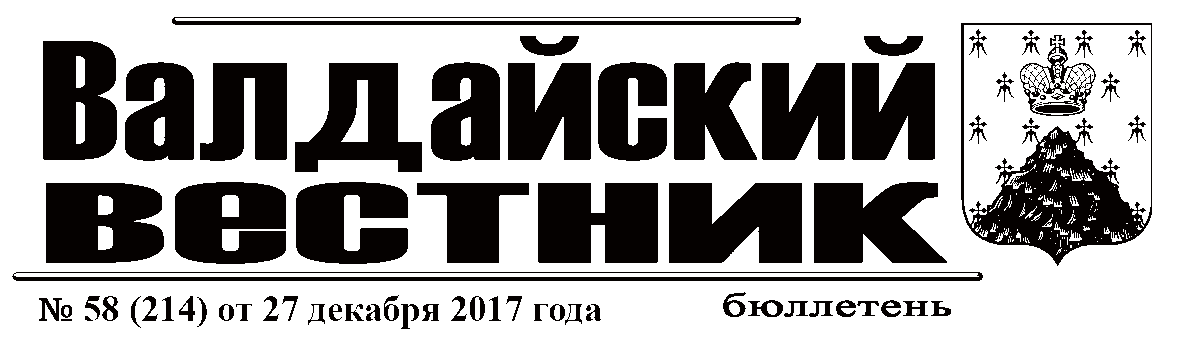 СОВЕТ  ДЕПУТАТОВ  ВАЛДАЙСКОГО  ГОРОДСКОГО  ПОСЕЛЕНИЯР Е Ш Е Н И ЕО внесении изменений в решение Совета депутатов Валдайского городского поселения от 28.12.2016 №74Принято Советом депутатов Валдайского городского поселения          27 декабря 2017 года.Совет депутатов Валдайского городского поселения РЕШИЛ:1. Внести в решение Совета депутатов Валдайского городского поселения от 28.12.2016 №74 "О бюджете Валдайского городского поселения на 2017 год и на плановый период 2018-2019 годов" следующие изменения: 1.1. Текст пункта 1 изложить в следующей редакции:" Утвердить основные характеристики бюджета Валдайского городского поселения на 2017 год:прогнозируемый общий объем доходов бюджета Валдайского городского поселения в сумме  234 721 946,41 рублей;общий объем расходов бюджета Валдайского городского поселения в сумме 248 518 651,67 рубль;	прогнозируемый дефицит бюджета Валдайского городского поселения в сумме 13 796 705,26 рублей.	1.2. Приложения 1,2,8,9,10 изложить в прилагаемой редакции.	2. Опубликовать решение в бюллетене "Валдайский Вестник" и разместить на официальном сайте Администрации Валдайского муниципального района в сети "Интернет".Глава Валдайского городского поселения, председатель Советадепутатов Валдайского городского поселения                         В.П.Литвиненко   				«27» декабря  2017 года №  134СОВЕТ  ДЕПУТАТОВ  ВАЛДАЙСКОГО  ГОРОДСКОГО  ПОСЕЛЕНИЯР Е Ш Е Н И ЕО бюджете Валдайского городского поселения на 2018 год и на плановый период 2019 и 2020 годовПринято Советом депутатов Валдайского городского поселения   27 декабря 2017 года.1. Утвердить основные характеристики бюджета Валдайского городского поселения на 2018 год:прогнозируемый общий объем доходов бюджета Валдайского городского поселения в сумме 48 034 250рублей;общий объем расходов бюджета Валдайского городского поселения в сумме 48 034 250 рублей;	прогнозируемый дефицит бюджета Валдайского городского поселения в сумме 0 рублей.2. Утвердить основные характеристики бюджета Валдайского городского поселения на 2019 год и на 2020 год:прогнозируемый общий объем доходов бюджета Валдайского городского поселения на 2019 год в сумме 50 580 840 рублей и на 2020 год в сумме 51 916 370 рублей;         общий объем расходов бюджета Валдайского городского поселения на 2019 год в сумме 45 277 889,30 рублей и на 2020 год в сумме 43 925 119,30 рублей;          прогнозируемый профицит бюджета Валдайского городского поселения на 2019 год в сумме 5 302 950,70 рублей, на 2020 год в сумме 7 991 250,70 рублей.3. Утвердить прогнозируемые поступления доходов в бюджет городского поселения на 2018 год и на плановый период 2019 и 2020 годов  согласно приложению 1 к настоящему решению.4. Установить источники внутреннего финансирования дефицита городского бюджета на 2018 год и на плановый период 2019 и 2020 годов согласно приложения 2 к настоящему решению.Установить, что в 2018 году остатки средств бюджета Валдайского городского поселения по состоянию на 1 января 2018 года, за исключением остатков неиспользованных средств дорожного фонда Валдайского городского поселения, межбюджетных трансфертов, полученных из федерального и областного бюджета в форме субсидий, субвенций и иных межбюджетных трансфертов, имеющих целевое назначение, а также утвержденного в составе источников внутреннего финансирования дефицита городского бюджета снижения остатков средств на счете по учету средств городского бюджета, могут в полном объеме направляться на покрытие временных кассовых разрывов.5. Установить, что доходы бюджета Валдайского городского поселения на 2018 год формируются за счет:федеральных, региональных, местных налогов и сборов и неналоговых доходов – в соответствии с нормативами, установленными Бюджетным кодексом Российской Федерации, проектом федерального закона «О федеральном бюджете на 2018 год и на плановый период 2019 и 2020 годов» и проектом областного закона «Об областном бюджете на 2018 год и на плановый период 2019 и 2020 годов»;федеральных, региональных, местных налогов и сборов и неналоговых доходов – в соответствии с нормативами отчислений согласно приложениям 3 и 4 к настоящему решению;средств, взысканных в качестве штрафов, налагаемых в административном порядке, а также по вступившим в законную силу приговорам судов (судей) в размере 100 процентов, за исключением средств, в отношении которых установлен особый порядок распределения;прочих налогов, сборов и других платежей, подлежащих зачислению в бюджет Валдайского  городского поселения в соответствии с законодательством Российской Федерации..6. Утвердить объем иных Межбюджетных трансфертов, передаваемых бюджету Валдайского муниципального района из бюджета Валдайского городского поселения на осуществление части полномочий по решению вопросов местного значения на 2018 год и на плановый период 2019 и 2020 годов согласно приложению 5 к настоящему решению.7. Утвердить перечень главных администраторов доходов бюджета Валдайского городского поселения согласно приложению 6 к настоящему решению.Утвердить перечень главных администраторов источников финансирования дефицита бюджета Валдайского городского поселения согласно приложению 7 к настоящему решению.8. Установить процент отчислений в бюджет Валдайского городского поселения части прибыли муниципальных унитарных предприятий 2018 -2020 годы, остающейся после уплаты налогов и иных обязательных платежей, применяющих общий режим налогообложения, в размере 5 и 10 процентов, при общей рентабельности до 10 и свыше 10 процентов соответственно.Показатель «общая рентабельность» определять как отношение  чистой прибыли к выручке от продажи товаров, продукции, выполнения работ и оказания услуг.В случаях одновременного применения муниципальными унитарными предприятиями общего режима и специальных режимов налогообложения, показатель «общая рентабельность» определять по видам экономической деятельности, облагаемым по общему режиму налогообложения.Установить процент отчислений в бюджет Валдайского городского поселения части прибыли муниципальных унитарных предприятий за 2018-2020 годы, остающейся после уплаты налогов и иных обязательных платежей, применяющих специальные режимы налогообложения, в размере 5 процентов;За несвоевременное и (или) неполное перечисление в бюджет Валдайского городского поселения части прибыли муниципальное унитарное предприятие уплачивает пени по процентной ставке, равной одной трехсотой действующей на дату их уплаты ставки рефинансирования Центрального банка Российской Федерации, за каждый день просрочки от суммы платежа, определенной в соответствии с настоящей статьей.В случае выявления фактов занижения размеров части прибыли, подлежащей перечислению в бюджет Валдайского городского поселения, при сдаче бухгалтерских отчетов, а также по результатам проверок, муниципальное унитарное предприятие уплачивает задолженность и пени в соответствии с абзацем 5 пункта 7, а также штраф в размере 20 процентов от неуплаченной суммы платежа, определенной в соответствии с настоящим пунктом.Зачисление части прибыли в бюджет Валдайского городского поселения муниципальными унитарными предприятиями, производится в порядке и сроки, установленные Администрацией Валдайского муниципального района.9. Утвердить объем межбюджетных трансфертов, получаемых из других бюджетов бюджетной системы Российской Федерации на 2018 год в сумме 1 916 000 рублей, на 2019 год в сумме 1 916 000 рублей и на 2020 год в сумме 1 916 000 рублей.10. Утвердить общий объем бюджетных ассигнований на исполнение публичных нормативных обязательств на 2018 год в сумме 345 516 рублей, на 2019 год в сумме 345 516 рублей и на 2020 год в сумме 345 516 рублей.Утвердить ведомственную структуру расходов бюджета Валдайского городского поселения на 2018 год и на плановый период 2019 и 2020 годов согласно приложению 8 к настоящему решению.Утвердить распределение бюджетных ассигнований по разделам, подразделам, целевым статьям (муниципальным программам Валдайского городского поселения и непрограммным направлениям деятельности), группам и подгруппам видов расходов классификации расходов городского бюджета на 2018 год и на плановый период 2019 и 2020 годов согласно приложению 9 к настоящему решению.Утвердить распределение бюджетных ассигнований по целевым статьям (государственным программам Валдайского городского поселения и непрограммным направлениям деятельности), группам и подгруппам видов расходов классификации расходов бюджета Валдайского городского поселения на 2018 год и на плановый период 2019 и 2020 годов согласно приложению 10 к настоящему решению.Утвердить объем бюджетных ассигнований дорожного фонда Валдайского городского поселения  на 2018 год в сумме  23 362 000 рубля, на 2019 год в сумме 24 062 000 рублей и на 2020 год в сумме 24 062 000 рублей. Главным распорядителем средств дорожного фонда Валдайского городского поселения на очередной финансовый год и плановый период является Администрация Валдайского муниципального района.11. Установить размер резервного фонда исполнительного органа администрации Валдайского муниципального района на 2018 год в сумме 100 000 рублей, на 2019 год в сумме 100 000 рублей и на 2020 год в сумме 100 000 рублей.12. Субсидии юридическим лицам (за исключением субсидий государственным (муниципальным) учреждениям), индивидуальным предпринимателям и физическим лицам – производителям товаров, работ, услуг предоставляются в порядке, установленном Администрацией Валдайского муниципального района:на капитальный ремонт жилых помещений и текущий ремонт общего имущества в многоквартирных домах в части муниципальной собственности Валдайского городского поселения;организациям, осуществляющим эксплуатацию централизованных систем водоснабжения, из бюджета Валдайского городского поселения на компенсацию затрат по обслуживанию и ремонту пожарных гидрантов.13. Установить предельный объем муниципального внутреннего долга городского поселения на 2018 год в сумме 46 118 250 рублей, на 2019 год в сумме 48 664 840 рублей и на 2020 год в сумме 50 000 370 рублей.Установить верхний предел муниципального внутреннего долга городского поселения на 1 января 2019 года в сумме 0,00 рублей, на 1 января 2020 года в сумме 0,00 рублей и на 1 января 2021 года в сумме 0,00 рублей.Утвердить верхний предел муниципального внутреннего долга поселения по муниципальным гарантиям городского поселения на 1 января 2019 года в сумме 0,0 рублей, на 1 января 2020 года в сумме 0,0 рублей и на 1 января 2021 года в сумме 0,0 рублей. 14. Настоящее решение вступает в силу с 1 января 2018 года. 15. Опубликовать решение в бюллетене «Валдайский Вестник» и разместить на официальном сайте Совета депутатов Валдайского городского поселения в сети «Интернет». Глава Валдайского городского поселения, председатель Советадепутатов Валдайского городского поселения                          В.П.Литвиненко   «27» декабря  2017 года №  135Приложение 5к решению Совета депутатов Валдайского городского  поселения «О бюджете Валдайского городского поселения на 2018 год  и на плановый период 2019 и 2020 годов» от  27.12.2017  № 135Иные межбюджетные трансферты, передаваемые бюджету Валдайского муниципального района из бюджета Валдайского городского поселения на осуществление части полномочий по решению вопросов местного значения на 2018 год и на плановый период 2019 и 2020 годовП Е Р Е Ч Е Н Ьглавных администраторов доходов бюджета Валдайского городского поселенияна  2018 год и на плановый период 2019 и 2020 годовПриложение 7к решению Совета депутатов Валдайского городскогопоселения «О бюджете Валдайского городскогопоселения на 2018 год и на плановый период 2019и 2020 годов»   от 27.12.2017  № 135Перечень главных администраторов источников финансирования  дефицита бюджета Валдайского городского поселенияна 2018 год и на плановый период 2019 и 2020 годовСОВЕТ  ДЕПУТАТОВ  ВАЛДАЙСКОГО  ГОРОДСКОГО  ПОСЕЛЕНИЯР Е Ш Е Н И ЕОб утверждении Плана работы Совета депутатов Валдайского городского поселения на 2018 годПринято Советом депутатов Валдайского городского поселения 27 декабря 2017 года.           Совет депутатов Валдайского городского поселения РЕШИЛ:          1. Утвердить прилагаемый План работы Совета депутатов Валдайского городского поселения на 2018 год.          2. Опубликовать решение в бюллетене «Валдайский Вестник» и разместить на официальном сайте Совета депутатов Валдайского городского поселения в сети «Интернет».	Глава Валдайского городского поселения, председатель Советадепутатов Валдайского городскогопоселения                                     	            В.П.Литвиненко   			«27» декабря  2017 года №  136УТВЕРЖДЕНрешением Совета депутатов Валдайского городского поселения от 27.12.2017   № 136ПЛАНработы Совета депутатов Валдайского городского поселения на 2018 год1. Заседания Совета депутатов городского поселенияФевральОтчет Главы Валдайского городского поселения о результатах своей деятельности, в том числе о решении вопросов, поставленных Советом депутатов Валдайского городского поселения за 2017 год.Готовит: Глава Валдайского городского поселения.                                                   Март        1. Отчет о работе МУП «Домоуправление» за 2017 год.          Готовит: директор МУП «Домоуправление».        2. Отчет о работе МАУ РИЦ об итогах финансово-хозяйственной деятельности учреждения за 2017 год.          Готовит: директор МАУ РИЦАпрельОтчет об исполнении бюджета Валдайского городского поселения за 2017 год.Готовит: комитет финансов Администрации муниципального района.Май          1. О присвоении звания «Почетный гражданин города Валдай».         Готовит: комитет по организационным и общим вопросам Администрации муниципального района.Август1.Информация о ходе исполнения бюджета Валдайского городского поселения за первое полугодие 2018 года.Готовит: комитет финансов Администрации муниципального района.Сентябрь          1. Информация Администрации Валдайского муниципального района о подготовке жилищного фонда Валдайского городского поселения к зиме.Готовит: комитет жилищно-коммунального и дорожного хозяйства Администрации муниципального района.                                                           Декабрь	1. О бюджете Валдайского городского поселения на 2019 год и на плановый период 2020 и 2021 годов.Готовит: комитет финансов Администрации муниципального района.	2. О плане работы Совета депутатов Валдайского городского поселения на 2019 год.          Готовит: постоянные комиссии Совета депутатов Валдайского городского поселения.2. Работа постоянных комиссий Совета депутатов Валдайского городского поселения	Заседания постоянных комиссий Совета депутатов Валдайского городского поселения проводятся по мере необходимости. Основной вопрос на заседании комиссии – проект решения Совета депутатов Валдайского городского поселения, выносимый на заседание Совета депутатов городского поселения.3. Отчеты перед избирателями	Депутаты Совета депутатов Валдайского городского поселения отчитываются перед избирателями округа ежегодно в феврале о работе Совета депутатов городского поселения и социально-экономическом развитии городского поселения за прошедший год.4. Прием граждан по личным вопросам 	Прием избирателей своего округа депутаты Совета депутатов городского поселения ведут по индивидуальным графикам, размещенным на сайте Совета депутатов Валдайского городского поселения.СОДЕРЖАНИЕ______________________________________________________________________«Валдайский Вестник». Бюллетень № 58 (214) от 27.12.2017Учредитель: Дума  Валдайского муниципального районаУтвержден решением Думы Валдайского  муниципального района от 27.03.2014 № 289Главный редактор: Глава Валдайского муниципального района  Ю.В. Стадэ, телефон: 2-25-16Адрес редакции: Новгородская обл,, Валдайский район, г. Валдай, пр. Комсомольский, д.19/21Отпечатано в МБУ «Административно-хозяйственное управление» (Новгородская обл., Валдайский район, г. Валдай, пр. Комсомольский, д.19/21 тел/факс 2-36-01 (доб. 139)Выходит по пятницам. Объем 45 п.л. Тираж 30 экз. Распространяется бесплатно.                                                            Приложение 1к решению Совета депутатов Валдайского городского поселения "О бюджете Валдайского городского поселения  на2017 год  и на плановый  период 2018 и 2019 годов " от  27.12.2017   №134                                                            Приложение 1к решению Совета депутатов Валдайского городского поселения "О бюджете Валдайского городского поселения  на2017 год  и на плановый  период 2018 и 2019 годов " от  27.12.2017   №134                                                            Приложение 1к решению Совета депутатов Валдайского городского поселения "О бюджете Валдайского городского поселения  на2017 год  и на плановый  период 2018 и 2019 годов " от  27.12.2017   №134                                                            Приложение 1к решению Совета депутатов Валдайского городского поселения "О бюджете Валдайского городского поселения  на2017 год  и на плановый  период 2018 и 2019 годов " от  27.12.2017   №134                                                            Приложение 1к решению Совета депутатов Валдайского городского поселения "О бюджете Валдайского городского поселения  на2017 год  и на плановый  период 2018 и 2019 годов " от  27.12.2017   №134                                                            Приложение 1к решению Совета депутатов Валдайского городского поселения "О бюджете Валдайского городского поселения  на2017 год  и на плановый  период 2018 и 2019 годов " от  27.12.2017   №134                                                            Приложение 1к решению Совета депутатов Валдайского городского поселения "О бюджете Валдайского городского поселения  на2017 год  и на плановый  период 2018 и 2019 годов " от  27.12.2017   №134                                                            Приложение 1к решению Совета депутатов Валдайского городского поселения "О бюджете Валдайского городского поселения  на2017 год  и на плановый  период 2018 и 2019 годов " от  27.12.2017   №134                                                            Приложение 1к решению Совета депутатов Валдайского городского поселения "О бюджете Валдайского городского поселения  на2017 год  и на плановый  период 2018 и 2019 годов " от  27.12.2017   №134                                                            Приложение 1к решению Совета депутатов Валдайского городского поселения "О бюджете Валдайского городского поселения  на2017 год  и на плановый  период 2018 и 2019 годов " от  27.12.2017   №134                                                            Приложение 1к решению Совета депутатов Валдайского городского поселения "О бюджете Валдайского городского поселения  на2017 год  и на плановый  период 2018 и 2019 годов " от  27.12.2017   №134                                                            Приложение 1к решению Совета депутатов Валдайского городского поселения "О бюджете Валдайского городского поселения  на2017 год  и на плановый  период 2018 и 2019 годов " от  27.12.2017   №134                                                            Приложение 1к решению Совета депутатов Валдайского городского поселения "О бюджете Валдайского городского поселения  на2017 год  и на плановый  период 2018 и 2019 годов " от  27.12.2017   №134                                                            Приложение 1к решению Совета депутатов Валдайского городского поселения "О бюджете Валдайского городского поселения  на2017 год  и на плановый  период 2018 и 2019 годов " от  27.12.2017   №134                                                            Приложение 1к решению Совета депутатов Валдайского городского поселения "О бюджете Валдайского городского поселения  на2017 год  и на плановый  период 2018 и 2019 годов " от  27.12.2017   №134                                                            Приложение 1к решению Совета депутатов Валдайского городского поселения "О бюджете Валдайского городского поселения  на2017 год  и на плановый  период 2018 и 2019 годов " от  27.12.2017   №134                                                            Приложение 1к решению Совета депутатов Валдайского городского поселения "О бюджете Валдайского городского поселения  на2017 год  и на плановый  период 2018 и 2019 годов " от  27.12.2017   №134                                                            Приложение 1к решению Совета депутатов Валдайского городского поселения "О бюджете Валдайского городского поселения  на2017 год  и на плановый  период 2018 и 2019 годов " от  27.12.2017   №134                                                            Приложение 1к решению Совета депутатов Валдайского городского поселения "О бюджете Валдайского городского поселения  на2017 год  и на плановый  период 2018 и 2019 годов " от  27.12.2017   №134                                                            Приложение 1к решению Совета депутатов Валдайского городского поселения "О бюджете Валдайского городского поселения  на2017 год  и на плановый  период 2018 и 2019 годов " от  27.12.2017   №134                                                            Приложение 1к решению Совета депутатов Валдайского городского поселения "О бюджете Валдайского городского поселения  на2017 год  и на плановый  период 2018 и 2019 годов " от  27.12.2017   №134                                                            Приложение 1к решению Совета депутатов Валдайского городского поселения "О бюджете Валдайского городского поселения  на2017 год  и на плановый  период 2018 и 2019 годов " от  27.12.2017   №134                                                            Приложение 1к решению Совета депутатов Валдайского городского поселения "О бюджете Валдайского городского поселения  на2017 год  и на плановый  период 2018 и 2019 годов " от  27.12.2017   №134                                                            Приложение 1к решению Совета депутатов Валдайского городского поселения "О бюджете Валдайского городского поселения  на2017 год  и на плановый  период 2018 и 2019 годов " от  27.12.2017   №134                                                            Приложение 1к решению Совета депутатов Валдайского городского поселения "О бюджете Валдайского городского поселения  на2017 год  и на плановый  период 2018 и 2019 годов " от  27.12.2017   №134                                                            Приложение 1к решению Совета депутатов Валдайского городского поселения "О бюджете Валдайского городского поселения  на2017 год  и на плановый  период 2018 и 2019 годов " от  27.12.2017   №134                                                            Приложение 1к решению Совета депутатов Валдайского городского поселения "О бюджете Валдайского городского поселения  на2017 год  и на плановый  период 2018 и 2019 годов " от  27.12.2017   №134                                                            Приложение 1к решению Совета депутатов Валдайского городского поселения "О бюджете Валдайского городского поселения  на2017 год  и на плановый  период 2018 и 2019 годов " от  27.12.2017   №134                                                            Приложение 1к решению Совета депутатов Валдайского городского поселения "О бюджете Валдайского городского поселения  на2017 год  и на плановый  период 2018 и 2019 годов " от  27.12.2017   №134                                                            Приложение 1к решению Совета депутатов Валдайского городского поселения "О бюджете Валдайского городского поселения  на2017 год  и на плановый  период 2018 и 2019 годов " от  27.12.2017   №134                                                            Приложение 1к решению Совета депутатов Валдайского городского поселения "О бюджете Валдайского городского поселения  на2017 год  и на плановый  период 2018 и 2019 годов " от  27.12.2017   №134                                                            Приложение 1к решению Совета депутатов Валдайского городского поселения "О бюджете Валдайского городского поселения  на2017 год  и на плановый  период 2018 и 2019 годов " от  27.12.2017   №134                                                            Приложение 1к решению Совета депутатов Валдайского городского поселения "О бюджете Валдайского городского поселения  на2017 год  и на плановый  период 2018 и 2019 годов " от  27.12.2017   №134                                                            Приложение 1к решению Совета депутатов Валдайского городского поселения "О бюджете Валдайского городского поселения  на2017 год  и на плановый  период 2018 и 2019 годов " от  27.12.2017   №134                                                            Приложение 1к решению Совета депутатов Валдайского городского поселения "О бюджете Валдайского городского поселения  на2017 год  и на плановый  период 2018 и 2019 годов " от  27.12.2017   №134                                                            Приложение 1к решению Совета депутатов Валдайского городского поселения "О бюджете Валдайского городского поселения  на2017 год  и на плановый  период 2018 и 2019 годов " от  27.12.2017   №134                                                            Приложение 1к решению Совета депутатов Валдайского городского поселения "О бюджете Валдайского городского поселения  на2017 год  и на плановый  период 2018 и 2019 годов " от  27.12.2017   №134                                                            Приложение 1к решению Совета депутатов Валдайского городского поселения "О бюджете Валдайского городского поселения  на2017 год  и на плановый  период 2018 и 2019 годов " от  27.12.2017   №134                                                            Приложение 1к решению Совета депутатов Валдайского городского поселения "О бюджете Валдайского городского поселения  на2017 год  и на плановый  период 2018 и 2019 годов " от  27.12.2017   №134                                                            Приложение 1к решению Совета депутатов Валдайского городского поселения "О бюджете Валдайского городского поселения  на2017 год  и на плановый  период 2018 и 2019 годов " от  27.12.2017   №134                                                            Приложение 1к решению Совета депутатов Валдайского городского поселения "О бюджете Валдайского городского поселения  на2017 год  и на плановый  период 2018 и 2019 годов " от  27.12.2017   №134                                                            Приложение 1к решению Совета депутатов Валдайского городского поселения "О бюджете Валдайского городского поселения  на2017 год  и на плановый  период 2018 и 2019 годов " от  27.12.2017   №134                                                            Приложение 1к решению Совета депутатов Валдайского городского поселения "О бюджете Валдайского городского поселения  на2017 год  и на плановый  период 2018 и 2019 годов " от  27.12.2017   №134                                                            Приложение 1к решению Совета депутатов Валдайского городского поселения "О бюджете Валдайского городского поселения  на2017 год  и на плановый  период 2018 и 2019 годов " от  27.12.2017   №134                                                            Приложение 1к решению Совета депутатов Валдайского городского поселения "О бюджете Валдайского городского поселения  на2017 год  и на плановый  период 2018 и 2019 годов " от  27.12.2017   №134                                                            Приложение 1к решению Совета депутатов Валдайского городского поселения "О бюджете Валдайского городского поселения  на2017 год  и на плановый  период 2018 и 2019 годов " от  27.12.2017   №134                                                            Приложение 1к решению Совета депутатов Валдайского городского поселения "О бюджете Валдайского городского поселения  на2017 год  и на плановый  период 2018 и 2019 годов " от  27.12.2017   №134                                                            Приложение 1к решению Совета депутатов Валдайского городского поселения "О бюджете Валдайского городского поселения  на2017 год  и на плановый  период 2018 и 2019 годов " от  27.12.2017   №134                                                            Приложение 1к решению Совета депутатов Валдайского городского поселения "О бюджете Валдайского городского поселения  на2017 год  и на плановый  период 2018 и 2019 годов " от  27.12.2017   №134                                                            Приложение 1к решению Совета депутатов Валдайского городского поселения "О бюджете Валдайского городского поселения  на2017 год  и на плановый  период 2018 и 2019 годов " от  27.12.2017   №134к решению Совета депутатов Валд к решению Совета депутатов Валд к решению Совета депутатов Валд к решению Совета депутатов Валд к решению Совета депутатов Валд к решению Совета депутатов Валд к решению Совета депутатов Валд Прогнозируемые поступления доходов в  бюджет городского поселения на 2017 год и на плановый период 2018 и 2019 годовПрогнозируемые поступления доходов в  бюджет городского поселения на 2017 год и на плановый период 2018 и 2019 годовПрогнозируемые поступления доходов в  бюджет городского поселения на 2017 год и на плановый период 2018 и 2019 годовПрогнозируемые поступления доходов в  бюджет городского поселения на 2017 год и на плановый период 2018 и 2019 годовПрогнозируемые поступления доходов в  бюджет городского поселения на 2017 год и на плановый период 2018 и 2019 годовПрогнозируемые поступления доходов в  бюджет городского поселения на 2017 год и на плановый период 2018 и 2019 годовПрогнозируемые поступления доходов в  бюджет городского поселения на 2017 год и на плановый период 2018 и 2019 годовПрогнозируемые поступления доходов в  бюджет городского поселения на 2017 год и на плановый период 2018 и 2019 годовПрогнозируемые поступления доходов в  бюджет городского поселения на 2017 год и на плановый период 2018 и 2019 годовПрогнозируемые поступления доходов в  бюджет городского поселения на 2017 год и на плановый период 2018 и 2019 годовПрогнозируемые поступления доходов в  бюджет городского поселения на 2017 год и на плановый период 2018 и 2019 годовПрогнозируемые поступления доходов в  бюджет городского поселения на 2017 год и на плановый период 2018 и 2019 годовПрогнозируемые поступления доходов в  бюджет городского поселения на 2017 год и на плановый период 2018 и 2019 годовПрогнозируемые поступления доходов в  бюджет городского поселения на 2017 год и на плановый период 2018 и 2019 годовПрогнозируемые поступления доходов в  бюджет городского поселения на 2017 год и на плановый период 2018 и 2019 годовПрогнозируемые поступления доходов в  бюджет городского поселения на 2017 год и на плановый период 2018 и 2019 годовПрогнозируемые поступления доходов в  бюджет городского поселения на 2017 год и на плановый период 2018 и 2019 годовПрогнозируемые поступления доходов в  бюджет городского поселения на 2017 год и на плановый период 2018 и 2019 годовПрогнозируемые поступления доходов в  бюджет городского поселения на 2017 год и на плановый период 2018 и 2019 годовПрогнозируемые поступления доходов в  бюджет городского поселения на 2017 год и на плановый период 2018 и 2019 годовПрогнозируемые поступления доходов в  бюджет городского поселения на 2017 год и на плановый период 2018 и 2019 годовПрогнозируемые поступления доходов в  бюджет городского поселения на 2017 год и на плановый период 2018 и 2019 годовПрогнозируемые поступления доходов в  бюджет городского поселения на 2017 год и на плановый период 2018 и 2019 годовПрогнозируемые поступления доходов в  бюджет городского поселения на 2017 год и на плановый период 2018 и 2019 годовПрогнозируемые поступления доходов в  бюджет городского поселения на 2017 год и на плановый период 2018 и 2019 годовПрогнозируемые поступления доходов в  бюджет городского поселения на 2017 год и на плановый период 2018 и 2019 годовПрогнозируемые поступления доходов в  бюджет городского поселения на 2017 год и на плановый период 2018 и 2019 годовПрогнозируемые поступления доходов в  бюджет городского поселения на 2017 год и на плановый период 2018 и 2019 годовПрогнозируемые поступления доходов в  бюджет городского поселения на 2017 год и на плановый период 2018 и 2019 годовПрогнозируемые поступления доходов в  бюджет городского поселения на 2017 год и на плановый период 2018 и 2019 годовПрогнозируемые поступления доходов в  бюджет городского поселения на 2017 год и на плановый период 2018 и 2019 годовПрогнозируемые поступления доходов в  бюджет городского поселения на 2017 год и на плановый период 2018 и 2019 годовПрогнозируемые поступления доходов в  бюджет городского поселения на 2017 год и на плановый период 2018 и 2019 годов ( рублей) ( рублей) ( рублей) ( рублей) ( рублей) Наименование  Наименование  Наименование  Наименование  Наименование  Наименование Код бюджетной классификации Код бюджетной классификации Код бюджетной классификации Код бюджетной классификации Код бюджетной классификации Код бюджетной классификации Код бюджетной классификации Код бюджетной классификации  2017 год 2017 год 2017 год 2017 год 2017 год 2017 год 2017 год 2018 год 2018 год 2018 год 2018 год 2018 год 2018 год 2018 год 2019 год 2019 год 2019 год 2019 год 2019 годДОХОДЫ, ВСЕГОДОХОДЫ, ВСЕГОДОХОДЫ, ВСЕГОДОХОДЫ, ВСЕГОДОХОДЫ, ВСЕГОДОХОДЫ, ВСЕГО234 721 946,41234 721 946,41234 721 946,41234 721 946,41234 721 946,41234 721 946,41234 721 946,4151 337 700,0051 337 700,0051 337 700,0051 337 700,0051 337 700,0051 337 700,0051 337 700,0052 457 000,0052 457 000,0052 457 000,0052 457 000,0052 457 000,00Налоговые и неналоговые доходыНалоговые и неналоговые доходыНалоговые и неналоговые доходыНалоговые и неналоговые доходыНалоговые и неналоговые доходыНалоговые и неналоговые доходы100000000000000001000000000000000010000000000000000100000000000000001000000000000000010000000000000000100000000000000001000000000000000046 141 378,4146 141 378,4146 141 378,4146 141 378,4146 141 378,4146 141 378,4146 141 378,4149 781 700,0049 781 700,0049 781 700,0049 781 700,0049 781 700,0049 781 700,0049 781 700,0050 901 000,0050 901 000,0050 901 000,0050 901 000,0050 901 000,00Налоговые доходыНалоговые доходыНалоговые доходыНалоговые доходыНалоговые доходыНалоговые доходы41 369 100,0041 369 100,0041 369 100,0041 369 100,0041 369 100,0041 369 100,0041 369 100,0046 026 700,0046 026 700,0046 026 700,0046 026 700,0046 026 700,0046 026 700,0046 026 700,0047 146 000,0047 146 000,0047 146 000,0047 146 000,0047 146 000,00Налоги на прибыль, доходыНалоги на прибыль, доходыНалоги на прибыль, доходыНалоги на прибыль, доходыНалоги на прибыль, доходыНалоги на прибыль, доходы101000000000000001010000000000000010100000000000000101000000000000001010000000000000010100000000000000101000000000000001010000000000000023 500 000,0023 500 000,0023 500 000,0023 500 000,0023 500 000,0023 500 000,0023 500 000,0023 970 000,0023 970 000,0023 970 000,0023 970 000,0023 970 000,0023 970 000,0023 970 000,0024 450 000,0024 450 000,0024 450 000,0024 450 000,0024 450 000,00Налог на доходы физических лицНалог на доходы физических лицНалог на доходы физических лицНалог на доходы физических лицНалог на доходы физических лицНалог на доходы физических лиц101020000100001101010200001000011010102000010000110101020000100001101010200001000011010102000010000110101020000100001101010200001000011023 500 000,0023 500 000,0023 500 000,0023 500 000,0023 500 000,0023 500 000,0023 500 000,0023 970 000,0023 970 000,0023 970 000,0023 970 000,0023 970 000,0023 970 000,0023 970 000,0024 450 000,0024 450 000,0024 450 000,0024 450 000,0024 450 000,00Налог на доходы физических лиц с доходов, источником которых является налоговый агент, за исключением доходов, в отношении которых исчисление и уплата налога осуществляются в соответствии со статьями 227, 227.1 и 228 Налогового кодекса Российской ФедерацииНалог на доходы физических лиц с доходов, источником которых является налоговый агент, за исключением доходов, в отношении которых исчисление и уплата налога осуществляются в соответствии со статьями 227, 227.1 и 228 Налогового кодекса Российской ФедерацииНалог на доходы физических лиц с доходов, источником которых является налоговый агент, за исключением доходов, в отношении которых исчисление и уплата налога осуществляются в соответствии со статьями 227, 227.1 и 228 Налогового кодекса Российской ФедерацииНалог на доходы физических лиц с доходов, источником которых является налоговый агент, за исключением доходов, в отношении которых исчисление и уплата налога осуществляются в соответствии со статьями 227, 227.1 и 228 Налогового кодекса Российской ФедерацииНалог на доходы физических лиц с доходов, источником которых является налоговый агент, за исключением доходов, в отношении которых исчисление и уплата налога осуществляются в соответствии со статьями 227, 227.1 и 228 Налогового кодекса Российской ФедерацииНалог на доходы физических лиц с доходов, источником которых является налоговый агент, за исключением доходов, в отношении которых исчисление и уплата налога осуществляются в соответствии со статьями 227, 227.1 и 228 Налогового кодекса Российской Федерации101020100100001101010201001000011010102010010000110101020100100001101010201001000011010102010010000110101020100100001101010201001000011023 300 000,0023 300 000,0023 300 000,0023 300 000,0023 300 000,0023 300 000,0023 300 000,0023 770 000,0023 770 000,0023 770 000,0023 770 000,0023 770 000,0023 770 000,0023 770 000,0024 250 000,0024 250 000,0024 250 000,0024 250 000,0024 250 000,00Налог на доходы физических лиц с доходов, полученных от осуществления деятельности физическими лицами, зарегистрированными в качестве индивидуальных предпринимателей, нотариусов, занимающихся частной практикой, адвокатов, учредивших адвокатские кабинеты и других лиц, занимающихся частной практикой в соответствии со статьей 227 Налогового кодекса Российской ФедерацииНалог на доходы физических лиц с доходов, полученных от осуществления деятельности физическими лицами, зарегистрированными в качестве индивидуальных предпринимателей, нотариусов, занимающихся частной практикой, адвокатов, учредивших адвокатские кабинеты и других лиц, занимающихся частной практикой в соответствии со статьей 227 Налогового кодекса Российской ФедерацииНалог на доходы физических лиц с доходов, полученных от осуществления деятельности физическими лицами, зарегистрированными в качестве индивидуальных предпринимателей, нотариусов, занимающихся частной практикой, адвокатов, учредивших адвокатские кабинеты и других лиц, занимающихся частной практикой в соответствии со статьей 227 Налогового кодекса Российской ФедерацииНалог на доходы физических лиц с доходов, полученных от осуществления деятельности физическими лицами, зарегистрированными в качестве индивидуальных предпринимателей, нотариусов, занимающихся частной практикой, адвокатов, учредивших адвокатские кабинеты и других лиц, занимающихся частной практикой в соответствии со статьей 227 Налогового кодекса Российской ФедерацииНалог на доходы физических лиц с доходов, полученных от осуществления деятельности физическими лицами, зарегистрированными в качестве индивидуальных предпринимателей, нотариусов, занимающихся частной практикой, адвокатов, учредивших адвокатские кабинеты и других лиц, занимающихся частной практикой в соответствии со статьей 227 Налогового кодекса Российской ФедерацииНалог на доходы физических лиц с доходов, полученных от осуществления деятельности физическими лицами, зарегистрированными в качестве индивидуальных предпринимателей, нотариусов, занимающихся частной практикой, адвокатов, учредивших адвокатские кабинеты и других лиц, занимающихся частной практикой в соответствии со статьей 227 Налогового кодекса Российской Федерации1010202001000011010102020010000110101020200100001101010202001000011010102020010000110101020200100001101010202001000011010102020010000110100 000,00100 000,00100 000,00100 000,00100 000,00100 000,00100 000,00100 000,00100 000,00100 000,00100 000,00100 000,00100 000,00100 000,00100 000,00100 000,00100 000,00100 000,00100 000,00Налог на доходы физических лиц с доходов,  полученных физическими лицами в соответствии со статьей 228 Налогового Кодекса Российской ФедерацииНалог на доходы физических лиц с доходов,  полученных физическими лицами в соответствии со статьей 228 Налогового Кодекса Российской ФедерацииНалог на доходы физических лиц с доходов,  полученных физическими лицами в соответствии со статьей 228 Налогового Кодекса Российской ФедерацииНалог на доходы физических лиц с доходов,  полученных физическими лицами в соответствии со статьей 228 Налогового Кодекса Российской ФедерацииНалог на доходы физических лиц с доходов,  полученных физическими лицами в соответствии со статьей 228 Налогового Кодекса Российской ФедерацииНалог на доходы физических лиц с доходов,  полученных физическими лицами в соответствии со статьей 228 Налогового Кодекса Российской Федерации1010203001000011010102030010000110101020300100001101010203001000011010102030010000110101020300100001101010203001000011010102030010000110100 000,00100 000,00100 000,00100 000,00100 000,00100 000,00100 000,00100 000,00100 000,00100 000,00100 000,00100 000,00100 000,00100 000,00100 000,00100 000,00100 000,00100 000,00100 000,00Налоги на совокупный доходНалоги на совокупный доходНалоги на совокупный доходНалоги на совокупный доходНалоги на совокупный доходНалоги на совокупный доход105000000000000001050000000000000010500000000000000105000000000000001050000000000000010500000000000000105000000000000001050000000000000025 000,0025 000,0025 000,0025 000,0025 000,0025 000,0025 000,0030 000,0030 000,0030 000,0030 000,0030 000,0030 000,0030 000,0035 000,0035 000,0035 000,0035 000,0035 000,00Единый сельскохозяйственный налог текущего годаЕдиный сельскохозяйственный налог текущего годаЕдиный сельскохозяйственный налог текущего годаЕдиный сельскохозяйственный налог текущего годаЕдиный сельскохозяйственный налог текущего годаЕдиный сельскохозяйственный налог текущего года105030000000000001050300000000000010503000000000000105030000000000001050300000000000010503000000000000105030000000000001050300000000000025 000,0025 000,0025 000,0025 000,0025 000,0025 000,0025 000,0030 000,0030 000,0030 000,0030 000,0030 000,0030 000,0030 000,0035 000,0035 000,0035 000,0035 000,0035 000,00Единый сельскохозяйственный налог текущего годаЕдиный сельскохозяйственный налог текущего годаЕдиный сельскохозяйственный налог текущего годаЕдиный сельскохозяйственный налог текущего годаЕдиный сельскохозяйственный налог текущего годаЕдиный сельскохозяйственный налог текущего года105030100100001101050301001000011010503010010000110105030100100001101050301001000011010503010010000110105030100100001101050301001000011025 000,0025 000,0025 000,0025 000,0025 000,0025 000,0025 000,0030 000,0030 000,0030 000,0030 000,0030 000,0030 000,0030 000,0035 000,0035 000,0035 000,0035 000,0035 000,00Налоги на товары (работы, услуги), реализуемые на территории Российской ФедерацииНалоги на товары (работы, услуги), реализуемые на территории Российской ФедерацииНалоги на товары (работы, услуги), реализуемые на территории Российской ФедерацииНалоги на товары (работы, услуги), реализуемые на территории Российской ФедерацииНалоги на товары (работы, услуги), реализуемые на территории Российской ФедерацииНалоги на товары (работы, услуги), реализуемые на территории Российской Федерации10300000000000000103000000000000001030000000000000010300000000000000103000000000000001030000000000000010300000000000000103000000000000002 379 100,002 379 100,002 379 100,002 379 100,002 379 100,002 379 100,002 379 100,002 341 700,002 341 700,002 341 700,002 341 700,002 341 700,002 341 700,002 341 700,002 636 000,002 636 000,002 636 000,002 636 000,002 636 000,00Акцизы по подакцизным товарам (продукции), производимым на территории Российской ФедерацииАкцизы по подакцизным товарам (продукции), производимым на территории Российской ФедерацииАкцизы по подакцизным товарам (продукции), производимым на территории Российской ФедерацииАкцизы по подакцизным товарам (продукции), производимым на территории Российской ФедерацииАкцизы по подакцизным товарам (продукции), производимым на территории Российской ФедерацииАкцизы по подакцизным товарам (продукции), производимым на территории Российской Федерации10302000010000110103020000100001101030200001000011010302000010000110103020000100001101030200001000011010302000010000110103020000100001102 379 100,002 379 100,002 379 100,002 379 100,002 379 100,002 379 100,002 379 100,002 341 700,002 341 700,002 341 700,002 341 700,002 341 700,002 341 700,002 341 700,002 636 000,002 636 000,002 636 000,002 636 000,002 636 000,00Доходы от уплаты акцизов на дизельное топливо, подлежащие распределению между бюджетами субъектов Российской Федерации и местными бюджетами с учетом установленных дифференци-рованных нормативов отчислений в местные бюджетыДоходы от уплаты акцизов на дизельное топливо, подлежащие распределению между бюджетами субъектов Российской Федерации и местными бюджетами с учетом установленных дифференци-рованных нормативов отчислений в местные бюджетыДоходы от уплаты акцизов на дизельное топливо, подлежащие распределению между бюджетами субъектов Российской Федерации и местными бюджетами с учетом установленных дифференци-рованных нормативов отчислений в местные бюджетыДоходы от уплаты акцизов на дизельное топливо, подлежащие распределению между бюджетами субъектов Российской Федерации и местными бюджетами с учетом установленных дифференци-рованных нормативов отчислений в местные бюджетыДоходы от уплаты акцизов на дизельное топливо, подлежащие распределению между бюджетами субъектов Российской Федерации и местными бюджетами с учетом установленных дифференци-рованных нормативов отчислений в местные бюджетыДоходы от уплаты акцизов на дизельное топливо, подлежащие распределению между бюджетами субъектов Российской Федерации и местными бюджетами с учетом установленных дифференци-рованных нормативов отчислений в местные бюджеты10302230010000110103022300100001101030223001000011010302230010000110103022300100001101030223001000011010302230010000110103022300100001101 362 340,001 362 340,001 362 340,001 362 340,001 362 340,001 362 340,001 362 340,00634 800,00634 800,00634 800,00634 800,00634 800,00634 800,00634 800,00634 800,00634 800,00634 800,00634 800,00634 800,00Доходы от уплаты акцизов на моторные масла для дизельных и (или) карбюра-торных (инжекторных) двигателей, подлежащие распределению между бюджетами субъектов Российской Федерации и местными бюджетами с учётом установленных дифференцированных нормативов отчислений в местные бюджетыДоходы от уплаты акцизов на моторные масла для дизельных и (или) карбюра-торных (инжекторных) двигателей, подлежащие распределению между бюджетами субъектов Российской Федерации и местными бюджетами с учётом установленных дифференцированных нормативов отчислений в местные бюджетыДоходы от уплаты акцизов на моторные масла для дизельных и (или) карбюра-торных (инжекторных) двигателей, подлежащие распределению между бюджетами субъектов Российской Федерации и местными бюджетами с учётом установленных дифференцированных нормативов отчислений в местные бюджетыДоходы от уплаты акцизов на моторные масла для дизельных и (или) карбюра-торных (инжекторных) двигателей, подлежащие распределению между бюджетами субъектов Российской Федерации и местными бюджетами с учётом установленных дифференцированных нормативов отчислений в местные бюджетыДоходы от уплаты акцизов на моторные масла для дизельных и (или) карбюра-торных (инжекторных) двигателей, подлежащие распределению между бюджетами субъектов Российской Федерации и местными бюджетами с учётом установленных дифференцированных нормативов отчислений в местные бюджетыДоходы от уплаты акцизов на моторные масла для дизельных и (или) карбюра-торных (инжекторных) двигателей, подлежащие распределению между бюджетами субъектов Российской Федерации и местными бюджетами с учётом установленных дифференцированных нормативов отчислений в местные бюджеты103022400100001101030224001000011010302240010000110103022400100001101030224001000011010302240010000110103022400100001101030224001000011018 880,0018 880,0018 880,0018 880,0018 880,0018 880,0018 880,0022 656,0022 656,0022 656,0022 656,0022 656,0022 656,0022 656,0022 656,0022 656,0022 656,0022 656,0022 656,00Доходы от уплаты акцизов на автомобильный бензин, производимый на территории Российской Федерации, подлежащие распределению между бюджетами субъектов Российской Федерации и местными бюджетами с учётом установленных дифференциро-ванных нормативов отчисленийДоходы от уплаты акцизов на автомобильный бензин, производимый на территории Российской Федерации, подлежащие распределению между бюджетами субъектов Российской Федерации и местными бюджетами с учётом установленных дифференциро-ванных нормативов отчисленийДоходы от уплаты акцизов на автомобильный бензин, производимый на территории Российской Федерации, подлежащие распределению между бюджетами субъектов Российской Федерации и местными бюджетами с учётом установленных дифференциро-ванных нормативов отчисленийДоходы от уплаты акцизов на автомобильный бензин, производимый на территории Российской Федерации, подлежащие распределению между бюджетами субъектов Российской Федерации и местными бюджетами с учётом установленных дифференциро-ванных нормативов отчисленийДоходы от уплаты акцизов на автомобильный бензин, производимый на территории Российской Федерации, подлежащие распределению между бюджетами субъектов Российской Федерации и местными бюджетами с учётом установленных дифференциро-ванных нормативов отчисленийДоходы от уплаты акцизов на автомобильный бензин, производимый на территории Российской Федерации, подлежащие распределению между бюджетами субъектов Российской Федерации и местными бюджетами с учётом установленных дифференциро-ванных нормативов отчислений1030225001000011010302250010000110103022500100001101030225001000011010302250010000110103022500100001101030225001000011010302250010000110986 420,00986 420,00986 420,00986 420,00986 420,00986 420,00986 420,001 670 444,001 670 444,001 670 444,001 670 444,001 670 444,001 670 444,001 670 444,001 964 744,001 964 744,001 964 744,001 964 744,001 964 744,00Доходы от уплаты акцизов на прямогонный бензин, производимый на территории Российской Федерации, подлежащие распределению между бюджетами субъектов Российской Федерации и местными бюджетами с учётом установленных дифференцированных нормативов отчислений в местные бюджетыДоходы от уплаты акцизов на прямогонный бензин, производимый на территории Российской Федерации, подлежащие распределению между бюджетами субъектов Российской Федерации и местными бюджетами с учётом установленных дифференцированных нормативов отчислений в местные бюджетыДоходы от уплаты акцизов на прямогонный бензин, производимый на территории Российской Федерации, подлежащие распределению между бюджетами субъектов Российской Федерации и местными бюджетами с учётом установленных дифференцированных нормативов отчислений в местные бюджетыДоходы от уплаты акцизов на прямогонный бензин, производимый на территории Российской Федерации, подлежащие распределению между бюджетами субъектов Российской Федерации и местными бюджетами с учётом установленных дифференцированных нормативов отчислений в местные бюджетыДоходы от уплаты акцизов на прямогонный бензин, производимый на территории Российской Федерации, подлежащие распределению между бюджетами субъектов Российской Федерации и местными бюджетами с учётом установленных дифференцированных нормативов отчислений в местные бюджетыДоходы от уплаты акцизов на прямогонный бензин, производимый на территории Российской Федерации, подлежащие распределению между бюджетами субъектов Российской Федерации и местными бюджетами с учётом установленных дифференцированных нормативов отчислений в местные бюджеты103022600100001101030226001000011010302260010000110103022600100001101030226001000011010302260010000110103022600100001101030226001000011011 460,0011 460,0011 460,0011 460,0011 460,0011 460,0011 460,0013 800,0013 800,0013 800,0013 800,0013 800,0013 800,0013 800,0013 800,0013 800,0013 800,0013 800,0013 800,00Налоги на имуществоНалоги на имуществоНалоги на имуществоНалоги на имуществоНалоги на имуществоНалоги на имущество106000000000000001060000000000000010600000000000000106000000000000001060000000000000010600000000000000106000000000000001060000000000000015 465 000,0015 465 000,0015 465 000,0015 465 000,0015 465 000,0015 465 000,0015 465 000,0019 685 000,0019 685 000,0019 685 000,0019 685 000,0019 685 000,0019 685 000,0019 685 000,0020 025 000,0020 025 000,0020 025 000,0020 025 000,0020 025 000,00Налоги на имущество физических лицНалоги на имущество физических лицНалоги на имущество физических лицНалоги на имущество физических лицНалоги на имущество физических лицНалоги на имущество физических лиц10601000010000110106010000100001101060100001000011010601000010000110106010000100001101060100001000011010601000010000110106010000100001101 965 000,001 965 000,001 965 000,001 965 000,001 965 000,001 965 000,001 965 000,002 375 000,002 375 000,002 375 000,002 375 000,002 375 000,002 375 000,002 375 000,002 375 000,002 375 000,002 375 000,002 375 000,002 375 000,00Налог на имущество физических лиц, взимаемый по ставкам, применяемым к объектам налогообложения, расположенным в границах городских поселенийНалог на имущество физических лиц, взимаемый по ставкам, применяемым к объектам налогообложения, расположенным в границах городских поселенийНалог на имущество физических лиц, взимаемый по ставкам, применяемым к объектам налогообложения, расположенным в границах городских поселенийНалог на имущество физических лиц, взимаемый по ставкам, применяемым к объектам налогообложения, расположенным в границах городских поселенийНалог на имущество физических лиц, взимаемый по ставкам, применяемым к объектам налогообложения, расположенным в границах городских поселенийНалог на имущество физических лиц, взимаемый по ставкам, применяемым к объектам налогообложения, расположенным в границах городских поселений10601030130000110106010301300001101060103013000011010601030130000110106010301300001101060103013000011010601030130000110106010301300001101 965 000,001 965 000,001 965 000,001 965 000,001 965 000,001 965 000,001 965 000,002 375 000,002 375 000,002 375 000,002 375 000,002 375 000,002 375 000,002 375 000,002 375 000,002 375 000,002 375 000,002 375 000,002 375 000,00Земельный налогЗемельный налогЗемельный налогЗемельный налогЗемельный налогЗемельный налог106060000100001101060600001000011010606000010000110106060000100001101060600001000011010606000010000110106060000100001101060600001000011013 500 000,0013 500 000,0013 500 000,0013 500 000,0013 500 000,0013 500 000,0013 500 000,0017 310 000,0017 310 000,0017 310 000,0017 310 000,0017 310 000,0017 310 000,0017 310 000,0017 650 000,0017 650 000,0017 650 000,0017 650 000,0017 650 000,00Земельный налог с физических лиц, обладающих земельным участком, расположенным в границах городских поселенийЗемельный налог с физических лиц, обладающих земельным участком, расположенным в границах городских поселенийЗемельный налог с физических лиц, обладающих земельным участком, расположенным в границах городских поселенийЗемельный налог с физических лиц, обладающих земельным участком, расположенным в границах городских поселенийЗемельный налог с физических лиц, обладающих земельным участком, расположенным в границах городских поселенийЗемельный налог с физических лиц, обладающих земельным участком, расположенным в границах городских поселений10606043130000110106060431300001101060604313000011010606043130000110106060431300001101060604313000011010606043130000110106060431300001103 000 000,003 000 000,003 000 000,003 000 000,003 000 000,003 000 000,003 000 000,004 500 000,004 500 000,004 500 000,004 500 000,004 500 000,004 500 000,004 500 000,004 500 000,004 500 000,004 500 000,004 500 000,004 500 000,00Земельный налог с организаций, обладающих земельным участком, расположенным в границах городских поселенийЗемельный налог с организаций, обладающих земельным участком, расположенным в границах городских поселенийЗемельный налог с организаций, обладающих земельным участком, расположенным в границах городских поселенийЗемельный налог с организаций, обладающих земельным участком, расположенным в границах городских поселенийЗемельный налог с организаций, обладающих земельным участком, расположенным в границах городских поселенийЗемельный налог с организаций, обладающих земельным участком, расположенным в границах городских поселений106060331300001101060603313000011010606033130000110106060331300001101060603313000011010606033130000110106060331300001101060603313000011010 500 000,0010 500 000,0010 500 000,0010 500 000,0010 500 000,0010 500 000,0010 500 000,0012 810 000,0012 810 000,0012 810 000,0012 810 000,0012 810 000,0012 810 000,0012 810 000,0013 150 000,0013 150 000,0013 150 000,0013 150 000,0013 150 000,00Неналоговые доходыНеналоговые доходыНеналоговые доходыНеналоговые доходыНеналоговые доходыНеналоговые доходы4 772 278,414 772 278,414 772 278,414 772 278,414 772 278,414 772 278,414 772 278,413 755 000,003 755 000,003 755 000,003 755 000,003 755 000,003 755 000,003 755 000,003 755 000,003 755 000,003 755 000,003 755 000,003 755 000,00Доходы от использования имущества, находящегося в государственной и муниципальной собственностиДоходы от использования имущества, находящегося в государственной и муниципальной собственностиДоходы от использования имущества, находящегося в государственной и муниципальной собственностиДоходы от использования имущества, находящегося в государственной и муниципальной собственностиДоходы от использования имущества, находящегося в государственной и муниципальной собственностиДоходы от использования имущества, находящегося в государственной и муниципальной собственности11100000000000000111000000000000001110000000000000011100000000000000111000000000000001110000000000000011100000000000000111000000000000002 873 000,002 873 000,002 873 000,002 873 000,002 873 000,002 873 000,002 873 000,002 655 000,002 655 000,002 655 000,002 655 000,002 655 000,002 655 000,002 655 000,002 655 000,002 655 000,002 655 000,002 655 000,002 655 000,00Доходы в виде прибыли, приходящейся на доли в уставных (складочных) капиталах хозяйственных товариществ и обществ, или дивидендов по акциям, принадлежащим Российской Федерации, субъектам Российской Федерации или муниципальным образованиямДоходы в виде прибыли, приходящейся на доли в уставных (складочных) капиталах хозяйственных товариществ и обществ, или дивидендов по акциям, принадлежащим Российской Федерации, субъектам Российской Федерации или муниципальным образованиямДоходы в виде прибыли, приходящейся на доли в уставных (складочных) капиталах хозяйственных товариществ и обществ, или дивидендов по акциям, принадлежащим Российской Федерации, субъектам Российской Федерации или муниципальным образованиямДоходы в виде прибыли, приходящейся на доли в уставных (складочных) капиталах хозяйственных товариществ и обществ, или дивидендов по акциям, принадлежащим Российской Федерации, субъектам Российской Федерации или муниципальным образованиямДоходы в виде прибыли, приходящейся на доли в уставных (складочных) капиталах хозяйственных товариществ и обществ, или дивидендов по акциям, принадлежащим Российской Федерации, субъектам Российской Федерации или муниципальным образованиямДоходы в виде прибыли, приходящейся на доли в уставных (складочных) капиталах хозяйственных товариществ и обществ, или дивидендов по акциям, принадлежащим Российской Федерации, субъектам Российской Федерации или муниципальным образованиям11101000000000120111010000000001201110100000000012011101000000000120111010000000001201110100000000012011101000000000120111010000000001205 000,005 000,005 000,005 000,005 000,005 000,005 000,005 000,005 000,005 000,005 000,005 000,005 000,005 000,005 000,005 000,005 000,005 000,005 000,00Доходы в виде прибыли, приходящейся на доли в уставных (складочных) капиталах хозяйственных товариществ и обществ, или дивидендов по акциям, принадлежащим городским поселениямДоходы в виде прибыли, приходящейся на доли в уставных (складочных) капиталах хозяйственных товариществ и обществ, или дивидендов по акциям, принадлежащим городским поселениямДоходы в виде прибыли, приходящейся на доли в уставных (складочных) капиталах хозяйственных товариществ и обществ, или дивидендов по акциям, принадлежащим городским поселениямДоходы в виде прибыли, приходящейся на доли в уставных (складочных) капиталах хозяйственных товариществ и обществ, или дивидендов по акциям, принадлежащим городским поселениямДоходы в виде прибыли, приходящейся на доли в уставных (складочных) капиталах хозяйственных товариществ и обществ, или дивидендов по акциям, принадлежащим городским поселениямДоходы в виде прибыли, приходящейся на доли в уставных (складочных) капиталах хозяйственных товариществ и обществ, или дивидендов по акциям, принадлежащим городским поселениям11101050130000120111010501300001201110105013000012011101050130000120111010501300001201110105013000012011101050130000120111010501300001205 000,005 000,005 000,005 000,005 000,005 000,005 000,005 000,005 000,005 000,005 000,005 000,005 000,005 000,005 000,005 000,005 000,005 000,005 000,00Доходы, получаемые в виде арендной либо иной платы за передачу в возмездное пользование государственного и муниципального имущества (за исключением имущества бюджетных и автономных учреждений, а также имущества государственных и муниципальных унитарных предприятий, в том числе казенных)Доходы, получаемые в виде арендной либо иной платы за передачу в возмездное пользование государственного и муниципального имущества (за исключением имущества бюджетных и автономных учреждений, а также имущества государственных и муниципальных унитарных предприятий, в том числе казенных)Доходы, получаемые в виде арендной либо иной платы за передачу в возмездное пользование государственного и муниципального имущества (за исключением имущества бюджетных и автономных учреждений, а также имущества государственных и муниципальных унитарных предприятий, в том числе казенных)Доходы, получаемые в виде арендной либо иной платы за передачу в возмездное пользование государственного и муниципального имущества (за исключением имущества бюджетных и автономных учреждений, а также имущества государственных и муниципальных унитарных предприятий, в том числе казенных)Доходы, получаемые в виде арендной либо иной платы за передачу в возмездное пользование государственного и муниципального имущества (за исключением имущества бюджетных и автономных учреждений, а также имущества государственных и муниципальных унитарных предприятий, в том числе казенных)Доходы, получаемые в виде арендной либо иной платы за передачу в возмездное пользование государственного и муниципального имущества (за исключением имущества бюджетных и автономных учреждений, а также имущества государственных и муниципальных унитарных предприятий, в том числе казенных)11105000000000120111050000000001201110500000000012011105000000000120111050000000001201110500000000012011105000000000120111050000000001202 118 000,002 118 000,002 118 000,002 118 000,002 118 000,002 118 000,002 118 000,001 900 000,001 900 000,001 900 000,001 900 000,001 900 000,001 900 000,001 900 000,001 900 000,001 900 000,001 900 000,001 900 000,001 900 000,00Доходы, получаемые в виде арендной платы за земельные участки, государственная собственность на которые не разграничена и которые расположены в границах поселений, а также средства от продажи права на заключение договоров аренды указанных земельных участковДоходы, получаемые в виде арендной платы за земельные участки, государственная собственность на которые не разграничена и которые расположены в границах поселений, а также средства от продажи права на заключение договоров аренды указанных земельных участковДоходы, получаемые в виде арендной платы за земельные участки, государственная собственность на которые не разграничена и которые расположены в границах поселений, а также средства от продажи права на заключение договоров аренды указанных земельных участковДоходы, получаемые в виде арендной платы за земельные участки, государственная собственность на которые не разграничена и которые расположены в границах поселений, а также средства от продажи права на заключение договоров аренды указанных земельных участковДоходы, получаемые в виде арендной платы за земельные участки, государственная собственность на которые не разграничена и которые расположены в границах поселений, а также средства от продажи права на заключение договоров аренды указанных земельных участковДоходы, получаемые в виде арендной платы за земельные участки, государственная собственность на которые не разграничена и которые расположены в границах поселений, а также средства от продажи права на заключение договоров аренды указанных земельных участков11105013130000120111050131300001201110501313000012011105013130000120111050131300001201110501313000012011105013130000120111050131300001202 118 000,002 118 000,002 118 000,002 118 000,002 118 000,002 118 000,002 118 000,001 900 000,001 900 000,001 900 000,001 900 000,001 900 000,001 900 000,001 900 000,001 900 000,001 900 000,001 900 000,001 900 000,001 900 000,00Прочие доходы от использования имущества и прав, находящихся в государственной и муниципальной собственности (за исключением имущества бюджетных и автономных учреждений, а также имущества государственных и муниципальных унитарных предприятий, в том числе Прочие доходы от использования имущества и прав, находящихся в государственной и муниципальной собственности (за исключением имущества бюджетных и автономных учреждений, а также имущества государственных и муниципальных унитарных предприятий, в том числе Прочие доходы от использования имущества и прав, находящихся в государственной и муниципальной собственности (за исключением имущества бюджетных и автономных учреждений, а также имущества государственных и муниципальных унитарных предприятий, в том числе Прочие доходы от использования имущества и прав, находящихся в государственной и муниципальной собственности (за исключением имущества бюджетных и автономных учреждений, а также имущества государственных и муниципальных унитарных предприятий, в том числе Прочие доходы от использования имущества и прав, находящихся в государственной и муниципальной собственности (за исключением имущества бюджетных и автономных учреждений, а также имущества государственных и муниципальных унитарных предприятий, в том числе Прочие доходы от использования имущества и прав, находящихся в государственной и муниципальной собственности (за исключением имущества бюджетных и автономных учреждений, а также имущества государственных и муниципальных унитарных предприятий, в том числе 1110900000000012011109000000000120111090000000001201110900000000012011109000000000120111090000000001201110900000000012011109000000000120750 000,00750 000,00750 000,00750 000,00750 000,00750 000,00750 000,00750 000,00750 000,00750 000,00750 000,00750 000,00750 000,00750 000,00750 000,00750 000,00750 000,00750 000,00750 000,00Прочие  поступления   от   использования имущества, находящегося в  собственности поселений  (за исключением имущества муниципальных  бюджетных и автономных учреждений, а также имущества муниципальных унитарных предприятий, в том числе казенных)Прочие  поступления   от   использования имущества, находящегося в  собственности поселений  (за исключением имущества муниципальных  бюджетных и автономных учреждений, а также имущества муниципальных унитарных предприятий, в том числе казенных)Прочие  поступления   от   использования имущества, находящегося в  собственности поселений  (за исключением имущества муниципальных  бюджетных и автономных учреждений, а также имущества муниципальных унитарных предприятий, в том числе казенных)Прочие  поступления   от   использования имущества, находящегося в  собственности поселений  (за исключением имущества муниципальных  бюджетных и автономных учреждений, а также имущества муниципальных унитарных предприятий, в том числе казенных)Прочие  поступления   от   использования имущества, находящегося в  собственности поселений  (за исключением имущества муниципальных  бюджетных и автономных учреждений, а также имущества муниципальных унитарных предприятий, в том числе казенных)Прочие  поступления   от   использования имущества, находящегося в  собственности поселений  (за исключением имущества муниципальных  бюджетных и автономных учреждений, а также имущества муниципальных унитарных предприятий, в том числе казенных)1110904513000012011109045130000120111090451300001201110904513000012011109045130000120111090451300001201110904513000012011109045130000120750 000,00750 000,00750 000,00750 000,00750 000,00750 000,00750 000,00750 000,00750 000,00750 000,00750 000,00750 000,00750 000,00750 000,00750 000,00750 000,00750 000,00750 000,00750 000,00Доходы от продажи материальных и нематериальных активовДоходы от продажи материальных и нематериальных активовДоходы от продажи материальных и нематериальных активовДоходы от продажи материальных и нематериальных активовДоходы от продажи материальных и нематериальных активовДоходы от продажи материальных и нематериальных активов11400000000000000114000000000000001140000000000000011400000000000000114000000000000001140000000000000011400000000000000114000000000000001 840 561,411 840 561,411 840 561,411 840 561,411 840 561,411 840 561,411 840 561,411 100 000,001 100 000,001 100 000,001 100 000,001 100 000,001 100 000,001 100 000,001 100 000,001 100 000,001 100 000,001 100 000,001 100 000,00Доходы от реализации имущества, находящегося в государственной и муниципальной собственности (за исключением имущества бюджетных и автономных учреждений, а также имущества государственных и муниципальных унитарных предприятий, в том числе казенных)Доходы от реализации имущества, находящегося в государственной и муниципальной собственности (за исключением имущества бюджетных и автономных учреждений, а также имущества государственных и муниципальных унитарных предприятий, в том числе казенных)Доходы от реализации имущества, находящегося в государственной и муниципальной собственности (за исключением имущества бюджетных и автономных учреждений, а также имущества государственных и муниципальных унитарных предприятий, в том числе казенных)Доходы от реализации имущества, находящегося в государственной и муниципальной собственности (за исключением имущества бюджетных и автономных учреждений, а также имущества государственных и муниципальных унитарных предприятий, в том числе казенных)Доходы от реализации имущества, находящегося в государственной и муниципальной собственности (за исключением имущества бюджетных и автономных учреждений, а также имущества государственных и муниципальных унитарных предприятий, в том числе казенных)Доходы от реализации имущества, находящегося в государственной и муниципальной собственности (за исключением имущества бюджетных и автономных учреждений, а также имущества государственных и муниципальных унитарных предприятий, в том числе казенных)11402000000000000114020000000000001140200000000000011402000000000000114020000000000001140200000000000011402000000000000114020000000000000,000,000,000,000,000,000,000,000,000,000,000,000,000,000,000,000,000,000,00Доходы от реализации иного имущества, находящегося в собственности поселенийДоходы от реализации иного имущества, находящегося в собственности поселенийДоходы от реализации иного имущества, находящегося в собственности поселенийДоходы от реализации иного имущества, находящегося в собственности поселенийДоходы от реализации иного имущества, находящегося в собственности поселенийДоходы от реализации иного имущества, находящегося в собственности поселений11402052130000410114020521300004101140205213000041011402052130000410114020521300004101140205213000041011402052130000410114020521300004100,000,000,000,000,000,000,000,000,000,000,000,000,000,000,000,000,000,000,00Доходы от продажи земельных участков, находящихся в государственной и муниципальной собственности (за исключением земельных участков бюджетных и автономных учреждений)Доходы от продажи земельных участков, находящихся в государственной и муниципальной собственности (за исключением земельных участков бюджетных и автономных учреждений)Доходы от продажи земельных участков, находящихся в государственной и муниципальной собственности (за исключением земельных участков бюджетных и автономных учреждений)Доходы от продажи земельных участков, находящихся в государственной и муниципальной собственности (за исключением земельных участков бюджетных и автономных учреждений)Доходы от продажи земельных участков, находящихся в государственной и муниципальной собственности (за исключением земельных участков бюджетных и автономных учреждений)Доходы от продажи земельных участков, находящихся в государственной и муниципальной собственности (за исключением земельных участков бюджетных и автономных учреждений)11406000000000430114060000000004301140600000000043011406000000000430114060000000004301140600000000043011406000000000430114060000000004301 840 561,411 840 561,411 840 561,411 840 561,411 840 561,411 840 561,411 840 561,411 100 000,001 100 000,001 100 000,001 100 000,001 100 000,001 100 000,001 100 000,001 100 000,001 100 000,001 100 000,001 100 000,001 100 000,00Доходы от продажи земельных участков, государственная собственность на которые не разграничена и которые расположены в границах поселенийДоходы от продажи земельных участков, государственная собственность на которые не разграничена и которые расположены в границах поселенийДоходы от продажи земельных участков, государственная собственность на которые не разграничена и которые расположены в границах поселенийДоходы от продажи земельных участков, государственная собственность на которые не разграничена и которые расположены в границах поселенийДоходы от продажи земельных участков, государственная собственность на которые не разграничена и которые расположены в границах поселенийДоходы от продажи земельных участков, государственная собственность на которые не разграничена и которые расположены в границах поселений11406013130000430114060131300004301140601313000043011406013130000430114060131300004301140601313000043011406013130000430114060131300004301 840 561,411 840 561,411 840 561,411 840 561,411 840 561,411 840 561,411 840 561,411 100 000,001 100 000,001 100 000,001 100 000,001 100 000,001 100 000,001 100 000,001 100 000,001 100 000,001 100 000,001 100 000,001 100 000,00ШТРАФЫ, САНКЦИИ, ВОЗМЕЩЕНИЕ УЩЕРБАШТРАФЫ, САНКЦИИ, ВОЗМЕЩЕНИЕ УЩЕРБАШТРАФЫ, САНКЦИИ, ВОЗМЕЩЕНИЕ УЩЕРБАШТРАФЫ, САНКЦИИ, ВОЗМЕЩЕНИЕ УЩЕРБАШТРАФЫ, САНКЦИИ, ВОЗМЕЩЕНИЕ УЩЕРБАШТРАФЫ, САНКЦИИ, ВОЗМЕЩЕНИЕ УЩЕРБА116000000000000001160000000000000011600000000000000116000000000000001160000000000000011600000000000000116000000000000001160000000000000058 717 ,0058 717 ,0058 717 ,0058 717 ,0058 717 ,0058 717 ,0058 717 ,000,000,000,000,000,000,000,000,000,000,000,000,00Денежные взыскания (штрафы) и иные суммы, взыскиваемые с лиц, виновных в совершении преступлений, и в возмещение ущерба имуществуДенежные взыскания (штрафы) и иные суммы, взыскиваемые с лиц, виновных в совершении преступлений, и в возмещение ущерба имуществуДенежные взыскания (штрафы) и иные суммы, взыскиваемые с лиц, виновных в совершении преступлений, и в возмещение ущерба имуществуДенежные взыскания (штрафы) и иные суммы, взыскиваемые с лиц, виновных в совершении преступлений, и в возмещение ущерба имуществуДенежные взыскания (штрафы) и иные суммы, взыскиваемые с лиц, виновных в совершении преступлений, и в возмещение ущерба имуществуДенежные взыскания (штрафы) и иные суммы, взыскиваемые с лиц, виновных в совершении преступлений, и в возмещение ущерба имуществу116210000000001401162100000000014011621000000000140116210000000001401162100000000014011621000000000140116210000000001401162100000000014058 717,0058 717,0058 717,0058 717,0058 717,0058 717,0058 717,000,000,000,000,000,000,000,000,000,000,000,000,00Денежные взыскания (штрафы) и иные суммы, взыскиваемые с лиц, виновных в совершении преступлений, и в возмещение ущерба имуществу, зачисляемые в бюджеты городских поселенийДенежные взыскания (штрафы) и иные суммы, взыскиваемые с лиц, виновных в совершении преступлений, и в возмещение ущерба имуществу, зачисляемые в бюджеты городских поселенийДенежные взыскания (штрафы) и иные суммы, взыскиваемые с лиц, виновных в совершении преступлений, и в возмещение ущерба имуществу, зачисляемые в бюджеты городских поселенийДенежные взыскания (штрафы) и иные суммы, взыскиваемые с лиц, виновных в совершении преступлений, и в возмещение ущерба имуществу, зачисляемые в бюджеты городских поселенийДенежные взыскания (штрафы) и иные суммы, взыскиваемые с лиц, виновных в совершении преступлений, и в возмещение ущерба имуществу, зачисляемые в бюджеты городских поселенийДенежные взыскания (штрафы) и иные суммы, взыскиваемые с лиц, виновных в совершении преступлений, и в возмещение ущерба имуществу, зачисляемые в бюджеты городских поселений116210501300001401162105013000014011621050130000140116210501300001401162105013000014011621050130000140116210501300001401162105013000014058 717,0058 717,0058 717,0058 717,0058 717,0058 717,0058 717,000,000,000,000,000,000,000,000,000,000,000,000,00Безвозмездные поступленияБезвозмездные поступленияБезвозмездные поступленияБезвозмездные поступленияБезвозмездные поступленияБезвозмездные поступления2000000000000000020000000000000000200000000000000002000000000000000020000000000000000200000000000000002000000000000000020000000000000000188 580 568,00188 580 568,00188 580 568,00188 580 568,00188 580 568,00188 580 568,00188 580 568,001 556 000,001 556 000,001 556 000,001 556 000,001 556 000,001 556 000,001 556 000,001 556 000,001 556 000,001 556 000,001 556 000,001 556 000,00Безвозмездные поступления от других бюджетов бюджетной системы Российской ФедерацииБезвозмездные поступления от других бюджетов бюджетной системы Российской ФедерацииБезвозмездные поступления от других бюджетов бюджетной системы Российской ФедерацииБезвозмездные поступления от других бюджетов бюджетной системы Российской ФедерацииБезвозмездные поступления от других бюджетов бюджетной системы Российской ФедерацииБезвозмездные поступления от других бюджетов бюджетной системы Российской Федерации2020000000000000020200000000000000202000000000000002020000000000000020200000000000000202000000000000002020000000000000020200000000000000188 315 068,00188 315 068,00188 315 068,00188 315 068,00188 315 068,00188 315 068,00188 315 068,001 556 000,001 556 000,001 556 000,001 556 000,001 556 000,001 556 000,001 556 000,001 556 000,001 556 000,001 556 000,001 556 000,001 556 000,00Субсидии бюджетам субъектов Российской Федерации и муниципальных образований (межбюджетные субсидии)Субсидии бюджетам субъектов Российской Федерации и муниципальных образований (межбюджетные субсидии)Субсидии бюджетам субъектов Российской Федерации и муниципальных образований (межбюджетные субсидии)Субсидии бюджетам субъектов Российской Федерации и муниципальных образований (межбюджетные субсидии)Субсидии бюджетам субъектов Российской Федерации и муниципальных образований (межбюджетные субсидии)Субсидии бюджетам субъектов Российской Федерации и муниципальных образований (межбюджетные субсидии)2022000000000015120220000000000151202200000000001512022000000000015120220000000000151202200000000001512022000000000015120220000000000151188 315 068,00188 315 068,00188 315 068,00188 315 068,00188 315 068,00188 315 068,00188 315 068,001 556 000,001 556 000,001 556 000,001 556 000,001 556 000,001 556 000,001 556 000,001 556 000,001 556 000,001 556 000,001 556 000,001 556 000,00Субсидия бюджетам городских поселений на реализацию мероприятий муниципальных программ в области водоснабжения и водоотведения в рамках подпрограммы "Развитие инфраструктуры водоснабжения и водоотведения населенных пунктов Новгородской области" государственной программы "Улучшение жилищных условий граждан и повышение качества жилищно-коммунальных услуг в Новгородской области на 2014-2018 годы и плановый период до 2020 года" на 2017 год Субсидия бюджетам городских поселений на реализацию мероприятий муниципальных программ в области водоснабжения и водоотведения в рамках подпрограммы "Развитие инфраструктуры водоснабжения и водоотведения населенных пунктов Новгородской области" государственной программы "Улучшение жилищных условий граждан и повышение качества жилищно-коммунальных услуг в Новгородской области на 2014-2018 годы и плановый период до 2020 года" на 2017 год Субсидия бюджетам городских поселений на реализацию мероприятий муниципальных программ в области водоснабжения и водоотведения в рамках подпрограммы "Развитие инфраструктуры водоснабжения и водоотведения населенных пунктов Новгородской области" государственной программы "Улучшение жилищных условий граждан и повышение качества жилищно-коммунальных услуг в Новгородской области на 2014-2018 годы и плановый период до 2020 года" на 2017 год Субсидия бюджетам городских поселений на реализацию мероприятий муниципальных программ в области водоснабжения и водоотведения в рамках подпрограммы "Развитие инфраструктуры водоснабжения и водоотведения населенных пунктов Новгородской области" государственной программы "Улучшение жилищных условий граждан и повышение качества жилищно-коммунальных услуг в Новгородской области на 2014-2018 годы и плановый период до 2020 года" на 2017 год Субсидия бюджетам городских поселений на реализацию мероприятий муниципальных программ в области водоснабжения и водоотведения в рамках подпрограммы "Развитие инфраструктуры водоснабжения и водоотведения населенных пунктов Новгородской области" государственной программы "Улучшение жилищных условий граждан и повышение качества жилищно-коммунальных услуг в Новгородской области на 2014-2018 годы и плановый период до 2020 года" на 2017 год Субсидия бюджетам городских поселений на реализацию мероприятий муниципальных программ в области водоснабжения и водоотведения в рамках подпрограммы "Развитие инфраструктуры водоснабжения и водоотведения населенных пунктов Новгородской области" государственной программы "Улучшение жилищных условий граждан и повышение качества жилищно-коммунальных услуг в Новгородской области на 2014-2018 годы и плановый период до 2020 года" на 2017 год 2022007713000015120220077130000151202200771300001512022007713000015120220077130000151202200771300001512022007713000015120220077130000151181 266 940,00181 266 940,00181 266 940,00181 266 940,00181 266 940,00181 266 940,00181 266 940,000,000,000,000,000,000,000,000,000,000,000,000,00Субсидии бюджетам городских поселений на поддержку государственных программ субъектов Российской Федерации и муниципальных программ формирования современной городской средыСубсидии бюджетам городских поселений на поддержку государственных программ субъектов Российской Федерации и муниципальных программ формирования современной городской средыСубсидии бюджетам городских поселений на поддержку государственных программ субъектов Российской Федерации и муниципальных программ формирования современной городской средыСубсидии бюджетам городских поселений на поддержку государственных программ субъектов Российской Федерации и муниципальных программ формирования современной городской средыСубсидии бюджетам городских поселений на поддержку государственных программ субъектов Российской Федерации и муниципальных программ формирования современной городской средыСубсидии бюджетам городских поселений на поддержку государственных программ субъектов Российской Федерации и муниципальных программ формирования современной городской среды20225555130000151202255551300001512022555513000015120225555130000151202255551300001512022555513000015120225555130000151202255551300001513 632 459,003 632 459,003 632 459,003 632 459,003 632 459,003 632 459,003 632 459,000,000,000,000,000,000,000,000,000,000,000,000,00Субсидии бюджетам городских поселений на поддержку обустройства мест массового отдыха населения (городских парков)Субсидии бюджетам городских поселений на поддержку обустройства мест массового отдыха населения (городских парков)Субсидии бюджетам городских поселений на поддержку обустройства мест массового отдыха населения (городских парков)Субсидии бюджетам городских поселений на поддержку обустройства мест массового отдыха населения (городских парков)Субсидии бюджетам городских поселений на поддержку обустройства мест массового отдыха населения (городских парков)Субсидии бюджетам городских поселений на поддержку обустройства мест массового отдыха населения (городских парков)2022556013000015120225560130000151202255601300001512022556013000015120225560130000151202255601300001512022556013000015120225560130000151303 669,00303 669,00303 669,00303 669,00303 669,00303 669,00303 669,000,000,000,000,000,000,000,000,000,000,000,000,00Прочие субсидии» «Субсидии бюджетам городских поселений на формирование муниципальных дорожных фондов»Прочие субсидии» «Субсидии бюджетам городских поселений на формирование муниципальных дорожных фондов»Прочие субсидии» «Субсидии бюджетам городских поселений на формирование муниципальных дорожных фондов»Прочие субсидии» «Субсидии бюджетам городских поселений на формирование муниципальных дорожных фондов»Прочие субсидии» «Субсидии бюджетам городских поселений на формирование муниципальных дорожных фондов»Прочие субсидии» «Субсидии бюджетам городских поселений на формирование муниципальных дорожных фондов»20229999137152151202299991371521512022999913715215120229999137152151202299991371521512022999913715215120229999137152151202299991371521513 112 000,003 112 000,003 112 000,003 112 000,003 112 000,003 112 000,003 112 000,001 556 000,001 556 000,001 556 000,001 556 000,001 556 000,001 556 000,001 556 000,001 556 000,001 556 000,001 556 000,001 556 000,001 556 000,00Прочие безвозмездные поступленияПрочие безвозмездные поступленияПрочие безвозмездные поступленияПрочие безвозмездные поступленияПрочие безвозмездные поступленияПрочие безвозмездные поступления2070000000000000020700000000000000207000000000000002070000000000000020700000000000000207000000000000002070000000000000020700000000000000265 500,00265 500,00265 500,00265 500,00265 500,00265 500,00265 500,000,000,000,000,000,000,000,000,000,000,000,000,00Прочие безвозмездные поступления в бюджеты городских поселенийПрочие безвозмездные поступления в бюджеты городских поселенийПрочие безвозмездные поступления в бюджеты городских поселенийПрочие безвозмездные поступления в бюджеты городских поселенийПрочие безвозмездные поступления в бюджеты городских поселенийПрочие безвозмездные поступления в бюджеты городских поселений2070503013000018020705030130000180207050301300001802070503013000018020705030130000180207050301300001802070503013000018020705030130000180265 500,00265 500,00265 500,00265 500,00265 500,00265 500,00265 500,000,000,000,000,000,000,000,000,000,000,000,000,00Приложение 2к решению Совета депутатов Валдайского городского поселения "О бюджете Валдайского городского поселения на 2017 год и на плановый период 2018 и 2019 годов"   от 27.12.2017   №134Источники  внутреннего финансирования дефицитагородского бюджета на  2017 год и на плановый период 2018 и 2019 годовПриложение 2к решению Совета депутатов Валдайского городского поселения "О бюджете Валдайского городского поселения на 2017 год и на плановый период 2018 и 2019 годов"   от 27.12.2017   №134Источники  внутреннего финансирования дефицитагородского бюджета на  2017 год и на плановый период 2018 и 2019 годовПриложение 2к решению Совета депутатов Валдайского городского поселения "О бюджете Валдайского городского поселения на 2017 год и на плановый период 2018 и 2019 годов"   от 27.12.2017   №134Источники  внутреннего финансирования дефицитагородского бюджета на  2017 год и на плановый период 2018 и 2019 годовПриложение 2к решению Совета депутатов Валдайского городского поселения "О бюджете Валдайского городского поселения на 2017 год и на плановый период 2018 и 2019 годов"   от 27.12.2017   №134Источники  внутреннего финансирования дефицитагородского бюджета на  2017 год и на плановый период 2018 и 2019 годовПриложение 2к решению Совета депутатов Валдайского городского поселения "О бюджете Валдайского городского поселения на 2017 год и на плановый период 2018 и 2019 годов"   от 27.12.2017   №134Источники  внутреннего финансирования дефицитагородского бюджета на  2017 год и на плановый период 2018 и 2019 годовПриложение 2к решению Совета депутатов Валдайского городского поселения "О бюджете Валдайского городского поселения на 2017 год и на плановый период 2018 и 2019 годов"   от 27.12.2017   №134Источники  внутреннего финансирования дефицитагородского бюджета на  2017 год и на плановый период 2018 и 2019 годовПриложение 2к решению Совета депутатов Валдайского городского поселения "О бюджете Валдайского городского поселения на 2017 год и на плановый период 2018 и 2019 годов"   от 27.12.2017   №134Источники  внутреннего финансирования дефицитагородского бюджета на  2017 год и на плановый период 2018 и 2019 годовПриложение 2к решению Совета депутатов Валдайского городского поселения "О бюджете Валдайского городского поселения на 2017 год и на плановый период 2018 и 2019 годов"   от 27.12.2017   №134Источники  внутреннего финансирования дефицитагородского бюджета на  2017 год и на плановый период 2018 и 2019 годовПриложение 2к решению Совета депутатов Валдайского городского поселения "О бюджете Валдайского городского поселения на 2017 год и на плановый период 2018 и 2019 годов"   от 27.12.2017   №134Источники  внутреннего финансирования дефицитагородского бюджета на  2017 год и на плановый период 2018 и 2019 годовПриложение 2к решению Совета депутатов Валдайского городского поселения "О бюджете Валдайского городского поселения на 2017 год и на плановый период 2018 и 2019 годов"   от 27.12.2017   №134Источники  внутреннего финансирования дефицитагородского бюджета на  2017 год и на плановый период 2018 и 2019 годовПриложение 2к решению Совета депутатов Валдайского городского поселения "О бюджете Валдайского городского поселения на 2017 год и на плановый период 2018 и 2019 годов"   от 27.12.2017   №134Источники  внутреннего финансирования дефицитагородского бюджета на  2017 год и на плановый период 2018 и 2019 годовПриложение 2к решению Совета депутатов Валдайского городского поселения "О бюджете Валдайского городского поселения на 2017 год и на плановый период 2018 и 2019 годов"   от 27.12.2017   №134Источники  внутреннего финансирования дефицитагородского бюджета на  2017 год и на плановый период 2018 и 2019 годовПриложение 2к решению Совета депутатов Валдайского городского поселения "О бюджете Валдайского городского поселения на 2017 год и на плановый период 2018 и 2019 годов"   от 27.12.2017   №134Источники  внутреннего финансирования дефицитагородского бюджета на  2017 год и на плановый период 2018 и 2019 годовПриложение 2к решению Совета депутатов Валдайского городского поселения "О бюджете Валдайского городского поселения на 2017 год и на плановый период 2018 и 2019 годов"   от 27.12.2017   №134Источники  внутреннего финансирования дефицитагородского бюджета на  2017 год и на плановый период 2018 и 2019 годовПриложение 2к решению Совета депутатов Валдайского городского поселения "О бюджете Валдайского городского поселения на 2017 год и на плановый период 2018 и 2019 годов"   от 27.12.2017   №134Источники  внутреннего финансирования дефицитагородского бюджета на  2017 год и на плановый период 2018 и 2019 годовПриложение 2к решению Совета депутатов Валдайского городского поселения "О бюджете Валдайского городского поселения на 2017 год и на плановый период 2018 и 2019 годов"   от 27.12.2017   №134Источники  внутреннего финансирования дефицитагородского бюджета на  2017 год и на плановый период 2018 и 2019 годовПриложение 2к решению Совета депутатов Валдайского городского поселения "О бюджете Валдайского городского поселения на 2017 год и на плановый период 2018 и 2019 годов"   от 27.12.2017   №134Источники  внутреннего финансирования дефицитагородского бюджета на  2017 год и на плановый период 2018 и 2019 годовПриложение 2к решению Совета депутатов Валдайского городского поселения "О бюджете Валдайского городского поселения на 2017 год и на плановый период 2018 и 2019 годов"   от 27.12.2017   №134Источники  внутреннего финансирования дефицитагородского бюджета на  2017 год и на плановый период 2018 и 2019 годовПриложение 2к решению Совета депутатов Валдайского городского поселения "О бюджете Валдайского городского поселения на 2017 год и на плановый период 2018 и 2019 годов"   от 27.12.2017   №134Источники  внутреннего финансирования дефицитагородского бюджета на  2017 год и на плановый период 2018 и 2019 годовПриложение 2к решению Совета депутатов Валдайского городского поселения "О бюджете Валдайского городского поселения на 2017 год и на плановый период 2018 и 2019 годов"   от 27.12.2017   №134Источники  внутреннего финансирования дефицитагородского бюджета на  2017 год и на плановый период 2018 и 2019 годовПриложение 2к решению Совета депутатов Валдайского городского поселения "О бюджете Валдайского городского поселения на 2017 год и на плановый период 2018 и 2019 годов"   от 27.12.2017   №134Источники  внутреннего финансирования дефицитагородского бюджета на  2017 год и на плановый период 2018 и 2019 годовПриложение 2к решению Совета депутатов Валдайского городского поселения "О бюджете Валдайского городского поселения на 2017 год и на плановый период 2018 и 2019 годов"   от 27.12.2017   №134Источники  внутреннего финансирования дефицитагородского бюджета на  2017 год и на плановый период 2018 и 2019 годовПриложение 2к решению Совета депутатов Валдайского городского поселения "О бюджете Валдайского городского поселения на 2017 год и на плановый период 2018 и 2019 годов"   от 27.12.2017   №134Источники  внутреннего финансирования дефицитагородского бюджета на  2017 год и на плановый период 2018 и 2019 годовПриложение 2к решению Совета депутатов Валдайского городского поселения "О бюджете Валдайского городского поселения на 2017 год и на плановый период 2018 и 2019 годов"   от 27.12.2017   №134Источники  внутреннего финансирования дефицитагородского бюджета на  2017 год и на плановый период 2018 и 2019 годовПриложение 2к решению Совета депутатов Валдайского городского поселения "О бюджете Валдайского городского поселения на 2017 год и на плановый период 2018 и 2019 годов"   от 27.12.2017   №134Источники  внутреннего финансирования дефицитагородского бюджета на  2017 год и на плановый период 2018 и 2019 годовПриложение 2к решению Совета депутатов Валдайского городского поселения "О бюджете Валдайского городского поселения на 2017 год и на плановый период 2018 и 2019 годов"   от 27.12.2017   №134Источники  внутреннего финансирования дефицитагородского бюджета на  2017 год и на плановый период 2018 и 2019 годовПриложение 2к решению Совета депутатов Валдайского городского поселения "О бюджете Валдайского городского поселения на 2017 год и на плановый период 2018 и 2019 годов"   от 27.12.2017   №134Источники  внутреннего финансирования дефицитагородского бюджета на  2017 год и на плановый период 2018 и 2019 годовПриложение 2к решению Совета депутатов Валдайского городского поселения "О бюджете Валдайского городского поселения на 2017 год и на плановый период 2018 и 2019 годов"   от 27.12.2017   №134Источники  внутреннего финансирования дефицитагородского бюджета на  2017 год и на плановый период 2018 и 2019 годовПриложение 2к решению Совета депутатов Валдайского городского поселения "О бюджете Валдайского городского поселения на 2017 год и на плановый период 2018 и 2019 годов"   от 27.12.2017   №134Источники  внутреннего финансирования дефицитагородского бюджета на  2017 год и на плановый период 2018 и 2019 годовПриложение 2к решению Совета депутатов Валдайского городского поселения "О бюджете Валдайского городского поселения на 2017 год и на плановый период 2018 и 2019 годов"   от 27.12.2017   №134Источники  внутреннего финансирования дефицитагородского бюджета на  2017 год и на плановый период 2018 и 2019 годовПриложение 2к решению Совета депутатов Валдайского городского поселения "О бюджете Валдайского городского поселения на 2017 год и на плановый период 2018 и 2019 годов"   от 27.12.2017   №134Источники  внутреннего финансирования дефицитагородского бюджета на  2017 год и на плановый период 2018 и 2019 годовПриложение 2к решению Совета депутатов Валдайского городского поселения "О бюджете Валдайского городского поселения на 2017 год и на плановый период 2018 и 2019 годов"   от 27.12.2017   №134Источники  внутреннего финансирования дефицитагородского бюджета на  2017 год и на плановый период 2018 и 2019 годоврублейрублейрублейрублейрублейрублейНаименование источника внутреннего финансирования дефицита бюджетаНаименование источника внутреннего финансирования дефицита бюджетаНаименование источника внутреннего финансирования дефицита бюджетаНаименование источника внутреннего финансирования дефицита бюджетаКод группы, подгруппы, статьи и вида источниковКод группы, подгруппы, статьи и вида источниковКод группы, подгруппы, статьи и вида источниковКод группы, подгруппы, статьи и вида источниковКод группы, подгруппы, статьи и вида источниковКод группы, подгруппы, статьи и вида источниковКод группы, подгруппы, статьи и вида источниковКод группы, подгруппы, статьи и вида источниковКод группы, подгруппы, статьи и вида источниковКод группы, подгруппы, статьи и вида источниковКод группы, подгруппы, статьи и вида источников2017 год2017 год2017 год2017 год2017 год2017 год2018 год2018 год2018 год2018 год2018 год2019 год2019 год2019 год2019 год2019 год2019 год111122222222222333333 Источники  внутреннего финансирования дефицитов  бюджета Источники  внутреннего финансирования дефицитов  бюджета Источники  внутреннего финансирования дефицитов  бюджета Источники  внутреннего финансирования дефицитов  бюджета000 01 00 00 00 00 0000 000000 01 00 00 00 00 0000 000000 01 00 00 00 00 0000 000000 01 00 00 00 00 0000 000000 01 00 00 00 00 0000 000000 01 00 00 00 00 0000 000000 01 00 00 00 00 0000 000000 01 00 00 00 00 0000 000000 01 00 00 00 00 0000 000000 01 00 00 00 00 0000 000000 01 00 00 00 00 0000 00013 796 705,2613 796 705,2613 796 705,2613 796 705,2613 796 705,2613 796 705,26-4 296 284,00-4 296 284,00-4 296 284,00-4 296 284,00-4 296 284,00-8 835 584,00-8 835 584,00-8 835 584,00-8 835 584,00-8 835 584,00-8 835 584,00Изменение остатков средств на счетах по учету средств бюджета Изменение остатков средств на счетах по учету средств бюджета Изменение остатков средств на счетах по учету средств бюджета Изменение остатков средств на счетах по учету средств бюджета 000 01 05 00 00 00 0000 000000 01 05 00 00 00 0000 000000 01 05 00 00 00 0000 000000 01 05 00 00 00 0000 000000 01 05 00 00 00 0000 000000 01 05 00 00 00 0000 000000 01 05 00 00 00 0000 000000 01 05 00 00 00 0000 000000 01 05 00 00 00 0000 000000 01 05 00 00 00 0000 000000 01 05 00 00 00 0000 00013 796 705,2613 796 705,2613 796 705,2613 796 705,2613 796 705,2613 796 705,26-4 296 284,00-4 296 284,00-4 296 284,00-4 296 284,00-4 296 284,00-8 835 584,00-8 835 584,00-8 835 584,00-8 835 584,00-8 835 584,00-8 835 584,00Поступление на счета бюджетовПоступление на счета бюджетовПоступление на счета бюджетовПоступление на счета бюджетов000 01 05 00 00 00 0000 500000 01 05 00 00 00 0000 500000 01 05 00 00 00 0000 500000 01 05 00 00 00 0000 500000 01 05 00 00 00 0000 500000 01 05 00 00 00 0000 500000 01 05 00 00 00 0000 500000 01 05 00 00 00 0000 500000 01 05 00 00 00 0000 500000 01 05 00 00 00 0000 500000 01 05 00 00 00 0000 500-234 721 946,41-234 721 946,41-234 721 946,41-234 721 946,41-234 721 946,41-234 721 946,41-51 337 700,00-51 337 700,00-51 337 700,00-51 337 700,00-51 337 700,00-52 457 000,00-52 457 000,00-52 457 000,00-52 457 000,00-52 457 000,00-52 457 000,00Поступление на счета бюджетов   городских поселенийПоступление на счета бюджетов   городских поселенийПоступление на счета бюджетов   городских поселенийПоступление на счета бюджетов   городских поселений000 01 05 02 01 13 0000 510000 01 05 02 01 13 0000 510000 01 05 02 01 13 0000 510000 01 05 02 01 13 0000 510000 01 05 02 01 13 0000 510000 01 05 02 01 13 0000 510000 01 05 02 01 13 0000 510000 01 05 02 01 13 0000 510000 01 05 02 01 13 0000 510000 01 05 02 01 13 0000 510000 01 05 02 01 13 0000 510-234 721 946,41-234 721 946,41-234 721 946,41-234 721 946,41-234 721 946,41-234 721 946,41-51 337 700,00-51 337 700,00-51 337 700,00-51 337 700,00-51 337 700,00-52 457 000,00-52 457 000,00-52 457 000,00-52 457 000,00-52 457 000,00-52 457 000,00Выбытие со счетов бюджетаВыбытие со счетов бюджетаВыбытие со счетов бюджетаВыбытие со счетов бюджета000 01 05 00 00 00 0000 600000 01 05 00 00 00 0000 600000 01 05 00 00 00 0000 600000 01 05 00 00 00 0000 600000 01 05 00 00 00 0000 600000 01 05 00 00 00 0000 600000 01 05 00 00 00 0000 600000 01 05 00 00 00 0000 600000 01 05 00 00 00 0000 600000 01 05 00 00 00 0000 600000 01 05 00 00 00 0000 600248 518 651,67248 518 651,67248 518 651,67248 518 651,67248 518 651,67248 518 651,6747 041 416,0047 041 416,0047 041 416,0047 041 416,0047 041 416,0043 621 416,0043 621 416,0043 621 416,0043 621 416,0043 621 416,0043 621 416,00Выбытие со счетов бюджета городских поселенийВыбытие со счетов бюджета городских поселенийВыбытие со счетов бюджета городских поселенийВыбытие со счетов бюджета городских поселений000 01 05 02 01 13 0000 610000 01 05 02 01 13 0000 610000 01 05 02 01 13 0000 610000 01 05 02 01 13 0000 610000 01 05 02 01 13 0000 610000 01 05 02 01 13 0000 610000 01 05 02 01 13 0000 610000 01 05 02 01 13 0000 610000 01 05 02 01 13 0000 610000 01 05 02 01 13 0000 610000 01 05 02 01 13 0000 610248 518 651,67248 518 651,67248 518 651,67248 518 651,67248 518 651,67248 518 651,6747 041 416,0047 041 416,0047 041 416,0047 041 416,0047 041 416,0043 621 416,0043 621 416,0043 621 416,0043 621 416,0043 621 416,0043 621 416,00Приложение 8к решению Совета депутатов Валдайского городского поселения "О бюджете Валдайского городского поселения на 2017 год  и на плановый  период 2018 и 2019 годов " от 27.12.2017   №134Приложение 8к решению Совета депутатов Валдайского городского поселения "О бюджете Валдайского городского поселения на 2017 год  и на плановый  период 2018 и 2019 годов " от 27.12.2017   №134Приложение 8к решению Совета депутатов Валдайского городского поселения "О бюджете Валдайского городского поселения на 2017 год  и на плановый  период 2018 и 2019 годов " от 27.12.2017   №134Приложение 8к решению Совета депутатов Валдайского городского поселения "О бюджете Валдайского городского поселения на 2017 год  и на плановый  период 2018 и 2019 годов " от 27.12.2017   №134Приложение 8к решению Совета депутатов Валдайского городского поселения "О бюджете Валдайского городского поселения на 2017 год  и на плановый  период 2018 и 2019 годов " от 27.12.2017   №134Приложение 8к решению Совета депутатов Валдайского городского поселения "О бюджете Валдайского городского поселения на 2017 год  и на плановый  период 2018 и 2019 годов " от 27.12.2017   №134Приложение 8к решению Совета депутатов Валдайского городского поселения "О бюджете Валдайского городского поселения на 2017 год  и на плановый  период 2018 и 2019 годов " от 27.12.2017   №134Приложение 8к решению Совета депутатов Валдайского городского поселения "О бюджете Валдайского городского поселения на 2017 год  и на плановый  период 2018 и 2019 годов " от 27.12.2017   №134Приложение 8к решению Совета депутатов Валдайского городского поселения "О бюджете Валдайского городского поселения на 2017 год  и на плановый  период 2018 и 2019 годов " от 27.12.2017   №134Приложение 8к решению Совета депутатов Валдайского городского поселения "О бюджете Валдайского городского поселения на 2017 год  и на плановый  период 2018 и 2019 годов " от 27.12.2017   №134Приложение 8к решению Совета депутатов Валдайского городского поселения "О бюджете Валдайского городского поселения на 2017 год  и на плановый  период 2018 и 2019 годов " от 27.12.2017   №134Приложение 8к решению Совета депутатов Валдайского городского поселения "О бюджете Валдайского городского поселения на 2017 год  и на плановый  период 2018 и 2019 годов " от 27.12.2017   №134Приложение 8к решению Совета депутатов Валдайского городского поселения "О бюджете Валдайского городского поселения на 2017 год  и на плановый  период 2018 и 2019 годов " от 27.12.2017   №134Приложение 8к решению Совета депутатов Валдайского городского поселения "О бюджете Валдайского городского поселения на 2017 год  и на плановый  период 2018 и 2019 годов " от 27.12.2017   №134Приложение 8к решению Совета депутатов Валдайского городского поселения "О бюджете Валдайского городского поселения на 2017 год  и на плановый  период 2018 и 2019 годов " от 27.12.2017   №134Приложение 8к решению Совета депутатов Валдайского городского поселения "О бюджете Валдайского городского поселения на 2017 год  и на плановый  период 2018 и 2019 годов " от 27.12.2017   №134Приложение 8к решению Совета депутатов Валдайского городского поселения "О бюджете Валдайского городского поселения на 2017 год  и на плановый  период 2018 и 2019 годов " от 27.12.2017   №134Приложение 8к решению Совета депутатов Валдайского городского поселения "О бюджете Валдайского городского поселения на 2017 год  и на плановый  период 2018 и 2019 годов " от 27.12.2017   №134Приложение 8к решению Совета депутатов Валдайского городского поселения "О бюджете Валдайского городского поселения на 2017 год  и на плановый  период 2018 и 2019 годов " от 27.12.2017   №134Приложение 8к решению Совета депутатов Валдайского городского поселения "О бюджете Валдайского городского поселения на 2017 год  и на плановый  период 2018 и 2019 годов " от 27.12.2017   №134Приложение 8к решению Совета депутатов Валдайского городского поселения "О бюджете Валдайского городского поселения на 2017 год  и на плановый  период 2018 и 2019 годов " от 27.12.2017   №134Приложение 8к решению Совета депутатов Валдайского городского поселения "О бюджете Валдайского городского поселения на 2017 год  и на плановый  период 2018 и 2019 годов " от 27.12.2017   №134Приложение 8к решению Совета депутатов Валдайского городского поселения "О бюджете Валдайского городского поселения на 2017 год  и на плановый  период 2018 и 2019 годов " от 27.12.2017   №134Приложение 8к решению Совета депутатов Валдайского городского поселения "О бюджете Валдайского городского поселения на 2017 год  и на плановый  период 2018 и 2019 годов " от 27.12.2017   №134Приложение 8к решению Совета депутатов Валдайского городского поселения "О бюджете Валдайского городского поселения на 2017 год  и на плановый  период 2018 и 2019 годов " от 27.12.2017   №134Приложение 8к решению Совета депутатов Валдайского городского поселения "О бюджете Валдайского городского поселения на 2017 год  и на плановый  период 2018 и 2019 годов " от 27.12.2017   №134Приложение 8к решению Совета депутатов Валдайского городского поселения "О бюджете Валдайского городского поселения на 2017 год  и на плановый  период 2018 и 2019 годов " от 27.12.2017   №134Приложение 8к решению Совета депутатов Валдайского городского поселения "О бюджете Валдайского городского поселения на 2017 год  и на плановый  период 2018 и 2019 годов " от 27.12.2017   №134Приложение 8к решению Совета депутатов Валдайского городского поселения "О бюджете Валдайского городского поселения на 2017 год  и на плановый  период 2018 и 2019 годов " от 27.12.2017   №134Приложение 8к решению Совета депутатов Валдайского городского поселения "О бюджете Валдайского городского поселения на 2017 год  и на плановый  период 2018 и 2019 годов " от 27.12.2017   №134Приложение 8к решению Совета депутатов Валдайского городского поселения "О бюджете Валдайского городского поселения на 2017 год  и на плановый  период 2018 и 2019 годов " от 27.12.2017   №134Приложение 8к решению Совета депутатов Валдайского городского поселения "О бюджете Валдайского городского поселения на 2017 год  и на плановый  период 2018 и 2019 годов " от 27.12.2017   №134Приложение 8к решению Совета депутатов Валдайского городского поселения "О бюджете Валдайского городского поселения на 2017 год  и на плановый  период 2018 и 2019 годов " от 27.12.2017   №134Ведомственная структура расходов бюджета Валдайского городского поселения на 2017 год и на плановый период 2018 и 2019 годыВедомственная структура расходов бюджета Валдайского городского поселения на 2017 год и на плановый период 2018 и 2019 годыВедомственная структура расходов бюджета Валдайского городского поселения на 2017 год и на плановый период 2018 и 2019 годыВедомственная структура расходов бюджета Валдайского городского поселения на 2017 год и на плановый период 2018 и 2019 годыВедомственная структура расходов бюджета Валдайского городского поселения на 2017 год и на плановый период 2018 и 2019 годыВедомственная структура расходов бюджета Валдайского городского поселения на 2017 год и на плановый период 2018 и 2019 годыВедомственная структура расходов бюджета Валдайского городского поселения на 2017 год и на плановый период 2018 и 2019 годыВедомственная структура расходов бюджета Валдайского городского поселения на 2017 год и на плановый период 2018 и 2019 годыВедомственная структура расходов бюджета Валдайского городского поселения на 2017 год и на плановый период 2018 и 2019 годыВедомственная структура расходов бюджета Валдайского городского поселения на 2017 год и на плановый период 2018 и 2019 годыВедомственная структура расходов бюджета Валдайского городского поселения на 2017 год и на плановый период 2018 и 2019 годыВедомственная структура расходов бюджета Валдайского городского поселения на 2017 год и на плановый период 2018 и 2019 годыВедомственная структура расходов бюджета Валдайского городского поселения на 2017 год и на плановый период 2018 и 2019 годыВедомственная структура расходов бюджета Валдайского городского поселения на 2017 год и на плановый период 2018 и 2019 годыВедомственная структура расходов бюджета Валдайского городского поселения на 2017 год и на плановый период 2018 и 2019 годыВедомственная структура расходов бюджета Валдайского городского поселения на 2017 год и на плановый период 2018 и 2019 годыВедомственная структура расходов бюджета Валдайского городского поселения на 2017 год и на плановый период 2018 и 2019 годыВедомственная структура расходов бюджета Валдайского городского поселения на 2017 год и на плановый период 2018 и 2019 годыВедомственная структура расходов бюджета Валдайского городского поселения на 2017 год и на плановый период 2018 и 2019 годыВедомственная структура расходов бюджета Валдайского городского поселения на 2017 год и на плановый период 2018 и 2019 годыВедомственная структура расходов бюджета Валдайского городского поселения на 2017 год и на плановый период 2018 и 2019 годыВедомственная структура расходов бюджета Валдайского городского поселения на 2017 год и на плановый период 2018 и 2019 годыВедомственная структура расходов бюджета Валдайского городского поселения на 2017 год и на плановый период 2018 и 2019 годыВедомственная структура расходов бюджета Валдайского городского поселения на 2017 год и на плановый период 2018 и 2019 годыВедомственная структура расходов бюджета Валдайского городского поселения на 2017 год и на плановый период 2018 и 2019 годыВедомственная структура расходов бюджета Валдайского городского поселения на 2017 год и на плановый период 2018 и 2019 годыВедомственная структура расходов бюджета Валдайского городского поселения на 2017 год и на плановый период 2018 и 2019 годыВедомственная структура расходов бюджета Валдайского городского поселения на 2017 год и на плановый период 2018 и 2019 годыВедомственная структура расходов бюджета Валдайского городского поселения на 2017 год и на плановый период 2018 и 2019 годыВедомственная структура расходов бюджета Валдайского городского поселения на 2017 год и на плановый период 2018 и 2019 годыВедомственная структура расходов бюджета Валдайского городского поселения на 2017 год и на плановый период 2018 и 2019 годыВедомственная структура расходов бюджета Валдайского городского поселения на 2017 год и на плановый период 2018 и 2019 годыВедомственная структура расходов бюджета Валдайского городского поселения на 2017 год и на плановый период 2018 и 2019 годыВедомственная структура расходов бюджета Валдайского городского поселения на 2017 год и на плановый период 2018 и 2019 годыВедомственная структура расходов бюджета Валдайского городского поселения на 2017 год и на плановый период 2018 и 2019 годыВедомственная структура расходов бюджета Валдайского городского поселения на 2017 год и на плановый период 2018 и 2019 годыВедомственная структура расходов бюджета Валдайского городского поселения на 2017 год и на плановый период 2018 и 2019 годыВедомственная структура расходов бюджета Валдайского городского поселения на 2017 год и на плановый период 2018 и 2019 годыВедомственная структура расходов бюджета Валдайского городского поселения на 2017 год и на плановый период 2018 и 2019 годыВедомственная структура расходов бюджета Валдайского городского поселения на 2017 год и на плановый период 2018 и 2019 годыВедомственная структура расходов бюджета Валдайского городского поселения на 2017 год и на плановый период 2018 и 2019 годыВедомственная структура расходов бюджета Валдайского городского поселения на 2017 год и на плановый период 2018 и 2019 годыВедомственная структура расходов бюджета Валдайского городского поселения на 2017 год и на плановый период 2018 и 2019 годыВедомственная структура расходов бюджета Валдайского городского поселения на 2017 год и на плановый период 2018 и 2019 годыВедомственная структура расходов бюджета Валдайского городского поселения на 2017 год и на плановый период 2018 и 2019 годыВедомственная структура расходов бюджета Валдайского городского поселения на 2017 год и на плановый период 2018 и 2019 годыВедомственная структура расходов бюджета Валдайского городского поселения на 2017 год и на плановый период 2018 и 2019 годыВедомственная структура расходов бюджета Валдайского городского поселения на 2017 год и на плановый период 2018 и 2019 годыВедомственная структура расходов бюджета Валдайского городского поселения на 2017 год и на плановый период 2018 и 2019 годыВедомственная структура расходов бюджета Валдайского городского поселения на 2017 год и на плановый период 2018 и 2019 годыВедомственная структура расходов бюджета Валдайского городского поселения на 2017 год и на плановый период 2018 и 2019 годыВедомственная структура расходов бюджета Валдайского городского поселения на 2017 год и на плановый период 2018 и 2019 годыВедомственная структура расходов бюджета Валдайского городского поселения на 2017 год и на плановый период 2018 и 2019 годыВедомственная структура расходов бюджета Валдайского городского поселения на 2017 год и на плановый период 2018 и 2019 годыВедомственная структура расходов бюджета Валдайского городского поселения на 2017 год и на плановый период 2018 и 2019 годыВедомственная структура расходов бюджета Валдайского городского поселения на 2017 год и на плановый период 2018 и 2019 годыВедомственная структура расходов бюджета Валдайского городского поселения на 2017 год и на плановый период 2018 и 2019 годыВедомственная структура расходов бюджета Валдайского городского поселения на 2017 год и на плановый период 2018 и 2019 годыВедомственная структура расходов бюджета Валдайского городского поселения на 2017 год и на плановый период 2018 и 2019 годыВедомственная структура расходов бюджета Валдайского городского поселения на 2017 год и на плановый период 2018 и 2019 годыВедомственная структура расходов бюджета Валдайского городского поселения на 2017 год и на плановый период 2018 и 2019 годыВедомственная структура расходов бюджета Валдайского городского поселения на 2017 год и на плановый период 2018 и 2019 годыВедомственная структура расходов бюджета Валдайского городского поселения на 2017 год и на плановый период 2018 и 2019 годыВедомственная структура расходов бюджета Валдайского городского поселения на 2017 год и на плановый период 2018 и 2019 годыВедомственная структура расходов бюджета Валдайского городского поселения на 2017 год и на плановый период 2018 и 2019 годыВедомственная структура расходов бюджета Валдайского городского поселения на 2017 год и на плановый период 2018 и 2019 годыНаименование Наименование Наименование Вед.Вед.Вед.Разд.Разд.Разд.Ц.ст.Ц.ст.Ц.ст.Ц.ст.Ц.ст.Расх.Расх.Расх.Расх.Сумма на 2017 годСумма на 2017 годСумма на 2017 годСумма на 2017 годСумма на 2017 годСумма на 2018 годСумма на 2018 годСумма на 2018 годСумма на 2018 годСумма на 2018 годСумма на 2018 годСумма на 2019 годСумма на 2019 годСумма на 2019 годСумма на 2019 год  Администрация Валдайского муниципального района  Администрация Валдайского муниципального района  Администрация Валдайского муниципального района90090090000000000000000000000000000000000000000000000000000000000000000000000000000248 518 651,67248 518 651,67248 518 651,67248 518 651,67248 518 651,6747 041 416,0047 041 416,0047 041 416,0047 041 416,0047 041 416,0047 041 416,0043 621 416,0043 621 416,0043 621 416,0043 621 416,00    ОБЩЕГОСУДАРСТВЕННЫЕ ВОПРОСЫ    ОБЩЕГОСУДАРСТВЕННЫЕ ВОПРОСЫ    ОБЩЕГОСУДАРСТВЕННЫЕ ВОПРОСЫ900900900010001000100000000000000000000000000000000000000000000000000000000000000001 469 151,501 469 151,501 469 151,501 469 151,501 469 151,501 414 200,001 414 200,001 414 200,001 414 200,001 414 200,001 414 200,001 414 200,001 414 200,001 414 200,001 414 200,00      Функционирование законодательных (представительных) органов государственной власти и представительных органов муниципальных образований      Функционирование законодательных (представительных) органов государственной власти и представительных органов муниципальных образований      Функционирование законодательных (представительных) органов государственной власти и представительных органов муниципальных образований9009009000103010301030000000000000000000000000000000000000000000000000000000000000016 000,0016 000,0016 000,0016 000,0016 000,0016 000,0016 000,0016 000,0016 000,0016 000,0016 000,0016 000,0016 000,0016 000,0016 000,00        Расходы на обеспечение функций законодательного органа муниципального образования        Расходы на обеспечение функций законодательного органа муниципального образования        Расходы на обеспечение функций законодательного органа муниципального образования9009009000103010301039200000000920000000092000000009200000000920000000000000000000016 000,0016 000,0016 000,0016 000,0016 000,0016 000,0016 000,0016 000,0016 000,0016 000,0016 000,0016 000,0016 000,0016 000,0016 000,00          Совет депутатов  Валдайского городского поселения          Совет депутатов  Валдайского городского поселения          Совет депутатов  Валдайского городского поселения9009009000103010301039290000000929000000092900000009290000000929000000000000000000016 000,0016 000,0016 000,0016 000,0016 000,0016 000,0016 000,0016 000,0016 000,0016 000,0016 000,0016 000,0016 000,0016 000,0016 000,00              Расходы на обеспечение функций Совета депутатов  Валдайского городского поселения              Расходы на обеспечение функций Совета депутатов  Валдайского городского поселения              Расходы на обеспечение функций Совета депутатов  Валдайского городского поселения9009009000103010301039290002110929000211092900021109290002110929000211000000000000016 000,0016 000,0016 000,0016 000,0016 000,0016 000,0016 000,0016 000,0016 000,0016 000,0016 000,0016 000,0016 000,0016 000,0016 000,00                Прочая закупка товаров, работ и услуг для обеспечения государственных (муниципальных) нужд                Прочая закупка товаров, работ и услуг для обеспечения государственных (муниципальных) нужд                Прочая закупка товаров, работ и услуг для обеспечения государственных (муниципальных) нужд9009009000103010301039290002110929000211092900021109290002110929000211024424424424416 000,0016 000,0016 000,0016 000,0016 000,0016 000,0016 000,0016 000,0016 000,0016 000,0016 000,0016 000,0016 000,0016 000,0016 000,00      Обеспечение деятельности финансовых, налоговых и таможенных органов и органов финансового (финансово-бюджетного) надзора      Обеспечение деятельности финансовых, налоговых и таможенных органов и органов финансового (финансово-бюджетного) надзора      Обеспечение деятельности финансовых, налоговых и таможенных органов и органов финансового (финансово-бюджетного) надзора90090090001060106010600000000000000000000000000000000000000000000000000000000000000300 000,00300 000,00300 000,00300 000,00300 000,00300 000,00300 000,00300 000,00300 000,00300 000,00300 000,00300 000,00300 000,00300 000,00300 000,00        Межбюджетные трансферты        Межбюджетные трансферты        Межбюджетные трансферты90090090001060106010691000000009100000000910000000091000000009100000000000000000000300 000,00300 000,00300 000,00300 000,00300 000,00300 000,00300 000,00300 000,00300 000,00300 000,00300 000,00300 000,00300 000,00300 000,00300 000,00          Иные межбюджетные трансферты          Иные межбюджетные трансферты          Иные межбюджетные трансферты90090090001060106010691700000009170000000917000000091700000009170000000000000000000300 000,00300 000,00300 000,00300 000,00300 000,00300 000,00300 000,00300 000,00300 000,00300 000,00300 000,00300 000,00300 000,00300 000,00300 000,00              Межбюджетные трансферты, передаваемые бюджету муниципального района из бюджета городского поселения на осуществление части полномочий по решению вопросов местного значения, в соответствии с заключенными соглашениями              Межбюджетные трансферты, передаваемые бюджету муниципального района из бюджета городского поселения на осуществление части полномочий по решению вопросов местного значения, в соответствии с заключенными соглашениями              Межбюджетные трансферты, передаваемые бюджету муниципального района из бюджета городского поселения на осуществление части полномочий по решению вопросов местного значения, в соответствии с заключенными соглашениями90090090001060106010691700952109170095210917009521091700952109170095210000000000000300 000,00300 000,00300 000,00300 000,00300 000,00300 000,00300 000,00300 000,00300 000,00300 000,00300 000,00300 000,00300 000,00300 000,00300 000,00                Иные межбюджетные трансферты                Иные межбюджетные трансферты                Иные межбюджетные трансферты90090090001060106010691700952109170095210917009521091700952109170095210540540540540300 000,00300 000,00300 000,00300 000,00300 000,00300 000,00300 000,00300 000,00300 000,00300 000,00300 000,00300 000,00300 000,00300 000,00300 000,00      Резервные фонды      Резервные фонды      Резервные фонды90090090001110111011100000000000000000000000000000000000000000000000000000000000000100 000,00100 000,00100 000,00100 000,00100 000,00100 000,00100 000,00100 000,00100 000,00100 000,00100 000,00100 000,00100 000,00100 000,00100 000,00        Резервные фонды исполнительных органов муниципальных образований        Резервные фонды исполнительных органов муниципальных образований        Резервные фонды исполнительных органов муниципальных образований90090090001110111011193000000009300000000930000000093000000009300000000000000000000100 000,00100 000,00100 000,00100 000,00100 000,00100 000,00100 000,00100 000,00100 000,00100 000,00100 000,00100 000,00100 000,00100 000,00100 000,00          Расходование средств резервных фондов по предупреждению и ликвидации чрезвычайных ситуаций и последствий стихийных бедствий          Расходование средств резервных фондов по предупреждению и ликвидации чрезвычайных ситуаций и последствий стихийных бедствий          Расходование средств резервных фондов по предупреждению и ликвидации чрезвычайных ситуаций и последствий стихийных бедствий90090090001110111011193900000009390000000939000000093900000009390000000000000000000100 000,00100 000,00100 000,00100 000,00100 000,00100 000,00100 000,00100 000,00100 000,00100 000,00100 000,00100 000,00100 000,00100 000,00100 000,00              Резервный фонд администрации Валдайского муниципального района              Резервный фонд администрации Валдайского муниципального района              Резервный фонд администрации Валдайского муниципального района90090090001110111011193900100109390010010939001001093900100109390010010000000000000100 000,00100 000,00100 000,00100 000,00100 000,00100 000,00100 000,00100 000,00100 000,00100 000,00100 000,00100 000,00100 000,00100 000,00100 000,00                Резервные средства                Резервные средства                Резервные средства90090090001110111011193900100109390010010939001001093900100109390010010870870870870100 000,00100 000,00100 000,00100 000,00100 000,00100 000,00100 000,00100 000,00100 000,00100 000,00100 000,00100 000,00100 000,00100 000,00100 000,00      Другие общегосударственные вопросы      Другие общегосударственные вопросы      Другие общегосударственные вопросы900900900011301130113000000000000000000000000000000000000000000000000000000000000001 053 151,501 053 151,501 053 151,501 053 151,501 053 151,50998 200,00998 200,00998 200,00998 200,00998 200,00998 200,00998 200,00998 200,00998 200,00998 200,00        Муниципальная программа Валдайского муниципального района  «Комплексные меры по обеспечению законности и противодействию правонарушениям на 2017-2019 годы»        Муниципальная программа Валдайского муниципального района  «Комплексные меры по обеспечению законности и противодействию правонарушениям на 2017-2019 годы»        Муниципальная программа Валдайского муниципального района  «Комплексные меры по обеспечению законности и противодействию правонарушениям на 2017-2019 годы»900900900011301130113090000000009000000000900000000090000000009000000000000000000007 500,007 500,007 500,007 500,007 500,0011 200,0011 200,0011 200,0011 200,0011 200,0011 200,0011 200,0011 200,0011 200,0011 200,00            Профилактика терроризма, экстремизма и других правонарушений в Валдайском районе            Профилактика терроризма, экстремизма и других правонарушений в Валдайском районе            Профилактика терроризма, экстремизма и других правонарушений в Валдайском районе900900900011301130113090010000009001000000900100000090010000009001000000000000000006 000,006 000,006 000,006 000,006 000,009 000,009 000,009 000,009 000,009 000,009 000,009 000,009 000,009 000,009 000,00              Реализация прочих мероприятий муниципальной программы Валдайского муниципального района "Обеспечение правопорядка и противодействие правонарушениям в Валдайском муниципальном районе на 2017-2019 годы"              Реализация прочих мероприятий муниципальной программы Валдайского муниципального района "Обеспечение правопорядка и противодействие правонарушениям в Валдайском муниципальном районе на 2017-2019 годы"              Реализация прочих мероприятий муниципальной программы Валдайского муниципального района "Обеспечение правопорядка и противодействие правонарушениям в Валдайском муниципальном районе на 2017-2019 годы"900900900011301130113090011311009001131100900113110090011311009001131100000000000006 000,006 000,006 000,006 000,006 000,009 000,009 000,009 000,009 000,009 000,009 000,009 000,009 000,009 000,009 000,00                Прочая закупка товаров, работ и услуг для обеспечения государственных (муниципальных) нужд                Прочая закупка товаров, работ и услуг для обеспечения государственных (муниципальных) нужд                Прочая закупка товаров, работ и услуг для обеспечения государственных (муниципальных) нужд900900900011301130113090011311009001131100900113110090011311009001131102442442442446 000,006 000,006 000,006 000,006 000,009 000,009 000,009 000,009 000,009 000,009 000,009 000,009 000,009 000,009 000,00            Противодействие коррупции в Валдайском муниципальном районе            Противодействие коррупции в Валдайском муниципальном районе            Противодействие коррупции в Валдайском муниципальном районе900900900011301130113090030000009003000000900300000090030000009003000000000000000001 500,001 500,001 500,001 500,001 500,002 200,002 200,002 200,002 200,002 200,002 200,002 200,002 200,002 200,002 200,00              Реализация прочих мероприятий муниципальной программы Валдайского муниципального района "Обеспечение правопорядка и противодействие правонарушениям в Валдайском муниципальном районе на 2017-2019 годы"              Реализация прочих мероприятий муниципальной программы Валдайского муниципального района "Обеспечение правопорядка и противодействие правонарушениям в Валдайском муниципальном районе на 2017-2019 годы"              Реализация прочих мероприятий муниципальной программы Валдайского муниципального района "Обеспечение правопорядка и противодействие правонарушениям в Валдайском муниципальном районе на 2017-2019 годы"900900900011301130113090033110009003311000900331100090033110009003311000000000000001 500,001 500,001 500,001 500,001 500,002 200,002 200,002 200,002 200,002 200,002 200,002 200,002 200,002 200,002 200,00                Прочая закупка товаров, работ и услуг для обеспечения государственных (муниципальных) нужд                Прочая закупка товаров, работ и услуг для обеспечения государственных (муниципальных) нужд                Прочая закупка товаров, работ и услуг для обеспечения государственных (муниципальных) нужд900900900011301130113090033110009003311000900331100090033110009003311002442442442441 500,001 500,001 500,001 500,001 500,002 200,002 200,002 200,002 200,002 200,002 200,002 200,002 200,002 200,002 200,00        Расходы на обеспечение функций исполнительно-распорядительного органа муниципального образования        Расходы на обеспечение функций исполнительно-распорядительного органа муниципального образования        Расходы на обеспечение функций исполнительно-распорядительного органа муниципального образования900900900011301130113940000000094000000009400000000940000000094000000000000000000001 045 651,501 045 651,501 045 651,501 045 651,501 045 651,50987 000,00987 000,00987 000,00987 000,00987 000,00987 000,00987 000,00987 000,00987 000,00987 000,00          Расходы на мероприятия по решению вопросов местного значения          Расходы на мероприятия по решению вопросов местного значения          Расходы на мероприятия по решению вопросов местного значения90090090001130113011394500000009450000000945000000094500000009450000000000000000000115 288,50115 288,50115 288,50115 288,50115 288,5077 000,0077 000,0077 000,0077 000,0077 000,0077 000,0077 000,0077 000,0077 000,0077 000,00              Другие общегосударственные вопросы              Другие общегосударственные вопросы              Другие общегосударственные вопросы90090090001130113011394500104309450010430945001043094500104309450010430000000000000115 288,50115 288,50115 288,50115 288,50115 288,5077 000,0077 000,0077 000,0077 000,0077 000,0077 000,0077 000,0077 000,0077 000,0077 000,00                Уплата иных платежей                Уплата иных платежей                Уплата иных платежей90090090001130113011394500104309450010430945001043094500104309450010430853853853853115 288,50115 288,50115 288,50115 288,50115 288,5077 000,0077 000,0077 000,0077 000,0077 000,0077 000,0077 000,0077 000,0077 000,0077 000,00          Содержание имущества муниципальной казны          Содержание имущества муниципальной казны          Содержание имущества муниципальной казны90090090001130113011394600000009460000000946000000094600000009460000000000000000000930 363,00930 363,00930 363,00930 363,00930 363,00910 000,00910 000,00910 000,00910 000,00910 000,00910 000,00910 000,00910 000,00910 000,00910 000,00              Реализация  мероприятий по содержанию имущества муниципальной казны              Реализация  мероприятий по содержанию имущества муниципальной казны              Реализация  мероприятий по содержанию имущества муниципальной казны90090090001130113011394600104109460010410946001041094600104109460010410000000000000883 286,00883 286,00883 286,00883 286,00883 286,00360 000,00360 000,00360 000,00360 000,00360 000,00360 000,00360 000,00360 000,00360 000,00360 000,00                Прочая закупка товаров, работ и услуг для обеспечения государственных (муниципальных) нужд                Прочая закупка товаров, работ и услуг для обеспечения государственных (муниципальных) нужд                Прочая закупка товаров, работ и услуг для обеспечения государственных (муниципальных) нужд90090090001130113011394600104109460010410946001041094600104109460010410244244244244883 286,00883 286,00883 286,00883 286,00883 286,00350 000,00350 000,00350 000,00350 000,00350 000,00350 000,00350 000,00350 000,00350 000,00350 000,00                Уплата прочих налогов, сборов и иных платежей                Уплата прочих налогов, сборов и иных платежей                Уплата прочих налогов, сборов и иных платежей900900900011301130113946001041094600104109460010410946001041094600104108528528528520,000,000,000,000,0010 000,0010 000,0010 000,0010 000,0010 000,0010 000,0010 000,0010 000,0010 000,0010 000,00              Оценка недвижимости, признание прав и регулирование отношений по государственной собственности              Оценка недвижимости, признание прав и регулирование отношений по государственной собственности              Оценка недвижимости, признание прав и регулирование отношений по государственной собственности9009009000113011301139460010420946001042094600104209460010420946001042000000000000047 077,0047 077,0047 077,0047 077,0047 077,00550 000,00550 000,00550 000,00550 000,00550 000,00550 000,00550 000,00550 000,00550 000,00550 000,00                Прочая закупка товаров, работ и услуг для обеспечения государственных (муниципальных) нужд                Прочая закупка товаров, работ и услуг для обеспечения государственных (муниципальных) нужд                Прочая закупка товаров, работ и услуг для обеспечения государственных (муниципальных) нужд9009009000113011301139460010420946001042094600104209460010420946001042024424424424447 077,0047 077,0047 077,0047 077,0047 077,00550 000,00550 000,00550 000,00550 000,00550 000,00550 000,00550 000,00550 000,00550 000,00550 000,00    НАЦИОНАЛЬНАЯ БЕЗОПАСНОСТЬ И ПРАВООХРАНИТЕЛЬНАЯ ДЕЯТЕЛЬНОСТЬ    НАЦИОНАЛЬНАЯ БЕЗОПАСНОСТЬ И ПРАВООХРАНИТЕЛЬНАЯ ДЕЯТЕЛЬНОСТЬ    НАЦИОНАЛЬНАЯ БЕЗОПАСНОСТЬ И ПРАВООХРАНИТЕЛЬНАЯ ДЕЯТЕЛЬНОСТЬ90090090003000300030000000000000000000000000000000000000000000000000000000000000000559 683,68559 683,68559 683,68559 683,68559 683,68610 000,00610 000,00610 000,00610 000,00610 000,00610 000,00580 000,00580 000,00580 000,00580 000,00      Обеспечение пожарной безопасности      Обеспечение пожарной безопасности      Обеспечение пожарной безопасности90090090003100310031000000000000000000000000000000000000000000000000000000000000000235 599,68235 599,68235 599,68235 599,68235 599,68310 000,00310 000,00310 000,00310 000,00310 000,00310 000,00280 000,00280 000,00280 000,00280 000,00        Муниципальная программа «Реализация первичных мер пожарной безопасности на территории Валдайского городского поселения на 2017-2019 годы»        Муниципальная программа «Реализация первичных мер пожарной безопасности на территории Валдайского городского поселения на 2017-2019 годы»        Муниципальная программа «Реализация первичных мер пожарной безопасности на территории Валдайского городского поселения на 2017-2019 годы»90090090003100310031019000000001900000000190000000019000000001900000000000000000000235 599,68235 599,68235 599,68235 599,68235 599,68310 000,00310 000,00310 000,00310 000,00310 000,00310 000,00280 000,00280 000,00280 000,00280 000,00            Повышение уровня нормативно-правового обеспечения. противопожарной пропаганды и обеспечение населения в области пожарной безопасности в рамках муниципальной программы "Реализация первичных мер пожарной безопасности на территории Валдайского городского поселения на 2017-2019 годы"            Повышение уровня нормативно-правового обеспечения. противопожарной пропаганды и обеспечение населения в области пожарной безопасности в рамках муниципальной программы "Реализация первичных мер пожарной безопасности на территории Валдайского городского поселения на 2017-2019 годы"            Повышение уровня нормативно-правового обеспечения. противопожарной пропаганды и обеспечение населения в области пожарной безопасности в рамках муниципальной программы "Реализация первичных мер пожарной безопасности на территории Валдайского городского поселения на 2017-2019 годы"9009009000310031003101900100000190010000019001000001900100000190010000000000000000035 000,0035 000,0035 000,0035 000,0035 000,0035 000,0035 000,0035 000,0035 000,0035 000,0035 000,005 000,005 000,005 000,005 000,00              Мероприятия по обеспечению первичных мер пожарной безопасности              Мероприятия по обеспечению первичных мер пожарной безопасности              Мероприятия по обеспечению первичных мер пожарной безопасности9009009000310031003101900140110190014011019001401101900140110190014011000000000000035 000,0035 000,0035 000,0035 000,0035 000,0035 000,0035 000,0035 000,0035 000,0035 000,0035 000,005 000,005 000,005 000,005 000,00                Прочая закупка товаров, работ и услуг для обеспечения государственных (муниципальных) нужд                Прочая закупка товаров, работ и услуг для обеспечения государственных (муниципальных) нужд                Прочая закупка товаров, работ и услуг для обеспечения государственных (муниципальных) нужд9009009000310031003101900140110190014011019001401101900140110190014011024424424424435 000,0035 000,0035 000,0035 000,0035 000,0035 000,0035 000,0035 000,0035 000,0035 000,0035 000,005 000,005 000,005 000,005 000,00            Повышение противопожарной защищенности на территории городского поселения в рамках муниципальной программы "Реализация первичных мер пожарной безопасности на территории Валдайского городского поселения на 2017-2019 годы"            Повышение противопожарной защищенности на территории городского поселения в рамках муниципальной программы "Реализация первичных мер пожарной безопасности на территории Валдайского городского поселения на 2017-2019 годы"            Повышение противопожарной защищенности на территории городского поселения в рамках муниципальной программы "Реализация первичных мер пожарной безопасности на территории Валдайского городского поселения на 2017-2019 годы"90090090003100310031019003000001900300000190030000019003000001900300000000000000000200 599,68200 599,68200 599,68200 599,68200 599,68275 000,00275 000,00275 000,00275 000,00275 000,00275 000,00275 000,00275 000,00275 000,00275 000,00              Мероприятия по обеспечению первичных мер пожарной безопасности              Мероприятия по обеспечению первичных мер пожарной безопасности              Мероприятия по обеспечению первичных мер пожарной безопасности90090090003100310031019003401101900340110190034011019003401101900340110000000000000200 599,68200 599,68200 599,68200 599,68200 599,68275 000,00275 000,00275 000,00275 000,00275 000,00275 000,00275 000,00275 000,00275 000,00275 000,00                Прочая закупка товаров, работ и услуг для обеспечения государственных (муниципальных) нужд                Прочая закупка товаров, работ и услуг для обеспечения государственных (муниципальных) нужд                Прочая закупка товаров, работ и услуг для обеспечения государственных (муниципальных) нужд9009009000310031003101900340110190034011019003401101900340110190034011024424424424456 916,0056 916,0056 916,0056 916,0056 916,0090 000,0090 000,0090 000,0090 000,0090 000,0090 000,0090 000,0090 000,0090 000,0090 000,00                Субсидии на возмещение недополученных доходов или возмещение фактически понесенных затрат в связи с производством (реализацией) товаров. выполняемых работ. оказанием услуг                Субсидии на возмещение недополученных доходов или возмещение фактически понесенных затрат в связи с производством (реализацией) товаров. выполняемых работ. оказанием услуг                Субсидии на возмещение недополученных доходов или возмещение фактически понесенных затрат в связи с производством (реализацией) товаров. выполняемых работ. оказанием услуг90090090003100310031019003401101900340110190034011019003401101900340110811811811811143 683,68143 683,68143 683,68143 683,68143 683,68185 000,00185 000,00185 000,00185 000,00185 000,00185 000,00185 000,00185 000,00185 000,00185 000,00      Другие вопросы в области национальной безопасности и правоохранительной деятельности      Другие вопросы в области национальной безопасности и правоохранительной деятельности      Другие вопросы в области национальной безопасности и правоохранительной деятельности90090090003140314031400000000000000000000000000000000000000000000000000000000000000324 084,00324 084,00324 084,00324 084,00324 084,00300 000,00300 000,00300 000,00300 000,00300 000,00300 000,00300 000,00300 000,00300 000,00300 000,00        Муниципальная программа Валдайского муниципального района  «Комплексные меры по обеспечению законности и противодействию правонарушениям на 2017-2019 годы»        Муниципальная программа Валдайского муниципального района  «Комплексные меры по обеспечению законности и противодействию правонарушениям на 2017-2019 годы»        Муниципальная программа Валдайского муниципального района  «Комплексные меры по обеспечению законности и противодействию правонарушениям на 2017-2019 годы»90090090003140314031409000000000900000000090000000009000000000900000000000000000000324 084,00324 084,00324 084,00324 084,00324 084,00300 000,00300 000,00300 000,00300 000,00300 000,00300 000,00300 000,00300 000,00300 000,00300 000,00            Профилактика терроризма, экстремизма и других правонарушений в Валдайском районе            Профилактика терроризма, экстремизма и других правонарушений в Валдайском районе            Профилактика терроризма, экстремизма и других правонарушений в Валдайском районе90090090003140314031409001000000900100000090010000009001000000900100000000000000000324 084,00324 084,00324 084,00324 084,00324 084,00300 000,00300 000,00300 000,00300 000,00300 000,00300 000,00300 000,00300 000,00300 000,00300 000,00              Прочие мероприятия по строительству системы оповещения в г .Валдай              Прочие мероприятия по строительству системы оповещения в г .Валдай              Прочие мероприятия по строительству системы оповещения в г .Валдай90090090003140314031409001124000900112400090011240009001124000900112400000000000000324 084,00324 084,00324 084,00324 084,00324 084,00300 000,00300 000,00300 000,00300 000,00300 000,00300 000,00300 000,00300 000,00300 000,00300 000,00                Бюджетные инвестиции в объекты капитального строительства государственной (муниципальной) собственности                Бюджетные инвестиции в объекты капитального строительства государственной (муниципальной) собственности                Бюджетные инвестиции в объекты капитального строительства государственной (муниципальной) собственности90090090003140314031409001124000900112400090011240009001124000900112400414414414414324 084,00324 084,00324 084,00324 084,00324 084,00300 000,00300 000,00300 000,00300 000,00300 000,00300 000,00300 000,00300 000,00300 000,00300 000,00    НАЦИОНАЛЬНАЯ ЭКОНОМИКА    НАЦИОНАЛЬНАЯ ЭКОНОМИКА    НАЦИОНАЛЬНАЯ ЭКОНОМИКА9009009000400040004000000000000000000000000000000000000000000000000000000000000000034 570 650,2034 570 650,2034 570 650,2034 570 650,2034 570 650,2027 020 000,0027 020 000,0027 020 000,0027 020 000,0027 020 000,0027 020 000,0026 720 000,0026 720 000,0026 720 000,0026 720 000,00      Дорожное хозяйство (дорожные фонды)      Дорожное хозяйство (дорожные фонды)      Дорожное хозяйство (дорожные фонды)9009009000409040904090000000000000000000000000000000000000000000000000000000000000034 125 650,2034 125 650,2034 125 650,2034 125 650,2034 125 650,2026 620 000,0026 620 000,0026 620 000,0026 620 000,0026 620 000,0026 620 000,0026 320 000,0026 320 000,0026 320 000,0026 320 000,00        Муниципальная программа "Совершенствование и содержание дорожного хозяйства на  территории Валдайского городского поселения на 2017-2019 годы"        Муниципальная программа "Совершенствование и содержание дорожного хозяйства на  территории Валдайского городского поселения на 2017-2019 годы"        Муниципальная программа "Совершенствование и содержание дорожного хозяйства на  территории Валдайского городского поселения на 2017-2019 годы"9009009000409040904092900000000290000000029000000002900000000290000000000000000000034 125 650,2034 125 650,2034 125 650,2034 125 650,2034 125 650,2026 620 000,0026 620 000,0026 620 000,0026 620 000,0026 620 000,0026 620 000,0026 320 000,0026 320 000,0026 320 000,0026 320 000,00          Подпрограмма "Содержание и ремонт автомобильных дорог общего пользования местного значения на территории Валдайского городского поселения за счет средств бюджета Валдайского городского поселения и областного бюджета" муниципальной программы "Совершенствование и содержание дорожного хозяйства на территории Валдайского городского поселения на 2017-2019 годы"          Подпрограмма "Содержание и ремонт автомобильных дорог общего пользования местного значения на территории Валдайского городского поселения за счет средств бюджета Валдайского городского поселения и областного бюджета" муниципальной программы "Совершенствование и содержание дорожного хозяйства на территории Валдайского городского поселения на 2017-2019 годы"          Подпрограмма "Содержание и ремонт автомобильных дорог общего пользования местного значения на территории Валдайского городского поселения за счет средств бюджета Валдайского городского поселения и областного бюджета" муниципальной программы "Совершенствование и содержание дорожного хозяйства на территории Валдайского городского поселения на 2017-2019 годы"9009009000409040904092910000000291000000029100000002910000000291000000000000000000031 571 822,0031 571 822,0031 571 822,0031 571 822,0031 571 822,0024 320 000,0024 320 000,0024 320 000,0024 320 000,0024 320 000,0024 320 000,0024 320 000,0024 320 000,0024 320 000,0024 320 000,00            Содержание дорожного хозяйства на территории Валдайского городского поселения за счет средств  бюджета Валдайского городского поселения  и областного бюджета            Содержание дорожного хозяйства на территории Валдайского городского поселения за счет средств  бюджета Валдайского городского поселения  и областного бюджета            Содержание дорожного хозяйства на территории Валдайского городского поселения за счет средств  бюджета Валдайского городского поселения  и областного бюджета9009009000409040904092910100000291010000029101000002910100000291010000000000000000031 571 822,0031 571 822,0031 571 822,0031 571 822,0031 571 822,0024 320 000,0024 320 000,0024 320 000,0024 320 000,0024 320 000,0024 320 000,0024 320 000,0024 320 000,0024 320 000,0024 320 000,00              Содержание автомобильных дорог, тротуаров, автобусных остановок в зимний и летний периоды на  территории Валдайского городского поселения  в нормативном состоянии              Содержание автомобильных дорог, тротуаров, автобусных остановок в зимний и летний периоды на  территории Валдайского городского поселения  в нормативном состоянии              Содержание автомобильных дорог, тротуаров, автобусных остановок в зимний и летний периоды на  территории Валдайского городского поселения  в нормативном состоянии9009009000409040904092910121110291012111029101211102910121110291012111000000000000014 000 000,0014 000 000,0014 000 000,0014 000 000,0014 000 000,0014 000 000,0014 000 000,0014 000 000,0014 000 000,0014 000 000,0014 000 000,0014 000 000,0014 000 000,0014 000 000,0014 000 000,00                Прочая закупка товаров, работ и услуг для обеспечения государственных (муниципальных) нужд                Прочая закупка товаров, работ и услуг для обеспечения государственных (муниципальных) нужд                Прочая закупка товаров, работ и услуг для обеспечения государственных (муниципальных) нужд9009009000409040904092910121110291012111029101211102910121110291012111024424424424414 000 000,0014 000 000,0014 000 000,0014 000 000,0014 000 000,0014 000 000,0014 000 000,0014 000 000,0014 000 000,0014 000 000,0014 000 000,0014 000 000,0014 000 000,0014 000 000,0014 000 000,00              Ремонт автомобильных дорог и тротуаров общего пользования местного значения              Ремонт автомобильных дорог и тротуаров общего пользования местного значения              Ремонт автомобильных дорог и тротуаров общего пользования местного значения900900900040904090409291012112029101211202910121120291012112029101211200000000000003 234 685,303 234 685,303 234 685,303 234 685,303 234 685,304 444 000,004 444 000,004 444 000,004 444 000,004 444 000,004 444 000,004 444 000,004 444 000,004 444 000,004 444 000,00                Прочая закупка товаров, работ и услуг для обеспечения государственных (муниципальных) нужд                Прочая закупка товаров, работ и услуг для обеспечения государственных (муниципальных) нужд                Прочая закупка товаров, работ и услуг для обеспечения государственных (муниципальных) нужд900900900040904090409291012112029101211202910121120291012112029101211202442442442443 234 685,303 234 685,303 234 685,303 234 685,303 234 685,304 444 000,004 444 000,004 444 000,004 444 000,004 444 000,004 444 000,004 444 000,004 444 000,004 444 000,004 444 000,00              Разработка проектно-сметной документации на капитальный ремонт и (или) реконструкцию автомобильных дорог общего пользования местного значения              Разработка проектно-сметной документации на капитальный ремонт и (или) реконструкцию автомобильных дорог общего пользования местного значения              Разработка проектно-сметной документации на капитальный ремонт и (или) реконструкцию автомобильных дорог общего пользования местного значения900900900040904090409291012112529101211252910121125291012112529101211250000000000003 267 741,003 267 741,003 267 741,003 267 741,003 267 741,002 000 000,002 000 000,002 000 000,002 000 000,002 000 000,002 000 000,002 000 000,002 000 000,002 000 000,002 000 000,00                Прочая закупка товаров, работ и услуг для обеспечения государственных (муниципальных) нужд                Прочая закупка товаров, работ и услуг для обеспечения государственных (муниципальных) нужд                Прочая закупка товаров, работ и услуг для обеспечения государственных (муниципальных) нужд900900900040904090409291012112529101211252910121125291012112529101211252442442442443 267 741,003 267 741,003 267 741,003 267 741,003 267 741,002 000 000,002 000 000,002 000 000,002 000 000,002 000 000,002 000 000,002 000 000,002 000 000,002 000 000,002 000 000,00              Строительство автомобильных дорог общего пользования местного значения              Строительство автомобильных дорог общего пользования местного значения              Строительство автомобильных дорог общего пользования местного значения900900900040904090409291012113029101211302910121130291012113029101211300000000000001 127 441,771 127 441,771 127 441,771 127 441,771 127 441,772 000 000,002 000 000,002 000 000,002 000 000,002 000 000,002 000 000,002 000 000,002 000 000,002 000 000,002 000 000,00                Бюджетные инвестиции в объекты капитального строительства государственной (муниципальной) собственности                Бюджетные инвестиции в объекты капитального строительства государственной (муниципальной) собственности                Бюджетные инвестиции в объекты капитального строительства государственной (муниципальной) собственности900900900040904090409291012113029101211302910121130291012113029101211304144144144141 127 441,771 127 441,771 127 441,771 127 441,771 127 441,772 000 000,002 000 000,002 000 000,002 000 000,002 000 000,002 000 000,002 000 000,002 000 000,002 000 000,002 000 000,00              Паспортизация  автомобильных дорог общего пользования местного значения              Паспортизация  автомобильных дорог общего пользования местного значения              Паспортизация  автомобильных дорог общего пользования местного значения9009009000409040904092910121140291012114029101211402910121140291012114000000000000020 000,0020 000,0020 000,0020 000,0020 000,0020 000,0020 000,0020 000,0020 000,0020 000,0020 000,0020 000,0020 000,0020 000,0020 000,00                Прочая закупка товаров, работ и услуг для обеспечения государственных (муниципальных) нужд                Прочая закупка товаров, работ и услуг для обеспечения государственных (муниципальных) нужд                Прочая закупка товаров, работ и услуг для обеспечения государственных (муниципальных) нужд9009009000409040904092910121140291012114029101211402910121140291012114024424424424420 000,0020 000,0020 000,0020 000,0020 000,0020 000,0020 000,0020 000,0020 000,0020 000,0020 000,0020 000,0020 000,0020 000,0020 000,00              Ремонт дворовых территорий многоквартирных домов              Ремонт дворовых территорий многоквартирных домов              Ремонт дворовых территорий многоквартирных домов900900900040904090409291012115029101211502910121150291012115029101211500000000000000,000,000,000,000,00300 000,00300 000,00300 000,00300 000,00300 000,00300 000,00300 000,00300 000,00300 000,00300 000,00                Прочая закупка товаров, работ и услуг для обеспечения государственных (муниципальных) нужд                Прочая закупка товаров, работ и услуг для обеспечения государственных (муниципальных) нужд                Прочая закупка товаров, работ и услуг для обеспечения государственных (муниципальных) нужд900900900040904090409291012115029101211502910121150291012115029101211502442442442440,000,000,000,000,00300 000,00300 000,00300 000,00300 000,00300 000,00300 000,00300 000,00300 000,00300 000,00300 000,00              Ремонт автомобильных дорог и тротуаров общего пользования местного значения за счет средств областного бюджета, (Субсидия бюджетам муниципальных районов и городского округа на формирование муниципальных дорожных фондов в рамках государственной программы Новгородской области «Совершенствование и содержание дорожного хозяйства Новгородской области (за исключением автомобильных дорог федерального значения) на 2014-2022 годы»)              Ремонт автомобильных дорог и тротуаров общего пользования местного значения за счет средств областного бюджета, (Субсидия бюджетам муниципальных районов и городского округа на формирование муниципальных дорожных фондов в рамках государственной программы Новгородской области «Совершенствование и содержание дорожного хозяйства Новгородской области (за исключением автомобильных дорог федерального значения) на 2014-2022 годы»)              Ремонт автомобильных дорог и тротуаров общего пользования местного значения за счет средств областного бюджета, (Субсидия бюджетам муниципальных районов и городского округа на формирование муниципальных дорожных фондов в рамках государственной программы Новгородской области «Совершенствование и содержание дорожного хозяйства Новгородской области (за исключением автомобильных дорог федерального значения) на 2014-2022 годы»)900900900040904090409291017152529101715252910171525291017152529101715250000000000003 112 000,003 112 000,003 112 000,003 112 000,003 112 000,001 556 000,001 556 000,001 556 000,001 556 000,001 556 000,001 556 000,001 556 000,001 556 000,001 556 000,001 556 000,00                Прочая закупка товаров, работ и услуг для обеспечения государственных (муниципальных) нужд                Прочая закупка товаров, работ и услуг для обеспечения государственных (муниципальных) нужд                Прочая закупка товаров, работ и услуг для обеспечения государственных (муниципальных) нужд900900900040904090409291017152529101715252910171525291017152529101715252442442442443 112 000,003 112 000,003 112 000,003 112 000,003 112 000,001 556 000,001 556 000,001 556 000,001 556 000,001 556 000,001 556 000,001 556 000,001 556 000,001 556 000,001 556 000,00              Строительство автомобильных дорог общего пользования местного значения за счет средств областного бюджета (Субсидия бюджетам городского и сельских поселений на софинансирование расходов по реализации правовых актов Правительства Новгородской области по вопросам проектирования. строительства. реконструкции. капитального ремонта и ремонта автомобильных дорог общего пользования местного значения)              Строительство автомобильных дорог общего пользования местного значения за счет средств областного бюджета (Субсидия бюджетам городского и сельских поселений на софинансирование расходов по реализации правовых актов Правительства Новгородской области по вопросам проектирования. строительства. реконструкции. капитального ремонта и ремонта автомобильных дорог общего пользования местного значения)              Строительство автомобильных дорог общего пользования местного значения за счет средств областного бюджета (Субсидия бюджетам городского и сельских поселений на софинансирование расходов по реализации правовых актов Правительства Новгородской области по вопросам проектирования. строительства. реконструкции. капитального ремонта и ремонта автомобильных дорог общего пользования местного значения)900900900040904090409291017154029101715402910171540291017154029101715400000000000006 809 953,936 809 953,936 809 953,936 809 953,936 809 953,930,000,000,000,000,000,000,000,000,000,00                Бюджетные инвестиции в объекты капитального строительства государственной (муниципальной) собственности                Бюджетные инвестиции в объекты капитального строительства государственной (муниципальной) собственности                Бюджетные инвестиции в объекты капитального строительства государственной (муниципальной) собственности900900900040904090409291017154029101715402910171540291017154029101715404144144144146 809 953,936 809 953,936 809 953,936 809 953,936 809 953,930,000,000,000,000,000,000,000,000,000,00          Подпрограмма "Обеспечение безопасности дорожного движения на территории Валдайского городского поселения за счет средств бюджета Валдайского городского песеления" муниципальной программы "Совершенствование и содержание дорожного хозяйства на территории Валдайского городского поселения на 2017-2019 годы"          Подпрограмма "Обеспечение безопасности дорожного движения на территории Валдайского городского поселения за счет средств бюджета Валдайского городского песеления" муниципальной программы "Совершенствование и содержание дорожного хозяйства на территории Валдайского городского поселения на 2017-2019 годы"          Подпрограмма "Обеспечение безопасности дорожного движения на территории Валдайского городского поселения за счет средств бюджета Валдайского городского песеления" муниципальной программы "Совершенствование и содержание дорожного хозяйства на территории Валдайского городского поселения на 2017-2019 годы"900900900040904090409292000000029200000002920000000292000000029200000000000000000002 553 828,202 553 828,202 553 828,202 553 828,202 553 828,202 300 000,002 300 000,002 300 000,002 300 000,002 300 000,002 300 000,002 000 000,002 000 000,002 000 000,002 000 000,00            Обеспечение безопасности дорожного движения на территории Валдайского городского поселения за счет средств местного бюджета            Обеспечение безопасности дорожного движения на территории Валдайского городского поселения за счет средств местного бюджета            Обеспечение безопасности дорожного движения на территории Валдайского городского поселения за счет средств местного бюджета900900900040904090409292020000029202000002920200000292020000029202000000000000000002 553 828,202 553 828,202 553 828,202 553 828,202 553 828,202 300 000,002 300 000,002 300 000,002 300 000,002 300 000,002 300 000,002 000 000,002 000 000,002 000 000,002 000 000,00              Реализация прочих мероприятий муниципальной программы "Совершенствование и содержание дорожного хозяйства на  территории Валдайского городского поселения на 2017-2019 годы"              Реализация прочих мероприятий муниципальной программы "Совершенствование и содержание дорожного хозяйства на  территории Валдайского городского поселения на 2017-2019 годы"              Реализация прочих мероприятий муниципальной программы "Совершенствование и содержание дорожного хозяйства на  территории Валдайского городского поселения на 2017-2019 годы"900900900040904090409292029991029202999102920299910292029991029202999100000000000002 553 828,202 553 828,202 553 828,202 553 828,202 553 828,202 300 000,002 300 000,002 300 000,002 300 000,002 300 000,002 300 000,002 000 000,002 000 000,002 000 000,002 000 000,00                Прочая закупка товаров, работ и услуг для обеспечения государственных (муниципальных) нужд                Прочая закупка товаров, работ и услуг для обеспечения государственных (муниципальных) нужд                Прочая закупка товаров, работ и услуг для обеспечения государственных (муниципальных) нужд900900900040904090409292029991029202999102920299910292029991029202999102442442442442 553 828,202 553 828,202 553 828,202 553 828,202 553 828,202 300 000,002 300 000,002 300 000,002 300 000,002 300 000,002 300 000,002 000 000,002 000 000,002 000 000,002 000 000,00      Связь и информатика      Связь и информатика      Связь и информатика9009009000410041004100000000000000000000000000000000000000000000000000000000000000045 000,0045 000,0045 000,0045 000,0045 000,000,000,000,000,000,000,000,000,000,000,00        Расходы на обеспечение функций исполнительно-распорядительного органа муниципального образования        Расходы на обеспечение функций исполнительно-распорядительного органа муниципального образования        Расходы на обеспечение функций исполнительно-распорядительного органа муниципального образования9009009000410041004109400000000940000000094000000009400000000940000000000000000000045 000,0045 000,0045 000,0045 000,0045 000,000,000,000,000,000,000,000,000,000,000,00          Расходы на мероприятия по решению вопросов местного значения          Расходы на мероприятия по решению вопросов местного значения          Расходы на мероприятия по решению вопросов местного значения9009009000410041004109450000000945000000094500000009450000000945000000000000000000045 000,0045 000,0045 000,0045 000,0045 000,000,000,000,000,000,000,000,000,000,000,00              Расходы на мероприятия по созданию условий для обеспечения жителей городского поселения услугами связи              Расходы на мероприятия по созданию условий для обеспечения жителей городского поселения услугами связи              Расходы на мероприятия по созданию условий для обеспечения жителей городского поселения услугами связи9009009000410041004109450010090945001009094500100909450010090945001009000000000000045 000,0045 000,0045 000,0045 000,0045 000,000,000,000,000,000,000,000,000,000,000,00                Прочая закупка товаров, работ и услуг для обеспечения государственных (муниципальных) нужд                Прочая закупка товаров, работ и услуг для обеспечения государственных (муниципальных) нужд                Прочая закупка товаров, работ и услуг для обеспечения государственных (муниципальных) нужд9009009000410041004109450010090945001009094500100909450010090945001009024424424424445 000,0045 000,0045 000,0045 000,0045 000,000,000,000,000,000,000,000,000,000,000,00      Другие вопросы в области национальной экономики      Другие вопросы в области национальной экономики      Другие вопросы в области национальной экономики90090090004120412041200000000000000000000000000000000000000000000000000000000000000400 000,00400 000,00400 000,00400 000,00400 000,00400 000,00400 000,00400 000,00400 000,00400 000,00400 000,00400 000,00400 000,00400 000,00400 000,00        Расходы на обеспечение функций исполнительно-распорядительного органа муниципального образования        Расходы на обеспечение функций исполнительно-распорядительного органа муниципального образования        Расходы на обеспечение функций исполнительно-распорядительного органа муниципального образования90090090004120412041294000000009400000000940000000094000000009400000000000000000000400 000,00400 000,00400 000,00400 000,00400 000,00400 000,00400 000,00400 000,00400 000,00400 000,00400 000,00400 000,00400 000,00400 000,00400 000,00          Расходы на мероприятия по решению вопросов местного значения          Расходы на мероприятия по решению вопросов местного значения          Расходы на мероприятия по решению вопросов местного значения90090090004120412041294500000009450000000945000000094500000009450000000000000000000400 000,00400 000,00400 000,00400 000,00400 000,00400 000,00400 000,00400 000,00400 000,00400 000,00400 000,00400 000,00400 000,00400 000,00400 000,00              Расходы на мероприятия по землеустройству и землепользованию              Расходы на мероприятия по землеустройству и землепользованию              Расходы на мероприятия по землеустройству и землепользованию90090090004120412041294500100709450010070945001007094500100709450010070000000000000301 000,00301 000,00301 000,00301 000,00301 000,00300 000,00300 000,00300 000,00300 000,00300 000,00300 000,00300 000,00300 000,00300 000,00300 000,00                Прочая закупка товаров, работ и услуг для обеспечения государственных (муниципальных) нужд                Прочая закупка товаров, работ и услуг для обеспечения государственных (муниципальных) нужд                Прочая закупка товаров, работ и услуг для обеспечения государственных (муниципальных) нужд90090090004120412041294500100709450010070945001007094500100709450010070244244244244301 000,00301 000,00301 000,00301 000,00301 000,00300 000,00300 000,00300 000,00300 000,00300 000,00300 000,00300 000,00300 000,00300 000,00300 000,00              Расходы на проведения работ по утверждению генеральных планов поселения, правил землепользования и застройки, утверждение подготовленной на основе генеральных планов документации по планировке территории              Расходы на проведения работ по утверждению генеральных планов поселения, правил землепользования и застройки, утверждение подготовленной на основе генеральных планов документации по планировке территории              Расходы на проведения работ по утверждению генеральных планов поселения, правил землепользования и застройки, утверждение подготовленной на основе генеральных планов документации по планировке территории9009009000412041204129450010080945001008094500100809450010080945001008000000000000099 000,0099 000,0099 000,0099 000,0099 000,00100 000,00100 000,00100 000,00100 000,00100 000,00100 000,00100 000,00100 000,00100 000,00100 000,00                Прочая закупка товаров, работ и услуг для обеспечения государственных (муниципальных) нужд                Прочая закупка товаров, работ и услуг для обеспечения государственных (муниципальных) нужд                Прочая закупка товаров, работ и услуг для обеспечения государственных (муниципальных) нужд9009009000412041204129450010080945001008094500100809450010080945001008024424424424499 000,0099 000,0099 000,0099 000,0099 000,00100 000,00100 000,00100 000,00100 000,00100 000,00100 000,00100 000,00100 000,00100 000,00100 000,00    ЖИЛИЩНО-КОММУНАЛЬНОЕ ХОЗЯЙСТВО    ЖИЛИЩНО-КОММУНАЛЬНОЕ ХОЗЯЙСТВО    ЖИЛИЩНО-КОММУНАЛЬНОЕ ХОЗЯЙСТВО90090090005000500050000000000000000000000000000000000000000000000000000000000000000209 895 502,29209 895 502,29209 895 502,29209 895 502,29209 895 502,2916 270 500,0016 270 500,0016 270 500,0016 270 500,0016 270 500,0016 270 500,0013 180 500,0013 180 500,0013 180 500,0013 180 500,00      Жилищное хозяйство      Жилищное хозяйство      Жилищное хозяйство900900900050105010501000000000000000000000000000000000000000000000000000000000000007 209 497,507 209 497,507 209 497,507 209 497,507 209 497,501 800 000,001 800 000,001 800 000,001 800 000,001 800 000,001 800 000,001 800 000,001 800 000,001 800 000,001 800 000,00        Муниципальная программа «Переселение граждан, проживающих на территории Валдайского городского поселения из жилищного фонда, признанного аварийным в установленном порядке на 2015-2017  года»        Муниципальная программа «Переселение граждан, проживающих на территории Валдайского городского поселения из жилищного фонда, признанного аварийным в установленном порядке на 2015-2017  года»        Муниципальная программа «Переселение граждан, проживающих на территории Валдайского городского поселения из жилищного фонда, признанного аварийным в установленном порядке на 2015-2017  года»90090090005010501050124000000002400000000240000000024000000002400000000000000000000100 000,00100 000,00100 000,00100 000,00100 000,000,000,000,000,000,000,000,000,000,000,00            Финансовое и организационное обеспечение переселения граждан  из домов, признанных аварийными в установленном порядке, для обеспечения безопасных и комфортных условий проживания            Финансовое и организационное обеспечение переселения граждан  из домов, признанных аварийными в установленном порядке, для обеспечения безопасных и комфортных условий проживания            Финансовое и организационное обеспечение переселения граждан  из домов, признанных аварийными в установленном порядке, для обеспечения безопасных и комфортных условий проживания90090090005010501050124001000002400100000240010000024001000002400100000000000000000100 000,00100 000,00100 000,00100 000,00100 000,000,000,000,000,000,000,000,000,000,000,00              Снос аварийных расселенных многоквартирных домов              Снос аварийных расселенных многоквартирных домов              Снос аварийных расселенных многоквартирных домов90090090005010501050124001121102400112110240011211024001121102400112110000000000000100 000,00100 000,00100 000,00100 000,00100 000,000,000,000,000,000,000,000,000,000,000,00                Прочая закупка товаров, работ и услуг для обеспечения государственных (муниципальных) нужд                Прочая закупка товаров, работ и услуг для обеспечения государственных (муниципальных) нужд                Прочая закупка товаров, работ и услуг для обеспечения государственных (муниципальных) нужд90090090005010501050124001121102400112110240011211024001121102400112110244244244244100 000,00100 000,00100 000,00100 000,00100 000,000,000,000,000,000,000,000,000,000,000,00        Расходы на обеспечение функций исполнительно-распорядительного органа муниципального образования        Расходы на обеспечение функций исполнительно-распорядительного органа муниципального образования        Расходы на обеспечение функций исполнительно-распорядительного органа муниципального образования900900900050105010501940000000094000000009400000000940000000094000000000000000000007 109 497,507 109 497,507 109 497,507 109 497,507 109 497,501 800 000,001 800 000,001 800 000,001 800 000,001 800 000,001 800 000,001 800 000,001 800 000,001 800 000,001 800 000,00          Расходы на мероприятия по решению вопросов местного значения          Расходы на мероприятия по решению вопросов местного значения          Расходы на мероприятия по решению вопросов местного значения900900900050105010501945000000094500000009450000000945000000094500000000000000000007 109 497,507 109 497,507 109 497,507 109 497,507 109 497,501 800 000,001 800 000,001 800 000,001 800 000,001 800 000,001 800 000,001 800 000,001 800 000,001 800 000,001 800 000,00              Приобретение в муниципальную собственность жилых помещений              Приобретение в муниципальную собственность жилых помещений              Приобретение в муниципальную собственность жилых помещений900900900050105010501945001047094500104709450010470945001047094500104700000000000005 464 062,505 464 062,505 464 062,505 464 062,505 464 062,500,000,000,000,000,000,000,000,000,000,00                Бюджетные инвестиции на приобретение объектов недвижимого имущества в государственную (муниципальную) собственность                Бюджетные инвестиции на приобретение объектов недвижимого имущества в государственную (муниципальную) собственность                Бюджетные инвестиции на приобретение объектов недвижимого имущества в государственную (муниципальную) собственность900900900050105010501945001047094500104709450010470945001047094500104704124124124125 464 062,505 464 062,505 464 062,505 464 062,505 464 062,500,000,000,000,000,000,000,000,000,000,00              Расходы (взносы)  на капитальный ремонт общего имущества муниципального жилого фонда в многоквартирных домах, расположенных на территории Валдайского городского поселения              Расходы (взносы)  на капитальный ремонт общего имущества муниципального жилого фонда в многоквартирных домах, расположенных на территории Валдайского городского поселения              Расходы (взносы)  на капитальный ремонт общего имущества муниципального жилого фонда в многоквартирных домах, расположенных на территории Валдайского городского поселения900900900050105010501945008101094500810109450081010945008101094500810100000000000001 100 000,001 100 000,001 100 000,001 100 000,001 100 000,001 300 000,001 300 000,001 300 000,001 300 000,001 300 000,001 300 000,001 300 000,001 300 000,001 300 000,001 300 000,00                Прочая закупка товаров, работ и услуг для обеспечения государственных (муниципальных) нужд                Прочая закупка товаров, работ и услуг для обеспечения государственных (муниципальных) нужд                Прочая закупка товаров, работ и услуг для обеспечения государственных (муниципальных) нужд900900900050105010501945008101094500810109450081010945008101094500810102442442442441 100 000,001 100 000,001 100 000,001 100 000,001 100 000,001 300 000,001 300 000,001 300 000,001 300 000,001 300 000,001 300 000,001 300 000,001 300 000,001 300 000,001 300 000,00              Обеспечение мероприятий по капитальному ремонту муниципального жилого фонда              Обеспечение мероприятий по капитальному ремонту муниципального жилого фонда              Обеспечение мероприятий по капитальному ремонту муниципального жилого фонда90090090005010501050194500810209450081020945008102094500810209450081020000000000000545 435,00545 435,00545 435,00545 435,00545 435,00500 000,00500 000,00500 000,00500 000,00500 000,00500 000,00500 000,00500 000,00500 000,00500 000,00                Прочая закупка товаров, работ и услуг для обеспечения государственных (муниципальных) нужд                Прочая закупка товаров, работ и услуг для обеспечения государственных (муниципальных) нужд                Прочая закупка товаров, работ и услуг для обеспечения государственных (муниципальных) нужд9009009000501050105019450081020945008102094500810209450081020945008102024424424424458 080,9858 080,9858 080,9858 080,9858 080,980,000,000,000,000,000,000,000,000,000,00                Субсидии на возмещение недополученных доходов или возмещение фактически понесенных затрат в связи с производством (реализацией) товаров. выполняемых работ. оказанием услуг                Субсидии на возмещение недополученных доходов или возмещение фактически понесенных затрат в связи с производством (реализацией) товаров. выполняемых работ. оказанием услуг                Субсидии на возмещение недополученных доходов или возмещение фактически понесенных затрат в связи с производством (реализацией) товаров. выполняемых работ. оказанием услуг90090090005010501050194500810209450081020945008102094500810209450081020811811811811487 354,02487 354,02487 354,02487 354,02487 354,02500 000,00500 000,00500 000,00500 000,00500 000,00500 000,00500 000,00500 000,00500 000,00500 000,00      Коммунальное хозяйство      Коммунальное хозяйство      Коммунальное хозяйство90090090005020502050200000000000000000000000000000000000000000000000000000000000000183 112 270,48183 112 270,48183 112 270,48183 112 270,48183 112 270,48160 000,00160 000,00160 000,00160 000,00160 000,00160 000,0070 000,0070 000,0070 000,0070 000,00        Муниципальная программа «Паспортизация бесхозяйных сетей на территории Валдайского городского поселения в 2016-2018 годах»        Муниципальная программа «Паспортизация бесхозяйных сетей на территории Валдайского городского поселения в 2016-2018 годах»        Муниципальная программа «Паспортизация бесхозяйных сетей на территории Валдайского городского поселения в 2016-2018 годах»90090090005020502050225000000002500000000250000000025000000002500000000000000000000150 000,00150 000,00150 000,00150 000,00150 000,00100 000,00100 000,00100 000,00100 000,00100 000,00100 000,000,000,000,000,00            Паспортизация бесхозяйных сетей  на территории Валдайского городского поселения в 2017 году            Паспортизация бесхозяйных сетей  на территории Валдайского городского поселения в 2017 году            Паспортизация бесхозяйных сетей  на территории Валдайского городского поселения в 2017 году90090090005020502050225001000002500100000250010000025001000002500100000000000000000150 000,00150 000,00150 000,00150 000,00150 000,00100 000,00100 000,00100 000,00100 000,00100 000,00100 000,000,000,000,000,00              Учет бесхозяйных сетей  на территории Валдайского городского поселения              Учет бесхозяйных сетей  на территории Валдайского городского поселения              Учет бесхозяйных сетей  на территории Валдайского городского поселения90090090005020502050225001111102500111110250011111025001111102500111110000000000000150 000,00150 000,00150 000,00150 000,00150 000,00100 000,00100 000,00100 000,00100 000,00100 000,00100 000,000,000,000,000,00                Прочая закупка товаров, работ и услуг для обеспечения государственных (муниципальных) нужд                Прочая закупка товаров, работ и услуг для обеспечения государственных (муниципальных) нужд                Прочая закупка товаров, работ и услуг для обеспечения государственных (муниципальных) нужд90090090005020502050225001111102500111110250011111025001111102500111110244244244244150 000,00150 000,00150 000,00150 000,00150 000,00100 000,00100 000,00100 000,00100 000,00100 000,00100 000,000,000,000,000,00        Муниципальная программа "Газификация  Валдайского городского поселения в  2017-2019 годах"        Муниципальная программа "Газификация  Валдайского городского поселения в  2017-2019 годах"        Муниципальная программа "Газификация  Валдайского городского поселения в  2017-2019 годах"900900900050205020502260000000026000000002600000000260000000026000000000000000000000,000,000,000,000,0060 000,0060 000,0060 000,0060 000,0060 000,0060 000,0070 000,0070 000,0070 000,0070 000,00            Газификация  территории Валдайского городского поселения            Газификация  территории Валдайского городского поселения            Газификация  территории Валдайского городского поселения900900900050205020502260010000026001000002600100000260010000026001000000000000000000,000,000,000,000,0060 000,0060 000,0060 000,0060 000,0060 000,0060 000,0070 000,0070 000,0070 000,0070 000,00              Разработка проектно-сметной документации для строительства газопровода на территории Валдайского городского поселения              Разработка проектно-сметной документации для строительства газопровода на территории Валдайского городского поселения              Разработка проектно-сметной документации для строительства газопровода на территории Валдайского городского поселения900900900050205020502260011111026001111102600111110260011111026001111100000000000000,000,000,000,000,0060 000,0060 000,0060 000,0060 000,0060 000,0060 000,0070 000,0070 000,0070 000,0070 000,00                Прочая закупка товаров, работ и услуг для обеспечения государственных (муниципальных) нужд                Прочая закупка товаров, работ и услуг для обеспечения государственных (муниципальных) нужд                Прочая закупка товаров, работ и услуг для обеспечения государственных (муниципальных) нужд900900900050205020502260011111026001111102600111110260011111026001111102442442442440,000,000,000,000,0060 000,0060 000,0060 000,0060 000,0060 000,0060 000,0070 000,0070 000,0070 000,0070 000,00        Муниципальная программа "Комплексное развитие инфраструктуры водоснабжения и водоотведения в Валдайском городском поселении 2016 – 2020 годах"        Муниципальная программа "Комплексное развитие инфраструктуры водоснабжения и водоотведения в Валдайском городском поселении 2016 – 2020 годах"        Муниципальная программа "Комплексное развитие инфраструктуры водоснабжения и водоотведения в Валдайском городском поселении 2016 – 2020 годах"90090090005020502050227000000002700000000270000000027000000002700000000000000000000182 962 270,48182 962 270,48182 962 270,48182 962 270,48182 962 270,480,000,000,000,000,000,000,000,000,000,00            Модернизация систем водоотведения на территории Валдайского городского поселения            Модернизация систем водоотведения на территории Валдайского городского поселения            Модернизация систем водоотведения на территории Валдайского городского поселения90090090005020502050227002000002700200000270020000027002000002700200000000000000000502 422,00502 422,00502 422,00502 422,00502 422,000,000,000,000,000,000,000,000,000,000,00              Корректировка проектно-сметной документации на строительство напорного канализационного  коллектора и ГКНС              Корректировка проектно-сметной документации на строительство напорного канализационного  коллектора и ГКНС              Корректировка проектно-сметной документации на строительство напорного канализационного  коллектора и ГКНС90090090005020502050227002121102700212110270021211027002121102700212110000000000000403 422,00403 422,00403 422,00403 422,00403 422,000,000,000,000,000,000,000,000,000,000,00                Бюджетные инвестиции в объекты капитального строительства государственной (муниципальной) собственности                Бюджетные инвестиции в объекты капитального строительства государственной (муниципальной) собственности                Бюджетные инвестиции в объекты капитального строительства государственной (муниципальной) собственности90090090005020502050227002121102700212110270021211027002121102700212110414414414414403 422,00403 422,00403 422,00403 422,00403 422,000,000,000,000,000,000,000,000,000,000,00              Разработка программы комплексного развития системы коммунальной инфраструктуры Валдайского городского поселения              Разработка программы комплексного развития системы коммунальной инфраструктуры Валдайского городского поселения              Разработка программы комплексного развития системы коммунальной инфраструктуры Валдайского городского поселения9009009000502050205022700212120270021212027002121202700212120270021212000000000000099 000,0099 000,0099 000,0099 000,0099 000,000,000,000,000,000,000,000,000,000,000,00                Прочая закупка товаров, работ и услуг для обеспечения государственных (муниципальных) нужд                Прочая закупка товаров, работ и услуг для обеспечения государственных (муниципальных) нужд                Прочая закупка товаров, работ и услуг для обеспечения государственных (муниципальных) нужд9009009000502050205022700212120270021212027002121202700212120270021212024424424424499 000,0099 000,0099 000,0099 000,0099 000,000,000,000,000,000,000,000,000,000,000,00            Улучшение экологической ситуации на территории Валдайского городского поселения, путем сокращения негативных факторов в процессе эксплуатации систем коммунальной инфраструктуры за счет ее совершенствования            Улучшение экологической ситуации на территории Валдайского городского поселения, путем сокращения негативных факторов в процессе эксплуатации систем коммунальной инфраструктуры за счет ее совершенствования            Улучшение экологической ситуации на территории Валдайского городского поселения, путем сокращения негативных факторов в процессе эксплуатации систем коммунальной инфраструктуры за счет ее совершенствования90090090005020502050227003000002700300000270030000027003000002700300000000000000000182 459 848,48182 459 848,48182 459 848,48182 459 848,48182 459 848,480,000,000,000,000,000,000,000,000,000,00              Проведение государственной экспертизы проектной документации по объекту: "Строительство напорного канализационного коллектора и ГКНС в г. Валдае Новгородской области (корректировка)"              Проведение государственной экспертизы проектной документации по объекту: "Строительство напорного канализационного коллектора и ГКНС в г. Валдае Новгородской области (корректировка)"              Проведение государственной экспертизы проектной документации по объекту: "Строительство напорного канализационного коллектора и ГКНС в г. Валдае Новгородской области (корректировка)"90090090005020502050227003121302700312130270031213027003121302700312130000000000000161 872,49161 872,49161 872,49161 872,49161 872,490,000,000,000,000,000,000,000,000,000,00                Бюджетные инвестиции в объекты капитального строительства государственной (муниципальной) собственности                Бюджетные инвестиции в объекты капитального строительства государственной (муниципальной) собственности                Бюджетные инвестиции в объекты капитального строительства государственной (муниципальной) собственности90090090005020502050227003121302700312130270031213027003121302700312130414414414414161 872,49161 872,49161 872,49161 872,49161 872,490,000,000,000,000,000,000,000,000,000,00              Подготовка и выдача технических условий - ГТС              Подготовка и выдача технических условий - ГТС              Подготовка и выдача технических условий - ГТС9009009000502050205022700312140270031214027003121402700312140270031214000000000000013 629,0013 629,0013 629,0013 629,0013 629,000,000,000,000,000,000,000,000,000,000,00                Бюджетные инвестиции в объекты капитального строительства государственной (муниципальной) собственности                Бюджетные инвестиции в объекты капитального строительства государственной (муниципальной) собственности                Бюджетные инвестиции в объекты капитального строительства государственной (муниципальной) собственности9009009000502050205022700312140270031214027003121402700312140270031214041441441441413 629,0013 629,0013 629,0013 629,0013 629,000,000,000,000,000,000,000,000,000,000,00              Осуществление в соответствии с концессионным соглашением строительства напорного канализационного коллектора и ГКНС в г.Валдай Новгородской областиза счет средств бюджета Валдайского городского поселения              Осуществление в соответствии с концессионным соглашением строительства напорного канализационного коллектора и ГКНС в г.Валдай Новгородской областиза счет средств бюджета Валдайского городского поселения              Осуществление в соответствии с концессионным соглашением строительства напорного канализационного коллектора и ГКНС в г.Валдай Новгородской областиза счет средств бюджета Валдайского городского поселения90090090005020502050227003121502700312150270031215027003121502700312150000000000000120 771,00120 771,00120 771,00120 771,00120 771,000,000,000,000,000,000,000,000,000,000,00                Бюджетные инвестиции в соответствии с концессионными соглашениями                Бюджетные инвестиции в соответствии с концессионными соглашениями                Бюджетные инвестиции в соответствии с концессионными соглашениями90090090005020502050227003121502700312150270031215027003121502700312150415415415415120 771,00120 771,00120 771,00120 771,00120 771,000,000,000,000,000,000,000,000,000,000,00              Проведение строительного контроля по объекту: "Строительство напорного канализационного коллектора и ГКНС в г.Валдай Новгородской области за счет средств бюджета Валдайского городского поселения              Проведение строительного контроля по объекту: "Строительство напорного канализационного коллектора и ГКНС в г.Валдай Новгородской области за счет средств бюджета Валдайского городского поселения              Проведение строительного контроля по объекту: "Строительство напорного канализационного коллектора и ГКНС в г.Валдай Новгородской области за счет средств бюджета Валдайского городского поселения9009009000502050205022700312160270031216027003121602700312160270031216000000000000069 082,6769 082,6769 082,6769 082,6769 082,670,000,000,000,000,000,000,000,000,000,00                Бюджетные инвестиции в объекты капитального строительства государственной (муниципальной) собственности                Бюджетные инвестиции в объекты капитального строительства государственной (муниципальной) собственности                Бюджетные инвестиции в объекты капитального строительства государственной (муниципальной) собственности9009009000502050205022700312160270031216027003121602700312160270031216041441441441469 082,6769 082,6769 082,6769 082,6769 082,670,000,000,000,000,000,000,000,000,000,00              Строительство напорного канализационного коллектора в г.Валдай Новгородской области (Областная субсидия на реализацию мероприятий муниципальных программ в области водоснабжения и водоотведения)              Строительство напорного канализационного коллектора в г.Валдай Новгородской области (Областная субсидия на реализацию мероприятий муниципальных программ в области водоснабжения и водоотведения)              Строительство напорного канализационного коллектора в г.Валдай Новгородской области (Областная субсидия на реализацию мероприятий муниципальных программ в области водоснабжения и водоотведения)90090090005020502050227003R112F27003R112F27003R112F27003R112F27003R112F000000000000181 266 940,00181 266 940,00181 266 940,00181 266 940,00181 266 940,000,000,000,000,000,000,000,000,000,000,00                Бюджетные инвестиции в объекты капитального строительства государственной (муниципальной) собственности                Бюджетные инвестиции в объекты капитального строительства государственной (муниципальной) собственности                Бюджетные инвестиции в объекты капитального строительства государственной (муниципальной) собственности90090090005020502050227003R112F27003R112F27003R112F27003R112F27003R112F4144144144144 116 901,004 116 901,004 116 901,004 116 901,004 116 901,000,000,000,000,000,000,000,000,000,000,00                Бюджетные инвестиции в соответствии с концессионными соглашениями                Бюджетные инвестиции в соответствии с концессионными соглашениями                Бюджетные инвестиции в соответствии с концессионными соглашениями90090090005020502050227003R112F27003R112F27003R112F27003R112F27003R112F415415415415177 150 039,00177 150 039,00177 150 039,00177 150 039,00177 150 039,000,000,000,000,000,000,000,000,000,000,00              Строительство напорного канализационного коллектора в г.Валдай Новгородской области за счет средств бюджета Валдайского городского поселения              Строительство напорного канализационного коллектора в г.Валдай Новгородской области за счет средств бюджета Валдайского городского поселения              Строительство напорного канализационного коллектора в г.Валдай Новгородской области за счет средств бюджета Валдайского городского поселения90090090005020502050227003S960527003S960527003S960527003S960527003S9605000000000000827 553,32827 553,32827 553,32827 553,32827 553,320,000,000,000,000,000,000,000,000,000,00                Бюджетные инвестиции в объекты капитального строительства государственной (муниципальной) собственности                Бюджетные инвестиции в объекты капитального строительства государственной (муниципальной) собственности                Бюджетные инвестиции в объекты капитального строительства государственной (муниципальной) собственности90090090005020502050227003S960527003S960527003S960527003S960527003S9605414414414414827 553,32827 553,32827 553,32827 553,32827 553,320,000,000,000,000,000,000,000,000,000,00      Благоустройство      Благоустройство      Благоустройство9009009000503050305030000000000000000000000000000000000000000000000000000000000000019 383 526,8119 383 526,8119 383 526,8119 383 526,8119 383 526,8114 310 500,0014 310 500,0014 310 500,0014 310 500,0014 310 500,0014 310 500,0011 310 500,0011 310 500,0011 310 500,0011 310 500,00        Муниципальная программа "Формирование современной городской среды на территории Валдайского городского поселения в 2017 году"        Муниципальная программа "Формирование современной городской среды на территории Валдайского городского поселения в 2017 году"        Муниципальная программа "Формирование современной городской среды на территории Валдайского городского поселения в 2017 году"900900900050305030503100000000010000000001000000000100000000010000000000000000000004 260 492,524 260 492,524 260 492,524 260 492,524 260 492,520,000,000,000,000,000,000,000,000,000,00            Благоустройство дворовых территорий многоквартирных домов            Благоустройство дворовых территорий многоквартирных домов            Благоустройство дворовых территорий многоквартирных домов900900900050305030503100010000010001000001000100000100010000010001000000000000000002 520 984,002 520 984,002 520 984,002 520 984,002 520 984,000,000,000,000,000,000,000,000,000,000,00              Благоустройство дворовых территорий многоквартирных домов Валдайского городского поселения              Благоустройство дворовых территорий многоквартирных домов Валдайского городского поселения              Благоустройство дворовых территорий многоквартирных домов Валдайского городского поселения90090090005030503050310001602101000160210100016021010001602101000160210000000000000128 803,00128 803,00128 803,00128 803,00128 803,000,000,000,000,000,000,000,000,000,000,00                Субсидии на возмещение недополученных доходов или возмещение фактически понесенных затрат в связи с производством (реализацией) товаров. выполняемых работ. оказанием услуг                Субсидии на возмещение недополученных доходов или возмещение фактически понесенных затрат в связи с производством (реализацией) товаров. выполняемых работ. оказанием услуг                Субсидии на возмещение недополученных доходов или возмещение фактически понесенных затрат в связи с производством (реализацией) товаров. выполняемых работ. оказанием услуг90090090005030503050310001602101000160210100016021010001602101000160210811811811811128 803,00128 803,00128 803,00128 803,00128 803,000,000,000,000,000,000,000,000,000,000,00              Благоустройство дворовых территорий многоквартирных домов (Субсидия бюджетам городских поселений на поддержку государственных программ субъектов Российской Федерации и муниципальных программ формирования современной городской среды)              Благоустройство дворовых территорий многоквартирных домов (Субсидия бюджетам городских поселений на поддержку государственных программ субъектов Российской Федерации и муниципальных программ формирования современной городской среды)              Благоустройство дворовых территорий многоквартирных домов (Субсидия бюджетам городских поселений на поддержку государственных программ субъектов Российской Федерации и муниципальных программ формирования современной городской среды)90090090005030503050310001R555010001R555010001R555010001R555010001R55500000000000002 392 181,002 392 181,002 392 181,002 392 181,002 392 181,000,000,000,000,000,000,000,000,000,000,00                Субсидии на возмещение недополученных доходов или возмещение фактически понесенных затрат в связи с производством (реализацией) товаров. выполняемых работ. оказанием услуг                Субсидии на возмещение недополученных доходов или возмещение фактически понесенных затрат в связи с производством (реализацией) товаров. выполняемых работ. оказанием услуг                Субсидии на возмещение недополученных доходов или возмещение фактически понесенных затрат в связи с производством (реализацией) товаров. выполняемых работ. оказанием услуг90090090005030503050310001R555010001R555010001R555010001R555010001R55508118118118112 392 181,002 392 181,002 392 181,002 392 181,002 392 181,000,000,000,000,000,000,000,000,000,000,00            Благоустройство наиболее посещаемых территорий общего пользования            Благоустройство наиболее посещаемых территорий общего пользования            Благоустройство наиболее посещаемых территорий общего пользования900900900050305030503100020000010002000001000200000100020000010002000000000000000001 318 722,001 318 722,001 318 722,001 318 722,001 318 722,000,000,000,000,000,000,000,000,000,000,00              Благоустройство наиболее посещаемых территорий общего пользования Валдайского городского поселения              Благоустройство наиболее посещаемых территорий общего пользования Валдайского городского поселения              Благоустройство наиболее посещаемых территорий общего пользования Валдайского городского поселения9009009000503050305031000260220100026022010002602201000260220100026022000000000000078 444,0078 444,0078 444,0078 444,0078 444,000,000,000,000,000,000,000,000,000,000,00                Прочая закупка товаров, работ и услуг для обеспечения государственных (муниципальных) нужд                Прочая закупка товаров, работ и услуг для обеспечения государственных (муниципальных) нужд                Прочая закупка товаров, работ и услуг для обеспечения государственных (муниципальных) нужд9009009000503050305031000260220100026022010002602201000260220100026022024424424424457 825,0057 825,0057 825,0057 825,0057 825,000,000,000,000,000,000,000,000,000,000,00                Бюджетные инвестиции в объекты капитального строительства государственной (муниципальной) собственности                Бюджетные инвестиции в объекты капитального строительства государственной (муниципальной) собственности                Бюджетные инвестиции в объекты капитального строительства государственной (муниципальной) собственности9009009000503050305031000260220100026022010002602201000260220100026022041441441441420 619,0020 619,0020 619,0020 619,0020 619,000,000,000,000,000,000,000,000,000,000,00              Благоустройство наиболее посещаемых территорий общего пользования (Субсидия бюджетам городских поселений на поддержку государственных программ субъектов Российской Федерации и муниципальных программ формирования современной городской среды)              Благоустройство наиболее посещаемых территорий общего пользования (Субсидия бюджетам городских поселений на поддержку государственных программ субъектов Российской Федерации и муниципальных программ формирования современной городской среды)              Благоустройство наиболее посещаемых территорий общего пользования (Субсидия бюджетам городских поселений на поддержку государственных программ субъектов Российской Федерации и муниципальных программ формирования современной городской среды)90090090005030503050310002R555010002R555010002R555010002R555010002R55500000000000001 240 278,001 240 278,001 240 278,001 240 278,001 240 278,000,000,000,000,000,000,000,000,000,000,00                Прочая закупка товаров, работ и услуг для обеспечения государственных (муниципальных) нужд                Прочая закупка товаров, работ и услуг для обеспечения государственных (муниципальных) нужд                Прочая закупка товаров, работ и услуг для обеспечения государственных (муниципальных) нужд90090090005030503050310002R555010002R555010002R555010002R555010002R5550244244244244848 527,00848 527,00848 527,00848 527,00848 527,000,000,000,000,000,000,000,000,000,000,00                Бюджетные инвестиции в объекты капитального строительства государственной (муниципальной) собственности                Бюджетные инвестиции в объекты капитального строительства государственной (муниципальной) собственности                Бюджетные инвестиции в объекты капитального строительства государственной (муниципальной) собственности90090090005030503050310002R555010002R555010002R555010002R555010002R5550414414414414391 751,00391 751,00391 751,00391 751,00391 751,000,000,000,000,000,000,000,000,000,000,00            Обустройство городского парка            Обустройство городского парка            Обустройство городского парка90090090005030503050310003000001000300000100030000010003000001000300000000000000000342 979,00342 979,00342 979,00342 979,00342 979,000,000,000,000,000,000,000,000,000,000,00              Обустройство городского парка на территории Валдайского городского поселения              Обустройство городского парка на территории Валдайского городского поселения              Обустройство городского парка на территории Валдайского городского поселения9009009000503050305031000360230100036023010003602301000360230100036023000000000000039 310,0039 310,0039 310,0039 310,0039 310,000,000,000,000,000,000,000,000,000,000,00                Прочая закупка товаров, работ и услуг для обеспечения государственных (муниципальных) нужд                Прочая закупка товаров, работ и услуг для обеспечения государственных (муниципальных) нужд                Прочая закупка товаров, работ и услуг для обеспечения государственных (муниципальных) нужд9009009000503050305031000360230100036023010003602301000360230100036023024424424424439 310,0039 310,0039 310,0039 310,0039 310,000,000,000,000,000,000,000,000,000,000,00              Обустройство городского парка (Субсидия бюджетам городских поселений на поддержку обустройства мест массового отдыха населения (городских парков)              Обустройство городского парка (Субсидия бюджетам городских поселений на поддержку обустройства мест массового отдыха населения (городских парков)              Обустройство городского парка (Субсидия бюджетам городских поселений на поддержку обустройства мест массового отдыха населения (городских парков)90090090005030503050310003R560010003R560010003R560010003R560010003R5600000000000000303 669,00303 669,00303 669,00303 669,00303 669,000,000,000,000,000,000,000,000,000,000,00                Прочая закупка товаров, работ и услуг для обеспечения государственных (муниципальных) нужд                Прочая закупка товаров, работ и услуг для обеспечения государственных (муниципальных) нужд                Прочая закупка товаров, работ и услуг для обеспечения государственных (муниципальных) нужд90090090005030503050310003R560010003R560010003R560010003R560010003R5600244244244244303 669,00303 669,00303 669,00303 669,00303 669,000,000,000,000,000,000,000,000,000,000,00            Разработка и проверка документации            Разработка и проверка документации            Разработка и проверка документации9009009000503050305031000400000100040000010004000001000400000100040000000000000000077 807,5277 807,5277 807,5277 807,5277 807,520,000,000,000,000,000,000,000,000,000,00              Разработка и проверка документации по МП "Формирование современной городской среды на территории Валдайского городского поселения в 2017 году"              Разработка и проверка документации по МП "Формирование современной городской среды на территории Валдайского городского поселения в 2017 году"              Разработка и проверка документации по МП "Формирование современной городской среды на территории Валдайского городского поселения в 2017 году"9009009000503050305031000460240100046024010004602401000460240100046024000000000000077 807,5277 807,5277 807,5277 807,5277 807,520,000,000,000,000,000,000,000,000,000,00                Прочая закупка товаров, работ и услуг для обеспечения государственных (муниципальных) нужд                Прочая закупка товаров, работ и услуг для обеспечения государственных (муниципальных) нужд                Прочая закупка товаров, работ и услуг для обеспечения государственных (муниципальных) нужд9009009000503050305031000460240100046024010004602401000460240100046024024424424424477 807,5277 807,5277 807,5277 807,5277 807,520,000,000,000,000,000,000,000,000,000,00        Муниципальная программа "Благоустройство территории Валдайского городского поселения в 2017-2019 годах"        Муниципальная программа "Благоустройство территории Валдайского городского поселения в 2017-2019 годах"        Муниципальная программа "Благоустройство территории Валдайского городского поселения в 2017-2019 годах"9009009000503050305032200000000220000000022000000002200000000220000000000000000000015 123 034,2915 123 034,2915 123 034,2915 123 034,2915 123 034,2914 310 500,0014 310 500,0014 310 500,0014 310 500,0014 310 500,0014 310 500,0011 310 500,0011 310 500,0011 310 500,0011 310 500,00          Подпрограмма "Обеспечение уличного освещения" муниципальной программы "Благоустройство территории Валдайского городского поселения в 2017-2019 годах"          Подпрограмма "Обеспечение уличного освещения" муниципальной программы "Благоустройство территории Валдайского городского поселения в 2017-2019 годах"          Подпрограмма "Обеспечение уличного освещения" муниципальной программы "Благоустройство территории Валдайского городского поселения в 2017-2019 годах"9009009000503050305032210000000221000000022100000002210000000221000000000000000000010 149 086,2910 149 086,2910 149 086,2910 149 086,2910 149 086,298 906 000,008 906 000,008 906 000,008 906 000,008 906 000,008 906 000,005 906 000,005 906 000,005 906 000,005 906 000,00            Обеспечение уличного освещения            Обеспечение уличного освещения            Обеспечение уличного освещения9009009000503050305032210100000221010000022101000002210100000221010000000000000000010 149 086,2910 149 086,2910 149 086,2910 149 086,2910 149 086,298 906 000,008 906 000,008 906 000,008 906 000,008 906 000,008 906 000,005 906 000,005 906 000,005 906 000,005 906 000,00              Содержание сетей уличного освещения, оплата потребленной электроэнергии, реализация мероприятий по энергосервису              Содержание сетей уличного освещения, оплата потребленной электроэнергии, реализация мероприятий по энергосервису              Содержание сетей уличного освещения, оплата потребленной электроэнергии, реализация мероприятий по энергосервису900900900050305030503221016001022101600102210160010221016001022101600100000000000009 109 817,209 109 817,209 109 817,209 109 817,209 109 817,208 906 000,008 906 000,008 906 000,008 906 000,008 906 000,008 906 000,005 906 000,005 906 000,005 906 000,005 906 000,00                Закупка товаров, работ, услуг в целях капитального ремонта государственного (муниципального) имущества                Закупка товаров, работ, услуг в целях капитального ремонта государственного (муниципального) имущества                Закупка товаров, работ, услуг в целях капитального ремонта государственного (муниципального) имущества9009009000503050305032210160010221016001022101600102210160010221016001024324324324376 692,0076 692,0076 692,0076 692,0076 692,000,000,000,000,000,000,000,000,000,000,00                Прочая закупка товаров, работ и услуг для обеспечения государственных (муниципальных) нужд                Прочая закупка товаров, работ и услуг для обеспечения государственных (муниципальных) нужд                Прочая закупка товаров, работ и услуг для обеспечения государственных (муниципальных) нужд900900900050305030503221016001022101600102210160010221016001022101600102442442442449 033 125,209 033 125,209 033 125,209 033 125,209 033 125,208 906 000,008 906 000,008 906 000,008 906 000,008 906 000,008 906 000,005 906 000,005 906 000,005 906 000,005 906 000,00              Строительство линий уличного освещения              Строительство линий уличного освещения              Строительство линий уличного освещения900900900050305030503221016001122101600112210160011221016001122101600110000000000001 039 269,091 039 269,091 039 269,091 039 269,091 039 269,090,000,000,000,000,000,000,000,000,000,00                Бюджетные инвестиции в объекты капитального строительства государственной (муниципальной) собственности                Бюджетные инвестиции в объекты капитального строительства государственной (муниципальной) собственности                Бюджетные инвестиции в объекты капитального строительства государственной (муниципальной) собственности900900900050305030503221016001122101600112210160011221016001122101600114144144144141 039 269,091 039 269,091 039 269,091 039 269,091 039 269,090,000,000,000,000,000,000,000,000,000,00          Подпрограмма "Организация озеленения территории Валдайского городского поселения" муниципальной программы "Благоустройство территории Валдайского городского поселения в 2017-2019 годах"          Подпрограмма "Организация озеленения территории Валдайского городского поселения" муниципальной программы "Благоустройство территории Валдайского городского поселения в 2017-2019 годах"          Подпрограмма "Организация озеленения территории Валдайского городского поселения" муниципальной программы "Благоустройство территории Валдайского городского поселения в 2017-2019 годах"900900900050305030503222000000022200000002220000000222000000022200000000000000000002 000 000,002 000 000,002 000 000,002 000 000,002 000 000,002 000 000,002 000 000,002 000 000,002 000 000,002 000 000,002 000 000,002 000 000,002 000 000,002 000 000,002 000 000,00            Организация озеленения  территории Валдайского городского поселения            Организация озеленения  территории Валдайского городского поселения            Организация озеленения  территории Валдайского городского поселения900900900050305030503222010000022201000002220100000222010000022201000000000000000002 000 000,002 000 000,002 000 000,002 000 000,002 000 000,002 000 000,002 000 000,002 000 000,002 000 000,002 000 000,002 000 000,002 000 000,002 000 000,002 000 000,002 000 000,00              Расходы по озеленению территории Валдайского городского поселения              Расходы по озеленению территории Валдайского городского поселения              Расходы по озеленению территории Валдайского городского поселения900900900050305030503222016003022201600302220160030222016003022201600300000000000002 000 000,002 000 000,002 000 000,002 000 000,002 000 000,002 000 000,002 000 000,002 000 000,002 000 000,002 000 000,002 000 000,002 000 000,002 000 000,002 000 000,002 000 000,00                Прочая закупка товаров, работ и услуг для обеспечения государственных (муниципальных) нужд                Прочая закупка товаров, работ и услуг для обеспечения государственных (муниципальных) нужд                Прочая закупка товаров, работ и услуг для обеспечения государственных (муниципальных) нужд900900900050305030503222016003022201600302220160030222016003022201600302442442442442 000 000,002 000 000,002 000 000,002 000 000,002 000 000,002 000 000,002 000 000,002 000 000,002 000 000,002 000 000,002 000 000,002 000 000,002 000 000,002 000 000,002 000 000,00          Подпрограмма "Организация содержания мест захоронения" муниципальной программы "Благоустройство территории Валдайского городского поселения в 2017-2019 годах"          Подпрограмма "Организация содержания мест захоронения" муниципальной программы "Благоустройство территории Валдайского городского поселения в 2017-2019 годах"          Подпрограмма "Организация содержания мест захоронения" муниципальной программы "Благоустройство территории Валдайского городского поселения в 2017-2019 годах"90090090005030503050322300000002230000000223000000022300000002230000000000000000000250 000,00250 000,00250 000,00250 000,00250 000,00250 000,00250 000,00250 000,00250 000,00250 000,00250 000,00250 000,00250 000,00250 000,00250 000,00            Организация и содержание мест захоронения            Организация и содержание мест захоронения            Организация и содержание мест захоронения90090090005030503050322301000002230100000223010000022301000002230100000000000000000250 000,00250 000,00250 000,00250 000,00250 000,00250 000,00250 000,00250 000,00250 000,00250 000,00250 000,00250 000,00250 000,00250 000,00250 000,00              Содержание муниципальных кладбищ              Содержание муниципальных кладбищ              Содержание муниципальных кладбищ90090090005030503050322301600402230160040223016004022301600402230160040000000000000250 000,00250 000,00250 000,00250 000,00250 000,00250 000,00250 000,00250 000,00250 000,00250 000,00250 000,00250 000,00250 000,00250 000,00250 000,00                Прочая закупка товаров, работ и услуг для обеспечения государственных (муниципальных) нужд                Прочая закупка товаров, работ и услуг для обеспечения государственных (муниципальных) нужд                Прочая закупка товаров, работ и услуг для обеспечения государственных (муниципальных) нужд90090090005030503050322301600402230160040223016004022301600402230160040244244244244250 000,00250 000,00250 000,00250 000,00250 000,00250 000,00250 000,00250 000,00250 000,00250 000,00250 000,00250 000,00250 000,00250 000,00250 000,00          Подпрограмма "Прочие мероприятия по благоустройству" муниципальной программы "Благоустройство территории Валдайского городского поселения в 2017-2019 годах"          Подпрограмма "Прочие мероприятия по благоустройству" муниципальной программы "Благоустройство территории Валдайского городского поселения в 2017-2019 годах"          Подпрограмма "Прочие мероприятия по благоустройству" муниципальной программы "Благоустройство территории Валдайского городского поселения в 2017-2019 годах"900900900050305030503224000000022400000002240000000224000000022400000000000000000002 723 948,002 723 948,002 723 948,002 723 948,002 723 948,003 154 500,003 154 500,003 154 500,003 154 500,003 154 500,003 154 500,003 154 500,003 154 500,003 154 500,003 154 500,00            Мероприятия по благоустройству            Мероприятия по благоустройству            Мероприятия по благоустройству900900900050305030503224010000022401000002240100000224010000022401000000000000000002 723 948,002 723 948,002 723 948,002 723 948,002 723 948,003 154 500,003 154 500,003 154 500,003 154 500,003 154 500,003 154 500,003 154 500,003 154 500,003 154 500,003 154 500,00              Прочие мероприятия по благоустройству              Прочие мероприятия по благоустройству              Прочие мероприятия по благоустройству900900900050305030503224016005022401600502240160050224016005022401600500000000000002 723 948,002 723 948,002 723 948,002 723 948,002 723 948,003 154 500,003 154 500,003 154 500,003 154 500,003 154 500,003 154 500,003 154 500,003 154 500,003 154 500,003 154 500,00                Прочая закупка товаров, работ и услуг для обеспечения государственных (муниципальных) нужд                Прочая закупка товаров, работ и услуг для обеспечения государственных (муниципальных) нужд                Прочая закупка товаров, работ и услуг для обеспечения государственных (муниципальных) нужд900900900050305030503224016005022401600502240160050224016005022401600502442442442442 723 948,002 723 948,002 723 948,002 723 948,002 723 948,003 154 500,003 154 500,003 154 500,003 154 500,003 154 500,003 154 500,003 154 500,003 154 500,003 154 500,003 154 500,00      Другие вопросы в области жилищно-коммунального хозяйства      Другие вопросы в области жилищно-коммунального хозяйства      Другие вопросы в области жилищно-коммунального хозяйства90090090005050505050500000000000000000000000000000000000000000000000000000000000000190 207,50190 207,50190 207,50190 207,50190 207,500,000,000,000,000,000,000,000,000,000,00        Расходы на обеспечение функций исполнительно-распорядительного органа муниципального образования        Расходы на обеспечение функций исполнительно-распорядительного органа муниципального образования        Расходы на обеспечение функций исполнительно-распорядительного органа муниципального образования90090090005050505050594000000009400000000940000000094000000009400000000000000000000190 207,50190 207,50190 207,50190 207,50190 207,500,000,000,000,000,000,000,000,000,000,00          Расходы на мероприятия по решению вопросов местного значения          Расходы на мероприятия по решению вопросов местного значения          Расходы на мероприятия по решению вопросов местного значения90090090005050505050594500000009450000000945000000094500000009450000000000000000000190 207,50190 207,50190 207,50190 207,50190 207,500,000,000,000,000,000,000,000,000,000,00              Расходы на обеспечение деятельности учреждений, в полномочия которых входит решение вопросов в области жилищно-коммунального хозяйства, оказание услуг в установленной сфере деятельности - Заработная плата              Расходы на обеспечение деятельности учреждений, в полномочия которых входит решение вопросов в области жилищно-коммунального хозяйства, оказание услуг в установленной сфере деятельности - Заработная плата              Расходы на обеспечение деятельности учреждений, в полномочия которых входит решение вопросов в области жилищно-коммунального хозяйства, оказание услуг в установленной сфере деятельности - Заработная плата9009009000505050505059450010031945001003194500100319450010031945001003100000000000093 750,0093 750,0093 750,0093 750,0093 750,000,000,000,000,000,000,000,000,000,000,00                Субсидии автономным учреждениям на финансовое обеспечение государственного (муниципального) задания на оказание государственных (муниципальных) услуг (выполнение работ)                Субсидии автономным учреждениям на финансовое обеспечение государственного (муниципального) задания на оказание государственных (муниципальных) услуг (выполнение работ)                Субсидии автономным учреждениям на финансовое обеспечение государственного (муниципального) задания на оказание государственных (муниципальных) услуг (выполнение работ)9009009000505050505059450010031945001003194500100319450010031945001003162162162162193 750,0093 750,0093 750,0093 750,0093 750,000,000,000,000,000,000,000,000,000,000,00              Расходы на обеспечение деятельности учреждений, в полномочия которых входит решение вопросов в области жилищно-коммунального хозяйства, оказание услуг в установленной сфере деятельности - Начисления на выплаты по оплате труда              Расходы на обеспечение деятельности учреждений, в полномочия которых входит решение вопросов в области жилищно-коммунального хозяйства, оказание услуг в установленной сфере деятельности - Начисления на выплаты по оплате труда              Расходы на обеспечение деятельности учреждений, в полномочия которых входит решение вопросов в области жилищно-коммунального хозяйства, оказание услуг в установленной сфере деятельности - Начисления на выплаты по оплате труда9009009000505050505059450010032945001003294500100329450010032945001003200000000000028 312,5028 312,5028 312,5028 312,5028 312,500,000,000,000,000,000,000,000,000,000,00                Субсидии автономным учреждениям на финансовое обеспечение государственного (муниципального) задания на оказание государственных (муниципальных) услуг (выполнение работ)                Субсидии автономным учреждениям на финансовое обеспечение государственного (муниципального) задания на оказание государственных (муниципальных) услуг (выполнение работ)                Субсидии автономным учреждениям на финансовое обеспечение государственного (муниципального) задания на оказание государственных (муниципальных) услуг (выполнение работ)9009009000505050505059450010032945001003294500100329450010032945001003262162162162128 312,5028 312,5028 312,5028 312,5028 312,500,000,000,000,000,000,000,000,000,000,00              Расходы на обеспечение деятельности учреждений, в полномочия которых входит решение вопросов в области жилищно-коммунального хозяйства, оказание услуг в установленной сфере деятельности - Материальные затраты              Расходы на обеспечение деятельности учреждений, в полномочия которых входит решение вопросов в области жилищно-коммунального хозяйства, оказание услуг в установленной сфере деятельности - Материальные затраты              Расходы на обеспечение деятельности учреждений, в полномочия которых входит решение вопросов в области жилищно-коммунального хозяйства, оказание услуг в установленной сфере деятельности - Материальные затраты9009009000505050505059450010033945001003394500100339450010033945001003300000000000052 145,0052 145,0052 145,0052 145,0052 145,000,000,000,000,000,000,000,000,000,000,00                Субсидии автономным учреждениям на финансовое обеспечение государственного (муниципального) задания на оказание государственных (муниципальных) услуг (выполнение работ)                Субсидии автономным учреждениям на финансовое обеспечение государственного (муниципального) задания на оказание государственных (муниципальных) услуг (выполнение работ)                Субсидии автономным учреждениям на финансовое обеспечение государственного (муниципального) задания на оказание государственных (муниципальных) услуг (выполнение работ)9009009000505050505059450010033945001003394500100339450010033945001003362162162162152 145,0052 145,0052 145,0052 145,0052 145,000,000,000,000,000,000,000,000,000,000,00              Расходы на обеспечение деятельности учреждений, в полномочия которых входит решение вопросов в области жилищно-коммунального хозяйства, оказание услуг в установленной сфере деятельности - Возмещение затрат по содержанию служебных помещений              Расходы на обеспечение деятельности учреждений, в полномочия которых входит решение вопросов в области жилищно-коммунального хозяйства, оказание услуг в установленной сфере деятельности - Возмещение затрат по содержанию служебных помещений              Расходы на обеспечение деятельности учреждений, в полномочия которых входит решение вопросов в области жилищно-коммунального хозяйства, оказание услуг в установленной сфере деятельности - Возмещение затрат по содержанию служебных помещений9009009000505050505059450010034945001003494500100349450010034945001003400000000000016 000,0016 000,0016 000,0016 000,0016 000,000,000,000,000,000,000,000,000,000,000,00                Субсидии автономным учреждениям на финансовое обеспечение государственного (муниципального) задания на оказание государственных (муниципальных) услуг (выполнение работ)                Субсидии автономным учреждениям на финансовое обеспечение государственного (муниципального) задания на оказание государственных (муниципальных) услуг (выполнение работ)                Субсидии автономным учреждениям на финансовое обеспечение государственного (муниципального) задания на оказание государственных (муниципальных) услуг (выполнение работ)9009009000505050505059450010034945001003494500100349450010034945001003462162162162116 000,0016 000,0016 000,0016 000,0016 000,000,000,000,000,000,000,000,000,000,000,00    ОБРАЗОВАНИЕ    ОБРАЗОВАНИЕ    ОБРАЗОВАНИЕ9009009000700070007000000000000000000000000000000000000000000000000000000000000000041 622,0041 622,0041 622,0041 622,0041 622,0042 200,0042 200,0042 200,0042 200,0042 200,0042 200,0042 200,0042 200,0042 200,0042 200,00      Молодежная политика и оздоровление детей      Молодежная политика и оздоровление детей      Молодежная политика и оздоровление детей9009009000707070707070000000000000000000000000000000000000000000000000000000000000041 622,0041 622,0041 622,0041 622,0041 622,0042 200,0042 200,0042 200,0042 200,0042 200,0042 200,0042 200,0042 200,0042 200,0042 200,00        Муниципальная программа Валдайского муниципального района  «Комплексные меры по обеспечению законности и противодействию правонарушениям на 2017-2019 годы»        Муниципальная программа Валдайского муниципального района  «Комплексные меры по обеспечению законности и противодействию правонарушениям на 2017-2019 годы»        Муниципальная программа Валдайского муниципального района  «Комплексные меры по обеспечению законности и противодействию правонарушениям на 2017-2019 годы»900900900070707070707090000000009000000000900000000090000000009000000000000000000002 000,002 000,002 000,002 000,002 000,002 200,002 200,002 200,002 200,002 200,002 200,002 200,002 200,002 200,002 200,00            Профилактика терроризма, экстремизма и других правонарушений в Валдайском районе            Профилактика терроризма, экстремизма и других правонарушений в Валдайском районе            Профилактика терроризма, экстремизма и других правонарушений в Валдайском районе900900900070707070707090010000009001000000900100000090010000009001000000000000000002 000,002 000,002 000,002 000,002 000,000,000,000,000,000,000,000,000,000,000,00              Мероприятия по вопросам предупреждения проявлений терроризма и экстремизма в Валдайском муниципальном районе              Мероприятия по вопросам предупреждения проявлений терроризма и экстремизма в Валдайском муниципальном районе              Мероприятия по вопросам предупреждения проявлений терроризма и экстремизма в Валдайском муниципальном районе900900900070707070707090011440009001144000900114400090011440009001144000000000000002 000,002 000,002 000,002 000,002 000,000,000,000,000,000,000,000,000,000,000,00                Прочая закупка товаров, работ и услуг для обеспечения государственных (муниципальных) нужд                Прочая закупка товаров, работ и услуг для обеспечения государственных (муниципальных) нужд                Прочая закупка товаров, работ и услуг для обеспечения государственных (муниципальных) нужд900900900070707070707090011440009001144000900114400090011440009001144002442442442442 000,002 000,002 000,002 000,002 000,000,000,000,000,000,000,000,000,000,000,00            Противодействие наркомании и зависимости от других психоактивных веществ в Валдайском муниципальном районе            Противодействие наркомании и зависимости от других психоактивных веществ в Валдайском муниципальном районе            Противодействие наркомании и зависимости от других психоактивных веществ в Валдайском муниципальном районе900900900070707070707090020000009002000000900200000090020000009002000000000000000000,000,000,000,000,002 200,002 200,002 200,002 200,002 200,002 200,002 200,002 200,002 200,002 200,00              Реализация прочих мероприятий муниципальной программы Валдайского муниципального района "Обеспечение правопорядка и противодействие правонарушениям в Валдайском муниципальном районе на 2017-2019 годы"              Реализация прочих мероприятий муниципальной программы Валдайского муниципального района "Обеспечение правопорядка и противодействие правонарушениям в Валдайском муниципальном районе на 2017-2019 годы"              Реализация прочих мероприятий муниципальной программы Валдайского муниципального района "Обеспечение правопорядка и противодействие правонарушениям в Валдайском муниципальном районе на 2017-2019 годы"900900900070707070707090022150009002215000900221500090022150009002215000000000000000,000,000,000,000,002 200,002 200,002 200,002 200,002 200,002 200,002 200,002 200,002 200,002 200,00                Прочая закупка товаров, работ и услуг для обеспечения государственных (муниципальных) нужд                Прочая закупка товаров, работ и услуг для обеспечения государственных (муниципальных) нужд                Прочая закупка товаров, работ и услуг для обеспечения государственных (муниципальных) нужд900900900070707070707090022150009002215000900221500090022150009002215002442442442440,000,000,000,000,002 200,002 200,002 200,002 200,002 200,002 200,002 200,002 200,002 200,002 200,00        Расходы на обеспечение функций исполнительно-распорядительного органа муниципального образования        Расходы на обеспечение функций исполнительно-распорядительного органа муниципального образования        Расходы на обеспечение функций исполнительно-распорядительного органа муниципального образования9009009000707070707079400000000940000000094000000009400000000940000000000000000000039 622,0039 622,0039 622,0039 622,0039 622,0040 000,0040 000,0040 000,0040 000,0040 000,0040 000,0040 000,0040 000,0040 000,0040 000,00          Молодежная политика и оздоровление детей          Молодежная политика и оздоровление детей          Молодежная политика и оздоровление детей9009009000707070707079470000000947000000094700000009470000000947000000000000000000039 622,0039 622,0039 622,0039 622,0039 622,0040 000,0040 000,0040 000,0040 000,0040 000,0040 000,0040 000,0040 000,0040 000,0040 000,00              Расходы на финансирование мероприятий в сфере образования              Расходы на финансирование мероприятий в сфере образования              Расходы на финансирование мероприятий в сфере образования9009009000707070707079470070110947007011094700701109470070110947007011000000000000039 622,0039 622,0039 622,0039 622,0039 622,0040 000,0040 000,0040 000,0040 000,0040 000,0040 000,0040 000,0040 000,0040 000,0040 000,00                Прочая закупка товаров, работ и услуг для обеспечения государственных (муниципальных) нужд                Прочая закупка товаров, работ и услуг для обеспечения государственных (муниципальных) нужд                Прочая закупка товаров, работ и услуг для обеспечения государственных (муниципальных) нужд9009009000707070707079470070110947007011094700701109470070110947007011024424424424439 622,0039 622,0039 622,0039 622,0039 622,0040 000,0040 000,0040 000,0040 000,0040 000,0040 000,0040 000,0040 000,0040 000,0040 000,00    КУЛЬТУРА, КИНЕМАТОГРАФИЯ    КУЛЬТУРА, КИНЕМАТОГРАФИЯ    КУЛЬТУРА, КИНЕМАТОГРАФИЯ900900900080008000800000000000000000000000000000000000000000000000000000000000000001 486 526,001 486 526,001 486 526,001 486 526,001 486 526,001 282 000,001 282 000,001 282 000,001 282 000,001 282 000,001 282 000,001 282 000,001 282 000,001 282 000,001 282 000,00      Культура      Культура      Культура900900900080108010801000000000000000000000000000000000000000000000000000000000000001 486 526,001 486 526,001 486 526,001 486 526,001 486 526,001 282 000,001 282 000,001 282 000,001 282 000,001 282 000,001 282 000,001 282 000,001 282 000,001 282 000,001 282 000,00        Муниципальная программа Валдайского района "Развитие культуры в Валдайском муниципальном районе (2017-2020 годы)"        Муниципальная программа Валдайского района "Развитие культуры в Валдайском муниципальном районе (2017-2020 годы)"        Муниципальная программа Валдайского района "Развитие культуры в Валдайском муниципальном районе (2017-2020 годы)"90090090008010801080102000000000200000000020000000002000000000200000000000000000000428 000,00428 000,00428 000,00428 000,00428 000,00388 000,00388 000,00388 000,00388 000,00388 000,00388 000,00388 000,00388 000,00388 000,00388 000,00          Реализация подпрограммы "Культура Валдайского муниципального района"          Реализация подпрограммы "Культура Валдайского муниципального района"          Реализация подпрограммы "Культура Валдайского муниципального района"90090090008010801080102100000000210000000021000000002100000000210000000000000000000428 000,00428 000,00428 000,00428 000,00428 000,00388 000,00388 000,00388 000,00388 000,00388 000,00388 000,00388 000,00388 000,00388 000,00388 000,00            Обеспечение прав граждан на равный доступ к культурным ценностям и участию в культурной жизни, создание условий для развития и реализации творческих способностей каждой личности            Обеспечение прав граждан на равный доступ к культурным ценностям и участию в культурной жизни, создание условий для развития и реализации творческих способностей каждой личности            Обеспечение прав граждан на равный доступ к культурным ценностям и участию в культурной жизни, создание условий для развития и реализации творческих способностей каждой личности90090090008010801080102101000000210100000021010000002101000000210100000000000000000428 000,00428 000,00428 000,00428 000,00428 000,00388 000,00388 000,00388 000,00388 000,00388 000,00388 000,00388 000,00388 000,00388 000,00388 000,00              Реализация прочих мероприятий подпрограммы "Культура Валдайского района" муниципальной программы Валдайского района "Развитие культуры в Валдайском муниципальном районе (2017-2020 годы)"              Реализация прочих мероприятий подпрограммы "Культура Валдайского района" муниципальной программы Валдайского района "Развитие культуры в Валдайском муниципальном районе (2017-2020 годы)"              Реализация прочих мероприятий подпрограммы "Культура Валдайского района" муниципальной программы Валдайского района "Развитие культуры в Валдайском муниципальном районе (2017-2020 годы)"90090090008010801080102101999100210199910021019991002101999100210199910000000000000428 000,00428 000,00428 000,00428 000,00428 000,00388 000,00388 000,00388 000,00388 000,00388 000,00388 000,00388 000,00388 000,00388 000,00388 000,00                Прочая закупка товаров, работ и услуг для обеспечения государственных (муниципальных) нужд                Прочая закупка товаров, работ и услуг для обеспечения государственных (муниципальных) нужд                Прочая закупка товаров, работ и услуг для обеспечения государственных (муниципальных) нужд90090090008010801080102101999100210199910021019991002101999100210199910244244244244248 000,00248 000,00248 000,00248 000,00248 000,00208 000,00208 000,00208 000,00208 000,00208 000,00208 000,00208 000,00208 000,00208 000,00208 000,00                Иные выплаты населению                Иные выплаты населению                Иные выплаты населению90090090008010801080102101999100210199910021019991002101999100210199910360360360360180 000,00180 000,00180 000,00180 000,00180 000,00180 000,00180 000,00180 000,00180 000,00180 000,00180 000,00180 000,00180 000,00180 000,00180 000,00        Муниципальная программа «Сохранение и восстановление военно-мемориальных объектов на территории Валдайского городского поселения на 2017-2019  годы»        Муниципальная программа «Сохранение и восстановление военно-мемориальных объектов на территории Валдайского городского поселения на 2017-2019  годы»        Муниципальная программа «Сохранение и восстановление военно-мемориальных объектов на территории Валдайского городского поселения на 2017-2019  годы»9009009000801080108011400000000140000000014000000001400000000140000000000000000000074 526,0074 526,0074 526,0074 526,0074 526,000,000,000,000,000,000,000,000,000,000,00            Приведение в надлежащее состояние территорий воинских захоронений, памятников и памятных знаков участникам Великой Отечественной войны            Приведение в надлежащее состояние территорий воинских захоронений, памятников и памятных знаков участникам Великой Отечественной войны            Приведение в надлежащее состояние территорий воинских захоронений, памятников и памятных знаков участникам Великой Отечественной войны9009009000801080108011400100000140010000014001000001400100000140010000000000000000074 526,0074 526,0074 526,0074 526,0074 526,000,000,000,000,000,000,000,000,000,000,00              Реализация прочих мероприятий муниципальной программы «Сохранение и восстановление военно-мемориальных объектов на территории Валдайского городского поселения на 2017-2019 годы»              Реализация прочих мероприятий муниципальной программы «Сохранение и восстановление военно-мемориальных объектов на территории Валдайского городского поселения на 2017-2019 годы»              Реализация прочих мероприятий муниципальной программы «Сохранение и восстановление военно-мемориальных объектов на территории Валдайского городского поселения на 2017-2019 годы»9009009000801080108011400199910140019991014001999101400199910140019991000000000000074 526,0074 526,0074 526,0074 526,0074 526,000,000,000,000,000,000,000,000,000,000,00                Прочая закупка товаров, работ и услуг для обеспечения государственных (муниципальных) нужд                Прочая закупка товаров, работ и услуг для обеспечения государственных (муниципальных) нужд                Прочая закупка товаров, работ и услуг для обеспечения государственных (муниципальных) нужд9009009000801080108011400199910140019991014001999101400199910140019991024424424424474 526,0074 526,0074 526,0074 526,0074 526,000,000,000,000,000,000,000,000,000,000,00        Муниципальная программа « Увековечивание памяти погибших при защите Отечества на 2015-2017 годы»        Муниципальная программа « Увековечивание памяти погибших при защите Отечества на 2015-2017 годы»        Муниципальная программа « Увековечивание памяти погибших при защите Отечества на 2015-2017 годы»9009009000801080108012300000000230000000023000000002300000000230000000000000000000090 000,0090 000,0090 000,0090 000,0090 000,000,000,000,000,000,000,000,000,000,000,00            Выполнение мероприятий по установке бюста Герою Советского Союза Я.Ф. Павлову  и мемориальных досок военнослужащим, погибшим при исполнении воинского долга в годы Великой Отечественной войны и героям Советского Союза            Выполнение мероприятий по установке бюста Герою Советского Союза Я.Ф. Павлову  и мемориальных досок военнослужащим, погибшим при исполнении воинского долга в годы Великой Отечественной войны и героям Советского Союза            Выполнение мероприятий по установке бюста Герою Советского Союза Я.Ф. Павлову  и мемориальных досок военнослужащим, погибшим при исполнении воинского долга в годы Великой Отечественной войны и героям Советского Союза9009009000801080108012300300000230030000023003000002300300000230030000000000000000090 000,0090 000,0090 000,0090 000,0090 000,000,000,000,000,000,000,000,000,000,000,00              Реализация прочих мероприятий муниципальной программы  «Увековечивание памяти погибших при защите Отечества на 2015-2017 годы»              Реализация прочих мероприятий муниципальной программы  «Увековечивание памяти погибших при защите Отечества на 2015-2017 годы»              Реализация прочих мероприятий муниципальной программы  «Увековечивание памяти погибших при защите Отечества на 2015-2017 годы»9009009000801080108012300399910230039991023003999102300399910230039991000000000000090 000,0090 000,0090 000,0090 000,0090 000,000,000,000,000,000,000,000,000,000,000,00                Прочая закупка товаров, работ и услуг для обеспечения государственных (муниципальных) нужд                Прочая закупка товаров, работ и услуг для обеспечения государственных (муниципальных) нужд                Прочая закупка товаров, работ и услуг для обеспечения государственных (муниципальных) нужд9009009000801080108012300399910230039991023003999102300399910230039991024424424424490 000,0090 000,0090 000,0090 000,0090 000,000,000,000,000,000,000,000,000,000,000,00        Расходы на обеспечение функций исполнительно-распорядительного органа муниципального образования        Расходы на обеспечение функций исполнительно-распорядительного органа муниципального образования        Расходы на обеспечение функций исполнительно-распорядительного органа муниципального образования90090090008010801080194000000009400000000940000000094000000009400000000000000000000894 000,00894 000,00894 000,00894 000,00894 000,00894 000,00894 000,00894 000,00894 000,00894 000,00894 000,00894 000,00894 000,00894 000,00894 000,00          Подготовка и проведение мероприятий в сфере культура          Подготовка и проведение мероприятий в сфере культура          Подготовка и проведение мероприятий в сфере культура90090090008010801080194800000009480000000948000000094800000009480000000000000000000894 000,00894 000,00894 000,00894 000,00894 000,00894 000,00894 000,00894 000,00894 000,00894 000,00894 000,00894 000,00894 000,00894 000,00894 000,00              Расходы на финансирование мероприятий в сфере культуры              Расходы на финансирование мероприятий в сфере культуры              Расходы на финансирование мероприятий в сфере культуры90090090008010801080194800801109480080110948008011094800801109480080110000000000000894 000,00894 000,00894 000,00894 000,00894 000,00894 000,00894 000,00894 000,00894 000,00894 000,00894 000,00894 000,00894 000,00894 000,00894 000,00                Прочая закупка товаров, работ и услуг для обеспечения государственных (муниципальных) нужд                Прочая закупка товаров, работ и услуг для обеспечения государственных (муниципальных) нужд                Прочая закупка товаров, работ и услуг для обеспечения государственных (муниципальных) нужд90090090008010801080194800801109480080110948008011094800801109480080110244244244244894 000,00894 000,00894 000,00894 000,00894 000,00894 000,00894 000,00894 000,00894 000,00894 000,00894 000,00894 000,00894 000,00894 000,00894 000,00    СОЦИАЛЬНАЯ ПОЛИТИКА    СОЦИАЛЬНАЯ ПОЛИТИКА    СОЦИАЛЬНАЯ ПОЛИТИКА90090090010001000100000000000000000000000000000000000000000000000000000000000000000165 516,00165 516,00165 516,00165 516,00165 516,00165 516,00165 516,00165 516,00165 516,00165 516,00165 516,00165 516,00165 516,00165 516,00165 516,00      Пенсионное обеспечение      Пенсионное обеспечение      Пенсионное обеспечение90090090010011001100100000000000000000000000000000000000000000000000000000000000000165 516,00165 516,00165 516,00165 516,00165 516,00165 516,00165 516,00165 516,00165 516,00165 516,00165 516,00165 516,00165 516,00165 516,00165 516,00        Расходы на обеспечение функций исполнительно-распорядительного органа муниципального образования        Расходы на обеспечение функций исполнительно-распорядительного органа муниципального образования        Расходы на обеспечение функций исполнительно-распорядительного органа муниципального образования90090090010011001100194000000009400000000940000000094000000009400000000000000000000165 516,00165 516,00165 516,00165 516,00165 516,00165 516,00165 516,00165 516,00165 516,00165 516,00165 516,00165 516,00165 516,00165 516,00165 516,00          Расходы на мероприятия по решению вопросов местного значения          Расходы на мероприятия по решению вопросов местного значения          Расходы на мероприятия по решению вопросов местного значения90090090010011001100194500000009450000000945000000094500000009450000000000000000000165 516,00165 516,00165 516,00165 516,00165 516,00165 516,00165 516,00165 516,00165 516,00165 516,00165 516,00165 516,00165 516,00165 516,00165 516,00              Расходы на выплату пенсий за выслугу лет муниципальным служащим, а также лицам, замещающим муниципальные должности              Расходы на выплату пенсий за выслугу лет муниципальным служащим, а также лицам, замещающим муниципальные должности              Расходы на выплату пенсий за выслугу лет муниципальным служащим, а также лицам, замещающим муниципальные должности90090090010011001100194500100409450010040945001004094500100409450010040000000000000165 516,00165 516,00165 516,00165 516,00165 516,00165 516,00165 516,00165 516,00165 516,00165 516,00165 516,00165 516,00165 516,00165 516,00165 516,00                Иные пенсии, социальные доплаты к пенсиям                Иные пенсии, социальные доплаты к пенсиям                Иные пенсии, социальные доплаты к пенсиям90090090010011001100194500100409450010040945001004094500100409450010040312312312312165 516,00165 516,00165 516,00165 516,00165 516,00165 516,00165 516,00165 516,00165 516,00165 516,00165 516,00165 516,00165 516,00165 516,00165 516,00    ФИЗИЧЕСКАЯ КУЛЬТУРА И СПОРТ    ФИЗИЧЕСКАЯ КУЛЬТУРА И СПОРТ    ФИЗИЧЕСКАЯ КУЛЬТУРА И СПОРТ90090090011001100110000000000000000000000000000000000000000000000000000000000000000150 000,00150 000,00150 000,00150 000,00150 000,00150 000,00150 000,00150 000,00150 000,00150 000,00150 000,00150 000,00150 000,00150 000,00150 000,00      Физическая культура      Физическая культура      Физическая культура90090090011011101110100000000000000000000000000000000000000000000000000000000000000150 000,00150 000,00150 000,00150 000,00150 000,00150 000,00150 000,00150 000,00150 000,00150 000,00150 000,00150 000,00150 000,00150 000,00150 000,00        Муниципальная программа "Развитие физической культуры и спорта в Валдайском муниципальном районе на 2016-2020 годы"        Муниципальная программа "Развитие физической культуры и спорта в Валдайском муниципальном районе на 2016-2020 годы"        Муниципальная программа "Развитие физической культуры и спорта в Валдайском муниципальном районе на 2016-2020 годы"90090090011011101110104000000000400000000040000000004000000000400000000000000000000150 000,00150 000,00150 000,00150 000,00150 000,00150 000,00150 000,00150 000,00150 000,00150 000,00150 000,00150 000,00150 000,00150 000,00150 000,00            Развитие физической культуры и массового спорта на территории района            Развитие физической культуры и массового спорта на территории района            Развитие физической культуры и массового спорта на территории района90090090011011101110104001000000400100000040010000004001000000400100000000000000000150 000,00150 000,00150 000,00150 000,00150 000,00150 000,00150 000,00150 000,00150 000,00150 000,00150 000,00150 000,00150 000,00150 000,00150 000,00              Обеспечение условий для развития на территории поселения физической  культуры и массового спорта, организация проведения официальных физкультурно - оздоровительных и спортивных мероприятий поселения              Обеспечение условий для развития на территории поселения физической  культуры и массового спорта, организация проведения официальных физкультурно - оздоровительных и спортивных мероприятий поселения              Обеспечение условий для развития на территории поселения физической  культуры и массового спорта, организация проведения официальных физкультурно - оздоровительных и спортивных мероприятий поселения90090090011011101110104001301100400130110040013011004001301100400130110000000000000150 000,00150 000,00150 000,00150 000,00150 000,00150 000,00150 000,00150 000,00150 000,00150 000,00150 000,00150 000,00150 000,00150 000,00150 000,00                Прочая закупка товаров, работ и услуг для обеспечения государственных (муниципальных) нужд                Прочая закупка товаров, работ и услуг для обеспечения государственных (муниципальных) нужд                Прочая закупка товаров, работ и услуг для обеспечения государственных (муниципальных) нужд90090090011011101110104001301100400130110040013011004001301100400130110244244244244150 000,00150 000,00150 000,00150 000,00150 000,00150 000,00150 000,00150 000,00150 000,00150 000,00150 000,00150 000,00150 000,00150 000,00150 000,00    СРЕДСТВА МАССОВОЙ ИНФОРМАЦИИ    СРЕДСТВА МАССОВОЙ ИНФОРМАЦИИ    СРЕДСТВА МАССОВОЙ ИНФОРМАЦИИ90090090012001200120000000000000000000000000000000000000000000000000000000000000000180 000,00180 000,00180 000,00180 000,00180 000,0087 000,0087 000,0087 000,0087 000,0087 000,0087 000,0087 000,0087 000,0087 000,0087 000,00      Периодическая печать и издательства      Периодическая печать и издательства      Периодическая печать и издательства90090090012021202120200000000000000000000000000000000000000000000000000000000000000123 000,00123 000,00123 000,00123 000,00123 000,0030 000,0030 000,0030 000,0030 000,0030 000,0030 000,0030 000,0030 000,0030 000,0030 000,00        Расходы на обеспечение функций исполнительно-распорядительного органа муниципального образования        Расходы на обеспечение функций исполнительно-распорядительного органа муниципального образования        Расходы на обеспечение функций исполнительно-распорядительного органа муниципального образования90090090012021202120294000000009400000000940000000094000000009400000000000000000000123 000,00123 000,00123 000,00123 000,00123 000,0030 000,0030 000,0030 000,0030 000,0030 000,0030 000,0030 000,0030 000,0030 000,0030 000,00          Расходы на мероприятия по решению вопросов местного значения          Расходы на мероприятия по решению вопросов местного значения          Расходы на мероприятия по решению вопросов местного значения90090090012021202120294500000009450000000945000000094500000009450000000000000000000123 000,00123 000,00123 000,00123 000,00123 000,0030 000,0030 000,0030 000,0030 000,0030 000,0030 000,0030 000,0030 000,0030 000,0030 000,00              Расходы на опубликование официальных документов в периодических изданиях              Расходы на опубликование официальных документов в периодических изданиях              Расходы на опубликование официальных документов в периодических изданиях90090090012021202120294500100609450010060945001006094500100609450010060000000000000123 000,00123 000,00123 000,00123 000,00123 000,0030 000,0030 000,0030 000,0030 000,0030 000,0030 000,0030 000,0030 000,0030 000,0030 000,00                Прочая закупка товаров, работ и услуг для обеспечения государственных (муниципальных) нужд                Прочая закупка товаров, работ и услуг для обеспечения государственных (муниципальных) нужд                Прочая закупка товаров, работ и услуг для обеспечения государственных (муниципальных) нужд90090090012021202120294500100609450010060945001006094500100609450010060244244244244123 000,00123 000,00123 000,00123 000,00123 000,0030 000,0030 000,0030 000,0030 000,0030 000,0030 000,0030 000,0030 000,0030 000,0030 000,00      Другие вопросы в области средств массовой информации      Другие вопросы в области средств массовой информации      Другие вопросы в области средств массовой информации9009009001204120412040000000000000000000000000000000000000000000000000000000000000057 000,0057 000,0057 000,0057 000,0057 000,0057 000,0057 000,0057 000,0057 000,0057 000,0057 000,0057 000,0057 000,0057 000,0057 000,00        Расходы на обеспечение функций исполнительно-распорядительного органа муниципального образования        Расходы на обеспечение функций исполнительно-распорядительного органа муниципального образования        Расходы на обеспечение функций исполнительно-распорядительного органа муниципального образования9009009001204120412049400000000940000000094000000009400000000940000000000000000000057 000,0057 000,0057 000,0057 000,0057 000,0057 000,0057 000,0057 000,0057 000,0057 000,0057 000,0057 000,0057 000,0057 000,0057 000,00          Расходы на мероприятия по решению вопросов местного значения          Расходы на мероприятия по решению вопросов местного значения          Расходы на мероприятия по решению вопросов местного значения9009009001204120412049450000000945000000094500000009450000000945000000000000000000057 000,0057 000,0057 000,0057 000,0057 000,0057 000,0057 000,0057 000,0057 000,0057 000,0057 000,0057 000,0057 000,0057 000,0057 000,00              Расходы на содержание сайта городского поселения              Расходы на содержание сайта городского поселения              Расходы на содержание сайта городского поселения9009009001204120412049450010050945001005094500100509450010050945001005000000000000057 000,0057 000,0057 000,0057 000,0057 000,0057 000,0057 000,0057 000,0057 000,0057 000,0057 000,0057 000,0057 000,0057 000,0057 000,00                Закупка товаров, работ, услуг в сфере информационно-коммуникационных технологий                Закупка товаров, работ, услуг в сфере информационно-коммуникационных технологий                Закупка товаров, работ, услуг в сфере информационно-коммуникационных технологий900900900120412041204945001005094500100509450010050945001005094500100502422422422423 000,003 000,003 000,003 000,003 000,003 000,003 000,003 000,003 000,003 000,003 000,003 000,003 000,003 000,003 000,00                Прочая закупка товаров, работ и услуг для обеспечения государственных (муниципальных) нужд                Прочая закупка товаров, работ и услуг для обеспечения государственных (муниципальных) нужд                Прочая закупка товаров, работ и услуг для обеспечения государственных (муниципальных) нужд9009009001204120412049450010050945001005094500100509450010050945001005024424424424454 000,0054 000,0054 000,0054 000,0054 000,0054 000,0054 000,0054 000,0054 000,0054 000,0054 000,0054 000,0054 000,0054 000,0054 000,00Всего расходов:Всего расходов:Всего расходов:Всего расходов:Всего расходов:Всего расходов:Всего расходов:Всего расходов:Всего расходов:Всего расходов:Всего расходов:Всего расходов:Всего расходов:Всего расходов:Всего расходов:Всего расходов:Всего расходов:Всего расходов:248 518 651,67248 518 651,67248 518 651,67248 518 651,67248 518 651,6747 041 416,0047 041 416,0047 041 416,0047 041 416,0047 041 416,0047 041 416,0043 621 416,0043 621 416,0043 621 416,0043 621 416,00Приложение 9к решению Совета депутатов Валдайского городского поселения"О бюджете Валдайского городского поселения на 2017 год  и на плановый 
период 2018 и 2019 годов " от 27.12.2017   №134Приложение 9к решению Совета депутатов Валдайского городского поселения"О бюджете Валдайского городского поселения на 2017 год  и на плановый 
период 2018 и 2019 годов " от 27.12.2017   №134Приложение 9к решению Совета депутатов Валдайского городского поселения"О бюджете Валдайского городского поселения на 2017 год  и на плановый 
период 2018 и 2019 годов " от 27.12.2017   №134Приложение 9к решению Совета депутатов Валдайского городского поселения"О бюджете Валдайского городского поселения на 2017 год  и на плановый 
период 2018 и 2019 годов " от 27.12.2017   №134Приложение 9к решению Совета депутатов Валдайского городского поселения"О бюджете Валдайского городского поселения на 2017 год  и на плановый 
период 2018 и 2019 годов " от 27.12.2017   №134Приложение 9к решению Совета депутатов Валдайского городского поселения"О бюджете Валдайского городского поселения на 2017 год  и на плановый 
период 2018 и 2019 годов " от 27.12.2017   №134Приложение 9к решению Совета депутатов Валдайского городского поселения"О бюджете Валдайского городского поселения на 2017 год  и на плановый 
период 2018 и 2019 годов " от 27.12.2017   №134Приложение 9к решению Совета депутатов Валдайского городского поселения"О бюджете Валдайского городского поселения на 2017 год  и на плановый 
период 2018 и 2019 годов " от 27.12.2017   №134Приложение 9к решению Совета депутатов Валдайского городского поселения"О бюджете Валдайского городского поселения на 2017 год  и на плановый 
период 2018 и 2019 годов " от 27.12.2017   №134Приложение 9к решению Совета депутатов Валдайского городского поселения"О бюджете Валдайского городского поселения на 2017 год  и на плановый 
период 2018 и 2019 годов " от 27.12.2017   №134Приложение 9к решению Совета депутатов Валдайского городского поселения"О бюджете Валдайского городского поселения на 2017 год  и на плановый 
период 2018 и 2019 годов " от 27.12.2017   №134Приложение 9к решению Совета депутатов Валдайского городского поселения"О бюджете Валдайского городского поселения на 2017 год  и на плановый 
период 2018 и 2019 годов " от 27.12.2017   №134Приложение 9к решению Совета депутатов Валдайского городского поселения"О бюджете Валдайского городского поселения на 2017 год  и на плановый 
период 2018 и 2019 годов " от 27.12.2017   №134Приложение 9к решению Совета депутатов Валдайского городского поселения"О бюджете Валдайского городского поселения на 2017 год  и на плановый 
период 2018 и 2019 годов " от 27.12.2017   №134Приложение 9к решению Совета депутатов Валдайского городского поселения"О бюджете Валдайского городского поселения на 2017 год  и на плановый 
период 2018 и 2019 годов " от 27.12.2017   №134Приложение 9к решению Совета депутатов Валдайского городского поселения"О бюджете Валдайского городского поселения на 2017 год  и на плановый 
период 2018 и 2019 годов " от 27.12.2017   №134Приложение 9к решению Совета депутатов Валдайского городского поселения"О бюджете Валдайского городского поселения на 2017 год  и на плановый 
период 2018 и 2019 годов " от 27.12.2017   №134Приложение 9к решению Совета депутатов Валдайского городского поселения"О бюджете Валдайского городского поселения на 2017 год  и на плановый 
период 2018 и 2019 годов " от 27.12.2017   №134Приложение 9к решению Совета депутатов Валдайского городского поселения"О бюджете Валдайского городского поселения на 2017 год  и на плановый 
период 2018 и 2019 годов " от 27.12.2017   №134Приложение 9к решению Совета депутатов Валдайского городского поселения"О бюджете Валдайского городского поселения на 2017 год  и на плановый 
период 2018 и 2019 годов " от 27.12.2017   №134Приложение 9к решению Совета депутатов Валдайского городского поселения"О бюджете Валдайского городского поселения на 2017 год  и на плановый 
период 2018 и 2019 годов " от 27.12.2017   №134Приложение 9к решению Совета депутатов Валдайского городского поселения"О бюджете Валдайского городского поселения на 2017 год  и на плановый 
период 2018 и 2019 годов " от 27.12.2017   №134Приложение 9к решению Совета депутатов Валдайского городского поселения"О бюджете Валдайского городского поселения на 2017 год  и на плановый 
период 2018 и 2019 годов " от 27.12.2017   №134Приложение 9к решению Совета депутатов Валдайского городского поселения"О бюджете Валдайского городского поселения на 2017 год  и на плановый 
период 2018 и 2019 годов " от 27.12.2017   №134Приложение 9к решению Совета депутатов Валдайского городского поселения"О бюджете Валдайского городского поселения на 2017 год  и на плановый 
период 2018 и 2019 годов " от 27.12.2017   №134Приложение 9к решению Совета депутатов Валдайского городского поселения"О бюджете Валдайского городского поселения на 2017 год  и на плановый 
период 2018 и 2019 годов " от 27.12.2017   №134Приложение 9к решению Совета депутатов Валдайского городского поселения"О бюджете Валдайского городского поселения на 2017 год  и на плановый 
период 2018 и 2019 годов " от 27.12.2017   №134Приложение 9к решению Совета депутатов Валдайского городского поселения"О бюджете Валдайского городского поселения на 2017 год  и на плановый 
период 2018 и 2019 годов " от 27.12.2017   №134Приложение 9к решению Совета депутатов Валдайского городского поселения"О бюджете Валдайского городского поселения на 2017 год  и на плановый 
период 2018 и 2019 годов " от 27.12.2017   №134Приложение 9к решению Совета депутатов Валдайского городского поселения"О бюджете Валдайского городского поселения на 2017 год  и на плановый 
период 2018 и 2019 годов " от 27.12.2017   №134Приложение 9к решению Совета депутатов Валдайского городского поселения"О бюджете Валдайского городского поселения на 2017 год  и на плановый 
период 2018 и 2019 годов " от 27.12.2017   №134Приложение 9к решению Совета депутатов Валдайского городского поселения"О бюджете Валдайского городского поселения на 2017 год  и на плановый 
период 2018 и 2019 годов " от 27.12.2017   №134Приложение 9к решению Совета депутатов Валдайского городского поселения"О бюджете Валдайского городского поселения на 2017 год  и на плановый 
период 2018 и 2019 годов " от 27.12.2017   №134Распределение бюджетных ассигнований по разделам, подразделам, целевым статьям, группам и подгруппам видов расходов классификации расходов бюджета  Валдайского городского поселения на 2017 год и на плановый период 2018 и 2019 годыРаспределение бюджетных ассигнований по разделам, подразделам, целевым статьям, группам и подгруппам видов расходов классификации расходов бюджета  Валдайского городского поселения на 2017 год и на плановый период 2018 и 2019 годыРаспределение бюджетных ассигнований по разделам, подразделам, целевым статьям, группам и подгруппам видов расходов классификации расходов бюджета  Валдайского городского поселения на 2017 год и на плановый период 2018 и 2019 годыРаспределение бюджетных ассигнований по разделам, подразделам, целевым статьям, группам и подгруппам видов расходов классификации расходов бюджета  Валдайского городского поселения на 2017 год и на плановый период 2018 и 2019 годыРаспределение бюджетных ассигнований по разделам, подразделам, целевым статьям, группам и подгруппам видов расходов классификации расходов бюджета  Валдайского городского поселения на 2017 год и на плановый период 2018 и 2019 годыРаспределение бюджетных ассигнований по разделам, подразделам, целевым статьям, группам и подгруппам видов расходов классификации расходов бюджета  Валдайского городского поселения на 2017 год и на плановый период 2018 и 2019 годыРаспределение бюджетных ассигнований по разделам, подразделам, целевым статьям, группам и подгруппам видов расходов классификации расходов бюджета  Валдайского городского поселения на 2017 год и на плановый период 2018 и 2019 годыРаспределение бюджетных ассигнований по разделам, подразделам, целевым статьям, группам и подгруппам видов расходов классификации расходов бюджета  Валдайского городского поселения на 2017 год и на плановый период 2018 и 2019 годыРаспределение бюджетных ассигнований по разделам, подразделам, целевым статьям, группам и подгруппам видов расходов классификации расходов бюджета  Валдайского городского поселения на 2017 год и на плановый период 2018 и 2019 годыРаспределение бюджетных ассигнований по разделам, подразделам, целевым статьям, группам и подгруппам видов расходов классификации расходов бюджета  Валдайского городского поселения на 2017 год и на плановый период 2018 и 2019 годыРаспределение бюджетных ассигнований по разделам, подразделам, целевым статьям, группам и подгруппам видов расходов классификации расходов бюджета  Валдайского городского поселения на 2017 год и на плановый период 2018 и 2019 годыРаспределение бюджетных ассигнований по разделам, подразделам, целевым статьям, группам и подгруппам видов расходов классификации расходов бюджета  Валдайского городского поселения на 2017 год и на плановый период 2018 и 2019 годыРаспределение бюджетных ассигнований по разделам, подразделам, целевым статьям, группам и подгруппам видов расходов классификации расходов бюджета  Валдайского городского поселения на 2017 год и на плановый период 2018 и 2019 годыРаспределение бюджетных ассигнований по разделам, подразделам, целевым статьям, группам и подгруппам видов расходов классификации расходов бюджета  Валдайского городского поселения на 2017 год и на плановый период 2018 и 2019 годыРаспределение бюджетных ассигнований по разделам, подразделам, целевым статьям, группам и подгруппам видов расходов классификации расходов бюджета  Валдайского городского поселения на 2017 год и на плановый период 2018 и 2019 годыРаспределение бюджетных ассигнований по разделам, подразделам, целевым статьям, группам и подгруппам видов расходов классификации расходов бюджета  Валдайского городского поселения на 2017 год и на плановый период 2018 и 2019 годыРаспределение бюджетных ассигнований по разделам, подразделам, целевым статьям, группам и подгруппам видов расходов классификации расходов бюджета  Валдайского городского поселения на 2017 год и на плановый период 2018 и 2019 годыРаспределение бюджетных ассигнований по разделам, подразделам, целевым статьям, группам и подгруппам видов расходов классификации расходов бюджета  Валдайского городского поселения на 2017 год и на плановый период 2018 и 2019 годыРаспределение бюджетных ассигнований по разделам, подразделам, целевым статьям, группам и подгруппам видов расходов классификации расходов бюджета  Валдайского городского поселения на 2017 год и на плановый период 2018 и 2019 годыРаспределение бюджетных ассигнований по разделам, подразделам, целевым статьям, группам и подгруппам видов расходов классификации расходов бюджета  Валдайского городского поселения на 2017 год и на плановый период 2018 и 2019 годыРаспределение бюджетных ассигнований по разделам, подразделам, целевым статьям, группам и подгруппам видов расходов классификации расходов бюджета  Валдайского городского поселения на 2017 год и на плановый период 2018 и 2019 годыРаспределение бюджетных ассигнований по разделам, подразделам, целевым статьям, группам и подгруппам видов расходов классификации расходов бюджета  Валдайского городского поселения на 2017 год и на плановый период 2018 и 2019 годыРаспределение бюджетных ассигнований по разделам, подразделам, целевым статьям, группам и подгруппам видов расходов классификации расходов бюджета  Валдайского городского поселения на 2017 год и на плановый период 2018 и 2019 годыРаспределение бюджетных ассигнований по разделам, подразделам, целевым статьям, группам и подгруппам видов расходов классификации расходов бюджета  Валдайского городского поселения на 2017 год и на плановый период 2018 и 2019 годыРаспределение бюджетных ассигнований по разделам, подразделам, целевым статьям, группам и подгруппам видов расходов классификации расходов бюджета  Валдайского городского поселения на 2017 год и на плановый период 2018 и 2019 годыРаспределение бюджетных ассигнований по разделам, подразделам, целевым статьям, группам и подгруппам видов расходов классификации расходов бюджета  Валдайского городского поселения на 2017 год и на плановый период 2018 и 2019 годыРаспределение бюджетных ассигнований по разделам, подразделам, целевым статьям, группам и подгруппам видов расходов классификации расходов бюджета  Валдайского городского поселения на 2017 год и на плановый период 2018 и 2019 годыРаспределение бюджетных ассигнований по разделам, подразделам, целевым статьям, группам и подгруппам видов расходов классификации расходов бюджета  Валдайского городского поселения на 2017 год и на плановый период 2018 и 2019 годыРаспределение бюджетных ассигнований по разделам, подразделам, целевым статьям, группам и подгруппам видов расходов классификации расходов бюджета  Валдайского городского поселения на 2017 год и на плановый период 2018 и 2019 годыРаспределение бюджетных ассигнований по разделам, подразделам, целевым статьям, группам и подгруппам видов расходов классификации расходов бюджета  Валдайского городского поселения на 2017 год и на плановый период 2018 и 2019 годыРаспределение бюджетных ассигнований по разделам, подразделам, целевым статьям, группам и подгруппам видов расходов классификации расходов бюджета  Валдайского городского поселения на 2017 год и на плановый период 2018 и 2019 годыРаспределение бюджетных ассигнований по разделам, подразделам, целевым статьям, группам и подгруппам видов расходов классификации расходов бюджета  Валдайского городского поселения на 2017 год и на плановый период 2018 и 2019 годыРаспределение бюджетных ассигнований по разделам, подразделам, целевым статьям, группам и подгруппам видов расходов классификации расходов бюджета  Валдайского городского поселения на 2017 год и на плановый период 2018 и 2019 годыНаименованиеНаименованиеНаименованиеНаименованиеНаименованиеРазд.Разд.Разд.Разд.Ц.ст.Ц.ст.Ц.ст.Ц.ст.Ц.ст.Расх.Расх.Расх.Расх.Сумма на 2017 годСумма на 2017 годСумма на 2017 годСумма на 2017 годСумма на 2017 годСумма на 2018 годСумма на 2018 годСумма на 2018 годСумма на 2018 годСумма на 2018 годСумма на 2018 годСумма на 2019 годСумма на 2019 годСумма на 2019 годСумма на 2019 год  ОБЩЕГОСУДАРСТВЕННЫЕ ВОПРОСЫ  ОБЩЕГОСУДАРСТВЕННЫЕ ВОПРОСЫ  ОБЩЕГОСУДАРСТВЕННЫЕ ВОПРОСЫ  ОБЩЕГОСУДАРСТВЕННЫЕ ВОПРОСЫ  ОБЩЕГОСУДАРСТВЕННЫЕ ВОПРОСЫ0100010001000100000000000000000000000000000000000000000000000000000000000000001 469 151,501 469 151,501 469 151,501 469 151,501 469 151,501 414 200,001 414 200,001 414 200,001 414 200,001 414 200,001 414 200,001 414 200,001 414 200,001 414 200,001 414 200,00    Функционирование законодательных (представительных) органов государственной власти и представительных органов муниципальных образований    Функционирование законодательных (представительных) органов государственной власти и представительных органов муниципальных образований    Функционирование законодательных (представительных) органов государственной власти и представительных органов муниципальных образований    Функционирование законодательных (представительных) органов государственной власти и представительных органов муниципальных образований    Функционирование законодательных (представительных) органов государственной власти и представительных органов муниципальных образований01030103010301030000000000000000000000000000000000000000000000000000000000000016 000,0016 000,0016 000,0016 000,0016 000,0016 000,0016 000,0016 000,0016 000,0016 000,0016 000,0016 000,0016 000,0016 000,0016 000,00      Расходы на обеспечение функций законодательного органа муниципального образования      Расходы на обеспечение функций законодательного органа муниципального образования      Расходы на обеспечение функций законодательного органа муниципального образования      Расходы на обеспечение функций законодательного органа муниципального образования      Расходы на обеспечение функций законодательного органа муниципального образования01030103010301039200000000920000000092000000009200000000920000000000000000000016 000,0016 000,0016 000,0016 000,0016 000,0016 000,0016 000,0016 000,0016 000,0016 000,0016 000,0016 000,0016 000,0016 000,0016 000,00        Совет депутатов  Валдайского городского поселения        Совет депутатов  Валдайского городского поселения        Совет депутатов  Валдайского городского поселения        Совет депутатов  Валдайского городского поселения        Совет депутатов  Валдайского городского поселения01030103010301039290000000929000000092900000009290000000929000000000000000000016 000,0016 000,0016 000,0016 000,0016 000,0016 000,0016 000,0016 000,0016 000,0016 000,0016 000,0016 000,0016 000,0016 000,0016 000,00            Расходы на обеспечение функций Совета депутатов  Валдайского городского поселения            Расходы на обеспечение функций Совета депутатов  Валдайского городского поселения            Расходы на обеспечение функций Совета депутатов  Валдайского городского поселения            Расходы на обеспечение функций Совета депутатов  Валдайского городского поселения            Расходы на обеспечение функций Совета депутатов  Валдайского городского поселения01030103010301039290002110929000211092900021109290002110929000211000000000000016 000,0016 000,0016 000,0016 000,0016 000,0016 000,0016 000,0016 000,0016 000,0016 000,0016 000,0016 000,0016 000,0016 000,0016 000,00              Прочая закупка товаров, работ и услуг для обеспечения государственных (муниципальных) нужд              Прочая закупка товаров, работ и услуг для обеспечения государственных (муниципальных) нужд              Прочая закупка товаров, работ и услуг для обеспечения государственных (муниципальных) нужд              Прочая закупка товаров, работ и услуг для обеспечения государственных (муниципальных) нужд              Прочая закупка товаров, работ и услуг для обеспечения государственных (муниципальных) нужд01030103010301039290002110929000211092900021109290002110929000211024424424424416 000,0016 000,0016 000,0016 000,0016 000,0016 000,0016 000,0016 000,0016 000,0016 000,0016 000,0016 000,0016 000,0016 000,0016 000,00    Обеспечение деятельности финансовых, налоговых и таможенных органов и органов финансового (финансово-бюджетного) надзора    Обеспечение деятельности финансовых, налоговых и таможенных органов и органов финансового (финансово-бюджетного) надзора    Обеспечение деятельности финансовых, налоговых и таможенных органов и органов финансового (финансово-бюджетного) надзора    Обеспечение деятельности финансовых, налоговых и таможенных органов и органов финансового (финансово-бюджетного) надзора    Обеспечение деятельности финансовых, налоговых и таможенных органов и органов финансового (финансово-бюджетного) надзора010601060106010600000000000000000000000000000000000000000000000000000000000000300 000,00300 000,00300 000,00300 000,00300 000,00300 000,00300 000,00300 000,00300 000,00300 000,00300 000,00300 000,00300 000,00300 000,00300 000,00      Межбюджетные трансферты      Межбюджетные трансферты      Межбюджетные трансферты      Межбюджетные трансферты      Межбюджетные трансферты010601060106010691000000009100000000910000000091000000009100000000000000000000300 000,00300 000,00300 000,00300 000,00300 000,00300 000,00300 000,00300 000,00300 000,00300 000,00300 000,00300 000,00300 000,00300 000,00300 000,00        Иные межбюджетные трансферты        Иные межбюджетные трансферты        Иные межбюджетные трансферты        Иные межбюджетные трансферты        Иные межбюджетные трансферты010601060106010691700000009170000000917000000091700000009170000000000000000000300 000,00300 000,00300 000,00300 000,00300 000,00300 000,00300 000,00300 000,00300 000,00300 000,00300 000,00300 000,00300 000,00300 000,00300 000,00            Межбюджетные трансферты, передаваемые бюджету муниципального района из бюджета городского поселения на осуществление части полномочий по решению вопросов местного значения, в соответствии с заключенными соглашениями            Межбюджетные трансферты, передаваемые бюджету муниципального района из бюджета городского поселения на осуществление части полномочий по решению вопросов местного значения, в соответствии с заключенными соглашениями            Межбюджетные трансферты, передаваемые бюджету муниципального района из бюджета городского поселения на осуществление части полномочий по решению вопросов местного значения, в соответствии с заключенными соглашениями            Межбюджетные трансферты, передаваемые бюджету муниципального района из бюджета городского поселения на осуществление части полномочий по решению вопросов местного значения, в соответствии с заключенными соглашениями            Межбюджетные трансферты, передаваемые бюджету муниципального района из бюджета городского поселения на осуществление части полномочий по решению вопросов местного значения, в соответствии с заключенными соглашениями010601060106010691700952109170095210917009521091700952109170095210000000000000300 000,00300 000,00300 000,00300 000,00300 000,00300 000,00300 000,00300 000,00300 000,00300 000,00300 000,00300 000,00300 000,00300 000,00300 000,00              Иные межбюджетные трансферты              Иные межбюджетные трансферты              Иные межбюджетные трансферты              Иные межбюджетные трансферты              Иные межбюджетные трансферты010601060106010691700952109170095210917009521091700952109170095210540540540540300 000,00300 000,00300 000,00300 000,00300 000,00300 000,00300 000,00300 000,00300 000,00300 000,00300 000,00300 000,00300 000,00300 000,00300 000,00    Резервные фонды    Резервные фонды    Резервные фонды    Резервные фонды    Резервные фонды011101110111011100000000000000000000000000000000000000000000000000000000000000100 000,00100 000,00100 000,00100 000,00100 000,00100 000,00100 000,00100 000,00100 000,00100 000,00100 000,00100 000,00100 000,00100 000,00100 000,00      Резервные фонды исполнительных органов муниципальных образований      Резервные фонды исполнительных органов муниципальных образований      Резервные фонды исполнительных органов муниципальных образований      Резервные фонды исполнительных органов муниципальных образований      Резервные фонды исполнительных органов муниципальных образований011101110111011193000000009300000000930000000093000000009300000000000000000000100 000,00100 000,00100 000,00100 000,00100 000,00100 000,00100 000,00100 000,00100 000,00100 000,00100 000,00100 000,00100 000,00100 000,00100 000,00          Расходование средств резервных фондов по предупреждению и ликвидации чрезвычайных ситуаций и последствий стихийных бедствий          Расходование средств резервных фондов по предупреждению и ликвидации чрезвычайных ситуаций и последствий стихийных бедствий          Расходование средств резервных фондов по предупреждению и ликвидации чрезвычайных ситуаций и последствий стихийных бедствий          Расходование средств резервных фондов по предупреждению и ликвидации чрезвычайных ситуаций и последствий стихийных бедствий          Расходование средств резервных фондов по предупреждению и ликвидации чрезвычайных ситуаций и последствий стихийных бедствий011101110111011193900000009390000000939000000093900000009390000000000000000000100 000,00100 000,00100 000,00100 000,00100 000,00100 000,00100 000,00100 000,00100 000,00100 000,00100 000,00100 000,00100 000,00100 000,00100 000,00            Резервный фонд администрации Валдайского муниципального района            Резервный фонд администрации Валдайского муниципального района            Резервный фонд администрации Валдайского муниципального района            Резервный фонд администрации Валдайского муниципального района            Резервный фонд администрации Валдайского муниципального района011101110111011193900100109390010010939001001093900100109390010010000000000000100 000,00100 000,00100 000,00100 000,00100 000,00100 000,00100 000,00100 000,00100 000,00100 000,00100 000,00100 000,00100 000,00100 000,00100 000,00              Резервные средства              Резервные средства              Резервные средства              Резервные средства              Резервные средства011101110111011193900100109390010010939001001093900100109390010010870870870870100 000,00100 000,00100 000,00100 000,00100 000,00100 000,00100 000,00100 000,00100 000,00100 000,00100 000,00100 000,00100 000,00100 000,00100 000,00    Другие общегосударственные вопросы    Другие общегосударственные вопросы    Другие общегосударственные вопросы    Другие общегосударственные вопросы    Другие общегосударственные вопросы0113011301130113000000000000000000000000000000000000000000000000000000000000001 053 151,501 053 151,501 053 151,501 053 151,501 053 151,50998 200,00998 200,00998 200,00998 200,00998 200,00998 200,00998 200,00998 200,00998 200,00998 200,00      Муниципальная программа Валдайского муниципального района  «Комплексные меры по обеспечению законности и противодействию правонарушениям на 2017-2019 годы»      Муниципальная программа Валдайского муниципального района  «Комплексные меры по обеспечению законности и противодействию правонарушениям на 2017-2019 годы»      Муниципальная программа Валдайского муниципального района  «Комплексные меры по обеспечению законности и противодействию правонарушениям на 2017-2019 годы»      Муниципальная программа Валдайского муниципального района  «Комплексные меры по обеспечению законности и противодействию правонарушениям на 2017-2019 годы»      Муниципальная программа Валдайского муниципального района  «Комплексные меры по обеспечению законности и противодействию правонарушениям на 2017-2019 годы»0113011301130113090000000009000000000900000000090000000009000000000000000000007 500,007 500,007 500,007 500,007 500,0011 200,0011 200,0011 200,0011 200,0011 200,0011 200,0011 200,0011 200,0011 200,0011 200,00          Профилактика терроризма, экстремизма и других правонарушений в Валдайском районе          Профилактика терроризма, экстремизма и других правонарушений в Валдайском районе          Профилактика терроризма, экстремизма и других правонарушений в Валдайском районе          Профилактика терроризма, экстремизма и других правонарушений в Валдайском районе          Профилактика терроризма, экстремизма и других правонарушений в Валдайском районе0113011301130113090010000009001000000900100000090010000009001000000000000000006 000,006 000,006 000,006 000,006 000,009 000,009 000,009 000,009 000,009 000,009 000,009 000,009 000,009 000,009 000,00            Реализация прочих мероприятий муниципальной программы Валдайского муниципального района "Обеспечение правопорядка и противодействие правонарушениям в Валдайском муниципальном районе на 2017-2019 годы"            Реализация прочих мероприятий муниципальной программы Валдайского муниципального района "Обеспечение правопорядка и противодействие правонарушениям в Валдайском муниципальном районе на 2017-2019 годы"            Реализация прочих мероприятий муниципальной программы Валдайского муниципального района "Обеспечение правопорядка и противодействие правонарушениям в Валдайском муниципальном районе на 2017-2019 годы"            Реализация прочих мероприятий муниципальной программы Валдайского муниципального района "Обеспечение правопорядка и противодействие правонарушениям в Валдайском муниципальном районе на 2017-2019 годы"            Реализация прочих мероприятий муниципальной программы Валдайского муниципального района "Обеспечение правопорядка и противодействие правонарушениям в Валдайском муниципальном районе на 2017-2019 годы"0113011301130113090011311009001131100900113110090011311009001131100000000000006 000,006 000,006 000,006 000,006 000,009 000,009 000,009 000,009 000,009 000,009 000,009 000,009 000,009 000,009 000,00              Прочая закупка товаров, работ и услуг для обеспечения государственных (муниципальных) нужд              Прочая закупка товаров, работ и услуг для обеспечения государственных (муниципальных) нужд              Прочая закупка товаров, работ и услуг для обеспечения государственных (муниципальных) нужд              Прочая закупка товаров, работ и услуг для обеспечения государственных (муниципальных) нужд              Прочая закупка товаров, работ и услуг для обеспечения государственных (муниципальных) нужд0113011301130113090011311009001131100900113110090011311009001131102442442442446 000,006 000,006 000,006 000,006 000,009 000,009 000,009 000,009 000,009 000,009 000,009 000,009 000,009 000,009 000,00          Противодействие коррупции в Валдайском муниципальном районе          Противодействие коррупции в Валдайском муниципальном районе          Противодействие коррупции в Валдайском муниципальном районе          Противодействие коррупции в Валдайском муниципальном районе          Противодействие коррупции в Валдайском муниципальном районе0113011301130113090030000009003000000900300000090030000009003000000000000000001 500,001 500,001 500,001 500,001 500,002 200,002 200,002 200,002 200,002 200,002 200,002 200,002 200,002 200,002 200,00            Реализация прочих мероприятий муниципальной программы Валдайского муниципального района "Обеспечение правопорядка и противодействие правонарушениям в Валдайском муниципальном районе на 2017-2019 годы"            Реализация прочих мероприятий муниципальной программы Валдайского муниципального района "Обеспечение правопорядка и противодействие правонарушениям в Валдайском муниципальном районе на 2017-2019 годы"            Реализация прочих мероприятий муниципальной программы Валдайского муниципального района "Обеспечение правопорядка и противодействие правонарушениям в Валдайском муниципальном районе на 2017-2019 годы"            Реализация прочих мероприятий муниципальной программы Валдайского муниципального района "Обеспечение правопорядка и противодействие правонарушениям в Валдайском муниципальном районе на 2017-2019 годы"            Реализация прочих мероприятий муниципальной программы Валдайского муниципального района "Обеспечение правопорядка и противодействие правонарушениям в Валдайском муниципальном районе на 2017-2019 годы"0113011301130113090033110009003311000900331100090033110009003311000000000000001 500,001 500,001 500,001 500,001 500,002 200,002 200,002 200,002 200,002 200,002 200,002 200,002 200,002 200,002 200,00              Прочая закупка товаров, работ и услуг для обеспечения государственных (муниципальных) нужд              Прочая закупка товаров, работ и услуг для обеспечения государственных (муниципальных) нужд              Прочая закупка товаров, работ и услуг для обеспечения государственных (муниципальных) нужд              Прочая закупка товаров, работ и услуг для обеспечения государственных (муниципальных) нужд              Прочая закупка товаров, работ и услуг для обеспечения государственных (муниципальных) нужд0113011301130113090033110009003311000900331100090033110009003311002442442442441 500,001 500,001 500,001 500,001 500,002 200,002 200,002 200,002 200,002 200,002 200,002 200,002 200,002 200,002 200,00      Расходы на обеспечение функций исполнительно-распорядительного органа муниципального образования      Расходы на обеспечение функций исполнительно-распорядительного органа муниципального образования      Расходы на обеспечение функций исполнительно-распорядительного органа муниципального образования      Расходы на обеспечение функций исполнительно-распорядительного органа муниципального образования      Расходы на обеспечение функций исполнительно-распорядительного органа муниципального образования0113011301130113940000000094000000009400000000940000000094000000000000000000001 045 651,501 045 651,501 045 651,501 045 651,501 045 651,50987 000,00987 000,00987 000,00987 000,00987 000,00987 000,00987 000,00987 000,00987 000,00987 000,00          Расходы на мероприятия по решению вопросов местного значения          Расходы на мероприятия по решению вопросов местного значения          Расходы на мероприятия по решению вопросов местного значения          Расходы на мероприятия по решению вопросов местного значения          Расходы на мероприятия по решению вопросов местного значения011301130113011394500000009450000000945000000094500000009450000000000000000000115 288,50115 288,50115 288,50115 288,50115 288,5077 000,0077 000,0077 000,0077 000,0077 000,0077 000,0077 000,0077 000,0077 000,0077 000,00            Другие общегосударственные вопросы            Другие общегосударственные вопросы            Другие общегосударственные вопросы            Другие общегосударственные вопросы            Другие общегосударственные вопросы011301130113011394500104309450010430945001043094500104309450010430000000000000115 288,50115 288,50115 288,50115 288,50115 288,5077 000,0077 000,0077 000,0077 000,0077 000,0077 000,0077 000,0077 000,0077 000,0077 000,00              Уплата иных платежей              Уплата иных платежей              Уплата иных платежей              Уплата иных платежей              Уплата иных платежей011301130113011394500104309450010430945001043094500104309450010430853853853853115 288,50115 288,50115 288,50115 288,50115 288,5077 000,0077 000,0077 000,0077 000,0077 000,0077 000,0077 000,0077 000,0077 000,0077 000,00        Содержание имущества муниципальной казны        Содержание имущества муниципальной казны        Содержание имущества муниципальной казны        Содержание имущества муниципальной казны        Содержание имущества муниципальной казны011301130113011394600000009460000000946000000094600000009460000000000000000000930 363,00930 363,00930 363,00930 363,00930 363,00910 000,00910 000,00910 000,00910 000,00910 000,00910 000,00910 000,00910 000,00910 000,00910 000,00            Реализация  мероприятий по содержанию имущества муниципальной казны            Реализация  мероприятий по содержанию имущества муниципальной казны            Реализация  мероприятий по содержанию имущества муниципальной казны            Реализация  мероприятий по содержанию имущества муниципальной казны            Реализация  мероприятий по содержанию имущества муниципальной казны011301130113011394600104109460010410946001041094600104109460010410000000000000883 286,00883 286,00883 286,00883 286,00883 286,00360 000,00360 000,00360 000,00360 000,00360 000,00360 000,00360 000,00360 000,00360 000,00360 000,00              Прочая закупка товаров, работ и услуг для обеспечения государственных (муниципальных) нужд              Прочая закупка товаров, работ и услуг для обеспечения государственных (муниципальных) нужд              Прочая закупка товаров, работ и услуг для обеспечения государственных (муниципальных) нужд              Прочая закупка товаров, работ и услуг для обеспечения государственных (муниципальных) нужд              Прочая закупка товаров, работ и услуг для обеспечения государственных (муниципальных) нужд011301130113011394600104109460010410946001041094600104109460010410244244244244883 286,00883 286,00883 286,00883 286,00883 286,00350 000,00350 000,00350 000,00350 000,00350 000,00350 000,00350 000,00350 000,00350 000,00350 000,00              Уплата прочих налогов, сборов и иных платежей              Уплата прочих налогов, сборов и иных платежей              Уплата прочих налогов, сборов и иных платежей              Уплата прочих налогов, сборов и иных платежей              Уплата прочих налогов, сборов и иных платежей0113011301130113946001041094600104109460010410946001041094600104108528528528520,000,000,000,000,0010 000,0010 000,0010 000,0010 000,0010 000,0010 000,0010 000,0010 000,0010 000,0010 000,00            Оценка недвижимости, признание прав и регулирование отношений по государственной собственности            Оценка недвижимости, признание прав и регулирование отношений по государственной собственности            Оценка недвижимости, признание прав и регулирование отношений по государственной собственности            Оценка недвижимости, признание прав и регулирование отношений по государственной собственности            Оценка недвижимости, признание прав и регулирование отношений по государственной собственности01130113011301139460010420946001042094600104209460010420946001042000000000000047 077,0047 077,0047 077,0047 077,0047 077,00550 000,00550 000,00550 000,00550 000,00550 000,00550 000,00550 000,00550 000,00550 000,00550 000,00              Прочая закупка товаров, работ и услуг для обеспечения государственных (муниципальных) нужд              Прочая закупка товаров, работ и услуг для обеспечения государственных (муниципальных) нужд              Прочая закупка товаров, работ и услуг для обеспечения государственных (муниципальных) нужд              Прочая закупка товаров, работ и услуг для обеспечения государственных (муниципальных) нужд              Прочая закупка товаров, работ и услуг для обеспечения государственных (муниципальных) нужд01130113011301139460010420946001042094600104209460010420946001042024424424424447 077,0047 077,0047 077,0047 077,0047 077,00550 000,00550 000,00550 000,00550 000,00550 000,00550 000,00550 000,00550 000,00550 000,00550 000,00  НАЦИОНАЛЬНАЯ БЕЗОПАСНОСТЬ И ПРАВООХРАНИТЕЛЬНАЯ ДЕЯТЕЛЬНОСТЬ  НАЦИОНАЛЬНАЯ БЕЗОПАСНОСТЬ И ПРАВООХРАНИТЕЛЬНАЯ ДЕЯТЕЛЬНОСТЬ  НАЦИОНАЛЬНАЯ БЕЗОПАСНОСТЬ И ПРАВООХРАНИТЕЛЬНАЯ ДЕЯТЕЛЬНОСТЬ  НАЦИОНАЛЬНАЯ БЕЗОПАСНОСТЬ И ПРАВООХРАНИТЕЛЬНАЯ ДЕЯТЕЛЬНОСТЬ  НАЦИОНАЛЬНАЯ БЕЗОПАСНОСТЬ И ПРАВООХРАНИТЕЛЬНАЯ ДЕЯТЕЛЬНОСТЬ030003000300030000000000000000000000000000000000000000000000000000000000000000559 683,68559 683,68559 683,68559 683,68559 683,68610 000,00610 000,00610 000,00610 000,00610 000,00610 000,00580 000,00580 000,00580 000,00580 000,00    Обеспечение пожарной безопасности    Обеспечение пожарной безопасности    Обеспечение пожарной безопасности    Обеспечение пожарной безопасности    Обеспечение пожарной безопасности031003100310031000000000000000000000000000000000000000000000000000000000000000235 599,68235 599,68235 599,68235 599,68235 599,68310 000,00310 000,00310 000,00310 000,00310 000,00310 000,00280 000,00280 000,00280 000,00280 000,00      Муниципальная программа «Реализация первичных мер пожарной безопасности на территории Валдайского городского поселения на 2017-2019 годы»      Муниципальная программа «Реализация первичных мер пожарной безопасности на территории Валдайского городского поселения на 2017-2019 годы»      Муниципальная программа «Реализация первичных мер пожарной безопасности на территории Валдайского городского поселения на 2017-2019 годы»      Муниципальная программа «Реализация первичных мер пожарной безопасности на территории Валдайского городского поселения на 2017-2019 годы»      Муниципальная программа «Реализация первичных мер пожарной безопасности на территории Валдайского городского поселения на 2017-2019 годы»031003100310031019000000001900000000190000000019000000001900000000000000000000235 599,68235 599,68235 599,68235 599,68235 599,68310 000,00310 000,00310 000,00310 000,00310 000,00310 000,00280 000,00280 000,00280 000,00280 000,00          Повышение уровня нормативно-правового обеспечения. противопожарной пропаганды и обеспечение населения в области пожарной безопасности в рамках муниципальной программы "Реализация первичных мер пожарной безопасности на территории Валдайского городского поселения на 2017-2019 годы"          Повышение уровня нормативно-правового обеспечения. противопожарной пропаганды и обеспечение населения в области пожарной безопасности в рамках муниципальной программы "Реализация первичных мер пожарной безопасности на территории Валдайского городского поселения на 2017-2019 годы"          Повышение уровня нормативно-правового обеспечения. противопожарной пропаганды и обеспечение населения в области пожарной безопасности в рамках муниципальной программы "Реализация первичных мер пожарной безопасности на территории Валдайского городского поселения на 2017-2019 годы"          Повышение уровня нормативно-правового обеспечения. противопожарной пропаганды и обеспечение населения в области пожарной безопасности в рамках муниципальной программы "Реализация первичных мер пожарной безопасности на территории Валдайского городского поселения на 2017-2019 годы"          Повышение уровня нормативно-правового обеспечения. противопожарной пропаганды и обеспечение населения в области пожарной безопасности в рамках муниципальной программы "Реализация первичных мер пожарной безопасности на территории Валдайского городского поселения на 2017-2019 годы"03100310031003101900100000190010000019001000001900100000190010000000000000000035 000,0035 000,0035 000,0035 000,0035 000,0035 000,0035 000,0035 000,0035 000,0035 000,0035 000,005 000,005 000,005 000,005 000,00            Мероприятия по обеспечению первичных мер пожарной безопасности            Мероприятия по обеспечению первичных мер пожарной безопасности            Мероприятия по обеспечению первичных мер пожарной безопасности            Мероприятия по обеспечению первичных мер пожарной безопасности            Мероприятия по обеспечению первичных мер пожарной безопасности03100310031003101900140110190014011019001401101900140110190014011000000000000035 000,0035 000,0035 000,0035 000,0035 000,0035 000,0035 000,0035 000,0035 000,0035 000,0035 000,005 000,005 000,005 000,005 000,00              Прочая закупка товаров, работ и услуг для обеспечения государственных (муниципальных) нужд              Прочая закупка товаров, работ и услуг для обеспечения государственных (муниципальных) нужд              Прочая закупка товаров, работ и услуг для обеспечения государственных (муниципальных) нужд              Прочая закупка товаров, работ и услуг для обеспечения государственных (муниципальных) нужд              Прочая закупка товаров, работ и услуг для обеспечения государственных (муниципальных) нужд03100310031003101900140110190014011019001401101900140110190014011024424424424435 000,0035 000,0035 000,0035 000,0035 000,0035 000,0035 000,0035 000,0035 000,0035 000,0035 000,005 000,005 000,005 000,005 000,00          Повышение противопожарной защищенности на территории городского поселения в рамках муниципальной программы "Реализация первичных мер пожарной безопасности на территории Валдайского городского поселения на 2017-2019 годы"          Повышение противопожарной защищенности на территории городского поселения в рамках муниципальной программы "Реализация первичных мер пожарной безопасности на территории Валдайского городского поселения на 2017-2019 годы"          Повышение противопожарной защищенности на территории городского поселения в рамках муниципальной программы "Реализация первичных мер пожарной безопасности на территории Валдайского городского поселения на 2017-2019 годы"          Повышение противопожарной защищенности на территории городского поселения в рамках муниципальной программы "Реализация первичных мер пожарной безопасности на территории Валдайского городского поселения на 2017-2019 годы"          Повышение противопожарной защищенности на территории городского поселения в рамках муниципальной программы "Реализация первичных мер пожарной безопасности на территории Валдайского городского поселения на 2017-2019 годы"031003100310031019003000001900300000190030000019003000001900300000000000000000200 599,68200 599,68200 599,68200 599,68200 599,68275 000,00275 000,00275 000,00275 000,00275 000,00275 000,00275 000,00275 000,00275 000,00275 000,00            Мероприятия по обеспечению первичных мер пожарной безопасности            Мероприятия по обеспечению первичных мер пожарной безопасности            Мероприятия по обеспечению первичных мер пожарной безопасности            Мероприятия по обеспечению первичных мер пожарной безопасности            Мероприятия по обеспечению первичных мер пожарной безопасности031003100310031019003401101900340110190034011019003401101900340110000000000000200 599,68200 599,68200 599,68200 599,68200 599,68275 000,00275 000,00275 000,00275 000,00275 000,00275 000,00275 000,00275 000,00275 000,00275 000,00              Прочая закупка товаров, работ и услуг для обеспечения государственных (муниципальных) нужд              Прочая закупка товаров, работ и услуг для обеспечения государственных (муниципальных) нужд              Прочая закупка товаров, работ и услуг для обеспечения государственных (муниципальных) нужд              Прочая закупка товаров, работ и услуг для обеспечения государственных (муниципальных) нужд              Прочая закупка товаров, работ и услуг для обеспечения государственных (муниципальных) нужд03100310031003101900340110190034011019003401101900340110190034011024424424424456 916,0056 916,0056 916,0056 916,0056 916,0090 000,0090 000,0090 000,0090 000,0090 000,0090 000,0090 000,0090 000,0090 000,0090 000,00              Субсидии на возмещение недополученных доходов или возмещение фактически понесенных затрат в связи с производством (реализацией) товаров. выполняемых работ. оказанием услуг              Субсидии на возмещение недополученных доходов или возмещение фактически понесенных затрат в связи с производством (реализацией) товаров. выполняемых работ. оказанием услуг              Субсидии на возмещение недополученных доходов или возмещение фактически понесенных затрат в связи с производством (реализацией) товаров. выполняемых работ. оказанием услуг              Субсидии на возмещение недополученных доходов или возмещение фактически понесенных затрат в связи с производством (реализацией) товаров. выполняемых работ. оказанием услуг              Субсидии на возмещение недополученных доходов или возмещение фактически понесенных затрат в связи с производством (реализацией) товаров. выполняемых работ. оказанием услуг031003100310031019003401101900340110190034011019003401101900340110811811811811143 683,68143 683,68143 683,68143 683,68143 683,68185 000,00185 000,00185 000,00185 000,00185 000,00185 000,00185 000,00185 000,00185 000,00185 000,00    Другие вопросы в области национальной безопасности и правоохранительной деятельности    Другие вопросы в области национальной безопасности и правоохранительной деятельности    Другие вопросы в области национальной безопасности и правоохранительной деятельности    Другие вопросы в области национальной безопасности и правоохранительной деятельности    Другие вопросы в области национальной безопасности и правоохранительной деятельности031403140314031400000000000000000000000000000000000000000000000000000000000000324 084,00324 084,00324 084,00324 084,00324 084,00300 000,00300 000,00300 000,00300 000,00300 000,00300 000,00300 000,00300 000,00300 000,00300 000,00      Муниципальная программа Валдайского муниципального района  «Комплексные меры по обеспечению законности и противодействию правонарушениям на 2017-2019 годы»      Муниципальная программа Валдайского муниципального района  «Комплексные меры по обеспечению законности и противодействию правонарушениям на 2017-2019 годы»      Муниципальная программа Валдайского муниципального района  «Комплексные меры по обеспечению законности и противодействию правонарушениям на 2017-2019 годы»      Муниципальная программа Валдайского муниципального района  «Комплексные меры по обеспечению законности и противодействию правонарушениям на 2017-2019 годы»      Муниципальная программа Валдайского муниципального района  «Комплексные меры по обеспечению законности и противодействию правонарушениям на 2017-2019 годы»031403140314031409000000000900000000090000000009000000000900000000000000000000324 084,00324 084,00324 084,00324 084,00324 084,00300 000,00300 000,00300 000,00300 000,00300 000,00300 000,00300 000,00300 000,00300 000,00300 000,00          Профилактика терроризма, экстремизма и других правонарушений в Валдайском районе          Профилактика терроризма, экстремизма и других правонарушений в Валдайском районе          Профилактика терроризма, экстремизма и других правонарушений в Валдайском районе          Профилактика терроризма, экстремизма и других правонарушений в Валдайском районе          Профилактика терроризма, экстремизма и других правонарушений в Валдайском районе031403140314031409001000000900100000090010000009001000000900100000000000000000324 084,00324 084,00324 084,00324 084,00324 084,00300 000,00300 000,00300 000,00300 000,00300 000,00300 000,00300 000,00300 000,00300 000,00300 000,00            Прочие мероприятия по строительству системы оповещения в г .Валдай            Прочие мероприятия по строительству системы оповещения в г .Валдай            Прочие мероприятия по строительству системы оповещения в г .Валдай            Прочие мероприятия по строительству системы оповещения в г .Валдай            Прочие мероприятия по строительству системы оповещения в г .Валдай031403140314031409001124000900112400090011240009001124000900112400000000000000324 084,00324 084,00324 084,00324 084,00324 084,00300 000,00300 000,00300 000,00300 000,00300 000,00300 000,00300 000,00300 000,00300 000,00300 000,00              Бюджетные инвестиции в объекты капитального строительства государственной (муниципальной) собственности              Бюджетные инвестиции в объекты капитального строительства государственной (муниципальной) собственности              Бюджетные инвестиции в объекты капитального строительства государственной (муниципальной) собственности              Бюджетные инвестиции в объекты капитального строительства государственной (муниципальной) собственности              Бюджетные инвестиции в объекты капитального строительства государственной (муниципальной) собственности031403140314031409001124000900112400090011240009001124000900112400414414414414324 084,00324 084,00324 084,00324 084,00324 084,00300 000,00300 000,00300 000,00300 000,00300 000,00300 000,00300 000,00300 000,00300 000,00300 000,00  НАЦИОНАЛЬНАЯ ЭКОНОМИКА  НАЦИОНАЛЬНАЯ ЭКОНОМИКА  НАЦИОНАЛЬНАЯ ЭКОНОМИКА  НАЦИОНАЛЬНАЯ ЭКОНОМИКА  НАЦИОНАЛЬНАЯ ЭКОНОМИКА04000400040004000000000000000000000000000000000000000000000000000000000000000034 570 650,2034 570 650,2034 570 650,2034 570 650,2034 570 650,2027 020 000,0027 020 000,0027 020 000,0027 020 000,0027 020 000,0027 020 000,0026 720 000,0026 720 000,0026 720 000,0026 720 000,00    Дорожное хозяйство (дорожные фонды)    Дорожное хозяйство (дорожные фонды)    Дорожное хозяйство (дорожные фонды)    Дорожное хозяйство (дорожные фонды)    Дорожное хозяйство (дорожные фонды)04090409040904090000000000000000000000000000000000000000000000000000000000000034 125 650,2034 125 650,2034 125 650,2034 125 650,2034 125 650,2026 620 000,0026 620 000,0026 620 000,0026 620 000,0026 620 000,0026 620 000,0026 320 000,0026 320 000,0026 320 000,0026 320 000,00      Муниципальная программа "Совершенствование и содержание дорожного хозяйства на  территории Валдайского городского поселения на 2017-2019 годы"      Муниципальная программа "Совершенствование и содержание дорожного хозяйства на  территории Валдайского городского поселения на 2017-2019 годы"      Муниципальная программа "Совершенствование и содержание дорожного хозяйства на  территории Валдайского городского поселения на 2017-2019 годы"      Муниципальная программа "Совершенствование и содержание дорожного хозяйства на  территории Валдайского городского поселения на 2017-2019 годы"      Муниципальная программа "Совершенствование и содержание дорожного хозяйства на  территории Валдайского городского поселения на 2017-2019 годы"04090409040904092900000000290000000029000000002900000000290000000000000000000034 125 650,2034 125 650,2034 125 650,2034 125 650,2034 125 650,2026 620 000,0026 620 000,0026 620 000,0026 620 000,0026 620 000,0026 620 000,0026 320 000,0026 320 000,0026 320 000,0026 320 000,00        Подпрограмма "Содержание и ремонт автомобильных дорог общего пользования местного значения на территории Валдайского городского поселения за счет средств бюджета Валдайского городского поселения и областного бюджета" муниципальной программы "Совершенствование и содержание дорожного хозяйства на территории Валдайского городского поселения на 2017-2019 годы"        Подпрограмма "Содержание и ремонт автомобильных дорог общего пользования местного значения на территории Валдайского городского поселения за счет средств бюджета Валдайского городского поселения и областного бюджета" муниципальной программы "Совершенствование и содержание дорожного хозяйства на территории Валдайского городского поселения на 2017-2019 годы"        Подпрограмма "Содержание и ремонт автомобильных дорог общего пользования местного значения на территории Валдайского городского поселения за счет средств бюджета Валдайского городского поселения и областного бюджета" муниципальной программы "Совершенствование и содержание дорожного хозяйства на территории Валдайского городского поселения на 2017-2019 годы"        Подпрограмма "Содержание и ремонт автомобильных дорог общего пользования местного значения на территории Валдайского городского поселения за счет средств бюджета Валдайского городского поселения и областного бюджета" муниципальной программы "Совершенствование и содержание дорожного хозяйства на территории Валдайского городского поселения на 2017-2019 годы"        Подпрограмма "Содержание и ремонт автомобильных дорог общего пользования местного значения на территории Валдайского городского поселения за счет средств бюджета Валдайского городского поселения и областного бюджета" муниципальной программы "Совершенствование и содержание дорожного хозяйства на территории Валдайского городского поселения на 2017-2019 годы"04090409040904092910000000291000000029100000002910000000291000000000000000000031 571 822,0031 571 822,0031 571 822,0031 571 822,0031 571 822,0024 320 000,0024 320 000,0024 320 000,0024 320 000,0024 320 000,0024 320 000,0024 320 000,0024 320 000,0024 320 000,0024 320 000,00          Содержание дорожного хозяйства на территории Валдайского городского поселения за счет средств  бюджета Валдайского городского поселения  и областного бюджета          Содержание дорожного хозяйства на территории Валдайского городского поселения за счет средств  бюджета Валдайского городского поселения  и областного бюджета          Содержание дорожного хозяйства на территории Валдайского городского поселения за счет средств  бюджета Валдайского городского поселения  и областного бюджета          Содержание дорожного хозяйства на территории Валдайского городского поселения за счет средств  бюджета Валдайского городского поселения  и областного бюджета          Содержание дорожного хозяйства на территории Валдайского городского поселения за счет средств  бюджета Валдайского городского поселения  и областного бюджета04090409040904092910100000291010000029101000002910100000291010000000000000000031 571 822,0031 571 822,0031 571 822,0031 571 822,0031 571 822,0024 320 000,0024 320 000,0024 320 000,0024 320 000,0024 320 000,0024 320 000,0024 320 000,0024 320 000,0024 320 000,0024 320 000,00            Содержание автомобильных дорог, тротуаров, автобусных остановок в зимний и летний периоды на  территории Валдайского городского поселения  в нормативном состоянии            Содержание автомобильных дорог, тротуаров, автобусных остановок в зимний и летний периоды на  территории Валдайского городского поселения  в нормативном состоянии            Содержание автомобильных дорог, тротуаров, автобусных остановок в зимний и летний периоды на  территории Валдайского городского поселения  в нормативном состоянии            Содержание автомобильных дорог, тротуаров, автобусных остановок в зимний и летний периоды на  территории Валдайского городского поселения  в нормативном состоянии            Содержание автомобильных дорог, тротуаров, автобусных остановок в зимний и летний периоды на  территории Валдайского городского поселения  в нормативном состоянии04090409040904092910121110291012111029101211102910121110291012111000000000000014 000 000,0014 000 000,0014 000 000,0014 000 000,0014 000 000,0014 000 000,0014 000 000,0014 000 000,0014 000 000,0014 000 000,0014 000 000,0014 000 000,0014 000 000,0014 000 000,0014 000 000,00              Прочая закупка товаров, работ и услуг для обеспечения государственных (муниципальных) нужд              Прочая закупка товаров, работ и услуг для обеспечения государственных (муниципальных) нужд              Прочая закупка товаров, работ и услуг для обеспечения государственных (муниципальных) нужд              Прочая закупка товаров, работ и услуг для обеспечения государственных (муниципальных) нужд              Прочая закупка товаров, работ и услуг для обеспечения государственных (муниципальных) нужд04090409040904092910121110291012111029101211102910121110291012111024424424424414 000 000,0014 000 000,0014 000 000,0014 000 000,0014 000 000,0014 000 000,0014 000 000,0014 000 000,0014 000 000,0014 000 000,0014 000 000,0014 000 000,0014 000 000,0014 000 000,0014 000 000,00            Ремонт автомобильных дорог и тротуаров общего пользования местного значения            Ремонт автомобильных дорог и тротуаров общего пользования местного значения            Ремонт автомобильных дорог и тротуаров общего пользования местного значения            Ремонт автомобильных дорог и тротуаров общего пользования местного значения            Ремонт автомобильных дорог и тротуаров общего пользования местного значения0409040904090409291012112029101211202910121120291012112029101211200000000000003 234 685,303 234 685,303 234 685,303 234 685,303 234 685,304 444 000,004 444 000,004 444 000,004 444 000,004 444 000,004 444 000,004 444 000,004 444 000,004 444 000,004 444 000,00              Прочая закупка товаров, работ и услуг для обеспечения государственных (муниципальных) нужд              Прочая закупка товаров, работ и услуг для обеспечения государственных (муниципальных) нужд              Прочая закупка товаров, работ и услуг для обеспечения государственных (муниципальных) нужд              Прочая закупка товаров, работ и услуг для обеспечения государственных (муниципальных) нужд              Прочая закупка товаров, работ и услуг для обеспечения государственных (муниципальных) нужд0409040904090409291012112029101211202910121120291012112029101211202442442442443 234 685,303 234 685,303 234 685,303 234 685,303 234 685,304 444 000,004 444 000,004 444 000,004 444 000,004 444 000,004 444 000,004 444 000,004 444 000,004 444 000,004 444 000,00            Разработка проектно-сметной документации на капитальный ремонт и (или) реконструкцию автомобильных дорог общего пользования местного значения            Разработка проектно-сметной документации на капитальный ремонт и (или) реконструкцию автомобильных дорог общего пользования местного значения            Разработка проектно-сметной документации на капитальный ремонт и (или) реконструкцию автомобильных дорог общего пользования местного значения            Разработка проектно-сметной документации на капитальный ремонт и (или) реконструкцию автомобильных дорог общего пользования местного значения            Разработка проектно-сметной документации на капитальный ремонт и (или) реконструкцию автомобильных дорог общего пользования местного значения0409040904090409291012112529101211252910121125291012112529101211250000000000003 267 741,003 267 741,003 267 741,003 267 741,003 267 741,002 000 000,002 000 000,002 000 000,002 000 000,002 000 000,002 000 000,002 000 000,002 000 000,002 000 000,002 000 000,00              Прочая закупка товаров, работ и услуг для обеспечения государственных (муниципальных) нужд              Прочая закупка товаров, работ и услуг для обеспечения государственных (муниципальных) нужд              Прочая закупка товаров, работ и услуг для обеспечения государственных (муниципальных) нужд              Прочая закупка товаров, работ и услуг для обеспечения государственных (муниципальных) нужд              Прочая закупка товаров, работ и услуг для обеспечения государственных (муниципальных) нужд0409040904090409291012112529101211252910121125291012112529101211252442442442443 267 741,003 267 741,003 267 741,003 267 741,003 267 741,002 000 000,002 000 000,002 000 000,002 000 000,002 000 000,002 000 000,002 000 000,002 000 000,002 000 000,002 000 000,00            Строительство автомобильных дорог общего пользования местного значения            Строительство автомобильных дорог общего пользования местного значения            Строительство автомобильных дорог общего пользования местного значения            Строительство автомобильных дорог общего пользования местного значения            Строительство автомобильных дорог общего пользования местного значения0409040904090409291012113029101211302910121130291012113029101211300000000000001 127 441,771 127 441,771 127 441,771 127 441,771 127 441,772 000 000,002 000 000,002 000 000,002 000 000,002 000 000,002 000 000,002 000 000,002 000 000,002 000 000,002 000 000,00              Бюджетные инвестиции в объекты капитального строительства государственной (муниципальной) собственности              Бюджетные инвестиции в объекты капитального строительства государственной (муниципальной) собственности              Бюджетные инвестиции в объекты капитального строительства государственной (муниципальной) собственности              Бюджетные инвестиции в объекты капитального строительства государственной (муниципальной) собственности              Бюджетные инвестиции в объекты капитального строительства государственной (муниципальной) собственности0409040904090409291012113029101211302910121130291012113029101211304144144144141 127 441,771 127 441,771 127 441,771 127 441,771 127 441,772 000 000,002 000 000,002 000 000,002 000 000,002 000 000,002 000 000,002 000 000,002 000 000,002 000 000,002 000 000,00            Паспортизация  автомобильных дорог общего пользования местного значения            Паспортизация  автомобильных дорог общего пользования местного значения            Паспортизация  автомобильных дорог общего пользования местного значения            Паспортизация  автомобильных дорог общего пользования местного значения            Паспортизация  автомобильных дорог общего пользования местного значения04090409040904092910121140291012114029101211402910121140291012114000000000000020 000,0020 000,0020 000,0020 000,0020 000,0020 000,0020 000,0020 000,0020 000,0020 000,0020 000,0020 000,0020 000,0020 000,0020 000,00              Прочая закупка товаров, работ и услуг для обеспечения государственных (муниципальных) нужд              Прочая закупка товаров, работ и услуг для обеспечения государственных (муниципальных) нужд              Прочая закупка товаров, работ и услуг для обеспечения государственных (муниципальных) нужд              Прочая закупка товаров, работ и услуг для обеспечения государственных (муниципальных) нужд              Прочая закупка товаров, работ и услуг для обеспечения государственных (муниципальных) нужд04090409040904092910121140291012114029101211402910121140291012114024424424424420 000,0020 000,0020 000,0020 000,0020 000,0020 000,0020 000,0020 000,0020 000,0020 000,0020 000,0020 000,0020 000,0020 000,0020 000,00            Ремонт дворовых территорий многоквартирных домов            Ремонт дворовых территорий многоквартирных домов            Ремонт дворовых территорий многоквартирных домов            Ремонт дворовых территорий многоквартирных домов            Ремонт дворовых территорий многоквартирных домов0409040904090409291012115029101211502910121150291012115029101211500000000000000,000,000,000,000,00300 000,00300 000,00300 000,00300 000,00300 000,00300 000,00300 000,00300 000,00300 000,00300 000,00              Прочая закупка товаров, работ и услуг для обеспечения государственных (муниципальных) нужд              Прочая закупка товаров, работ и услуг для обеспечения государственных (муниципальных) нужд              Прочая закупка товаров, работ и услуг для обеспечения государственных (муниципальных) нужд              Прочая закупка товаров, работ и услуг для обеспечения государственных (муниципальных) нужд              Прочая закупка товаров, работ и услуг для обеспечения государственных (муниципальных) нужд0409040904090409291012115029101211502910121150291012115029101211502442442442440,000,000,000,000,00300 000,00300 000,00300 000,00300 000,00300 000,00300 000,00300 000,00300 000,00300 000,00300 000,00            Ремонт автомобильных дорог и тротуаров общего пользования местного значения за счет средств областного бюджета, (Субсидия бюджетам муниципальных районов и городского округа на формирование муниципальных дорожных фондов в рамках государственной программы Новгородской области «Совершенствование и содержание дорожного хозяйства Новгородской области (за исключением автомобильных дорог федерального значения) на 2014-2022 годы»)            Ремонт автомобильных дорог и тротуаров общего пользования местного значения за счет средств областного бюджета, (Субсидия бюджетам муниципальных районов и городского округа на формирование муниципальных дорожных фондов в рамках государственной программы Новгородской области «Совершенствование и содержание дорожного хозяйства Новгородской области (за исключением автомобильных дорог федерального значения) на 2014-2022 годы»)            Ремонт автомобильных дорог и тротуаров общего пользования местного значения за счет средств областного бюджета, (Субсидия бюджетам муниципальных районов и городского округа на формирование муниципальных дорожных фондов в рамках государственной программы Новгородской области «Совершенствование и содержание дорожного хозяйства Новгородской области (за исключением автомобильных дорог федерального значения) на 2014-2022 годы»)            Ремонт автомобильных дорог и тротуаров общего пользования местного значения за счет средств областного бюджета, (Субсидия бюджетам муниципальных районов и городского округа на формирование муниципальных дорожных фондов в рамках государственной программы Новгородской области «Совершенствование и содержание дорожного хозяйства Новгородской области (за исключением автомобильных дорог федерального значения) на 2014-2022 годы»)            Ремонт автомобильных дорог и тротуаров общего пользования местного значения за счет средств областного бюджета, (Субсидия бюджетам муниципальных районов и городского округа на формирование муниципальных дорожных фондов в рамках государственной программы Новгородской области «Совершенствование и содержание дорожного хозяйства Новгородской области (за исключением автомобильных дорог федерального значения) на 2014-2022 годы»)0409040904090409291017152529101715252910171525291017152529101715250000000000003 112 000,003 112 000,003 112 000,003 112 000,003 112 000,001 556 000,001 556 000,001 556 000,001 556 000,001 556 000,001 556 000,001 556 000,001 556 000,001 556 000,001 556 000,00              Прочая закупка товаров, работ и услуг для обеспечения государственных (муниципальных) нужд              Прочая закупка товаров, работ и услуг для обеспечения государственных (муниципальных) нужд              Прочая закупка товаров, работ и услуг для обеспечения государственных (муниципальных) нужд              Прочая закупка товаров, работ и услуг для обеспечения государственных (муниципальных) нужд              Прочая закупка товаров, работ и услуг для обеспечения государственных (муниципальных) нужд0409040904090409291017152529101715252910171525291017152529101715252442442442443 112 000,003 112 000,003 112 000,003 112 000,003 112 000,001 556 000,001 556 000,001 556 000,001 556 000,001 556 000,001 556 000,001 556 000,001 556 000,001 556 000,001 556 000,00            Строительство автомобильных дорог общего пользования местного значения за счет средств областного бюджета (Субсидия бюджетам городского и сельских поселений на софинансирование расходов по реализации правовых актов Правительства Новгородской области по вопросам проектирования. строительства. реконструкции. капитального ремонта и ремонта автомобильных дорог общего пользования местного значения)            Строительство автомобильных дорог общего пользования местного значения за счет средств областного бюджета (Субсидия бюджетам городского и сельских поселений на софинансирование расходов по реализации правовых актов Правительства Новгородской области по вопросам проектирования. строительства. реконструкции. капитального ремонта и ремонта автомобильных дорог общего пользования местного значения)            Строительство автомобильных дорог общего пользования местного значения за счет средств областного бюджета (Субсидия бюджетам городского и сельских поселений на софинансирование расходов по реализации правовых актов Правительства Новгородской области по вопросам проектирования. строительства. реконструкции. капитального ремонта и ремонта автомобильных дорог общего пользования местного значения)            Строительство автомобильных дорог общего пользования местного значения за счет средств областного бюджета (Субсидия бюджетам городского и сельских поселений на софинансирование расходов по реализации правовых актов Правительства Новгородской области по вопросам проектирования. строительства. реконструкции. капитального ремонта и ремонта автомобильных дорог общего пользования местного значения)            Строительство автомобильных дорог общего пользования местного значения за счет средств областного бюджета (Субсидия бюджетам городского и сельских поселений на софинансирование расходов по реализации правовых актов Правительства Новгородской области по вопросам проектирования. строительства. реконструкции. капитального ремонта и ремонта автомобильных дорог общего пользования местного значения)0409040904090409291017154029101715402910171540291017154029101715400000000000006 809 953,936 809 953,936 809 953,936 809 953,936 809 953,930,000,000,000,000,000,000,000,000,000,00              Бюджетные инвестиции в объекты капитального строительства государственной (муниципальной) собственности              Бюджетные инвестиции в объекты капитального строительства государственной (муниципальной) собственности              Бюджетные инвестиции в объекты капитального строительства государственной (муниципальной) собственности              Бюджетные инвестиции в объекты капитального строительства государственной (муниципальной) собственности              Бюджетные инвестиции в объекты капитального строительства государственной (муниципальной) собственности0409040904090409291017154029101715402910171540291017154029101715404144144144146 809 953,936 809 953,936 809 953,936 809 953,936 809 953,930,000,000,000,000,000,000,000,000,000,00        Подпрограмма "Обеспечение безопасности дорожного движения на территории Валдайского городского поселения за счет средств бюджета Валдайского городского песеления" муниципальной программы "Совершенствование и содержание дорожного хозяйства на территории Валдайского городского поселения на 2017-2019 годы"        Подпрограмма "Обеспечение безопасности дорожного движения на территории Валдайского городского поселения за счет средств бюджета Валдайского городского песеления" муниципальной программы "Совершенствование и содержание дорожного хозяйства на территории Валдайского городского поселения на 2017-2019 годы"        Подпрограмма "Обеспечение безопасности дорожного движения на территории Валдайского городского поселения за счет средств бюджета Валдайского городского песеления" муниципальной программы "Совершенствование и содержание дорожного хозяйства на территории Валдайского городского поселения на 2017-2019 годы"        Подпрограмма "Обеспечение безопасности дорожного движения на территории Валдайского городского поселения за счет средств бюджета Валдайского городского песеления" муниципальной программы "Совершенствование и содержание дорожного хозяйства на территории Валдайского городского поселения на 2017-2019 годы"        Подпрограмма "Обеспечение безопасности дорожного движения на территории Валдайского городского поселения за счет средств бюджета Валдайского городского песеления" муниципальной программы "Совершенствование и содержание дорожного хозяйства на территории Валдайского городского поселения на 2017-2019 годы"0409040904090409292000000029200000002920000000292000000029200000000000000000002 553 828,202 553 828,202 553 828,202 553 828,202 553 828,202 300 000,002 300 000,002 300 000,002 300 000,002 300 000,002 300 000,002 000 000,002 000 000,002 000 000,002 000 000,00          Обеспечение безопасности дорожного движения на территории Валдайского городского поселения за счет средств местного бюджета          Обеспечение безопасности дорожного движения на территории Валдайского городского поселения за счет средств местного бюджета          Обеспечение безопасности дорожного движения на территории Валдайского городского поселения за счет средств местного бюджета          Обеспечение безопасности дорожного движения на территории Валдайского городского поселения за счет средств местного бюджета          Обеспечение безопасности дорожного движения на территории Валдайского городского поселения за счет средств местного бюджета0409040904090409292020000029202000002920200000292020000029202000000000000000002 553 828,202 553 828,202 553 828,202 553 828,202 553 828,202 300 000,002 300 000,002 300 000,002 300 000,002 300 000,002 300 000,002 000 000,002 000 000,002 000 000,002 000 000,00            Реализация прочих мероприятий муниципальной программы "Совершенствование и содержание дорожного хозяйства на  территории Валдайского городского поселения на 2017-2019 годы"            Реализация прочих мероприятий муниципальной программы "Совершенствование и содержание дорожного хозяйства на  территории Валдайского городского поселения на 2017-2019 годы"            Реализация прочих мероприятий муниципальной программы "Совершенствование и содержание дорожного хозяйства на  территории Валдайского городского поселения на 2017-2019 годы"            Реализация прочих мероприятий муниципальной программы "Совершенствование и содержание дорожного хозяйства на  территории Валдайского городского поселения на 2017-2019 годы"            Реализация прочих мероприятий муниципальной программы "Совершенствование и содержание дорожного хозяйства на  территории Валдайского городского поселения на 2017-2019 годы"0409040904090409292029991029202999102920299910292029991029202999100000000000002 553 828,202 553 828,202 553 828,202 553 828,202 553 828,202 300 000,002 300 000,002 300 000,002 300 000,002 300 000,002 300 000,002 000 000,002 000 000,002 000 000,002 000 000,00              Прочая закупка товаров, работ и услуг для обеспечения государственных (муниципальных) нужд              Прочая закупка товаров, работ и услуг для обеспечения государственных (муниципальных) нужд              Прочая закупка товаров, работ и услуг для обеспечения государственных (муниципальных) нужд              Прочая закупка товаров, работ и услуг для обеспечения государственных (муниципальных) нужд              Прочая закупка товаров, работ и услуг для обеспечения государственных (муниципальных) нужд0409040904090409292029991029202999102920299910292029991029202999102442442442442 553 828,202 553 828,202 553 828,202 553 828,202 553 828,202 300 000,002 300 000,002 300 000,002 300 000,002 300 000,002 300 000,002 000 000,002 000 000,002 000 000,002 000 000,00    Связь и информатика    Связь и информатика    Связь и информатика    Связь и информатика    Связь и информатика04100410041004100000000000000000000000000000000000000000000000000000000000000045 000,0045 000,0045 000,0045 000,0045 000,000,000,000,000,000,000,000,000,000,000,00      Расходы на обеспечение функций исполнительно-распорядительного органа муниципального образования      Расходы на обеспечение функций исполнительно-распорядительного органа муниципального образования      Расходы на обеспечение функций исполнительно-распорядительного органа муниципального образования      Расходы на обеспечение функций исполнительно-распорядительного органа муниципального образования      Расходы на обеспечение функций исполнительно-распорядительного органа муниципального образования04100410041004109400000000940000000094000000009400000000940000000000000000000045 000,0045 000,0045 000,0045 000,0045 000,000,000,000,000,000,000,000,000,000,000,00        Расходы на мероприятия по решению вопросов местного значения        Расходы на мероприятия по решению вопросов местного значения        Расходы на мероприятия по решению вопросов местного значения        Расходы на мероприятия по решению вопросов местного значения        Расходы на мероприятия по решению вопросов местного значения04100410041004109450000000945000000094500000009450000000945000000000000000000045 000,0045 000,0045 000,0045 000,0045 000,000,000,000,000,000,000,000,000,000,000,00            Расходы на мероприятия по созданию условий для обеспечения жителей городского поселения услугами связи            Расходы на мероприятия по созданию условий для обеспечения жителей городского поселения услугами связи            Расходы на мероприятия по созданию условий для обеспечения жителей городского поселения услугами связи            Расходы на мероприятия по созданию условий для обеспечения жителей городского поселения услугами связи            Расходы на мероприятия по созданию условий для обеспечения жителей городского поселения услугами связи04100410041004109450010090945001009094500100909450010090945001009000000000000045 000,0045 000,0045 000,0045 000,0045 000,000,000,000,000,000,000,000,000,000,000,00              Прочая закупка товаров, работ и услуг для обеспечения государственных (муниципальных) нужд              Прочая закупка товаров, работ и услуг для обеспечения государственных (муниципальных) нужд              Прочая закупка товаров, работ и услуг для обеспечения государственных (муниципальных) нужд              Прочая закупка товаров, работ и услуг для обеспечения государственных (муниципальных) нужд              Прочая закупка товаров, работ и услуг для обеспечения государственных (муниципальных) нужд04100410041004109450010090945001009094500100909450010090945001009024424424424445 000,0045 000,0045 000,0045 000,0045 000,000,000,000,000,000,000,000,000,000,000,00    Другие вопросы в области национальной экономики    Другие вопросы в области национальной экономики    Другие вопросы в области национальной экономики    Другие вопросы в области национальной экономики    Другие вопросы в области национальной экономики041204120412041200000000000000000000000000000000000000000000000000000000000000400 000,00400 000,00400 000,00400 000,00400 000,00400 000,00400 000,00400 000,00400 000,00400 000,00400 000,00400 000,00400 000,00400 000,00400 000,00      Расходы на обеспечение функций исполнительно-распорядительного органа муниципального образования      Расходы на обеспечение функций исполнительно-распорядительного органа муниципального образования      Расходы на обеспечение функций исполнительно-распорядительного органа муниципального образования      Расходы на обеспечение функций исполнительно-распорядительного органа муниципального образования      Расходы на обеспечение функций исполнительно-распорядительного органа муниципального образования041204120412041294000000009400000000940000000094000000009400000000000000000000400 000,00400 000,00400 000,00400 000,00400 000,00400 000,00400 000,00400 000,00400 000,00400 000,00400 000,00400 000,00400 000,00400 000,00400 000,00        Расходы на мероприятия по решению вопросов местного значения        Расходы на мероприятия по решению вопросов местного значения        Расходы на мероприятия по решению вопросов местного значения        Расходы на мероприятия по решению вопросов местного значения        Расходы на мероприятия по решению вопросов местного значения041204120412041294500000009450000000945000000094500000009450000000000000000000400 000,00400 000,00400 000,00400 000,00400 000,00400 000,00400 000,00400 000,00400 000,00400 000,00400 000,00400 000,00400 000,00400 000,00400 000,00            Расходы на мероприятия по землеустройству и землепользованию            Расходы на мероприятия по землеустройству и землепользованию            Расходы на мероприятия по землеустройству и землепользованию            Расходы на мероприятия по землеустройству и землепользованию            Расходы на мероприятия по землеустройству и землепользованию041204120412041294500100709450010070945001007094500100709450010070000000000000301 000,00301 000,00301 000,00301 000,00301 000,00300 000,00300 000,00300 000,00300 000,00300 000,00300 000,00300 000,00300 000,00300 000,00300 000,00              Прочая закупка товаров, работ и услуг для обеспечения государственных (муниципальных) нужд              Прочая закупка товаров, работ и услуг для обеспечения государственных (муниципальных) нужд              Прочая закупка товаров, работ и услуг для обеспечения государственных (муниципальных) нужд              Прочая закупка товаров, работ и услуг для обеспечения государственных (муниципальных) нужд              Прочая закупка товаров, работ и услуг для обеспечения государственных (муниципальных) нужд041204120412041294500100709450010070945001007094500100709450010070244244244244301 000,00301 000,00301 000,00301 000,00301 000,00300 000,00300 000,00300 000,00300 000,00300 000,00300 000,00300 000,00300 000,00300 000,00300 000,00            Расходы на проведения работ по утверждению генеральных планов поселения, правил землепользования и застройки, утверждение подготовленной на основе генеральных планов документации по планировке территории            Расходы на проведения работ по утверждению генеральных планов поселения, правил землепользования и застройки, утверждение подготовленной на основе генеральных планов документации по планировке территории            Расходы на проведения работ по утверждению генеральных планов поселения, правил землепользования и застройки, утверждение подготовленной на основе генеральных планов документации по планировке территории            Расходы на проведения работ по утверждению генеральных планов поселения, правил землепользования и застройки, утверждение подготовленной на основе генеральных планов документации по планировке территории            Расходы на проведения работ по утверждению генеральных планов поселения, правил землепользования и застройки, утверждение подготовленной на основе генеральных планов документации по планировке территории04120412041204129450010080945001008094500100809450010080945001008000000000000099 000,0099 000,0099 000,0099 000,0099 000,00100 000,00100 000,00100 000,00100 000,00100 000,00100 000,00100 000,00100 000,00100 000,00100 000,00              Прочая закупка товаров, работ и услуг для обеспечения государственных (муниципальных) нужд              Прочая закупка товаров, работ и услуг для обеспечения государственных (муниципальных) нужд              Прочая закупка товаров, работ и услуг для обеспечения государственных (муниципальных) нужд              Прочая закупка товаров, работ и услуг для обеспечения государственных (муниципальных) нужд              Прочая закупка товаров, работ и услуг для обеспечения государственных (муниципальных) нужд04120412041204129450010080945001008094500100809450010080945001008024424424424499 000,0099 000,0099 000,0099 000,0099 000,00100 000,00100 000,00100 000,00100 000,00100 000,00100 000,00100 000,00100 000,00100 000,00100 000,00  ЖИЛИЩНО-КОММУНАЛЬНОЕ ХОЗЯЙСТВО  ЖИЛИЩНО-КОММУНАЛЬНОЕ ХОЗЯЙСТВО  ЖИЛИЩНО-КОММУНАЛЬНОЕ ХОЗЯЙСТВО  ЖИЛИЩНО-КОММУНАЛЬНОЕ ХОЗЯЙСТВО  ЖИЛИЩНО-КОММУНАЛЬНОЕ ХОЗЯЙСТВО050005000500050000000000000000000000000000000000000000000000000000000000000000209 895 502,29209 895 502,29209 895 502,29209 895 502,29209 895 502,2916 270 500,0016 270 500,0016 270 500,0016 270 500,0016 270 500,0016 270 500,0013 180 500,0013 180 500,0013 180 500,0013 180 500,00    Жилищное хозяйство    Жилищное хозяйство    Жилищное хозяйство    Жилищное хозяйство    Жилищное хозяйство0501050105010501000000000000000000000000000000000000000000000000000000000000007 209 497,507 209 497,507 209 497,507 209 497,507 209 497,501 800 000,001 800 000,001 800 000,001 800 000,001 800 000,001 800 000,001 800 000,001 800 000,001 800 000,001 800 000,00      Муниципальная программа «Переселение граждан, проживающих на территории Валдайского городского поселения из жилищного фонда, признанного аварийным в установленном порядке на 2015-2017  года»      Муниципальная программа «Переселение граждан, проживающих на территории Валдайского городского поселения из жилищного фонда, признанного аварийным в установленном порядке на 2015-2017  года»      Муниципальная программа «Переселение граждан, проживающих на территории Валдайского городского поселения из жилищного фонда, признанного аварийным в установленном порядке на 2015-2017  года»      Муниципальная программа «Переселение граждан, проживающих на территории Валдайского городского поселения из жилищного фонда, признанного аварийным в установленном порядке на 2015-2017  года»      Муниципальная программа «Переселение граждан, проживающих на территории Валдайского городского поселения из жилищного фонда, признанного аварийным в установленном порядке на 2015-2017  года»050105010501050124000000002400000000240000000024000000002400000000000000000000100 000,00100 000,00100 000,00100 000,00100 000,000,000,000,000,000,000,000,000,000,000,00          Финансовое и организационное обеспечение переселения граждан  из домов, признанных аварийными в установленном порядке, для обеспечения безопасных и комфортных условий проживания          Финансовое и организационное обеспечение переселения граждан  из домов, признанных аварийными в установленном порядке, для обеспечения безопасных и комфортных условий проживания          Финансовое и организационное обеспечение переселения граждан  из домов, признанных аварийными в установленном порядке, для обеспечения безопасных и комфортных условий проживания          Финансовое и организационное обеспечение переселения граждан  из домов, признанных аварийными в установленном порядке, для обеспечения безопасных и комфортных условий проживания          Финансовое и организационное обеспечение переселения граждан  из домов, признанных аварийными в установленном порядке, для обеспечения безопасных и комфортных условий проживания050105010501050124001000002400100000240010000024001000002400100000000000000000100 000,00100 000,00100 000,00100 000,00100 000,000,000,000,000,000,000,000,000,000,000,00            Снос аварийных расселенных многоквартирных домов            Снос аварийных расселенных многоквартирных домов            Снос аварийных расселенных многоквартирных домов            Снос аварийных расселенных многоквартирных домов            Снос аварийных расселенных многоквартирных домов050105010501050124001121102400112110240011211024001121102400112110000000000000100 000,00100 000,00100 000,00100 000,00100 000,000,000,000,000,000,000,000,000,000,000,00              Прочая закупка товаров, работ и услуг для обеспечения государственных (муниципальных) нужд              Прочая закупка товаров, работ и услуг для обеспечения государственных (муниципальных) нужд              Прочая закупка товаров, работ и услуг для обеспечения государственных (муниципальных) нужд              Прочая закупка товаров, работ и услуг для обеспечения государственных (муниципальных) нужд              Прочая закупка товаров, работ и услуг для обеспечения государственных (муниципальных) нужд050105010501050124001121102400112110240011211024001121102400112110244244244244100 000,00100 000,00100 000,00100 000,00100 000,000,000,000,000,000,000,000,000,000,000,00      Расходы на обеспечение функций исполнительно-распорядительного органа муниципального образования      Расходы на обеспечение функций исполнительно-распорядительного органа муниципального образования      Расходы на обеспечение функций исполнительно-распорядительного органа муниципального образования      Расходы на обеспечение функций исполнительно-распорядительного органа муниципального образования      Расходы на обеспечение функций исполнительно-распорядительного органа муниципального образования0501050105010501940000000094000000009400000000940000000094000000000000000000007 109 497,507 109 497,507 109 497,507 109 497,507 109 497,501 800 000,001 800 000,001 800 000,001 800 000,001 800 000,001 800 000,001 800 000,001 800 000,001 800 000,001 800 000,00        Расходы на мероприятия по решению вопросов местного значения        Расходы на мероприятия по решению вопросов местного значения        Расходы на мероприятия по решению вопросов местного значения        Расходы на мероприятия по решению вопросов местного значения        Расходы на мероприятия по решению вопросов местного значения0501050105010501945000000094500000009450000000945000000094500000000000000000007 109 497,507 109 497,507 109 497,507 109 497,507 109 497,501 800 000,001 800 000,001 800 000,001 800 000,001 800 000,001 800 000,001 800 000,001 800 000,001 800 000,001 800 000,00            Приобретение в муниципальную собственность жилых помещений            Приобретение в муниципальную собственность жилых помещений            Приобретение в муниципальную собственность жилых помещений            Приобретение в муниципальную собственность жилых помещений            Приобретение в муниципальную собственность жилых помещений0501050105010501945001047094500104709450010470945001047094500104700000000000005 464 062,505 464 062,505 464 062,505 464 062,505 464 062,500,000,000,000,000,000,000,000,000,000,00              Бюджетные инвестиции на приобретение объектов недвижимого имущества в государственную (муниципальную) собственность              Бюджетные инвестиции на приобретение объектов недвижимого имущества в государственную (муниципальную) собственность              Бюджетные инвестиции на приобретение объектов недвижимого имущества в государственную (муниципальную) собственность              Бюджетные инвестиции на приобретение объектов недвижимого имущества в государственную (муниципальную) собственность              Бюджетные инвестиции на приобретение объектов недвижимого имущества в государственную (муниципальную) собственность0501050105010501945001047094500104709450010470945001047094500104704124124124125 464 062,505 464 062,505 464 062,505 464 062,505 464 062,500,000,000,000,000,000,000,000,000,000,00            Расходы (взносы)  на капитальный ремонт общего имущества муниципального жилого фонда в многоквартирных домах, расположенных на территории Валдайского городского поселения            Расходы (взносы)  на капитальный ремонт общего имущества муниципального жилого фонда в многоквартирных домах, расположенных на территории Валдайского городского поселения            Расходы (взносы)  на капитальный ремонт общего имущества муниципального жилого фонда в многоквартирных домах, расположенных на территории Валдайского городского поселения            Расходы (взносы)  на капитальный ремонт общего имущества муниципального жилого фонда в многоквартирных домах, расположенных на территории Валдайского городского поселения            Расходы (взносы)  на капитальный ремонт общего имущества муниципального жилого фонда в многоквартирных домах, расположенных на территории Валдайского городского поселения0501050105010501945008101094500810109450081010945008101094500810100000000000001 100 000,001 100 000,001 100 000,001 100 000,001 100 000,001 300 000,001 300 000,001 300 000,001 300 000,001 300 000,001 300 000,001 300 000,001 300 000,001 300 000,001 300 000,00              Прочая закупка товаров, работ и услуг для обеспечения государственных (муниципальных) нужд              Прочая закупка товаров, работ и услуг для обеспечения государственных (муниципальных) нужд              Прочая закупка товаров, работ и услуг для обеспечения государственных (муниципальных) нужд              Прочая закупка товаров, работ и услуг для обеспечения государственных (муниципальных) нужд              Прочая закупка товаров, работ и услуг для обеспечения государственных (муниципальных) нужд0501050105010501945008101094500810109450081010945008101094500810102442442442441 100 000,001 100 000,001 100 000,001 100 000,001 100 000,001 300 000,001 300 000,001 300 000,001 300 000,001 300 000,001 300 000,001 300 000,001 300 000,001 300 000,001 300 000,00            Обеспечение мероприятий по капитальному ремонту муниципального жилого фонда            Обеспечение мероприятий по капитальному ремонту муниципального жилого фонда            Обеспечение мероприятий по капитальному ремонту муниципального жилого фонда            Обеспечение мероприятий по капитальному ремонту муниципального жилого фонда            Обеспечение мероприятий по капитальному ремонту муниципального жилого фонда050105010501050194500810209450081020945008102094500810209450081020000000000000545 435,00545 435,00545 435,00545 435,00545 435,00500 000,00500 000,00500 000,00500 000,00500 000,00500 000,00500 000,00500 000,00500 000,00500 000,00              Прочая закупка товаров, работ и услуг для обеспечения государственных (муниципальных) нужд              Прочая закупка товаров, работ и услуг для обеспечения государственных (муниципальных) нужд              Прочая закупка товаров, работ и услуг для обеспечения государственных (муниципальных) нужд              Прочая закупка товаров, работ и услуг для обеспечения государственных (муниципальных) нужд              Прочая закупка товаров, работ и услуг для обеспечения государственных (муниципальных) нужд05010501050105019450081020945008102094500810209450081020945008102024424424424458 080,9858 080,9858 080,9858 080,9858 080,980,000,000,000,000,000,000,000,000,000,00              Субсидии на возмещение недополученных доходов или возмещение фактически понесенных затрат в связи с производством (реализацией) товаров. выполняемых работ. оказанием услуг              Субсидии на возмещение недополученных доходов или возмещение фактически понесенных затрат в связи с производством (реализацией) товаров. выполняемых работ. оказанием услуг              Субсидии на возмещение недополученных доходов или возмещение фактически понесенных затрат в связи с производством (реализацией) товаров. выполняемых работ. оказанием услуг              Субсидии на возмещение недополученных доходов или возмещение фактически понесенных затрат в связи с производством (реализацией) товаров. выполняемых работ. оказанием услуг              Субсидии на возмещение недополученных доходов или возмещение фактически понесенных затрат в связи с производством (реализацией) товаров. выполняемых работ. оказанием услуг050105010501050194500810209450081020945008102094500810209450081020811811811811487 354,02487 354,02487 354,02487 354,02487 354,02500 000,00500 000,00500 000,00500 000,00500 000,00500 000,00500 000,00500 000,00500 000,00500 000,00    Коммунальное хозяйство    Коммунальное хозяйство    Коммунальное хозяйство    Коммунальное хозяйство    Коммунальное хозяйство050205020502050200000000000000000000000000000000000000000000000000000000000000183 112 270,48183 112 270,48183 112 270,48183 112 270,48183 112 270,48160 000,00160 000,00160 000,00160 000,00160 000,00160 000,0070 000,0070 000,0070 000,0070 000,00      Муниципальная программа «Паспортизация бесхозяйных сетей на территории Валдайского городского поселения в 2016-2018 годах»      Муниципальная программа «Паспортизация бесхозяйных сетей на территории Валдайского городского поселения в 2016-2018 годах»      Муниципальная программа «Паспортизация бесхозяйных сетей на территории Валдайского городского поселения в 2016-2018 годах»      Муниципальная программа «Паспортизация бесхозяйных сетей на территории Валдайского городского поселения в 2016-2018 годах»      Муниципальная программа «Паспортизация бесхозяйных сетей на территории Валдайского городского поселения в 2016-2018 годах»050205020502050225000000002500000000250000000025000000002500000000000000000000150 000,00150 000,00150 000,00150 000,00150 000,00100 000,00100 000,00100 000,00100 000,00100 000,00100 000,000,000,000,000,00          Паспортизация бесхозяйных сетей  на территории Валдайского городского поселения в 2017 году          Паспортизация бесхозяйных сетей  на территории Валдайского городского поселения в 2017 году          Паспортизация бесхозяйных сетей  на территории Валдайского городского поселения в 2017 году          Паспортизация бесхозяйных сетей  на территории Валдайского городского поселения в 2017 году          Паспортизация бесхозяйных сетей  на территории Валдайского городского поселения в 2017 году050205020502050225001000002500100000250010000025001000002500100000000000000000150 000,00150 000,00150 000,00150 000,00150 000,00100 000,00100 000,00100 000,00100 000,00100 000,00100 000,000,000,000,000,00            Учет бесхозяйных сетей  на территории Валдайского городского поселения            Учет бесхозяйных сетей  на территории Валдайского городского поселения            Учет бесхозяйных сетей  на территории Валдайского городского поселения            Учет бесхозяйных сетей  на территории Валдайского городского поселения            Учет бесхозяйных сетей  на территории Валдайского городского поселения050205020502050225001111102500111110250011111025001111102500111110000000000000150 000,00150 000,00150 000,00150 000,00150 000,00100 000,00100 000,00100 000,00100 000,00100 000,00100 000,000,000,000,000,00              Прочая закупка товаров, работ и услуг для обеспечения государственных (муниципальных) нужд              Прочая закупка товаров, работ и услуг для обеспечения государственных (муниципальных) нужд              Прочая закупка товаров, работ и услуг для обеспечения государственных (муниципальных) нужд              Прочая закупка товаров, работ и услуг для обеспечения государственных (муниципальных) нужд              Прочая закупка товаров, работ и услуг для обеспечения государственных (муниципальных) нужд050205020502050225001111102500111110250011111025001111102500111110244244244244150 000,00150 000,00150 000,00150 000,00150 000,00100 000,00100 000,00100 000,00100 000,00100 000,00100 000,000,000,000,000,00      Муниципальная программа "Газификация  Валдайского городского поселения в  2017-2019 годах"      Муниципальная программа "Газификация  Валдайского городского поселения в  2017-2019 годах"      Муниципальная программа "Газификация  Валдайского городского поселения в  2017-2019 годах"      Муниципальная программа "Газификация  Валдайского городского поселения в  2017-2019 годах"      Муниципальная программа "Газификация  Валдайского городского поселения в  2017-2019 годах"0502050205020502260000000026000000002600000000260000000026000000000000000000000,000,000,000,000,0060 000,0060 000,0060 000,0060 000,0060 000,0060 000,0070 000,0070 000,0070 000,0070 000,00          Газификация  территории Валдайского городского поселения          Газификация  территории Валдайского городского поселения          Газификация  территории Валдайского городского поселения          Газификация  территории Валдайского городского поселения          Газификация  территории Валдайского городского поселения0502050205020502260010000026001000002600100000260010000026001000000000000000000,000,000,000,000,0060 000,0060 000,0060 000,0060 000,0060 000,0060 000,0070 000,0070 000,0070 000,0070 000,00            Разработка проектно-сметной документации для строительства газопровода на территории Валдайского городского поселения            Разработка проектно-сметной документации для строительства газопровода на территории Валдайского городского поселения            Разработка проектно-сметной документации для строительства газопровода на территории Валдайского городского поселения            Разработка проектно-сметной документации для строительства газопровода на территории Валдайского городского поселения            Разработка проектно-сметной документации для строительства газопровода на территории Валдайского городского поселения0502050205020502260011111026001111102600111110260011111026001111100000000000000,000,000,000,000,0060 000,0060 000,0060 000,0060 000,0060 000,0060 000,0070 000,0070 000,0070 000,0070 000,00              Прочая закупка товаров, работ и услуг для обеспечения государственных (муниципальных) нужд              Прочая закупка товаров, работ и услуг для обеспечения государственных (муниципальных) нужд              Прочая закупка товаров, работ и услуг для обеспечения государственных (муниципальных) нужд              Прочая закупка товаров, работ и услуг для обеспечения государственных (муниципальных) нужд              Прочая закупка товаров, работ и услуг для обеспечения государственных (муниципальных) нужд0502050205020502260011111026001111102600111110260011111026001111102442442442440,000,000,000,000,0060 000,0060 000,0060 000,0060 000,0060 000,0060 000,0070 000,0070 000,0070 000,0070 000,00      Муниципальная программа "Комплексное развитие инфраструктуры водоснабжения и водоотведения в Валдайском городском поселении 2016 – 2020 годах"      Муниципальная программа "Комплексное развитие инфраструктуры водоснабжения и водоотведения в Валдайском городском поселении 2016 – 2020 годах"      Муниципальная программа "Комплексное развитие инфраструктуры водоснабжения и водоотведения в Валдайском городском поселении 2016 – 2020 годах"      Муниципальная программа "Комплексное развитие инфраструктуры водоснабжения и водоотведения в Валдайском городском поселении 2016 – 2020 годах"      Муниципальная программа "Комплексное развитие инфраструктуры водоснабжения и водоотведения в Валдайском городском поселении 2016 – 2020 годах"050205020502050227000000002700000000270000000027000000002700000000000000000000182 962 270,48182 962 270,48182 962 270,48182 962 270,48182 962 270,480,000,000,000,000,000,000,000,000,000,00          Модернизация систем водоотведения на территории Валдайского городского поселения          Модернизация систем водоотведения на территории Валдайского городского поселения          Модернизация систем водоотведения на территории Валдайского городского поселения          Модернизация систем водоотведения на территории Валдайского городского поселения          Модернизация систем водоотведения на территории Валдайского городского поселения050205020502050227002000002700200000270020000027002000002700200000000000000000502 422,00502 422,00502 422,00502 422,00502 422,000,000,000,000,000,000,000,000,000,000,00            Корректировка проектно-сметной документации на строительство напорного канализационного  коллектора и ГКНС            Корректировка проектно-сметной документации на строительство напорного канализационного  коллектора и ГКНС            Корректировка проектно-сметной документации на строительство напорного канализационного  коллектора и ГКНС            Корректировка проектно-сметной документации на строительство напорного канализационного  коллектора и ГКНС            Корректировка проектно-сметной документации на строительство напорного канализационного  коллектора и ГКНС050205020502050227002121102700212110270021211027002121102700212110000000000000403 422,00403 422,00403 422,00403 422,00403 422,000,000,000,000,000,000,000,000,000,000,00              Бюджетные инвестиции в объекты капитального строительства государственной (муниципальной) собственности              Бюджетные инвестиции в объекты капитального строительства государственной (муниципальной) собственности              Бюджетные инвестиции в объекты капитального строительства государственной (муниципальной) собственности              Бюджетные инвестиции в объекты капитального строительства государственной (муниципальной) собственности              Бюджетные инвестиции в объекты капитального строительства государственной (муниципальной) собственности050205020502050227002121102700212110270021211027002121102700212110414414414414403 422,00403 422,00403 422,00403 422,00403 422,000,000,000,000,000,000,000,000,000,000,00            Разработка программы комплексного развития системы коммунальной инфраструктуры Валдайского городского поселения            Разработка программы комплексного развития системы коммунальной инфраструктуры Валдайского городского поселения            Разработка программы комплексного развития системы коммунальной инфраструктуры Валдайского городского поселения            Разработка программы комплексного развития системы коммунальной инфраструктуры Валдайского городского поселения            Разработка программы комплексного развития системы коммунальной инфраструктуры Валдайского городского поселения05020502050205022700212120270021212027002121202700212120270021212000000000000099 000,0099 000,0099 000,0099 000,0099 000,000,000,000,000,000,000,000,000,000,000,00              Прочая закупка товаров, работ и услуг для обеспечения государственных (муниципальных) нужд              Прочая закупка товаров, работ и услуг для обеспечения государственных (муниципальных) нужд              Прочая закупка товаров, работ и услуг для обеспечения государственных (муниципальных) нужд              Прочая закупка товаров, работ и услуг для обеспечения государственных (муниципальных) нужд              Прочая закупка товаров, работ и услуг для обеспечения государственных (муниципальных) нужд05020502050205022700212120270021212027002121202700212120270021212024424424424499 000,0099 000,0099 000,0099 000,0099 000,000,000,000,000,000,000,000,000,000,000,00          Улучшение экологической ситуации на территории Валдайского городского поселения, путем сокращения негативных факторов в процессе эксплуатации систем коммунальной инфраструктуры за счет ее совершенствования          Улучшение экологической ситуации на территории Валдайского городского поселения, путем сокращения негативных факторов в процессе эксплуатации систем коммунальной инфраструктуры за счет ее совершенствования          Улучшение экологической ситуации на территории Валдайского городского поселения, путем сокращения негативных факторов в процессе эксплуатации систем коммунальной инфраструктуры за счет ее совершенствования          Улучшение экологической ситуации на территории Валдайского городского поселения, путем сокращения негативных факторов в процессе эксплуатации систем коммунальной инфраструктуры за счет ее совершенствования          Улучшение экологической ситуации на территории Валдайского городского поселения, путем сокращения негативных факторов в процессе эксплуатации систем коммунальной инфраструктуры за счет ее совершенствования050205020502050227003000002700300000270030000027003000002700300000000000000000182 459 848,48182 459 848,48182 459 848,48182 459 848,48182 459 848,480,000,000,000,000,000,000,000,000,000,00            Проведение государственной экспертизы проектной документации по объекту: "Строительство напорного канализационного коллектора и ГКНС в г. Валдае Новгородской области (корректировка)"            Проведение государственной экспертизы проектной документации по объекту: "Строительство напорного канализационного коллектора и ГКНС в г. Валдае Новгородской области (корректировка)"            Проведение государственной экспертизы проектной документации по объекту: "Строительство напорного канализационного коллектора и ГКНС в г. Валдае Новгородской области (корректировка)"            Проведение государственной экспертизы проектной документации по объекту: "Строительство напорного канализационного коллектора и ГКНС в г. Валдае Новгородской области (корректировка)"            Проведение государственной экспертизы проектной документации по объекту: "Строительство напорного канализационного коллектора и ГКНС в г. Валдае Новгородской области (корректировка)"050205020502050227003121302700312130270031213027003121302700312130000000000000161 872,49161 872,49161 872,49161 872,49161 872,490,000,000,000,000,000,000,000,000,000,00              Бюджетные инвестиции в объекты капитального строительства государственной (муниципальной) собственности              Бюджетные инвестиции в объекты капитального строительства государственной (муниципальной) собственности              Бюджетные инвестиции в объекты капитального строительства государственной (муниципальной) собственности              Бюджетные инвестиции в объекты капитального строительства государственной (муниципальной) собственности              Бюджетные инвестиции в объекты капитального строительства государственной (муниципальной) собственности050205020502050227003121302700312130270031213027003121302700312130414414414414161 872,49161 872,49161 872,49161 872,49161 872,490,000,000,000,000,000,000,000,000,000,00            Подготовка и выдача технических условий - ГТС            Подготовка и выдача технических условий - ГТС            Подготовка и выдача технических условий - ГТС            Подготовка и выдача технических условий - ГТС            Подготовка и выдача технических условий - ГТС05020502050205022700312140270031214027003121402700312140270031214000000000000013 629,0013 629,0013 629,0013 629,0013 629,000,000,000,000,000,000,000,000,000,000,00              Бюджетные инвестиции в объекты капитального строительства государственной (муниципальной) собственности              Бюджетные инвестиции в объекты капитального строительства государственной (муниципальной) собственности              Бюджетные инвестиции в объекты капитального строительства государственной (муниципальной) собственности              Бюджетные инвестиции в объекты капитального строительства государственной (муниципальной) собственности              Бюджетные инвестиции в объекты капитального строительства государственной (муниципальной) собственности05020502050205022700312140270031214027003121402700312140270031214041441441441413 629,0013 629,0013 629,0013 629,0013 629,000,000,000,000,000,000,000,000,000,000,00            Осуществление в соответствии с концессионным соглашением строительства напорного канализационного коллектора и ГКНС в г.Валдай Новгородской областиза счет средств бюджета Валдайского городского поселения            Осуществление в соответствии с концессионным соглашением строительства напорного канализационного коллектора и ГКНС в г.Валдай Новгородской областиза счет средств бюджета Валдайского городского поселения            Осуществление в соответствии с концессионным соглашением строительства напорного канализационного коллектора и ГКНС в г.Валдай Новгородской областиза счет средств бюджета Валдайского городского поселения            Осуществление в соответствии с концессионным соглашением строительства напорного канализационного коллектора и ГКНС в г.Валдай Новгородской областиза счет средств бюджета Валдайского городского поселения            Осуществление в соответствии с концессионным соглашением строительства напорного канализационного коллектора и ГКНС в г.Валдай Новгородской областиза счет средств бюджета Валдайского городского поселения050205020502050227003121502700312150270031215027003121502700312150000000000000120 771,00120 771,00120 771,00120 771,00120 771,000,000,000,000,000,000,000,000,000,000,00              Бюджетные инвестиции в соответствии с концессионными соглашениями              Бюджетные инвестиции в соответствии с концессионными соглашениями              Бюджетные инвестиции в соответствии с концессионными соглашениями              Бюджетные инвестиции в соответствии с концессионными соглашениями              Бюджетные инвестиции в соответствии с концессионными соглашениями050205020502050227003121502700312150270031215027003121502700312150415415415415120 771,00120 771,00120 771,00120 771,00120 771,000,000,000,000,000,000,000,000,000,000,00            Проведение строительного контроля по объекту: "Строительство напорного канализационного коллектора и ГКНС в г.Валдай Новгородской области за счет средств бюджета Валдайского городского поселения            Проведение строительного контроля по объекту: "Строительство напорного канализационного коллектора и ГКНС в г.Валдай Новгородской области за счет средств бюджета Валдайского городского поселения            Проведение строительного контроля по объекту: "Строительство напорного канализационного коллектора и ГКНС в г.Валдай Новгородской области за счет средств бюджета Валдайского городского поселения            Проведение строительного контроля по объекту: "Строительство напорного канализационного коллектора и ГКНС в г.Валдай Новгородской области за счет средств бюджета Валдайского городского поселения            Проведение строительного контроля по объекту: "Строительство напорного канализационного коллектора и ГКНС в г.Валдай Новгородской области за счет средств бюджета Валдайского городского поселения05020502050205022700312160270031216027003121602700312160270031216000000000000069 082,6769 082,6769 082,6769 082,6769 082,670,000,000,000,000,000,000,000,000,000,00              Бюджетные инвестиции в объекты капитального строительства государственной (муниципальной) собственности              Бюджетные инвестиции в объекты капитального строительства государственной (муниципальной) собственности              Бюджетные инвестиции в объекты капитального строительства государственной (муниципальной) собственности              Бюджетные инвестиции в объекты капитального строительства государственной (муниципальной) собственности              Бюджетные инвестиции в объекты капитального строительства государственной (муниципальной) собственности05020502050205022700312160270031216027003121602700312160270031216041441441441469 082,6769 082,6769 082,6769 082,6769 082,670,000,000,000,000,000,000,000,000,000,00            Строительство напорного канализационного коллектора в г.Валдай Новгородской области (Областная субсидия на реализацию мероприятий муниципальных программ в области водоснабжения и водоотведения)            Строительство напорного канализационного коллектора в г.Валдай Новгородской области (Областная субсидия на реализацию мероприятий муниципальных программ в области водоснабжения и водоотведения)            Строительство напорного канализационного коллектора в г.Валдай Новгородской области (Областная субсидия на реализацию мероприятий муниципальных программ в области водоснабжения и водоотведения)            Строительство напорного канализационного коллектора в г.Валдай Новгородской области (Областная субсидия на реализацию мероприятий муниципальных программ в области водоснабжения и водоотведения)            Строительство напорного канализационного коллектора в г.Валдай Новгородской области (Областная субсидия на реализацию мероприятий муниципальных программ в области водоснабжения и водоотведения)050205020502050227003R112F27003R112F27003R112F27003R112F27003R112F000000000000181 266 940,00181 266 940,00181 266 940,00181 266 940,00181 266 940,000,000,000,000,000,000,000,000,000,000,00              Бюджетные инвестиции в объекты капитального строительства государственной (муниципальной) собственности              Бюджетные инвестиции в объекты капитального строительства государственной (муниципальной) собственности              Бюджетные инвестиции в объекты капитального строительства государственной (муниципальной) собственности              Бюджетные инвестиции в объекты капитального строительства государственной (муниципальной) собственности              Бюджетные инвестиции в объекты капитального строительства государственной (муниципальной) собственности050205020502050227003R112F27003R112F27003R112F27003R112F27003R112F4144144144144 116 901,004 116 901,004 116 901,004 116 901,004 116 901,000,000,000,000,000,000,000,000,000,000,00              Бюджетные инвестиции в соответствии с концессионными соглашениями              Бюджетные инвестиции в соответствии с концессионными соглашениями              Бюджетные инвестиции в соответствии с концессионными соглашениями              Бюджетные инвестиции в соответствии с концессионными соглашениями              Бюджетные инвестиции в соответствии с концессионными соглашениями050205020502050227003R112F27003R112F27003R112F27003R112F27003R112F415415415415177 150 039,00177 150 039,00177 150 039,00177 150 039,00177 150 039,000,000,000,000,000,000,000,000,000,000,00            Строительство напорного канализационного коллектора в г.Валдай Новгородской области за счет средств бюджета Валдайского городского поселения            Строительство напорного канализационного коллектора в г.Валдай Новгородской области за счет средств бюджета Валдайского городского поселения            Строительство напорного канализационного коллектора в г.Валдай Новгородской области за счет средств бюджета Валдайского городского поселения            Строительство напорного канализационного коллектора в г.Валдай Новгородской области за счет средств бюджета Валдайского городского поселения            Строительство напорного канализационного коллектора в г.Валдай Новгородской области за счет средств бюджета Валдайского городского поселения050205020502050227003S960527003S960527003S960527003S960527003S9605000000000000827 553,32827 553,32827 553,32827 553,32827 553,320,000,000,000,000,000,000,000,000,000,00              Бюджетные инвестиции в объекты капитального строительства государственной (муниципальной) собственности              Бюджетные инвестиции в объекты капитального строительства государственной (муниципальной) собственности              Бюджетные инвестиции в объекты капитального строительства государственной (муниципальной) собственности              Бюджетные инвестиции в объекты капитального строительства государственной (муниципальной) собственности              Бюджетные инвестиции в объекты капитального строительства государственной (муниципальной) собственности050205020502050227003S960527003S960527003S960527003S960527003S9605414414414414827 553,32827 553,32827 553,32827 553,32827 553,320,000,000,000,000,000,000,000,000,000,00    Благоустройство    Благоустройство    Благоустройство    Благоустройство    Благоустройство05030503050305030000000000000000000000000000000000000000000000000000000000000019 383 526,8119 383 526,8119 383 526,8119 383 526,8119 383 526,8114 310 500,0014 310 500,0014 310 500,0014 310 500,0014 310 500,0014 310 500,0011 310 500,0011 310 500,0011 310 500,0011 310 500,00      Муниципальная программа "Формирование современной городской среды на территории Валдайского городского поселения в 2017 году"      Муниципальная программа "Формирование современной городской среды на территории Валдайского городского поселения в 2017 году"      Муниципальная программа "Формирование современной городской среды на территории Валдайского городского поселения в 2017 году"      Муниципальная программа "Формирование современной городской среды на территории Валдайского городского поселения в 2017 году"      Муниципальная программа "Формирование современной городской среды на территории Валдайского городского поселения в 2017 году"0503050305030503100000000010000000001000000000100000000010000000000000000000004 260 492,524 260 492,524 260 492,524 260 492,524 260 492,520,000,000,000,000,000,000,000,000,000,00          Благоустройство дворовых территорий многоквартирных домов          Благоустройство дворовых территорий многоквартирных домов          Благоустройство дворовых территорий многоквартирных домов          Благоустройство дворовых территорий многоквартирных домов          Благоустройство дворовых территорий многоквартирных домов0503050305030503100010000010001000001000100000100010000010001000000000000000002 520 984,002 520 984,002 520 984,002 520 984,002 520 984,000,000,000,000,000,000,000,000,000,000,00            Благоустройство дворовых территорий многоквартирных домов Валдайского городского поселения            Благоустройство дворовых территорий многоквартирных домов Валдайского городского поселения            Благоустройство дворовых территорий многоквартирных домов Валдайского городского поселения            Благоустройство дворовых территорий многоквартирных домов Валдайского городского поселения            Благоустройство дворовых территорий многоквартирных домов Валдайского городского поселения050305030503050310001602101000160210100016021010001602101000160210000000000000128 803,00128 803,00128 803,00128 803,00128 803,000,000,000,000,000,000,000,000,000,000,00              Субсидии на возмещение недополученных доходов или возмещение фактически понесенных затрат в связи с производством (реализацией) товаров. выполняемых работ. оказанием услуг              Субсидии на возмещение недополученных доходов или возмещение фактически понесенных затрат в связи с производством (реализацией) товаров. выполняемых работ. оказанием услуг              Субсидии на возмещение недополученных доходов или возмещение фактически понесенных затрат в связи с производством (реализацией) товаров. выполняемых работ. оказанием услуг              Субсидии на возмещение недополученных доходов или возмещение фактически понесенных затрат в связи с производством (реализацией) товаров. выполняемых работ. оказанием услуг              Субсидии на возмещение недополученных доходов или возмещение фактически понесенных затрат в связи с производством (реализацией) товаров. выполняемых работ. оказанием услуг050305030503050310001602101000160210100016021010001602101000160210811811811811128 803,00128 803,00128 803,00128 803,00128 803,000,000,000,000,000,000,000,000,000,000,00            Благоустройство дворовых территорий многоквартирных домов (Субсидия бюджетам городских поселений на поддержку государственных программ субъектов Российской Федерации и муниципальных программ формирования современной городской среды)            Благоустройство дворовых территорий многоквартирных домов (Субсидия бюджетам городских поселений на поддержку государственных программ субъектов Российской Федерации и муниципальных программ формирования современной городской среды)            Благоустройство дворовых территорий многоквартирных домов (Субсидия бюджетам городских поселений на поддержку государственных программ субъектов Российской Федерации и муниципальных программ формирования современной городской среды)            Благоустройство дворовых территорий многоквартирных домов (Субсидия бюджетам городских поселений на поддержку государственных программ субъектов Российской Федерации и муниципальных программ формирования современной городской среды)            Благоустройство дворовых территорий многоквартирных домов (Субсидия бюджетам городских поселений на поддержку государственных программ субъектов Российской Федерации и муниципальных программ формирования современной городской среды)050305030503050310001R555010001R555010001R555010001R555010001R55500000000000002 392 181,002 392 181,002 392 181,002 392 181,002 392 181,000,000,000,000,000,000,000,000,000,000,00              Субсидии на возмещение недополученных доходов или возмещение фактически понесенных затрат в связи с производством (реализацией) товаров. выполняемых работ. оказанием услуг              Субсидии на возмещение недополученных доходов или возмещение фактически понесенных затрат в связи с производством (реализацией) товаров. выполняемых работ. оказанием услуг              Субсидии на возмещение недополученных доходов или возмещение фактически понесенных затрат в связи с производством (реализацией) товаров. выполняемых работ. оказанием услуг              Субсидии на возмещение недополученных доходов или возмещение фактически понесенных затрат в связи с производством (реализацией) товаров. выполняемых работ. оказанием услуг              Субсидии на возмещение недополученных доходов или возмещение фактически понесенных затрат в связи с производством (реализацией) товаров. выполняемых работ. оказанием услуг050305030503050310001R555010001R555010001R555010001R555010001R55508118118118112 392 181,002 392 181,002 392 181,002 392 181,002 392 181,000,000,000,000,000,000,000,000,000,000,00          Благоустройство наиболее посещаемых территорий общего пользования          Благоустройство наиболее посещаемых территорий общего пользования          Благоустройство наиболее посещаемых территорий общего пользования          Благоустройство наиболее посещаемых территорий общего пользования          Благоустройство наиболее посещаемых территорий общего пользования0503050305030503100020000010002000001000200000100020000010002000000000000000001 318 722,001 318 722,001 318 722,001 318 722,001 318 722,000,000,000,000,000,000,000,000,000,000,00            Благоустройство наиболее посещаемых территорий общего пользования Валдайского городского поселения            Благоустройство наиболее посещаемых территорий общего пользования Валдайского городского поселения            Благоустройство наиболее посещаемых территорий общего пользования Валдайского городского поселения            Благоустройство наиболее посещаемых территорий общего пользования Валдайского городского поселения            Благоустройство наиболее посещаемых территорий общего пользования Валдайского городского поселения05030503050305031000260220100026022010002602201000260220100026022000000000000078 444,0078 444,0078 444,0078 444,0078 444,000,000,000,000,000,000,000,000,000,000,00              Прочая закупка товаров, работ и услуг для обеспечения государственных (муниципальных) нужд              Прочая закупка товаров, работ и услуг для обеспечения государственных (муниципальных) нужд              Прочая закупка товаров, работ и услуг для обеспечения государственных (муниципальных) нужд              Прочая закупка товаров, работ и услуг для обеспечения государственных (муниципальных) нужд              Прочая закупка товаров, работ и услуг для обеспечения государственных (муниципальных) нужд05030503050305031000260220100026022010002602201000260220100026022024424424424457 825,0057 825,0057 825,0057 825,0057 825,000,000,000,000,000,000,000,000,000,000,00              Бюджетные инвестиции в объекты капитального строительства государственной (муниципальной) собственности              Бюджетные инвестиции в объекты капитального строительства государственной (муниципальной) собственности              Бюджетные инвестиции в объекты капитального строительства государственной (муниципальной) собственности              Бюджетные инвестиции в объекты капитального строительства государственной (муниципальной) собственности              Бюджетные инвестиции в объекты капитального строительства государственной (муниципальной) собственности05030503050305031000260220100026022010002602201000260220100026022041441441441420 619,0020 619,0020 619,0020 619,0020 619,000,000,000,000,000,000,000,000,000,000,00            Благоустройство наиболее посещаемых территорий общего пользования (Субсидия бюджетам городских поселений на поддержку государственных программ субъектов Российской Федерации и муниципальных программ формирования современной городской среды)            Благоустройство наиболее посещаемых территорий общего пользования (Субсидия бюджетам городских поселений на поддержку государственных программ субъектов Российской Федерации и муниципальных программ формирования современной городской среды)            Благоустройство наиболее посещаемых территорий общего пользования (Субсидия бюджетам городских поселений на поддержку государственных программ субъектов Российской Федерации и муниципальных программ формирования современной городской среды)            Благоустройство наиболее посещаемых территорий общего пользования (Субсидия бюджетам городских поселений на поддержку государственных программ субъектов Российской Федерации и муниципальных программ формирования современной городской среды)            Благоустройство наиболее посещаемых территорий общего пользования (Субсидия бюджетам городских поселений на поддержку государственных программ субъектов Российской Федерации и муниципальных программ формирования современной городской среды)050305030503050310002R555010002R555010002R555010002R555010002R55500000000000001 240 278,001 240 278,001 240 278,001 240 278,001 240 278,000,000,000,000,000,000,000,000,000,000,00              Прочая закупка товаров, работ и услуг для обеспечения государственных (муниципальных) нужд              Прочая закупка товаров, работ и услуг для обеспечения государственных (муниципальных) нужд              Прочая закупка товаров, работ и услуг для обеспечения государственных (муниципальных) нужд              Прочая закупка товаров, работ и услуг для обеспечения государственных (муниципальных) нужд              Прочая закупка товаров, работ и услуг для обеспечения государственных (муниципальных) нужд050305030503050310002R555010002R555010002R555010002R555010002R5550244244244244848 527,00848 527,00848 527,00848 527,00848 527,000,000,000,000,000,000,000,000,000,000,00              Бюджетные инвестиции в объекты капитального строительства государственной (муниципальной) собственности              Бюджетные инвестиции в объекты капитального строительства государственной (муниципальной) собственности              Бюджетные инвестиции в объекты капитального строительства государственной (муниципальной) собственности              Бюджетные инвестиции в объекты капитального строительства государственной (муниципальной) собственности              Бюджетные инвестиции в объекты капитального строительства государственной (муниципальной) собственности050305030503050310002R555010002R555010002R555010002R555010002R5550414414414414391 751,00391 751,00391 751,00391 751,00391 751,000,000,000,000,000,000,000,000,000,000,00          Обустройство городского парка          Обустройство городского парка          Обустройство городского парка          Обустройство городского парка          Обустройство городского парка050305030503050310003000001000300000100030000010003000001000300000000000000000342 979,00342 979,00342 979,00342 979,00342 979,000,000,000,000,000,000,000,000,000,000,00            Обустройство городского парка на территории Валдайского городского поселения            Обустройство городского парка на территории Валдайского городского поселения            Обустройство городского парка на территории Валдайского городского поселения            Обустройство городского парка на территории Валдайского городского поселения            Обустройство городского парка на территории Валдайского городского поселения05030503050305031000360230100036023010003602301000360230100036023000000000000039 310,0039 310,0039 310,0039 310,0039 310,000,000,000,000,000,000,000,000,000,000,00              Прочая закупка товаров, работ и услуг для обеспечения государственных (муниципальных) нужд              Прочая закупка товаров, работ и услуг для обеспечения государственных (муниципальных) нужд              Прочая закупка товаров, работ и услуг для обеспечения государственных (муниципальных) нужд              Прочая закупка товаров, работ и услуг для обеспечения государственных (муниципальных) нужд              Прочая закупка товаров, работ и услуг для обеспечения государственных (муниципальных) нужд05030503050305031000360230100036023010003602301000360230100036023024424424424439 310,0039 310,0039 310,0039 310,0039 310,000,000,000,000,000,000,000,000,000,000,00            Обустройство городского парка (Субсидия бюджетам городских поселений на поддержку обустройства мест массового отдыха населения (городских парков)            Обустройство городского парка (Субсидия бюджетам городских поселений на поддержку обустройства мест массового отдыха населения (городских парков)            Обустройство городского парка (Субсидия бюджетам городских поселений на поддержку обустройства мест массового отдыха населения (городских парков)            Обустройство городского парка (Субсидия бюджетам городских поселений на поддержку обустройства мест массового отдыха населения (городских парков)            Обустройство городского парка (Субсидия бюджетам городских поселений на поддержку обустройства мест массового отдыха населения (городских парков)050305030503050310003R560010003R560010003R560010003R560010003R5600000000000000303 669,00303 669,00303 669,00303 669,00303 669,000,000,000,000,000,000,000,000,000,000,00              Прочая закупка товаров, работ и услуг для обеспечения государственных (муниципальных) нужд              Прочая закупка товаров, работ и услуг для обеспечения государственных (муниципальных) нужд              Прочая закупка товаров, работ и услуг для обеспечения государственных (муниципальных) нужд              Прочая закупка товаров, работ и услуг для обеспечения государственных (муниципальных) нужд              Прочая закупка товаров, работ и услуг для обеспечения государственных (муниципальных) нужд050305030503050310003R560010003R560010003R560010003R560010003R5600244244244244303 669,00303 669,00303 669,00303 669,00303 669,000,000,000,000,000,000,000,000,000,000,00          Разработка и проверка документации          Разработка и проверка документации          Разработка и проверка документации          Разработка и проверка документации          Разработка и проверка документации05030503050305031000400000100040000010004000001000400000100040000000000000000077 807,5277 807,5277 807,5277 807,5277 807,520,000,000,000,000,000,000,000,000,000,00            Разработка и проверка документации по МП "Формирование современной городской среды на территории Валдайского городского поселения в 2017 году"            Разработка и проверка документации по МП "Формирование современной городской среды на территории Валдайского городского поселения в 2017 году"            Разработка и проверка документации по МП "Формирование современной городской среды на территории Валдайского городского поселения в 2017 году"            Разработка и проверка документации по МП "Формирование современной городской среды на территории Валдайского городского поселения в 2017 году"            Разработка и проверка документации по МП "Формирование современной городской среды на территории Валдайского городского поселения в 2017 году"05030503050305031000460240100046024010004602401000460240100046024000000000000077 807,5277 807,5277 807,5277 807,5277 807,520,000,000,000,000,000,000,000,000,000,00              Прочая закупка товаров, работ и услуг для обеспечения государственных (муниципальных) нужд              Прочая закупка товаров, работ и услуг для обеспечения государственных (муниципальных) нужд              Прочая закупка товаров, работ и услуг для обеспечения государственных (муниципальных) нужд              Прочая закупка товаров, работ и услуг для обеспечения государственных (муниципальных) нужд              Прочая закупка товаров, работ и услуг для обеспечения государственных (муниципальных) нужд05030503050305031000460240100046024010004602401000460240100046024024424424424477 807,5277 807,5277 807,5277 807,5277 807,520,000,000,000,000,000,000,000,000,000,00      Муниципальная программа "Благоустройство территории Валдайского городского поселения в 2017-2019 годах"      Муниципальная программа "Благоустройство территории Валдайского городского поселения в 2017-2019 годах"      Муниципальная программа "Благоустройство территории Валдайского городского поселения в 2017-2019 годах"      Муниципальная программа "Благоустройство территории Валдайского городского поселения в 2017-2019 годах"      Муниципальная программа "Благоустройство территории Валдайского городского поселения в 2017-2019 годах"05030503050305032200000000220000000022000000002200000000220000000000000000000015 123 034,2915 123 034,2915 123 034,2915 123 034,2915 123 034,2914 310 500,0014 310 500,0014 310 500,0014 310 500,0014 310 500,0014 310 500,0011 310 500,0011 310 500,0011 310 500,0011 310 500,00        Подпрограмма "Обеспечение уличного освещения" муниципальной программы "Благоустройство территории Валдайского городского поселения в 2017-2019 годах"        Подпрограмма "Обеспечение уличного освещения" муниципальной программы "Благоустройство территории Валдайского городского поселения в 2017-2019 годах"        Подпрограмма "Обеспечение уличного освещения" муниципальной программы "Благоустройство территории Валдайского городского поселения в 2017-2019 годах"        Подпрограмма "Обеспечение уличного освещения" муниципальной программы "Благоустройство территории Валдайского городского поселения в 2017-2019 годах"        Подпрограмма "Обеспечение уличного освещения" муниципальной программы "Благоустройство территории Валдайского городского поселения в 2017-2019 годах"05030503050305032210000000221000000022100000002210000000221000000000000000000010 149 086,2910 149 086,2910 149 086,2910 149 086,2910 149 086,298 906 000,008 906 000,008 906 000,008 906 000,008 906 000,008 906 000,005 906 000,005 906 000,005 906 000,005 906 000,00          Обеспечение уличного освещения          Обеспечение уличного освещения          Обеспечение уличного освещения          Обеспечение уличного освещения          Обеспечение уличного освещения05030503050305032210100000221010000022101000002210100000221010000000000000000010 149 086,2910 149 086,2910 149 086,2910 149 086,2910 149 086,298 906 000,008 906 000,008 906 000,008 906 000,008 906 000,008 906 000,005 906 000,005 906 000,005 906 000,005 906 000,00            Содержание сетей уличного освещения, оплата потребленной электроэнергии, реализация мероприятий по энергосервису            Содержание сетей уличного освещения, оплата потребленной электроэнергии, реализация мероприятий по энергосервису            Содержание сетей уличного освещения, оплата потребленной электроэнергии, реализация мероприятий по энергосервису            Содержание сетей уличного освещения, оплата потребленной электроэнергии, реализация мероприятий по энергосервису            Содержание сетей уличного освещения, оплата потребленной электроэнергии, реализация мероприятий по энергосервису0503050305030503221016001022101600102210160010221016001022101600100000000000009 109 817,209 109 817,209 109 817,209 109 817,209 109 817,208 906 000,008 906 000,008 906 000,008 906 000,008 906 000,008 906 000,005 906 000,005 906 000,005 906 000,005 906 000,00              Закупка товаров, работ, услуг в целях капитального ремонта государственного (муниципального) имущества              Закупка товаров, работ, услуг в целях капитального ремонта государственного (муниципального) имущества              Закупка товаров, работ, услуг в целях капитального ремонта государственного (муниципального) имущества              Закупка товаров, работ, услуг в целях капитального ремонта государственного (муниципального) имущества              Закупка товаров, работ, услуг в целях капитального ремонта государственного (муниципального) имущества05030503050305032210160010221016001022101600102210160010221016001024324324324376 692,0076 692,0076 692,0076 692,0076 692,000,000,000,000,000,000,000,000,000,000,00              Прочая закупка товаров, работ и услуг для обеспечения государственных (муниципальных) нужд              Прочая закупка товаров, работ и услуг для обеспечения государственных (муниципальных) нужд              Прочая закупка товаров, работ и услуг для обеспечения государственных (муниципальных) нужд              Прочая закупка товаров, работ и услуг для обеспечения государственных (муниципальных) нужд              Прочая закупка товаров, работ и услуг для обеспечения государственных (муниципальных) нужд0503050305030503221016001022101600102210160010221016001022101600102442442442449 033 125,209 033 125,209 033 125,209 033 125,209 033 125,208 906 000,008 906 000,008 906 000,008 906 000,008 906 000,008 906 000,005 906 000,005 906 000,005 906 000,005 906 000,00            Строительство линий уличного освещения            Строительство линий уличного освещения            Строительство линий уличного освещения            Строительство линий уличного освещения            Строительство линий уличного освещения0503050305030503221016001122101600112210160011221016001122101600110000000000001 039 269,091 039 269,091 039 269,091 039 269,091 039 269,090,000,000,000,000,000,000,000,000,000,00              Бюджетные инвестиции в объекты капитального строительства государственной (муниципальной) собственности              Бюджетные инвестиции в объекты капитального строительства государственной (муниципальной) собственности              Бюджетные инвестиции в объекты капитального строительства государственной (муниципальной) собственности              Бюджетные инвестиции в объекты капитального строительства государственной (муниципальной) собственности              Бюджетные инвестиции в объекты капитального строительства государственной (муниципальной) собственности0503050305030503221016001122101600112210160011221016001122101600114144144144141 039 269,091 039 269,091 039 269,091 039 269,091 039 269,090,000,000,000,000,000,000,000,000,000,00        Подпрограмма "Организация озеленения территории Валдайского городского поселения" муниципальной программы "Благоустройство территории Валдайского городского поселения в 2017-2019 годах"        Подпрограмма "Организация озеленения территории Валдайского городского поселения" муниципальной программы "Благоустройство территории Валдайского городского поселения в 2017-2019 годах"        Подпрограмма "Организация озеленения территории Валдайского городского поселения" муниципальной программы "Благоустройство территории Валдайского городского поселения в 2017-2019 годах"        Подпрограмма "Организация озеленения территории Валдайского городского поселения" муниципальной программы "Благоустройство территории Валдайского городского поселения в 2017-2019 годах"        Подпрограмма "Организация озеленения территории Валдайского городского поселения" муниципальной программы "Благоустройство территории Валдайского городского поселения в 2017-2019 годах"0503050305030503222000000022200000002220000000222000000022200000000000000000002 000 000,002 000 000,002 000 000,002 000 000,002 000 000,002 000 000,002 000 000,002 000 000,002 000 000,002 000 000,002 000 000,002 000 000,002 000 000,002 000 000,002 000 000,00          Организация озеленения  территории Валдайского городского поселения          Организация озеленения  территории Валдайского городского поселения          Организация озеленения  территории Валдайского городского поселения          Организация озеленения  территории Валдайского городского поселения          Организация озеленения  территории Валдайского городского поселения0503050305030503222010000022201000002220100000222010000022201000000000000000002 000 000,002 000 000,002 000 000,002 000 000,002 000 000,002 000 000,002 000 000,002 000 000,002 000 000,002 000 000,002 000 000,002 000 000,002 000 000,002 000 000,002 000 000,00            Расходы по озеленению территории Валдайского городского поселения            Расходы по озеленению территории Валдайского городского поселения            Расходы по озеленению территории Валдайского городского поселения            Расходы по озеленению территории Валдайского городского поселения            Расходы по озеленению территории Валдайского городского поселения0503050305030503222016003022201600302220160030222016003022201600300000000000002 000 000,002 000 000,002 000 000,002 000 000,002 000 000,002 000 000,002 000 000,002 000 000,002 000 000,002 000 000,002 000 000,002 000 000,002 000 000,002 000 000,002 000 000,00              Прочая закупка товаров, работ и услуг для обеспечения государственных (муниципальных) нужд              Прочая закупка товаров, работ и услуг для обеспечения государственных (муниципальных) нужд              Прочая закупка товаров, работ и услуг для обеспечения государственных (муниципальных) нужд              Прочая закупка товаров, работ и услуг для обеспечения государственных (муниципальных) нужд              Прочая закупка товаров, работ и услуг для обеспечения государственных (муниципальных) нужд0503050305030503222016003022201600302220160030222016003022201600302442442442442 000 000,002 000 000,002 000 000,002 000 000,002 000 000,002 000 000,002 000 000,002 000 000,002 000 000,002 000 000,002 000 000,002 000 000,002 000 000,002 000 000,002 000 000,00        Подпрограмма "Организация содержания мест захоронения" муниципальной программы "Благоустройство территории Валдайского городского поселения в 2017-2019 годах"        Подпрограмма "Организация содержания мест захоронения" муниципальной программы "Благоустройство территории Валдайского городского поселения в 2017-2019 годах"        Подпрограмма "Организация содержания мест захоронения" муниципальной программы "Благоустройство территории Валдайского городского поселения в 2017-2019 годах"        Подпрограмма "Организация содержания мест захоронения" муниципальной программы "Благоустройство территории Валдайского городского поселения в 2017-2019 годах"        Подпрограмма "Организация содержания мест захоронения" муниципальной программы "Благоустройство территории Валдайского городского поселения в 2017-2019 годах"050305030503050322300000002230000000223000000022300000002230000000000000000000250 000,00250 000,00250 000,00250 000,00250 000,00250 000,00250 000,00250 000,00250 000,00250 000,00250 000,00250 000,00250 000,00250 000,00250 000,00          Организация и содержание мест захоронения          Организация и содержание мест захоронения          Организация и содержание мест захоронения          Организация и содержание мест захоронения          Организация и содержание мест захоронения050305030503050322301000002230100000223010000022301000002230100000000000000000250 000,00250 000,00250 000,00250 000,00250 000,00250 000,00250 000,00250 000,00250 000,00250 000,00250 000,00250 000,00250 000,00250 000,00250 000,00            Содержание муниципальных кладбищ            Содержание муниципальных кладбищ            Содержание муниципальных кладбищ            Содержание муниципальных кладбищ            Содержание муниципальных кладбищ050305030503050322301600402230160040223016004022301600402230160040000000000000250 000,00250 000,00250 000,00250 000,00250 000,00250 000,00250 000,00250 000,00250 000,00250 000,00250 000,00250 000,00250 000,00250 000,00250 000,00              Прочая закупка товаров, работ и услуг для обеспечения государственных (муниципальных) нужд              Прочая закупка товаров, работ и услуг для обеспечения государственных (муниципальных) нужд              Прочая закупка товаров, работ и услуг для обеспечения государственных (муниципальных) нужд              Прочая закупка товаров, работ и услуг для обеспечения государственных (муниципальных) нужд              Прочая закупка товаров, работ и услуг для обеспечения государственных (муниципальных) нужд050305030503050322301600402230160040223016004022301600402230160040244244244244250 000,00250 000,00250 000,00250 000,00250 000,00250 000,00250 000,00250 000,00250 000,00250 000,00250 000,00250 000,00250 000,00250 000,00250 000,00        Подпрограмма "Прочие мероприятия по благоустройству" муниципальной программы "Благоустройство территории Валдайского городского поселения в 2017-2019 годах"        Подпрограмма "Прочие мероприятия по благоустройству" муниципальной программы "Благоустройство территории Валдайского городского поселения в 2017-2019 годах"        Подпрограмма "Прочие мероприятия по благоустройству" муниципальной программы "Благоустройство территории Валдайского городского поселения в 2017-2019 годах"        Подпрограмма "Прочие мероприятия по благоустройству" муниципальной программы "Благоустройство территории Валдайского городского поселения в 2017-2019 годах"        Подпрограмма "Прочие мероприятия по благоустройству" муниципальной программы "Благоустройство территории Валдайского городского поселения в 2017-2019 годах"0503050305030503224000000022400000002240000000224000000022400000000000000000002 723 948,002 723 948,002 723 948,002 723 948,002 723 948,003 154 500,003 154 500,003 154 500,003 154 500,003 154 500,003 154 500,003 154 500,003 154 500,003 154 500,003 154 500,00          Мероприятия по благоустройству          Мероприятия по благоустройству          Мероприятия по благоустройству          Мероприятия по благоустройству          Мероприятия по благоустройству0503050305030503224010000022401000002240100000224010000022401000000000000000002 723 948,002 723 948,002 723 948,002 723 948,002 723 948,003 154 500,003 154 500,003 154 500,003 154 500,003 154 500,003 154 500,003 154 500,003 154 500,003 154 500,003 154 500,00            Прочие мероприятия по благоустройству            Прочие мероприятия по благоустройству            Прочие мероприятия по благоустройству            Прочие мероприятия по благоустройству            Прочие мероприятия по благоустройству0503050305030503224016005022401600502240160050224016005022401600500000000000002 723 948,002 723 948,002 723 948,002 723 948,002 723 948,003 154 500,003 154 500,003 154 500,003 154 500,003 154 500,003 154 500,003 154 500,003 154 500,003 154 500,003 154 500,00              Прочая закупка товаров, работ и услуг для обеспечения государственных (муниципальных) нужд              Прочая закупка товаров, работ и услуг для обеспечения государственных (муниципальных) нужд              Прочая закупка товаров, работ и услуг для обеспечения государственных (муниципальных) нужд              Прочая закупка товаров, работ и услуг для обеспечения государственных (муниципальных) нужд              Прочая закупка товаров, работ и услуг для обеспечения государственных (муниципальных) нужд0503050305030503224016005022401600502240160050224016005022401600502442442442442 723 948,002 723 948,002 723 948,002 723 948,002 723 948,003 154 500,003 154 500,003 154 500,003 154 500,003 154 500,003 154 500,003 154 500,003 154 500,003 154 500,003 154 500,00    Другие вопросы в области жилищно-коммунального хозяйства    Другие вопросы в области жилищно-коммунального хозяйства    Другие вопросы в области жилищно-коммунального хозяйства    Другие вопросы в области жилищно-коммунального хозяйства    Другие вопросы в области жилищно-коммунального хозяйства050505050505050500000000000000000000000000000000000000000000000000000000000000190 207,50190 207,50190 207,50190 207,50190 207,500,000,000,000,000,000,000,000,000,000,00      Расходы на обеспечение функций исполнительно-распорядительного органа муниципального образования      Расходы на обеспечение функций исполнительно-распорядительного органа муниципального образования      Расходы на обеспечение функций исполнительно-распорядительного органа муниципального образования      Расходы на обеспечение функций исполнительно-распорядительного органа муниципального образования      Расходы на обеспечение функций исполнительно-распорядительного органа муниципального образования050505050505050594000000009400000000940000000094000000009400000000000000000000190 207,50190 207,50190 207,50190 207,50190 207,500,000,000,000,000,000,000,000,000,000,00        Расходы на мероприятия по решению вопросов местного значения        Расходы на мероприятия по решению вопросов местного значения        Расходы на мероприятия по решению вопросов местного значения        Расходы на мероприятия по решению вопросов местного значения        Расходы на мероприятия по решению вопросов местного значения050505050505050594500000009450000000945000000094500000009450000000000000000000190 207,50190 207,50190 207,50190 207,50190 207,500,000,000,000,000,000,000,000,000,000,00          Расходы на мероприятия по решению вопросов местного значения          Расходы на мероприятия по решению вопросов местного значения          Расходы на мероприятия по решению вопросов местного значения          Расходы на мероприятия по решению вопросов местного значения          Расходы на мероприятия по решению вопросов местного значения050505050505050594500000009450000000945000000094500000009450000000000000000000190 207,50190 207,50190 207,50190 207,50190 207,500,000,000,000,000,000,000,000,000,000,00            Расходы на обеспечение деятельности учреждений, в полномочия которых входит решение вопросов в области жилищно-коммунального хозяйства, оказание услуг в установленной сфере деятельности - Заработная плата            Расходы на обеспечение деятельности учреждений, в полномочия которых входит решение вопросов в области жилищно-коммунального хозяйства, оказание услуг в установленной сфере деятельности - Заработная плата            Расходы на обеспечение деятельности учреждений, в полномочия которых входит решение вопросов в области жилищно-коммунального хозяйства, оказание услуг в установленной сфере деятельности - Заработная плата            Расходы на обеспечение деятельности учреждений, в полномочия которых входит решение вопросов в области жилищно-коммунального хозяйства, оказание услуг в установленной сфере деятельности - Заработная плата            Расходы на обеспечение деятельности учреждений, в полномочия которых входит решение вопросов в области жилищно-коммунального хозяйства, оказание услуг в установленной сфере деятельности - Заработная плата05050505050505059450010031945001003194500100319450010031945001003100000000000093 750,0093 750,0093 750,0093 750,0093 750,000,000,000,000,000,000,000,000,000,000,00              Субсидии автономным учреждениям на финансовое обеспечение государственного (муниципального) задания на оказание государственных (муниципальных) услуг (выполнение работ)              Субсидии автономным учреждениям на финансовое обеспечение государственного (муниципального) задания на оказание государственных (муниципальных) услуг (выполнение работ)              Субсидии автономным учреждениям на финансовое обеспечение государственного (муниципального) задания на оказание государственных (муниципальных) услуг (выполнение работ)              Субсидии автономным учреждениям на финансовое обеспечение государственного (муниципального) задания на оказание государственных (муниципальных) услуг (выполнение работ)              Субсидии автономным учреждениям на финансовое обеспечение государственного (муниципального) задания на оказание государственных (муниципальных) услуг (выполнение работ)05050505050505059450010031945001003194500100319450010031945001003162162162162193 750,0093 750,0093 750,0093 750,0093 750,000,000,000,000,000,000,000,000,000,000,00            Расходы на обеспечение деятельности учреждений, в полномочия которых входит решение вопросов в области жилищно-коммунального хозяйства, оказание услуг в установленной сфере деятельности - Начисления на выплаты по оплате труда            Расходы на обеспечение деятельности учреждений, в полномочия которых входит решение вопросов в области жилищно-коммунального хозяйства, оказание услуг в установленной сфере деятельности - Начисления на выплаты по оплате труда            Расходы на обеспечение деятельности учреждений, в полномочия которых входит решение вопросов в области жилищно-коммунального хозяйства, оказание услуг в установленной сфере деятельности - Начисления на выплаты по оплате труда            Расходы на обеспечение деятельности учреждений, в полномочия которых входит решение вопросов в области жилищно-коммунального хозяйства, оказание услуг в установленной сфере деятельности - Начисления на выплаты по оплате труда            Расходы на обеспечение деятельности учреждений, в полномочия которых входит решение вопросов в области жилищно-коммунального хозяйства, оказание услуг в установленной сфере деятельности - Начисления на выплаты по оплате труда05050505050505059450010032945001003294500100329450010032945001003200000000000028 312,5028 312,5028 312,5028 312,5028 312,500,000,000,000,000,000,000,000,000,000,00              Субсидии автономным учреждениям на финансовое обеспечение государственного (муниципального) задания на оказание государственных (муниципальных) услуг (выполнение работ)              Субсидии автономным учреждениям на финансовое обеспечение государственного (муниципального) задания на оказание государственных (муниципальных) услуг (выполнение работ)              Субсидии автономным учреждениям на финансовое обеспечение государственного (муниципального) задания на оказание государственных (муниципальных) услуг (выполнение работ)              Субсидии автономным учреждениям на финансовое обеспечение государственного (муниципального) задания на оказание государственных (муниципальных) услуг (выполнение работ)              Субсидии автономным учреждениям на финансовое обеспечение государственного (муниципального) задания на оказание государственных (муниципальных) услуг (выполнение работ)05050505050505059450010032945001003294500100329450010032945001003262162162162128 312,5028 312,5028 312,5028 312,5028 312,500,000,000,000,000,000,000,000,000,000,00            Расходы на обеспечение деятельности учреждений, в полномочия которых входит решение вопросов в области жилищно-коммунального хозяйства, оказание услуг в установленной сфере деятельности - Материальные затраты            Расходы на обеспечение деятельности учреждений, в полномочия которых входит решение вопросов в области жилищно-коммунального хозяйства, оказание услуг в установленной сфере деятельности - Материальные затраты            Расходы на обеспечение деятельности учреждений, в полномочия которых входит решение вопросов в области жилищно-коммунального хозяйства, оказание услуг в установленной сфере деятельности - Материальные затраты            Расходы на обеспечение деятельности учреждений, в полномочия которых входит решение вопросов в области жилищно-коммунального хозяйства, оказание услуг в установленной сфере деятельности - Материальные затраты            Расходы на обеспечение деятельности учреждений, в полномочия которых входит решение вопросов в области жилищно-коммунального хозяйства, оказание услуг в установленной сфере деятельности - Материальные затраты05050505050505059450010033945001003394500100339450010033945001003300000000000052 145,0052 145,0052 145,0052 145,0052 145,000,000,000,000,000,000,000,000,000,000,00              Субсидии автономным учреждениям на финансовое обеспечение государственного (муниципального) задания на оказание государственных (муниципальных) услуг (выполнение работ)              Субсидии автономным учреждениям на финансовое обеспечение государственного (муниципального) задания на оказание государственных (муниципальных) услуг (выполнение работ)              Субсидии автономным учреждениям на финансовое обеспечение государственного (муниципального) задания на оказание государственных (муниципальных) услуг (выполнение работ)              Субсидии автономным учреждениям на финансовое обеспечение государственного (муниципального) задания на оказание государственных (муниципальных) услуг (выполнение работ)              Субсидии автономным учреждениям на финансовое обеспечение государственного (муниципального) задания на оказание государственных (муниципальных) услуг (выполнение работ)05050505050505059450010033945001003394500100339450010033945001003362162162162152 145,0052 145,0052 145,0052 145,0052 145,000,000,000,000,000,000,000,000,000,000,00            Расходы на обеспечение деятельности учреждений, в полномочия которых входит решение вопросов в области жилищно-коммунального хозяйства, оказание услуг в установленной сфере деятельности - Возмещение затрат по содержанию служебных помещений            Расходы на обеспечение деятельности учреждений, в полномочия которых входит решение вопросов в области жилищно-коммунального хозяйства, оказание услуг в установленной сфере деятельности - Возмещение затрат по содержанию служебных помещений            Расходы на обеспечение деятельности учреждений, в полномочия которых входит решение вопросов в области жилищно-коммунального хозяйства, оказание услуг в установленной сфере деятельности - Возмещение затрат по содержанию служебных помещений            Расходы на обеспечение деятельности учреждений, в полномочия которых входит решение вопросов в области жилищно-коммунального хозяйства, оказание услуг в установленной сфере деятельности - Возмещение затрат по содержанию служебных помещений            Расходы на обеспечение деятельности учреждений, в полномочия которых входит решение вопросов в области жилищно-коммунального хозяйства, оказание услуг в установленной сфере деятельности - Возмещение затрат по содержанию служебных помещений05050505050505059450010034945001003494500100349450010034945001003400000000000016 000,0016 000,0016 000,0016 000,0016 000,000,000,000,000,000,000,000,000,000,000,00              Субсидии автономным учреждениям на финансовое обеспечение государственного (муниципального) задания на оказание государственных (муниципальных) услуг (выполнение работ)              Субсидии автономным учреждениям на финансовое обеспечение государственного (муниципального) задания на оказание государственных (муниципальных) услуг (выполнение работ)              Субсидии автономным учреждениям на финансовое обеспечение государственного (муниципального) задания на оказание государственных (муниципальных) услуг (выполнение работ)              Субсидии автономным учреждениям на финансовое обеспечение государственного (муниципального) задания на оказание государственных (муниципальных) услуг (выполнение работ)              Субсидии автономным учреждениям на финансовое обеспечение государственного (муниципального) задания на оказание государственных (муниципальных) услуг (выполнение работ)05050505050505059450010034945001003494500100349450010034945001003462162162162116 000,0016 000,0016 000,0016 000,0016 000,000,000,000,000,000,000,000,000,000,000,00  ОБРАЗОВАНИЕ  ОБРАЗОВАНИЕ  ОБРАЗОВАНИЕ  ОБРАЗОВАНИЕ  ОБРАЗОВАНИЕ07000700070007000000000000000000000000000000000000000000000000000000000000000041 622,0041 622,0041 622,0041 622,0041 622,0042 200,0042 200,0042 200,0042 200,0042 200,0042 200,0042 200,0042 200,0042 200,0042 200,00    Молодежная политика и оздоровление детей    Молодежная политика и оздоровление детей    Молодежная политика и оздоровление детей    Молодежная политика и оздоровление детей    Молодежная политика и оздоровление детей07070707070707070000000000000000000000000000000000000000000000000000000000000041 622,0041 622,0041 622,0041 622,0041 622,0042 200,0042 200,0042 200,0042 200,0042 200,0042 200,0042 200,0042 200,0042 200,0042 200,00      Муниципальная программа Валдайского муниципального района  «Комплексные меры по обеспечению законности и противодействию правонарушениям на 2017-2019 годы»      Муниципальная программа Валдайского муниципального района  «Комплексные меры по обеспечению законности и противодействию правонарушениям на 2017-2019 годы»      Муниципальная программа Валдайского муниципального района  «Комплексные меры по обеспечению законности и противодействию правонарушениям на 2017-2019 годы»      Муниципальная программа Валдайского муниципального района  «Комплексные меры по обеспечению законности и противодействию правонарушениям на 2017-2019 годы»      Муниципальная программа Валдайского муниципального района  «Комплексные меры по обеспечению законности и противодействию правонарушениям на 2017-2019 годы»0707070707070707090000000009000000000900000000090000000009000000000000000000002 000,002 000,002 000,002 000,002 000,002 200,002 200,002 200,002 200,002 200,002 200,002 200,002 200,002 200,002 200,00          Профилактика терроризма, экстремизма и других правонарушений в Валдайском районе          Профилактика терроризма, экстремизма и других правонарушений в Валдайском районе          Профилактика терроризма, экстремизма и других правонарушений в Валдайском районе          Профилактика терроризма, экстремизма и других правонарушений в Валдайском районе          Профилактика терроризма, экстремизма и других правонарушений в Валдайском районе0707070707070707090010000009001000000900100000090010000009001000000000000000002 000,002 000,002 000,002 000,002 000,000,000,000,000,000,000,000,000,000,000,00            Мероприятия по вопросам предупреждения проявлений терроризма и экстремизма в Валдайском муниципальном районе            Мероприятия по вопросам предупреждения проявлений терроризма и экстремизма в Валдайском муниципальном районе            Мероприятия по вопросам предупреждения проявлений терроризма и экстремизма в Валдайском муниципальном районе            Мероприятия по вопросам предупреждения проявлений терроризма и экстремизма в Валдайском муниципальном районе            Мероприятия по вопросам предупреждения проявлений терроризма и экстремизма в Валдайском муниципальном районе0707070707070707090011440009001144000900114400090011440009001144000000000000002 000,002 000,002 000,002 000,002 000,000,000,000,000,000,000,000,000,000,000,00              Прочая закупка товаров, работ и услуг для обеспечения государственных (муниципальных) нужд              Прочая закупка товаров, работ и услуг для обеспечения государственных (муниципальных) нужд              Прочая закупка товаров, работ и услуг для обеспечения государственных (муниципальных) нужд              Прочая закупка товаров, работ и услуг для обеспечения государственных (муниципальных) нужд              Прочая закупка товаров, работ и услуг для обеспечения государственных (муниципальных) нужд0707070707070707090011440009001144000900114400090011440009001144002442442442442 000,002 000,002 000,002 000,002 000,000,000,000,000,000,000,000,000,000,000,00          Противодействие наркомании и зависимости от других психоактивных веществ в Валдайском муниципальном районе          Противодействие наркомании и зависимости от других психоактивных веществ в Валдайском муниципальном районе          Противодействие наркомании и зависимости от других психоактивных веществ в Валдайском муниципальном районе          Противодействие наркомании и зависимости от других психоактивных веществ в Валдайском муниципальном районе          Противодействие наркомании и зависимости от других психоактивных веществ в Валдайском муниципальном районе0707070707070707090020000009002000000900200000090020000009002000000000000000000,000,000,000,000,002 200,002 200,002 200,002 200,002 200,002 200,002 200,002 200,002 200,002 200,00            Реализация прочих мероприятий муниципальной программы Валдайского муниципального района "Обеспечение правопорядка и противодействие правонарушениям в Валдайском муниципальном районе на 2017-2019 годы"            Реализация прочих мероприятий муниципальной программы Валдайского муниципального района "Обеспечение правопорядка и противодействие правонарушениям в Валдайском муниципальном районе на 2017-2019 годы"            Реализация прочих мероприятий муниципальной программы Валдайского муниципального района "Обеспечение правопорядка и противодействие правонарушениям в Валдайском муниципальном районе на 2017-2019 годы"            Реализация прочих мероприятий муниципальной программы Валдайского муниципального района "Обеспечение правопорядка и противодействие правонарушениям в Валдайском муниципальном районе на 2017-2019 годы"            Реализация прочих мероприятий муниципальной программы Валдайского муниципального района "Обеспечение правопорядка и противодействие правонарушениям в Валдайском муниципальном районе на 2017-2019 годы"0707070707070707090022150009002215000900221500090022150009002215000000000000000,000,000,000,000,002 200,002 200,002 200,002 200,002 200,002 200,002 200,002 200,002 200,002 200,00              Прочая закупка товаров, работ и услуг для обеспечения государственных (муниципальных) нужд              Прочая закупка товаров, работ и услуг для обеспечения государственных (муниципальных) нужд              Прочая закупка товаров, работ и услуг для обеспечения государственных (муниципальных) нужд              Прочая закупка товаров, работ и услуг для обеспечения государственных (муниципальных) нужд              Прочая закупка товаров, работ и услуг для обеспечения государственных (муниципальных) нужд0707070707070707090022150009002215000900221500090022150009002215002442442442440,000,000,000,000,002 200,002 200,002 200,002 200,002 200,002 200,002 200,002 200,002 200,002 200,00      Расходы на обеспечение функций исполнительно-распорядительного органа муниципального образования      Расходы на обеспечение функций исполнительно-распорядительного органа муниципального образования      Расходы на обеспечение функций исполнительно-распорядительного органа муниципального образования      Расходы на обеспечение функций исполнительно-распорядительного органа муниципального образования      Расходы на обеспечение функций исполнительно-распорядительного органа муниципального образования07070707070707079400000000940000000094000000009400000000940000000000000000000039 622,0039 622,0039 622,0039 622,0039 622,0040 000,0040 000,0040 000,0040 000,0040 000,0040 000,0040 000,0040 000,0040 000,0040 000,00        Молодежная политика и оздоровление детей        Молодежная политика и оздоровление детей        Молодежная политика и оздоровление детей        Молодежная политика и оздоровление детей        Молодежная политика и оздоровление детей07070707070707079470000000947000000094700000009470000000947000000000000000000039 622,0039 622,0039 622,0039 622,0039 622,0040 000,0040 000,0040 000,0040 000,0040 000,0040 000,0040 000,0040 000,0040 000,0040 000,00            Расходы на финансирование мероприятий в сфере образования            Расходы на финансирование мероприятий в сфере образования            Расходы на финансирование мероприятий в сфере образования            Расходы на финансирование мероприятий в сфере образования            Расходы на финансирование мероприятий в сфере образования07070707070707079470070110947007011094700701109470070110947007011000000000000039 622,0039 622,0039 622,0039 622,0039 622,0040 000,0040 000,0040 000,0040 000,0040 000,0040 000,0040 000,0040 000,0040 000,0040 000,00              Прочая закупка товаров, работ и услуг для обеспечения государственных (муниципальных) нужд              Прочая закупка товаров, работ и услуг для обеспечения государственных (муниципальных) нужд              Прочая закупка товаров, работ и услуг для обеспечения государственных (муниципальных) нужд              Прочая закупка товаров, работ и услуг для обеспечения государственных (муниципальных) нужд              Прочая закупка товаров, работ и услуг для обеспечения государственных (муниципальных) нужд07070707070707079470070110947007011094700701109470070110947007011024424424424439 622,0039 622,0039 622,0039 622,0039 622,0040 000,0040 000,0040 000,0040 000,0040 000,0040 000,0040 000,0040 000,0040 000,0040 000,00  КУЛЬТУРА, КИНЕМАТОГРАФИЯ  КУЛЬТУРА, КИНЕМАТОГРАФИЯ  КУЛЬТУРА, КИНЕМАТОГРАФИЯ  КУЛЬТУРА, КИНЕМАТОГРАФИЯ  КУЛЬТУРА, КИНЕМАТОГРАФИЯ0800080008000800000000000000000000000000000000000000000000000000000000000000001 486 526,001 486 526,001 486 526,001 486 526,001 486 526,001 282 000,001 282 000,001 282 000,001 282 000,001 282 000,001 282 000,001 282 000,001 282 000,001 282 000,001 282 000,00    Культура    Культура    Культура    Культура    Культура0801080108010801000000000000000000000000000000000000000000000000000000000000001 486 526,001 486 526,001 486 526,001 486 526,001 486 526,001 282 000,001 282 000,001 282 000,001 282 000,001 282 000,001 282 000,001 282 000,001 282 000,001 282 000,001 282 000,00      Муниципальная программа Валдайского района "Развитие культуры в Валдайском муниципальном районе (2017-2020 годы)"      Муниципальная программа Валдайского района "Развитие культуры в Валдайском муниципальном районе (2017-2020 годы)"      Муниципальная программа Валдайского района "Развитие культуры в Валдайском муниципальном районе (2017-2020 годы)"      Муниципальная программа Валдайского района "Развитие культуры в Валдайском муниципальном районе (2017-2020 годы)"      Муниципальная программа Валдайского района "Развитие культуры в Валдайском муниципальном районе (2017-2020 годы)"080108010801080102000000000200000000020000000002000000000200000000000000000000428 000,00428 000,00428 000,00428 000,00428 000,00388 000,00388 000,00388 000,00388 000,00388 000,00388 000,00388 000,00388 000,00388 000,00388 000,00        Реализация подпрограммы "Культура Валдайского муниципального района"        Реализация подпрограммы "Культура Валдайского муниципального района"        Реализация подпрограммы "Культура Валдайского муниципального района"        Реализация подпрограммы "Культура Валдайского муниципального района"        Реализация подпрограммы "Культура Валдайского муниципального района"080108010801080102100000000210000000021000000002100000000210000000000000000000428 000,00428 000,00428 000,00428 000,00428 000,00388 000,00388 000,00388 000,00388 000,00388 000,00388 000,00388 000,00388 000,00388 000,00388 000,00          Обеспечение прав граждан на равный доступ к культурным ценностям и участию в культурной жизни, создание условий для развития и реализации творческих способностей каждой личности          Обеспечение прав граждан на равный доступ к культурным ценностям и участию в культурной жизни, создание условий для развития и реализации творческих способностей каждой личности          Обеспечение прав граждан на равный доступ к культурным ценностям и участию в культурной жизни, создание условий для развития и реализации творческих способностей каждой личности          Обеспечение прав граждан на равный доступ к культурным ценностям и участию в культурной жизни, создание условий для развития и реализации творческих способностей каждой личности          Обеспечение прав граждан на равный доступ к культурным ценностям и участию в культурной жизни, создание условий для развития и реализации творческих способностей каждой личности080108010801080102101000000210100000021010000002101000000210100000000000000000428 000,00428 000,00428 000,00428 000,00428 000,00388 000,00388 000,00388 000,00388 000,00388 000,00388 000,00388 000,00388 000,00388 000,00388 000,00            Реализация прочих мероприятий подпрограммы "Культура Валдайского района" муниципальной программы Валдайского района "Развитие культуры в Валдайском муниципальном районе (2017-2020 годы)"            Реализация прочих мероприятий подпрограммы "Культура Валдайского района" муниципальной программы Валдайского района "Развитие культуры в Валдайском муниципальном районе (2017-2020 годы)"            Реализация прочих мероприятий подпрограммы "Культура Валдайского района" муниципальной программы Валдайского района "Развитие культуры в Валдайском муниципальном районе (2017-2020 годы)"            Реализация прочих мероприятий подпрограммы "Культура Валдайского района" муниципальной программы Валдайского района "Развитие культуры в Валдайском муниципальном районе (2017-2020 годы)"            Реализация прочих мероприятий подпрограммы "Культура Валдайского района" муниципальной программы Валдайского района "Развитие культуры в Валдайском муниципальном районе (2017-2020 годы)"080108010801080102101999100210199910021019991002101999100210199910000000000000428 000,00428 000,00428 000,00428 000,00428 000,00388 000,00388 000,00388 000,00388 000,00388 000,00388 000,00388 000,00388 000,00388 000,00388 000,00              Прочая закупка товаров, работ и услуг для обеспечения государственных (муниципальных) нужд              Прочая закупка товаров, работ и услуг для обеспечения государственных (муниципальных) нужд              Прочая закупка товаров, работ и услуг для обеспечения государственных (муниципальных) нужд              Прочая закупка товаров, работ и услуг для обеспечения государственных (муниципальных) нужд              Прочая закупка товаров, работ и услуг для обеспечения государственных (муниципальных) нужд080108010801080102101999100210199910021019991002101999100210199910244244244244248 000,00248 000,00248 000,00248 000,00248 000,00208 000,00208 000,00208 000,00208 000,00208 000,00208 000,00208 000,00208 000,00208 000,00208 000,00              Иные выплаты населению              Иные выплаты населению              Иные выплаты населению              Иные выплаты населению              Иные выплаты населению080108010801080102101999100210199910021019991002101999100210199910360360360360180 000,00180 000,00180 000,00180 000,00180 000,00180 000,00180 000,00180 000,00180 000,00180 000,00180 000,00180 000,00180 000,00180 000,00180 000,00      Муниципальная программа «Сохранение и восстановление военно-мемориальных объектов на территории Валдайского городского поселения на 2017-2019  годы»      Муниципальная программа «Сохранение и восстановление военно-мемориальных объектов на территории Валдайского городского поселения на 2017-2019  годы»      Муниципальная программа «Сохранение и восстановление военно-мемориальных объектов на территории Валдайского городского поселения на 2017-2019  годы»      Муниципальная программа «Сохранение и восстановление военно-мемориальных объектов на территории Валдайского городского поселения на 2017-2019  годы»      Муниципальная программа «Сохранение и восстановление военно-мемориальных объектов на территории Валдайского городского поселения на 2017-2019  годы»08010801080108011400000000140000000014000000001400000000140000000000000000000074 526,0074 526,0074 526,0074 526,0074 526,000,000,000,000,000,000,000,000,000,000,00          Приведение в надлежащее состояние территорий воинских захоронений, памятников и памятных знаков участникам Великой Отечественной войны          Приведение в надлежащее состояние территорий воинских захоронений, памятников и памятных знаков участникам Великой Отечественной войны          Приведение в надлежащее состояние территорий воинских захоронений, памятников и памятных знаков участникам Великой Отечественной войны          Приведение в надлежащее состояние территорий воинских захоронений, памятников и памятных знаков участникам Великой Отечественной войны          Приведение в надлежащее состояние территорий воинских захоронений, памятников и памятных знаков участникам Великой Отечественной войны08010801080108011400100000140010000014001000001400100000140010000000000000000074 526,0074 526,0074 526,0074 526,0074 526,000,000,000,000,000,000,000,000,000,000,00            Реализация прочих мероприятий муниципальной программы «Сохранение и восстановление военно-мемориальных объектов на территории Валдайского городского поселения на 2017-2019 годы»            Реализация прочих мероприятий муниципальной программы «Сохранение и восстановление военно-мемориальных объектов на территории Валдайского городского поселения на 2017-2019 годы»            Реализация прочих мероприятий муниципальной программы «Сохранение и восстановление военно-мемориальных объектов на территории Валдайского городского поселения на 2017-2019 годы»            Реализация прочих мероприятий муниципальной программы «Сохранение и восстановление военно-мемориальных объектов на территории Валдайского городского поселения на 2017-2019 годы»            Реализация прочих мероприятий муниципальной программы «Сохранение и восстановление военно-мемориальных объектов на территории Валдайского городского поселения на 2017-2019 годы»08010801080108011400199910140019991014001999101400199910140019991000000000000074 526,0074 526,0074 526,0074 526,0074 526,000,000,000,000,000,000,000,000,000,000,00              Прочая закупка товаров, работ и услуг для обеспечения государственных (муниципальных) нужд              Прочая закупка товаров, работ и услуг для обеспечения государственных (муниципальных) нужд              Прочая закупка товаров, работ и услуг для обеспечения государственных (муниципальных) нужд              Прочая закупка товаров, работ и услуг для обеспечения государственных (муниципальных) нужд              Прочая закупка товаров, работ и услуг для обеспечения государственных (муниципальных) нужд08010801080108011400199910140019991014001999101400199910140019991024424424424474 526,0074 526,0074 526,0074 526,0074 526,000,000,000,000,000,000,000,000,000,000,00      Муниципальная программа « Увековечивание памяти погибших при защите Отечества на 2015-2017 годы»      Муниципальная программа « Увековечивание памяти погибших при защите Отечества на 2015-2017 годы»      Муниципальная программа « Увековечивание памяти погибших при защите Отечества на 2015-2017 годы»      Муниципальная программа « Увековечивание памяти погибших при защите Отечества на 2015-2017 годы»      Муниципальная программа « Увековечивание памяти погибших при защите Отечества на 2015-2017 годы»08010801080108012300000000230000000023000000002300000000230000000000000000000090 000,0090 000,0090 000,0090 000,0090 000,000,000,000,000,000,000,000,000,000,000,00          Выполнение мероприятий по установке бюста Герою Советского Союза Я.Ф. Павлову  и мемориальных досок военнослужащим, погибшим при исполнении воинского долга в годы Великой Отечественной войны и героям Советского Союза          Выполнение мероприятий по установке бюста Герою Советского Союза Я.Ф. Павлову  и мемориальных досок военнослужащим, погибшим при исполнении воинского долга в годы Великой Отечественной войны и героям Советского Союза          Выполнение мероприятий по установке бюста Герою Советского Союза Я.Ф. Павлову  и мемориальных досок военнослужащим, погибшим при исполнении воинского долга в годы Великой Отечественной войны и героям Советского Союза          Выполнение мероприятий по установке бюста Герою Советского Союза Я.Ф. Павлову  и мемориальных досок военнослужащим, погибшим при исполнении воинского долга в годы Великой Отечественной войны и героям Советского Союза          Выполнение мероприятий по установке бюста Герою Советского Союза Я.Ф. Павлову  и мемориальных досок военнослужащим, погибшим при исполнении воинского долга в годы Великой Отечественной войны и героям Советского Союза08010801080108012300300000230030000023003000002300300000230030000000000000000090 000,0090 000,0090 000,0090 000,0090 000,000,000,000,000,000,000,000,000,000,000,00            Реализация прочих мероприятий муниципальной программы  «Увековечивание памяти погибших при защите Отечества на 2015-2017 годы»            Реализация прочих мероприятий муниципальной программы  «Увековечивание памяти погибших при защите Отечества на 2015-2017 годы»            Реализация прочих мероприятий муниципальной программы  «Увековечивание памяти погибших при защите Отечества на 2015-2017 годы»            Реализация прочих мероприятий муниципальной программы  «Увековечивание памяти погибших при защите Отечества на 2015-2017 годы»            Реализация прочих мероприятий муниципальной программы  «Увековечивание памяти погибших при защите Отечества на 2015-2017 годы»08010801080108012300399910230039991023003999102300399910230039991000000000000090 000,0090 000,0090 000,0090 000,0090 000,000,000,000,000,000,000,000,000,000,000,00              Прочая закупка товаров, работ и услуг для обеспечения государственных (муниципальных) нужд              Прочая закупка товаров, работ и услуг для обеспечения государственных (муниципальных) нужд              Прочая закупка товаров, работ и услуг для обеспечения государственных (муниципальных) нужд              Прочая закупка товаров, работ и услуг для обеспечения государственных (муниципальных) нужд              Прочая закупка товаров, работ и услуг для обеспечения государственных (муниципальных) нужд08010801080108012300399910230039991023003999102300399910230039991024424424424490 000,0090 000,0090 000,0090 000,0090 000,000,000,000,000,000,000,000,000,000,000,00      Расходы на обеспечение функций исполнительно-распорядительного органа муниципального образования      Расходы на обеспечение функций исполнительно-распорядительного органа муниципального образования      Расходы на обеспечение функций исполнительно-распорядительного органа муниципального образования      Расходы на обеспечение функций исполнительно-распорядительного органа муниципального образования      Расходы на обеспечение функций исполнительно-распорядительного органа муниципального образования080108010801080194000000009400000000940000000094000000009400000000000000000000894 000,00894 000,00894 000,00894 000,00894 000,00894 000,00894 000,00894 000,00894 000,00894 000,00894 000,00894 000,00894 000,00894 000,00894 000,00        Подготовка и проведение мероприятий в сфере культура        Подготовка и проведение мероприятий в сфере культура        Подготовка и проведение мероприятий в сфере культура        Подготовка и проведение мероприятий в сфере культура        Подготовка и проведение мероприятий в сфере культура080108010801080194800000009480000000948000000094800000009480000000000000000000894 000,00894 000,00894 000,00894 000,00894 000,00894 000,00894 000,00894 000,00894 000,00894 000,00894 000,00894 000,00894 000,00894 000,00894 000,00            Расходы на финансирование мероприятий в сфере культуры            Расходы на финансирование мероприятий в сфере культуры            Расходы на финансирование мероприятий в сфере культуры            Расходы на финансирование мероприятий в сфере культуры            Расходы на финансирование мероприятий в сфере культуры080108010801080194800801109480080110948008011094800801109480080110000000000000894 000,00894 000,00894 000,00894 000,00894 000,00894 000,00894 000,00894 000,00894 000,00894 000,00894 000,00894 000,00894 000,00894 000,00894 000,00              Прочая закупка товаров, работ и услуг для обеспечения государственных (муниципальных) нужд              Прочая закупка товаров, работ и услуг для обеспечения государственных (муниципальных) нужд              Прочая закупка товаров, работ и услуг для обеспечения государственных (муниципальных) нужд              Прочая закупка товаров, работ и услуг для обеспечения государственных (муниципальных) нужд              Прочая закупка товаров, работ и услуг для обеспечения государственных (муниципальных) нужд080108010801080194800801109480080110948008011094800801109480080110244244244244894 000,00894 000,00894 000,00894 000,00894 000,00894 000,00894 000,00894 000,00894 000,00894 000,00894 000,00894 000,00894 000,00894 000,00894 000,00  СОЦИАЛЬНАЯ ПОЛИТИКА  СОЦИАЛЬНАЯ ПОЛИТИКА  СОЦИАЛЬНАЯ ПОЛИТИКА  СОЦИАЛЬНАЯ ПОЛИТИКА  СОЦИАЛЬНАЯ ПОЛИТИКА100010001000100000000000000000000000000000000000000000000000000000000000000000165 516,00165 516,00165 516,00165 516,00165 516,00165 516,00165 516,00165 516,00165 516,00165 516,00165 516,00165 516,00165 516,00165 516,00165 516,00    Пенсионное обеспечение    Пенсионное обеспечение    Пенсионное обеспечение    Пенсионное обеспечение    Пенсионное обеспечение100110011001100100000000000000000000000000000000000000000000000000000000000000165 516,00165 516,00165 516,00165 516,00165 516,00165 516,00165 516,00165 516,00165 516,00165 516,00165 516,00165 516,00165 516,00165 516,00165 516,00      Расходы на обеспечение функций исполнительно-распорядительного органа муниципального образования      Расходы на обеспечение функций исполнительно-распорядительного органа муниципального образования      Расходы на обеспечение функций исполнительно-распорядительного органа муниципального образования      Расходы на обеспечение функций исполнительно-распорядительного органа муниципального образования      Расходы на обеспечение функций исполнительно-распорядительного органа муниципального образования100110011001100194000000009400000000940000000094000000009400000000000000000000165 516,00165 516,00165 516,00165 516,00165 516,00165 516,00165 516,00165 516,00165 516,00165 516,00165 516,00165 516,00165 516,00165 516,00165 516,00        Расходы на мероприятия по решению вопросов местного значения        Расходы на мероприятия по решению вопросов местного значения        Расходы на мероприятия по решению вопросов местного значения        Расходы на мероприятия по решению вопросов местного значения        Расходы на мероприятия по решению вопросов местного значения100110011001100194500000009450000000945000000094500000009450000000000000000000165 516,00165 516,00165 516,00165 516,00165 516,00165 516,00165 516,00165 516,00165 516,00165 516,00165 516,00165 516,00165 516,00165 516,00165 516,00            Расходы на выплату пенсий за выслугу лет муниципальным служащим, а также лицам, замещающим муниципальные должности            Расходы на выплату пенсий за выслугу лет муниципальным служащим, а также лицам, замещающим муниципальные должности            Расходы на выплату пенсий за выслугу лет муниципальным служащим, а также лицам, замещающим муниципальные должности            Расходы на выплату пенсий за выслугу лет муниципальным служащим, а также лицам, замещающим муниципальные должности            Расходы на выплату пенсий за выслугу лет муниципальным служащим, а также лицам, замещающим муниципальные должности100110011001100194500100409450010040945001004094500100409450010040000000000000165 516,00165 516,00165 516,00165 516,00165 516,00165 516,00165 516,00165 516,00165 516,00165 516,00165 516,00165 516,00165 516,00165 516,00165 516,00              Иные пенсии, социальные доплаты к пенсиям              Иные пенсии, социальные доплаты к пенсиям              Иные пенсии, социальные доплаты к пенсиям              Иные пенсии, социальные доплаты к пенсиям              Иные пенсии, социальные доплаты к пенсиям100110011001100194500100409450010040945001004094500100409450010040312312312312165 516,00165 516,00165 516,00165 516,00165 516,00165 516,00165 516,00165 516,00165 516,00165 516,00165 516,00165 516,00165 516,00165 516,00165 516,00  ФИЗИЧЕСКАЯ КУЛЬТУРА И СПОРТ  ФИЗИЧЕСКАЯ КУЛЬТУРА И СПОРТ  ФИЗИЧЕСКАЯ КУЛЬТУРА И СПОРТ  ФИЗИЧЕСКАЯ КУЛЬТУРА И СПОРТ  ФИЗИЧЕСКАЯ КУЛЬТУРА И СПОРТ110011001100110000000000000000000000000000000000000000000000000000000000000000150 000,00150 000,00150 000,00150 000,00150 000,00150 000,00150 000,00150 000,00150 000,00150 000,00150 000,00150 000,00150 000,00150 000,00150 000,00    Физическая культура    Физическая культура    Физическая культура    Физическая культура    Физическая культура110111011101110100000000000000000000000000000000000000000000000000000000000000150 000,00150 000,00150 000,00150 000,00150 000,00150 000,00150 000,00150 000,00150 000,00150 000,00150 000,00150 000,00150 000,00150 000,00150 000,00      Муниципальная программа "Развитие физической культуры и спорта в Валдайском муниципальном районе на 2016-2020 годы"      Муниципальная программа "Развитие физической культуры и спорта в Валдайском муниципальном районе на 2016-2020 годы"      Муниципальная программа "Развитие физической культуры и спорта в Валдайском муниципальном районе на 2016-2020 годы"      Муниципальная программа "Развитие физической культуры и спорта в Валдайском муниципальном районе на 2016-2020 годы"      Муниципальная программа "Развитие физической культуры и спорта в Валдайском муниципальном районе на 2016-2020 годы"110111011101110104000000000400000000040000000004000000000400000000000000000000150 000,00150 000,00150 000,00150 000,00150 000,00150 000,00150 000,00150 000,00150 000,00150 000,00150 000,00150 000,00150 000,00150 000,00150 000,00          Развитие физической культуры и массового спорта на территории района          Развитие физической культуры и массового спорта на территории района          Развитие физической культуры и массового спорта на территории района          Развитие физической культуры и массового спорта на территории района          Развитие физической культуры и массового спорта на территории района110111011101110104001000000400100000040010000004001000000400100000000000000000150 000,00150 000,00150 000,00150 000,00150 000,00150 000,00150 000,00150 000,00150 000,00150 000,00150 000,00150 000,00150 000,00150 000,00150 000,00            Обеспечение условий для развития на территории поселения физической  культуры и массового спорта, организация проведения официальных физкультурно - оздоровительных и спортивных мероприятий поселения            Обеспечение условий для развития на территории поселения физической  культуры и массового спорта, организация проведения официальных физкультурно - оздоровительных и спортивных мероприятий поселения            Обеспечение условий для развития на территории поселения физической  культуры и массового спорта, организация проведения официальных физкультурно - оздоровительных и спортивных мероприятий поселения            Обеспечение условий для развития на территории поселения физической  культуры и массового спорта, организация проведения официальных физкультурно - оздоровительных и спортивных мероприятий поселения            Обеспечение условий для развития на территории поселения физической  культуры и массового спорта, организация проведения официальных физкультурно - оздоровительных и спортивных мероприятий поселения110111011101110104001301100400130110040013011004001301100400130110000000000000150 000,00150 000,00150 000,00150 000,00150 000,00150 000,00150 000,00150 000,00150 000,00150 000,00150 000,00150 000,00150 000,00150 000,00150 000,00              Прочая закупка товаров, работ и услуг для обеспечения государственных (муниципальных) нужд              Прочая закупка товаров, работ и услуг для обеспечения государственных (муниципальных) нужд              Прочая закупка товаров, работ и услуг для обеспечения государственных (муниципальных) нужд              Прочая закупка товаров, работ и услуг для обеспечения государственных (муниципальных) нужд              Прочая закупка товаров, работ и услуг для обеспечения государственных (муниципальных) нужд110111011101110104001301100400130110040013011004001301100400130110244244244244150 000,00150 000,00150 000,00150 000,00150 000,00150 000,00150 000,00150 000,00150 000,00150 000,00150 000,00150 000,00150 000,00150 000,00150 000,00  СРЕДСТВА МАССОВОЙ ИНФОРМАЦИИ  СРЕДСТВА МАССОВОЙ ИНФОРМАЦИИ  СРЕДСТВА МАССОВОЙ ИНФОРМАЦИИ  СРЕДСТВА МАССОВОЙ ИНФОРМАЦИИ  СРЕДСТВА МАССОВОЙ ИНФОРМАЦИИ120012001200120000000000000000000000000000000000000000000000000000000000000000180 000,00180 000,00180 000,00180 000,00180 000,0087 000,0087 000,0087 000,0087 000,0087 000,0087 000,0087 000,0087 000,0087 000,0087 000,00    Периодическая печать и издательства    Периодическая печать и издательства    Периодическая печать и издательства    Периодическая печать и издательства    Периодическая печать и издательства120212021202120200000000000000000000000000000000000000000000000000000000000000123 000,00123 000,00123 000,00123 000,00123 000,0030 000,0030 000,0030 000,0030 000,0030 000,0030 000,0030 000,0030 000,0030 000,0030 000,00      Расходы на обеспечение функций исполнительно-распорядительного органа муниципального образования      Расходы на обеспечение функций исполнительно-распорядительного органа муниципального образования      Расходы на обеспечение функций исполнительно-распорядительного органа муниципального образования      Расходы на обеспечение функций исполнительно-распорядительного органа муниципального образования      Расходы на обеспечение функций исполнительно-распорядительного органа муниципального образования120212021202120294000000009400000000940000000094000000009400000000000000000000123 000,00123 000,00123 000,00123 000,00123 000,0030 000,0030 000,0030 000,0030 000,0030 000,0030 000,0030 000,0030 000,0030 000,0030 000,00        Расходы на мероприятия по решению вопросов местного значения        Расходы на мероприятия по решению вопросов местного значения        Расходы на мероприятия по решению вопросов местного значения        Расходы на мероприятия по решению вопросов местного значения        Расходы на мероприятия по решению вопросов местного значения120212021202120294500000009450000000945000000094500000009450000000000000000000123 000,00123 000,00123 000,00123 000,00123 000,0030 000,0030 000,0030 000,0030 000,0030 000,0030 000,0030 000,0030 000,0030 000,0030 000,00            Расходы на опубликование официальных документов в периодических изданиях            Расходы на опубликование официальных документов в периодических изданиях            Расходы на опубликование официальных документов в периодических изданиях            Расходы на опубликование официальных документов в периодических изданиях            Расходы на опубликование официальных документов в периодических изданиях120212021202120294500100609450010060945001006094500100609450010060000000000000123 000,00123 000,00123 000,00123 000,00123 000,0030 000,0030 000,0030 000,0030 000,0030 000,0030 000,0030 000,0030 000,0030 000,0030 000,00              Прочая закупка товаров, работ и услуг для обеспечения государственных (муниципальных) нужд              Прочая закупка товаров, работ и услуг для обеспечения государственных (муниципальных) нужд              Прочая закупка товаров, работ и услуг для обеспечения государственных (муниципальных) нужд              Прочая закупка товаров, работ и услуг для обеспечения государственных (муниципальных) нужд              Прочая закупка товаров, работ и услуг для обеспечения государственных (муниципальных) нужд120212021202120294500100609450010060945001006094500100609450010060244244244244123 000,00123 000,00123 000,00123 000,00123 000,0030 000,0030 000,0030 000,0030 000,0030 000,0030 000,0030 000,0030 000,0030 000,0030 000,00    Другие вопросы в области средств массовой информации    Другие вопросы в области средств массовой информации    Другие вопросы в области средств массовой информации    Другие вопросы в области средств массовой информации    Другие вопросы в области средств массовой информации12041204120412040000000000000000000000000000000000000000000000000000000000000057 000,0057 000,0057 000,0057 000,0057 000,0057 000,0057 000,0057 000,0057 000,0057 000,0057 000,0057 000,0057 000,0057 000,0057 000,00      Расходы на обеспечение функций исполнительно-распорядительного органа муниципального образования      Расходы на обеспечение функций исполнительно-распорядительного органа муниципального образования      Расходы на обеспечение функций исполнительно-распорядительного органа муниципального образования      Расходы на обеспечение функций исполнительно-распорядительного органа муниципального образования      Расходы на обеспечение функций исполнительно-распорядительного органа муниципального образования12041204120412049400000000940000000094000000009400000000940000000000000000000057 000,0057 000,0057 000,0057 000,0057 000,0057 000,0057 000,0057 000,0057 000,0057 000,0057 000,0057 000,0057 000,0057 000,0057 000,00        Расходы на мероприятия по решению вопросов местного значения        Расходы на мероприятия по решению вопросов местного значения        Расходы на мероприятия по решению вопросов местного значения        Расходы на мероприятия по решению вопросов местного значения        Расходы на мероприятия по решению вопросов местного значения12041204120412049450000000945000000094500000009450000000945000000000000000000057 000,0057 000,0057 000,0057 000,0057 000,0057 000,0057 000,0057 000,0057 000,0057 000,0057 000,0057 000,0057 000,0057 000,0057 000,00            Расходы на содержание сайта городского поселения            Расходы на содержание сайта городского поселения            Расходы на содержание сайта городского поселения            Расходы на содержание сайта городского поселения            Расходы на содержание сайта городского поселения12041204120412049450010050945001005094500100509450010050945001005000000000000057 000,0057 000,0057 000,0057 000,0057 000,0057 000,0057 000,0057 000,0057 000,0057 000,0057 000,0057 000,0057 000,0057 000,0057 000,00              Закупка товаров, работ, услуг в сфере информационно-коммуникационных технологий              Закупка товаров, работ, услуг в сфере информационно-коммуникационных технологий              Закупка товаров, работ, услуг в сфере информационно-коммуникационных технологий              Закупка товаров, работ, услуг в сфере информационно-коммуникационных технологий              Закупка товаров, работ, услуг в сфере информационно-коммуникационных технологий1204120412041204945001005094500100509450010050945001005094500100502422422422423 000,003 000,003 000,003 000,003 000,003 000,003 000,003 000,003 000,003 000,003 000,003 000,003 000,003 000,003 000,00              Прочая закупка товаров, работ и услуг для обеспечения государственных (муниципальных) нужд              Прочая закупка товаров, работ и услуг для обеспечения государственных (муниципальных) нужд              Прочая закупка товаров, работ и услуг для обеспечения государственных (муниципальных) нужд              Прочая закупка товаров, работ и услуг для обеспечения государственных (муниципальных) нужд              Прочая закупка товаров, работ и услуг для обеспечения государственных (муниципальных) нужд12041204120412049450010050945001005094500100509450010050945001005024424424424454 000,0054 000,0054 000,0054 000,0054 000,0054 000,0054 000,0054 000,0054 000,0054 000,0054 000,0054 000,0054 000,0054 000,0054 000,00Всего расходов:Всего расходов:Всего расходов:Всего расходов:Всего расходов:Всего расходов:Всего расходов:Всего расходов:Всего расходов:Всего расходов:Всего расходов:Всего расходов:Всего расходов:Всего расходов:Всего расходов:Всего расходов:Всего расходов:Всего расходов:248 518 651,67248 518 651,67248 518 651,67248 518 651,67248 518 651,6747 041 416,0047 041 416,0047 041 416,0047 041 416,0047 041 416,0047 041 416,0043 621 416,0043 621 416,0043 621 416,0043 621 416,00Приложение10к решению Совета депутатовВалдайского городского поселения
"О бюджете Валдайского городского поселения на 2017 год  и на плановый 
период 2018 и 2019 годов "от  27.12.2017  №Приложение10к решению Совета депутатовВалдайского городского поселения
"О бюджете Валдайского городского поселения на 2017 год  и на плановый 
период 2018 и 2019 годов "от  27.12.2017  №Приложение10к решению Совета депутатовВалдайского городского поселения
"О бюджете Валдайского городского поселения на 2017 год  и на плановый 
период 2018 и 2019 годов "от  27.12.2017  №Приложение10к решению Совета депутатовВалдайского городского поселения
"О бюджете Валдайского городского поселения на 2017 год  и на плановый 
период 2018 и 2019 годов "от  27.12.2017  №Приложение10к решению Совета депутатовВалдайского городского поселения
"О бюджете Валдайского городского поселения на 2017 год  и на плановый 
период 2018 и 2019 годов "от  27.12.2017  №Приложение10к решению Совета депутатовВалдайского городского поселения
"О бюджете Валдайского городского поселения на 2017 год  и на плановый 
период 2018 и 2019 годов "от  27.12.2017  №Приложение10к решению Совета депутатовВалдайского городского поселения
"О бюджете Валдайского городского поселения на 2017 год  и на плановый 
период 2018 и 2019 годов "от  27.12.2017  №Приложение10к решению Совета депутатовВалдайского городского поселения
"О бюджете Валдайского городского поселения на 2017 год  и на плановый 
период 2018 и 2019 годов "от  27.12.2017  №Приложение10к решению Совета депутатовВалдайского городского поселения
"О бюджете Валдайского городского поселения на 2017 год  и на плановый 
период 2018 и 2019 годов "от  27.12.2017  №Приложение10к решению Совета депутатовВалдайского городского поселения
"О бюджете Валдайского городского поселения на 2017 год  и на плановый 
период 2018 и 2019 годов "от  27.12.2017  №Приложение10к решению Совета депутатовВалдайского городского поселения
"О бюджете Валдайского городского поселения на 2017 год  и на плановый 
период 2018 и 2019 годов "от  27.12.2017  №Приложение10к решению Совета депутатовВалдайского городского поселения
"О бюджете Валдайского городского поселения на 2017 год  и на плановый 
период 2018 и 2019 годов "от  27.12.2017  №Приложение10к решению Совета депутатовВалдайского городского поселения
"О бюджете Валдайского городского поселения на 2017 год  и на плановый 
период 2018 и 2019 годов "от  27.12.2017  №Приложение10к решению Совета депутатовВалдайского городского поселения
"О бюджете Валдайского городского поселения на 2017 год  и на плановый 
период 2018 и 2019 годов "от  27.12.2017  №Приложение10к решению Совета депутатовВалдайского городского поселения
"О бюджете Валдайского городского поселения на 2017 год  и на плановый 
период 2018 и 2019 годов "от  27.12.2017  №Приложение10к решению Совета депутатовВалдайского городского поселения
"О бюджете Валдайского городского поселения на 2017 год  и на плановый 
период 2018 и 2019 годов "от  27.12.2017  №Приложение10к решению Совета депутатовВалдайского городского поселения
"О бюджете Валдайского городского поселения на 2017 год  и на плановый 
период 2018 и 2019 годов "от  27.12.2017  №Приложение10к решению Совета депутатовВалдайского городского поселения
"О бюджете Валдайского городского поселения на 2017 год  и на плановый 
период 2018 и 2019 годов "от  27.12.2017  №Приложение10к решению Совета депутатовВалдайского городского поселения
"О бюджете Валдайского городского поселения на 2017 год  и на плановый 
период 2018 и 2019 годов "от  27.12.2017  №Приложение10к решению Совета депутатовВалдайского городского поселения
"О бюджете Валдайского городского поселения на 2017 год  и на плановый 
период 2018 и 2019 годов "от  27.12.2017  №Приложение10к решению Совета депутатовВалдайского городского поселения
"О бюджете Валдайского городского поселения на 2017 год  и на плановый 
период 2018 и 2019 годов "от  27.12.2017  №Приложение10к решению Совета депутатовВалдайского городского поселения
"О бюджете Валдайского городского поселения на 2017 год  и на плановый 
период 2018 и 2019 годов "от  27.12.2017  №Приложение10к решению Совета депутатовВалдайского городского поселения
"О бюджете Валдайского городского поселения на 2017 год  и на плановый 
период 2018 и 2019 годов "от  27.12.2017  №Приложение10к решению Совета депутатовВалдайского городского поселения
"О бюджете Валдайского городского поселения на 2017 год  и на плановый 
период 2018 и 2019 годов "от  27.12.2017  №Приложение10к решению Совета депутатовВалдайского городского поселения
"О бюджете Валдайского городского поселения на 2017 год  и на плановый 
период 2018 и 2019 годов "от  27.12.2017  №Приложение10к решению Совета депутатовВалдайского городского поселения
"О бюджете Валдайского городского поселения на 2017 год  и на плановый 
период 2018 и 2019 годов "от  27.12.2017  №Приложение10к решению Совета депутатовВалдайского городского поселения
"О бюджете Валдайского городского поселения на 2017 год  и на плановый 
период 2018 и 2019 годов "от  27.12.2017  №Приложение10к решению Совета депутатовВалдайского городского поселения
"О бюджете Валдайского городского поселения на 2017 год  и на плановый 
период 2018 и 2019 годов "от  27.12.2017  №Приложение10к решению Совета депутатовВалдайского городского поселения
"О бюджете Валдайского городского поселения на 2017 год  и на плановый 
период 2018 и 2019 годов "от  27.12.2017  №Приложение10к решению Совета депутатовВалдайского городского поселения
"О бюджете Валдайского городского поселения на 2017 год  и на плановый 
период 2018 и 2019 годов "от  27.12.2017  №Приложение10к решению Совета депутатовВалдайского городского поселения
"О бюджете Валдайского городского поселения на 2017 год  и на плановый 
период 2018 и 2019 годов "от  27.12.2017  №Приложение10к решению Совета депутатовВалдайского городского поселения
"О бюджете Валдайского городского поселения на 2017 год  и на плановый 
период 2018 и 2019 годов "от  27.12.2017  №Приложение10к решению Совета депутатовВалдайского городского поселения
"О бюджете Валдайского городского поселения на 2017 год  и на плановый 
период 2018 и 2019 годов "от  27.12.2017  №Распределение бюджетных ассигнований по целевым статьям (муниципальным программам Валдайского муниципального района и не программным направлениям деятельности), группам и подгруппам видов расходов классификации расходов бюджета Валдайского городского поселения на 2017 год и на плановый период 2018 и 2019 годыРаспределение бюджетных ассигнований по целевым статьям (муниципальным программам Валдайского муниципального района и не программным направлениям деятельности), группам и подгруппам видов расходов классификации расходов бюджета Валдайского городского поселения на 2017 год и на плановый период 2018 и 2019 годыРаспределение бюджетных ассигнований по целевым статьям (муниципальным программам Валдайского муниципального района и не программным направлениям деятельности), группам и подгруппам видов расходов классификации расходов бюджета Валдайского городского поселения на 2017 год и на плановый период 2018 и 2019 годыРаспределение бюджетных ассигнований по целевым статьям (муниципальным программам Валдайского муниципального района и не программным направлениям деятельности), группам и подгруппам видов расходов классификации расходов бюджета Валдайского городского поселения на 2017 год и на плановый период 2018 и 2019 годыРаспределение бюджетных ассигнований по целевым статьям (муниципальным программам Валдайского муниципального района и не программным направлениям деятельности), группам и подгруппам видов расходов классификации расходов бюджета Валдайского городского поселения на 2017 год и на плановый период 2018 и 2019 годыРаспределение бюджетных ассигнований по целевым статьям (муниципальным программам Валдайского муниципального района и не программным направлениям деятельности), группам и подгруппам видов расходов классификации расходов бюджета Валдайского городского поселения на 2017 год и на плановый период 2018 и 2019 годыРаспределение бюджетных ассигнований по целевым статьям (муниципальным программам Валдайского муниципального района и не программным направлениям деятельности), группам и подгруппам видов расходов классификации расходов бюджета Валдайского городского поселения на 2017 год и на плановый период 2018 и 2019 годыРаспределение бюджетных ассигнований по целевым статьям (муниципальным программам Валдайского муниципального района и не программным направлениям деятельности), группам и подгруппам видов расходов классификации расходов бюджета Валдайского городского поселения на 2017 год и на плановый период 2018 и 2019 годыРаспределение бюджетных ассигнований по целевым статьям (муниципальным программам Валдайского муниципального района и не программным направлениям деятельности), группам и подгруппам видов расходов классификации расходов бюджета Валдайского городского поселения на 2017 год и на плановый период 2018 и 2019 годыРаспределение бюджетных ассигнований по целевым статьям (муниципальным программам Валдайского муниципального района и не программным направлениям деятельности), группам и подгруппам видов расходов классификации расходов бюджета Валдайского городского поселения на 2017 год и на плановый период 2018 и 2019 годыРаспределение бюджетных ассигнований по целевым статьям (муниципальным программам Валдайского муниципального района и не программным направлениям деятельности), группам и подгруппам видов расходов классификации расходов бюджета Валдайского городского поселения на 2017 год и на плановый период 2018 и 2019 годыРаспределение бюджетных ассигнований по целевым статьям (муниципальным программам Валдайского муниципального района и не программным направлениям деятельности), группам и подгруппам видов расходов классификации расходов бюджета Валдайского городского поселения на 2017 год и на плановый период 2018 и 2019 годыРаспределение бюджетных ассигнований по целевым статьям (муниципальным программам Валдайского муниципального района и не программным направлениям деятельности), группам и подгруппам видов расходов классификации расходов бюджета Валдайского городского поселения на 2017 год и на плановый период 2018 и 2019 годыРаспределение бюджетных ассигнований по целевым статьям (муниципальным программам Валдайского муниципального района и не программным направлениям деятельности), группам и подгруппам видов расходов классификации расходов бюджета Валдайского городского поселения на 2017 год и на плановый период 2018 и 2019 годыРаспределение бюджетных ассигнований по целевым статьям (муниципальным программам Валдайского муниципального района и не программным направлениям деятельности), группам и подгруппам видов расходов классификации расходов бюджета Валдайского городского поселения на 2017 год и на плановый период 2018 и 2019 годыРаспределение бюджетных ассигнований по целевым статьям (муниципальным программам Валдайского муниципального района и не программным направлениям деятельности), группам и подгруппам видов расходов классификации расходов бюджета Валдайского городского поселения на 2017 год и на плановый период 2018 и 2019 годыРаспределение бюджетных ассигнований по целевым статьям (муниципальным программам Валдайского муниципального района и не программным направлениям деятельности), группам и подгруппам видов расходов классификации расходов бюджета Валдайского городского поселения на 2017 год и на плановый период 2018 и 2019 годыРаспределение бюджетных ассигнований по целевым статьям (муниципальным программам Валдайского муниципального района и не программным направлениям деятельности), группам и подгруппам видов расходов классификации расходов бюджета Валдайского городского поселения на 2017 год и на плановый период 2018 и 2019 годыРаспределение бюджетных ассигнований по целевым статьям (муниципальным программам Валдайского муниципального района и не программным направлениям деятельности), группам и подгруппам видов расходов классификации расходов бюджета Валдайского городского поселения на 2017 год и на плановый период 2018 и 2019 годыРаспределение бюджетных ассигнований по целевым статьям (муниципальным программам Валдайского муниципального района и не программным направлениям деятельности), группам и подгруппам видов расходов классификации расходов бюджета Валдайского городского поселения на 2017 год и на плановый период 2018 и 2019 годыРаспределение бюджетных ассигнований по целевым статьям (муниципальным программам Валдайского муниципального района и не программным направлениям деятельности), группам и подгруппам видов расходов классификации расходов бюджета Валдайского городского поселения на 2017 год и на плановый период 2018 и 2019 годыРаспределение бюджетных ассигнований по целевым статьям (муниципальным программам Валдайского муниципального района и не программным направлениям деятельности), группам и подгруппам видов расходов классификации расходов бюджета Валдайского городского поселения на 2017 год и на плановый период 2018 и 2019 годыРаспределение бюджетных ассигнований по целевым статьям (муниципальным программам Валдайского муниципального района и не программным направлениям деятельности), группам и подгруппам видов расходов классификации расходов бюджета Валдайского городского поселения на 2017 год и на плановый период 2018 и 2019 годыРаспределение бюджетных ассигнований по целевым статьям (муниципальным программам Валдайского муниципального района и не программным направлениям деятельности), группам и подгруппам видов расходов классификации расходов бюджета Валдайского городского поселения на 2017 год и на плановый период 2018 и 2019 годыРаспределение бюджетных ассигнований по целевым статьям (муниципальным программам Валдайского муниципального района и не программным направлениям деятельности), группам и подгруппам видов расходов классификации расходов бюджета Валдайского городского поселения на 2017 год и на плановый период 2018 и 2019 годыРаспределение бюджетных ассигнований по целевым статьям (муниципальным программам Валдайского муниципального района и не программным направлениям деятельности), группам и подгруппам видов расходов классификации расходов бюджета Валдайского городского поселения на 2017 год и на плановый период 2018 и 2019 годыРаспределение бюджетных ассигнований по целевым статьям (муниципальным программам Валдайского муниципального района и не программным направлениям деятельности), группам и подгруппам видов расходов классификации расходов бюджета Валдайского городского поселения на 2017 год и на плановый период 2018 и 2019 годыРаспределение бюджетных ассигнований по целевым статьям (муниципальным программам Валдайского муниципального района и не программным направлениям деятельности), группам и подгруппам видов расходов классификации расходов бюджета Валдайского городского поселения на 2017 год и на плановый период 2018 и 2019 годыРаспределение бюджетных ассигнований по целевым статьям (муниципальным программам Валдайского муниципального района и не программным направлениям деятельности), группам и подгруппам видов расходов классификации расходов бюджета Валдайского городского поселения на 2017 год и на плановый период 2018 и 2019 годыРаспределение бюджетных ассигнований по целевым статьям (муниципальным программам Валдайского муниципального района и не программным направлениям деятельности), группам и подгруппам видов расходов классификации расходов бюджета Валдайского городского поселения на 2017 год и на плановый период 2018 и 2019 годыРаспределение бюджетных ассигнований по целевым статьям (муниципальным программам Валдайского муниципального района и не программным направлениям деятельности), группам и подгруппам видов расходов классификации расходов бюджета Валдайского городского поселения на 2017 год и на плановый период 2018 и 2019 годыРаспределение бюджетных ассигнований по целевым статьям (муниципальным программам Валдайского муниципального района и не программным направлениям деятельности), группам и подгруппам видов расходов классификации расходов бюджета Валдайского городского поселения на 2017 год и на плановый период 2018 и 2019 годыРаспределение бюджетных ассигнований по целевым статьям (муниципальным программам Валдайского муниципального района и не программным направлениям деятельности), группам и подгруппам видов расходов классификации расходов бюджета Валдайского городского поселения на 2017 год и на плановый период 2018 и 2019 годыНаименованиеНаименованиеНаименованиеНаименованиеНаименованиеНаименованиеНаименованиеНаименованиеЦ.ст.Ц.ст.Ц.ст.Ц.ст.Ц.ст.Разд.Разд.Разд.Разд.Расх.Расх.Расх.Сумма на 2017 годСумма на 2017 годСумма на 2017 годСумма на 2017 годСумма на 2017 годСумма на 2017 годСумма на 2018 годСумма на 2018 годСумма на 2018 годСумма на 2018 годСумма на 2018 годСумма на 2019 годСумма на 2019 год  Муниципальная программа Валдайского района "Развитие культуры в Валдайском муниципальном районе (2017-2020 годы)"  Муниципальная программа Валдайского района "Развитие культуры в Валдайском муниципальном районе (2017-2020 годы)"  Муниципальная программа Валдайского района "Развитие культуры в Валдайском муниципальном районе (2017-2020 годы)"  Муниципальная программа Валдайского района "Развитие культуры в Валдайском муниципальном районе (2017-2020 годы)"  Муниципальная программа Валдайского района "Развитие культуры в Валдайском муниципальном районе (2017-2020 годы)"  Муниципальная программа Валдайского района "Развитие культуры в Валдайском муниципальном районе (2017-2020 годы)"  Муниципальная программа Валдайского района "Развитие культуры в Валдайском муниципальном районе (2017-2020 годы)"  Муниципальная программа Валдайского района "Развитие культуры в Валдайском муниципальном районе (2017-2020 годы)"020000000002000000000200000000020000000002000000000000000000000000000000000428 000,00428 000,00428 000,00428 000,00428 000,00428 000,00388 000,00388 000,00388 000,00388 000,00388 000,00388 000,00388 000,00    Реализация подпрограммы "Культура Валдайского муниципального района"    Реализация подпрограммы "Культура Валдайского муниципального района"    Реализация подпрограммы "Культура Валдайского муниципального района"    Реализация подпрограммы "Культура Валдайского муниципального района"    Реализация подпрограммы "Культура Валдайского муниципального района"    Реализация подпрограммы "Культура Валдайского муниципального района"    Реализация подпрограммы "Культура Валдайского муниципального района"    Реализация подпрограммы "Культура Валдайского муниципального района"021000000002100000000210000000021000000002100000000000000000000000000000000428 000,00428 000,00428 000,00428 000,00428 000,00428 000,00388 000,00388 000,00388 000,00388 000,00388 000,00388 000,00388 000,00      Обеспечение прав граждан на равный доступ к культурным ценностям и участию в культурной жизни, создание условий для развития и реализации творческих способностей каждой личности      Обеспечение прав граждан на равный доступ к культурным ценностям и участию в культурной жизни, создание условий для развития и реализации творческих способностей каждой личности      Обеспечение прав граждан на равный доступ к культурным ценностям и участию в культурной жизни, создание условий для развития и реализации творческих способностей каждой личности      Обеспечение прав граждан на равный доступ к культурным ценностям и участию в культурной жизни, создание условий для развития и реализации творческих способностей каждой личности      Обеспечение прав граждан на равный доступ к культурным ценностям и участию в культурной жизни, создание условий для развития и реализации творческих способностей каждой личности      Обеспечение прав граждан на равный доступ к культурным ценностям и участию в культурной жизни, создание условий для развития и реализации творческих способностей каждой личности      Обеспечение прав граждан на равный доступ к культурным ценностям и участию в культурной жизни, создание условий для развития и реализации творческих способностей каждой личности      Обеспечение прав граждан на равный доступ к культурным ценностям и участию в культурной жизни, создание условий для развития и реализации творческих способностей каждой личности021010000002101000000210100000021010000002101000000000000000000000000000000428 000,00428 000,00428 000,00428 000,00428 000,00428 000,00388 000,00388 000,00388 000,00388 000,00388 000,00388 000,00388 000,00        Реализация прочих мероприятий подпрограммы "Культура Валдайского района" муниципальной программы Валдайского района "Развитие культуры в Валдайском муниципальном районе (2017-2020 годы)"        Реализация прочих мероприятий подпрограммы "Культура Валдайского района" муниципальной программы Валдайского района "Развитие культуры в Валдайском муниципальном районе (2017-2020 годы)"        Реализация прочих мероприятий подпрограммы "Культура Валдайского района" муниципальной программы Валдайского района "Развитие культуры в Валдайском муниципальном районе (2017-2020 годы)"        Реализация прочих мероприятий подпрограммы "Культура Валдайского района" муниципальной программы Валдайского района "Развитие культуры в Валдайском муниципальном районе (2017-2020 годы)"        Реализация прочих мероприятий подпрограммы "Культура Валдайского района" муниципальной программы Валдайского района "Развитие культуры в Валдайском муниципальном районе (2017-2020 годы)"        Реализация прочих мероприятий подпрограммы "Культура Валдайского района" муниципальной программы Валдайского района "Развитие культуры в Валдайском муниципальном районе (2017-2020 годы)"        Реализация прочих мероприятий подпрограммы "Культура Валдайского района" муниципальной программы Валдайского района "Развитие культуры в Валдайском муниципальном районе (2017-2020 годы)"        Реализация прочих мероприятий подпрограммы "Культура Валдайского района" муниципальной программы Валдайского района "Развитие культуры в Валдайском муниципальном районе (2017-2020 годы)"021019991002101999100210199910021019991002101999100000000000000000000000000428 000,00428 000,00428 000,00428 000,00428 000,00428 000,00388 000,00388 000,00388 000,00388 000,00388 000,00388 000,00388 000,00          КУЛЬТУРА, КИНЕМАТОГРАФИЯ          КУЛЬТУРА, КИНЕМАТОГРАФИЯ          КУЛЬТУРА, КИНЕМАТОГРАФИЯ          КУЛЬТУРА, КИНЕМАТОГРАФИЯ          КУЛЬТУРА, КИНЕМАТОГРАФИЯ          КУЛЬТУРА, КИНЕМАТОГРАФИЯ          КУЛЬТУРА, КИНЕМАТОГРАФИЯ          КУЛЬТУРА, КИНЕМАТОГРАФИЯ021019991002101999100210199910021019991002101999100800080008000800000000000428 000,00428 000,00428 000,00428 000,00428 000,00428 000,00388 000,00388 000,00388 000,00388 000,00388 000,00388 000,00388 000,00            Культура            Культура            Культура            Культура            Культура            Культура            Культура            Культура021019991002101999100210199910021019991002101999100801080108010801000000000428 000,00428 000,00428 000,00428 000,00428 000,00428 000,00388 000,00388 000,00388 000,00388 000,00388 000,00388 000,00388 000,00              Прочая закупка товаров, работ и услуг для обеспечения государственных (муниципальных) нужд              Прочая закупка товаров, работ и услуг для обеспечения государственных (муниципальных) нужд              Прочая закупка товаров, работ и услуг для обеспечения государственных (муниципальных) нужд              Прочая закупка товаров, работ и услуг для обеспечения государственных (муниципальных) нужд              Прочая закупка товаров, работ и услуг для обеспечения государственных (муниципальных) нужд              Прочая закупка товаров, работ и услуг для обеспечения государственных (муниципальных) нужд              Прочая закупка товаров, работ и услуг для обеспечения государственных (муниципальных) нужд              Прочая закупка товаров, работ и услуг для обеспечения государственных (муниципальных) нужд021019991002101999100210199910021019991002101999100801080108010801244244244248 000,00248 000,00248 000,00248 000,00248 000,00248 000,00208 000,00208 000,00208 000,00208 000,00208 000,00208 000,00208 000,00              Иные выплаты населению              Иные выплаты населению              Иные выплаты населению              Иные выплаты населению              Иные выплаты населению              Иные выплаты населению              Иные выплаты населению              Иные выплаты населению021019991002101999100210199910021019991002101999100801080108010801360360360180 000,00180 000,00180 000,00180 000,00180 000,00180 000,00180 000,00180 000,00180 000,00180 000,00180 000,00180 000,00180 000,00  Муниципальная программа "Развитие физической культуры и спорта в Валдайском муниципальном районе на 2016-2020 годы"  Муниципальная программа "Развитие физической культуры и спорта в Валдайском муниципальном районе на 2016-2020 годы"  Муниципальная программа "Развитие физической культуры и спорта в Валдайском муниципальном районе на 2016-2020 годы"  Муниципальная программа "Развитие физической культуры и спорта в Валдайском муниципальном районе на 2016-2020 годы"  Муниципальная программа "Развитие физической культуры и спорта в Валдайском муниципальном районе на 2016-2020 годы"  Муниципальная программа "Развитие физической культуры и спорта в Валдайском муниципальном районе на 2016-2020 годы"  Муниципальная программа "Развитие физической культуры и спорта в Валдайском муниципальном районе на 2016-2020 годы"  Муниципальная программа "Развитие физической культуры и спорта в Валдайском муниципальном районе на 2016-2020 годы"040000000004000000000400000000040000000004000000000000000000000000000000000150 000,00150 000,00150 000,00150 000,00150 000,00150 000,00150 000,00150 000,00150 000,00150 000,00150 000,00150 000,00150 000,00      Развитие физической культуры и массового спорта на территории района      Развитие физической культуры и массового спорта на территории района      Развитие физической культуры и массового спорта на территории района      Развитие физической культуры и массового спорта на территории района      Развитие физической культуры и массового спорта на территории района      Развитие физической культуры и массового спорта на территории района      Развитие физической культуры и массового спорта на территории района      Развитие физической культуры и массового спорта на территории района040010000004001000000400100000040010000004001000000000000000000000000000000150 000,00150 000,00150 000,00150 000,00150 000,00150 000,00150 000,00150 000,00150 000,00150 000,00150 000,00150 000,00150 000,00        Обеспечение условий для развития на территории поселения физической  культуры и массового спорта, организация проведения официальных физкультурно - оздоровительных и спортивных мероприятий поселения        Обеспечение условий для развития на территории поселения физической  культуры и массового спорта, организация проведения официальных физкультурно - оздоровительных и спортивных мероприятий поселения        Обеспечение условий для развития на территории поселения физической  культуры и массового спорта, организация проведения официальных физкультурно - оздоровительных и спортивных мероприятий поселения        Обеспечение условий для развития на территории поселения физической  культуры и массового спорта, организация проведения официальных физкультурно - оздоровительных и спортивных мероприятий поселения        Обеспечение условий для развития на территории поселения физической  культуры и массового спорта, организация проведения официальных физкультурно - оздоровительных и спортивных мероприятий поселения        Обеспечение условий для развития на территории поселения физической  культуры и массового спорта, организация проведения официальных физкультурно - оздоровительных и спортивных мероприятий поселения        Обеспечение условий для развития на территории поселения физической  культуры и массового спорта, организация проведения официальных физкультурно - оздоровительных и спортивных мероприятий поселения        Обеспечение условий для развития на территории поселения физической  культуры и массового спорта, организация проведения официальных физкультурно - оздоровительных и спортивных мероприятий поселения040013011004001301100400130110040013011004001301100000000000000000000000000150 000,00150 000,00150 000,00150 000,00150 000,00150 000,00150 000,00150 000,00150 000,00150 000,00150 000,00150 000,00150 000,00          ФИЗИЧЕСКАЯ КУЛЬТУРА И СПОРТ          ФИЗИЧЕСКАЯ КУЛЬТУРА И СПОРТ          ФИЗИЧЕСКАЯ КУЛЬТУРА И СПОРТ          ФИЗИЧЕСКАЯ КУЛЬТУРА И СПОРТ          ФИЗИЧЕСКАЯ КУЛЬТУРА И СПОРТ          ФИЗИЧЕСКАЯ КУЛЬТУРА И СПОРТ          ФИЗИЧЕСКАЯ КУЛЬТУРА И СПОРТ          ФИЗИЧЕСКАЯ КУЛЬТУРА И СПОРТ040013011004001301100400130110040013011004001301101100110011001100000000000150 000,00150 000,00150 000,00150 000,00150 000,00150 000,00150 000,00150 000,00150 000,00150 000,00150 000,00150 000,00150 000,00            Физическая культура            Физическая культура            Физическая культура            Физическая культура            Физическая культура            Физическая культура            Физическая культура            Физическая культура040013011004001301100400130110040013011004001301101101110111011101000000000150 000,00150 000,00150 000,00150 000,00150 000,00150 000,00150 000,00150 000,00150 000,00150 000,00150 000,00150 000,00150 000,00              Прочая закупка товаров, работ и услуг для обеспечения государственных (муниципальных) нужд              Прочая закупка товаров, работ и услуг для обеспечения государственных (муниципальных) нужд              Прочая закупка товаров, работ и услуг для обеспечения государственных (муниципальных) нужд              Прочая закупка товаров, работ и услуг для обеспечения государственных (муниципальных) нужд              Прочая закупка товаров, работ и услуг для обеспечения государственных (муниципальных) нужд              Прочая закупка товаров, работ и услуг для обеспечения государственных (муниципальных) нужд              Прочая закупка товаров, работ и услуг для обеспечения государственных (муниципальных) нужд              Прочая закупка товаров, работ и услуг для обеспечения государственных (муниципальных) нужд040013011004001301100400130110040013011004001301101101110111011101244244244150 000,00150 000,00150 000,00150 000,00150 000,00150 000,00150 000,00150 000,00150 000,00150 000,00150 000,00150 000,00150 000,00  Муниципальная программа Валдайского муниципального района  «Комплексные меры по обеспечению законности и противодействию правонарушениям на 2017-2019 годы»  Муниципальная программа Валдайского муниципального района  «Комплексные меры по обеспечению законности и противодействию правонарушениям на 2017-2019 годы»  Муниципальная программа Валдайского муниципального района  «Комплексные меры по обеспечению законности и противодействию правонарушениям на 2017-2019 годы»  Муниципальная программа Валдайского муниципального района  «Комплексные меры по обеспечению законности и противодействию правонарушениям на 2017-2019 годы»  Муниципальная программа Валдайского муниципального района  «Комплексные меры по обеспечению законности и противодействию правонарушениям на 2017-2019 годы»  Муниципальная программа Валдайского муниципального района  «Комплексные меры по обеспечению законности и противодействию правонарушениям на 2017-2019 годы»  Муниципальная программа Валдайского муниципального района  «Комплексные меры по обеспечению законности и противодействию правонарушениям на 2017-2019 годы»  Муниципальная программа Валдайского муниципального района  «Комплексные меры по обеспечению законности и противодействию правонарушениям на 2017-2019 годы»090000000009000000000900000000090000000009000000000000000000000000000000000333 584,00333 584,00333 584,00333 584,00333 584,00333 584,00313 400,00313 400,00313 400,00313 400,00313 400,00313 400,00313 400,00      Профилактика терроризма, экстремизма и других правонарушений в Валдайском районе      Профилактика терроризма, экстремизма и других правонарушений в Валдайском районе      Профилактика терроризма, экстремизма и других правонарушений в Валдайском районе      Профилактика терроризма, экстремизма и других правонарушений в Валдайском районе      Профилактика терроризма, экстремизма и других правонарушений в Валдайском районе      Профилактика терроризма, экстремизма и других правонарушений в Валдайском районе      Профилактика терроризма, экстремизма и других правонарушений в Валдайском районе      Профилактика терроризма, экстремизма и других правонарушений в Валдайском районе090010000009001000000900100000090010000009001000000000000000000000000000000332 084,00332 084,00332 084,00332 084,00332 084,00332 084,00309 000,00309 000,00309 000,00309 000,00309 000,00309 000,00309 000,00        Прочие мероприятия по строительству системы оповещения в г .Валдай        Прочие мероприятия по строительству системы оповещения в г .Валдай        Прочие мероприятия по строительству системы оповещения в г .Валдай        Прочие мероприятия по строительству системы оповещения в г .Валдай        Прочие мероприятия по строительству системы оповещения в г .Валдай        Прочие мероприятия по строительству системы оповещения в г .Валдай        Прочие мероприятия по строительству системы оповещения в г .Валдай        Прочие мероприятия по строительству системы оповещения в г .Валдай090011240009001124000900112400090011240009001124000000000000000000000000000324 084,00324 084,00324 084,00324 084,00324 084,00324 084,00300 000,00300 000,00300 000,00300 000,00300 000,00300 000,00300 000,00          НАЦИОНАЛЬНАЯ БЕЗОПАСНОСТЬ И ПРАВООХРАНИТЕЛЬНАЯ ДЕЯТЕЛЬНОСТЬ          НАЦИОНАЛЬНАЯ БЕЗОПАСНОСТЬ И ПРАВООХРАНИТЕЛЬНАЯ ДЕЯТЕЛЬНОСТЬ          НАЦИОНАЛЬНАЯ БЕЗОПАСНОСТЬ И ПРАВООХРАНИТЕЛЬНАЯ ДЕЯТЕЛЬНОСТЬ          НАЦИОНАЛЬНАЯ БЕЗОПАСНОСТЬ И ПРАВООХРАНИТЕЛЬНАЯ ДЕЯТЕЛЬНОСТЬ          НАЦИОНАЛЬНАЯ БЕЗОПАСНОСТЬ И ПРАВООХРАНИТЕЛЬНАЯ ДЕЯТЕЛЬНОСТЬ          НАЦИОНАЛЬНАЯ БЕЗОПАСНОСТЬ И ПРАВООХРАНИТЕЛЬНАЯ ДЕЯТЕЛЬНОСТЬ          НАЦИОНАЛЬНАЯ БЕЗОПАСНОСТЬ И ПРАВООХРАНИТЕЛЬНАЯ ДЕЯТЕЛЬНОСТЬ          НАЦИОНАЛЬНАЯ БЕЗОПАСНОСТЬ И ПРАВООХРАНИТЕЛЬНАЯ ДЕЯТЕЛЬНОСТЬ090011240009001124000900112400090011240009001124000300030003000300000000000324 084,00324 084,00324 084,00324 084,00324 084,00324 084,00300 000,00300 000,00300 000,00300 000,00300 000,00300 000,00300 000,00            Другие вопросы в области национальной безопасности и правоохранительной деятельности            Другие вопросы в области национальной безопасности и правоохранительной деятельности            Другие вопросы в области национальной безопасности и правоохранительной деятельности            Другие вопросы в области национальной безопасности и правоохранительной деятельности            Другие вопросы в области национальной безопасности и правоохранительной деятельности            Другие вопросы в области национальной безопасности и правоохранительной деятельности            Другие вопросы в области национальной безопасности и правоохранительной деятельности            Другие вопросы в области национальной безопасности и правоохранительной деятельности090011240009001124000900112400090011240009001124000314031403140314000000000324 084,00324 084,00324 084,00324 084,00324 084,00324 084,00300 000,00300 000,00300 000,00300 000,00300 000,00300 000,00300 000,00              Бюджетные инвестиции в объекты капитального строительства государственной (муниципальной) собственности              Бюджетные инвестиции в объекты капитального строительства государственной (муниципальной) собственности              Бюджетные инвестиции в объекты капитального строительства государственной (муниципальной) собственности              Бюджетные инвестиции в объекты капитального строительства государственной (муниципальной) собственности              Бюджетные инвестиции в объекты капитального строительства государственной (муниципальной) собственности              Бюджетные инвестиции в объекты капитального строительства государственной (муниципальной) собственности              Бюджетные инвестиции в объекты капитального строительства государственной (муниципальной) собственности              Бюджетные инвестиции в объекты капитального строительства государственной (муниципальной) собственности090011240009001124000900112400090011240009001124000314031403140314414414414324 084,00324 084,00324 084,00324 084,00324 084,00324 084,00300 000,00300 000,00300 000,00300 000,00300 000,00300 000,00300 000,00        Реализация прочих мероприятий муниципальной программы Валдайского муниципального района "Обеспечение правопорядка и противодействие правонарушениям в Валдайском муниципальном районе на 2017-2019 годы"        Реализация прочих мероприятий муниципальной программы Валдайского муниципального района "Обеспечение правопорядка и противодействие правонарушениям в Валдайском муниципальном районе на 2017-2019 годы"        Реализация прочих мероприятий муниципальной программы Валдайского муниципального района "Обеспечение правопорядка и противодействие правонарушениям в Валдайском муниципальном районе на 2017-2019 годы"        Реализация прочих мероприятий муниципальной программы Валдайского муниципального района "Обеспечение правопорядка и противодействие правонарушениям в Валдайском муниципальном районе на 2017-2019 годы"        Реализация прочих мероприятий муниципальной программы Валдайского муниципального района "Обеспечение правопорядка и противодействие правонарушениям в Валдайском муниципальном районе на 2017-2019 годы"        Реализация прочих мероприятий муниципальной программы Валдайского муниципального района "Обеспечение правопорядка и противодействие правонарушениям в Валдайском муниципальном районе на 2017-2019 годы"        Реализация прочих мероприятий муниципальной программы Валдайского муниципального района "Обеспечение правопорядка и противодействие правонарушениям в Валдайском муниципальном районе на 2017-2019 годы"        Реализация прочих мероприятий муниципальной программы Валдайского муниципального района "Обеспечение правопорядка и противодействие правонарушениям в Валдайском муниципальном районе на 2017-2019 годы"0900113110090011311009001131100900113110090011311000000000000000000000000006 000,006 000,006 000,006 000,006 000,006 000,009 000,009 000,009 000,009 000,009 000,009 000,009 000,00          ОБЩЕГОСУДАРСТВЕННЫЕ ВОПРОСЫ          ОБЩЕГОСУДАРСТВЕННЫЕ ВОПРОСЫ          ОБЩЕГОСУДАРСТВЕННЫЕ ВОПРОСЫ          ОБЩЕГОСУДАРСТВЕННЫЕ ВОПРОСЫ          ОБЩЕГОСУДАРСТВЕННЫЕ ВОПРОСЫ          ОБЩЕГОСУДАРСТВЕННЫЕ ВОПРОСЫ          ОБЩЕГОСУДАРСТВЕННЫЕ ВОПРОСЫ          ОБЩЕГОСУДАРСТВЕННЫЕ ВОПРОСЫ0900113110090011311009001131100900113110090011311001000100010001000000000006 000,006 000,006 000,006 000,006 000,006 000,009 000,009 000,009 000,009 000,009 000,009 000,009 000,00            Другие общегосударственные вопросы            Другие общегосударственные вопросы            Другие общегосударственные вопросы            Другие общегосударственные вопросы            Другие общегосударственные вопросы            Другие общегосударственные вопросы            Другие общегосударственные вопросы            Другие общегосударственные вопросы0900113110090011311009001131100900113110090011311001130113011301130000000006 000,006 000,006 000,006 000,006 000,006 000,009 000,009 000,009 000,009 000,009 000,009 000,009 000,00              Прочая закупка товаров, работ и услуг для обеспечения государственных (муниципальных) нужд              Прочая закупка товаров, работ и услуг для обеспечения государственных (муниципальных) нужд              Прочая закупка товаров, работ и услуг для обеспечения государственных (муниципальных) нужд              Прочая закупка товаров, работ и услуг для обеспечения государственных (муниципальных) нужд              Прочая закупка товаров, работ и услуг для обеспечения государственных (муниципальных) нужд              Прочая закупка товаров, работ и услуг для обеспечения государственных (муниципальных) нужд              Прочая закупка товаров, работ и услуг для обеспечения государственных (муниципальных) нужд              Прочая закупка товаров, работ и услуг для обеспечения государственных (муниципальных) нужд0900113110090011311009001131100900113110090011311001130113011301132442442446 000,006 000,006 000,006 000,006 000,006 000,009 000,009 000,009 000,009 000,009 000,009 000,009 000,00        Мероприятия по вопросам предупреждения проявлений терроризма и экстремизма в Валдайском муниципальном районе        Мероприятия по вопросам предупреждения проявлений терроризма и экстремизма в Валдайском муниципальном районе        Мероприятия по вопросам предупреждения проявлений терроризма и экстремизма в Валдайском муниципальном районе        Мероприятия по вопросам предупреждения проявлений терроризма и экстремизма в Валдайском муниципальном районе        Мероприятия по вопросам предупреждения проявлений терроризма и экстремизма в Валдайском муниципальном районе        Мероприятия по вопросам предупреждения проявлений терроризма и экстремизма в Валдайском муниципальном районе        Мероприятия по вопросам предупреждения проявлений терроризма и экстремизма в Валдайском муниципальном районе        Мероприятия по вопросам предупреждения проявлений терроризма и экстремизма в Валдайском муниципальном районе0900114400090011440009001144000900114400090011440000000000000000000000000002 000,002 000,002 000,002 000,002 000,002 000,000,000,000,000,000,000,000,00          ОБРАЗОВАНИЕ          ОБРАЗОВАНИЕ          ОБРАЗОВАНИЕ          ОБРАЗОВАНИЕ          ОБРАЗОВАНИЕ          ОБРАЗОВАНИЕ          ОБРАЗОВАНИЕ          ОБРАЗОВАНИЕ0900114400090011440009001144000900114400090011440007000700070007000000000002 000,002 000,002 000,002 000,002 000,002 000,000,000,000,000,000,000,000,00            Молодежная политика и оздоровление детей            Молодежная политика и оздоровление детей            Молодежная политика и оздоровление детей            Молодежная политика и оздоровление детей            Молодежная политика и оздоровление детей            Молодежная политика и оздоровление детей            Молодежная политика и оздоровление детей            Молодежная политика и оздоровление детей0900114400090011440009001144000900114400090011440007070707070707070000000002 000,002 000,002 000,002 000,002 000,002 000,000,000,000,000,000,000,000,00              Прочая закупка товаров, работ и услуг для обеспечения государственных (муниципальных) нужд              Прочая закупка товаров, работ и услуг для обеспечения государственных (муниципальных) нужд              Прочая закупка товаров, работ и услуг для обеспечения государственных (муниципальных) нужд              Прочая закупка товаров, работ и услуг для обеспечения государственных (муниципальных) нужд              Прочая закупка товаров, работ и услуг для обеспечения государственных (муниципальных) нужд              Прочая закупка товаров, работ и услуг для обеспечения государственных (муниципальных) нужд              Прочая закупка товаров, работ и услуг для обеспечения государственных (муниципальных) нужд              Прочая закупка товаров, работ и услуг для обеспечения государственных (муниципальных) нужд0900114400090011440009001144000900114400090011440007070707070707072442442442 000,002 000,002 000,002 000,002 000,002 000,000,000,000,000,000,000,000,00      Противодействие наркомании и зависимости от других психоактивных веществ в Валдайском муниципальном районе      Противодействие наркомании и зависимости от других психоактивных веществ в Валдайском муниципальном районе      Противодействие наркомании и зависимости от других психоактивных веществ в Валдайском муниципальном районе      Противодействие наркомании и зависимости от других психоактивных веществ в Валдайском муниципальном районе      Противодействие наркомании и зависимости от других психоактивных веществ в Валдайском муниципальном районе      Противодействие наркомании и зависимости от других психоактивных веществ в Валдайском муниципальном районе      Противодействие наркомании и зависимости от других психоактивных веществ в Валдайском муниципальном районе      Противодействие наркомании и зависимости от других психоактивных веществ в Валдайском муниципальном районе0900200000090020000009002000000900200000090020000000000000000000000000000000,000,000,000,000,000,002 200,002 200,002 200,002 200,002 200,002 200,002 200,00        Реализация прочих мероприятий муниципальной программы Валдайского муниципального района "Обеспечение правопорядка и противодействие правонарушениям в Валдайском муниципальном районе на 2017-2019 годы"        Реализация прочих мероприятий муниципальной программы Валдайского муниципального района "Обеспечение правопорядка и противодействие правонарушениям в Валдайском муниципальном районе на 2017-2019 годы"        Реализация прочих мероприятий муниципальной программы Валдайского муниципального района "Обеспечение правопорядка и противодействие правонарушениям в Валдайском муниципальном районе на 2017-2019 годы"        Реализация прочих мероприятий муниципальной программы Валдайского муниципального района "Обеспечение правопорядка и противодействие правонарушениям в Валдайском муниципальном районе на 2017-2019 годы"        Реализация прочих мероприятий муниципальной программы Валдайского муниципального района "Обеспечение правопорядка и противодействие правонарушениям в Валдайском муниципальном районе на 2017-2019 годы"        Реализация прочих мероприятий муниципальной программы Валдайского муниципального района "Обеспечение правопорядка и противодействие правонарушениям в Валдайском муниципальном районе на 2017-2019 годы"        Реализация прочих мероприятий муниципальной программы Валдайского муниципального района "Обеспечение правопорядка и противодействие правонарушениям в Валдайском муниципальном районе на 2017-2019 годы"        Реализация прочих мероприятий муниципальной программы Валдайского муниципального района "Обеспечение правопорядка и противодействие правонарушениям в Валдайском муниципальном районе на 2017-2019 годы"0900221500090022150009002215000900221500090022150000000000000000000000000000,000,000,000,000,000,002 200,002 200,002 200,002 200,002 200,002 200,002 200,00          ОБРАЗОВАНИЕ          ОБРАЗОВАНИЕ          ОБРАЗОВАНИЕ          ОБРАЗОВАНИЕ          ОБРАЗОВАНИЕ          ОБРАЗОВАНИЕ          ОБРАЗОВАНИЕ          ОБРАЗОВАНИЕ0900221500090022150009002215000900221500090022150007000700070007000000000000,000,000,000,000,000,002 200,002 200,002 200,002 200,002 200,002 200,002 200,00            Молодежная политика и оздоровление детей            Молодежная политика и оздоровление детей            Молодежная политика и оздоровление детей            Молодежная политика и оздоровление детей            Молодежная политика и оздоровление детей            Молодежная политика и оздоровление детей            Молодежная политика и оздоровление детей            Молодежная политика и оздоровление детей0900221500090022150009002215000900221500090022150007070707070707070000000000,000,000,000,000,000,002 200,002 200,002 200,002 200,002 200,002 200,002 200,00              Прочая закупка товаров, работ и услуг для обеспечения государственных (муниципальных) нужд              Прочая закупка товаров, работ и услуг для обеспечения государственных (муниципальных) нужд              Прочая закупка товаров, работ и услуг для обеспечения государственных (муниципальных) нужд              Прочая закупка товаров, работ и услуг для обеспечения государственных (муниципальных) нужд              Прочая закупка товаров, работ и услуг для обеспечения государственных (муниципальных) нужд              Прочая закупка товаров, работ и услуг для обеспечения государственных (муниципальных) нужд              Прочая закупка товаров, работ и услуг для обеспечения государственных (муниципальных) нужд              Прочая закупка товаров, работ и услуг для обеспечения государственных (муниципальных) нужд0900221500090022150009002215000900221500090022150007070707070707072442442440,000,000,000,000,000,002 200,002 200,002 200,002 200,002 200,002 200,002 200,00      Противодействие коррупции в Валдайском муниципальном районе      Противодействие коррупции в Валдайском муниципальном районе      Противодействие коррупции в Валдайском муниципальном районе      Противодействие коррупции в Валдайском муниципальном районе      Противодействие коррупции в Валдайском муниципальном районе      Противодействие коррупции в Валдайском муниципальном районе      Противодействие коррупции в Валдайском муниципальном районе      Противодействие коррупции в Валдайском муниципальном районе0900300000090030000009003000000900300000090030000000000000000000000000000001 500,001 500,001 500,001 500,001 500,001 500,002 200,002 200,002 200,002 200,002 200,002 200,002 200,00        Реализация прочих мероприятий муниципальной программы Валдайского муниципального района "Обеспечение правопорядка и противодействие правонарушениям в Валдайском муниципальном районе на 2017-2019 годы"        Реализация прочих мероприятий муниципальной программы Валдайского муниципального района "Обеспечение правопорядка и противодействие правонарушениям в Валдайском муниципальном районе на 2017-2019 годы"        Реализация прочих мероприятий муниципальной программы Валдайского муниципального района "Обеспечение правопорядка и противодействие правонарушениям в Валдайском муниципальном районе на 2017-2019 годы"        Реализация прочих мероприятий муниципальной программы Валдайского муниципального района "Обеспечение правопорядка и противодействие правонарушениям в Валдайском муниципальном районе на 2017-2019 годы"        Реализация прочих мероприятий муниципальной программы Валдайского муниципального района "Обеспечение правопорядка и противодействие правонарушениям в Валдайском муниципальном районе на 2017-2019 годы"        Реализация прочих мероприятий муниципальной программы Валдайского муниципального района "Обеспечение правопорядка и противодействие правонарушениям в Валдайском муниципальном районе на 2017-2019 годы"        Реализация прочих мероприятий муниципальной программы Валдайского муниципального района "Обеспечение правопорядка и противодействие правонарушениям в Валдайском муниципальном районе на 2017-2019 годы"        Реализация прочих мероприятий муниципальной программы Валдайского муниципального района "Обеспечение правопорядка и противодействие правонарушениям в Валдайском муниципальном районе на 2017-2019 годы"0900331100090033110009003311000900331100090033110000000000000000000000000001 500,001 500,001 500,001 500,001 500,001 500,002 200,002 200,002 200,002 200,002 200,002 200,002 200,00          ОБЩЕГОСУДАРСТВЕННЫЕ ВОПРОСЫ          ОБЩЕГОСУДАРСТВЕННЫЕ ВОПРОСЫ          ОБЩЕГОСУДАРСТВЕННЫЕ ВОПРОСЫ          ОБЩЕГОСУДАРСТВЕННЫЕ ВОПРОСЫ          ОБЩЕГОСУДАРСТВЕННЫЕ ВОПРОСЫ          ОБЩЕГОСУДАРСТВЕННЫЕ ВОПРОСЫ          ОБЩЕГОСУДАРСТВЕННЫЕ ВОПРОСЫ          ОБЩЕГОСУДАРСТВЕННЫЕ ВОПРОСЫ0900331100090033110009003311000900331100090033110001000100010001000000000001 500,001 500,001 500,001 500,001 500,001 500,002 200,002 200,002 200,002 200,002 200,002 200,002 200,00            Другие общегосударственные вопросы            Другие общегосударственные вопросы            Другие общегосударственные вопросы            Другие общегосударственные вопросы            Другие общегосударственные вопросы            Другие общегосударственные вопросы            Другие общегосударственные вопросы            Другие общегосударственные вопросы0900331100090033110009003311000900331100090033110001130113011301130000000001 500,001 500,001 500,001 500,001 500,001 500,002 200,002 200,002 200,002 200,002 200,002 200,002 200,00              Прочая закупка товаров, работ и услуг для обеспечения государственных (муниципальных) нужд              Прочая закупка товаров, работ и услуг для обеспечения государственных (муниципальных) нужд              Прочая закупка товаров, работ и услуг для обеспечения государственных (муниципальных) нужд              Прочая закупка товаров, работ и услуг для обеспечения государственных (муниципальных) нужд              Прочая закупка товаров, работ и услуг для обеспечения государственных (муниципальных) нужд              Прочая закупка товаров, работ и услуг для обеспечения государственных (муниципальных) нужд              Прочая закупка товаров, работ и услуг для обеспечения государственных (муниципальных) нужд              Прочая закупка товаров, работ и услуг для обеспечения государственных (муниципальных) нужд0900331100090033110009003311000900331100090033110001130113011301132442442441 500,001 500,001 500,001 500,001 500,001 500,002 200,002 200,002 200,002 200,002 200,002 200,002 200,00  Муниципальная программа "Формирование современной городской среды на территории Валдайского городского поселения в 2017 году"  Муниципальная программа "Формирование современной городской среды на территории Валдайского городского поселения в 2017 году"  Муниципальная программа "Формирование современной городской среды на территории Валдайского городского поселения в 2017 году"  Муниципальная программа "Формирование современной городской среды на территории Валдайского городского поселения в 2017 году"  Муниципальная программа "Формирование современной городской среды на территории Валдайского городского поселения в 2017 году"  Муниципальная программа "Формирование современной городской среды на территории Валдайского городского поселения в 2017 году"  Муниципальная программа "Формирование современной городской среды на территории Валдайского городского поселения в 2017 году"  Муниципальная программа "Формирование современной городской среды на территории Валдайского городского поселения в 2017 году"1000000000100000000010000000001000000000100000000000000000000000000000000004 260 492,524 260 492,524 260 492,524 260 492,524 260 492,524 260 492,520,000,000,000,000,000,000,00      Благоустройство дворовых территорий многоквартирных домов      Благоустройство дворовых территорий многоквартирных домов      Благоустройство дворовых территорий многоквартирных домов      Благоустройство дворовых территорий многоквартирных домов      Благоустройство дворовых территорий многоквартирных домов      Благоустройство дворовых территорий многоквартирных домов      Благоустройство дворовых территорий многоквартирных домов      Благоустройство дворовых территорий многоквартирных домов1000100000100010000010001000001000100000100010000000000000000000000000000002 520 984,002 520 984,002 520 984,002 520 984,002 520 984,002 520 984,000,000,000,000,000,000,000,00        Благоустройство дворовых территорий многоквартирных домов Валдайского городского поселения        Благоустройство дворовых территорий многоквартирных домов Валдайского городского поселения        Благоустройство дворовых территорий многоквартирных домов Валдайского городского поселения        Благоустройство дворовых территорий многоквартирных домов Валдайского городского поселения        Благоустройство дворовых территорий многоквартирных домов Валдайского городского поселения        Благоустройство дворовых территорий многоквартирных домов Валдайского городского поселения        Благоустройство дворовых территорий многоквартирных домов Валдайского городского поселения        Благоустройство дворовых территорий многоквартирных домов Валдайского городского поселения100016021010001602101000160210100016021010001602100000000000000000000000000128 803,00128 803,00128 803,00128 803,00128 803,00128 803,000,000,000,000,000,000,000,00          ЖИЛИЩНО-КОММУНАЛЬНОЕ ХОЗЯЙСТВО          ЖИЛИЩНО-КОММУНАЛЬНОЕ ХОЗЯЙСТВО          ЖИЛИЩНО-КОММУНАЛЬНОЕ ХОЗЯЙСТВО          ЖИЛИЩНО-КОММУНАЛЬНОЕ ХОЗЯЙСТВО          ЖИЛИЩНО-КОММУНАЛЬНОЕ ХОЗЯЙСТВО          ЖИЛИЩНО-КОММУНАЛЬНОЕ ХОЗЯЙСТВО          ЖИЛИЩНО-КОММУНАЛЬНОЕ ХОЗЯЙСТВО          ЖИЛИЩНО-КОММУНАЛЬНОЕ ХОЗЯЙСТВО100016021010001602101000160210100016021010001602100500050005000500000000000128 803,00128 803,00128 803,00128 803,00128 803,00128 803,000,000,000,000,000,000,000,00            Благоустройство            Благоустройство            Благоустройство            Благоустройство            Благоустройство            Благоустройство            Благоустройство            Благоустройство100016021010001602101000160210100016021010001602100503050305030503000000000128 803,00128 803,00128 803,00128 803,00128 803,00128 803,000,000,000,000,000,000,000,00              Субсидии на возмещение недополученных доходов или возмещение фактически понесенных затрат в связи с производством (реализацией) товаров. выполняемых работ. оказанием услуг              Субсидии на возмещение недополученных доходов или возмещение фактически понесенных затрат в связи с производством (реализацией) товаров. выполняемых работ. оказанием услуг              Субсидии на возмещение недополученных доходов или возмещение фактически понесенных затрат в связи с производством (реализацией) товаров. выполняемых работ. оказанием услуг              Субсидии на возмещение недополученных доходов или возмещение фактически понесенных затрат в связи с производством (реализацией) товаров. выполняемых работ. оказанием услуг              Субсидии на возмещение недополученных доходов или возмещение фактически понесенных затрат в связи с производством (реализацией) товаров. выполняемых работ. оказанием услуг              Субсидии на возмещение недополученных доходов или возмещение фактически понесенных затрат в связи с производством (реализацией) товаров. выполняемых работ. оказанием услуг              Субсидии на возмещение недополученных доходов или возмещение фактически понесенных затрат в связи с производством (реализацией) товаров. выполняемых работ. оказанием услуг              Субсидии на возмещение недополученных доходов или возмещение фактически понесенных затрат в связи с производством (реализацией) товаров. выполняемых работ. оказанием услуг100016021010001602101000160210100016021010001602100503050305030503811811811128 803,00128 803,00128 803,00128 803,00128 803,00128 803,000,000,000,000,000,000,000,00        Благоустройство дворовых территорий многоквартирных домов (Субсидия бюджетам городских поселений на поддержку государственных программ субъектов Российской Федерации и муниципальных программ формирования современной городской среды)        Благоустройство дворовых территорий многоквартирных домов (Субсидия бюджетам городских поселений на поддержку государственных программ субъектов Российской Федерации и муниципальных программ формирования современной городской среды)        Благоустройство дворовых территорий многоквартирных домов (Субсидия бюджетам городских поселений на поддержку государственных программ субъектов Российской Федерации и муниципальных программ формирования современной городской среды)        Благоустройство дворовых территорий многоквартирных домов (Субсидия бюджетам городских поселений на поддержку государственных программ субъектов Российской Федерации и муниципальных программ формирования современной городской среды)        Благоустройство дворовых территорий многоквартирных домов (Субсидия бюджетам городских поселений на поддержку государственных программ субъектов Российской Федерации и муниципальных программ формирования современной городской среды)        Благоустройство дворовых территорий многоквартирных домов (Субсидия бюджетам городских поселений на поддержку государственных программ субъектов Российской Федерации и муниципальных программ формирования современной городской среды)        Благоустройство дворовых территорий многоквартирных домов (Субсидия бюджетам городских поселений на поддержку государственных программ субъектов Российской Федерации и муниципальных программ формирования современной городской среды)        Благоустройство дворовых территорий многоквартирных домов (Субсидия бюджетам городских поселений на поддержку государственных программ субъектов Российской Федерации и муниципальных программ формирования современной городской среды)10001R555010001R555010001R555010001R555010001R555000000000000000000000000002 392 181,002 392 181,002 392 181,002 392 181,002 392 181,002 392 181,000,000,000,000,000,000,000,00          ЖИЛИЩНО-КОММУНАЛЬНОЕ ХОЗЯЙСТВО          ЖИЛИЩНО-КОММУНАЛЬНОЕ ХОЗЯЙСТВО          ЖИЛИЩНО-КОММУНАЛЬНОЕ ХОЗЯЙСТВО          ЖИЛИЩНО-КОММУНАЛЬНОЕ ХОЗЯЙСТВО          ЖИЛИЩНО-КОММУНАЛЬНОЕ ХОЗЯЙСТВО          ЖИЛИЩНО-КОММУНАЛЬНОЕ ХОЗЯЙСТВО          ЖИЛИЩНО-КОММУНАЛЬНОЕ ХОЗЯЙСТВО          ЖИЛИЩНО-КОММУНАЛЬНОЕ ХОЗЯЙСТВО10001R555010001R555010001R555010001R555010001R555005000500050005000000000002 392 181,002 392 181,002 392 181,002 392 181,002 392 181,002 392 181,000,000,000,000,000,000,000,00            Благоустройство            Благоустройство            Благоустройство            Благоустройство            Благоустройство            Благоустройство            Благоустройство            Благоустройство10001R555010001R555010001R555010001R555010001R555005030503050305030000000002 392 181,002 392 181,002 392 181,002 392 181,002 392 181,002 392 181,000,000,000,000,000,000,000,00              Субсидии на возмещение недополученных доходов или возмещение фактически понесенных затрат в связи с производством (реализацией) товаров. выполняемых работ. оказанием услуг              Субсидии на возмещение недополученных доходов или возмещение фактически понесенных затрат в связи с производством (реализацией) товаров. выполняемых работ. оказанием услуг              Субсидии на возмещение недополученных доходов или возмещение фактически понесенных затрат в связи с производством (реализацией) товаров. выполняемых работ. оказанием услуг              Субсидии на возмещение недополученных доходов или возмещение фактически понесенных затрат в связи с производством (реализацией) товаров. выполняемых работ. оказанием услуг              Субсидии на возмещение недополученных доходов или возмещение фактически понесенных затрат в связи с производством (реализацией) товаров. выполняемых работ. оказанием услуг              Субсидии на возмещение недополученных доходов или возмещение фактически понесенных затрат в связи с производством (реализацией) товаров. выполняемых работ. оказанием услуг              Субсидии на возмещение недополученных доходов или возмещение фактически понесенных затрат в связи с производством (реализацией) товаров. выполняемых работ. оказанием услуг              Субсидии на возмещение недополученных доходов или возмещение фактически понесенных затрат в связи с производством (реализацией) товаров. выполняемых работ. оказанием услуг10001R555010001R555010001R555010001R555010001R555005030503050305038118118112 392 181,002 392 181,002 392 181,002 392 181,002 392 181,002 392 181,000,000,000,000,000,000,000,00      Благоустройство наиболее посещаемых территорий общего пользования      Благоустройство наиболее посещаемых территорий общего пользования      Благоустройство наиболее посещаемых территорий общего пользования      Благоустройство наиболее посещаемых территорий общего пользования      Благоустройство наиболее посещаемых территорий общего пользования      Благоустройство наиболее посещаемых территорий общего пользования      Благоустройство наиболее посещаемых территорий общего пользования      Благоустройство наиболее посещаемых территорий общего пользования1000200000100020000010002000001000200000100020000000000000000000000000000001 318 722,001 318 722,001 318 722,001 318 722,001 318 722,001 318 722,000,000,000,000,000,000,000,00        Благоустройство наиболее посещаемых территорий общего пользования Валдайского городского поселения        Благоустройство наиболее посещаемых территорий общего пользования Валдайского городского поселения        Благоустройство наиболее посещаемых территорий общего пользования Валдайского городского поселения        Благоустройство наиболее посещаемых территорий общего пользования Валдайского городского поселения        Благоустройство наиболее посещаемых территорий общего пользования Валдайского городского поселения        Благоустройство наиболее посещаемых территорий общего пользования Валдайского городского поселения        Благоустройство наиболее посещаемых территорий общего пользования Валдайского городского поселения        Благоустройство наиболее посещаемых территорий общего пользования Валдайского городского поселения10002602201000260220100026022010002602201000260220000000000000000000000000078 444,0078 444,0078 444,0078 444,0078 444,0078 444,000,000,000,000,000,000,000,00          ЖИЛИЩНО-КОММУНАЛЬНОЕ ХОЗЯЙСТВО          ЖИЛИЩНО-КОММУНАЛЬНОЕ ХОЗЯЙСТВО          ЖИЛИЩНО-КОММУНАЛЬНОЕ ХОЗЯЙСТВО          ЖИЛИЩНО-КОММУНАЛЬНОЕ ХОЗЯЙСТВО          ЖИЛИЩНО-КОММУНАЛЬНОЕ ХОЗЯЙСТВО          ЖИЛИЩНО-КОММУНАЛЬНОЕ ХОЗЯЙСТВО          ЖИЛИЩНО-КОММУНАЛЬНОЕ ХОЗЯЙСТВО          ЖИЛИЩНО-КОММУНАЛЬНОЕ ХОЗЯЙСТВО10002602201000260220100026022010002602201000260220050005000500050000000000078 444,0078 444,0078 444,0078 444,0078 444,0078 444,000,000,000,000,000,000,000,00            Благоустройство            Благоустройство            Благоустройство            Благоустройство            Благоустройство            Благоустройство            Благоустройство            Благоустройство10002602201000260220100026022010002602201000260220050305030503050300000000078 444,0078 444,0078 444,0078 444,0078 444,0078 444,000,000,000,000,000,000,000,00              Прочая закупка товаров, работ и услуг для обеспечения государственных (муниципальных) нужд              Прочая закупка товаров, работ и услуг для обеспечения государственных (муниципальных) нужд              Прочая закупка товаров, работ и услуг для обеспечения государственных (муниципальных) нужд              Прочая закупка товаров, работ и услуг для обеспечения государственных (муниципальных) нужд              Прочая закупка товаров, работ и услуг для обеспечения государственных (муниципальных) нужд              Прочая закупка товаров, работ и услуг для обеспечения государственных (муниципальных) нужд              Прочая закупка товаров, работ и услуг для обеспечения государственных (муниципальных) нужд              Прочая закупка товаров, работ и услуг для обеспечения государственных (муниципальных) нужд10002602201000260220100026022010002602201000260220050305030503050324424424457 825,0057 825,0057 825,0057 825,0057 825,0057 825,000,000,000,000,000,000,000,00              Бюджетные инвестиции в объекты капитального строительства государственной (муниципальной) собственности              Бюджетные инвестиции в объекты капитального строительства государственной (муниципальной) собственности              Бюджетные инвестиции в объекты капитального строительства государственной (муниципальной) собственности              Бюджетные инвестиции в объекты капитального строительства государственной (муниципальной) собственности              Бюджетные инвестиции в объекты капитального строительства государственной (муниципальной) собственности              Бюджетные инвестиции в объекты капитального строительства государственной (муниципальной) собственности              Бюджетные инвестиции в объекты капитального строительства государственной (муниципальной) собственности              Бюджетные инвестиции в объекты капитального строительства государственной (муниципальной) собственности10002602201000260220100026022010002602201000260220050305030503050341441441420 619,0020 619,0020 619,0020 619,0020 619,0020 619,000,000,000,000,000,000,000,00        Благоустройство наиболее посещаемых территорий общего пользования (Субсидия бюджетам городских поселений на поддержку государственных программ субъектов Российской Федерации и муниципальных программ формирования современной городской среды)        Благоустройство наиболее посещаемых территорий общего пользования (Субсидия бюджетам городских поселений на поддержку государственных программ субъектов Российской Федерации и муниципальных программ формирования современной городской среды)        Благоустройство наиболее посещаемых территорий общего пользования (Субсидия бюджетам городских поселений на поддержку государственных программ субъектов Российской Федерации и муниципальных программ формирования современной городской среды)        Благоустройство наиболее посещаемых территорий общего пользования (Субсидия бюджетам городских поселений на поддержку государственных программ субъектов Российской Федерации и муниципальных программ формирования современной городской среды)        Благоустройство наиболее посещаемых территорий общего пользования (Субсидия бюджетам городских поселений на поддержку государственных программ субъектов Российской Федерации и муниципальных программ формирования современной городской среды)        Благоустройство наиболее посещаемых территорий общего пользования (Субсидия бюджетам городских поселений на поддержку государственных программ субъектов Российской Федерации и муниципальных программ формирования современной городской среды)        Благоустройство наиболее посещаемых территорий общего пользования (Субсидия бюджетам городских поселений на поддержку государственных программ субъектов Российской Федерации и муниципальных программ формирования современной городской среды)        Благоустройство наиболее посещаемых территорий общего пользования (Субсидия бюджетам городских поселений на поддержку государственных программ субъектов Российской Федерации и муниципальных программ формирования современной городской среды)10002R555010002R555010002R555010002R555010002R555000000000000000000000000001 240 278,001 240 278,001 240 278,001 240 278,001 240 278,001 240 278,000,000,000,000,000,000,000,00          ЖИЛИЩНО-КОММУНАЛЬНОЕ ХОЗЯЙСТВО          ЖИЛИЩНО-КОММУНАЛЬНОЕ ХОЗЯЙСТВО          ЖИЛИЩНО-КОММУНАЛЬНОЕ ХОЗЯЙСТВО          ЖИЛИЩНО-КОММУНАЛЬНОЕ ХОЗЯЙСТВО          ЖИЛИЩНО-КОММУНАЛЬНОЕ ХОЗЯЙСТВО          ЖИЛИЩНО-КОММУНАЛЬНОЕ ХОЗЯЙСТВО          ЖИЛИЩНО-КОММУНАЛЬНОЕ ХОЗЯЙСТВО          ЖИЛИЩНО-КОММУНАЛЬНОЕ ХОЗЯЙСТВО10002R555010002R555010002R555010002R555010002R555005000500050005000000000001 240 278,001 240 278,001 240 278,001 240 278,001 240 278,001 240 278,000,000,000,000,000,000,000,00            Благоустройство            Благоустройство            Благоустройство            Благоустройство            Благоустройство            Благоустройство            Благоустройство            Благоустройство10002R555010002R555010002R555010002R555010002R555005030503050305030000000001 240 278,001 240 278,001 240 278,001 240 278,001 240 278,001 240 278,000,000,000,000,000,000,000,00              Прочая закупка товаров, работ и услуг для обеспечения государственных (муниципальных) нужд              Прочая закупка товаров, работ и услуг для обеспечения государственных (муниципальных) нужд              Прочая закупка товаров, работ и услуг для обеспечения государственных (муниципальных) нужд              Прочая закупка товаров, работ и услуг для обеспечения государственных (муниципальных) нужд              Прочая закупка товаров, работ и услуг для обеспечения государственных (муниципальных) нужд              Прочая закупка товаров, работ и услуг для обеспечения государственных (муниципальных) нужд              Прочая закупка товаров, работ и услуг для обеспечения государственных (муниципальных) нужд              Прочая закупка товаров, работ и услуг для обеспечения государственных (муниципальных) нужд10002R555010002R555010002R555010002R555010002R55500503050305030503244244244848 527,00848 527,00848 527,00848 527,00848 527,00848 527,000,000,000,000,000,000,000,00              Бюджетные инвестиции в объекты капитального строительства государственной (муниципальной) собственности              Бюджетные инвестиции в объекты капитального строительства государственной (муниципальной) собственности              Бюджетные инвестиции в объекты капитального строительства государственной (муниципальной) собственности              Бюджетные инвестиции в объекты капитального строительства государственной (муниципальной) собственности              Бюджетные инвестиции в объекты капитального строительства государственной (муниципальной) собственности              Бюджетные инвестиции в объекты капитального строительства государственной (муниципальной) собственности              Бюджетные инвестиции в объекты капитального строительства государственной (муниципальной) собственности              Бюджетные инвестиции в объекты капитального строительства государственной (муниципальной) собственности10002R555010002R555010002R555010002R555010002R55500503050305030503414414414391 751,00391 751,00391 751,00391 751,00391 751,00391 751,000,000,000,000,000,000,000,00      Обустройство городского парка      Обустройство городского парка      Обустройство городского парка      Обустройство городского парка      Обустройство городского парка      Обустройство городского парка      Обустройство городского парка      Обустройство городского парка100030000010003000001000300000100030000010003000000000000000000000000000000342 979,00342 979,00342 979,00342 979,00342 979,00342 979,000,000,000,000,000,000,000,00        Обустройство городского парка на территории Валдайского городского поселения        Обустройство городского парка на территории Валдайского городского поселения        Обустройство городского парка на территории Валдайского городского поселения        Обустройство городского парка на территории Валдайского городского поселения        Обустройство городского парка на территории Валдайского городского поселения        Обустройство городского парка на территории Валдайского городского поселения        Обустройство городского парка на территории Валдайского городского поселения        Обустройство городского парка на территории Валдайского городского поселения10003602301000360230100036023010003602301000360230000000000000000000000000039 310,0039 310,0039 310,0039 310,0039 310,0039 310,000,000,000,000,000,000,000,00          ЖИЛИЩНО-КОММУНАЛЬНОЕ ХОЗЯЙСТВО          ЖИЛИЩНО-КОММУНАЛЬНОЕ ХОЗЯЙСТВО          ЖИЛИЩНО-КОММУНАЛЬНОЕ ХОЗЯЙСТВО          ЖИЛИЩНО-КОММУНАЛЬНОЕ ХОЗЯЙСТВО          ЖИЛИЩНО-КОММУНАЛЬНОЕ ХОЗЯЙСТВО          ЖИЛИЩНО-КОММУНАЛЬНОЕ ХОЗЯЙСТВО          ЖИЛИЩНО-КОММУНАЛЬНОЕ ХОЗЯЙСТВО          ЖИЛИЩНО-КОММУНАЛЬНОЕ ХОЗЯЙСТВО10003602301000360230100036023010003602301000360230050005000500050000000000039 310,0039 310,0039 310,0039 310,0039 310,0039 310,000,000,000,000,000,000,000,00            Благоустройство            Благоустройство            Благоустройство            Благоустройство            Благоустройство            Благоустройство            Благоустройство            Благоустройство10003602301000360230100036023010003602301000360230050305030503050300000000039 310,0039 310,0039 310,0039 310,0039 310,0039 310,000,000,000,000,000,000,000,00              Прочая закупка товаров, работ и услуг для обеспечения государственных (муниципальных) нужд              Прочая закупка товаров, работ и услуг для обеспечения государственных (муниципальных) нужд              Прочая закупка товаров, работ и услуг для обеспечения государственных (муниципальных) нужд              Прочая закупка товаров, работ и услуг для обеспечения государственных (муниципальных) нужд              Прочая закупка товаров, работ и услуг для обеспечения государственных (муниципальных) нужд              Прочая закупка товаров, работ и услуг для обеспечения государственных (муниципальных) нужд              Прочая закупка товаров, работ и услуг для обеспечения государственных (муниципальных) нужд              Прочая закупка товаров, работ и услуг для обеспечения государственных (муниципальных) нужд10003602301000360230100036023010003602301000360230050305030503050324424424439 310,0039 310,0039 310,0039 310,0039 310,0039 310,000,000,000,000,000,000,000,00        Обустройство городского парка (Субсидия бюджетам городских поселений на поддержку обустройства мест массового отдыха населения (городских парков)        Обустройство городского парка (Субсидия бюджетам городских поселений на поддержку обустройства мест массового отдыха населения (городских парков)        Обустройство городского парка (Субсидия бюджетам городских поселений на поддержку обустройства мест массового отдыха населения (городских парков)        Обустройство городского парка (Субсидия бюджетам городских поселений на поддержку обустройства мест массового отдыха населения (городских парков)        Обустройство городского парка (Субсидия бюджетам городских поселений на поддержку обустройства мест массового отдыха населения (городских парков)        Обустройство городского парка (Субсидия бюджетам городских поселений на поддержку обустройства мест массового отдыха населения (городских парков)        Обустройство городского парка (Субсидия бюджетам городских поселений на поддержку обустройства мест массового отдыха населения (городских парков)        Обустройство городского парка (Субсидия бюджетам городских поселений на поддержку обустройства мест массового отдыха населения (городских парков)10003R560010003R560010003R560010003R560010003R56000000000000000000000000000303 669,00303 669,00303 669,00303 669,00303 669,00303 669,000,000,000,000,000,000,000,00          ЖИЛИЩНО-КОММУНАЛЬНОЕ ХОЗЯЙСТВО          ЖИЛИЩНО-КОММУНАЛЬНОЕ ХОЗЯЙСТВО          ЖИЛИЩНО-КОММУНАЛЬНОЕ ХОЗЯЙСТВО          ЖИЛИЩНО-КОММУНАЛЬНОЕ ХОЗЯЙСТВО          ЖИЛИЩНО-КОММУНАЛЬНОЕ ХОЗЯЙСТВО          ЖИЛИЩНО-КОММУНАЛЬНОЕ ХОЗЯЙСТВО          ЖИЛИЩНО-КОММУНАЛЬНОЕ ХОЗЯЙСТВО          ЖИЛИЩНО-КОММУНАЛЬНОЕ ХОЗЯЙСТВО10003R560010003R560010003R560010003R560010003R56000500050005000500000000000303 669,00303 669,00303 669,00303 669,00303 669,00303 669,000,000,000,000,000,000,000,00            Благоустройство            Благоустройство            Благоустройство            Благоустройство            Благоустройство            Благоустройство            Благоустройство            Благоустройство10003R560010003R560010003R560010003R560010003R56000503050305030503000000000303 669,00303 669,00303 669,00303 669,00303 669,00303 669,000,000,000,000,000,000,000,00              Прочая закупка товаров, работ и услуг для обеспечения государственных (муниципальных) нужд              Прочая закупка товаров, работ и услуг для обеспечения государственных (муниципальных) нужд              Прочая закупка товаров, работ и услуг для обеспечения государственных (муниципальных) нужд              Прочая закупка товаров, работ и услуг для обеспечения государственных (муниципальных) нужд              Прочая закупка товаров, работ и услуг для обеспечения государственных (муниципальных) нужд              Прочая закупка товаров, работ и услуг для обеспечения государственных (муниципальных) нужд              Прочая закупка товаров, работ и услуг для обеспечения государственных (муниципальных) нужд              Прочая закупка товаров, работ и услуг для обеспечения государственных (муниципальных) нужд10003R560010003R560010003R560010003R560010003R56000503050305030503244244244303 669,00303 669,00303 669,00303 669,00303 669,00303 669,000,000,000,000,000,000,000,00      Разработка и проверка документации      Разработка и проверка документации      Разработка и проверка документации      Разработка и проверка документации      Разработка и проверка документации      Разработка и проверка документации      Разработка и проверка документации      Разработка и проверка документации10004000001000400000100040000010004000001000400000000000000000000000000000077 807,5277 807,5277 807,5277 807,5277 807,5277 807,520,000,000,000,000,000,000,00        Разработка и проверка документации по МП "Формирование современной городской среды на территории Валдайского городского поселения в 2017 году"        Разработка и проверка документации по МП "Формирование современной городской среды на территории Валдайского городского поселения в 2017 году"        Разработка и проверка документации по МП "Формирование современной городской среды на территории Валдайского городского поселения в 2017 году"        Разработка и проверка документации по МП "Формирование современной городской среды на территории Валдайского городского поселения в 2017 году"        Разработка и проверка документации по МП "Формирование современной городской среды на территории Валдайского городского поселения в 2017 году"        Разработка и проверка документации по МП "Формирование современной городской среды на территории Валдайского городского поселения в 2017 году"        Разработка и проверка документации по МП "Формирование современной городской среды на территории Валдайского городского поселения в 2017 году"        Разработка и проверка документации по МП "Формирование современной городской среды на территории Валдайского городского поселения в 2017 году"10004602401000460240100046024010004602401000460240000000000000000000000000077 807,5277 807,5277 807,5277 807,5277 807,5277 807,520,000,000,000,000,000,000,00          ЖИЛИЩНО-КОММУНАЛЬНОЕ ХОЗЯЙСТВО          ЖИЛИЩНО-КОММУНАЛЬНОЕ ХОЗЯЙСТВО          ЖИЛИЩНО-КОММУНАЛЬНОЕ ХОЗЯЙСТВО          ЖИЛИЩНО-КОММУНАЛЬНОЕ ХОЗЯЙСТВО          ЖИЛИЩНО-КОММУНАЛЬНОЕ ХОЗЯЙСТВО          ЖИЛИЩНО-КОММУНАЛЬНОЕ ХОЗЯЙСТВО          ЖИЛИЩНО-КОММУНАЛЬНОЕ ХОЗЯЙСТВО          ЖИЛИЩНО-КОММУНАЛЬНОЕ ХОЗЯЙСТВО10004602401000460240100046024010004602401000460240050005000500050000000000077 807,5277 807,5277 807,5277 807,5277 807,5277 807,520,000,000,000,000,000,000,00            Благоустройство            Благоустройство            Благоустройство            Благоустройство            Благоустройство            Благоустройство            Благоустройство            Благоустройство10004602401000460240100046024010004602401000460240050305030503050300000000077 807,5277 807,5277 807,5277 807,5277 807,5277 807,520,000,000,000,000,000,000,00              Прочая закупка товаров, работ и услуг для обеспечения государственных (муниципальных) нужд              Прочая закупка товаров, работ и услуг для обеспечения государственных (муниципальных) нужд              Прочая закупка товаров, работ и услуг для обеспечения государственных (муниципальных) нужд              Прочая закупка товаров, работ и услуг для обеспечения государственных (муниципальных) нужд              Прочая закупка товаров, работ и услуг для обеспечения государственных (муниципальных) нужд              Прочая закупка товаров, работ и услуг для обеспечения государственных (муниципальных) нужд              Прочая закупка товаров, работ и услуг для обеспечения государственных (муниципальных) нужд              Прочая закупка товаров, работ и услуг для обеспечения государственных (муниципальных) нужд10004602401000460240100046024010004602401000460240050305030503050324424424477 807,5277 807,5277 807,5277 807,5277 807,5277 807,520,000,000,000,000,000,000,00  Муниципальная программа «Сохранение и восстановление военно-мемориальных объектов на территории Валдайского городского поселения на 2017-2019  годы»  Муниципальная программа «Сохранение и восстановление военно-мемориальных объектов на территории Валдайского городского поселения на 2017-2019  годы»  Муниципальная программа «Сохранение и восстановление военно-мемориальных объектов на территории Валдайского городского поселения на 2017-2019  годы»  Муниципальная программа «Сохранение и восстановление военно-мемориальных объектов на территории Валдайского городского поселения на 2017-2019  годы»  Муниципальная программа «Сохранение и восстановление военно-мемориальных объектов на территории Валдайского городского поселения на 2017-2019  годы»  Муниципальная программа «Сохранение и восстановление военно-мемориальных объектов на территории Валдайского городского поселения на 2017-2019  годы»  Муниципальная программа «Сохранение и восстановление военно-мемориальных объектов на территории Валдайского городского поселения на 2017-2019  годы»  Муниципальная программа «Сохранение и восстановление военно-мемориальных объектов на территории Валдайского городского поселения на 2017-2019  годы»14000000001400000000140000000014000000001400000000000000000000000000000000074 526,0074 526,0074 526,0074 526,0074 526,0074 526,000,000,000,000,000,000,000,00      Приведение в надлежащее состояние территорий воинских захоронений, памятников и памятных знаков участникам Великой Отечественной войны      Приведение в надлежащее состояние территорий воинских захоронений, памятников и памятных знаков участникам Великой Отечественной войны      Приведение в надлежащее состояние территорий воинских захоронений, памятников и памятных знаков участникам Великой Отечественной войны      Приведение в надлежащее состояние территорий воинских захоронений, памятников и памятных знаков участникам Великой Отечественной войны      Приведение в надлежащее состояние территорий воинских захоронений, памятников и памятных знаков участникам Великой Отечественной войны      Приведение в надлежащее состояние территорий воинских захоронений, памятников и памятных знаков участникам Великой Отечественной войны      Приведение в надлежащее состояние территорий воинских захоронений, памятников и памятных знаков участникам Великой Отечественной войны      Приведение в надлежащее состояние территорий воинских захоронений, памятников и памятных знаков участникам Великой Отечественной войны14001000001400100000140010000014001000001400100000000000000000000000000000074 526,0074 526,0074 526,0074 526,0074 526,0074 526,000,000,000,000,000,000,000,00        Реализация прочих мероприятий муниципальной программы «Сохранение и восстановление военно-мемориальных объектов на территории Валдайского городского поселения на 2017-2019 годы»        Реализация прочих мероприятий муниципальной программы «Сохранение и восстановление военно-мемориальных объектов на территории Валдайского городского поселения на 2017-2019 годы»        Реализация прочих мероприятий муниципальной программы «Сохранение и восстановление военно-мемориальных объектов на территории Валдайского городского поселения на 2017-2019 годы»        Реализация прочих мероприятий муниципальной программы «Сохранение и восстановление военно-мемориальных объектов на территории Валдайского городского поселения на 2017-2019 годы»        Реализация прочих мероприятий муниципальной программы «Сохранение и восстановление военно-мемориальных объектов на территории Валдайского городского поселения на 2017-2019 годы»        Реализация прочих мероприятий муниципальной программы «Сохранение и восстановление военно-мемориальных объектов на территории Валдайского городского поселения на 2017-2019 годы»        Реализация прочих мероприятий муниципальной программы «Сохранение и восстановление военно-мемориальных объектов на территории Валдайского городского поселения на 2017-2019 годы»        Реализация прочих мероприятий муниципальной программы «Сохранение и восстановление военно-мемориальных объектов на территории Валдайского городского поселения на 2017-2019 годы»14001999101400199910140019991014001999101400199910000000000000000000000000074 526,0074 526,0074 526,0074 526,0074 526,0074 526,000,000,000,000,000,000,000,00          КУЛЬТУРА, КИНЕМАТОГРАФИЯ          КУЛЬТУРА, КИНЕМАТОГРАФИЯ          КУЛЬТУРА, КИНЕМАТОГРАФИЯ          КУЛЬТУРА, КИНЕМАТОГРАФИЯ          КУЛЬТУРА, КИНЕМАТОГРАФИЯ          КУЛЬТУРА, КИНЕМАТОГРАФИЯ          КУЛЬТУРА, КИНЕМАТОГРАФИЯ          КУЛЬТУРА, КИНЕМАТОГРАФИЯ14001999101400199910140019991014001999101400199910080008000800080000000000074 526,0074 526,0074 526,0074 526,0074 526,0074 526,000,000,000,000,000,000,000,00            Культура            Культура            Культура            Культура            Культура            Культура            Культура            Культура14001999101400199910140019991014001999101400199910080108010801080100000000074 526,0074 526,0074 526,0074 526,0074 526,0074 526,000,000,000,000,000,000,000,00              Прочая закупка товаров, работ и услуг для обеспечения государственных (муниципальных) нужд              Прочая закупка товаров, работ и услуг для обеспечения государственных (муниципальных) нужд              Прочая закупка товаров, работ и услуг для обеспечения государственных (муниципальных) нужд              Прочая закупка товаров, работ и услуг для обеспечения государственных (муниципальных) нужд              Прочая закупка товаров, работ и услуг для обеспечения государственных (муниципальных) нужд              Прочая закупка товаров, работ и услуг для обеспечения государственных (муниципальных) нужд              Прочая закупка товаров, работ и услуг для обеспечения государственных (муниципальных) нужд              Прочая закупка товаров, работ и услуг для обеспечения государственных (муниципальных) нужд14001999101400199910140019991014001999101400199910080108010801080124424424474 526,0074 526,0074 526,0074 526,0074 526,0074 526,000,000,000,000,000,000,000,00  Муниципальная программа «Реализация первичных мер пожарной безопасности на территории Валдайского городского поселения на 2017-2019 годы»  Муниципальная программа «Реализация первичных мер пожарной безопасности на территории Валдайского городского поселения на 2017-2019 годы»  Муниципальная программа «Реализация первичных мер пожарной безопасности на территории Валдайского городского поселения на 2017-2019 годы»  Муниципальная программа «Реализация первичных мер пожарной безопасности на территории Валдайского городского поселения на 2017-2019 годы»  Муниципальная программа «Реализация первичных мер пожарной безопасности на территории Валдайского городского поселения на 2017-2019 годы»  Муниципальная программа «Реализация первичных мер пожарной безопасности на территории Валдайского городского поселения на 2017-2019 годы»  Муниципальная программа «Реализация первичных мер пожарной безопасности на территории Валдайского городского поселения на 2017-2019 годы»  Муниципальная программа «Реализация первичных мер пожарной безопасности на территории Валдайского городского поселения на 2017-2019 годы»190000000019000000001900000000190000000019000000000000000000000000000000000235 599,68235 599,68235 599,68235 599,68235 599,68235 599,68310 000,00310 000,00310 000,00310 000,00310 000,00280 000,00280 000,00      Повышение уровня нормативно-правового обеспечения. противопожарной пропаганды и обеспечение населения в области пожарной безопасности в рамках муниципальной программы "Реализация первичных мер пожарной безопасности на территории Валдайского городского поселения на 2017-2019 годы"      Повышение уровня нормативно-правового обеспечения. противопожарной пропаганды и обеспечение населения в области пожарной безопасности в рамках муниципальной программы "Реализация первичных мер пожарной безопасности на территории Валдайского городского поселения на 2017-2019 годы"      Повышение уровня нормативно-правового обеспечения. противопожарной пропаганды и обеспечение населения в области пожарной безопасности в рамках муниципальной программы "Реализация первичных мер пожарной безопасности на территории Валдайского городского поселения на 2017-2019 годы"      Повышение уровня нормативно-правового обеспечения. противопожарной пропаганды и обеспечение населения в области пожарной безопасности в рамках муниципальной программы "Реализация первичных мер пожарной безопасности на территории Валдайского городского поселения на 2017-2019 годы"      Повышение уровня нормативно-правового обеспечения. противопожарной пропаганды и обеспечение населения в области пожарной безопасности в рамках муниципальной программы "Реализация первичных мер пожарной безопасности на территории Валдайского городского поселения на 2017-2019 годы"      Повышение уровня нормативно-правового обеспечения. противопожарной пропаганды и обеспечение населения в области пожарной безопасности в рамках муниципальной программы "Реализация первичных мер пожарной безопасности на территории Валдайского городского поселения на 2017-2019 годы"      Повышение уровня нормативно-правового обеспечения. противопожарной пропаганды и обеспечение населения в области пожарной безопасности в рамках муниципальной программы "Реализация первичных мер пожарной безопасности на территории Валдайского городского поселения на 2017-2019 годы"      Повышение уровня нормативно-правового обеспечения. противопожарной пропаганды и обеспечение населения в области пожарной безопасности в рамках муниципальной программы "Реализация первичных мер пожарной безопасности на территории Валдайского городского поселения на 2017-2019 годы"19001000001900100000190010000019001000001900100000000000000000000000000000035 000,0035 000,0035 000,0035 000,0035 000,0035 000,0035 000,0035 000,0035 000,0035 000,0035 000,005 000,005 000,00        Мероприятия по обеспечению первичных мер пожарной безопасности        Мероприятия по обеспечению первичных мер пожарной безопасности        Мероприятия по обеспечению первичных мер пожарной безопасности        Мероприятия по обеспечению первичных мер пожарной безопасности        Мероприятия по обеспечению первичных мер пожарной безопасности        Мероприятия по обеспечению первичных мер пожарной безопасности        Мероприятия по обеспечению первичных мер пожарной безопасности        Мероприятия по обеспечению первичных мер пожарной безопасности19001401101900140110190014011019001401101900140110000000000000000000000000035 000,0035 000,0035 000,0035 000,0035 000,0035 000,0035 000,0035 000,0035 000,0035 000,0035 000,005 000,005 000,00          НАЦИОНАЛЬНАЯ БЕЗОПАСНОСТЬ И ПРАВООХРАНИТЕЛЬНАЯ ДЕЯТЕЛЬНОСТЬ          НАЦИОНАЛЬНАЯ БЕЗОПАСНОСТЬ И ПРАВООХРАНИТЕЛЬНАЯ ДЕЯТЕЛЬНОСТЬ          НАЦИОНАЛЬНАЯ БЕЗОПАСНОСТЬ И ПРАВООХРАНИТЕЛЬНАЯ ДЕЯТЕЛЬНОСТЬ          НАЦИОНАЛЬНАЯ БЕЗОПАСНОСТЬ И ПРАВООХРАНИТЕЛЬНАЯ ДЕЯТЕЛЬНОСТЬ          НАЦИОНАЛЬНАЯ БЕЗОПАСНОСТЬ И ПРАВООХРАНИТЕЛЬНАЯ ДЕЯТЕЛЬНОСТЬ          НАЦИОНАЛЬНАЯ БЕЗОПАСНОСТЬ И ПРАВООХРАНИТЕЛЬНАЯ ДЕЯТЕЛЬНОСТЬ          НАЦИОНАЛЬНАЯ БЕЗОПАСНОСТЬ И ПРАВООХРАНИТЕЛЬНАЯ ДЕЯТЕЛЬНОСТЬ          НАЦИОНАЛЬНАЯ БЕЗОПАСНОСТЬ И ПРАВООХРАНИТЕЛЬНАЯ ДЕЯТЕЛЬНОСТЬ19001401101900140110190014011019001401101900140110030003000300030000000000035 000,0035 000,0035 000,0035 000,0035 000,0035 000,0035 000,0035 000,0035 000,0035 000,0035 000,005 000,005 000,00            Обеспечение пожарной безопасности            Обеспечение пожарной безопасности            Обеспечение пожарной безопасности            Обеспечение пожарной безопасности            Обеспечение пожарной безопасности            Обеспечение пожарной безопасности            Обеспечение пожарной безопасности            Обеспечение пожарной безопасности19001401101900140110190014011019001401101900140110031003100310031000000000035 000,0035 000,0035 000,0035 000,0035 000,0035 000,0035 000,0035 000,0035 000,0035 000,0035 000,005 000,005 000,00              Прочая закупка товаров, работ и услуг для обеспечения государственных (муниципальных) нужд              Прочая закупка товаров, работ и услуг для обеспечения государственных (муниципальных) нужд              Прочая закупка товаров, работ и услуг для обеспечения государственных (муниципальных) нужд              Прочая закупка товаров, работ и услуг для обеспечения государственных (муниципальных) нужд              Прочая закупка товаров, работ и услуг для обеспечения государственных (муниципальных) нужд              Прочая закупка товаров, работ и услуг для обеспечения государственных (муниципальных) нужд              Прочая закупка товаров, работ и услуг для обеспечения государственных (муниципальных) нужд              Прочая закупка товаров, работ и услуг для обеспечения государственных (муниципальных) нужд19001401101900140110190014011019001401101900140110031003100310031024424424435 000,0035 000,0035 000,0035 000,0035 000,0035 000,0035 000,0035 000,0035 000,0035 000,0035 000,005 000,005 000,00      Повышение противопожарной защищенности на территории городского поселения в рамках муниципальной программы "Реализация первичных мер пожарной безопасности на территории Валдайского городского поселения на 2017-2019 годы"      Повышение противопожарной защищенности на территории городского поселения в рамках муниципальной программы "Реализация первичных мер пожарной безопасности на территории Валдайского городского поселения на 2017-2019 годы"      Повышение противопожарной защищенности на территории городского поселения в рамках муниципальной программы "Реализация первичных мер пожарной безопасности на территории Валдайского городского поселения на 2017-2019 годы"      Повышение противопожарной защищенности на территории городского поселения в рамках муниципальной программы "Реализация первичных мер пожарной безопасности на территории Валдайского городского поселения на 2017-2019 годы"      Повышение противопожарной защищенности на территории городского поселения в рамках муниципальной программы "Реализация первичных мер пожарной безопасности на территории Валдайского городского поселения на 2017-2019 годы"      Повышение противопожарной защищенности на территории городского поселения в рамках муниципальной программы "Реализация первичных мер пожарной безопасности на территории Валдайского городского поселения на 2017-2019 годы"      Повышение противопожарной защищенности на территории городского поселения в рамках муниципальной программы "Реализация первичных мер пожарной безопасности на территории Валдайского городского поселения на 2017-2019 годы"      Повышение противопожарной защищенности на территории городского поселения в рамках муниципальной программы "Реализация первичных мер пожарной безопасности на территории Валдайского городского поселения на 2017-2019 годы"190030000019003000001900300000190030000019003000000000000000000000000000000200 599,68200 599,68200 599,68200 599,68200 599,68200 599,68275 000,00275 000,00275 000,00275 000,00275 000,00275 000,00275 000,00        Мероприятия по обеспечению первичных мер пожарной безопасности        Мероприятия по обеспечению первичных мер пожарной безопасности        Мероприятия по обеспечению первичных мер пожарной безопасности        Мероприятия по обеспечению первичных мер пожарной безопасности        Мероприятия по обеспечению первичных мер пожарной безопасности        Мероприятия по обеспечению первичных мер пожарной безопасности        Мероприятия по обеспечению первичных мер пожарной безопасности        Мероприятия по обеспечению первичных мер пожарной безопасности190034011019003401101900340110190034011019003401100000000000000000000000000200 599,68200 599,68200 599,68200 599,68200 599,68200 599,68275 000,00275 000,00275 000,00275 000,00275 000,00275 000,00275 000,00          НАЦИОНАЛЬНАЯ БЕЗОПАСНОСТЬ И ПРАВООХРАНИТЕЛЬНАЯ ДЕЯТЕЛЬНОСТЬ          НАЦИОНАЛЬНАЯ БЕЗОПАСНОСТЬ И ПРАВООХРАНИТЕЛЬНАЯ ДЕЯТЕЛЬНОСТЬ          НАЦИОНАЛЬНАЯ БЕЗОПАСНОСТЬ И ПРАВООХРАНИТЕЛЬНАЯ ДЕЯТЕЛЬНОСТЬ          НАЦИОНАЛЬНАЯ БЕЗОПАСНОСТЬ И ПРАВООХРАНИТЕЛЬНАЯ ДЕЯТЕЛЬНОСТЬ          НАЦИОНАЛЬНАЯ БЕЗОПАСНОСТЬ И ПРАВООХРАНИТЕЛЬНАЯ ДЕЯТЕЛЬНОСТЬ          НАЦИОНАЛЬНАЯ БЕЗОПАСНОСТЬ И ПРАВООХРАНИТЕЛЬНАЯ ДЕЯТЕЛЬНОСТЬ          НАЦИОНАЛЬНАЯ БЕЗОПАСНОСТЬ И ПРАВООХРАНИТЕЛЬНАЯ ДЕЯТЕЛЬНОСТЬ          НАЦИОНАЛЬНАЯ БЕЗОПАСНОСТЬ И ПРАВООХРАНИТЕЛЬНАЯ ДЕЯТЕЛЬНОСТЬ190034011019003401101900340110190034011019003401100300030003000300000000000200 599,68200 599,68200 599,68200 599,68200 599,68200 599,68275 000,00275 000,00275 000,00275 000,00275 000,00275 000,00275 000,00            Обеспечение пожарной безопасности            Обеспечение пожарной безопасности            Обеспечение пожарной безопасности            Обеспечение пожарной безопасности            Обеспечение пожарной безопасности            Обеспечение пожарной безопасности            Обеспечение пожарной безопасности            Обеспечение пожарной безопасности190034011019003401101900340110190034011019003401100310031003100310000000000200 599,68200 599,68200 599,68200 599,68200 599,68200 599,68275 000,00275 000,00275 000,00275 000,00275 000,00275 000,00275 000,00              Прочая закупка товаров, работ и услуг для обеспечения государственных (муниципальных) нужд              Прочая закупка товаров, работ и услуг для обеспечения государственных (муниципальных) нужд              Прочая закупка товаров, работ и услуг для обеспечения государственных (муниципальных) нужд              Прочая закупка товаров, работ и услуг для обеспечения государственных (муниципальных) нужд              Прочая закупка товаров, работ и услуг для обеспечения государственных (муниципальных) нужд              Прочая закупка товаров, работ и услуг для обеспечения государственных (муниципальных) нужд              Прочая закупка товаров, работ и услуг для обеспечения государственных (муниципальных) нужд              Прочая закупка товаров, работ и услуг для обеспечения государственных (муниципальных) нужд19003401101900340110190034011019003401101900340110031003100310031024424424456 916,0056 916,0056 916,0056 916,0056 916,0056 916,0090 000,0090 000,0090 000,0090 000,0090 000,0090 000,0090 000,00              Субсидии на возмещение недополученных доходов или возмещение фактически понесенных затрат в связи с производством (реализацией) товаров. выполняемых работ. оказанием услуг              Субсидии на возмещение недополученных доходов или возмещение фактически понесенных затрат в связи с производством (реализацией) товаров. выполняемых работ. оказанием услуг              Субсидии на возмещение недополученных доходов или возмещение фактически понесенных затрат в связи с производством (реализацией) товаров. выполняемых работ. оказанием услуг              Субсидии на возмещение недополученных доходов или возмещение фактически понесенных затрат в связи с производством (реализацией) товаров. выполняемых работ. оказанием услуг              Субсидии на возмещение недополученных доходов или возмещение фактически понесенных затрат в связи с производством (реализацией) товаров. выполняемых работ. оказанием услуг              Субсидии на возмещение недополученных доходов или возмещение фактически понесенных затрат в связи с производством (реализацией) товаров. выполняемых работ. оказанием услуг              Субсидии на возмещение недополученных доходов или возмещение фактически понесенных затрат в связи с производством (реализацией) товаров. выполняемых работ. оказанием услуг              Субсидии на возмещение недополученных доходов или возмещение фактически понесенных затрат в связи с производством (реализацией) товаров. выполняемых работ. оказанием услуг190034011019003401101900340110190034011019003401100310031003100310811811811143 683,68143 683,68143 683,68143 683,68143 683,68143 683,68185 000,00185 000,00185 000,00185 000,00185 000,00185 000,00185 000,00  Муниципальная программа "Благоустройство территории Валдайского городского поселения в 2017-2019 годах"  Муниципальная программа "Благоустройство территории Валдайского городского поселения в 2017-2019 годах"  Муниципальная программа "Благоустройство территории Валдайского городского поселения в 2017-2019 годах"  Муниципальная программа "Благоустройство территории Валдайского городского поселения в 2017-2019 годах"  Муниципальная программа "Благоустройство территории Валдайского городского поселения в 2017-2019 годах"  Муниципальная программа "Благоустройство территории Валдайского городского поселения в 2017-2019 годах"  Муниципальная программа "Благоустройство территории Валдайского городского поселения в 2017-2019 годах"  Муниципальная программа "Благоустройство территории Валдайского городского поселения в 2017-2019 годах"22000000002200000000220000000022000000002200000000000000000000000000000000015 123 034,2915 123 034,2915 123 034,2915 123 034,2915 123 034,2915 123 034,2914 310 500,0014 310 500,0014 310 500,0014 310 500,0014 310 500,0011 310 500,0011 310 500,00    Подпрограмма "Обеспечение уличного освещения" муниципальной программы "Благоустройство территории Валдайского городского поселения в 2017-2019 годах"    Подпрограмма "Обеспечение уличного освещения" муниципальной программы "Благоустройство территории Валдайского городского поселения в 2017-2019 годах"    Подпрограмма "Обеспечение уличного освещения" муниципальной программы "Благоустройство территории Валдайского городского поселения в 2017-2019 годах"    Подпрограмма "Обеспечение уличного освещения" муниципальной программы "Благоустройство территории Валдайского городского поселения в 2017-2019 годах"    Подпрограмма "Обеспечение уличного освещения" муниципальной программы "Благоустройство территории Валдайского городского поселения в 2017-2019 годах"    Подпрограмма "Обеспечение уличного освещения" муниципальной программы "Благоустройство территории Валдайского городского поселения в 2017-2019 годах"    Подпрограмма "Обеспечение уличного освещения" муниципальной программы "Благоустройство территории Валдайского городского поселения в 2017-2019 годах"    Подпрограмма "Обеспечение уличного освещения" муниципальной программы "Благоустройство территории Валдайского городского поселения в 2017-2019 годах"22100000002210000000221000000022100000002210000000000000000000000000000000010 149 086,2910 149 086,2910 149 086,2910 149 086,2910 149 086,2910 149 086,298 906 000,008 906 000,008 906 000,008 906 000,008 906 000,005 906 000,005 906 000,00      Обеспечение уличного освещения      Обеспечение уличного освещения      Обеспечение уличного освещения      Обеспечение уличного освещения      Обеспечение уличного освещения      Обеспечение уличного освещения      Обеспечение уличного освещения      Обеспечение уличного освещения22101000002210100000221010000022101000002210100000000000000000000000000000010 149 086,2910 149 086,2910 149 086,2910 149 086,2910 149 086,2910 149 086,298 906 000,008 906 000,008 906 000,008 906 000,008 906 000,005 906 000,005 906 000,00        Содержание сетей уличного освещения, оплата потребленной электроэнергии, реализация мероприятий по энергосервису        Содержание сетей уличного освещения, оплата потребленной электроэнергии, реализация мероприятий по энергосервису        Содержание сетей уличного освещения, оплата потребленной электроэнергии, реализация мероприятий по энергосервису        Содержание сетей уличного освещения, оплата потребленной электроэнергии, реализация мероприятий по энергосервису        Содержание сетей уличного освещения, оплата потребленной электроэнергии, реализация мероприятий по энергосервису        Содержание сетей уличного освещения, оплата потребленной электроэнергии, реализация мероприятий по энергосервису        Содержание сетей уличного освещения, оплата потребленной электроэнергии, реализация мероприятий по энергосервису        Содержание сетей уличного освещения, оплата потребленной электроэнергии, реализация мероприятий по энергосервису2210160010221016001022101600102210160010221016001000000000000000000000000009 109 817,209 109 817,209 109 817,209 109 817,209 109 817,209 109 817,208 906 000,008 906 000,008 906 000,008 906 000,008 906 000,005 906 000,005 906 000,00          ЖИЛИЩНО-КОММУНАЛЬНОЕ ХОЗЯЙСТВО          ЖИЛИЩНО-КОММУНАЛЬНОЕ ХОЗЯЙСТВО          ЖИЛИЩНО-КОММУНАЛЬНОЕ ХОЗЯЙСТВО          ЖИЛИЩНО-КОММУНАЛЬНОЕ ХОЗЯЙСТВО          ЖИЛИЩНО-КОММУНАЛЬНОЕ ХОЗЯЙСТВО          ЖИЛИЩНО-КОММУНАЛЬНОЕ ХОЗЯЙСТВО          ЖИЛИЩНО-КОММУНАЛЬНОЕ ХОЗЯЙСТВО          ЖИЛИЩНО-КОММУНАЛЬНОЕ ХОЗЯЙСТВО2210160010221016001022101600102210160010221016001005000500050005000000000009 109 817,209 109 817,209 109 817,209 109 817,209 109 817,209 109 817,208 906 000,008 906 000,008 906 000,008 906 000,008 906 000,005 906 000,005 906 000,00            Благоустройство            Благоустройство            Благоустройство            Благоустройство            Благоустройство            Благоустройство            Благоустройство            Благоустройство2210160010221016001022101600102210160010221016001005030503050305030000000009 109 817,209 109 817,209 109 817,209 109 817,209 109 817,209 109 817,208 906 000,008 906 000,008 906 000,008 906 000,008 906 000,005 906 000,005 906 000,00              Закупка товаров, работ, услуг в целях капитального ремонта государственного (муниципального) имущества              Закупка товаров, работ, услуг в целях капитального ремонта государственного (муниципального) имущества              Закупка товаров, работ, услуг в целях капитального ремонта государственного (муниципального) имущества              Закупка товаров, работ, услуг в целях капитального ремонта государственного (муниципального) имущества              Закупка товаров, работ, услуг в целях капитального ремонта государственного (муниципального) имущества              Закупка товаров, работ, услуг в целях капитального ремонта государственного (муниципального) имущества              Закупка товаров, работ, услуг в целях капитального ремонта государственного (муниципального) имущества              Закупка товаров, работ, услуг в целях капитального ремонта государственного (муниципального) имущества22101600102210160010221016001022101600102210160010050305030503050324324324376 692,0076 692,0076 692,0076 692,0076 692,0076 692,000,000,000,000,000,000,000,00              Прочая закупка товаров, работ и услуг для обеспечения государственных (муниципальных) нужд              Прочая закупка товаров, работ и услуг для обеспечения государственных (муниципальных) нужд              Прочая закупка товаров, работ и услуг для обеспечения государственных (муниципальных) нужд              Прочая закупка товаров, работ и услуг для обеспечения государственных (муниципальных) нужд              Прочая закупка товаров, работ и услуг для обеспечения государственных (муниципальных) нужд              Прочая закупка товаров, работ и услуг для обеспечения государственных (муниципальных) нужд              Прочая закупка товаров, работ и услуг для обеспечения государственных (муниципальных) нужд              Прочая закупка товаров, работ и услуг для обеспечения государственных (муниципальных) нужд2210160010221016001022101600102210160010221016001005030503050305032442442449 033 125,209 033 125,209 033 125,209 033 125,209 033 125,209 033 125,208 906 000,008 906 000,008 906 000,008 906 000,008 906 000,005 906 000,005 906 000,00        Строительство линий уличного освещения        Строительство линий уличного освещения        Строительство линий уличного освещения        Строительство линий уличного освещения        Строительство линий уличного освещения        Строительство линий уличного освещения        Строительство линий уличного освещения        Строительство линий уличного освещения2210160011221016001122101600112210160011221016001100000000000000000000000001 039 269,091 039 269,091 039 269,091 039 269,091 039 269,091 039 269,090,000,000,000,000,000,000,00          ЖИЛИЩНО-КОММУНАЛЬНОЕ ХОЗЯЙСТВО          ЖИЛИЩНО-КОММУНАЛЬНОЕ ХОЗЯЙСТВО          ЖИЛИЩНО-КОММУНАЛЬНОЕ ХОЗЯЙСТВО          ЖИЛИЩНО-КОММУНАЛЬНОЕ ХОЗЯЙСТВО          ЖИЛИЩНО-КОММУНАЛЬНОЕ ХОЗЯЙСТВО          ЖИЛИЩНО-КОММУНАЛЬНОЕ ХОЗЯЙСТВО          ЖИЛИЩНО-КОММУНАЛЬНОЕ ХОЗЯЙСТВО          ЖИЛИЩНО-КОММУНАЛЬНОЕ ХОЗЯЙСТВО2210160011221016001122101600112210160011221016001105000500050005000000000001 039 269,091 039 269,091 039 269,091 039 269,091 039 269,091 039 269,090,000,000,000,000,000,000,00            Благоустройство            Благоустройство            Благоустройство            Благоустройство            Благоустройство            Благоустройство            Благоустройство            Благоустройство2210160011221016001122101600112210160011221016001105030503050305030000000001 039 269,091 039 269,091 039 269,091 039 269,091 039 269,091 039 269,090,000,000,000,000,000,000,00              Бюджетные инвестиции в объекты капитального строительства государственной (муниципальной) собственности              Бюджетные инвестиции в объекты капитального строительства государственной (муниципальной) собственности              Бюджетные инвестиции в объекты капитального строительства государственной (муниципальной) собственности              Бюджетные инвестиции в объекты капитального строительства государственной (муниципальной) собственности              Бюджетные инвестиции в объекты капитального строительства государственной (муниципальной) собственности              Бюджетные инвестиции в объекты капитального строительства государственной (муниципальной) собственности              Бюджетные инвестиции в объекты капитального строительства государственной (муниципальной) собственности              Бюджетные инвестиции в объекты капитального строительства государственной (муниципальной) собственности2210160011221016001122101600112210160011221016001105030503050305034144144141 039 269,091 039 269,091 039 269,091 039 269,091 039 269,091 039 269,090,000,000,000,000,000,000,00    Подпрограмма "Организация озеленения территории Валдайского городского поселения" муниципальной программы "Благоустройство территории Валдайского городского поселения в 2017-2019 годах"    Подпрограмма "Организация озеленения территории Валдайского городского поселения" муниципальной программы "Благоустройство территории Валдайского городского поселения в 2017-2019 годах"    Подпрограмма "Организация озеленения территории Валдайского городского поселения" муниципальной программы "Благоустройство территории Валдайского городского поселения в 2017-2019 годах"    Подпрограмма "Организация озеленения территории Валдайского городского поселения" муниципальной программы "Благоустройство территории Валдайского городского поселения в 2017-2019 годах"    Подпрограмма "Организация озеленения территории Валдайского городского поселения" муниципальной программы "Благоустройство территории Валдайского городского поселения в 2017-2019 годах"    Подпрограмма "Организация озеленения территории Валдайского городского поселения" муниципальной программы "Благоустройство территории Валдайского городского поселения в 2017-2019 годах"    Подпрограмма "Организация озеленения территории Валдайского городского поселения" муниципальной программы "Благоустройство территории Валдайского городского поселения в 2017-2019 годах"    Подпрограмма "Организация озеленения территории Валдайского городского поселения" муниципальной программы "Благоустройство территории Валдайского городского поселения в 2017-2019 годах"2220000000222000000022200000002220000000222000000000000000000000000000000002 000 000,002 000 000,002 000 000,002 000 000,002 000 000,002 000 000,002 000 000,002 000 000,002 000 000,002 000 000,002 000 000,002 000 000,002 000 000,00      Организация озеленения  территории Валдайского городского поселения      Организация озеленения  территории Валдайского городского поселения      Организация озеленения  территории Валдайского городского поселения      Организация озеленения  территории Валдайского городского поселения      Организация озеленения  территории Валдайского городского поселения      Организация озеленения  территории Валдайского городского поселения      Организация озеленения  территории Валдайского городского поселения      Организация озеленения  территории Валдайского городского поселения2220100000222010000022201000002220100000222010000000000000000000000000000002 000 000,002 000 000,002 000 000,002 000 000,002 000 000,002 000 000,002 000 000,002 000 000,002 000 000,002 000 000,002 000 000,002 000 000,002 000 000,00        Расходы по озеленению территории Валдайского городского поселения        Расходы по озеленению территории Валдайского городского поселения        Расходы по озеленению территории Валдайского городского поселения        Расходы по озеленению территории Валдайского городского поселения        Расходы по озеленению территории Валдайского городского поселения        Расходы по озеленению территории Валдайского городского поселения        Расходы по озеленению территории Валдайского городского поселения        Расходы по озеленению территории Валдайского городского поселения2220160030222016003022201600302220160030222016003000000000000000000000000002 000 000,002 000 000,002 000 000,002 000 000,002 000 000,002 000 000,002 000 000,002 000 000,002 000 000,002 000 000,002 000 000,002 000 000,002 000 000,00          ЖИЛИЩНО-КОММУНАЛЬНОЕ ХОЗЯЙСТВО          ЖИЛИЩНО-КОММУНАЛЬНОЕ ХОЗЯЙСТВО          ЖИЛИЩНО-КОММУНАЛЬНОЕ ХОЗЯЙСТВО          ЖИЛИЩНО-КОММУНАЛЬНОЕ ХОЗЯЙСТВО          ЖИЛИЩНО-КОММУНАЛЬНОЕ ХОЗЯЙСТВО          ЖИЛИЩНО-КОММУНАЛЬНОЕ ХОЗЯЙСТВО          ЖИЛИЩНО-КОММУНАЛЬНОЕ ХОЗЯЙСТВО          ЖИЛИЩНО-КОММУНАЛЬНОЕ ХОЗЯЙСТВО2220160030222016003022201600302220160030222016003005000500050005000000000002 000 000,002 000 000,002 000 000,002 000 000,002 000 000,002 000 000,002 000 000,002 000 000,002 000 000,002 000 000,002 000 000,002 000 000,002 000 000,00            Благоустройство            Благоустройство            Благоустройство            Благоустройство            Благоустройство            Благоустройство            Благоустройство            Благоустройство2220160030222016003022201600302220160030222016003005030503050305030000000002 000 000,002 000 000,002 000 000,002 000 000,002 000 000,002 000 000,002 000 000,002 000 000,002 000 000,002 000 000,002 000 000,002 000 000,002 000 000,00              Прочая закупка товаров, работ и услуг для обеспечения государственных (муниципальных) нужд              Прочая закупка товаров, работ и услуг для обеспечения государственных (муниципальных) нужд              Прочая закупка товаров, работ и услуг для обеспечения государственных (муниципальных) нужд              Прочая закупка товаров, работ и услуг для обеспечения государственных (муниципальных) нужд              Прочая закупка товаров, работ и услуг для обеспечения государственных (муниципальных) нужд              Прочая закупка товаров, работ и услуг для обеспечения государственных (муниципальных) нужд              Прочая закупка товаров, работ и услуг для обеспечения государственных (муниципальных) нужд              Прочая закупка товаров, работ и услуг для обеспечения государственных (муниципальных) нужд2220160030222016003022201600302220160030222016003005030503050305032442442442 000 000,002 000 000,002 000 000,002 000 000,002 000 000,002 000 000,002 000 000,002 000 000,002 000 000,002 000 000,002 000 000,002 000 000,002 000 000,00    Подпрограмма "Организация содержания мест захоронения" муниципальной программы "Благоустройство территории Валдайского городского поселения в 2017-2019 годах"    Подпрограмма "Организация содержания мест захоронения" муниципальной программы "Благоустройство территории Валдайского городского поселения в 2017-2019 годах"    Подпрограмма "Организация содержания мест захоронения" муниципальной программы "Благоустройство территории Валдайского городского поселения в 2017-2019 годах"    Подпрограмма "Организация содержания мест захоронения" муниципальной программы "Благоустройство территории Валдайского городского поселения в 2017-2019 годах"    Подпрограмма "Организация содержания мест захоронения" муниципальной программы "Благоустройство территории Валдайского городского поселения в 2017-2019 годах"    Подпрограмма "Организация содержания мест захоронения" муниципальной программы "Благоустройство территории Валдайского городского поселения в 2017-2019 годах"    Подпрограмма "Организация содержания мест захоронения" муниципальной программы "Благоустройство территории Валдайского городского поселения в 2017-2019 годах"    Подпрограмма "Организация содержания мест захоронения" муниципальной программы "Благоустройство территории Валдайского городского поселения в 2017-2019 годах"223000000022300000002230000000223000000022300000000000000000000000000000000250 000,00250 000,00250 000,00250 000,00250 000,00250 000,00250 000,00250 000,00250 000,00250 000,00250 000,00250 000,00250 000,00      Организация и содержание мест захоронения      Организация и содержание мест захоронения      Организация и содержание мест захоронения      Организация и содержание мест захоронения      Организация и содержание мест захоронения      Организация и содержание мест захоронения      Организация и содержание мест захоронения      Организация и содержание мест захоронения223010000022301000002230100000223010000022301000000000000000000000000000000250 000,00250 000,00250 000,00250 000,00250 000,00250 000,00250 000,00250 000,00250 000,00250 000,00250 000,00250 000,00250 000,00        Содержание муниципальных кладбищ        Содержание муниципальных кладбищ        Содержание муниципальных кладбищ        Содержание муниципальных кладбищ        Содержание муниципальных кладбищ        Содержание муниципальных кладбищ        Содержание муниципальных кладбищ        Содержание муниципальных кладбищ223016004022301600402230160040223016004022301600400000000000000000000000000250 000,00250 000,00250 000,00250 000,00250 000,00250 000,00250 000,00250 000,00250 000,00250 000,00250 000,00250 000,00250 000,00          ЖИЛИЩНО-КОММУНАЛЬНОЕ ХОЗЯЙСТВО          ЖИЛИЩНО-КОММУНАЛЬНОЕ ХОЗЯЙСТВО          ЖИЛИЩНО-КОММУНАЛЬНОЕ ХОЗЯЙСТВО          ЖИЛИЩНО-КОММУНАЛЬНОЕ ХОЗЯЙСТВО          ЖИЛИЩНО-КОММУНАЛЬНОЕ ХОЗЯЙСТВО          ЖИЛИЩНО-КОММУНАЛЬНОЕ ХОЗЯЙСТВО          ЖИЛИЩНО-КОММУНАЛЬНОЕ ХОЗЯЙСТВО          ЖИЛИЩНО-КОММУНАЛЬНОЕ ХОЗЯЙСТВО223016004022301600402230160040223016004022301600400500050005000500000000000250 000,00250 000,00250 000,00250 000,00250 000,00250 000,00250 000,00250 000,00250 000,00250 000,00250 000,00250 000,00250 000,00            Благоустройство            Благоустройство            Благоустройство            Благоустройство            Благоустройство            Благоустройство            Благоустройство            Благоустройство223016004022301600402230160040223016004022301600400503050305030503000000000250 000,00250 000,00250 000,00250 000,00250 000,00250 000,00250 000,00250 000,00250 000,00250 000,00250 000,00250 000,00250 000,00              Прочая закупка товаров, работ и услуг для обеспечения государственных (муниципальных) нужд              Прочая закупка товаров, работ и услуг для обеспечения государственных (муниципальных) нужд              Прочая закупка товаров, работ и услуг для обеспечения государственных (муниципальных) нужд              Прочая закупка товаров, работ и услуг для обеспечения государственных (муниципальных) нужд              Прочая закупка товаров, работ и услуг для обеспечения государственных (муниципальных) нужд              Прочая закупка товаров, работ и услуг для обеспечения государственных (муниципальных) нужд              Прочая закупка товаров, работ и услуг для обеспечения государственных (муниципальных) нужд              Прочая закупка товаров, работ и услуг для обеспечения государственных (муниципальных) нужд223016004022301600402230160040223016004022301600400503050305030503244244244250 000,00250 000,00250 000,00250 000,00250 000,00250 000,00250 000,00250 000,00250 000,00250 000,00250 000,00250 000,00250 000,00    Подпрограмма "Прочие мероприятия по благоустройству" муниципальной программы "Благоустройство территории Валдайского городского поселения в 2017-2019 годах"    Подпрограмма "Прочие мероприятия по благоустройству" муниципальной программы "Благоустройство территории Валдайского городского поселения в 2017-2019 годах"    Подпрограмма "Прочие мероприятия по благоустройству" муниципальной программы "Благоустройство территории Валдайского городского поселения в 2017-2019 годах"    Подпрограмма "Прочие мероприятия по благоустройству" муниципальной программы "Благоустройство территории Валдайского городского поселения в 2017-2019 годах"    Подпрограмма "Прочие мероприятия по благоустройству" муниципальной программы "Благоустройство территории Валдайского городского поселения в 2017-2019 годах"    Подпрограмма "Прочие мероприятия по благоустройству" муниципальной программы "Благоустройство территории Валдайского городского поселения в 2017-2019 годах"    Подпрограмма "Прочие мероприятия по благоустройству" муниципальной программы "Благоустройство территории Валдайского городского поселения в 2017-2019 годах"    Подпрограмма "Прочие мероприятия по благоустройству" муниципальной программы "Благоустройство территории Валдайского городского поселения в 2017-2019 годах"2240000000224000000022400000002240000000224000000000000000000000000000000002 723 948,002 723 948,002 723 948,002 723 948,002 723 948,002 723 948,003 154 500,003 154 500,003 154 500,003 154 500,003 154 500,003 154 500,003 154 500,00      Мероприятия по благоустройству      Мероприятия по благоустройству      Мероприятия по благоустройству      Мероприятия по благоустройству      Мероприятия по благоустройству      Мероприятия по благоустройству      Мероприятия по благоустройству      Мероприятия по благоустройству2240100000224010000022401000002240100000224010000000000000000000000000000002 723 948,002 723 948,002 723 948,002 723 948,002 723 948,002 723 948,003 154 500,003 154 500,003 154 500,003 154 500,003 154 500,003 154 500,003 154 500,00        Прочие мероприятия по благоустройству        Прочие мероприятия по благоустройству        Прочие мероприятия по благоустройству        Прочие мероприятия по благоустройству        Прочие мероприятия по благоустройству        Прочие мероприятия по благоустройству        Прочие мероприятия по благоустройству        Прочие мероприятия по благоустройству2240160050224016005022401600502240160050224016005000000000000000000000000002 723 948,002 723 948,002 723 948,002 723 948,002 723 948,002 723 948,003 154 500,003 154 500,003 154 500,003 154 500,003 154 500,003 154 500,003 154 500,00          ЖИЛИЩНО-КОММУНАЛЬНОЕ ХОЗЯЙСТВО          ЖИЛИЩНО-КОММУНАЛЬНОЕ ХОЗЯЙСТВО          ЖИЛИЩНО-КОММУНАЛЬНОЕ ХОЗЯЙСТВО          ЖИЛИЩНО-КОММУНАЛЬНОЕ ХОЗЯЙСТВО          ЖИЛИЩНО-КОММУНАЛЬНОЕ ХОЗЯЙСТВО          ЖИЛИЩНО-КОММУНАЛЬНОЕ ХОЗЯЙСТВО          ЖИЛИЩНО-КОММУНАЛЬНОЕ ХОЗЯЙСТВО          ЖИЛИЩНО-КОММУНАЛЬНОЕ ХОЗЯЙСТВО2240160050224016005022401600502240160050224016005005000500050005000000000002 723 948,002 723 948,002 723 948,002 723 948,002 723 948,002 723 948,003 154 500,003 154 500,003 154 500,003 154 500,003 154 500,003 154 500,003 154 500,00            Благоустройство            Благоустройство            Благоустройство            Благоустройство            Благоустройство            Благоустройство            Благоустройство            Благоустройство2240160050224016005022401600502240160050224016005005030503050305030000000002 723 948,002 723 948,002 723 948,002 723 948,002 723 948,002 723 948,003 154 500,003 154 500,003 154 500,003 154 500,003 154 500,003 154 500,003 154 500,00              Прочая закупка товаров, работ и услуг для обеспечения государственных (муниципальных) нужд              Прочая закупка товаров, работ и услуг для обеспечения государственных (муниципальных) нужд              Прочая закупка товаров, работ и услуг для обеспечения государственных (муниципальных) нужд              Прочая закупка товаров, работ и услуг для обеспечения государственных (муниципальных) нужд              Прочая закупка товаров, работ и услуг для обеспечения государственных (муниципальных) нужд              Прочая закупка товаров, работ и услуг для обеспечения государственных (муниципальных) нужд              Прочая закупка товаров, работ и услуг для обеспечения государственных (муниципальных) нужд              Прочая закупка товаров, работ и услуг для обеспечения государственных (муниципальных) нужд2240160050224016005022401600502240160050224016005005030503050305032442442442 723 948,002 723 948,002 723 948,002 723 948,002 723 948,002 723 948,003 154 500,003 154 500,003 154 500,003 154 500,003 154 500,003 154 500,003 154 500,00  Муниципальная программа « Увековечивание памяти погибших при защите Отечества на 2015-2017 годы»  Муниципальная программа « Увековечивание памяти погибших при защите Отечества на 2015-2017 годы»  Муниципальная программа « Увековечивание памяти погибших при защите Отечества на 2015-2017 годы»  Муниципальная программа « Увековечивание памяти погибших при защите Отечества на 2015-2017 годы»  Муниципальная программа « Увековечивание памяти погибших при защите Отечества на 2015-2017 годы»  Муниципальная программа « Увековечивание памяти погибших при защите Отечества на 2015-2017 годы»  Муниципальная программа « Увековечивание памяти погибших при защите Отечества на 2015-2017 годы»  Муниципальная программа « Увековечивание памяти погибших при защите Отечества на 2015-2017 годы»23000000002300000000230000000023000000002300000000000000000000000000000000090 000,0090 000,0090 000,0090 000,0090 000,0090 000,000,000,000,000,000,000,000,00      Выполнение мероприятий по установке бюста Герою Советского Союза Я.Ф. Павлову  и мемориальных досок военнослужащим, погибшим при исполнении воинского долга в годы Великой Отечественной войны и героям Советского Союза      Выполнение мероприятий по установке бюста Герою Советского Союза Я.Ф. Павлову  и мемориальных досок военнослужащим, погибшим при исполнении воинского долга в годы Великой Отечественной войны и героям Советского Союза      Выполнение мероприятий по установке бюста Герою Советского Союза Я.Ф. Павлову  и мемориальных досок военнослужащим, погибшим при исполнении воинского долга в годы Великой Отечественной войны и героям Советского Союза      Выполнение мероприятий по установке бюста Герою Советского Союза Я.Ф. Павлову  и мемориальных досок военнослужащим, погибшим при исполнении воинского долга в годы Великой Отечественной войны и героям Советского Союза      Выполнение мероприятий по установке бюста Герою Советского Союза Я.Ф. Павлову  и мемориальных досок военнослужащим, погибшим при исполнении воинского долга в годы Великой Отечественной войны и героям Советского Союза      Выполнение мероприятий по установке бюста Герою Советского Союза Я.Ф. Павлову  и мемориальных досок военнослужащим, погибшим при исполнении воинского долга в годы Великой Отечественной войны и героям Советского Союза      Выполнение мероприятий по установке бюста Герою Советского Союза Я.Ф. Павлову  и мемориальных досок военнослужащим, погибшим при исполнении воинского долга в годы Великой Отечественной войны и героям Советского Союза      Выполнение мероприятий по установке бюста Герою Советского Союза Я.Ф. Павлову  и мемориальных досок военнослужащим, погибшим при исполнении воинского долга в годы Великой Отечественной войны и героям Советского Союза23003000002300300000230030000023003000002300300000000000000000000000000000090 000,0090 000,0090 000,0090 000,0090 000,0090 000,000,000,000,000,000,000,000,00        Реализация прочих мероприятий муниципальной программы  «Увековечивание памяти погибших при защите Отечества на 2015-2017 годы»        Реализация прочих мероприятий муниципальной программы  «Увековечивание памяти погибших при защите Отечества на 2015-2017 годы»        Реализация прочих мероприятий муниципальной программы  «Увековечивание памяти погибших при защите Отечества на 2015-2017 годы»        Реализация прочих мероприятий муниципальной программы  «Увековечивание памяти погибших при защите Отечества на 2015-2017 годы»        Реализация прочих мероприятий муниципальной программы  «Увековечивание памяти погибших при защите Отечества на 2015-2017 годы»        Реализация прочих мероприятий муниципальной программы  «Увековечивание памяти погибших при защите Отечества на 2015-2017 годы»        Реализация прочих мероприятий муниципальной программы  «Увековечивание памяти погибших при защите Отечества на 2015-2017 годы»        Реализация прочих мероприятий муниципальной программы  «Увековечивание памяти погибших при защите Отечества на 2015-2017 годы»23003999102300399910230039991023003999102300399910000000000000000000000000090 000,0090 000,0090 000,0090 000,0090 000,0090 000,000,000,000,000,000,000,000,00          КУЛЬТУРА, КИНЕМАТОГРАФИЯ          КУЛЬТУРА, КИНЕМАТОГРАФИЯ          КУЛЬТУРА, КИНЕМАТОГРАФИЯ          КУЛЬТУРА, КИНЕМАТОГРАФИЯ          КУЛЬТУРА, КИНЕМАТОГРАФИЯ          КУЛЬТУРА, КИНЕМАТОГРАФИЯ          КУЛЬТУРА, КИНЕМАТОГРАФИЯ          КУЛЬТУРА, КИНЕМАТОГРАФИЯ23003999102300399910230039991023003999102300399910080008000800080000000000090 000,0090 000,0090 000,0090 000,0090 000,0090 000,000,000,000,000,000,000,000,00            Культура            Культура            Культура            Культура            Культура            Культура            Культура            Культура23003999102300399910230039991023003999102300399910080108010801080100000000090 000,0090 000,0090 000,0090 000,0090 000,0090 000,000,000,000,000,000,000,000,00              Прочая закупка товаров, работ и услуг для обеспечения государственных (муниципальных) нужд              Прочая закупка товаров, работ и услуг для обеспечения государственных (муниципальных) нужд              Прочая закупка товаров, работ и услуг для обеспечения государственных (муниципальных) нужд              Прочая закупка товаров, работ и услуг для обеспечения государственных (муниципальных) нужд              Прочая закупка товаров, работ и услуг для обеспечения государственных (муниципальных) нужд              Прочая закупка товаров, работ и услуг для обеспечения государственных (муниципальных) нужд              Прочая закупка товаров, работ и услуг для обеспечения государственных (муниципальных) нужд              Прочая закупка товаров, работ и услуг для обеспечения государственных (муниципальных) нужд23003999102300399910230039991023003999102300399910080108010801080124424424490 000,0090 000,0090 000,0090 000,0090 000,0090 000,000,000,000,000,000,000,000,00  Муниципальная программа «Переселение граждан, проживающих на территории Валдайского городского поселения из жилищного фонда, признанного аварийным в установленном порядке на 2015-2017  года»  Муниципальная программа «Переселение граждан, проживающих на территории Валдайского городского поселения из жилищного фонда, признанного аварийным в установленном порядке на 2015-2017  года»  Муниципальная программа «Переселение граждан, проживающих на территории Валдайского городского поселения из жилищного фонда, признанного аварийным в установленном порядке на 2015-2017  года»  Муниципальная программа «Переселение граждан, проживающих на территории Валдайского городского поселения из жилищного фонда, признанного аварийным в установленном порядке на 2015-2017  года»  Муниципальная программа «Переселение граждан, проживающих на территории Валдайского городского поселения из жилищного фонда, признанного аварийным в установленном порядке на 2015-2017  года»  Муниципальная программа «Переселение граждан, проживающих на территории Валдайского городского поселения из жилищного фонда, признанного аварийным в установленном порядке на 2015-2017  года»  Муниципальная программа «Переселение граждан, проживающих на территории Валдайского городского поселения из жилищного фонда, признанного аварийным в установленном порядке на 2015-2017  года»  Муниципальная программа «Переселение граждан, проживающих на территории Валдайского городского поселения из жилищного фонда, признанного аварийным в установленном порядке на 2015-2017  года»240000000024000000002400000000240000000024000000000000000000000000000000000100 000,00100 000,00100 000,00100 000,00100 000,00100 000,000,000,000,000,000,000,000,00      Финансовое и организационное обеспечение переселения граждан  из домов, признанных аварийными в установленном порядке, для обеспечения безопасных и комфортных условий проживания      Финансовое и организационное обеспечение переселения граждан  из домов, признанных аварийными в установленном порядке, для обеспечения безопасных и комфортных условий проживания      Финансовое и организационное обеспечение переселения граждан  из домов, признанных аварийными в установленном порядке, для обеспечения безопасных и комфортных условий проживания      Финансовое и организационное обеспечение переселения граждан  из домов, признанных аварийными в установленном порядке, для обеспечения безопасных и комфортных условий проживания      Финансовое и организационное обеспечение переселения граждан  из домов, признанных аварийными в установленном порядке, для обеспечения безопасных и комфортных условий проживания      Финансовое и организационное обеспечение переселения граждан  из домов, признанных аварийными в установленном порядке, для обеспечения безопасных и комфортных условий проживания      Финансовое и организационное обеспечение переселения граждан  из домов, признанных аварийными в установленном порядке, для обеспечения безопасных и комфортных условий проживания      Финансовое и организационное обеспечение переселения граждан  из домов, признанных аварийными в установленном порядке, для обеспечения безопасных и комфортных условий проживания240010000024001000002400100000240010000024001000000000000000000000000000000100 000,00100 000,00100 000,00100 000,00100 000,00100 000,000,000,000,000,000,000,000,00        Снос аварийных расселенных многоквартирных домов        Снос аварийных расселенных многоквартирных домов        Снос аварийных расселенных многоквартирных домов        Снос аварийных расселенных многоквартирных домов        Снос аварийных расселенных многоквартирных домов        Снос аварийных расселенных многоквартирных домов        Снос аварийных расселенных многоквартирных домов        Снос аварийных расселенных многоквартирных домов240011211024001121102400112110240011211024001121100000000000000000000000000100 000,00100 000,00100 000,00100 000,00100 000,00100 000,000,000,000,000,000,000,000,00          ЖИЛИЩНО-КОММУНАЛЬНОЕ ХОЗЯЙСТВО          ЖИЛИЩНО-КОММУНАЛЬНОЕ ХОЗЯЙСТВО          ЖИЛИЩНО-КОММУНАЛЬНОЕ ХОЗЯЙСТВО          ЖИЛИЩНО-КОММУНАЛЬНОЕ ХОЗЯЙСТВО          ЖИЛИЩНО-КОММУНАЛЬНОЕ ХОЗЯЙСТВО          ЖИЛИЩНО-КОММУНАЛЬНОЕ ХОЗЯЙСТВО          ЖИЛИЩНО-КОММУНАЛЬНОЕ ХОЗЯЙСТВО          ЖИЛИЩНО-КОММУНАЛЬНОЕ ХОЗЯЙСТВО240011211024001121102400112110240011211024001121100500050005000500000000000100 000,00100 000,00100 000,00100 000,00100 000,00100 000,000,000,000,000,000,000,000,00            Жилищное хозяйство            Жилищное хозяйство            Жилищное хозяйство            Жилищное хозяйство            Жилищное хозяйство            Жилищное хозяйство            Жилищное хозяйство            Жилищное хозяйство240011211024001121102400112110240011211024001121100501050105010501000000000100 000,00100 000,00100 000,00100 000,00100 000,00100 000,000,000,000,000,000,000,000,00              Прочая закупка товаров, работ и услуг для обеспечения государственных (муниципальных) нужд              Прочая закупка товаров, работ и услуг для обеспечения государственных (муниципальных) нужд              Прочая закупка товаров, работ и услуг для обеспечения государственных (муниципальных) нужд              Прочая закупка товаров, работ и услуг для обеспечения государственных (муниципальных) нужд              Прочая закупка товаров, работ и услуг для обеспечения государственных (муниципальных) нужд              Прочая закупка товаров, работ и услуг для обеспечения государственных (муниципальных) нужд              Прочая закупка товаров, работ и услуг для обеспечения государственных (муниципальных) нужд              Прочая закупка товаров, работ и услуг для обеспечения государственных (муниципальных) нужд240011211024001121102400112110240011211024001121100501050105010501244244244100 000,00100 000,00100 000,00100 000,00100 000,00100 000,000,000,000,000,000,000,000,00  Муниципальная программа «Паспортизация бесхозяйных сетей на территории Валдайского городского поселения в 2016-2018 годах»  Муниципальная программа «Паспортизация бесхозяйных сетей на территории Валдайского городского поселения в 2016-2018 годах»  Муниципальная программа «Паспортизация бесхозяйных сетей на территории Валдайского городского поселения в 2016-2018 годах»  Муниципальная программа «Паспортизация бесхозяйных сетей на территории Валдайского городского поселения в 2016-2018 годах»  Муниципальная программа «Паспортизация бесхозяйных сетей на территории Валдайского городского поселения в 2016-2018 годах»  Муниципальная программа «Паспортизация бесхозяйных сетей на территории Валдайского городского поселения в 2016-2018 годах»  Муниципальная программа «Паспортизация бесхозяйных сетей на территории Валдайского городского поселения в 2016-2018 годах»  Муниципальная программа «Паспортизация бесхозяйных сетей на территории Валдайского городского поселения в 2016-2018 годах»250000000025000000002500000000250000000025000000000000000000000000000000000150 000,00150 000,00150 000,00150 000,00150 000,00150 000,00100 000,00100 000,00100 000,00100 000,00100 000,000,000,00      Паспортизация бесхозяйных сетей  на территории Валдайского городского поселения в 2017 году      Паспортизация бесхозяйных сетей  на территории Валдайского городского поселения в 2017 году      Паспортизация бесхозяйных сетей  на территории Валдайского городского поселения в 2017 году      Паспортизация бесхозяйных сетей  на территории Валдайского городского поселения в 2017 году      Паспортизация бесхозяйных сетей  на территории Валдайского городского поселения в 2017 году      Паспортизация бесхозяйных сетей  на территории Валдайского городского поселения в 2017 году      Паспортизация бесхозяйных сетей  на территории Валдайского городского поселения в 2017 году      Паспортизация бесхозяйных сетей  на территории Валдайского городского поселения в 2017 году250010000025001000002500100000250010000025001000000000000000000000000000000150 000,00150 000,00150 000,00150 000,00150 000,00150 000,00100 000,00100 000,00100 000,00100 000,00100 000,000,000,00        Учет бесхозяйных сетей  на территории Валдайского городского поселения        Учет бесхозяйных сетей  на территории Валдайского городского поселения        Учет бесхозяйных сетей  на территории Валдайского городского поселения        Учет бесхозяйных сетей  на территории Валдайского городского поселения        Учет бесхозяйных сетей  на территории Валдайского городского поселения        Учет бесхозяйных сетей  на территории Валдайского городского поселения        Учет бесхозяйных сетей  на территории Валдайского городского поселения        Учет бесхозяйных сетей  на территории Валдайского городского поселения250011111025001111102500111110250011111025001111100000000000000000000000000150 000,00150 000,00150 000,00150 000,00150 000,00150 000,00100 000,00100 000,00100 000,00100 000,00100 000,000,000,00          ЖИЛИЩНО-КОММУНАЛЬНОЕ ХОЗЯЙСТВО          ЖИЛИЩНО-КОММУНАЛЬНОЕ ХОЗЯЙСТВО          ЖИЛИЩНО-КОММУНАЛЬНОЕ ХОЗЯЙСТВО          ЖИЛИЩНО-КОММУНАЛЬНОЕ ХОЗЯЙСТВО          ЖИЛИЩНО-КОММУНАЛЬНОЕ ХОЗЯЙСТВО          ЖИЛИЩНО-КОММУНАЛЬНОЕ ХОЗЯЙСТВО          ЖИЛИЩНО-КОММУНАЛЬНОЕ ХОЗЯЙСТВО          ЖИЛИЩНО-КОММУНАЛЬНОЕ ХОЗЯЙСТВО250011111025001111102500111110250011111025001111100500050005000500000000000150 000,00150 000,00150 000,00150 000,00150 000,00150 000,00100 000,00100 000,00100 000,00100 000,00100 000,000,000,00            Коммунальное хозяйство            Коммунальное хозяйство            Коммунальное хозяйство            Коммунальное хозяйство            Коммунальное хозяйство            Коммунальное хозяйство            Коммунальное хозяйство            Коммунальное хозяйство250011111025001111102500111110250011111025001111100502050205020502000000000150 000,00150 000,00150 000,00150 000,00150 000,00150 000,00100 000,00100 000,00100 000,00100 000,00100 000,000,000,00              Прочая закупка товаров, работ и услуг для обеспечения государственных (муниципальных) нужд              Прочая закупка товаров, работ и услуг для обеспечения государственных (муниципальных) нужд              Прочая закупка товаров, работ и услуг для обеспечения государственных (муниципальных) нужд              Прочая закупка товаров, работ и услуг для обеспечения государственных (муниципальных) нужд              Прочая закупка товаров, работ и услуг для обеспечения государственных (муниципальных) нужд              Прочая закупка товаров, работ и услуг для обеспечения государственных (муниципальных) нужд              Прочая закупка товаров, работ и услуг для обеспечения государственных (муниципальных) нужд              Прочая закупка товаров, работ и услуг для обеспечения государственных (муниципальных) нужд250011111025001111102500111110250011111025001111100502050205020502244244244150 000,00150 000,00150 000,00150 000,00150 000,00150 000,00100 000,00100 000,00100 000,00100 000,00100 000,000,000,00  Муниципальная программа "Газификация  Валдайского городского поселения в  2017-2019 годах"  Муниципальная программа "Газификация  Валдайского городского поселения в  2017-2019 годах"  Муниципальная программа "Газификация  Валдайского городского поселения в  2017-2019 годах"  Муниципальная программа "Газификация  Валдайского городского поселения в  2017-2019 годах"  Муниципальная программа "Газификация  Валдайского городского поселения в  2017-2019 годах"  Муниципальная программа "Газификация  Валдайского городского поселения в  2017-2019 годах"  Муниципальная программа "Газификация  Валдайского городского поселения в  2017-2019 годах"  Муниципальная программа "Газификация  Валдайского городского поселения в  2017-2019 годах"2600000000260000000026000000002600000000260000000000000000000000000000000000,000,000,000,000,000,0060 000,0060 000,0060 000,0060 000,0060 000,0070 000,0070 000,00      Газификация  территории Валдайского городского поселения      Газификация  территории Валдайского городского поселения      Газификация  территории Валдайского городского поселения      Газификация  территории Валдайского городского поселения      Газификация  территории Валдайского городского поселения      Газификация  территории Валдайского городского поселения      Газификация  территории Валдайского городского поселения      Газификация  территории Валдайского городского поселения2600100000260010000026001000002600100000260010000000000000000000000000000000,000,000,000,000,000,0060 000,0060 000,0060 000,0060 000,0060 000,0070 000,0070 000,00        Разработка проектно-сметной документации для строительства газопровода на территории Валдайского городского поселения        Разработка проектно-сметной документации для строительства газопровода на территории Валдайского городского поселения        Разработка проектно-сметной документации для строительства газопровода на территории Валдайского городского поселения        Разработка проектно-сметной документации для строительства газопровода на территории Валдайского городского поселения        Разработка проектно-сметной документации для строительства газопровода на территории Валдайского городского поселения        Разработка проектно-сметной документации для строительства газопровода на территории Валдайского городского поселения        Разработка проектно-сметной документации для строительства газопровода на территории Валдайского городского поселения        Разработка проектно-сметной документации для строительства газопровода на территории Валдайского городского поселения2600111110260011111026001111102600111110260011111000000000000000000000000000,000,000,000,000,000,0060 000,0060 000,0060 000,0060 000,0060 000,0070 000,0070 000,00          ЖИЛИЩНО-КОММУНАЛЬНОЕ ХОЗЯЙСТВО          ЖИЛИЩНО-КОММУНАЛЬНОЕ ХОЗЯЙСТВО          ЖИЛИЩНО-КОММУНАЛЬНОЕ ХОЗЯЙСТВО          ЖИЛИЩНО-КОММУНАЛЬНОЕ ХОЗЯЙСТВО          ЖИЛИЩНО-КОММУНАЛЬНОЕ ХОЗЯЙСТВО          ЖИЛИЩНО-КОММУНАЛЬНОЕ ХОЗЯЙСТВО          ЖИЛИЩНО-КОММУНАЛЬНОЕ ХОЗЯЙСТВО          ЖИЛИЩНО-КОММУНАЛЬНОЕ ХОЗЯЙСТВО2600111110260011111026001111102600111110260011111005000500050005000000000000,000,000,000,000,000,0060 000,0060 000,0060 000,0060 000,0060 000,0070 000,0070 000,00            Коммунальное хозяйство            Коммунальное хозяйство            Коммунальное хозяйство            Коммунальное хозяйство            Коммунальное хозяйство            Коммунальное хозяйство            Коммунальное хозяйство            Коммунальное хозяйство2600111110260011111026001111102600111110260011111005020502050205020000000000,000,000,000,000,000,0060 000,0060 000,0060 000,0060 000,0060 000,0070 000,0070 000,00              Прочая закупка товаров, работ и услуг для обеспечения государственных (муниципальных) нужд              Прочая закупка товаров, работ и услуг для обеспечения государственных (муниципальных) нужд              Прочая закупка товаров, работ и услуг для обеспечения государственных (муниципальных) нужд              Прочая закупка товаров, работ и услуг для обеспечения государственных (муниципальных) нужд              Прочая закупка товаров, работ и услуг для обеспечения государственных (муниципальных) нужд              Прочая закупка товаров, работ и услуг для обеспечения государственных (муниципальных) нужд              Прочая закупка товаров, работ и услуг для обеспечения государственных (муниципальных) нужд              Прочая закупка товаров, работ и услуг для обеспечения государственных (муниципальных) нужд2600111110260011111026001111102600111110260011111005020502050205022442442440,000,000,000,000,000,0060 000,0060 000,0060 000,0060 000,0060 000,0070 000,0070 000,00  Муниципальная программа "Комплексное развитие инфраструктуры водоснабжения и водоотведения в Валдайском городском поселении 2016 – 2020 годах"  Муниципальная программа "Комплексное развитие инфраструктуры водоснабжения и водоотведения в Валдайском городском поселении 2016 – 2020 годах"  Муниципальная программа "Комплексное развитие инфраструктуры водоснабжения и водоотведения в Валдайском городском поселении 2016 – 2020 годах"  Муниципальная программа "Комплексное развитие инфраструктуры водоснабжения и водоотведения в Валдайском городском поселении 2016 – 2020 годах"  Муниципальная программа "Комплексное развитие инфраструктуры водоснабжения и водоотведения в Валдайском городском поселении 2016 – 2020 годах"  Муниципальная программа "Комплексное развитие инфраструктуры водоснабжения и водоотведения в Валдайском городском поселении 2016 – 2020 годах"  Муниципальная программа "Комплексное развитие инфраструктуры водоснабжения и водоотведения в Валдайском городском поселении 2016 – 2020 годах"  Муниципальная программа "Комплексное развитие инфраструктуры водоснабжения и водоотведения в Валдайском городском поселении 2016 – 2020 годах"270000000027000000002700000000270000000027000000000000000000000000000000000182 962 270,48182 962 270,48182 962 270,48182 962 270,48182 962 270,48182 962 270,480,000,000,000,000,000,000,00      Модернизация систем водоотведения на территории Валдайского городского поселения      Модернизация систем водоотведения на территории Валдайского городского поселения      Модернизация систем водоотведения на территории Валдайского городского поселения      Модернизация систем водоотведения на территории Валдайского городского поселения      Модернизация систем водоотведения на территории Валдайского городского поселения      Модернизация систем водоотведения на территории Валдайского городского поселения      Модернизация систем водоотведения на территории Валдайского городского поселения      Модернизация систем водоотведения на территории Валдайского городского поселения270020000027002000002700200000270020000027002000000000000000000000000000000502 422,00502 422,00502 422,00502 422,00502 422,00502 422,000,000,000,000,000,000,000,00        Корректировка проектно-сметной документации на строительство напорного канализационного  коллектора и ГКНС        Корректировка проектно-сметной документации на строительство напорного канализационного  коллектора и ГКНС        Корректировка проектно-сметной документации на строительство напорного канализационного  коллектора и ГКНС        Корректировка проектно-сметной документации на строительство напорного канализационного  коллектора и ГКНС        Корректировка проектно-сметной документации на строительство напорного канализационного  коллектора и ГКНС        Корректировка проектно-сметной документации на строительство напорного канализационного  коллектора и ГКНС        Корректировка проектно-сметной документации на строительство напорного канализационного  коллектора и ГКНС        Корректировка проектно-сметной документации на строительство напорного канализационного  коллектора и ГКНС270021211027002121102700212110270021211027002121100000000000000000000000000403 422,00403 422,00403 422,00403 422,00403 422,00403 422,000,000,000,000,000,000,000,00          ЖИЛИЩНО-КОММУНАЛЬНОЕ ХОЗЯЙСТВО          ЖИЛИЩНО-КОММУНАЛЬНОЕ ХОЗЯЙСТВО          ЖИЛИЩНО-КОММУНАЛЬНОЕ ХОЗЯЙСТВО          ЖИЛИЩНО-КОММУНАЛЬНОЕ ХОЗЯЙСТВО          ЖИЛИЩНО-КОММУНАЛЬНОЕ ХОЗЯЙСТВО          ЖИЛИЩНО-КОММУНАЛЬНОЕ ХОЗЯЙСТВО          ЖИЛИЩНО-КОММУНАЛЬНОЕ ХОЗЯЙСТВО          ЖИЛИЩНО-КОММУНАЛЬНОЕ ХОЗЯЙСТВО270021211027002121102700212110270021211027002121100500050005000500000000000403 422,00403 422,00403 422,00403 422,00403 422,00403 422,000,000,000,000,000,000,000,00            Коммунальное хозяйство            Коммунальное хозяйство            Коммунальное хозяйство            Коммунальное хозяйство            Коммунальное хозяйство            Коммунальное хозяйство            Коммунальное хозяйство            Коммунальное хозяйство270021211027002121102700212110270021211027002121100502050205020502000000000403 422,00403 422,00403 422,00403 422,00403 422,00403 422,000,000,000,000,000,000,000,00              Бюджетные инвестиции в объекты капитального строительства государственной (муниципальной) собственности              Бюджетные инвестиции в объекты капитального строительства государственной (муниципальной) собственности              Бюджетные инвестиции в объекты капитального строительства государственной (муниципальной) собственности              Бюджетные инвестиции в объекты капитального строительства государственной (муниципальной) собственности              Бюджетные инвестиции в объекты капитального строительства государственной (муниципальной) собственности              Бюджетные инвестиции в объекты капитального строительства государственной (муниципальной) собственности              Бюджетные инвестиции в объекты капитального строительства государственной (муниципальной) собственности              Бюджетные инвестиции в объекты капитального строительства государственной (муниципальной) собственности270021211027002121102700212110270021211027002121100502050205020502414414414403 422,00403 422,00403 422,00403 422,00403 422,00403 422,000,000,000,000,000,000,000,00        Разработка программы комплексного развития системы коммунальной инфраструктуры Валдайского городского поселения        Разработка программы комплексного развития системы коммунальной инфраструктуры Валдайского городского поселения        Разработка программы комплексного развития системы коммунальной инфраструктуры Валдайского городского поселения        Разработка программы комплексного развития системы коммунальной инфраструктуры Валдайского городского поселения        Разработка программы комплексного развития системы коммунальной инфраструктуры Валдайского городского поселения        Разработка программы комплексного развития системы коммунальной инфраструктуры Валдайского городского поселения        Разработка программы комплексного развития системы коммунальной инфраструктуры Валдайского городского поселения        Разработка программы комплексного развития системы коммунальной инфраструктуры Валдайского городского поселения27002121202700212120270021212027002121202700212120000000000000000000000000099 000,0099 000,0099 000,0099 000,0099 000,0099 000,000,000,000,000,000,000,000,00          ЖИЛИЩНО-КОММУНАЛЬНОЕ ХОЗЯЙСТВО          ЖИЛИЩНО-КОММУНАЛЬНОЕ ХОЗЯЙСТВО          ЖИЛИЩНО-КОММУНАЛЬНОЕ ХОЗЯЙСТВО          ЖИЛИЩНО-КОММУНАЛЬНОЕ ХОЗЯЙСТВО          ЖИЛИЩНО-КОММУНАЛЬНОЕ ХОЗЯЙСТВО          ЖИЛИЩНО-КОММУНАЛЬНОЕ ХОЗЯЙСТВО          ЖИЛИЩНО-КОММУНАЛЬНОЕ ХОЗЯЙСТВО          ЖИЛИЩНО-КОММУНАЛЬНОЕ ХОЗЯЙСТВО27002121202700212120270021212027002121202700212120050005000500050000000000099 000,0099 000,0099 000,0099 000,0099 000,0099 000,000,000,000,000,000,000,000,00            Коммунальное хозяйство            Коммунальное хозяйство            Коммунальное хозяйство            Коммунальное хозяйство            Коммунальное хозяйство            Коммунальное хозяйство            Коммунальное хозяйство            Коммунальное хозяйство27002121202700212120270021212027002121202700212120050205020502050200000000099 000,0099 000,0099 000,0099 000,0099 000,0099 000,000,000,000,000,000,000,000,00              Прочая закупка товаров, работ и услуг для обеспечения государственных (муниципальных) нужд              Прочая закупка товаров, работ и услуг для обеспечения государственных (муниципальных) нужд              Прочая закупка товаров, работ и услуг для обеспечения государственных (муниципальных) нужд              Прочая закупка товаров, работ и услуг для обеспечения государственных (муниципальных) нужд              Прочая закупка товаров, работ и услуг для обеспечения государственных (муниципальных) нужд              Прочая закупка товаров, работ и услуг для обеспечения государственных (муниципальных) нужд              Прочая закупка товаров, работ и услуг для обеспечения государственных (муниципальных) нужд              Прочая закупка товаров, работ и услуг для обеспечения государственных (муниципальных) нужд27002121202700212120270021212027002121202700212120050205020502050224424424499 000,0099 000,0099 000,0099 000,0099 000,0099 000,000,000,000,000,000,000,000,00      Улучшение экологической ситуации на территории Валдайского городского поселения, путем сокращения негативных факторов в процессе эксплуатации систем коммунальной инфраструктуры за счет ее совершенствования      Улучшение экологической ситуации на территории Валдайского городского поселения, путем сокращения негативных факторов в процессе эксплуатации систем коммунальной инфраструктуры за счет ее совершенствования      Улучшение экологической ситуации на территории Валдайского городского поселения, путем сокращения негативных факторов в процессе эксплуатации систем коммунальной инфраструктуры за счет ее совершенствования      Улучшение экологической ситуации на территории Валдайского городского поселения, путем сокращения негативных факторов в процессе эксплуатации систем коммунальной инфраструктуры за счет ее совершенствования      Улучшение экологической ситуации на территории Валдайского городского поселения, путем сокращения негативных факторов в процессе эксплуатации систем коммунальной инфраструктуры за счет ее совершенствования      Улучшение экологической ситуации на территории Валдайского городского поселения, путем сокращения негативных факторов в процессе эксплуатации систем коммунальной инфраструктуры за счет ее совершенствования      Улучшение экологической ситуации на территории Валдайского городского поселения, путем сокращения негативных факторов в процессе эксплуатации систем коммунальной инфраструктуры за счет ее совершенствования      Улучшение экологической ситуации на территории Валдайского городского поселения, путем сокращения негативных факторов в процессе эксплуатации систем коммунальной инфраструктуры за счет ее совершенствования270030000027003000002700300000270030000027003000000000000000000000000000000182 459 848,48182 459 848,48182 459 848,48182 459 848,48182 459 848,48182 459 848,480,000,000,000,000,000,000,00        Проведение государственной экспертизы проектной документации по объекту: "Строительство напорного канализационного коллектора и ГКНС в г. Валдае Новгородской области (корректировка)"        Проведение государственной экспертизы проектной документации по объекту: "Строительство напорного канализационного коллектора и ГКНС в г. Валдае Новгородской области (корректировка)"        Проведение государственной экспертизы проектной документации по объекту: "Строительство напорного канализационного коллектора и ГКНС в г. Валдае Новгородской области (корректировка)"        Проведение государственной экспертизы проектной документации по объекту: "Строительство напорного канализационного коллектора и ГКНС в г. Валдае Новгородской области (корректировка)"        Проведение государственной экспертизы проектной документации по объекту: "Строительство напорного канализационного коллектора и ГКНС в г. Валдае Новгородской области (корректировка)"        Проведение государственной экспертизы проектной документации по объекту: "Строительство напорного канализационного коллектора и ГКНС в г. Валдае Новгородской области (корректировка)"        Проведение государственной экспертизы проектной документации по объекту: "Строительство напорного канализационного коллектора и ГКНС в г. Валдае Новгородской области (корректировка)"        Проведение государственной экспертизы проектной документации по объекту: "Строительство напорного канализационного коллектора и ГКНС в г. Валдае Новгородской области (корректировка)"270031213027003121302700312130270031213027003121300000000000000000000000000161 872,49161 872,49161 872,49161 872,49161 872,49161 872,490,000,000,000,000,000,000,00          ЖИЛИЩНО-КОММУНАЛЬНОЕ ХОЗЯЙСТВО          ЖИЛИЩНО-КОММУНАЛЬНОЕ ХОЗЯЙСТВО          ЖИЛИЩНО-КОММУНАЛЬНОЕ ХОЗЯЙСТВО          ЖИЛИЩНО-КОММУНАЛЬНОЕ ХОЗЯЙСТВО          ЖИЛИЩНО-КОММУНАЛЬНОЕ ХОЗЯЙСТВО          ЖИЛИЩНО-КОММУНАЛЬНОЕ ХОЗЯЙСТВО          ЖИЛИЩНО-КОММУНАЛЬНОЕ ХОЗЯЙСТВО          ЖИЛИЩНО-КОММУНАЛЬНОЕ ХОЗЯЙСТВО270031213027003121302700312130270031213027003121300500050005000500000000000161 872,49161 872,49161 872,49161 872,49161 872,49161 872,490,000,000,000,000,000,000,00            Коммунальное хозяйство            Коммунальное хозяйство            Коммунальное хозяйство            Коммунальное хозяйство            Коммунальное хозяйство            Коммунальное хозяйство            Коммунальное хозяйство            Коммунальное хозяйство270031213027003121302700312130270031213027003121300502050205020502000000000161 872,49161 872,49161 872,49161 872,49161 872,49161 872,490,000,000,000,000,000,000,00              Бюджетные инвестиции в объекты капитального строительства государственной (муниципальной) собственности              Бюджетные инвестиции в объекты капитального строительства государственной (муниципальной) собственности              Бюджетные инвестиции в объекты капитального строительства государственной (муниципальной) собственности              Бюджетные инвестиции в объекты капитального строительства государственной (муниципальной) собственности              Бюджетные инвестиции в объекты капитального строительства государственной (муниципальной) собственности              Бюджетные инвестиции в объекты капитального строительства государственной (муниципальной) собственности              Бюджетные инвестиции в объекты капитального строительства государственной (муниципальной) собственности              Бюджетные инвестиции в объекты капитального строительства государственной (муниципальной) собственности270031213027003121302700312130270031213027003121300502050205020502414414414161 872,49161 872,49161 872,49161 872,49161 872,49161 872,490,000,000,000,000,000,000,00        Подготовка и выдача технических условий - ГТС        Подготовка и выдача технических условий - ГТС        Подготовка и выдача технических условий - ГТС        Подготовка и выдача технических условий - ГТС        Подготовка и выдача технических условий - ГТС        Подготовка и выдача технических условий - ГТС        Подготовка и выдача технических условий - ГТС        Подготовка и выдача технических условий - ГТС27003121402700312140270031214027003121402700312140000000000000000000000000013 629,0013 629,0013 629,0013 629,0013 629,0013 629,000,000,000,000,000,000,000,00          ЖИЛИЩНО-КОММУНАЛЬНОЕ ХОЗЯЙСТВО          ЖИЛИЩНО-КОММУНАЛЬНОЕ ХОЗЯЙСТВО          ЖИЛИЩНО-КОММУНАЛЬНОЕ ХОЗЯЙСТВО          ЖИЛИЩНО-КОММУНАЛЬНОЕ ХОЗЯЙСТВО          ЖИЛИЩНО-КОММУНАЛЬНОЕ ХОЗЯЙСТВО          ЖИЛИЩНО-КОММУНАЛЬНОЕ ХОЗЯЙСТВО          ЖИЛИЩНО-КОММУНАЛЬНОЕ ХОЗЯЙСТВО          ЖИЛИЩНО-КОММУНАЛЬНОЕ ХОЗЯЙСТВО27003121402700312140270031214027003121402700312140050005000500050000000000013 629,0013 629,0013 629,0013 629,0013 629,0013 629,000,000,000,000,000,000,000,00            Коммунальное хозяйство            Коммунальное хозяйство            Коммунальное хозяйство            Коммунальное хозяйство            Коммунальное хозяйство            Коммунальное хозяйство            Коммунальное хозяйство            Коммунальное хозяйство27003121402700312140270031214027003121402700312140050205020502050200000000013 629,0013 629,0013 629,0013 629,0013 629,0013 629,000,000,000,000,000,000,000,00              Бюджетные инвестиции в объекты капитального строительства государственной (муниципальной) собственности              Бюджетные инвестиции в объекты капитального строительства государственной (муниципальной) собственности              Бюджетные инвестиции в объекты капитального строительства государственной (муниципальной) собственности              Бюджетные инвестиции в объекты капитального строительства государственной (муниципальной) собственности              Бюджетные инвестиции в объекты капитального строительства государственной (муниципальной) собственности              Бюджетные инвестиции в объекты капитального строительства государственной (муниципальной) собственности              Бюджетные инвестиции в объекты капитального строительства государственной (муниципальной) собственности              Бюджетные инвестиции в объекты капитального строительства государственной (муниципальной) собственности27003121402700312140270031214027003121402700312140050205020502050241441441413 629,0013 629,0013 629,0013 629,0013 629,0013 629,000,000,000,000,000,000,000,00        Осуществление в соответствии с концессионным соглашением строительства напорного канализационного коллектора и ГКНС в г.Валдай Новгородской областиза счет средств бюджета Валдайского городского поселения        Осуществление в соответствии с концессионным соглашением строительства напорного канализационного коллектора и ГКНС в г.Валдай Новгородской областиза счет средств бюджета Валдайского городского поселения        Осуществление в соответствии с концессионным соглашением строительства напорного канализационного коллектора и ГКНС в г.Валдай Новгородской областиза счет средств бюджета Валдайского городского поселения        Осуществление в соответствии с концессионным соглашением строительства напорного канализационного коллектора и ГКНС в г.Валдай Новгородской областиза счет средств бюджета Валдайского городского поселения        Осуществление в соответствии с концессионным соглашением строительства напорного канализационного коллектора и ГКНС в г.Валдай Новгородской областиза счет средств бюджета Валдайского городского поселения        Осуществление в соответствии с концессионным соглашением строительства напорного канализационного коллектора и ГКНС в г.Валдай Новгородской областиза счет средств бюджета Валдайского городского поселения        Осуществление в соответствии с концессионным соглашением строительства напорного канализационного коллектора и ГКНС в г.Валдай Новгородской областиза счет средств бюджета Валдайского городского поселения        Осуществление в соответствии с концессионным соглашением строительства напорного канализационного коллектора и ГКНС в г.Валдай Новгородской областиза счет средств бюджета Валдайского городского поселения270031215027003121502700312150270031215027003121500000000000000000000000000120 771,00120 771,00120 771,00120 771,00120 771,00120 771,000,000,000,000,000,000,000,00          ЖИЛИЩНО-КОММУНАЛЬНОЕ ХОЗЯЙСТВО          ЖИЛИЩНО-КОММУНАЛЬНОЕ ХОЗЯЙСТВО          ЖИЛИЩНО-КОММУНАЛЬНОЕ ХОЗЯЙСТВО          ЖИЛИЩНО-КОММУНАЛЬНОЕ ХОЗЯЙСТВО          ЖИЛИЩНО-КОММУНАЛЬНОЕ ХОЗЯЙСТВО          ЖИЛИЩНО-КОММУНАЛЬНОЕ ХОЗЯЙСТВО          ЖИЛИЩНО-КОММУНАЛЬНОЕ ХОЗЯЙСТВО          ЖИЛИЩНО-КОММУНАЛЬНОЕ ХОЗЯЙСТВО270031215027003121502700312150270031215027003121500500050005000500000000000120 771,00120 771,00120 771,00120 771,00120 771,00120 771,000,000,000,000,000,000,000,00            Коммунальное хозяйство            Коммунальное хозяйство            Коммунальное хозяйство            Коммунальное хозяйство            Коммунальное хозяйство            Коммунальное хозяйство            Коммунальное хозяйство            Коммунальное хозяйство270031215027003121502700312150270031215027003121500502050205020502000000000120 771,00120 771,00120 771,00120 771,00120 771,00120 771,000,000,000,000,000,000,000,00              Бюджетные инвестиции в соответствии с концессионными соглашениями              Бюджетные инвестиции в соответствии с концессионными соглашениями              Бюджетные инвестиции в соответствии с концессионными соглашениями              Бюджетные инвестиции в соответствии с концессионными соглашениями              Бюджетные инвестиции в соответствии с концессионными соглашениями              Бюджетные инвестиции в соответствии с концессионными соглашениями              Бюджетные инвестиции в соответствии с концессионными соглашениями              Бюджетные инвестиции в соответствии с концессионными соглашениями270031215027003121502700312150270031215027003121500502050205020502415415415120 771,00120 771,00120 771,00120 771,00120 771,00120 771,000,000,000,000,000,000,000,00        Проведение строительного контроля по объекту: "Строительство напорного канализационного коллектора и ГКНС в г.Валдай Новгородской области за счет средств бюджета Валдайского городского поселения        Проведение строительного контроля по объекту: "Строительство напорного канализационного коллектора и ГКНС в г.Валдай Новгородской области за счет средств бюджета Валдайского городского поселения        Проведение строительного контроля по объекту: "Строительство напорного канализационного коллектора и ГКНС в г.Валдай Новгородской области за счет средств бюджета Валдайского городского поселения        Проведение строительного контроля по объекту: "Строительство напорного канализационного коллектора и ГКНС в г.Валдай Новгородской области за счет средств бюджета Валдайского городского поселения        Проведение строительного контроля по объекту: "Строительство напорного канализационного коллектора и ГКНС в г.Валдай Новгородской области за счет средств бюджета Валдайского городского поселения        Проведение строительного контроля по объекту: "Строительство напорного канализационного коллектора и ГКНС в г.Валдай Новгородской области за счет средств бюджета Валдайского городского поселения        Проведение строительного контроля по объекту: "Строительство напорного канализационного коллектора и ГКНС в г.Валдай Новгородской области за счет средств бюджета Валдайского городского поселения        Проведение строительного контроля по объекту: "Строительство напорного канализационного коллектора и ГКНС в г.Валдай Новгородской области за счет средств бюджета Валдайского городского поселения27003121602700312160270031216027003121602700312160000000000000000000000000069 082,6769 082,6769 082,6769 082,6769 082,6769 082,670,000,000,000,000,000,000,00          ЖИЛИЩНО-КОММУНАЛЬНОЕ ХОЗЯЙСТВО          ЖИЛИЩНО-КОММУНАЛЬНОЕ ХОЗЯЙСТВО          ЖИЛИЩНО-КОММУНАЛЬНОЕ ХОЗЯЙСТВО          ЖИЛИЩНО-КОММУНАЛЬНОЕ ХОЗЯЙСТВО          ЖИЛИЩНО-КОММУНАЛЬНОЕ ХОЗЯЙСТВО          ЖИЛИЩНО-КОММУНАЛЬНОЕ ХОЗЯЙСТВО          ЖИЛИЩНО-КОММУНАЛЬНОЕ ХОЗЯЙСТВО          ЖИЛИЩНО-КОММУНАЛЬНОЕ ХОЗЯЙСТВО27003121602700312160270031216027003121602700312160050005000500050000000000069 082,6769 082,6769 082,6769 082,6769 082,6769 082,670,000,000,000,000,000,000,00            Коммунальное хозяйство            Коммунальное хозяйство            Коммунальное хозяйство            Коммунальное хозяйство            Коммунальное хозяйство            Коммунальное хозяйство            Коммунальное хозяйство            Коммунальное хозяйство27003121602700312160270031216027003121602700312160050205020502050200000000069 082,6769 082,6769 082,6769 082,6769 082,6769 082,670,000,000,000,000,000,000,00              Бюджетные инвестиции в объекты капитального строительства государственной (муниципальной) собственности              Бюджетные инвестиции в объекты капитального строительства государственной (муниципальной) собственности              Бюджетные инвестиции в объекты капитального строительства государственной (муниципальной) собственности              Бюджетные инвестиции в объекты капитального строительства государственной (муниципальной) собственности              Бюджетные инвестиции в объекты капитального строительства государственной (муниципальной) собственности              Бюджетные инвестиции в объекты капитального строительства государственной (муниципальной) собственности              Бюджетные инвестиции в объекты капитального строительства государственной (муниципальной) собственности              Бюджетные инвестиции в объекты капитального строительства государственной (муниципальной) собственности27003121602700312160270031216027003121602700312160050205020502050241441441469 082,6769 082,6769 082,6769 082,6769 082,6769 082,670,000,000,000,000,000,000,00        Строительство напорного канализационного коллектора в г.Валдай Новгородской области (Областная субсидия на реализацию мероприятий муниципальных программ в области водоснабжения и водоотведения)        Строительство напорного канализационного коллектора в г.Валдай Новгородской области (Областная субсидия на реализацию мероприятий муниципальных программ в области водоснабжения и водоотведения)        Строительство напорного канализационного коллектора в г.Валдай Новгородской области (Областная субсидия на реализацию мероприятий муниципальных программ в области водоснабжения и водоотведения)        Строительство напорного канализационного коллектора в г.Валдай Новгородской области (Областная субсидия на реализацию мероприятий муниципальных программ в области водоснабжения и водоотведения)        Строительство напорного канализационного коллектора в г.Валдай Новгородской области (Областная субсидия на реализацию мероприятий муниципальных программ в области водоснабжения и водоотведения)        Строительство напорного канализационного коллектора в г.Валдай Новгородской области (Областная субсидия на реализацию мероприятий муниципальных программ в области водоснабжения и водоотведения)        Строительство напорного канализационного коллектора в г.Валдай Новгородской области (Областная субсидия на реализацию мероприятий муниципальных программ в области водоснабжения и водоотведения)        Строительство напорного канализационного коллектора в г.Валдай Новгородской области (Областная субсидия на реализацию мероприятий муниципальных программ в области водоснабжения и водоотведения)27003R112F27003R112F27003R112F27003R112F27003R112F0000000000000000000000000181 266 940,00181 266 940,00181 266 940,00181 266 940,00181 266 940,00181 266 940,000,000,000,000,000,000,000,00          ЖИЛИЩНО-КОММУНАЛЬНОЕ ХОЗЯЙСТВО          ЖИЛИЩНО-КОММУНАЛЬНОЕ ХОЗЯЙСТВО          ЖИЛИЩНО-КОММУНАЛЬНОЕ ХОЗЯЙСТВО          ЖИЛИЩНО-КОММУНАЛЬНОЕ ХОЗЯЙСТВО          ЖИЛИЩНО-КОММУНАЛЬНОЕ ХОЗЯЙСТВО          ЖИЛИЩНО-КОММУНАЛЬНОЕ ХОЗЯЙСТВО          ЖИЛИЩНО-КОММУНАЛЬНОЕ ХОЗЯЙСТВО          ЖИЛИЩНО-КОММУНАЛЬНОЕ ХОЗЯЙСТВО27003R112F27003R112F27003R112F27003R112F27003R112F0500050005000500000000000181 266 940,00181 266 940,00181 266 940,00181 266 940,00181 266 940,00181 266 940,000,000,000,000,000,000,000,00            Коммунальное хозяйство            Коммунальное хозяйство            Коммунальное хозяйство            Коммунальное хозяйство            Коммунальное хозяйство            Коммунальное хозяйство            Коммунальное хозяйство            Коммунальное хозяйство27003R112F27003R112F27003R112F27003R112F27003R112F0502050205020502000000000181 266 940,00181 266 940,00181 266 940,00181 266 940,00181 266 940,00181 266 940,000,000,000,000,000,000,000,00              Бюджетные инвестиции в объекты капитального строительства государственной (муниципальной) собственности              Бюджетные инвестиции в объекты капитального строительства государственной (муниципальной) собственности              Бюджетные инвестиции в объекты капитального строительства государственной (муниципальной) собственности              Бюджетные инвестиции в объекты капитального строительства государственной (муниципальной) собственности              Бюджетные инвестиции в объекты капитального строительства государственной (муниципальной) собственности              Бюджетные инвестиции в объекты капитального строительства государственной (муниципальной) собственности              Бюджетные инвестиции в объекты капитального строительства государственной (муниципальной) собственности              Бюджетные инвестиции в объекты капитального строительства государственной (муниципальной) собственности27003R112F27003R112F27003R112F27003R112F27003R112F05020502050205024144144144 116 901,004 116 901,004 116 901,004 116 901,004 116 901,004 116 901,000,000,000,000,000,000,000,00              Бюджетные инвестиции в соответствии с концессионными соглашениями              Бюджетные инвестиции в соответствии с концессионными соглашениями              Бюджетные инвестиции в соответствии с концессионными соглашениями              Бюджетные инвестиции в соответствии с концессионными соглашениями              Бюджетные инвестиции в соответствии с концессионными соглашениями              Бюджетные инвестиции в соответствии с концессионными соглашениями              Бюджетные инвестиции в соответствии с концессионными соглашениями              Бюджетные инвестиции в соответствии с концессионными соглашениями27003R112F27003R112F27003R112F27003R112F27003R112F0502050205020502415415415177 150 039,00177 150 039,00177 150 039,00177 150 039,00177 150 039,00177 150 039,000,000,000,000,000,000,000,00        Строительство напорного канализационного коллектора в г.Валдай Новгородской области за счет средств бюджета Валдайского городского поселения        Строительство напорного канализационного коллектора в г.Валдай Новгородской области за счет средств бюджета Валдайского городского поселения        Строительство напорного канализационного коллектора в г.Валдай Новгородской области за счет средств бюджета Валдайского городского поселения        Строительство напорного канализационного коллектора в г.Валдай Новгородской области за счет средств бюджета Валдайского городского поселения        Строительство напорного канализационного коллектора в г.Валдай Новгородской области за счет средств бюджета Валдайского городского поселения        Строительство напорного канализационного коллектора в г.Валдай Новгородской области за счет средств бюджета Валдайского городского поселения        Строительство напорного канализационного коллектора в г.Валдай Новгородской области за счет средств бюджета Валдайского городского поселения        Строительство напорного канализационного коллектора в г.Валдай Новгородской области за счет средств бюджета Валдайского городского поселения27003S960527003S960527003S960527003S960527003S96050000000000000000000000000827 553,32827 553,32827 553,32827 553,32827 553,32827 553,320,000,000,000,000,000,000,00          ЖИЛИЩНО-КОММУНАЛЬНОЕ ХОЗЯЙСТВО          ЖИЛИЩНО-КОММУНАЛЬНОЕ ХОЗЯЙСТВО          ЖИЛИЩНО-КОММУНАЛЬНОЕ ХОЗЯЙСТВО          ЖИЛИЩНО-КОММУНАЛЬНОЕ ХОЗЯЙСТВО          ЖИЛИЩНО-КОММУНАЛЬНОЕ ХОЗЯЙСТВО          ЖИЛИЩНО-КОММУНАЛЬНОЕ ХОЗЯЙСТВО          ЖИЛИЩНО-КОММУНАЛЬНОЕ ХОЗЯЙСТВО          ЖИЛИЩНО-КОММУНАЛЬНОЕ ХОЗЯЙСТВО27003S960527003S960527003S960527003S960527003S96050500050005000500000000000827 553,32827 553,32827 553,32827 553,32827 553,32827 553,320,000,000,000,000,000,000,00            Коммунальное хозяйство            Коммунальное хозяйство            Коммунальное хозяйство            Коммунальное хозяйство            Коммунальное хозяйство            Коммунальное хозяйство            Коммунальное хозяйство            Коммунальное хозяйство27003S960527003S960527003S960527003S960527003S96050502050205020502000000000827 553,32827 553,32827 553,32827 553,32827 553,32827 553,320,000,000,000,000,000,000,00              Бюджетные инвестиции в объекты капитального строительства государственной (муниципальной) собственности              Бюджетные инвестиции в объекты капитального строительства государственной (муниципальной) собственности              Бюджетные инвестиции в объекты капитального строительства государственной (муниципальной) собственности              Бюджетные инвестиции в объекты капитального строительства государственной (муниципальной) собственности              Бюджетные инвестиции в объекты капитального строительства государственной (муниципальной) собственности              Бюджетные инвестиции в объекты капитального строительства государственной (муниципальной) собственности              Бюджетные инвестиции в объекты капитального строительства государственной (муниципальной) собственности              Бюджетные инвестиции в объекты капитального строительства государственной (муниципальной) собственности27003S960527003S960527003S960527003S960527003S96050502050205020502414414414827 553,32827 553,32827 553,32827 553,32827 553,32827 553,320,000,000,000,000,000,000,00  Муниципальная программа "Совершенствование и содержание дорожного хозяйства на  территории Валдайского городского поселения на 2017-2019 годы"  Муниципальная программа "Совершенствование и содержание дорожного хозяйства на  территории Валдайского городского поселения на 2017-2019 годы"  Муниципальная программа "Совершенствование и содержание дорожного хозяйства на  территории Валдайского городского поселения на 2017-2019 годы"  Муниципальная программа "Совершенствование и содержание дорожного хозяйства на  территории Валдайского городского поселения на 2017-2019 годы"  Муниципальная программа "Совершенствование и содержание дорожного хозяйства на  территории Валдайского городского поселения на 2017-2019 годы"  Муниципальная программа "Совершенствование и содержание дорожного хозяйства на  территории Валдайского городского поселения на 2017-2019 годы"  Муниципальная программа "Совершенствование и содержание дорожного хозяйства на  территории Валдайского городского поселения на 2017-2019 годы"  Муниципальная программа "Совершенствование и содержание дорожного хозяйства на  территории Валдайского городского поселения на 2017-2019 годы"29000000002900000000290000000029000000002900000000000000000000000000000000034 125 650,2034 125 650,2034 125 650,2034 125 650,2034 125 650,2034 125 650,2026 620 000,0026 620 000,0026 620 000,0026 620 000,0026 620 000,0026 320 000,0026 320 000,00    Подпрограмма "Содержание и ремонт автомобильных дорог общего пользования местного значения на территории Валдайского городского поселения за счет средств бюджета Валдайского городского поселения и областного бюджета" муниципальной программы "Совершенствование и содержание дорожного хозяйства на территории Валдайского городского поселения на 2017-2019 годы"    Подпрограмма "Содержание и ремонт автомобильных дорог общего пользования местного значения на территории Валдайского городского поселения за счет средств бюджета Валдайского городского поселения и областного бюджета" муниципальной программы "Совершенствование и содержание дорожного хозяйства на территории Валдайского городского поселения на 2017-2019 годы"    Подпрограмма "Содержание и ремонт автомобильных дорог общего пользования местного значения на территории Валдайского городского поселения за счет средств бюджета Валдайского городского поселения и областного бюджета" муниципальной программы "Совершенствование и содержание дорожного хозяйства на территории Валдайского городского поселения на 2017-2019 годы"    Подпрограмма "Содержание и ремонт автомобильных дорог общего пользования местного значения на территории Валдайского городского поселения за счет средств бюджета Валдайского городского поселения и областного бюджета" муниципальной программы "Совершенствование и содержание дорожного хозяйства на территории Валдайского городского поселения на 2017-2019 годы"    Подпрограмма "Содержание и ремонт автомобильных дорог общего пользования местного значения на территории Валдайского городского поселения за счет средств бюджета Валдайского городского поселения и областного бюджета" муниципальной программы "Совершенствование и содержание дорожного хозяйства на территории Валдайского городского поселения на 2017-2019 годы"    Подпрограмма "Содержание и ремонт автомобильных дорог общего пользования местного значения на территории Валдайского городского поселения за счет средств бюджета Валдайского городского поселения и областного бюджета" муниципальной программы "Совершенствование и содержание дорожного хозяйства на территории Валдайского городского поселения на 2017-2019 годы"    Подпрограмма "Содержание и ремонт автомобильных дорог общего пользования местного значения на территории Валдайского городского поселения за счет средств бюджета Валдайского городского поселения и областного бюджета" муниципальной программы "Совершенствование и содержание дорожного хозяйства на территории Валдайского городского поселения на 2017-2019 годы"    Подпрограмма "Содержание и ремонт автомобильных дорог общего пользования местного значения на территории Валдайского городского поселения за счет средств бюджета Валдайского городского поселения и областного бюджета" муниципальной программы "Совершенствование и содержание дорожного хозяйства на территории Валдайского городского поселения на 2017-2019 годы"29100000002910000000291000000029100000002910000000000000000000000000000000031 571 822,0031 571 822,0031 571 822,0031 571 822,0031 571 822,0031 571 822,0024 320 000,0024 320 000,0024 320 000,0024 320 000,0024 320 000,0024 320 000,0024 320 000,00      Содержание дорожного хозяйства на территории Валдайского городского поселения за счет средств  бюджета Валдайского городского поселения  и областного бюджета      Содержание дорожного хозяйства на территории Валдайского городского поселения за счет средств  бюджета Валдайского городского поселения  и областного бюджета      Содержание дорожного хозяйства на территории Валдайского городского поселения за счет средств  бюджета Валдайского городского поселения  и областного бюджета      Содержание дорожного хозяйства на территории Валдайского городского поселения за счет средств  бюджета Валдайского городского поселения  и областного бюджета      Содержание дорожного хозяйства на территории Валдайского городского поселения за счет средств  бюджета Валдайского городского поселения  и областного бюджета      Содержание дорожного хозяйства на территории Валдайского городского поселения за счет средств  бюджета Валдайского городского поселения  и областного бюджета      Содержание дорожного хозяйства на территории Валдайского городского поселения за счет средств  бюджета Валдайского городского поселения  и областного бюджета      Содержание дорожного хозяйства на территории Валдайского городского поселения за счет средств  бюджета Валдайского городского поселения  и областного бюджета29101000002910100000291010000029101000002910100000000000000000000000000000031 571 822,0031 571 822,0031 571 822,0031 571 822,0031 571 822,0031 571 822,0024 320 000,0024 320 000,0024 320 000,0024 320 000,0024 320 000,0024 320 000,0024 320 000,00        Содержание автомобильных дорог, тротуаров, автобусных остановок в зимний и летний периоды на  территории Валдайского городского поселения  в нормативном состоянии        Содержание автомобильных дорог, тротуаров, автобусных остановок в зимний и летний периоды на  территории Валдайского городского поселения  в нормативном состоянии        Содержание автомобильных дорог, тротуаров, автобусных остановок в зимний и летний периоды на  территории Валдайского городского поселения  в нормативном состоянии        Содержание автомобильных дорог, тротуаров, автобусных остановок в зимний и летний периоды на  территории Валдайского городского поселения  в нормативном состоянии        Содержание автомобильных дорог, тротуаров, автобусных остановок в зимний и летний периоды на  территории Валдайского городского поселения  в нормативном состоянии        Содержание автомобильных дорог, тротуаров, автобусных остановок в зимний и летний периоды на  территории Валдайского городского поселения  в нормативном состоянии        Содержание автомобильных дорог, тротуаров, автобусных остановок в зимний и летний периоды на  территории Валдайского городского поселения  в нормативном состоянии        Содержание автомобильных дорог, тротуаров, автобусных остановок в зимний и летний периоды на  территории Валдайского городского поселения  в нормативном состоянии29101211102910121110291012111029101211102910121110000000000000000000000000014 000 000,0014 000 000,0014 000 000,0014 000 000,0014 000 000,0014 000 000,0014 000 000,0014 000 000,0014 000 000,0014 000 000,0014 000 000,0014 000 000,0014 000 000,00          НАЦИОНАЛЬНАЯ ЭКОНОМИКА          НАЦИОНАЛЬНАЯ ЭКОНОМИКА          НАЦИОНАЛЬНАЯ ЭКОНОМИКА          НАЦИОНАЛЬНАЯ ЭКОНОМИКА          НАЦИОНАЛЬНАЯ ЭКОНОМИКА          НАЦИОНАЛЬНАЯ ЭКОНОМИКА          НАЦИОНАЛЬНАЯ ЭКОНОМИКА          НАЦИОНАЛЬНАЯ ЭКОНОМИКА29101211102910121110291012111029101211102910121110040004000400040000000000014 000 000,0014 000 000,0014 000 000,0014 000 000,0014 000 000,0014 000 000,0014 000 000,0014 000 000,0014 000 000,0014 000 000,0014 000 000,0014 000 000,0014 000 000,00            Дорожное хозяйство (дорожные фонды)            Дорожное хозяйство (дорожные фонды)            Дорожное хозяйство (дорожные фонды)            Дорожное хозяйство (дорожные фонды)            Дорожное хозяйство (дорожные фонды)            Дорожное хозяйство (дорожные фонды)            Дорожное хозяйство (дорожные фонды)            Дорожное хозяйство (дорожные фонды)29101211102910121110291012111029101211102910121110040904090409040900000000014 000 000,0014 000 000,0014 000 000,0014 000 000,0014 000 000,0014 000 000,0014 000 000,0014 000 000,0014 000 000,0014 000 000,0014 000 000,0014 000 000,0014 000 000,00              Прочая закупка товаров, работ и услуг для обеспечения государственных (муниципальных) нужд              Прочая закупка товаров, работ и услуг для обеспечения государственных (муниципальных) нужд              Прочая закупка товаров, работ и услуг для обеспечения государственных (муниципальных) нужд              Прочая закупка товаров, работ и услуг для обеспечения государственных (муниципальных) нужд              Прочая закупка товаров, работ и услуг для обеспечения государственных (муниципальных) нужд              Прочая закупка товаров, работ и услуг для обеспечения государственных (муниципальных) нужд              Прочая закупка товаров, работ и услуг для обеспечения государственных (муниципальных) нужд              Прочая закупка товаров, работ и услуг для обеспечения государственных (муниципальных) нужд29101211102910121110291012111029101211102910121110040904090409040924424424414 000 000,0014 000 000,0014 000 000,0014 000 000,0014 000 000,0014 000 000,0014 000 000,0014 000 000,0014 000 000,0014 000 000,0014 000 000,0014 000 000,0014 000 000,00        Ремонт автомобильных дорог и тротуаров общего пользования местного значения        Ремонт автомобильных дорог и тротуаров общего пользования местного значения        Ремонт автомобильных дорог и тротуаров общего пользования местного значения        Ремонт автомобильных дорог и тротуаров общего пользования местного значения        Ремонт автомобильных дорог и тротуаров общего пользования местного значения        Ремонт автомобильных дорог и тротуаров общего пользования местного значения        Ремонт автомобильных дорог и тротуаров общего пользования местного значения        Ремонт автомобильных дорог и тротуаров общего пользования местного значения2910121120291012112029101211202910121120291012112000000000000000000000000003 234 685,303 234 685,303 234 685,303 234 685,303 234 685,303 234 685,304 444 000,004 444 000,004 444 000,004 444 000,004 444 000,004 444 000,004 444 000,00          НАЦИОНАЛЬНАЯ ЭКОНОМИКА          НАЦИОНАЛЬНАЯ ЭКОНОМИКА          НАЦИОНАЛЬНАЯ ЭКОНОМИКА          НАЦИОНАЛЬНАЯ ЭКОНОМИКА          НАЦИОНАЛЬНАЯ ЭКОНОМИКА          НАЦИОНАЛЬНАЯ ЭКОНОМИКА          НАЦИОНАЛЬНАЯ ЭКОНОМИКА          НАЦИОНАЛЬНАЯ ЭКОНОМИКА2910121120291012112029101211202910121120291012112004000400040004000000000003 234 685,303 234 685,303 234 685,303 234 685,303 234 685,303 234 685,304 444 000,004 444 000,004 444 000,004 444 000,004 444 000,004 444 000,004 444 000,00            Дорожное хозяйство (дорожные фонды)            Дорожное хозяйство (дорожные фонды)            Дорожное хозяйство (дорожные фонды)            Дорожное хозяйство (дорожные фонды)            Дорожное хозяйство (дорожные фонды)            Дорожное хозяйство (дорожные фонды)            Дорожное хозяйство (дорожные фонды)            Дорожное хозяйство (дорожные фонды)2910121120291012112029101211202910121120291012112004090409040904090000000003 234 685,303 234 685,303 234 685,303 234 685,303 234 685,303 234 685,304 444 000,004 444 000,004 444 000,004 444 000,004 444 000,004 444 000,004 444 000,00              Прочая закупка товаров, работ и услуг для обеспечения государственных (муниципальных) нужд              Прочая закупка товаров, работ и услуг для обеспечения государственных (муниципальных) нужд              Прочая закупка товаров, работ и услуг для обеспечения государственных (муниципальных) нужд              Прочая закупка товаров, работ и услуг для обеспечения государственных (муниципальных) нужд              Прочая закупка товаров, работ и услуг для обеспечения государственных (муниципальных) нужд              Прочая закупка товаров, работ и услуг для обеспечения государственных (муниципальных) нужд              Прочая закупка товаров, работ и услуг для обеспечения государственных (муниципальных) нужд              Прочая закупка товаров, работ и услуг для обеспечения государственных (муниципальных) нужд2910121120291012112029101211202910121120291012112004090409040904092442442443 234 685,303 234 685,303 234 685,303 234 685,303 234 685,303 234 685,304 444 000,004 444 000,004 444 000,004 444 000,004 444 000,004 444 000,004 444 000,00        Разработка проектно-сметной документации на капитальный ремонт и (или) реконструкцию автомобильных дорог общего пользования местного значения        Разработка проектно-сметной документации на капитальный ремонт и (или) реконструкцию автомобильных дорог общего пользования местного значения        Разработка проектно-сметной документации на капитальный ремонт и (или) реконструкцию автомобильных дорог общего пользования местного значения        Разработка проектно-сметной документации на капитальный ремонт и (или) реконструкцию автомобильных дорог общего пользования местного значения        Разработка проектно-сметной документации на капитальный ремонт и (или) реконструкцию автомобильных дорог общего пользования местного значения        Разработка проектно-сметной документации на капитальный ремонт и (или) реконструкцию автомобильных дорог общего пользования местного значения        Разработка проектно-сметной документации на капитальный ремонт и (или) реконструкцию автомобильных дорог общего пользования местного значения        Разработка проектно-сметной документации на капитальный ремонт и (или) реконструкцию автомобильных дорог общего пользования местного значения2910121125291012112529101211252910121125291012112500000000000000000000000003 267 741,003 267 741,003 267 741,003 267 741,003 267 741,003 267 741,002 000 000,002 000 000,002 000 000,002 000 000,002 000 000,002 000 000,002 000 000,00          НАЦИОНАЛЬНАЯ ЭКОНОМИКА          НАЦИОНАЛЬНАЯ ЭКОНОМИКА          НАЦИОНАЛЬНАЯ ЭКОНОМИКА          НАЦИОНАЛЬНАЯ ЭКОНОМИКА          НАЦИОНАЛЬНАЯ ЭКОНОМИКА          НАЦИОНАЛЬНАЯ ЭКОНОМИКА          НАЦИОНАЛЬНАЯ ЭКОНОМИКА          НАЦИОНАЛЬНАЯ ЭКОНОМИКА2910121125291012112529101211252910121125291012112504000400040004000000000003 267 741,003 267 741,003 267 741,003 267 741,003 267 741,003 267 741,002 000 000,002 000 000,002 000 000,002 000 000,002 000 000,002 000 000,002 000 000,00            Дорожное хозяйство (дорожные фонды)            Дорожное хозяйство (дорожные фонды)            Дорожное хозяйство (дорожные фонды)            Дорожное хозяйство (дорожные фонды)            Дорожное хозяйство (дорожные фонды)            Дорожное хозяйство (дорожные фонды)            Дорожное хозяйство (дорожные фонды)            Дорожное хозяйство (дорожные фонды)2910121125291012112529101211252910121125291012112504090409040904090000000003 267 741,003 267 741,003 267 741,003 267 741,003 267 741,003 267 741,002 000 000,002 000 000,002 000 000,002 000 000,002 000 000,002 000 000,002 000 000,00              Прочая закупка товаров, работ и услуг для обеспечения государственных (муниципальных) нужд              Прочая закупка товаров, работ и услуг для обеспечения государственных (муниципальных) нужд              Прочая закупка товаров, работ и услуг для обеспечения государственных (муниципальных) нужд              Прочая закупка товаров, работ и услуг для обеспечения государственных (муниципальных) нужд              Прочая закупка товаров, работ и услуг для обеспечения государственных (муниципальных) нужд              Прочая закупка товаров, работ и услуг для обеспечения государственных (муниципальных) нужд              Прочая закупка товаров, работ и услуг для обеспечения государственных (муниципальных) нужд              Прочая закупка товаров, работ и услуг для обеспечения государственных (муниципальных) нужд2910121125291012112529101211252910121125291012112504090409040904092442442443 267 741,003 267 741,003 267 741,003 267 741,003 267 741,003 267 741,002 000 000,002 000 000,002 000 000,002 000 000,002 000 000,002 000 000,002 000 000,00        Строительство автомобильных дорог общего пользования местного значения        Строительство автомобильных дорог общего пользования местного значения        Строительство автомобильных дорог общего пользования местного значения        Строительство автомобильных дорог общего пользования местного значения        Строительство автомобильных дорог общего пользования местного значения        Строительство автомобильных дорог общего пользования местного значения        Строительство автомобильных дорог общего пользования местного значения        Строительство автомобильных дорог общего пользования местного значения2910121130291012113029101211302910121130291012113000000000000000000000000001 127 441,771 127 441,771 127 441,771 127 441,771 127 441,771 127 441,772 000 000,002 000 000,002 000 000,002 000 000,002 000 000,002 000 000,002 000 000,00          НАЦИОНАЛЬНАЯ ЭКОНОМИКА          НАЦИОНАЛЬНАЯ ЭКОНОМИКА          НАЦИОНАЛЬНАЯ ЭКОНОМИКА          НАЦИОНАЛЬНАЯ ЭКОНОМИКА          НАЦИОНАЛЬНАЯ ЭКОНОМИКА          НАЦИОНАЛЬНАЯ ЭКОНОМИКА          НАЦИОНАЛЬНАЯ ЭКОНОМИКА          НАЦИОНАЛЬНАЯ ЭКОНОМИКА2910121130291012113029101211302910121130291012113004000400040004000000000001 127 441,771 127 441,771 127 441,771 127 441,771 127 441,771 127 441,772 000 000,002 000 000,002 000 000,002 000 000,002 000 000,002 000 000,002 000 000,00            Дорожное хозяйство (дорожные фонды)            Дорожное хозяйство (дорожные фонды)            Дорожное хозяйство (дорожные фонды)            Дорожное хозяйство (дорожные фонды)            Дорожное хозяйство (дорожные фонды)            Дорожное хозяйство (дорожные фонды)            Дорожное хозяйство (дорожные фонды)            Дорожное хозяйство (дорожные фонды)2910121130291012113029101211302910121130291012113004090409040904090000000001 127 441,771 127 441,771 127 441,771 127 441,771 127 441,771 127 441,772 000 000,002 000 000,002 000 000,002 000 000,002 000 000,002 000 000,002 000 000,00              Бюджетные инвестиции в объекты капитального строительства государственной (муниципальной) собственности              Бюджетные инвестиции в объекты капитального строительства государственной (муниципальной) собственности              Бюджетные инвестиции в объекты капитального строительства государственной (муниципальной) собственности              Бюджетные инвестиции в объекты капитального строительства государственной (муниципальной) собственности              Бюджетные инвестиции в объекты капитального строительства государственной (муниципальной) собственности              Бюджетные инвестиции в объекты капитального строительства государственной (муниципальной) собственности              Бюджетные инвестиции в объекты капитального строительства государственной (муниципальной) собственности              Бюджетные инвестиции в объекты капитального строительства государственной (муниципальной) собственности2910121130291012113029101211302910121130291012113004090409040904094144144141 127 441,771 127 441,771 127 441,771 127 441,771 127 441,771 127 441,772 000 000,002 000 000,002 000 000,002 000 000,002 000 000,002 000 000,002 000 000,00        Паспортизация  автомобильных дорог общего пользования местного значения        Паспортизация  автомобильных дорог общего пользования местного значения        Паспортизация  автомобильных дорог общего пользования местного значения        Паспортизация  автомобильных дорог общего пользования местного значения        Паспортизация  автомобильных дорог общего пользования местного значения        Паспортизация  автомобильных дорог общего пользования местного значения        Паспортизация  автомобильных дорог общего пользования местного значения        Паспортизация  автомобильных дорог общего пользования местного значения29101211402910121140291012114029101211402910121140000000000000000000000000020 000,0020 000,0020 000,0020 000,0020 000,0020 000,0020 000,0020 000,0020 000,0020 000,0020 000,0020 000,0020 000,00          НАЦИОНАЛЬНАЯ ЭКОНОМИКА          НАЦИОНАЛЬНАЯ ЭКОНОМИКА          НАЦИОНАЛЬНАЯ ЭКОНОМИКА          НАЦИОНАЛЬНАЯ ЭКОНОМИКА          НАЦИОНАЛЬНАЯ ЭКОНОМИКА          НАЦИОНАЛЬНАЯ ЭКОНОМИКА          НАЦИОНАЛЬНАЯ ЭКОНОМИКА          НАЦИОНАЛЬНАЯ ЭКОНОМИКА29101211402910121140291012114029101211402910121140040004000400040000000000020 000,0020 000,0020 000,0020 000,0020 000,0020 000,0020 000,0020 000,0020 000,0020 000,0020 000,0020 000,0020 000,00            Дорожное хозяйство (дорожные фонды)            Дорожное хозяйство (дорожные фонды)            Дорожное хозяйство (дорожные фонды)            Дорожное хозяйство (дорожные фонды)            Дорожное хозяйство (дорожные фонды)            Дорожное хозяйство (дорожные фонды)            Дорожное хозяйство (дорожные фонды)            Дорожное хозяйство (дорожные фонды)29101211402910121140291012114029101211402910121140040904090409040900000000020 000,0020 000,0020 000,0020 000,0020 000,0020 000,0020 000,0020 000,0020 000,0020 000,0020 000,0020 000,0020 000,00              Прочая закупка товаров, работ и услуг для обеспечения государственных (муниципальных) нужд              Прочая закупка товаров, работ и услуг для обеспечения государственных (муниципальных) нужд              Прочая закупка товаров, работ и услуг для обеспечения государственных (муниципальных) нужд              Прочая закупка товаров, работ и услуг для обеспечения государственных (муниципальных) нужд              Прочая закупка товаров, работ и услуг для обеспечения государственных (муниципальных) нужд              Прочая закупка товаров, работ и услуг для обеспечения государственных (муниципальных) нужд              Прочая закупка товаров, работ и услуг для обеспечения государственных (муниципальных) нужд              Прочая закупка товаров, работ и услуг для обеспечения государственных (муниципальных) нужд29101211402910121140291012114029101211402910121140040904090409040924424424420 000,0020 000,0020 000,0020 000,0020 000,0020 000,0020 000,0020 000,0020 000,0020 000,0020 000,0020 000,0020 000,00        Ремонт дворовых территорий многоквартирных домов        Ремонт дворовых территорий многоквартирных домов        Ремонт дворовых территорий многоквартирных домов        Ремонт дворовых территорий многоквартирных домов        Ремонт дворовых территорий многоквартирных домов        Ремонт дворовых территорий многоквартирных домов        Ремонт дворовых территорий многоквартирных домов        Ремонт дворовых территорий многоквартирных домов2910121150291012115029101211502910121150291012115000000000000000000000000000,000,000,000,000,000,00300 000,00300 000,00300 000,00300 000,00300 000,00300 000,00300 000,00          НАЦИОНАЛЬНАЯ ЭКОНОМИКА          НАЦИОНАЛЬНАЯ ЭКОНОМИКА          НАЦИОНАЛЬНАЯ ЭКОНОМИКА          НАЦИОНАЛЬНАЯ ЭКОНОМИКА          НАЦИОНАЛЬНАЯ ЭКОНОМИКА          НАЦИОНАЛЬНАЯ ЭКОНОМИКА          НАЦИОНАЛЬНАЯ ЭКОНОМИКА          НАЦИОНАЛЬНАЯ ЭКОНОМИКА2910121150291012115029101211502910121150291012115004000400040004000000000000,000,000,000,000,000,00300 000,00300 000,00300 000,00300 000,00300 000,00300 000,00300 000,00            Дорожное хозяйство (дорожные фонды)            Дорожное хозяйство (дорожные фонды)            Дорожное хозяйство (дорожные фонды)            Дорожное хозяйство (дорожные фонды)            Дорожное хозяйство (дорожные фонды)            Дорожное хозяйство (дорожные фонды)            Дорожное хозяйство (дорожные фонды)            Дорожное хозяйство (дорожные фонды)2910121150291012115029101211502910121150291012115004090409040904090000000000,000,000,000,000,000,00300 000,00300 000,00300 000,00300 000,00300 000,00300 000,00300 000,00              Прочая закупка товаров, работ и услуг для обеспечения государственных (муниципальных) нужд              Прочая закупка товаров, работ и услуг для обеспечения государственных (муниципальных) нужд              Прочая закупка товаров, работ и услуг для обеспечения государственных (муниципальных) нужд              Прочая закупка товаров, работ и услуг для обеспечения государственных (муниципальных) нужд              Прочая закупка товаров, работ и услуг для обеспечения государственных (муниципальных) нужд              Прочая закупка товаров, работ и услуг для обеспечения государственных (муниципальных) нужд              Прочая закупка товаров, работ и услуг для обеспечения государственных (муниципальных) нужд              Прочая закупка товаров, работ и услуг для обеспечения государственных (муниципальных) нужд2910121150291012115029101211502910121150291012115004090409040904092442442440,000,000,000,000,000,00300 000,00300 000,00300 000,00300 000,00300 000,00300 000,00300 000,00        Ремонт автомобильных дорог и тротуаров общего пользования местного значения за счет средств областного бюджета, (Субсидия бюджетам муниципальных районов и городского округа на формирование муниципальных дорожных фондов в рамках государственной программы Новгородской области «Совершенствование и содержание дорожного хозяйства Новгородской области (за исключением автомобильных дорог федерального значения) на 2014-2022 годы»)        Ремонт автомобильных дорог и тротуаров общего пользования местного значения за счет средств областного бюджета, (Субсидия бюджетам муниципальных районов и городского округа на формирование муниципальных дорожных фондов в рамках государственной программы Новгородской области «Совершенствование и содержание дорожного хозяйства Новгородской области (за исключением автомобильных дорог федерального значения) на 2014-2022 годы»)        Ремонт автомобильных дорог и тротуаров общего пользования местного значения за счет средств областного бюджета, (Субсидия бюджетам муниципальных районов и городского округа на формирование муниципальных дорожных фондов в рамках государственной программы Новгородской области «Совершенствование и содержание дорожного хозяйства Новгородской области (за исключением автомобильных дорог федерального значения) на 2014-2022 годы»)        Ремонт автомобильных дорог и тротуаров общего пользования местного значения за счет средств областного бюджета, (Субсидия бюджетам муниципальных районов и городского округа на формирование муниципальных дорожных фондов в рамках государственной программы Новгородской области «Совершенствование и содержание дорожного хозяйства Новгородской области (за исключением автомобильных дорог федерального значения) на 2014-2022 годы»)        Ремонт автомобильных дорог и тротуаров общего пользования местного значения за счет средств областного бюджета, (Субсидия бюджетам муниципальных районов и городского округа на формирование муниципальных дорожных фондов в рамках государственной программы Новгородской области «Совершенствование и содержание дорожного хозяйства Новгородской области (за исключением автомобильных дорог федерального значения) на 2014-2022 годы»)        Ремонт автомобильных дорог и тротуаров общего пользования местного значения за счет средств областного бюджета, (Субсидия бюджетам муниципальных районов и городского округа на формирование муниципальных дорожных фондов в рамках государственной программы Новгородской области «Совершенствование и содержание дорожного хозяйства Новгородской области (за исключением автомобильных дорог федерального значения) на 2014-2022 годы»)        Ремонт автомобильных дорог и тротуаров общего пользования местного значения за счет средств областного бюджета, (Субсидия бюджетам муниципальных районов и городского округа на формирование муниципальных дорожных фондов в рамках государственной программы Новгородской области «Совершенствование и содержание дорожного хозяйства Новгородской области (за исключением автомобильных дорог федерального значения) на 2014-2022 годы»)        Ремонт автомобильных дорог и тротуаров общего пользования местного значения за счет средств областного бюджета, (Субсидия бюджетам муниципальных районов и городского округа на формирование муниципальных дорожных фондов в рамках государственной программы Новгородской области «Совершенствование и содержание дорожного хозяйства Новгородской области (за исключением автомобильных дорог федерального значения) на 2014-2022 годы»)2910171525291017152529101715252910171525291017152500000000000000000000000003 112 000,003 112 000,003 112 000,003 112 000,003 112 000,003 112 000,001 556 000,001 556 000,001 556 000,001 556 000,001 556 000,001 556 000,001 556 000,00          НАЦИОНАЛЬНАЯ ЭКОНОМИКА          НАЦИОНАЛЬНАЯ ЭКОНОМИКА          НАЦИОНАЛЬНАЯ ЭКОНОМИКА          НАЦИОНАЛЬНАЯ ЭКОНОМИКА          НАЦИОНАЛЬНАЯ ЭКОНОМИКА          НАЦИОНАЛЬНАЯ ЭКОНОМИКА          НАЦИОНАЛЬНАЯ ЭКОНОМИКА          НАЦИОНАЛЬНАЯ ЭКОНОМИКА2910171525291017152529101715252910171525291017152504000400040004000000000003 112 000,003 112 000,003 112 000,003 112 000,003 112 000,003 112 000,001 556 000,001 556 000,001 556 000,001 556 000,001 556 000,001 556 000,001 556 000,00            Дорожное хозяйство (дорожные фонды)            Дорожное хозяйство (дорожные фонды)            Дорожное хозяйство (дорожные фонды)            Дорожное хозяйство (дорожные фонды)            Дорожное хозяйство (дорожные фонды)            Дорожное хозяйство (дорожные фонды)            Дорожное хозяйство (дорожные фонды)            Дорожное хозяйство (дорожные фонды)2910171525291017152529101715252910171525291017152504090409040904090000000003 112 000,003 112 000,003 112 000,003 112 000,003 112 000,003 112 000,001 556 000,001 556 000,001 556 000,001 556 000,001 556 000,001 556 000,001 556 000,00              Прочая закупка товаров, работ и услуг для обеспечения государственных (муниципальных) нужд              Прочая закупка товаров, работ и услуг для обеспечения государственных (муниципальных) нужд              Прочая закупка товаров, работ и услуг для обеспечения государственных (муниципальных) нужд              Прочая закупка товаров, работ и услуг для обеспечения государственных (муниципальных) нужд              Прочая закупка товаров, работ и услуг для обеспечения государственных (муниципальных) нужд              Прочая закупка товаров, работ и услуг для обеспечения государственных (муниципальных) нужд              Прочая закупка товаров, работ и услуг для обеспечения государственных (муниципальных) нужд              Прочая закупка товаров, работ и услуг для обеспечения государственных (муниципальных) нужд2910171525291017152529101715252910171525291017152504090409040904092442442443 112 000,003 112 000,003 112 000,003 112 000,003 112 000,003 112 000,001 556 000,001 556 000,001 556 000,001 556 000,001 556 000,001 556 000,001 556 000,00        Строительство автомобильных дорог общего пользования местного значения за счет средств областного бюджета (Субсидия бюджетам городского и сельских поселений на софинансирование расходов по реализации правовых актов Правительства Новгородской области по вопросам проектирования. строительства. реконструкции. капитального ремонта и ремонта автомобильных дорог общего пользования местного значения)        Строительство автомобильных дорог общего пользования местного значения за счет средств областного бюджета (Субсидия бюджетам городского и сельских поселений на софинансирование расходов по реализации правовых актов Правительства Новгородской области по вопросам проектирования. строительства. реконструкции. капитального ремонта и ремонта автомобильных дорог общего пользования местного значения)        Строительство автомобильных дорог общего пользования местного значения за счет средств областного бюджета (Субсидия бюджетам городского и сельских поселений на софинансирование расходов по реализации правовых актов Правительства Новгородской области по вопросам проектирования. строительства. реконструкции. капитального ремонта и ремонта автомобильных дорог общего пользования местного значения)        Строительство автомобильных дорог общего пользования местного значения за счет средств областного бюджета (Субсидия бюджетам городского и сельских поселений на софинансирование расходов по реализации правовых актов Правительства Новгородской области по вопросам проектирования. строительства. реконструкции. капитального ремонта и ремонта автомобильных дорог общего пользования местного значения)        Строительство автомобильных дорог общего пользования местного значения за счет средств областного бюджета (Субсидия бюджетам городского и сельских поселений на софинансирование расходов по реализации правовых актов Правительства Новгородской области по вопросам проектирования. строительства. реконструкции. капитального ремонта и ремонта автомобильных дорог общего пользования местного значения)        Строительство автомобильных дорог общего пользования местного значения за счет средств областного бюджета (Субсидия бюджетам городского и сельских поселений на софинансирование расходов по реализации правовых актов Правительства Новгородской области по вопросам проектирования. строительства. реконструкции. капитального ремонта и ремонта автомобильных дорог общего пользования местного значения)        Строительство автомобильных дорог общего пользования местного значения за счет средств областного бюджета (Субсидия бюджетам городского и сельских поселений на софинансирование расходов по реализации правовых актов Правительства Новгородской области по вопросам проектирования. строительства. реконструкции. капитального ремонта и ремонта автомобильных дорог общего пользования местного значения)        Строительство автомобильных дорог общего пользования местного значения за счет средств областного бюджета (Субсидия бюджетам городского и сельских поселений на софинансирование расходов по реализации правовых актов Правительства Новгородской области по вопросам проектирования. строительства. реконструкции. капитального ремонта и ремонта автомобильных дорог общего пользования местного значения)2910171540291017154029101715402910171540291017154000000000000000000000000006 809 953,936 809 953,936 809 953,936 809 953,936 809 953,936 809 953,930,000,000,000,000,000,000,00          НАЦИОНАЛЬНАЯ ЭКОНОМИКА          НАЦИОНАЛЬНАЯ ЭКОНОМИКА          НАЦИОНАЛЬНАЯ ЭКОНОМИКА          НАЦИОНАЛЬНАЯ ЭКОНОМИКА          НАЦИОНАЛЬНАЯ ЭКОНОМИКА          НАЦИОНАЛЬНАЯ ЭКОНОМИКА          НАЦИОНАЛЬНАЯ ЭКОНОМИКА          НАЦИОНАЛЬНАЯ ЭКОНОМИКА2910171540291017154029101715402910171540291017154004000400040004000000000006 809 953,936 809 953,936 809 953,936 809 953,936 809 953,936 809 953,930,000,000,000,000,000,000,00            Дорожное хозяйство (дорожные фонды)            Дорожное хозяйство (дорожные фонды)            Дорожное хозяйство (дорожные фонды)            Дорожное хозяйство (дорожные фонды)            Дорожное хозяйство (дорожные фонды)            Дорожное хозяйство (дорожные фонды)            Дорожное хозяйство (дорожные фонды)            Дорожное хозяйство (дорожные фонды)2910171540291017154029101715402910171540291017154004090409040904090000000006 809 953,936 809 953,936 809 953,936 809 953,936 809 953,936 809 953,930,000,000,000,000,000,000,00              Бюджетные инвестиции в объекты капитального строительства государственной (муниципальной) собственности              Бюджетные инвестиции в объекты капитального строительства государственной (муниципальной) собственности              Бюджетные инвестиции в объекты капитального строительства государственной (муниципальной) собственности              Бюджетные инвестиции в объекты капитального строительства государственной (муниципальной) собственности              Бюджетные инвестиции в объекты капитального строительства государственной (муниципальной) собственности              Бюджетные инвестиции в объекты капитального строительства государственной (муниципальной) собственности              Бюджетные инвестиции в объекты капитального строительства государственной (муниципальной) собственности              Бюджетные инвестиции в объекты капитального строительства государственной (муниципальной) собственности2910171540291017154029101715402910171540291017154004090409040904094144144146 809 953,936 809 953,936 809 953,936 809 953,936 809 953,936 809 953,930,000,000,000,000,000,000,00    Подпрограмма "Обеспечение безопасности дорожного движения на территории Валдайского городского поселения за счет средств бюджета Валдайского городского песеления" муниципальной программы "Совершенствование и содержание дорожного хозяйства на территории Валдайского городского поселения на 2017-2019 годы"    Подпрограмма "Обеспечение безопасности дорожного движения на территории Валдайского городского поселения за счет средств бюджета Валдайского городского песеления" муниципальной программы "Совершенствование и содержание дорожного хозяйства на территории Валдайского городского поселения на 2017-2019 годы"    Подпрограмма "Обеспечение безопасности дорожного движения на территории Валдайского городского поселения за счет средств бюджета Валдайского городского песеления" муниципальной программы "Совершенствование и содержание дорожного хозяйства на территории Валдайского городского поселения на 2017-2019 годы"    Подпрограмма "Обеспечение безопасности дорожного движения на территории Валдайского городского поселения за счет средств бюджета Валдайского городского песеления" муниципальной программы "Совершенствование и содержание дорожного хозяйства на территории Валдайского городского поселения на 2017-2019 годы"    Подпрограмма "Обеспечение безопасности дорожного движения на территории Валдайского городского поселения за счет средств бюджета Валдайского городского песеления" муниципальной программы "Совершенствование и содержание дорожного хозяйства на территории Валдайского городского поселения на 2017-2019 годы"    Подпрограмма "Обеспечение безопасности дорожного движения на территории Валдайского городского поселения за счет средств бюджета Валдайского городского песеления" муниципальной программы "Совершенствование и содержание дорожного хозяйства на территории Валдайского городского поселения на 2017-2019 годы"    Подпрограмма "Обеспечение безопасности дорожного движения на территории Валдайского городского поселения за счет средств бюджета Валдайского городского песеления" муниципальной программы "Совершенствование и содержание дорожного хозяйства на территории Валдайского городского поселения на 2017-2019 годы"    Подпрограмма "Обеспечение безопасности дорожного движения на территории Валдайского городского поселения за счет средств бюджета Валдайского городского песеления" муниципальной программы "Совершенствование и содержание дорожного хозяйства на территории Валдайского городского поселения на 2017-2019 годы"2920000000292000000029200000002920000000292000000000000000000000000000000002 553 828,202 553 828,202 553 828,202 553 828,202 553 828,202 553 828,202 300 000,002 300 000,002 300 000,002 300 000,002 300 000,002 000 000,002 000 000,00      Обеспечение безопасности дорожного движения на территории Валдайского городского поселения за счет средств местного бюджета      Обеспечение безопасности дорожного движения на территории Валдайского городского поселения за счет средств местного бюджета      Обеспечение безопасности дорожного движения на территории Валдайского городского поселения за счет средств местного бюджета      Обеспечение безопасности дорожного движения на территории Валдайского городского поселения за счет средств местного бюджета      Обеспечение безопасности дорожного движения на территории Валдайского городского поселения за счет средств местного бюджета      Обеспечение безопасности дорожного движения на территории Валдайского городского поселения за счет средств местного бюджета      Обеспечение безопасности дорожного движения на территории Валдайского городского поселения за счет средств местного бюджета      Обеспечение безопасности дорожного движения на территории Валдайского городского поселения за счет средств местного бюджета2920200000292020000029202000002920200000292020000000000000000000000000000002 553 828,202 553 828,202 553 828,202 553 828,202 553 828,202 553 828,202 300 000,002 300 000,002 300 000,002 300 000,002 300 000,002 000 000,002 000 000,00        Реализация прочих мероприятий муниципальной программы "Совершенствование и содержание дорожного хозяйства на  территории Валдайского городского поселения на 2017-2019 годы"        Реализация прочих мероприятий муниципальной программы "Совершенствование и содержание дорожного хозяйства на  территории Валдайского городского поселения на 2017-2019 годы"        Реализация прочих мероприятий муниципальной программы "Совершенствование и содержание дорожного хозяйства на  территории Валдайского городского поселения на 2017-2019 годы"        Реализация прочих мероприятий муниципальной программы "Совершенствование и содержание дорожного хозяйства на  территории Валдайского городского поселения на 2017-2019 годы"        Реализация прочих мероприятий муниципальной программы "Совершенствование и содержание дорожного хозяйства на  территории Валдайского городского поселения на 2017-2019 годы"        Реализация прочих мероприятий муниципальной программы "Совершенствование и содержание дорожного хозяйства на  территории Валдайского городского поселения на 2017-2019 годы"        Реализация прочих мероприятий муниципальной программы "Совершенствование и содержание дорожного хозяйства на  территории Валдайского городского поселения на 2017-2019 годы"        Реализация прочих мероприятий муниципальной программы "Совершенствование и содержание дорожного хозяйства на  территории Валдайского городского поселения на 2017-2019 годы"2920299910292029991029202999102920299910292029991000000000000000000000000002 553 828,202 553 828,202 553 828,202 553 828,202 553 828,202 553 828,202 300 000,002 300 000,002 300 000,002 300 000,002 300 000,002 000 000,002 000 000,00          НАЦИОНАЛЬНАЯ ЭКОНОМИКА          НАЦИОНАЛЬНАЯ ЭКОНОМИКА          НАЦИОНАЛЬНАЯ ЭКОНОМИКА          НАЦИОНАЛЬНАЯ ЭКОНОМИКА          НАЦИОНАЛЬНАЯ ЭКОНОМИКА          НАЦИОНАЛЬНАЯ ЭКОНОМИКА          НАЦИОНАЛЬНАЯ ЭКОНОМИКА          НАЦИОНАЛЬНАЯ ЭКОНОМИКА2920299910292029991029202999102920299910292029991004000400040004000000000002 553 828,202 553 828,202 553 828,202 553 828,202 553 828,202 553 828,202 300 000,002 300 000,002 300 000,002 300 000,002 300 000,002 000 000,002 000 000,00            Дорожное хозяйство (дорожные фонды)            Дорожное хозяйство (дорожные фонды)            Дорожное хозяйство (дорожные фонды)            Дорожное хозяйство (дорожные фонды)            Дорожное хозяйство (дорожные фонды)            Дорожное хозяйство (дорожные фонды)            Дорожное хозяйство (дорожные фонды)            Дорожное хозяйство (дорожные фонды)2920299910292029991029202999102920299910292029991004090409040904090000000002 553 828,202 553 828,202 553 828,202 553 828,202 553 828,202 553 828,202 300 000,002 300 000,002 300 000,002 300 000,002 300 000,002 000 000,002 000 000,00              Прочая закупка товаров, работ и услуг для обеспечения государственных (муниципальных) нужд              Прочая закупка товаров, работ и услуг для обеспечения государственных (муниципальных) нужд              Прочая закупка товаров, работ и услуг для обеспечения государственных (муниципальных) нужд              Прочая закупка товаров, работ и услуг для обеспечения государственных (муниципальных) нужд              Прочая закупка товаров, работ и услуг для обеспечения государственных (муниципальных) нужд              Прочая закупка товаров, работ и услуг для обеспечения государственных (муниципальных) нужд              Прочая закупка товаров, работ и услуг для обеспечения государственных (муниципальных) нужд              Прочая закупка товаров, работ и услуг для обеспечения государственных (муниципальных) нужд2920299910292029991029202999102920299910292029991004090409040904092442442442 553 828,202 553 828,202 553 828,202 553 828,202 553 828,202 553 828,202 300 000,002 300 000,002 300 000,002 300 000,002 300 000,002 000 000,002 000 000,00  Межбюджетные трансферты  Межбюджетные трансферты  Межбюджетные трансферты  Межбюджетные трансферты  Межбюджетные трансферты  Межбюджетные трансферты  Межбюджетные трансферты  Межбюджетные трансферты910000000091000000009100000000910000000091000000000000000000000000000000000300 000,00300 000,00300 000,00300 000,00300 000,00300 000,00300 000,00300 000,00300 000,00300 000,00300 000,00300 000,00300 000,00    Иные межбюджетные трансферты    Иные межбюджетные трансферты    Иные межбюджетные трансферты    Иные межбюджетные трансферты    Иные межбюджетные трансферты    Иные межбюджетные трансферты    Иные межбюджетные трансферты    Иные межбюджетные трансферты917000000091700000009170000000917000000091700000000000000000000000000000000300 000,00300 000,00300 000,00300 000,00300 000,00300 000,00300 000,00300 000,00300 000,00300 000,00300 000,00300 000,00300 000,00        Межбюджетные трансферты, передаваемые бюджету муниципального района из бюджета городского поселения на осуществление части полномочий по решению вопросов местного значения, в соответствии с заключенными соглашениями        Межбюджетные трансферты, передаваемые бюджету муниципального района из бюджета городского поселения на осуществление части полномочий по решению вопросов местного значения, в соответствии с заключенными соглашениями        Межбюджетные трансферты, передаваемые бюджету муниципального района из бюджета городского поселения на осуществление части полномочий по решению вопросов местного значения, в соответствии с заключенными соглашениями        Межбюджетные трансферты, передаваемые бюджету муниципального района из бюджета городского поселения на осуществление части полномочий по решению вопросов местного значения, в соответствии с заключенными соглашениями        Межбюджетные трансферты, передаваемые бюджету муниципального района из бюджета городского поселения на осуществление части полномочий по решению вопросов местного значения, в соответствии с заключенными соглашениями        Межбюджетные трансферты, передаваемые бюджету муниципального района из бюджета городского поселения на осуществление части полномочий по решению вопросов местного значения, в соответствии с заключенными соглашениями        Межбюджетные трансферты, передаваемые бюджету муниципального района из бюджета городского поселения на осуществление части полномочий по решению вопросов местного значения, в соответствии с заключенными соглашениями        Межбюджетные трансферты, передаваемые бюджету муниципального района из бюджета городского поселения на осуществление части полномочий по решению вопросов местного значения, в соответствии с заключенными соглашениями917009521091700952109170095210917009521091700952100000000000000000000000000300 000,00300 000,00300 000,00300 000,00300 000,00300 000,00300 000,00300 000,00300 000,00300 000,00300 000,00300 000,00300 000,00          ОБЩЕГОСУДАРСТВЕННЫЕ ВОПРОСЫ          ОБЩЕГОСУДАРСТВЕННЫЕ ВОПРОСЫ          ОБЩЕГОСУДАРСТВЕННЫЕ ВОПРОСЫ          ОБЩЕГОСУДАРСТВЕННЫЕ ВОПРОСЫ          ОБЩЕГОСУДАРСТВЕННЫЕ ВОПРОСЫ          ОБЩЕГОСУДАРСТВЕННЫЕ ВОПРОСЫ          ОБЩЕГОСУДАРСТВЕННЫЕ ВОПРОСЫ          ОБЩЕГОСУДАРСТВЕННЫЕ ВОПРОСЫ917009521091700952109170095210917009521091700952100100010001000100000000000300 000,00300 000,00300 000,00300 000,00300 000,00300 000,00300 000,00300 000,00300 000,00300 000,00300 000,00300 000,00300 000,00            Обеспечение деятельности финансовых, налоговых и таможенных органов и органов финансового (финансово-бюджетного) надзора            Обеспечение деятельности финансовых, налоговых и таможенных органов и органов финансового (финансово-бюджетного) надзора            Обеспечение деятельности финансовых, налоговых и таможенных органов и органов финансового (финансово-бюджетного) надзора            Обеспечение деятельности финансовых, налоговых и таможенных органов и органов финансового (финансово-бюджетного) надзора            Обеспечение деятельности финансовых, налоговых и таможенных органов и органов финансового (финансово-бюджетного) надзора            Обеспечение деятельности финансовых, налоговых и таможенных органов и органов финансового (финансово-бюджетного) надзора            Обеспечение деятельности финансовых, налоговых и таможенных органов и органов финансового (финансово-бюджетного) надзора            Обеспечение деятельности финансовых, налоговых и таможенных органов и органов финансового (финансово-бюджетного) надзора917009521091700952109170095210917009521091700952100106010601060106000000000300 000,00300 000,00300 000,00300 000,00300 000,00300 000,00300 000,00300 000,00300 000,00300 000,00300 000,00300 000,00300 000,00              Иные межбюджетные трансферты              Иные межбюджетные трансферты              Иные межбюджетные трансферты              Иные межбюджетные трансферты              Иные межбюджетные трансферты              Иные межбюджетные трансферты              Иные межбюджетные трансферты              Иные межбюджетные трансферты917009521091700952109170095210917009521091700952100106010601060106540540540300 000,00300 000,00300 000,00300 000,00300 000,00300 000,00300 000,00300 000,00300 000,00300 000,00300 000,00300 000,00300 000,00  Расходы на обеспечение функций законодательного органа муниципального образования  Расходы на обеспечение функций законодательного органа муниципального образования  Расходы на обеспечение функций законодательного органа муниципального образования  Расходы на обеспечение функций законодательного органа муниципального образования  Расходы на обеспечение функций законодательного органа муниципального образования  Расходы на обеспечение функций законодательного органа муниципального образования  Расходы на обеспечение функций законодательного органа муниципального образования  Расходы на обеспечение функций законодательного органа муниципального образования92000000009200000000920000000092000000009200000000000000000000000000000000016 000,0016 000,0016 000,0016 000,0016 000,0016 000,0016 000,0016 000,0016 000,0016 000,0016 000,0016 000,0016 000,00    Совет депутатов  Валдайского городского поселения    Совет депутатов  Валдайского городского поселения    Совет депутатов  Валдайского городского поселения    Совет депутатов  Валдайского городского поселения    Совет депутатов  Валдайского городского поселения    Совет депутатов  Валдайского городского поселения    Совет депутатов  Валдайского городского поселения    Совет депутатов  Валдайского городского поселения92900000009290000000929000000092900000009290000000000000000000000000000000016 000,0016 000,0016 000,0016 000,0016 000,0016 000,0016 000,0016 000,0016 000,0016 000,0016 000,0016 000,0016 000,00        Расходы на обеспечение функций Совета депутатов  Валдайского городского поселения        Расходы на обеспечение функций Совета депутатов  Валдайского городского поселения        Расходы на обеспечение функций Совета депутатов  Валдайского городского поселения        Расходы на обеспечение функций Совета депутатов  Валдайского городского поселения        Расходы на обеспечение функций Совета депутатов  Валдайского городского поселения        Расходы на обеспечение функций Совета депутатов  Валдайского городского поселения        Расходы на обеспечение функций Совета депутатов  Валдайского городского поселения        Расходы на обеспечение функций Совета депутатов  Валдайского городского поселения92900021109290002110929000211092900021109290002110000000000000000000000000016 000,0016 000,0016 000,0016 000,0016 000,0016 000,0016 000,0016 000,0016 000,0016 000,0016 000,0016 000,0016 000,00          ОБЩЕГОСУДАРСТВЕННЫЕ ВОПРОСЫ          ОБЩЕГОСУДАРСТВЕННЫЕ ВОПРОСЫ          ОБЩЕГОСУДАРСТВЕННЫЕ ВОПРОСЫ          ОБЩЕГОСУДАРСТВЕННЫЕ ВОПРОСЫ          ОБЩЕГОСУДАРСТВЕННЫЕ ВОПРОСЫ          ОБЩЕГОСУДАРСТВЕННЫЕ ВОПРОСЫ          ОБЩЕГОСУДАРСТВЕННЫЕ ВОПРОСЫ          ОБЩЕГОСУДАРСТВЕННЫЕ ВОПРОСЫ92900021109290002110929000211092900021109290002110010001000100010000000000016 000,0016 000,0016 000,0016 000,0016 000,0016 000,0016 000,0016 000,0016 000,0016 000,0016 000,0016 000,0016 000,00            Функционирование законодательных (представительных) органов государственной власти и представительных органов муниципальных образований            Функционирование законодательных (представительных) органов государственной власти и представительных органов муниципальных образований            Функционирование законодательных (представительных) органов государственной власти и представительных органов муниципальных образований            Функционирование законодательных (представительных) органов государственной власти и представительных органов муниципальных образований            Функционирование законодательных (представительных) органов государственной власти и представительных органов муниципальных образований            Функционирование законодательных (представительных) органов государственной власти и представительных органов муниципальных образований            Функционирование законодательных (представительных) органов государственной власти и представительных органов муниципальных образований            Функционирование законодательных (представительных) органов государственной власти и представительных органов муниципальных образований92900021109290002110929000211092900021109290002110010301030103010300000000016 000,0016 000,0016 000,0016 000,0016 000,0016 000,0016 000,0016 000,0016 000,0016 000,0016 000,0016 000,0016 000,00              Прочая закупка товаров, работ и услуг для обеспечения государственных (муниципальных) нужд              Прочая закупка товаров, работ и услуг для обеспечения государственных (муниципальных) нужд              Прочая закупка товаров, работ и услуг для обеспечения государственных (муниципальных) нужд              Прочая закупка товаров, работ и услуг для обеспечения государственных (муниципальных) нужд              Прочая закупка товаров, работ и услуг для обеспечения государственных (муниципальных) нужд              Прочая закупка товаров, работ и услуг для обеспечения государственных (муниципальных) нужд              Прочая закупка товаров, работ и услуг для обеспечения государственных (муниципальных) нужд              Прочая закупка товаров, работ и услуг для обеспечения государственных (муниципальных) нужд92900021109290002110929000211092900021109290002110010301030103010324424424416 000,0016 000,0016 000,0016 000,0016 000,0016 000,0016 000,0016 000,0016 000,0016 000,0016 000,0016 000,0016 000,00  Резервные фонды исполнительных органов муниципальных образований  Резервные фонды исполнительных органов муниципальных образований  Резервные фонды исполнительных органов муниципальных образований  Резервные фонды исполнительных органов муниципальных образований  Резервные фонды исполнительных органов муниципальных образований  Резервные фонды исполнительных органов муниципальных образований  Резервные фонды исполнительных органов муниципальных образований  Резервные фонды исполнительных органов муниципальных образований930000000093000000009300000000930000000093000000000000000000000000000000000100 000,00100 000,00100 000,00100 000,00100 000,00100 000,00100 000,00100 000,00100 000,00100 000,00100 000,00100 000,00100 000,00    Расходование средств резервных фондов по предупреждению и ликвидации чрезвычайных ситуаций и последствий стихийных бедствий    Расходование средств резервных фондов по предупреждению и ликвидации чрезвычайных ситуаций и последствий стихийных бедствий    Расходование средств резервных фондов по предупреждению и ликвидации чрезвычайных ситуаций и последствий стихийных бедствий    Расходование средств резервных фондов по предупреждению и ликвидации чрезвычайных ситуаций и последствий стихийных бедствий    Расходование средств резервных фондов по предупреждению и ликвидации чрезвычайных ситуаций и последствий стихийных бедствий    Расходование средств резервных фондов по предупреждению и ликвидации чрезвычайных ситуаций и последствий стихийных бедствий    Расходование средств резервных фондов по предупреждению и ликвидации чрезвычайных ситуаций и последствий стихийных бедствий    Расходование средств резервных фондов по предупреждению и ликвидации чрезвычайных ситуаций и последствий стихийных бедствий939000000093900000009390000000939000000093900000000000000000000000000000000100 000,00100 000,00100 000,00100 000,00100 000,00100 000,00100 000,00100 000,00100 000,00100 000,00100 000,00100 000,00100 000,00        Резервный фонд администрации Валдайского муниципального района        Резервный фонд администрации Валдайского муниципального района        Резервный фонд администрации Валдайского муниципального района        Резервный фонд администрации Валдайского муниципального района        Резервный фонд администрации Валдайского муниципального района        Резервный фонд администрации Валдайского муниципального района        Резервный фонд администрации Валдайского муниципального района        Резервный фонд администрации Валдайского муниципального района939001001093900100109390010010939001001093900100100000000000000000000000000100 000,00100 000,00100 000,00100 000,00100 000,00100 000,00100 000,00100 000,00100 000,00100 000,00100 000,00100 000,00100 000,00          ОБЩЕГОСУДАРСТВЕННЫЕ ВОПРОСЫ          ОБЩЕГОСУДАРСТВЕННЫЕ ВОПРОСЫ          ОБЩЕГОСУДАРСТВЕННЫЕ ВОПРОСЫ          ОБЩЕГОСУДАРСТВЕННЫЕ ВОПРОСЫ          ОБЩЕГОСУДАРСТВЕННЫЕ ВОПРОСЫ          ОБЩЕГОСУДАРСТВЕННЫЕ ВОПРОСЫ          ОБЩЕГОСУДАРСТВЕННЫЕ ВОПРОСЫ          ОБЩЕГОСУДАРСТВЕННЫЕ ВОПРОСЫ939001001093900100109390010010939001001093900100100100010001000100000000000100 000,00100 000,00100 000,00100 000,00100 000,00100 000,00100 000,00100 000,00100 000,00100 000,00100 000,00100 000,00100 000,00            Резервные фонды            Резервные фонды            Резервные фонды            Резервные фонды            Резервные фонды            Резервные фонды            Резервные фонды            Резервные фонды939001001093900100109390010010939001001093900100100111011101110111000000000100 000,00100 000,00100 000,00100 000,00100 000,00100 000,00100 000,00100 000,00100 000,00100 000,00100 000,00100 000,00100 000,00              Резервные средства              Резервные средства              Резервные средства              Резервные средства              Резервные средства              Резервные средства              Резервные средства              Резервные средства939001001093900100109390010010939001001093900100100111011101110111870870870100 000,00100 000,00100 000,00100 000,00100 000,00100 000,00100 000,00100 000,00100 000,00100 000,00100 000,00100 000,00100 000,00  Расходы на обеспечение функций исполнительно-распорядительного органа муниципального образования  Расходы на обеспечение функций исполнительно-распорядительного органа муниципального образования  Расходы на обеспечение функций исполнительно-распорядительного органа муниципального образования  Расходы на обеспечение функций исполнительно-распорядительного органа муниципального образования  Расходы на обеспечение функций исполнительно-распорядительного органа муниципального образования  Расходы на обеспечение функций исполнительно-распорядительного органа муниципального образования  Расходы на обеспечение функций исполнительно-распорядительного органа муниципального образования  Расходы на обеспечение функций исполнительно-распорядительного органа муниципального образования94000000009400000000940000000094000000009400000000000000000000000000000000010 069 494,5010 069 494,5010 069 494,5010 069 494,5010 069 494,5010 069 494,504 373 516,004 373 516,004 373 516,004 373 516,004 373 516,004 373 516,004 373 516,00    Расходы на мероприятия по решению вопросов местного значения    Расходы на мероприятия по решению вопросов местного значения    Расходы на мероприятия по решению вопросов местного значения    Расходы на мероприятия по решению вопросов местного значения    Расходы на мероприятия по решению вопросов местного значения    Расходы на мероприятия по решению вопросов местного значения    Расходы на мероприятия по решению вопросов местного значения    Расходы на мероприятия по решению вопросов местного значения9450000000945000000094500000009450000000945000000000000000000000000000000008 205 509,508 205 509,508 205 509,508 205 509,508 205 509,508 205 509,502 529 516,002 529 516,002 529 516,002 529 516,002 529 516,002 529 516,002 529 516,00        Расходы на обеспечение деятельности учреждений, в полномочия которых входит решение вопросов в области жилищно-коммунального хозяйства, оказание услуг в установленной сфере деятельности - Заработная плата        Расходы на обеспечение деятельности учреждений, в полномочия которых входит решение вопросов в области жилищно-коммунального хозяйства, оказание услуг в установленной сфере деятельности - Заработная плата        Расходы на обеспечение деятельности учреждений, в полномочия которых входит решение вопросов в области жилищно-коммунального хозяйства, оказание услуг в установленной сфере деятельности - Заработная плата        Расходы на обеспечение деятельности учреждений, в полномочия которых входит решение вопросов в области жилищно-коммунального хозяйства, оказание услуг в установленной сфере деятельности - Заработная плата        Расходы на обеспечение деятельности учреждений, в полномочия которых входит решение вопросов в области жилищно-коммунального хозяйства, оказание услуг в установленной сфере деятельности - Заработная плата        Расходы на обеспечение деятельности учреждений, в полномочия которых входит решение вопросов в области жилищно-коммунального хозяйства, оказание услуг в установленной сфере деятельности - Заработная плата        Расходы на обеспечение деятельности учреждений, в полномочия которых входит решение вопросов в области жилищно-коммунального хозяйства, оказание услуг в установленной сфере деятельности - Заработная плата        Расходы на обеспечение деятельности учреждений, в полномочия которых входит решение вопросов в области жилищно-коммунального хозяйства, оказание услуг в установленной сфере деятельности - Заработная плата94500100319450010031945001003194500100319450010031000000000000000000000000093 750,0093 750,0093 750,0093 750,0093 750,0093 750,000,000,000,000,000,000,000,00          ЖИЛИЩНО-КОММУНАЛЬНОЕ ХОЗЯЙСТВО          ЖИЛИЩНО-КОММУНАЛЬНОЕ ХОЗЯЙСТВО          ЖИЛИЩНО-КОММУНАЛЬНОЕ ХОЗЯЙСТВО          ЖИЛИЩНО-КОММУНАЛЬНОЕ ХОЗЯЙСТВО          ЖИЛИЩНО-КОММУНАЛЬНОЕ ХОЗЯЙСТВО          ЖИЛИЩНО-КОММУНАЛЬНОЕ ХОЗЯЙСТВО          ЖИЛИЩНО-КОММУНАЛЬНОЕ ХОЗЯЙСТВО          ЖИЛИЩНО-КОММУНАЛЬНОЕ ХОЗЯЙСТВО94500100319450010031945001003194500100319450010031050005000500050000000000093 750,0093 750,0093 750,0093 750,0093 750,0093 750,000,000,000,000,000,000,000,00            Другие вопросы в области жилищно-коммунального хозяйства            Другие вопросы в области жилищно-коммунального хозяйства            Другие вопросы в области жилищно-коммунального хозяйства            Другие вопросы в области жилищно-коммунального хозяйства            Другие вопросы в области жилищно-коммунального хозяйства            Другие вопросы в области жилищно-коммунального хозяйства            Другие вопросы в области жилищно-коммунального хозяйства            Другие вопросы в области жилищно-коммунального хозяйства94500100319450010031945001003194500100319450010031050505050505050500000000093 750,0093 750,0093 750,0093 750,0093 750,0093 750,000,000,000,000,000,000,000,00              Субсидии автономным учреждениям на финансовое обеспечение государственного (муниципального) задания на оказание государственных (муниципальных) услуг (выполнение работ)              Субсидии автономным учреждениям на финансовое обеспечение государственного (муниципального) задания на оказание государственных (муниципальных) услуг (выполнение работ)              Субсидии автономным учреждениям на финансовое обеспечение государственного (муниципального) задания на оказание государственных (муниципальных) услуг (выполнение работ)              Субсидии автономным учреждениям на финансовое обеспечение государственного (муниципального) задания на оказание государственных (муниципальных) услуг (выполнение работ)              Субсидии автономным учреждениям на финансовое обеспечение государственного (муниципального) задания на оказание государственных (муниципальных) услуг (выполнение работ)              Субсидии автономным учреждениям на финансовое обеспечение государственного (муниципального) задания на оказание государственных (муниципальных) услуг (выполнение работ)              Субсидии автономным учреждениям на финансовое обеспечение государственного (муниципального) задания на оказание государственных (муниципальных) услуг (выполнение работ)              Субсидии автономным учреждениям на финансовое обеспечение государственного (муниципального) задания на оказание государственных (муниципальных) услуг (выполнение работ)94500100319450010031945001003194500100319450010031050505050505050562162162193 750,0093 750,0093 750,0093 750,0093 750,0093 750,000,000,000,000,000,000,000,00        Расходы на обеспечение деятельности учреждений, в полномочия которых входит решение вопросов в области жилищно-коммунального хозяйства, оказание услуг в установленной сфере деятельности - Начисления на выплаты по оплате труда        Расходы на обеспечение деятельности учреждений, в полномочия которых входит решение вопросов в области жилищно-коммунального хозяйства, оказание услуг в установленной сфере деятельности - Начисления на выплаты по оплате труда        Расходы на обеспечение деятельности учреждений, в полномочия которых входит решение вопросов в области жилищно-коммунального хозяйства, оказание услуг в установленной сфере деятельности - Начисления на выплаты по оплате труда        Расходы на обеспечение деятельности учреждений, в полномочия которых входит решение вопросов в области жилищно-коммунального хозяйства, оказание услуг в установленной сфере деятельности - Начисления на выплаты по оплате труда        Расходы на обеспечение деятельности учреждений, в полномочия которых входит решение вопросов в области жилищно-коммунального хозяйства, оказание услуг в установленной сфере деятельности - Начисления на выплаты по оплате труда        Расходы на обеспечение деятельности учреждений, в полномочия которых входит решение вопросов в области жилищно-коммунального хозяйства, оказание услуг в установленной сфере деятельности - Начисления на выплаты по оплате труда        Расходы на обеспечение деятельности учреждений, в полномочия которых входит решение вопросов в области жилищно-коммунального хозяйства, оказание услуг в установленной сфере деятельности - Начисления на выплаты по оплате труда        Расходы на обеспечение деятельности учреждений, в полномочия которых входит решение вопросов в области жилищно-коммунального хозяйства, оказание услуг в установленной сфере деятельности - Начисления на выплаты по оплате труда94500100329450010032945001003294500100329450010032000000000000000000000000028 312,5028 312,5028 312,5028 312,5028 312,5028 312,500,000,000,000,000,000,000,00          ЖИЛИЩНО-КОММУНАЛЬНОЕ ХОЗЯЙСТВО          ЖИЛИЩНО-КОММУНАЛЬНОЕ ХОЗЯЙСТВО          ЖИЛИЩНО-КОММУНАЛЬНОЕ ХОЗЯЙСТВО          ЖИЛИЩНО-КОММУНАЛЬНОЕ ХОЗЯЙСТВО          ЖИЛИЩНО-КОММУНАЛЬНОЕ ХОЗЯЙСТВО          ЖИЛИЩНО-КОММУНАЛЬНОЕ ХОЗЯЙСТВО          ЖИЛИЩНО-КОММУНАЛЬНОЕ ХОЗЯЙСТВО          ЖИЛИЩНО-КОММУНАЛЬНОЕ ХОЗЯЙСТВО94500100329450010032945001003294500100329450010032050005000500050000000000028 312,5028 312,5028 312,5028 312,5028 312,5028 312,500,000,000,000,000,000,000,00            Другие вопросы в области жилищно-коммунального хозяйства            Другие вопросы в области жилищно-коммунального хозяйства            Другие вопросы в области жилищно-коммунального хозяйства            Другие вопросы в области жилищно-коммунального хозяйства            Другие вопросы в области жилищно-коммунального хозяйства            Другие вопросы в области жилищно-коммунального хозяйства            Другие вопросы в области жилищно-коммунального хозяйства            Другие вопросы в области жилищно-коммунального хозяйства94500100329450010032945001003294500100329450010032050505050505050500000000028 312,5028 312,5028 312,5028 312,5028 312,5028 312,500,000,000,000,000,000,000,00              Субсидии автономным учреждениям на финансовое обеспечение государственного (муниципального) задания на оказание государственных (муниципальных) услуг (выполнение работ)              Субсидии автономным учреждениям на финансовое обеспечение государственного (муниципального) задания на оказание государственных (муниципальных) услуг (выполнение работ)              Субсидии автономным учреждениям на финансовое обеспечение государственного (муниципального) задания на оказание государственных (муниципальных) услуг (выполнение работ)              Субсидии автономным учреждениям на финансовое обеспечение государственного (муниципального) задания на оказание государственных (муниципальных) услуг (выполнение работ)              Субсидии автономным учреждениям на финансовое обеспечение государственного (муниципального) задания на оказание государственных (муниципальных) услуг (выполнение работ)              Субсидии автономным учреждениям на финансовое обеспечение государственного (муниципального) задания на оказание государственных (муниципальных) услуг (выполнение работ)              Субсидии автономным учреждениям на финансовое обеспечение государственного (муниципального) задания на оказание государственных (муниципальных) услуг (выполнение работ)              Субсидии автономным учреждениям на финансовое обеспечение государственного (муниципального) задания на оказание государственных (муниципальных) услуг (выполнение работ)94500100329450010032945001003294500100329450010032050505050505050562162162128 312,5028 312,5028 312,5028 312,5028 312,5028 312,500,000,000,000,000,000,000,00        Расходы на обеспечение деятельности учреждений, в полномочия которых входит решение вопросов в области жилищно-коммунального хозяйства, оказание услуг в установленной сфере деятельности - Материальные затраты        Расходы на обеспечение деятельности учреждений, в полномочия которых входит решение вопросов в области жилищно-коммунального хозяйства, оказание услуг в установленной сфере деятельности - Материальные затраты        Расходы на обеспечение деятельности учреждений, в полномочия которых входит решение вопросов в области жилищно-коммунального хозяйства, оказание услуг в установленной сфере деятельности - Материальные затраты        Расходы на обеспечение деятельности учреждений, в полномочия которых входит решение вопросов в области жилищно-коммунального хозяйства, оказание услуг в установленной сфере деятельности - Материальные затраты        Расходы на обеспечение деятельности учреждений, в полномочия которых входит решение вопросов в области жилищно-коммунального хозяйства, оказание услуг в установленной сфере деятельности - Материальные затраты        Расходы на обеспечение деятельности учреждений, в полномочия которых входит решение вопросов в области жилищно-коммунального хозяйства, оказание услуг в установленной сфере деятельности - Материальные затраты        Расходы на обеспечение деятельности учреждений, в полномочия которых входит решение вопросов в области жилищно-коммунального хозяйства, оказание услуг в установленной сфере деятельности - Материальные затраты        Расходы на обеспечение деятельности учреждений, в полномочия которых входит решение вопросов в области жилищно-коммунального хозяйства, оказание услуг в установленной сфере деятельности - Материальные затраты94500100339450010033945001003394500100339450010033000000000000000000000000052 145,0052 145,0052 145,0052 145,0052 145,0052 145,000,000,000,000,000,000,000,00          ЖИЛИЩНО-КОММУНАЛЬНОЕ ХОЗЯЙСТВО          ЖИЛИЩНО-КОММУНАЛЬНОЕ ХОЗЯЙСТВО          ЖИЛИЩНО-КОММУНАЛЬНОЕ ХОЗЯЙСТВО          ЖИЛИЩНО-КОММУНАЛЬНОЕ ХОЗЯЙСТВО          ЖИЛИЩНО-КОММУНАЛЬНОЕ ХОЗЯЙСТВО          ЖИЛИЩНО-КОММУНАЛЬНОЕ ХОЗЯЙСТВО          ЖИЛИЩНО-КОММУНАЛЬНОЕ ХОЗЯЙСТВО          ЖИЛИЩНО-КОММУНАЛЬНОЕ ХОЗЯЙСТВО94500100339450010033945001003394500100339450010033050005000500050000000000052 145,0052 145,0052 145,0052 145,0052 145,0052 145,000,000,000,000,000,000,000,00            Другие вопросы в области жилищно-коммунального хозяйства            Другие вопросы в области жилищно-коммунального хозяйства            Другие вопросы в области жилищно-коммунального хозяйства            Другие вопросы в области жилищно-коммунального хозяйства            Другие вопросы в области жилищно-коммунального хозяйства            Другие вопросы в области жилищно-коммунального хозяйства            Другие вопросы в области жилищно-коммунального хозяйства            Другие вопросы в области жилищно-коммунального хозяйства94500100339450010033945001003394500100339450010033050505050505050500000000052 145,0052 145,0052 145,0052 145,0052 145,0052 145,000,000,000,000,000,000,000,00              Субсидии автономным учреждениям на финансовое обеспечение государственного (муниципального) задания на оказание государственных (муниципальных) услуг (выполнение работ)              Субсидии автономным учреждениям на финансовое обеспечение государственного (муниципального) задания на оказание государственных (муниципальных) услуг (выполнение работ)              Субсидии автономным учреждениям на финансовое обеспечение государственного (муниципального) задания на оказание государственных (муниципальных) услуг (выполнение работ)              Субсидии автономным учреждениям на финансовое обеспечение государственного (муниципального) задания на оказание государственных (муниципальных) услуг (выполнение работ)              Субсидии автономным учреждениям на финансовое обеспечение государственного (муниципального) задания на оказание государственных (муниципальных) услуг (выполнение работ)              Субсидии автономным учреждениям на финансовое обеспечение государственного (муниципального) задания на оказание государственных (муниципальных) услуг (выполнение работ)              Субсидии автономным учреждениям на финансовое обеспечение государственного (муниципального) задания на оказание государственных (муниципальных) услуг (выполнение работ)              Субсидии автономным учреждениям на финансовое обеспечение государственного (муниципального) задания на оказание государственных (муниципальных) услуг (выполнение работ)94500100339450010033945001003394500100339450010033050505050505050562162162152 145,0052 145,0052 145,0052 145,0052 145,0052 145,000,000,000,000,000,000,000,00        Расходы на обеспечение деятельности учреждений, в полномочия которых входит решение вопросов в области жилищно-коммунального хозяйства, оказание услуг в установленной сфере деятельности - Возмещение затрат по содержанию служебных помещений        Расходы на обеспечение деятельности учреждений, в полномочия которых входит решение вопросов в области жилищно-коммунального хозяйства, оказание услуг в установленной сфере деятельности - Возмещение затрат по содержанию служебных помещений        Расходы на обеспечение деятельности учреждений, в полномочия которых входит решение вопросов в области жилищно-коммунального хозяйства, оказание услуг в установленной сфере деятельности - Возмещение затрат по содержанию служебных помещений        Расходы на обеспечение деятельности учреждений, в полномочия которых входит решение вопросов в области жилищно-коммунального хозяйства, оказание услуг в установленной сфере деятельности - Возмещение затрат по содержанию служебных помещений        Расходы на обеспечение деятельности учреждений, в полномочия которых входит решение вопросов в области жилищно-коммунального хозяйства, оказание услуг в установленной сфере деятельности - Возмещение затрат по содержанию служебных помещений        Расходы на обеспечение деятельности учреждений, в полномочия которых входит решение вопросов в области жилищно-коммунального хозяйства, оказание услуг в установленной сфере деятельности - Возмещение затрат по содержанию служебных помещений        Расходы на обеспечение деятельности учреждений, в полномочия которых входит решение вопросов в области жилищно-коммунального хозяйства, оказание услуг в установленной сфере деятельности - Возмещение затрат по содержанию служебных помещений        Расходы на обеспечение деятельности учреждений, в полномочия которых входит решение вопросов в области жилищно-коммунального хозяйства, оказание услуг в установленной сфере деятельности - Возмещение затрат по содержанию служебных помещений94500100349450010034945001003494500100349450010034000000000000000000000000016 000,0016 000,0016 000,0016 000,0016 000,0016 000,000,000,000,000,000,000,000,00          ЖИЛИЩНО-КОММУНАЛЬНОЕ ХОЗЯЙСТВО          ЖИЛИЩНО-КОММУНАЛЬНОЕ ХОЗЯЙСТВО          ЖИЛИЩНО-КОММУНАЛЬНОЕ ХОЗЯЙСТВО          ЖИЛИЩНО-КОММУНАЛЬНОЕ ХОЗЯЙСТВО          ЖИЛИЩНО-КОММУНАЛЬНОЕ ХОЗЯЙСТВО          ЖИЛИЩНО-КОММУНАЛЬНОЕ ХОЗЯЙСТВО          ЖИЛИЩНО-КОММУНАЛЬНОЕ ХОЗЯЙСТВО          ЖИЛИЩНО-КОММУНАЛЬНОЕ ХОЗЯЙСТВО94500100349450010034945001003494500100349450010034050005000500050000000000016 000,0016 000,0016 000,0016 000,0016 000,0016 000,000,000,000,000,000,000,000,00            Другие вопросы в области жилищно-коммунального хозяйства            Другие вопросы в области жилищно-коммунального хозяйства            Другие вопросы в области жилищно-коммунального хозяйства            Другие вопросы в области жилищно-коммунального хозяйства            Другие вопросы в области жилищно-коммунального хозяйства            Другие вопросы в области жилищно-коммунального хозяйства            Другие вопросы в области жилищно-коммунального хозяйства            Другие вопросы в области жилищно-коммунального хозяйства94500100349450010034945001003494500100349450010034050505050505050500000000016 000,0016 000,0016 000,0016 000,0016 000,0016 000,000,000,000,000,000,000,000,00              Субсидии автономным учреждениям на финансовое обеспечение государственного (муниципального) задания на оказание государственных (муниципальных) услуг (выполнение работ)              Субсидии автономным учреждениям на финансовое обеспечение государственного (муниципального) задания на оказание государственных (муниципальных) услуг (выполнение работ)              Субсидии автономным учреждениям на финансовое обеспечение государственного (муниципального) задания на оказание государственных (муниципальных) услуг (выполнение работ)              Субсидии автономным учреждениям на финансовое обеспечение государственного (муниципального) задания на оказание государственных (муниципальных) услуг (выполнение работ)              Субсидии автономным учреждениям на финансовое обеспечение государственного (муниципального) задания на оказание государственных (муниципальных) услуг (выполнение работ)              Субсидии автономным учреждениям на финансовое обеспечение государственного (муниципального) задания на оказание государственных (муниципальных) услуг (выполнение работ)              Субсидии автономным учреждениям на финансовое обеспечение государственного (муниципального) задания на оказание государственных (муниципальных) услуг (выполнение работ)              Субсидии автономным учреждениям на финансовое обеспечение государственного (муниципального) задания на оказание государственных (муниципальных) услуг (выполнение работ)94500100349450010034945001003494500100349450010034050505050505050562162162116 000,0016 000,0016 000,0016 000,0016 000,0016 000,000,000,000,000,000,000,000,00        Расходы на выплату пенсий за выслугу лет муниципальным служащим, а также лицам, замещающим муниципальные должности        Расходы на выплату пенсий за выслугу лет муниципальным служащим, а также лицам, замещающим муниципальные должности        Расходы на выплату пенсий за выслугу лет муниципальным служащим, а также лицам, замещающим муниципальные должности        Расходы на выплату пенсий за выслугу лет муниципальным служащим, а также лицам, замещающим муниципальные должности        Расходы на выплату пенсий за выслугу лет муниципальным служащим, а также лицам, замещающим муниципальные должности        Расходы на выплату пенсий за выслугу лет муниципальным служащим, а также лицам, замещающим муниципальные должности        Расходы на выплату пенсий за выслугу лет муниципальным служащим, а также лицам, замещающим муниципальные должности        Расходы на выплату пенсий за выслугу лет муниципальным служащим, а также лицам, замещающим муниципальные должности945001004094500100409450010040945001004094500100400000000000000000000000000165 516,00165 516,00165 516,00165 516,00165 516,00165 516,00165 516,00165 516,00165 516,00165 516,00165 516,00165 516,00165 516,00          СОЦИАЛЬНАЯ ПОЛИТИКА          СОЦИАЛЬНАЯ ПОЛИТИКА          СОЦИАЛЬНАЯ ПОЛИТИКА          СОЦИАЛЬНАЯ ПОЛИТИКА          СОЦИАЛЬНАЯ ПОЛИТИКА          СОЦИАЛЬНАЯ ПОЛИТИКА          СОЦИАЛЬНАЯ ПОЛИТИКА          СОЦИАЛЬНАЯ ПОЛИТИКА945001004094500100409450010040945001004094500100401000100010001000000000000165 516,00165 516,00165 516,00165 516,00165 516,00165 516,00165 516,00165 516,00165 516,00165 516,00165 516,00165 516,00165 516,00            Пенсионное обеспечение            Пенсионное обеспечение            Пенсионное обеспечение            Пенсионное обеспечение            Пенсионное обеспечение            Пенсионное обеспечение            Пенсионное обеспечение            Пенсионное обеспечение945001004094500100409450010040945001004094500100401001100110011001000000000165 516,00165 516,00165 516,00165 516,00165 516,00165 516,00165 516,00165 516,00165 516,00165 516,00165 516,00165 516,00165 516,00              Иные пенсии, социальные доплаты к пенсиям              Иные пенсии, социальные доплаты к пенсиям              Иные пенсии, социальные доплаты к пенсиям              Иные пенсии, социальные доплаты к пенсиям              Иные пенсии, социальные доплаты к пенсиям              Иные пенсии, социальные доплаты к пенсиям              Иные пенсии, социальные доплаты к пенсиям              Иные пенсии, социальные доплаты к пенсиям945001004094500100409450010040945001004094500100401001100110011001312312312165 516,00165 516,00165 516,00165 516,00165 516,00165 516,00165 516,00165 516,00165 516,00165 516,00165 516,00165 516,00165 516,00        Расходы на содержание сайта городского поселения        Расходы на содержание сайта городского поселения        Расходы на содержание сайта городского поселения        Расходы на содержание сайта городского поселения        Расходы на содержание сайта городского поселения        Расходы на содержание сайта городского поселения        Расходы на содержание сайта городского поселения        Расходы на содержание сайта городского поселения94500100509450010050945001005094500100509450010050000000000000000000000000057 000,0057 000,0057 000,0057 000,0057 000,0057 000,0057 000,0057 000,0057 000,0057 000,0057 000,0057 000,0057 000,00          СРЕДСТВА МАССОВОЙ ИНФОРМАЦИИ          СРЕДСТВА МАССОВОЙ ИНФОРМАЦИИ          СРЕДСТВА МАССОВОЙ ИНФОРМАЦИИ          СРЕДСТВА МАССОВОЙ ИНФОРМАЦИИ          СРЕДСТВА МАССОВОЙ ИНФОРМАЦИИ          СРЕДСТВА МАССОВОЙ ИНФОРМАЦИИ          СРЕДСТВА МАССОВОЙ ИНФОРМАЦИИ          СРЕДСТВА МАССОВОЙ ИНФОРМАЦИИ94500100509450010050945001005094500100509450010050120012001200120000000000057 000,0057 000,0057 000,0057 000,0057 000,0057 000,0057 000,0057 000,0057 000,0057 000,0057 000,0057 000,0057 000,00            Другие вопросы в области средств массовой информации            Другие вопросы в области средств массовой информации            Другие вопросы в области средств массовой информации            Другие вопросы в области средств массовой информации            Другие вопросы в области средств массовой информации            Другие вопросы в области средств массовой информации            Другие вопросы в области средств массовой информации            Другие вопросы в области средств массовой информации94500100509450010050945001005094500100509450010050120412041204120400000000057 000,0057 000,0057 000,0057 000,0057 000,0057 000,0057 000,0057 000,0057 000,0057 000,0057 000,0057 000,0057 000,00              Закупка товаров, работ, услуг в сфере информационно-коммуникационных технологий              Закупка товаров, работ, услуг в сфере информационно-коммуникационных технологий              Закупка товаров, работ, услуг в сфере информационно-коммуникационных технологий              Закупка товаров, работ, услуг в сфере информационно-коммуникационных технологий              Закупка товаров, работ, услуг в сфере информационно-коммуникационных технологий              Закупка товаров, работ, услуг в сфере информационно-коммуникационных технологий              Закупка товаров, работ, услуг в сфере информационно-коммуникационных технологий              Закупка товаров, работ, услуг в сфере информационно-коммуникационных технологий9450010050945001005094500100509450010050945001005012041204120412042422422423 000,003 000,003 000,003 000,003 000,003 000,003 000,003 000,003 000,003 000,003 000,003 000,003 000,00              Прочая закупка товаров, работ и услуг для обеспечения государственных (муниципальных) нужд              Прочая закупка товаров, работ и услуг для обеспечения государственных (муниципальных) нужд              Прочая закупка товаров, работ и услуг для обеспечения государственных (муниципальных) нужд              Прочая закупка товаров, работ и услуг для обеспечения государственных (муниципальных) нужд              Прочая закупка товаров, работ и услуг для обеспечения государственных (муниципальных) нужд              Прочая закупка товаров, работ и услуг для обеспечения государственных (муниципальных) нужд              Прочая закупка товаров, работ и услуг для обеспечения государственных (муниципальных) нужд              Прочая закупка товаров, работ и услуг для обеспечения государственных (муниципальных) нужд94500100509450010050945001005094500100509450010050120412041204120424424424454 000,0054 000,0054 000,0054 000,0054 000,0054 000,0054 000,0054 000,0054 000,0054 000,0054 000,0054 000,0054 000,00        Расходы на опубликование официальных документов в периодических изданиях        Расходы на опубликование официальных документов в периодических изданиях        Расходы на опубликование официальных документов в периодических изданиях        Расходы на опубликование официальных документов в периодических изданиях        Расходы на опубликование официальных документов в периодических изданиях        Расходы на опубликование официальных документов в периодических изданиях        Расходы на опубликование официальных документов в периодических изданиях        Расходы на опубликование официальных документов в периодических изданиях945001006094500100609450010060945001006094500100600000000000000000000000000123 000,00123 000,00123 000,00123 000,00123 000,00123 000,0030 000,0030 000,0030 000,0030 000,0030 000,0030 000,0030 000,00          СРЕДСТВА МАССОВОЙ ИНФОРМАЦИИ          СРЕДСТВА МАССОВОЙ ИНФОРМАЦИИ          СРЕДСТВА МАССОВОЙ ИНФОРМАЦИИ          СРЕДСТВА МАССОВОЙ ИНФОРМАЦИИ          СРЕДСТВА МАССОВОЙ ИНФОРМАЦИИ          СРЕДСТВА МАССОВОЙ ИНФОРМАЦИИ          СРЕДСТВА МАССОВОЙ ИНФОРМАЦИИ          СРЕДСТВА МАССОВОЙ ИНФОРМАЦИИ945001006094500100609450010060945001006094500100601200120012001200000000000123 000,00123 000,00123 000,00123 000,00123 000,00123 000,0030 000,0030 000,0030 000,0030 000,0030 000,0030 000,0030 000,00            Периодическая печать и издательства            Периодическая печать и издательства            Периодическая печать и издательства            Периодическая печать и издательства            Периодическая печать и издательства            Периодическая печать и издательства            Периодическая печать и издательства            Периодическая печать и издательства945001006094500100609450010060945001006094500100601202120212021202000000000123 000,00123 000,00123 000,00123 000,00123 000,00123 000,0030 000,0030 000,0030 000,0030 000,0030 000,0030 000,0030 000,00              Прочая закупка товаров, работ и услуг для обеспечения государственных (муниципальных) нужд              Прочая закупка товаров, работ и услуг для обеспечения государственных (муниципальных) нужд              Прочая закупка товаров, работ и услуг для обеспечения государственных (муниципальных) нужд              Прочая закупка товаров, работ и услуг для обеспечения государственных (муниципальных) нужд              Прочая закупка товаров, работ и услуг для обеспечения государственных (муниципальных) нужд              Прочая закупка товаров, работ и услуг для обеспечения государственных (муниципальных) нужд              Прочая закупка товаров, работ и услуг для обеспечения государственных (муниципальных) нужд              Прочая закупка товаров, работ и услуг для обеспечения государственных (муниципальных) нужд945001006094500100609450010060945001006094500100601202120212021202244244244123 000,00123 000,00123 000,00123 000,00123 000,00123 000,0030 000,0030 000,0030 000,0030 000,0030 000,0030 000,0030 000,00        Расходы на мероприятия по землеустройству и землепользованию        Расходы на мероприятия по землеустройству и землепользованию        Расходы на мероприятия по землеустройству и землепользованию        Расходы на мероприятия по землеустройству и землепользованию        Расходы на мероприятия по землеустройству и землепользованию        Расходы на мероприятия по землеустройству и землепользованию        Расходы на мероприятия по землеустройству и землепользованию        Расходы на мероприятия по землеустройству и землепользованию945001007094500100709450010070945001007094500100700000000000000000000000000301 000,00301 000,00301 000,00301 000,00301 000,00301 000,00300 000,00300 000,00300 000,00300 000,00300 000,00300 000,00300 000,00          НАЦИОНАЛЬНАЯ ЭКОНОМИКА          НАЦИОНАЛЬНАЯ ЭКОНОМИКА          НАЦИОНАЛЬНАЯ ЭКОНОМИКА          НАЦИОНАЛЬНАЯ ЭКОНОМИКА          НАЦИОНАЛЬНАЯ ЭКОНОМИКА          НАЦИОНАЛЬНАЯ ЭКОНОМИКА          НАЦИОНАЛЬНАЯ ЭКОНОМИКА          НАЦИОНАЛЬНАЯ ЭКОНОМИКА945001007094500100709450010070945001007094500100700400040004000400000000000301 000,00301 000,00301 000,00301 000,00301 000,00301 000,00300 000,00300 000,00300 000,00300 000,00300 000,00300 000,00300 000,00            Другие вопросы в области национальной экономики            Другие вопросы в области национальной экономики            Другие вопросы в области национальной экономики            Другие вопросы в области национальной экономики            Другие вопросы в области национальной экономики            Другие вопросы в области национальной экономики            Другие вопросы в области национальной экономики            Другие вопросы в области национальной экономики945001007094500100709450010070945001007094500100700412041204120412000000000301 000,00301 000,00301 000,00301 000,00301 000,00301 000,00300 000,00300 000,00300 000,00300 000,00300 000,00300 000,00300 000,00              Прочая закупка товаров, работ и услуг для обеспечения государственных (муниципальных) нужд              Прочая закупка товаров, работ и услуг для обеспечения государственных (муниципальных) нужд              Прочая закупка товаров, работ и услуг для обеспечения государственных (муниципальных) нужд              Прочая закупка товаров, работ и услуг для обеспечения государственных (муниципальных) нужд              Прочая закупка товаров, работ и услуг для обеспечения государственных (муниципальных) нужд              Прочая закупка товаров, работ и услуг для обеспечения государственных (муниципальных) нужд              Прочая закупка товаров, работ и услуг для обеспечения государственных (муниципальных) нужд              Прочая закупка товаров, работ и услуг для обеспечения государственных (муниципальных) нужд945001007094500100709450010070945001007094500100700412041204120412244244244301 000,00301 000,00301 000,00301 000,00301 000,00301 000,00300 000,00300 000,00300 000,00300 000,00300 000,00300 000,00300 000,00        Расходы на проведения работ по утверждению генеральных планов поселения, правил землепользования и застройки, утверждение подготовленной на основе генеральных планов документации по планировке территории        Расходы на проведения работ по утверждению генеральных планов поселения, правил землепользования и застройки, утверждение подготовленной на основе генеральных планов документации по планировке территории        Расходы на проведения работ по утверждению генеральных планов поселения, правил землепользования и застройки, утверждение подготовленной на основе генеральных планов документации по планировке территории        Расходы на проведения работ по утверждению генеральных планов поселения, правил землепользования и застройки, утверждение подготовленной на основе генеральных планов документации по планировке территории        Расходы на проведения работ по утверждению генеральных планов поселения, правил землепользования и застройки, утверждение подготовленной на основе генеральных планов документации по планировке территории        Расходы на проведения работ по утверждению генеральных планов поселения, правил землепользования и застройки, утверждение подготовленной на основе генеральных планов документации по планировке территории        Расходы на проведения работ по утверждению генеральных планов поселения, правил землепользования и застройки, утверждение подготовленной на основе генеральных планов документации по планировке территории        Расходы на проведения работ по утверждению генеральных планов поселения, правил землепользования и застройки, утверждение подготовленной на основе генеральных планов документации по планировке территории94500100809450010080945001008094500100809450010080000000000000000000000000099 000,0099 000,0099 000,0099 000,0099 000,0099 000,00100 000,00100 000,00100 000,00100 000,00100 000,00100 000,00100 000,00          НАЦИОНАЛЬНАЯ ЭКОНОМИКА          НАЦИОНАЛЬНАЯ ЭКОНОМИКА          НАЦИОНАЛЬНАЯ ЭКОНОМИКА          НАЦИОНАЛЬНАЯ ЭКОНОМИКА          НАЦИОНАЛЬНАЯ ЭКОНОМИКА          НАЦИОНАЛЬНАЯ ЭКОНОМИКА          НАЦИОНАЛЬНАЯ ЭКОНОМИКА          НАЦИОНАЛЬНАЯ ЭКОНОМИКА94500100809450010080945001008094500100809450010080040004000400040000000000099 000,0099 000,0099 000,0099 000,0099 000,0099 000,00100 000,00100 000,00100 000,00100 000,00100 000,00100 000,00100 000,00            Другие вопросы в области национальной экономики            Другие вопросы в области национальной экономики            Другие вопросы в области национальной экономики            Другие вопросы в области национальной экономики            Другие вопросы в области национальной экономики            Другие вопросы в области национальной экономики            Другие вопросы в области национальной экономики            Другие вопросы в области национальной экономики94500100809450010080945001008094500100809450010080041204120412041200000000099 000,0099 000,0099 000,0099 000,0099 000,0099 000,00100 000,00100 000,00100 000,00100 000,00100 000,00100 000,00100 000,00              Прочая закупка товаров, работ и услуг для обеспечения государственных (муниципальных) нужд              Прочая закупка товаров, работ и услуг для обеспечения государственных (муниципальных) нужд              Прочая закупка товаров, работ и услуг для обеспечения государственных (муниципальных) нужд              Прочая закупка товаров, работ и услуг для обеспечения государственных (муниципальных) нужд              Прочая закупка товаров, работ и услуг для обеспечения государственных (муниципальных) нужд              Прочая закупка товаров, работ и услуг для обеспечения государственных (муниципальных) нужд              Прочая закупка товаров, работ и услуг для обеспечения государственных (муниципальных) нужд              Прочая закупка товаров, работ и услуг для обеспечения государственных (муниципальных) нужд94500100809450010080945001008094500100809450010080041204120412041224424424499 000,0099 000,0099 000,0099 000,0099 000,0099 000,00100 000,00100 000,00100 000,00100 000,00100 000,00100 000,00100 000,00        Расходы на мероприятия по созданию условий для обеспечения жителей городского поселения услугами связи        Расходы на мероприятия по созданию условий для обеспечения жителей городского поселения услугами связи        Расходы на мероприятия по созданию условий для обеспечения жителей городского поселения услугами связи        Расходы на мероприятия по созданию условий для обеспечения жителей городского поселения услугами связи        Расходы на мероприятия по созданию условий для обеспечения жителей городского поселения услугами связи        Расходы на мероприятия по созданию условий для обеспечения жителей городского поселения услугами связи        Расходы на мероприятия по созданию условий для обеспечения жителей городского поселения услугами связи        Расходы на мероприятия по созданию условий для обеспечения жителей городского поселения услугами связи94500100909450010090945001009094500100909450010090000000000000000000000000045 000,0045 000,0045 000,0045 000,0045 000,0045 000,000,000,000,000,000,000,000,00          НАЦИОНАЛЬНАЯ ЭКОНОМИКА          НАЦИОНАЛЬНАЯ ЭКОНОМИКА          НАЦИОНАЛЬНАЯ ЭКОНОМИКА          НАЦИОНАЛЬНАЯ ЭКОНОМИКА          НАЦИОНАЛЬНАЯ ЭКОНОМИКА          НАЦИОНАЛЬНАЯ ЭКОНОМИКА          НАЦИОНАЛЬНАЯ ЭКОНОМИКА          НАЦИОНАЛЬНАЯ ЭКОНОМИКА94500100909450010090945001009094500100909450010090040004000400040000000000045 000,0045 000,0045 000,0045 000,0045 000,0045 000,000,000,000,000,000,000,000,00            Связь и информатика            Связь и информатика            Связь и информатика            Связь и информатика            Связь и информатика            Связь и информатика            Связь и информатика            Связь и информатика94500100909450010090945001009094500100909450010090041004100410041000000000045 000,0045 000,0045 000,0045 000,0045 000,0045 000,000,000,000,000,000,000,000,00              Прочая закупка товаров, работ и услуг для обеспечения государственных (муниципальных) нужд              Прочая закупка товаров, работ и услуг для обеспечения государственных (муниципальных) нужд              Прочая закупка товаров, работ и услуг для обеспечения государственных (муниципальных) нужд              Прочая закупка товаров, работ и услуг для обеспечения государственных (муниципальных) нужд              Прочая закупка товаров, работ и услуг для обеспечения государственных (муниципальных) нужд              Прочая закупка товаров, работ и услуг для обеспечения государственных (муниципальных) нужд              Прочая закупка товаров, работ и услуг для обеспечения государственных (муниципальных) нужд              Прочая закупка товаров, работ и услуг для обеспечения государственных (муниципальных) нужд94500100909450010090945001009094500100909450010090041004100410041024424424445 000,0045 000,0045 000,0045 000,0045 000,0045 000,000,000,000,000,000,000,000,00        Другие общегосударственные вопросы        Другие общегосударственные вопросы        Другие общегосударственные вопросы        Другие общегосударственные вопросы        Другие общегосударственные вопросы        Другие общегосударственные вопросы        Другие общегосударственные вопросы        Другие общегосударственные вопросы945001043094500104309450010430945001043094500104300000000000000000000000000115 288,50115 288,50115 288,50115 288,50115 288,50115 288,5077 000,0077 000,0077 000,0077 000,0077 000,0077 000,0077 000,00          ОБЩЕГОСУДАРСТВЕННЫЕ ВОПРОСЫ          ОБЩЕГОСУДАРСТВЕННЫЕ ВОПРОСЫ          ОБЩЕГОСУДАРСТВЕННЫЕ ВОПРОСЫ          ОБЩЕГОСУДАРСТВЕННЫЕ ВОПРОСЫ          ОБЩЕГОСУДАРСТВЕННЫЕ ВОПРОСЫ          ОБЩЕГОСУДАРСТВЕННЫЕ ВОПРОСЫ          ОБЩЕГОСУДАРСТВЕННЫЕ ВОПРОСЫ          ОБЩЕГОСУДАРСТВЕННЫЕ ВОПРОСЫ945001043094500104309450010430945001043094500104300100010001000100000000000115 288,50115 288,50115 288,50115 288,50115 288,50115 288,5077 000,0077 000,0077 000,0077 000,0077 000,0077 000,0077 000,00            Другие общегосударственные вопросы            Другие общегосударственные вопросы            Другие общегосударственные вопросы            Другие общегосударственные вопросы            Другие общегосударственные вопросы            Другие общегосударственные вопросы            Другие общегосударственные вопросы            Другие общегосударственные вопросы945001043094500104309450010430945001043094500104300113011301130113000000000115 288,50115 288,50115 288,50115 288,50115 288,50115 288,5077 000,0077 000,0077 000,0077 000,0077 000,0077 000,0077 000,00              Уплата иных платежей              Уплата иных платежей              Уплата иных платежей              Уплата иных платежей              Уплата иных платежей              Уплата иных платежей              Уплата иных платежей              Уплата иных платежей945001043094500104309450010430945001043094500104300113011301130113853853853115 288,50115 288,50115 288,50115 288,50115 288,50115 288,5077 000,0077 000,0077 000,0077 000,0077 000,0077 000,0077 000,00        Приобретение в муниципальную собственность жилых помещений        Приобретение в муниципальную собственность жилых помещений        Приобретение в муниципальную собственность жилых помещений        Приобретение в муниципальную собственность жилых помещений        Приобретение в муниципальную собственность жилых помещений        Приобретение в муниципальную собственность жилых помещений        Приобретение в муниципальную собственность жилых помещений        Приобретение в муниципальную собственность жилых помещений9450010470945001047094500104709450010470945001047000000000000000000000000005 464 062,505 464 062,505 464 062,505 464 062,505 464 062,505 464 062,500,000,000,000,000,000,000,00          ЖИЛИЩНО-КОММУНАЛЬНОЕ ХОЗЯЙСТВО          ЖИЛИЩНО-КОММУНАЛЬНОЕ ХОЗЯЙСТВО          ЖИЛИЩНО-КОММУНАЛЬНОЕ ХОЗЯЙСТВО          ЖИЛИЩНО-КОММУНАЛЬНОЕ ХОЗЯЙСТВО          ЖИЛИЩНО-КОММУНАЛЬНОЕ ХОЗЯЙСТВО          ЖИЛИЩНО-КОММУНАЛЬНОЕ ХОЗЯЙСТВО          ЖИЛИЩНО-КОММУНАЛЬНОЕ ХОЗЯЙСТВО          ЖИЛИЩНО-КОММУНАЛЬНОЕ ХОЗЯЙСТВО9450010470945001047094500104709450010470945001047005000500050005000000000005 464 062,505 464 062,505 464 062,505 464 062,505 464 062,505 464 062,500,000,000,000,000,000,000,00            Жилищное хозяйство            Жилищное хозяйство            Жилищное хозяйство            Жилищное хозяйство            Жилищное хозяйство            Жилищное хозяйство            Жилищное хозяйство            Жилищное хозяйство9450010470945001047094500104709450010470945001047005010501050105010000000005 464 062,505 464 062,505 464 062,505 464 062,505 464 062,505 464 062,500,000,000,000,000,000,000,00              Бюджетные инвестиции на приобретение объектов недвижимого имущества в государственную (муниципальную) собственность              Бюджетные инвестиции на приобретение объектов недвижимого имущества в государственную (муниципальную) собственность              Бюджетные инвестиции на приобретение объектов недвижимого имущества в государственную (муниципальную) собственность              Бюджетные инвестиции на приобретение объектов недвижимого имущества в государственную (муниципальную) собственность              Бюджетные инвестиции на приобретение объектов недвижимого имущества в государственную (муниципальную) собственность              Бюджетные инвестиции на приобретение объектов недвижимого имущества в государственную (муниципальную) собственность              Бюджетные инвестиции на приобретение объектов недвижимого имущества в государственную (муниципальную) собственность              Бюджетные инвестиции на приобретение объектов недвижимого имущества в государственную (муниципальную) собственность9450010470945001047094500104709450010470945001047005010501050105014124124125 464 062,505 464 062,505 464 062,505 464 062,505 464 062,505 464 062,500,000,000,000,000,000,000,00        Расходы (взносы)  на капитальный ремонт общего имущества муниципального жилого фонда в многоквартирных домах, расположенных на территории Валдайского городского поселения        Расходы (взносы)  на капитальный ремонт общего имущества муниципального жилого фонда в многоквартирных домах, расположенных на территории Валдайского городского поселения        Расходы (взносы)  на капитальный ремонт общего имущества муниципального жилого фонда в многоквартирных домах, расположенных на территории Валдайского городского поселения        Расходы (взносы)  на капитальный ремонт общего имущества муниципального жилого фонда в многоквартирных домах, расположенных на территории Валдайского городского поселения        Расходы (взносы)  на капитальный ремонт общего имущества муниципального жилого фонда в многоквартирных домах, расположенных на территории Валдайского городского поселения        Расходы (взносы)  на капитальный ремонт общего имущества муниципального жилого фонда в многоквартирных домах, расположенных на территории Валдайского городского поселения        Расходы (взносы)  на капитальный ремонт общего имущества муниципального жилого фонда в многоквартирных домах, расположенных на территории Валдайского городского поселения        Расходы (взносы)  на капитальный ремонт общего имущества муниципального жилого фонда в многоквартирных домах, расположенных на территории Валдайского городского поселения9450081010945008101094500810109450081010945008101000000000000000000000000001 100 000,001 100 000,001 100 000,001 100 000,001 100 000,001 100 000,001 300 000,001 300 000,001 300 000,001 300 000,001 300 000,001 300 000,001 300 000,00          ЖИЛИЩНО-КОММУНАЛЬНОЕ ХОЗЯЙСТВО          ЖИЛИЩНО-КОММУНАЛЬНОЕ ХОЗЯЙСТВО          ЖИЛИЩНО-КОММУНАЛЬНОЕ ХОЗЯЙСТВО          ЖИЛИЩНО-КОММУНАЛЬНОЕ ХОЗЯЙСТВО          ЖИЛИЩНО-КОММУНАЛЬНОЕ ХОЗЯЙСТВО          ЖИЛИЩНО-КОММУНАЛЬНОЕ ХОЗЯЙСТВО          ЖИЛИЩНО-КОММУНАЛЬНОЕ ХОЗЯЙСТВО          ЖИЛИЩНО-КОММУНАЛЬНОЕ ХОЗЯЙСТВО9450081010945008101094500810109450081010945008101005000500050005000000000001 100 000,001 100 000,001 100 000,001 100 000,001 100 000,001 100 000,001 300 000,001 300 000,001 300 000,001 300 000,001 300 000,001 300 000,001 300 000,00            Жилищное хозяйство            Жилищное хозяйство            Жилищное хозяйство            Жилищное хозяйство            Жилищное хозяйство            Жилищное хозяйство            Жилищное хозяйство            Жилищное хозяйство9450081010945008101094500810109450081010945008101005010501050105010000000001 100 000,001 100 000,001 100 000,001 100 000,001 100 000,001 100 000,001 300 000,001 300 000,001 300 000,001 300 000,001 300 000,001 300 000,001 300 000,00              Прочая закупка товаров, работ и услуг для обеспечения государственных (муниципальных) нужд              Прочая закупка товаров, работ и услуг для обеспечения государственных (муниципальных) нужд              Прочая закупка товаров, работ и услуг для обеспечения государственных (муниципальных) нужд              Прочая закупка товаров, работ и услуг для обеспечения государственных (муниципальных) нужд              Прочая закупка товаров, работ и услуг для обеспечения государственных (муниципальных) нужд              Прочая закупка товаров, работ и услуг для обеспечения государственных (муниципальных) нужд              Прочая закупка товаров, работ и услуг для обеспечения государственных (муниципальных) нужд              Прочая закупка товаров, работ и услуг для обеспечения государственных (муниципальных) нужд9450081010945008101094500810109450081010945008101005010501050105012442442441 100 000,001 100 000,001 100 000,001 100 000,001 100 000,001 100 000,001 300 000,001 300 000,001 300 000,001 300 000,001 300 000,001 300 000,001 300 000,00        Обеспечение мероприятий по капитальному ремонту муниципального жилого фонда        Обеспечение мероприятий по капитальному ремонту муниципального жилого фонда        Обеспечение мероприятий по капитальному ремонту муниципального жилого фонда        Обеспечение мероприятий по капитальному ремонту муниципального жилого фонда        Обеспечение мероприятий по капитальному ремонту муниципального жилого фонда        Обеспечение мероприятий по капитальному ремонту муниципального жилого фонда        Обеспечение мероприятий по капитальному ремонту муниципального жилого фонда        Обеспечение мероприятий по капитальному ремонту муниципального жилого фонда945008102094500810209450081020945008102094500810200000000000000000000000000545 435,00545 435,00545 435,00545 435,00545 435,00545 435,00500 000,00500 000,00500 000,00500 000,00500 000,00500 000,00500 000,00          ЖИЛИЩНО-КОММУНАЛЬНОЕ ХОЗЯЙСТВО          ЖИЛИЩНО-КОММУНАЛЬНОЕ ХОЗЯЙСТВО          ЖИЛИЩНО-КОММУНАЛЬНОЕ ХОЗЯЙСТВО          ЖИЛИЩНО-КОММУНАЛЬНОЕ ХОЗЯЙСТВО          ЖИЛИЩНО-КОММУНАЛЬНОЕ ХОЗЯЙСТВО          ЖИЛИЩНО-КОММУНАЛЬНОЕ ХОЗЯЙСТВО          ЖИЛИЩНО-КОММУНАЛЬНОЕ ХОЗЯЙСТВО          ЖИЛИЩНО-КОММУНАЛЬНОЕ ХОЗЯЙСТВО945008102094500810209450081020945008102094500810200500050005000500000000000545 435,00545 435,00545 435,00545 435,00545 435,00545 435,00500 000,00500 000,00500 000,00500 000,00500 000,00500 000,00500 000,00            Жилищное хозяйство            Жилищное хозяйство            Жилищное хозяйство            Жилищное хозяйство            Жилищное хозяйство            Жилищное хозяйство            Жилищное хозяйство            Жилищное хозяйство945008102094500810209450081020945008102094500810200501050105010501000000000545 435,00545 435,00545 435,00545 435,00545 435,00545 435,00500 000,00500 000,00500 000,00500 000,00500 000,00500 000,00500 000,00              Прочая закупка товаров, работ и услуг для обеспечения государственных (муниципальных) нужд              Прочая закупка товаров, работ и услуг для обеспечения государственных (муниципальных) нужд              Прочая закупка товаров, работ и услуг для обеспечения государственных (муниципальных) нужд              Прочая закупка товаров, работ и услуг для обеспечения государственных (муниципальных) нужд              Прочая закупка товаров, работ и услуг для обеспечения государственных (муниципальных) нужд              Прочая закупка товаров, работ и услуг для обеспечения государственных (муниципальных) нужд              Прочая закупка товаров, работ и услуг для обеспечения государственных (муниципальных) нужд              Прочая закупка товаров, работ и услуг для обеспечения государственных (муниципальных) нужд94500810209450081020945008102094500810209450081020050105010501050124424424458 080,9858 080,9858 080,9858 080,9858 080,9858 080,980,000,000,000,000,000,000,00              Субсидии на возмещение недополученных доходов или возмещение фактически понесенных затрат в связи с производством (реализацией) товаров. выполняемых работ. оказанием услуг              Субсидии на возмещение недополученных доходов или возмещение фактически понесенных затрат в связи с производством (реализацией) товаров. выполняемых работ. оказанием услуг              Субсидии на возмещение недополученных доходов или возмещение фактически понесенных затрат в связи с производством (реализацией) товаров. выполняемых работ. оказанием услуг              Субсидии на возмещение недополученных доходов или возмещение фактически понесенных затрат в связи с производством (реализацией) товаров. выполняемых работ. оказанием услуг              Субсидии на возмещение недополученных доходов или возмещение фактически понесенных затрат в связи с производством (реализацией) товаров. выполняемых работ. оказанием услуг              Субсидии на возмещение недополученных доходов или возмещение фактически понесенных затрат в связи с производством (реализацией) товаров. выполняемых работ. оказанием услуг              Субсидии на возмещение недополученных доходов или возмещение фактически понесенных затрат в связи с производством (реализацией) товаров. выполняемых работ. оказанием услуг              Субсидии на возмещение недополученных доходов или возмещение фактически понесенных затрат в связи с производством (реализацией) товаров. выполняемых работ. оказанием услуг945008102094500810209450081020945008102094500810200501050105010501811811811487 354,02487 354,02487 354,02487 354,02487 354,02487 354,02500 000,00500 000,00500 000,00500 000,00500 000,00500 000,00500 000,00    Содержание имущества муниципальной казны    Содержание имущества муниципальной казны    Содержание имущества муниципальной казны    Содержание имущества муниципальной казны    Содержание имущества муниципальной казны    Содержание имущества муниципальной казны    Содержание имущества муниципальной казны    Содержание имущества муниципальной казны946000000094600000009460000000946000000094600000000000000000000000000000000930 363,00930 363,00930 363,00930 363,00930 363,00930 363,00910 000,00910 000,00910 000,00910 000,00910 000,00910 000,00910 000,00        Реализация  мероприятий по содержанию имущества муниципальной казны        Реализация  мероприятий по содержанию имущества муниципальной казны        Реализация  мероприятий по содержанию имущества муниципальной казны        Реализация  мероприятий по содержанию имущества муниципальной казны        Реализация  мероприятий по содержанию имущества муниципальной казны        Реализация  мероприятий по содержанию имущества муниципальной казны        Реализация  мероприятий по содержанию имущества муниципальной казны        Реализация  мероприятий по содержанию имущества муниципальной казны946001041094600104109460010410946001041094600104100000000000000000000000000883 286,00883 286,00883 286,00883 286,00883 286,00883 286,00360 000,00360 000,00360 000,00360 000,00360 000,00360 000,00360 000,00          ОБЩЕГОСУДАРСТВЕННЫЕ ВОПРОСЫ          ОБЩЕГОСУДАРСТВЕННЫЕ ВОПРОСЫ          ОБЩЕГОСУДАРСТВЕННЫЕ ВОПРОСЫ          ОБЩЕГОСУДАРСТВЕННЫЕ ВОПРОСЫ          ОБЩЕГОСУДАРСТВЕННЫЕ ВОПРОСЫ          ОБЩЕГОСУДАРСТВЕННЫЕ ВОПРОСЫ          ОБЩЕГОСУДАРСТВЕННЫЕ ВОПРОСЫ          ОБЩЕГОСУДАРСТВЕННЫЕ ВОПРОСЫ946001041094600104109460010410946001041094600104100100010001000100000000000883 286,00883 286,00883 286,00883 286,00883 286,00883 286,00360 000,00360 000,00360 000,00360 000,00360 000,00360 000,00360 000,00            Другие общегосударственные вопросы            Другие общегосударственные вопросы            Другие общегосударственные вопросы            Другие общегосударственные вопросы            Другие общегосударственные вопросы            Другие общегосударственные вопросы            Другие общегосударственные вопросы            Другие общегосударственные вопросы946001041094600104109460010410946001041094600104100113011301130113000000000883 286,00883 286,00883 286,00883 286,00883 286,00883 286,00360 000,00360 000,00360 000,00360 000,00360 000,00360 000,00360 000,00              Прочая закупка товаров, работ и услуг для обеспечения государственных (муниципальных) нужд              Прочая закупка товаров, работ и услуг для обеспечения государственных (муниципальных) нужд              Прочая закупка товаров, работ и услуг для обеспечения государственных (муниципальных) нужд              Прочая закупка товаров, работ и услуг для обеспечения государственных (муниципальных) нужд              Прочая закупка товаров, работ и услуг для обеспечения государственных (муниципальных) нужд              Прочая закупка товаров, работ и услуг для обеспечения государственных (муниципальных) нужд              Прочая закупка товаров, работ и услуг для обеспечения государственных (муниципальных) нужд              Прочая закупка товаров, работ и услуг для обеспечения государственных (муниципальных) нужд946001041094600104109460010410946001041094600104100113011301130113244244244883 286,00883 286,00883 286,00883 286,00883 286,00883 286,00350 000,00350 000,00350 000,00350 000,00350 000,00350 000,00350 000,00              Уплата прочих налогов, сборов и иных платежей              Уплата прочих налогов, сборов и иных платежей              Уплата прочих налогов, сборов и иных платежей              Уплата прочих налогов, сборов и иных платежей              Уплата прочих налогов, сборов и иных платежей              Уплата прочих налогов, сборов и иных платежей              Уплата прочих налогов, сборов и иных платежей              Уплата прочих налогов, сборов и иных платежей9460010410946001041094600104109460010410946001041001130113011301138528528520,000,000,000,000,000,0010 000,0010 000,0010 000,0010 000,0010 000,0010 000,0010 000,00        Оценка недвижимости, признание прав и регулирование отношений по государственной собственности        Оценка недвижимости, признание прав и регулирование отношений по государственной собственности        Оценка недвижимости, признание прав и регулирование отношений по государственной собственности        Оценка недвижимости, признание прав и регулирование отношений по государственной собственности        Оценка недвижимости, признание прав и регулирование отношений по государственной собственности        Оценка недвижимости, признание прав и регулирование отношений по государственной собственности        Оценка недвижимости, признание прав и регулирование отношений по государственной собственности        Оценка недвижимости, признание прав и регулирование отношений по государственной собственности94600104209460010420946001042094600104209460010420000000000000000000000000047 077,0047 077,0047 077,0047 077,0047 077,0047 077,00550 000,00550 000,00550 000,00550 000,00550 000,00550 000,00550 000,00          ОБЩЕГОСУДАРСТВЕННЫЕ ВОПРОСЫ          ОБЩЕГОСУДАРСТВЕННЫЕ ВОПРОСЫ          ОБЩЕГОСУДАРСТВЕННЫЕ ВОПРОСЫ          ОБЩЕГОСУДАРСТВЕННЫЕ ВОПРОСЫ          ОБЩЕГОСУДАРСТВЕННЫЕ ВОПРОСЫ          ОБЩЕГОСУДАРСТВЕННЫЕ ВОПРОСЫ          ОБЩЕГОСУДАРСТВЕННЫЕ ВОПРОСЫ          ОБЩЕГОСУДАРСТВЕННЫЕ ВОПРОСЫ94600104209460010420946001042094600104209460010420010001000100010000000000047 077,0047 077,0047 077,0047 077,0047 077,0047 077,00550 000,00550 000,00550 000,00550 000,00550 000,00550 000,00550 000,00            Другие общегосударственные вопросы            Другие общегосударственные вопросы            Другие общегосударственные вопросы            Другие общегосударственные вопросы            Другие общегосударственные вопросы            Другие общегосударственные вопросы            Другие общегосударственные вопросы            Другие общегосударственные вопросы94600104209460010420946001042094600104209460010420011301130113011300000000047 077,0047 077,0047 077,0047 077,0047 077,0047 077,00550 000,00550 000,00550 000,00550 000,00550 000,00550 000,00550 000,00              Прочая закупка товаров, работ и услуг для обеспечения государственных (муниципальных) нужд              Прочая закупка товаров, работ и услуг для обеспечения государственных (муниципальных) нужд              Прочая закупка товаров, работ и услуг для обеспечения государственных (муниципальных) нужд              Прочая закупка товаров, работ и услуг для обеспечения государственных (муниципальных) нужд              Прочая закупка товаров, работ и услуг для обеспечения государственных (муниципальных) нужд              Прочая закупка товаров, работ и услуг для обеспечения государственных (муниципальных) нужд              Прочая закупка товаров, работ и услуг для обеспечения государственных (муниципальных) нужд              Прочая закупка товаров, работ и услуг для обеспечения государственных (муниципальных) нужд94600104209460010420946001042094600104209460010420011301130113011324424424447 077,0047 077,0047 077,0047 077,0047 077,0047 077,00550 000,00550 000,00550 000,00550 000,00550 000,00550 000,00550 000,00    Молодежная политика и оздоровление детей    Молодежная политика и оздоровление детей    Молодежная политика и оздоровление детей    Молодежная политика и оздоровление детей    Молодежная политика и оздоровление детей    Молодежная политика и оздоровление детей    Молодежная политика и оздоровление детей    Молодежная политика и оздоровление детей94700000009470000000947000000094700000009470000000000000000000000000000000039 622,0039 622,0039 622,0039 622,0039 622,0039 622,0040 000,0040 000,0040 000,0040 000,0040 000,0040 000,0040 000,00        Расходы на финансирование мероприятий в сфере образования        Расходы на финансирование мероприятий в сфере образования        Расходы на финансирование мероприятий в сфере образования        Расходы на финансирование мероприятий в сфере образования        Расходы на финансирование мероприятий в сфере образования        Расходы на финансирование мероприятий в сфере образования        Расходы на финансирование мероприятий в сфере образования        Расходы на финансирование мероприятий в сфере образования94700701109470070110947007011094700701109470070110000000000000000000000000039 622,0039 622,0039 622,0039 622,0039 622,0039 622,0040 000,0040 000,0040 000,0040 000,0040 000,0040 000,0040 000,00          ОБРАЗОВАНИЕ          ОБРАЗОВАНИЕ          ОБРАЗОВАНИЕ          ОБРАЗОВАНИЕ          ОБРАЗОВАНИЕ          ОБРАЗОВАНИЕ          ОБРАЗОВАНИЕ          ОБРАЗОВАНИЕ94700701109470070110947007011094700701109470070110070007000700070000000000039 622,0039 622,0039 622,0039 622,0039 622,0039 622,0040 000,0040 000,0040 000,0040 000,0040 000,0040 000,0040 000,00            Молодежная политика и оздоровление детей            Молодежная политика и оздоровление детей            Молодежная политика и оздоровление детей            Молодежная политика и оздоровление детей            Молодежная политика и оздоровление детей            Молодежная политика и оздоровление детей            Молодежная политика и оздоровление детей            Молодежная политика и оздоровление детей94700701109470070110947007011094700701109470070110070707070707070700000000039 622,0039 622,0039 622,0039 622,0039 622,0039 622,0040 000,0040 000,0040 000,0040 000,0040 000,0040 000,0040 000,00              Прочая закупка товаров, работ и услуг для обеспечения государственных (муниципальных) нужд              Прочая закупка товаров, работ и услуг для обеспечения государственных (муниципальных) нужд              Прочая закупка товаров, работ и услуг для обеспечения государственных (муниципальных) нужд              Прочая закупка товаров, работ и услуг для обеспечения государственных (муниципальных) нужд              Прочая закупка товаров, работ и услуг для обеспечения государственных (муниципальных) нужд              Прочая закупка товаров, работ и услуг для обеспечения государственных (муниципальных) нужд              Прочая закупка товаров, работ и услуг для обеспечения государственных (муниципальных) нужд              Прочая закупка товаров, работ и услуг для обеспечения государственных (муниципальных) нужд94700701109470070110947007011094700701109470070110070707070707070724424424439 622,0039 622,0039 622,0039 622,0039 622,0039 622,0040 000,0040 000,0040 000,0040 000,0040 000,0040 000,0040 000,00    Подготовка и проведение мероприятий в сфере культура    Подготовка и проведение мероприятий в сфере культура    Подготовка и проведение мероприятий в сфере культура    Подготовка и проведение мероприятий в сфере культура    Подготовка и проведение мероприятий в сфере культура    Подготовка и проведение мероприятий в сфере культура    Подготовка и проведение мероприятий в сфере культура    Подготовка и проведение мероприятий в сфере культура948000000094800000009480000000948000000094800000000000000000000000000000000894 000,00894 000,00894 000,00894 000,00894 000,00894 000,00894 000,00894 000,00894 000,00894 000,00894 000,00894 000,00894 000,00        Расходы на финансирование мероприятий в сфере культуры        Расходы на финансирование мероприятий в сфере культуры        Расходы на финансирование мероприятий в сфере культуры        Расходы на финансирование мероприятий в сфере культуры        Расходы на финансирование мероприятий в сфере культуры        Расходы на финансирование мероприятий в сфере культуры        Расходы на финансирование мероприятий в сфере культуры        Расходы на финансирование мероприятий в сфере культуры948008011094800801109480080110948008011094800801100000000000000000000000000894 000,00894 000,00894 000,00894 000,00894 000,00894 000,00894 000,00894 000,00894 000,00894 000,00894 000,00894 000,00894 000,00          КУЛЬТУРА, КИНЕМАТОГРАФИЯ          КУЛЬТУРА, КИНЕМАТОГРАФИЯ          КУЛЬТУРА, КИНЕМАТОГРАФИЯ          КУЛЬТУРА, КИНЕМАТОГРАФИЯ          КУЛЬТУРА, КИНЕМАТОГРАФИЯ          КУЛЬТУРА, КИНЕМАТОГРАФИЯ          КУЛЬТУРА, КИНЕМАТОГРАФИЯ          КУЛЬТУРА, КИНЕМАТОГРАФИЯ948008011094800801109480080110948008011094800801100800080008000800000000000894 000,00894 000,00894 000,00894 000,00894 000,00894 000,00894 000,00894 000,00894 000,00894 000,00894 000,00894 000,00894 000,00            Культура            Культура            Культура            Культура            Культура            Культура            Культура            Культура948008011094800801109480080110948008011094800801100801080108010801000000000894 000,00894 000,00894 000,00894 000,00894 000,00894 000,00894 000,00894 000,00894 000,00894 000,00894 000,00894 000,00894 000,00              Прочая закупка товаров, работ и услуг для обеспечения государственных (муниципальных) нужд              Прочая закупка товаров, работ и услуг для обеспечения государственных (муниципальных) нужд              Прочая закупка товаров, работ и услуг для обеспечения государственных (муниципальных) нужд              Прочая закупка товаров, работ и услуг для обеспечения государственных (муниципальных) нужд              Прочая закупка товаров, работ и услуг для обеспечения государственных (муниципальных) нужд              Прочая закупка товаров, работ и услуг для обеспечения государственных (муниципальных) нужд              Прочая закупка товаров, работ и услуг для обеспечения государственных (муниципальных) нужд              Прочая закупка товаров, работ и услуг для обеспечения государственных (муниципальных) нужд948008011094800801109480080110948008011094800801100801080108010801244244244894 000,00894 000,00894 000,00894 000,00894 000,00894 000,00894 000,00894 000,00894 000,00894 000,00894 000,00894 000,00894 000,00Всего расходов:Всего расходов:Всего расходов:Всего расходов:Всего расходов:Всего расходов:Всего расходов:Всего расходов:Всего расходов:Всего расходов:Всего расходов:Всего расходов:Всего расходов:Всего расходов:Всего расходов:Всего расходов:Всего расходов:Всего расходов:Всего расходов:Всего расходов:248 518 651,67248 518 651,67248 518 651,67248 518 651,67248 518 651,67248 518 651,6747 041 416,0047 041 416,0047 041 416,0047 041 416,0047 041 416,0043 621 416,0043 621 416,00Приложение  1
к решению Совета депутатов
Валдайского городского поселения 
"О бюджете Валдайского городского
поселения на 2018 год  и на плановый 
период 2019 и 2020 годов "     от 27.12.2017  №135Приложение  1
к решению Совета депутатов
Валдайского городского поселения 
"О бюджете Валдайского городского
поселения на 2018 год  и на плановый 
период 2019 и 2020 годов "     от 27.12.2017  №135Приложение  1
к решению Совета депутатов
Валдайского городского поселения 
"О бюджете Валдайского городского
поселения на 2018 год  и на плановый 
период 2019 и 2020 годов "     от 27.12.2017  №135Приложение  1
к решению Совета депутатов
Валдайского городского поселения 
"О бюджете Валдайского городского
поселения на 2018 год  и на плановый 
период 2019 и 2020 годов "     от 27.12.2017  №135Приложение  1
к решению Совета депутатов
Валдайского городского поселения 
"О бюджете Валдайского городского
поселения на 2018 год  и на плановый 
период 2019 и 2020 годов "     от 27.12.2017  №135Приложение  1
к решению Совета депутатов
Валдайского городского поселения 
"О бюджете Валдайского городского
поселения на 2018 год  и на плановый 
период 2019 и 2020 годов "     от 27.12.2017  №135Приложение  1
к решению Совета депутатов
Валдайского городского поселения 
"О бюджете Валдайского городского
поселения на 2018 год  и на плановый 
период 2019 и 2020 годов "     от 27.12.2017  №135Приложение  1
к решению Совета депутатов
Валдайского городского поселения 
"О бюджете Валдайского городского
поселения на 2018 год  и на плановый 
период 2019 и 2020 годов "     от 27.12.2017  №135Приложение  1
к решению Совета депутатов
Валдайского городского поселения 
"О бюджете Валдайского городского
поселения на 2018 год  и на плановый 
период 2019 и 2020 годов "     от 27.12.2017  №135Приложение  1
к решению Совета депутатов
Валдайского городского поселения 
"О бюджете Валдайского городского
поселения на 2018 год  и на плановый 
период 2019 и 2020 годов "     от 27.12.2017  №135Приложение  1
к решению Совета депутатов
Валдайского городского поселения 
"О бюджете Валдайского городского
поселения на 2018 год  и на плановый 
период 2019 и 2020 годов "     от 27.12.2017  №135Приложение  1
к решению Совета депутатов
Валдайского городского поселения 
"О бюджете Валдайского городского
поселения на 2018 год  и на плановый 
период 2019 и 2020 годов "     от 27.12.2017  №135Приложение  1
к решению Совета депутатов
Валдайского городского поселения 
"О бюджете Валдайского городского
поселения на 2018 год  и на плановый 
период 2019 и 2020 годов "     от 27.12.2017  №135Приложение  1
к решению Совета депутатов
Валдайского городского поселения 
"О бюджете Валдайского городского
поселения на 2018 год  и на плановый 
период 2019 и 2020 годов "     от 27.12.2017  №135Прогнозируемые поступления доходов в бюджет городского поселения на 2018 год  и на плановый период 2019 и 2020 годовПрогнозируемые поступления доходов в бюджет городского поселения на 2018 год  и на плановый период 2019 и 2020 годовПрогнозируемые поступления доходов в бюджет городского поселения на 2018 год  и на плановый период 2019 и 2020 годовПрогнозируемые поступления доходов в бюджет городского поселения на 2018 год  и на плановый период 2019 и 2020 годовПрогнозируемые поступления доходов в бюджет городского поселения на 2018 год  и на плановый период 2019 и 2020 годовПрогнозируемые поступления доходов в бюджет городского поселения на 2018 год  и на плановый период 2019 и 2020 годовПрогнозируемые поступления доходов в бюджет городского поселения на 2018 год  и на плановый период 2019 и 2020 годовПрогнозируемые поступления доходов в бюджет городского поселения на 2018 год  и на плановый период 2019 и 2020 годовПрогнозируемые поступления доходов в бюджет городского поселения на 2018 год  и на плановый период 2019 и 2020 годовПрогнозируемые поступления доходов в бюджет городского поселения на 2018 год  и на плановый период 2019 и 2020 годовПрогнозируемые поступления доходов в бюджет городского поселения на 2018 год  и на плановый период 2019 и 2020 годовПрогнозируемые поступления доходов в бюджет городского поселения на 2018 год  и на плановый период 2019 и 2020 годовПрогнозируемые поступления доходов в бюджет городского поселения на 2018 год  и на плановый период 2019 и 2020 годовПрогнозируемые поступления доходов в бюджет городского поселения на 2018 год  и на плановый период 2019 и 2020 годовПрогнозируемые поступления доходов в бюджет городского поселения на 2018 год  и на плановый период 2019 и 2020 годовПрогнозируемые поступления доходов в бюджет городского поселения на 2018 год  и на плановый период 2019 и 2020 годовПрогнозируемые поступления доходов в бюджет городского поселения на 2018 год  и на плановый период 2019 и 2020 годовПрогнозируемые поступления доходов в бюджет городского поселения на 2018 год  и на плановый период 2019 и 2020 годовПрогнозируемые поступления доходов в бюджет городского поселения на 2018 год  и на плановый период 2019 и 2020 годовПрогнозируемые поступления доходов в бюджет городского поселения на 2018 год  и на плановый период 2019 и 2020 годовПрогнозируемые поступления доходов в бюджет городского поселения на 2018 год  и на плановый период 2019 и 2020 годовПрогнозируемые поступления доходов в бюджет городского поселения на 2018 год  и на плановый период 2019 и 2020 годовПрогнозируемые поступления доходов в бюджет городского поселения на 2018 год  и на плановый период 2019 и 2020 годовПрогнозируемые поступления доходов в бюджет городского поселения на 2018 год  и на плановый период 2019 и 2020 годов(рублей)(рублей)(рублей) Наименование  Наименование  Наименование  Наименование  Наименование  Наименование  Наименование  Наименование Код бюджетной классификации Код бюджетной классификации Код бюджетной классификации Код бюджетной классификации  2018 год 2018 год2019 год2019 год2019 год2019 год2019 год2019 год2019 год 2020 год 2020 год 2020 годДОХОДЫ, ВСЕГОДОХОДЫ, ВСЕГОДОХОДЫ, ВСЕГОДОХОДЫ, ВСЕГОДОХОДЫ, ВСЕГОДОХОДЫ, ВСЕГОДОХОДЫ, ВСЕГОДОХОДЫ, ВСЕГО48 034 250,0048 034 250,0050 580 840,0050 580 840,0050 580 840,0050 580 840,0050 580 840,0050 580 840,0050 580 840,0051 916 370,0051 916 370,0051 916 370,00Налоговые и неналоговые доходыНалоговые и неналоговые доходыНалоговые и неналоговые доходыНалоговые и неналоговые доходыНалоговые и неналоговые доходыНалоговые и неналоговые доходыНалоговые и неналоговые доходыНалоговые и неналоговые доходы1 00 00000 00 0000 0001 00 00000 00 0000 0001 00 00000 00 0000 0001 00 00000 00 0000 00046 118 250,0046 118 250,0048 664 840,0048 664 840,0048 664 840,0048 664 840,0048 664 840,0048 664 840,0048 664 840,0050 000 370,0050 000 370,0050 000 370,00Налоговые доходыНалоговые доходыНалоговые доходыНалоговые доходыНалоговые доходыНалоговые доходыНалоговые доходыНалоговые доходы41 363 250,0041 363 250,0044 409 840,0044 409 840,0044 409 840,0044 409 840,0044 409 840,0044 409 840,0044 409 840,0045 645 370,0045 645 370,0045 645 370,00Налоги на прибыль, доходыНалоги на прибыль, доходыНалоги на прибыль, доходыНалоги на прибыль, доходыНалоги на прибыль, доходыНалоги на прибыль, доходыНалоги на прибыль, доходыНалоги на прибыль, доходы1 01 00000 00 0000 0001 01 00000 00 0000 0001 01 00000 00 0000 0001 01 00000 00 0000 00023 284 000,0023 284 000,0024 168 790,0024 168 790,0024 168 790,0024 168 790,0024 168 790,0024 168 790,0024 168 790,0025 232 220,0025 232 220,0025 232 220,00Налог на доходы физических лицНалог на доходы физических лицНалог на доходы физических лицНалог на доходы физических лицНалог на доходы физических лицНалог на доходы физических лицНалог на доходы физических лицНалог на доходы физических лиц1 01 02000 01 0000 1101 01 02000 01 0000 1101 01 02000 01 0000 1101 01 02000 01 0000 11023 284 000,0023 284 000,0024 168 790,0024 168 790,0024 168 790,0024 168 790,0024 168 790,0024 168 790,0024 168 790,0025 232 220,0025 232 220,0025 232 220,00Налог на доходы физических лиц с доходов, источником которых является налоговый агент, за исключением доходов, в отношении которых исчисление и уплата налога осуществляются в соответствии со статьями 227, 227.1 и 228 Налогового кодекса Российской ФедерацииНалог на доходы физических лиц с доходов, источником которых является налоговый агент, за исключением доходов, в отношении которых исчисление и уплата налога осуществляются в соответствии со статьями 227, 227.1 и 228 Налогового кодекса Российской ФедерацииНалог на доходы физических лиц с доходов, источником которых является налоговый агент, за исключением доходов, в отношении которых исчисление и уплата налога осуществляются в соответствии со статьями 227, 227.1 и 228 Налогового кодекса Российской ФедерацииНалог на доходы физических лиц с доходов, источником которых является налоговый агент, за исключением доходов, в отношении которых исчисление и уплата налога осуществляются в соответствии со статьями 227, 227.1 и 228 Налогового кодекса Российской ФедерацииНалог на доходы физических лиц с доходов, источником которых является налоговый агент, за исключением доходов, в отношении которых исчисление и уплата налога осуществляются в соответствии со статьями 227, 227.1 и 228 Налогового кодекса Российской ФедерацииНалог на доходы физических лиц с доходов, источником которых является налоговый агент, за исключением доходов, в отношении которых исчисление и уплата налога осуществляются в соответствии со статьями 227, 227.1 и 228 Налогового кодекса Российской ФедерацииНалог на доходы физических лиц с доходов, источником которых является налоговый агент, за исключением доходов, в отношении которых исчисление и уплата налога осуществляются в соответствии со статьями 227, 227.1 и 228 Налогового кодекса Российской ФедерацииНалог на доходы физических лиц с доходов, источником которых является налоговый агент, за исключением доходов, в отношении которых исчисление и уплата налога осуществляются в соответствии со статьями 227, 227.1 и 228 Налогового кодекса Российской Федерации1 01 02010 01 0000 1101 01 02010 01 0000 1101 01 02010 01 0000 1101 01 02010 01 0000 11023 134 000,0023 134 000,0023 988 790,0023 988 790,0023 988 790,0023 988 790,0023 988 790,0023 988 790,0023 988 790,0025 060 220,0025 060 220,0025 060 220,00Налог на доходы физических лиц с доходов, полученных от осуществления деятельности физическими лицами, зарегистрированными в качестве индивидуальных предпринимателей, нотариусов, занимающихся частной практикой, адвокатов, учредивших адвокатские кабинеты и других лиц, занимающихся частной практикой в соответствии со статьей 227 Налогового кодекса Российской ФедерацииНалог на доходы физических лиц с доходов, полученных от осуществления деятельности физическими лицами, зарегистрированными в качестве индивидуальных предпринимателей, нотариусов, занимающихся частной практикой, адвокатов, учредивших адвокатские кабинеты и других лиц, занимающихся частной практикой в соответствии со статьей 227 Налогового кодекса Российской ФедерацииНалог на доходы физических лиц с доходов, полученных от осуществления деятельности физическими лицами, зарегистрированными в качестве индивидуальных предпринимателей, нотариусов, занимающихся частной практикой, адвокатов, учредивших адвокатские кабинеты и других лиц, занимающихся частной практикой в соответствии со статьей 227 Налогового кодекса Российской ФедерацииНалог на доходы физических лиц с доходов, полученных от осуществления деятельности физическими лицами, зарегистрированными в качестве индивидуальных предпринимателей, нотариусов, занимающихся частной практикой, адвокатов, учредивших адвокатские кабинеты и других лиц, занимающихся частной практикой в соответствии со статьей 227 Налогового кодекса Российской ФедерацииНалог на доходы физических лиц с доходов, полученных от осуществления деятельности физическими лицами, зарегистрированными в качестве индивидуальных предпринимателей, нотариусов, занимающихся частной практикой, адвокатов, учредивших адвокатские кабинеты и других лиц, занимающихся частной практикой в соответствии со статьей 227 Налогового кодекса Российской ФедерацииНалог на доходы физических лиц с доходов, полученных от осуществления деятельности физическими лицами, зарегистрированными в качестве индивидуальных предпринимателей, нотариусов, занимающихся частной практикой, адвокатов, учредивших адвокатские кабинеты и других лиц, занимающихся частной практикой в соответствии со статьей 227 Налогового кодекса Российской ФедерацииНалог на доходы физических лиц с доходов, полученных от осуществления деятельности физическими лицами, зарегистрированными в качестве индивидуальных предпринимателей, нотариусов, занимающихся частной практикой, адвокатов, учредивших адвокатские кабинеты и других лиц, занимающихся частной практикой в соответствии со статьей 227 Налогового кодекса Российской ФедерацииНалог на доходы физических лиц с доходов, полученных от осуществления деятельности физическими лицами, зарегистрированными в качестве индивидуальных предпринимателей, нотариусов, занимающихся частной практикой, адвокатов, учредивших адвокатские кабинеты и других лиц, занимающихся частной практикой в соответствии со статьей 227 Налогового кодекса Российской Федерации1 01 02020 01 0000 1101 01 02020 01 0000 1101 01 02020 01 0000 1101 01 02020 01 0000 110100 000,00100 000,00120 000,00120 000,00120 000,00120 000,00120 000,00120 000,00120 000,00115 000,00115 000,00115 000,00Налог на доходы физических лиц с доходов,  полученных физическими лицами в соответствии со статьей 228 Налогового Кодекса Российской ФедерацииНалог на доходы физических лиц с доходов,  полученных физическими лицами в соответствии со статьей 228 Налогового Кодекса Российской ФедерацииНалог на доходы физических лиц с доходов,  полученных физическими лицами в соответствии со статьей 228 Налогового Кодекса Российской ФедерацииНалог на доходы физических лиц с доходов,  полученных физическими лицами в соответствии со статьей 228 Налогового Кодекса Российской ФедерацииНалог на доходы физических лиц с доходов,  полученных физическими лицами в соответствии со статьей 228 Налогового Кодекса Российской ФедерацииНалог на доходы физических лиц с доходов,  полученных физическими лицами в соответствии со статьей 228 Налогового Кодекса Российской ФедерацииНалог на доходы физических лиц с доходов,  полученных физическими лицами в соответствии со статьей 228 Налогового Кодекса Российской ФедерацииНалог на доходы физических лиц с доходов,  полученных физическими лицами в соответствии со статьей 228 Налогового Кодекса Российской Федерации1 01 02030 01 0000 1101 01 02030 01 0000 1101 01 02030 01 0000 1101 01 02030 01 0000 11050 000,0050 000,0060 000,0060 000,0060 000,0060 000,0060 000,0060 000,0060 000,0057 000,0057 000,0057 000,00Налоги на товары (работы, услуги), реализуемые на территории Российской ФедерацииНалоги на товары (работы, услуги), реализуемые на территории Российской ФедерацииНалоги на товары (работы, услуги), реализуемые на территории Российской ФедерацииНалоги на товары (работы, услуги), реализуемые на территории Российской ФедерацииНалоги на товары (работы, услуги), реализуемые на территории Российской ФедерацииНалоги на товары (работы, услуги), реализуемые на территории Российской ФедерацииНалоги на товары (работы, услуги), реализуемые на территории Российской ФедерацииНалоги на товары (работы, услуги), реализуемые на территории Российской Федерации1 03 00000 00 0000 0001 03 00000 00 0000 0001 03 00000 00 0000 0001 03 00000 00 0000 0002 484 400,002 484 400,002 784 800,002 784 800,002 784 800,002 784 800,002 784 800,002 784 800,002 784 800,002 826 900,002 826 900,002 826 900,00Акцизы по подакцизным товарам (продукции), производимым на территории Российской ФедерацииАкцизы по подакцизным товарам (продукции), производимым на территории Российской ФедерацииАкцизы по подакцизным товарам (продукции), производимым на территории Российской ФедерацииАкцизы по подакцизным товарам (продукции), производимым на территории Российской ФедерацииАкцизы по подакцизным товарам (продукции), производимым на территории Российской ФедерацииАкцизы по подакцизным товарам (продукции), производимым на территории Российской ФедерацииАкцизы по подакцизным товарам (продукции), производимым на территории Российской ФедерацииАкцизы по подакцизным товарам (продукции), производимым на территории Российской Федерации1 03 02000 01 0000 1101 03 02000 01 0000 1101 03 02000 01 0000 1101 03 02000 01 0000 1102 484 400,002 484 400,002 784 800,002 784 800,002 784 800,002 784 800,002 784 800,002 784 800,002 784 800,002 826 900,002 826 900,002 826 900,00Доходы от уплаты акцизов на дизельное топливо, подлежащие распределению между бюджетами субъектов Российской Федерации и местными бюджетами с учетом установленных дифференци-рованных нормативов отчислений в местные бюджетыДоходы от уплаты акцизов на дизельное топливо, подлежащие распределению между бюджетами субъектов Российской Федерации и местными бюджетами с учетом установленных дифференци-рованных нормативов отчислений в местные бюджетыДоходы от уплаты акцизов на дизельное топливо, подлежащие распределению между бюджетами субъектов Российской Федерации и местными бюджетами с учетом установленных дифференци-рованных нормативов отчислений в местные бюджетыДоходы от уплаты акцизов на дизельное топливо, подлежащие распределению между бюджетами субъектов Российской Федерации и местными бюджетами с учетом установленных дифференци-рованных нормативов отчислений в местные бюджетыДоходы от уплаты акцизов на дизельное топливо, подлежащие распределению между бюджетами субъектов Российской Федерации и местными бюджетами с учетом установленных дифференци-рованных нормативов отчислений в местные бюджетыДоходы от уплаты акцизов на дизельное топливо, подлежащие распределению между бюджетами субъектов Российской Федерации и местными бюджетами с учетом установленных дифференци-рованных нормативов отчислений в местные бюджетыДоходы от уплаты акцизов на дизельное топливо, подлежащие распределению между бюджетами субъектов Российской Федерации и местными бюджетами с учетом установленных дифференци-рованных нормативов отчислений в местные бюджетыДоходы от уплаты акцизов на дизельное топливо, подлежащие распределению между бюджетами субъектов Российской Федерации и местными бюджетами с учетом установленных дифференци-рованных нормативов отчислений в местные бюджеты1 03 02230 01 0000 1101 03 02230 01 0000 1101 03 02230 01 0000 1101 03 02230 01 0000 110970 000,00970 000,001 088 550,001 088 550,001 088 550,001 088 550,001 088 550,001 088 550,001 088 550,001 110 400,001 110 400,001 110 400,00Доходы от уплаты акцизов на моторные масла для дизельных и (или) карбюра-торных (инжекторных) двигателей, подлежащие распределению между бюджетами субъектов Российской Федерации и местными бюджетами с учётом установленных дифференцированных нормативов отчислений в местные бюджетыДоходы от уплаты акцизов на моторные масла для дизельных и (или) карбюра-торных (инжекторных) двигателей, подлежащие распределению между бюджетами субъектов Российской Федерации и местными бюджетами с учётом установленных дифференцированных нормативов отчислений в местные бюджетыДоходы от уплаты акцизов на моторные масла для дизельных и (или) карбюра-торных (инжекторных) двигателей, подлежащие распределению между бюджетами субъектов Российской Федерации и местными бюджетами с учётом установленных дифференцированных нормативов отчислений в местные бюджетыДоходы от уплаты акцизов на моторные масла для дизельных и (или) карбюра-торных (инжекторных) двигателей, подлежащие распределению между бюджетами субъектов Российской Федерации и местными бюджетами с учётом установленных дифференцированных нормативов отчислений в местные бюджетыДоходы от уплаты акцизов на моторные масла для дизельных и (или) карбюра-торных (инжекторных) двигателей, подлежащие распределению между бюджетами субъектов Российской Федерации и местными бюджетами с учётом установленных дифференцированных нормативов отчислений в местные бюджетыДоходы от уплаты акцизов на моторные масла для дизельных и (или) карбюра-торных (инжекторных) двигателей, подлежащие распределению между бюджетами субъектов Российской Федерации и местными бюджетами с учётом установленных дифференцированных нормативов отчислений в местные бюджетыДоходы от уплаты акцизов на моторные масла для дизельных и (или) карбюра-торных (инжекторных) двигателей, подлежащие распределению между бюджетами субъектов Российской Федерации и местными бюджетами с учётом установленных дифференцированных нормативов отчислений в местные бюджетыДоходы от уплаты акцизов на моторные масла для дизельных и (или) карбюра-торных (инжекторных) двигателей, подлежащие распределению между бюджетами субъектов Российской Федерации и местными бюджетами с учётом установленных дифференцированных нормативов отчислений в местные бюджеты1 03 02240 01 0000 1101 03 02240 01 0000 1101 03 02240 01 0000 1101 03 02240 01 0000 11010 000,0010 000,0011 200,0011 200,0011 200,0011 200,0011 200,0011 200,0011 200,0011 400,0011 400,0011 400,00Доходы от уплаты акцизов на автомобильный бензин, производимый на территории Российской Федерации, подлежащие распределению между бюджетами субъектов Российской Федерации и местными бюджетами с учётом установленных дифференциро-ванных нормативов отчисленийДоходы от уплаты акцизов на автомобильный бензин, производимый на территории Российской Федерации, подлежащие распределению между бюджетами субъектов Российской Федерации и местными бюджетами с учётом установленных дифференциро-ванных нормативов отчисленийДоходы от уплаты акцизов на автомобильный бензин, производимый на территории Российской Федерации, подлежащие распределению между бюджетами субъектов Российской Федерации и местными бюджетами с учётом установленных дифференциро-ванных нормативов отчисленийДоходы от уплаты акцизов на автомобильный бензин, производимый на территории Российской Федерации, подлежащие распределению между бюджетами субъектов Российской Федерации и местными бюджетами с учётом установленных дифференциро-ванных нормативов отчисленийДоходы от уплаты акцизов на автомобильный бензин, производимый на территории Российской Федерации, подлежащие распределению между бюджетами субъектов Российской Федерации и местными бюджетами с учётом установленных дифференциро-ванных нормативов отчисленийДоходы от уплаты акцизов на автомобильный бензин, производимый на территории Российской Федерации, подлежащие распределению между бюджетами субъектов Российской Федерации и местными бюджетами с учётом установленных дифференциро-ванных нормативов отчисленийДоходы от уплаты акцизов на автомобильный бензин, производимый на территории Российской Федерации, подлежащие распределению между бюджетами субъектов Российской Федерации и местными бюджетами с учётом установленных дифференциро-ванных нормативов отчисленийДоходы от уплаты акцизов на автомобильный бензин, производимый на территории Российской Федерации, подлежащие распределению между бюджетами субъектов Российской Федерации и местными бюджетами с учётом установленных дифференциро-ванных нормативов отчислений1 03 02250 01 0000 1101 03 02250 01 0000 1101 03 02250 01 0000 1101 03 02250 01 0000 1101 500 000,001 500 000,001 680 000,001 680 000,001 680 000,001 680 000,001 680 000,001 680 000,001 680 000,001 700 000,001 700 000,001 700 000,00Доходы от уплаты акцизов на прямогонный бензин, производимый на территории Российской Федерации, подлежащие распределению между бюджетами субъектов Российской Федерации и местными бюджетами с учётом установленных дифференцированных нормативов отчислений в местные бюджетыДоходы от уплаты акцизов на прямогонный бензин, производимый на территории Российской Федерации, подлежащие распределению между бюджетами субъектов Российской Федерации и местными бюджетами с учётом установленных дифференцированных нормативов отчислений в местные бюджетыДоходы от уплаты акцизов на прямогонный бензин, производимый на территории Российской Федерации, подлежащие распределению между бюджетами субъектов Российской Федерации и местными бюджетами с учётом установленных дифференцированных нормативов отчислений в местные бюджетыДоходы от уплаты акцизов на прямогонный бензин, производимый на территории Российской Федерации, подлежащие распределению между бюджетами субъектов Российской Федерации и местными бюджетами с учётом установленных дифференцированных нормативов отчислений в местные бюджетыДоходы от уплаты акцизов на прямогонный бензин, производимый на территории Российской Федерации, подлежащие распределению между бюджетами субъектов Российской Федерации и местными бюджетами с учётом установленных дифференцированных нормативов отчислений в местные бюджетыДоходы от уплаты акцизов на прямогонный бензин, производимый на территории Российской Федерации, подлежащие распределению между бюджетами субъектов Российской Федерации и местными бюджетами с учётом установленных дифференцированных нормативов отчислений в местные бюджетыДоходы от уплаты акцизов на прямогонный бензин, производимый на территории Российской Федерации, подлежащие распределению между бюджетами субъектов Российской Федерации и местными бюджетами с учётом установленных дифференцированных нормативов отчислений в местные бюджетыДоходы от уплаты акцизов на прямогонный бензин, производимый на территории Российской Федерации, подлежащие распределению между бюджетами субъектов Российской Федерации и местными бюджетами с учётом установленных дифференцированных нормативов отчислений в местные бюджеты1 03 02260 01 0000 1101 03 02260 01 0000 1101 03 02260 01 0000 1101 03 02260 01 0000 1104 400,004 400,005 050,005 050,005 050,005 050,005 050,005 050,005 050,005 100,005 100,005 100,00Налоги на совокупный доходНалоги на совокупный доходНалоги на совокупный доходНалоги на совокупный доходНалоги на совокупный доходНалоги на совокупный доходНалоги на совокупный доходНалоги на совокупный доход1 05 00000 00 0000 0001 05 00000 00 0000 0001 05 00000 00 0000 0001 05 00000 00 0000 0004 250,004 250,004 250,004 250,004 250,004 250,004 250,004 250,004 250,004 250,004 250,004 250,00Единый сельскохозяйственный налог текущего годаЕдиный сельскохозяйственный налог текущего годаЕдиный сельскохозяйственный налог текущего годаЕдиный сельскохозяйственный налог текущего годаЕдиный сельскохозяйственный налог текущего годаЕдиный сельскохозяйственный налог текущего годаЕдиный сельскохозяйственный налог текущего годаЕдиный сельскохозяйственный налог текущего года1 05 03000 00 0000 0001 05 03000 00 0000 0001 05 03000 00 0000 0001 05 03000 00 0000 0004 250,004 250,004 250,004 250,004 250,004 250,004 250,004 250,004 250,004 250,004 250,004 250,00Единый сельскохозяйственный налог текущего годаЕдиный сельскохозяйственный налог текущего годаЕдиный сельскохозяйственный налог текущего годаЕдиный сельскохозяйственный налог текущего годаЕдиный сельскохозяйственный налог текущего годаЕдиный сельскохозяйственный налог текущего годаЕдиный сельскохозяйственный налог текущего годаЕдиный сельскохозяйственный налог текущего года1 05 03010 01 0000 1101 05 03010 01 0000 1101 05 03010 01 0000 1101 05 03010 01 0000 1104 250,004 250,004 250,004 250,004 250,004 250,004 250,004 250,004 250,004 250,004 250,004 250,00Налоги на имуществоНалоги на имуществоНалоги на имуществоНалоги на имуществоНалоги на имуществоНалоги на имуществоНалоги на имуществоНалоги на имущество1 06 00000 00 0000 0001 06 00000 00 0000 0001 06 00000 00 0000 0001 06 00000 00 0000 00015 590 600,0015 590 600,0017 452 000,0017 452 000,0017 452 000,0017 452 000,0017 452 000,0017 452 000,0017 452 000,0017 582 000,0017 582 000,0017 582 000,00Налоги на имущество физических лицНалоги на имущество физических лицНалоги на имущество физических лицНалоги на имущество физических лицНалоги на имущество физических лицНалоги на имущество физических лицНалоги на имущество физических лицНалоги на имущество физических лиц1 06 01000 01 0000 1101 06 01000 01 0000 1101 06 01000 01 0000 1101 06 01000 01 0000 1102 090 600,002 090 600,002 210 000,002 210 000,002 210 000,002 210 000,002 210 000,002 210 000,002 210 000,002 340 000,002 340 000,002 340 000,00Налог на имущество физических лиц, взимаемый по ставкам, применяемым к объектам налогообложения, расположенным в границах городских поселенийНалог на имущество физических лиц, взимаемый по ставкам, применяемым к объектам налогообложения, расположенным в границах городских поселенийНалог на имущество физических лиц, взимаемый по ставкам, применяемым к объектам налогообложения, расположенным в границах городских поселенийНалог на имущество физических лиц, взимаемый по ставкам, применяемым к объектам налогообложения, расположенным в границах городских поселенийНалог на имущество физических лиц, взимаемый по ставкам, применяемым к объектам налогообложения, расположенным в границах городских поселенийНалог на имущество физических лиц, взимаемый по ставкам, применяемым к объектам налогообложения, расположенным в границах городских поселенийНалог на имущество физических лиц, взимаемый по ставкам, применяемым к объектам налогообложения, расположенным в границах городских поселенийНалог на имущество физических лиц, взимаемый по ставкам, применяемым к объектам налогообложения, расположенным в границах городских поселений1 06 01030 13 0000 1101 06 01030 13 0000 1101 06 01030 13 0000 1101 06 01030 13 0000 1102 090 600,002 090 600,002 210 000,002 210 000,002 210 000,002 210 000,002 210 000,002 210 000,002 210 000,002 340 000,002 340 000,002 340 000,00Земельный налогЗемельный налогЗемельный налогЗемельный налогЗемельный налогЗемельный налогЗемельный налогЗемельный налог1 06 06000 01 0000 1101 06 06000 01 0000 1101 06 06000 01 0000 1101 06 06000 01 0000 11013 500 000,0013 500 000,0015 242 000,0015 242 000,0015 242 000,0015 242 000,0015 242 000,0015 242 000,0015 242 000,0015 242 000,0015 242 000,0015 242 000,00Земельный налог с организаций, обладающих земельным участком, расположенным в границах городских поселенийЗемельный налог с организаций, обладающих земельным участком, расположенным в границах городских поселенийЗемельный налог с организаций, обладающих земельным участком, расположенным в границах городских поселенийЗемельный налог с организаций, обладающих земельным участком, расположенным в границах городских поселенийЗемельный налог с организаций, обладающих земельным участком, расположенным в границах городских поселенийЗемельный налог с организаций, обладающих земельным участком, расположенным в границах городских поселенийЗемельный налог с организаций, обладающих земельным участком, расположенным в границах городских поселенийЗемельный налог с организаций, обладающих земельным участком, расположенным в границах городских поселений1 06 06033 13 0000 1101 06 06033 13 0000 1101 06 06033 13 0000 1101 06 06033 13 0000 11010 500 000,0010 500 000,0011 742 000,0011 742 000,0011 742 000,0011 742 000,0011 742 000,0011 742 000,0011 742 000,0011 742 000,0011 742 000,0011 742 000,00Земельный налог с физических лиц, обладающих земельным участком, расположенным в границах городских поселенийЗемельный налог с физических лиц, обладающих земельным участком, расположенным в границах городских поселенийЗемельный налог с физических лиц, обладающих земельным участком, расположенным в границах городских поселенийЗемельный налог с физических лиц, обладающих земельным участком, расположенным в границах городских поселенийЗемельный налог с физических лиц, обладающих земельным участком, расположенным в границах городских поселенийЗемельный налог с физических лиц, обладающих земельным участком, расположенным в границах городских поселенийЗемельный налог с физических лиц, обладающих земельным участком, расположенным в границах городских поселенийЗемельный налог с физических лиц, обладающих земельным участком, расположенным в границах городских поселений1 06 06043 13 0000 1101 06 06043 13 0000 1101 06 06043 13 0000 1101 06 06043 13 0000 1103 000 000,003 000 000,003 500 000,003 500 000,003 500 000,003 500 000,003 500 000,003 500 000,003 500 000,003 500 000,003 500 000,003 500 000,00Неналоговые доходыНеналоговые доходыНеналоговые доходыНеналоговые доходыНеналоговые доходыНеналоговые доходыНеналоговые доходыНеналоговые доходы4 755 000,004 755 000,004 255 000,004 255 000,004 255 000,004 255 000,004 255 000,004 255 000,004 255 000,004 355 000,004 355 000,004 355 000,00Доходы от использования имущества, находящегося в государственной и муниципальной собственностиДоходы от использования имущества, находящегося в государственной и муниципальной собственностиДоходы от использования имущества, находящегося в государственной и муниципальной собственностиДоходы от использования имущества, находящегося в государственной и муниципальной собственностиДоходы от использования имущества, находящегося в государственной и муниципальной собственностиДоходы от использования имущества, находящегося в государственной и муниципальной собственностиДоходы от использования имущества, находящегося в государственной и муниципальной собственностиДоходы от использования имущества, находящегося в государственной и муниципальной собственности1 11 00000 00 0000 0001 11 00000 00 0000 0001 11 00000 00 0000 0001 11 00000 00 0000 0003 355 000,003 355 000,003 155 000,003 155 000,003 155 000,003 155 000,003 155 000,003 155 000,003 155 000,003 155 000,003 155 000,003 155 000,00Доходы в виде прибыли, приходящейся на доли в уставных (складочных) капиталах хозяйственных товариществ и обществ, или дивидендов по акциям, принадлежащим Российской Федерации, субъектам Российской Федерации или муниципальным образованиямДоходы в виде прибыли, приходящейся на доли в уставных (складочных) капиталах хозяйственных товариществ и обществ, или дивидендов по акциям, принадлежащим Российской Федерации, субъектам Российской Федерации или муниципальным образованиямДоходы в виде прибыли, приходящейся на доли в уставных (складочных) капиталах хозяйственных товариществ и обществ, или дивидендов по акциям, принадлежащим Российской Федерации, субъектам Российской Федерации или муниципальным образованиямДоходы в виде прибыли, приходящейся на доли в уставных (складочных) капиталах хозяйственных товариществ и обществ, или дивидендов по акциям, принадлежащим Российской Федерации, субъектам Российской Федерации или муниципальным образованиямДоходы в виде прибыли, приходящейся на доли в уставных (складочных) капиталах хозяйственных товариществ и обществ, или дивидендов по акциям, принадлежащим Российской Федерации, субъектам Российской Федерации или муниципальным образованиямДоходы в виде прибыли, приходящейся на доли в уставных (складочных) капиталах хозяйственных товариществ и обществ, или дивидендов по акциям, принадлежащим Российской Федерации, субъектам Российской Федерации или муниципальным образованиямДоходы в виде прибыли, приходящейся на доли в уставных (складочных) капиталах хозяйственных товариществ и обществ, или дивидендов по акциям, принадлежащим Российской Федерации, субъектам Российской Федерации или муниципальным образованиямДоходы в виде прибыли, приходящейся на доли в уставных (складочных) капиталах хозяйственных товариществ и обществ, или дивидендов по акциям, принадлежащим Российской Федерации, субъектам Российской Федерации или муниципальным образованиям1 11 01000 00 0000 1201 11 01000 00 0000 1201 11 01000 00 0000 1201 11 01000 00 0000 1205 000,005 000,005 000,005 000,005 000,005 000,005 000,005 000,005 000,005 000,005 000,005 000,00Доходы в виде прибыли, приходящейся на доли в уставных (складочных) капиталах хозяйственных товариществ и обществ, или дивидендов по акциям, принадлежащим городским поселениямДоходы в виде прибыли, приходящейся на доли в уставных (складочных) капиталах хозяйственных товариществ и обществ, или дивидендов по акциям, принадлежащим городским поселениямДоходы в виде прибыли, приходящейся на доли в уставных (складочных) капиталах хозяйственных товариществ и обществ, или дивидендов по акциям, принадлежащим городским поселениямДоходы в виде прибыли, приходящейся на доли в уставных (складочных) капиталах хозяйственных товариществ и обществ, или дивидендов по акциям, принадлежащим городским поселениямДоходы в виде прибыли, приходящейся на доли в уставных (складочных) капиталах хозяйственных товариществ и обществ, или дивидендов по акциям, принадлежащим городским поселениямДоходы в виде прибыли, приходящейся на доли в уставных (складочных) капиталах хозяйственных товариществ и обществ, или дивидендов по акциям, принадлежащим городским поселениямДоходы в виде прибыли, приходящейся на доли в уставных (складочных) капиталах хозяйственных товариществ и обществ, или дивидендов по акциям, принадлежащим городским поселениямДоходы в виде прибыли, приходящейся на доли в уставных (складочных) капиталах хозяйственных товариществ и обществ, или дивидендов по акциям, принадлежащим городским поселениям1 11 01050 13 0000 1201 11 01050 13 0000 1201 11 01050 13 0000 1201 11 01050 13 0000 1205 000,005 000,005 000,005 000,005 000,005 000,005 000,005 000,005 000,005 000,005 000,005 000,00Доходы, получаемые в виде арендной либо иной платы за передачу в возмездное пользование государственного и муниципального имущества (за исключением имущества бюджетных и автономных учреждений, а также имущества государственных и муниципальных унитарных предприятий, в том числе казенных)Доходы, получаемые в виде арендной либо иной платы за передачу в возмездное пользование государственного и муниципального имущества (за исключением имущества бюджетных и автономных учреждений, а также имущества государственных и муниципальных унитарных предприятий, в том числе казенных)Доходы, получаемые в виде арендной либо иной платы за передачу в возмездное пользование государственного и муниципального имущества (за исключением имущества бюджетных и автономных учреждений, а также имущества государственных и муниципальных унитарных предприятий, в том числе казенных)Доходы, получаемые в виде арендной либо иной платы за передачу в возмездное пользование государственного и муниципального имущества (за исключением имущества бюджетных и автономных учреждений, а также имущества государственных и муниципальных унитарных предприятий, в том числе казенных)Доходы, получаемые в виде арендной либо иной платы за передачу в возмездное пользование государственного и муниципального имущества (за исключением имущества бюджетных и автономных учреждений, а также имущества государственных и муниципальных унитарных предприятий, в том числе казенных)Доходы, получаемые в виде арендной либо иной платы за передачу в возмездное пользование государственного и муниципального имущества (за исключением имущества бюджетных и автономных учреждений, а также имущества государственных и муниципальных унитарных предприятий, в том числе казенных)Доходы, получаемые в виде арендной либо иной платы за передачу в возмездное пользование государственного и муниципального имущества (за исключением имущества бюджетных и автономных учреждений, а также имущества государственных и муниципальных унитарных предприятий, в том числе казенных)Доходы, получаемые в виде арендной либо иной платы за передачу в возмездное пользование государственного и муниципального имущества (за исключением имущества бюджетных и автономных учреждений, а также имущества государственных и муниципальных унитарных предприятий, в том числе казенных)1 11 05000 00 0000 1201 11 05000 00 0000 1201 11 05000 00 0000 1201 11 05000 00 0000 1202 400 000,002 400 000,002 200 000,002 200 000,002 200 000,002 200 000,002 200 000,002 200 000,002 200 000,002 200 000,002 200 000,002 200 000,00Доходы, получаемые в виде арендной платы за земельные участки, государственная собственность на которые не разграничена и которые расположены в границах поселений, а также средства от продажи права на заключение договоров аренды указанных земельных участковДоходы, получаемые в виде арендной платы за земельные участки, государственная собственность на которые не разграничена и которые расположены в границах поселений, а также средства от продажи права на заключение договоров аренды указанных земельных участковДоходы, получаемые в виде арендной платы за земельные участки, государственная собственность на которые не разграничена и которые расположены в границах поселений, а также средства от продажи права на заключение договоров аренды указанных земельных участковДоходы, получаемые в виде арендной платы за земельные участки, государственная собственность на которые не разграничена и которые расположены в границах поселений, а также средства от продажи права на заключение договоров аренды указанных земельных участковДоходы, получаемые в виде арендной платы за земельные участки, государственная собственность на которые не разграничена и которые расположены в границах поселений, а также средства от продажи права на заключение договоров аренды указанных земельных участковДоходы, получаемые в виде арендной платы за земельные участки, государственная собственность на которые не разграничена и которые расположены в границах поселений, а также средства от продажи права на заключение договоров аренды указанных земельных участковДоходы, получаемые в виде арендной платы за земельные участки, государственная собственность на которые не разграничена и которые расположены в границах поселений, а также средства от продажи права на заключение договоров аренды указанных земельных участковДоходы, получаемые в виде арендной платы за земельные участки, государственная собственность на которые не разграничена и которые расположены в границах поселений, а также средства от продажи права на заключение договоров аренды указанных земельных участков1 11 05013 13 0000 1201 11 05013 13 0000 1201 11 05013 13 0000 1201 11 05013 13 0000 1202 400 000,002 400 000,002 200 000,002 200 000,002 200 000,002 200 000,002 200 000,002 200 000,002 200 000,002 200 000,002 200 000,002 200 000,00Прочие доходы от использования имущества и прав, находящихся в государственной и муниципальной собственности (за исключением имущества бюджетных и автономных учреждений, а также имущества государственных и муниципальных унитарных предприятий, в том числе Прочие доходы от использования имущества и прав, находящихся в государственной и муниципальной собственности (за исключением имущества бюджетных и автономных учреждений, а также имущества государственных и муниципальных унитарных предприятий, в том числе Прочие доходы от использования имущества и прав, находящихся в государственной и муниципальной собственности (за исключением имущества бюджетных и автономных учреждений, а также имущества государственных и муниципальных унитарных предприятий, в том числе Прочие доходы от использования имущества и прав, находящихся в государственной и муниципальной собственности (за исключением имущества бюджетных и автономных учреждений, а также имущества государственных и муниципальных унитарных предприятий, в том числе Прочие доходы от использования имущества и прав, находящихся в государственной и муниципальной собственности (за исключением имущества бюджетных и автономных учреждений, а также имущества государственных и муниципальных унитарных предприятий, в том числе Прочие доходы от использования имущества и прав, находящихся в государственной и муниципальной собственности (за исключением имущества бюджетных и автономных учреждений, а также имущества государственных и муниципальных унитарных предприятий, в том числе Прочие доходы от использования имущества и прав, находящихся в государственной и муниципальной собственности (за исключением имущества бюджетных и автономных учреждений, а также имущества государственных и муниципальных унитарных предприятий, в том числе Прочие доходы от использования имущества и прав, находящихся в государственной и муниципальной собственности (за исключением имущества бюджетных и автономных учреждений, а также имущества государственных и муниципальных унитарных предприятий, в том числе 1 11 09000 00 0000 1201 11 09000 00 0000 1201 11 09000 00 0000 1201 11 09000 00 0000 120950 000,00950 000,00950 000,00950 000,00950 000,00950 000,00950 000,00950 000,00950 000,00950 000,00950 000,00950 000,00Прочие  поступления   от   использования имущества, находящегося в  собственности поселений  (за исключением имущества муниципальных  бюджетных и автономных учреждений, а также имущества муниципальных унитарных предприятий, в том числе казенных)Прочие  поступления   от   использования имущества, находящегося в  собственности поселений  (за исключением имущества муниципальных  бюджетных и автономных учреждений, а также имущества муниципальных унитарных предприятий, в том числе казенных)Прочие  поступления   от   использования имущества, находящегося в  собственности поселений  (за исключением имущества муниципальных  бюджетных и автономных учреждений, а также имущества муниципальных унитарных предприятий, в том числе казенных)Прочие  поступления   от   использования имущества, находящегося в  собственности поселений  (за исключением имущества муниципальных  бюджетных и автономных учреждений, а также имущества муниципальных унитарных предприятий, в том числе казенных)Прочие  поступления   от   использования имущества, находящегося в  собственности поселений  (за исключением имущества муниципальных  бюджетных и автономных учреждений, а также имущества муниципальных унитарных предприятий, в том числе казенных)Прочие  поступления   от   использования имущества, находящегося в  собственности поселений  (за исключением имущества муниципальных  бюджетных и автономных учреждений, а также имущества муниципальных унитарных предприятий, в том числе казенных)Прочие  поступления   от   использования имущества, находящегося в  собственности поселений  (за исключением имущества муниципальных  бюджетных и автономных учреждений, а также имущества муниципальных унитарных предприятий, в том числе казенных)Прочие  поступления   от   использования имущества, находящегося в  собственности поселений  (за исключением имущества муниципальных  бюджетных и автономных учреждений, а также имущества муниципальных унитарных предприятий, в том числе казенных)1 11 09045 13 0000 1201 11 09045 13 0000 1201 11 09045 13 0000 1201 11 09045 13 0000 120950 000,00950 000,00950 000,00950 000,00950 000,00950 000,00950 000,00950 000,00950 000,00950 000,00950 000,00950 000,00Доходы от продажи материальных и нематериальных активовДоходы от продажи материальных и нематериальных активовДоходы от продажи материальных и нематериальных активовДоходы от продажи материальных и нематериальных активовДоходы от продажи материальных и нематериальных активовДоходы от продажи материальных и нематериальных активовДоходы от продажи материальных и нематериальных активовДоходы от продажи материальных и нематериальных активов1 14 00000 00 0000 0001 14 00000 00 0000 0001 14 00000 00 0000 0001 14 00000 00 0000 0001 400 000,001 400 000,001 100 000,001 100 000,001 100 000,001 100 000,001 100 000,001 100 000,001 100 000,001 200 000,001 200 000,001 200 000,00Доходы от продажи земельных участков, находящихся в государственной и муниципальной собственности (за исключением земельных участков бюджетных и автономных учреждений)Доходы от продажи земельных участков, находящихся в государственной и муниципальной собственности (за исключением земельных участков бюджетных и автономных учреждений)Доходы от продажи земельных участков, находящихся в государственной и муниципальной собственности (за исключением земельных участков бюджетных и автономных учреждений)Доходы от продажи земельных участков, находящихся в государственной и муниципальной собственности (за исключением земельных участков бюджетных и автономных учреждений)Доходы от продажи земельных участков, находящихся в государственной и муниципальной собственности (за исключением земельных участков бюджетных и автономных учреждений)Доходы от продажи земельных участков, находящихся в государственной и муниципальной собственности (за исключением земельных участков бюджетных и автономных учреждений)Доходы от продажи земельных участков, находящихся в государственной и муниципальной собственности (за исключением земельных участков бюджетных и автономных учреждений)Доходы от продажи земельных участков, находящихся в государственной и муниципальной собственности (за исключением земельных участков бюджетных и автономных учреждений)1 14 06000 00 0000 4301 14 06000 00 0000 4301 14 06000 00 0000 4301 14 06000 00 0000 4301 400 000,001 400 000,001 100 000,001 100 000,001 100 000,001 100 000,001 100 000,001 100 000,001 100 000,001 200 000,001 200 000,001 200 000,00Доходы от продажи земельных участков, государственная собственность на которые не разграничена и которые расположены в границах поселенийДоходы от продажи земельных участков, государственная собственность на которые не разграничена и которые расположены в границах поселенийДоходы от продажи земельных участков, государственная собственность на которые не разграничена и которые расположены в границах поселенийДоходы от продажи земельных участков, государственная собственность на которые не разграничена и которые расположены в границах поселенийДоходы от продажи земельных участков, государственная собственность на которые не разграничена и которые расположены в границах поселенийДоходы от продажи земельных участков, государственная собственность на которые не разграничена и которые расположены в границах поселенийДоходы от продажи земельных участков, государственная собственность на которые не разграничена и которые расположены в границах поселенийДоходы от продажи земельных участков, государственная собственность на которые не разграничена и которые расположены в границах поселений1 14 06013 13 0000 4301 14 06013 13 0000 4301 14 06013 13 0000 4301 14 06013 13 0000 4301 400 000,001 400 000,001 100 000,001 100 000,001 100 000,001 100 000,001 100 000,001 100 000,001 100 000,001 200 000,001 200 000,001 200 000,00Безвозмездные поступленияБезвозмездные поступленияБезвозмездные поступленияБезвозмездные поступленияБезвозмездные поступленияБезвозмездные поступленияБезвозмездные поступленияБезвозмездные поступления2 00 00000 00 0000 0002 00 00000 00 0000 0002 00 00000 00 0000 0002 00 00000 00 0000 0001 916 000,001 916 000,001 916 000,001 916 000,001 916 000,001 916 000,001 916 000,001 916 000,001 916 000,001 916 000,001 916 000,001 916 000,00Безвозмездные поступления от других бюджетов бюджетной системы Российской ФедерацииБезвозмездные поступления от других бюджетов бюджетной системы Российской ФедерацииБезвозмездные поступления от других бюджетов бюджетной системы Российской ФедерацииБезвозмездные поступления от других бюджетов бюджетной системы Российской ФедерацииБезвозмездные поступления от других бюджетов бюджетной системы Российской ФедерацииБезвозмездные поступления от других бюджетов бюджетной системы Российской ФедерацииБезвозмездные поступления от других бюджетов бюджетной системы Российской ФедерацииБезвозмездные поступления от других бюджетов бюджетной системы Российской Федерации2 02 00000 00 0000 0002 02 00000 00 0000 0002 02 00000 00 0000 0002 02 00000 00 0000 0001 916 000,001 916 000,001 916 000,001 916 000,001 916 000,001 916 000,001 916 000,001 916 000,001 916 000,001 916 000,001 916 000,001 916 000,00Субсидии бюджетам субъектов Российской Федерации и муниципальных образований (межбюджетные субсидии)Субсидии бюджетам субъектов Российской Федерации и муниципальных образований (межбюджетные субсидии)Субсидии бюджетам субъектов Российской Федерации и муниципальных образований (межбюджетные субсидии)Субсидии бюджетам субъектов Российской Федерации и муниципальных образований (межбюджетные субсидии)Субсидии бюджетам субъектов Российской Федерации и муниципальных образований (межбюджетные субсидии)Субсидии бюджетам субъектов Российской Федерации и муниципальных образований (межбюджетные субсидии)Субсидии бюджетам субъектов Российской Федерации и муниципальных образований (межбюджетные субсидии)Субсидии бюджетам субъектов Российской Федерации и муниципальных образований (межбюджетные субсидии)2 02 20000 00 0000 1512 02 20000 00 0000 1512 02 20000 00 0000 1512 02 20000 00 0000 1511 916 000,001 916 000,001 916 000,001 916 000,001 916 000,001 916 000,001 916 000,001 916 000,001 916 000,001 916 000,001 916 000,001 916 000,00Прочие субсидии» «Субсидии бюджетам городских поселений на формирование муниципальных дорожных фондов»Прочие субсидии» «Субсидии бюджетам городских поселений на формирование муниципальных дорожных фондов»Прочие субсидии» «Субсидии бюджетам городских поселений на формирование муниципальных дорожных фондов»Прочие субсидии» «Субсидии бюджетам городских поселений на формирование муниципальных дорожных фондов»Прочие субсидии» «Субсидии бюджетам городских поселений на формирование муниципальных дорожных фондов»Прочие субсидии» «Субсидии бюджетам городских поселений на формирование муниципальных дорожных фондов»Прочие субсидии» «Субсидии бюджетам городских поселений на формирование муниципальных дорожных фондов»Прочие субсидии» «Субсидии бюджетам городских поселений на формирование муниципальных дорожных фондов»2 02 29999 13 7152 1512 02 29999 13 7152 1512 02 29999 13 7152 1512 02 29999 13 7152 1511 916 000,001 916 000,001 916 000,001 916 000,001 916 000,001 916 000,001 916 000,001 916 000,001 916 000,001 916 000,001 916 000,001 916 000,00Приложение 2
к решению Совета депутатов
Валдайского городского поселения 
"О бюджете Валдайского городского
поселения на 2018 год  и на плановый 
период 2019 и 2020 годов " от 27.12.2017  №135Приложение 2
к решению Совета депутатов
Валдайского городского поселения 
"О бюджете Валдайского городского
поселения на 2018 год  и на плановый 
период 2019 и 2020 годов " от 27.12.2017  №135Приложение 2
к решению Совета депутатов
Валдайского городского поселения 
"О бюджете Валдайского городского
поселения на 2018 год  и на плановый 
период 2019 и 2020 годов " от 27.12.2017  №135Приложение 2
к решению Совета депутатов
Валдайского городского поселения 
"О бюджете Валдайского городского
поселения на 2018 год  и на плановый 
период 2019 и 2020 годов " от 27.12.2017  №135Приложение 2
к решению Совета депутатов
Валдайского городского поселения 
"О бюджете Валдайского городского
поселения на 2018 год  и на плановый 
период 2019 и 2020 годов " от 27.12.2017  №135Приложение 2
к решению Совета депутатов
Валдайского городского поселения 
"О бюджете Валдайского городского
поселения на 2018 год  и на плановый 
период 2019 и 2020 годов " от 27.12.2017  №135Приложение 2
к решению Совета депутатов
Валдайского городского поселения 
"О бюджете Валдайского городского
поселения на 2018 год  и на плановый 
период 2019 и 2020 годов " от 27.12.2017  №135Приложение 2
к решению Совета депутатов
Валдайского городского поселения 
"О бюджете Валдайского городского
поселения на 2018 год  и на плановый 
период 2019 и 2020 годов " от 27.12.2017  №135Приложение 2
к решению Совета депутатов
Валдайского городского поселения 
"О бюджете Валдайского городского
поселения на 2018 год  и на плановый 
период 2019 и 2020 годов " от 27.12.2017  №135Приложение 2
к решению Совета депутатов
Валдайского городского поселения 
"О бюджете Валдайского городского
поселения на 2018 год  и на плановый 
период 2019 и 2020 годов " от 27.12.2017  №135Приложение 2
к решению Совета депутатов
Валдайского городского поселения 
"О бюджете Валдайского городского
поселения на 2018 год  и на плановый 
период 2019 и 2020 годов " от 27.12.2017  №135Приложение 2
к решению Совета депутатов
Валдайского городского поселения 
"О бюджете Валдайского городского
поселения на 2018 год  и на плановый 
период 2019 и 2020 годов " от 27.12.2017  №135Приложение 2
к решению Совета депутатов
Валдайского городского поселения 
"О бюджете Валдайского городского
поселения на 2018 год  и на плановый 
период 2019 и 2020 годов " от 27.12.2017  №135Приложение 2
к решению Совета депутатов
Валдайского городского поселения 
"О бюджете Валдайского городского
поселения на 2018 год  и на плановый 
период 2019 и 2020 годов " от 27.12.2017  №135Приложение 2
к решению Совета депутатов
Валдайского городского поселения 
"О бюджете Валдайского городского
поселения на 2018 год  и на плановый 
период 2019 и 2020 годов " от 27.12.2017  №135       Источники  внутреннего финансирования дефицита городского бюджета на 2018 год  и на плановый период 2019 и 2020 годов       Источники  внутреннего финансирования дефицита городского бюджета на 2018 год  и на плановый период 2019 и 2020 годов       Источники  внутреннего финансирования дефицита городского бюджета на 2018 год  и на плановый период 2019 и 2020 годов       Источники  внутреннего финансирования дефицита городского бюджета на 2018 год  и на плановый период 2019 и 2020 годов       Источники  внутреннего финансирования дефицита городского бюджета на 2018 год  и на плановый период 2019 и 2020 годов       Источники  внутреннего финансирования дефицита городского бюджета на 2018 год  и на плановый период 2019 и 2020 годов       Источники  внутреннего финансирования дефицита городского бюджета на 2018 год  и на плановый период 2019 и 2020 годов       Источники  внутреннего финансирования дефицита городского бюджета на 2018 год  и на плановый период 2019 и 2020 годов       Источники  внутреннего финансирования дефицита городского бюджета на 2018 год  и на плановый период 2019 и 2020 годов       Источники  внутреннего финансирования дефицита городского бюджета на 2018 год  и на плановый период 2019 и 2020 годов       Источники  внутреннего финансирования дефицита городского бюджета на 2018 год  и на плановый период 2019 и 2020 годов       Источники  внутреннего финансирования дефицита городского бюджета на 2018 год  и на плановый период 2019 и 2020 годов       Источники  внутреннего финансирования дефицита городского бюджета на 2018 год  и на плановый период 2019 и 2020 годов       Источники  внутреннего финансирования дефицита городского бюджета на 2018 год  и на плановый период 2019 и 2020 годов       Источники  внутреннего финансирования дефицита городского бюджета на 2018 год  и на плановый период 2019 и 2020 годов       Источники  внутреннего финансирования дефицита городского бюджета на 2018 год  и на плановый период 2019 и 2020 годов       Источники  внутреннего финансирования дефицита городского бюджета на 2018 год  и на плановый период 2019 и 2020 годов       Источники  внутреннего финансирования дефицита городского бюджета на 2018 год  и на плановый период 2019 и 2020 годов       Источники  внутреннего финансирования дефицита городского бюджета на 2018 год  и на плановый период 2019 и 2020 годов       Источники  внутреннего финансирования дефицита городского бюджета на 2018 год  и на плановый период 2019 и 2020 годов       Источники  внутреннего финансирования дефицита городского бюджета на 2018 год  и на плановый период 2019 и 2020 годов       Источники  внутреннего финансирования дефицита городского бюджета на 2018 год  и на плановый период 2019 и 2020 годов       Источники  внутреннего финансирования дефицита городского бюджета на 2018 год  и на плановый период 2019 и 2020 годов       Источники  внутреннего финансирования дефицита городского бюджета на 2018 год  и на плановый период 2019 и 2020 годов(рублей)(рублей)(рублей)(рублей)(рублей)Наименование источника внутреннего финансирования дефицита бюджетаНаименование источника внутреннего финансирования дефицита бюджетаНаименование источника внутреннего финансирования дефицита бюджетаНаименование источника внутреннего финансирования дефицита бюджетаНаименование источника внутреннего финансирования дефицита бюджетаНаименование источника внутреннего финансирования дефицита бюджетаНаименование источника внутреннего финансирования дефицита бюджетаКод группы, подгруппы, статьи и вида источниковКод группы, подгруппы, статьи и вида источниковКод группы, подгруппы, статьи и вида источниковКод группы, подгруппы, статьи и вида источников 2018 год 2018 год2019 год2019 год2019 год2019 год2019 год2019 год 2020 год 2020 год 2020 год 2020 год 2020 год111111122223344444455555 Источники  внутреннего финансирования дефицитов  бюджета Источники  внутреннего финансирования дефицитов  бюджета Источники  внутреннего финансирования дефицитов  бюджета Источники  внутреннего финансирования дефицитов  бюджета Источники  внутреннего финансирования дефицитов  бюджета Источники  внутреннего финансирования дефицитов  бюджета Источники  внутреннего финансирования дефицитов  бюджета000 01 00 00 00 00 0000 000000 01 00 00 00 00 0000 000000 01 00 00 00 00 0000 000000 01 00 00 00 00 0000 0000,000,00-5 302 950,70-5 302 950,70-5 302 950,70-5 302 950,70-5 302 950,70-5 302 950,70-7 991 250,70-7 991 250,70-7 991 250,70-7 991 250,70-7 991 250,70Изменение остатков средств на счетах по учету средств бюджета Изменение остатков средств на счетах по учету средств бюджета Изменение остатков средств на счетах по учету средств бюджета Изменение остатков средств на счетах по учету средств бюджета Изменение остатков средств на счетах по учету средств бюджета Изменение остатков средств на счетах по учету средств бюджета Изменение остатков средств на счетах по учету средств бюджета 000 01 05 00 00 00 0000 000000 01 05 00 00 00 0000 000000 01 05 00 00 00 0000 000000 01 05 00 00 00 0000 0000,000,00-5 302 950,70-5 302 950,70-5 302 950,70-5 302 950,70-5 302 950,70-5 302 950,70-7 991 250,70-7 991 250,70-7 991 250,70-7 991 250,70-7 991 250,70Поступление на счета бюджетовПоступление на счета бюджетовПоступление на счета бюджетовПоступление на счета бюджетовПоступление на счета бюджетовПоступление на счета бюджетовПоступление на счета бюджетов000 01 05 00 00 00 0000 500000 01 05 00 00 00 0000 500000 01 05 00 00 00 0000 500000 01 05 00 00 00 0000 500-48 034 250,00-48 034 250,00-50 580 840,00-50 580 840,00-50 580 840,00-50 580 840,00-50 580 840,00-50 580 840,00-51 916 370,00-51 916 370,00-51 916 370,00-51 916 370,00-51 916 370,00Поступление на счета бюджетов   городских поселенийПоступление на счета бюджетов   городских поселенийПоступление на счета бюджетов   городских поселенийПоступление на счета бюджетов   городских поселенийПоступление на счета бюджетов   городских поселенийПоступление на счета бюджетов   городских поселенийПоступление на счета бюджетов   городских поселений892 01 05 02 01 13 0000 510892 01 05 02 01 13 0000 510892 01 05 02 01 13 0000 510892 01 05 02 01 13 0000 510-48 034 250,00-48 034 250,00-50 580 840,00-50 580 840,00-50 580 840,00-50 580 840,00-50 580 840,00-50 580 840,00-51 916 370,00-51 916 370,00-51 916 370,00-51 916 370,00-51 916 370,00Выбытие со счетов бюджетаВыбытие со счетов бюджетаВыбытие со счетов бюджетаВыбытие со счетов бюджетаВыбытие со счетов бюджетаВыбытие со счетов бюджетаВыбытие со счетов бюджета000 01 05 00 00 00 0000 600000 01 05 00 00 00 0000 600000 01 05 00 00 00 0000 600000 01 05 00 00 00 0000 60048 034 250,0048 034 250,0045 277 889,3045 277 889,3045 277 889,3045 277 889,3045 277 889,3045 277 889,3043 925 119,3043 925 119,3043 925 119,3043 925 119,3043 925 119,30Выбытие со счетов бюджета городских поселенийВыбытие со счетов бюджета городских поселенийВыбытие со счетов бюджета городских поселенийВыбытие со счетов бюджета городских поселенийВыбытие со счетов бюджета городских поселенийВыбытие со счетов бюджета городских поселенийВыбытие со счетов бюджета городских поселений892 01 05 02 01 13 0000 610892 01 05 02 01 13 0000 610892 01 05 02 01 13 0000 610892 01 05 02 01 13 0000 61048 034 250,0048 034 250,0045 277 889,3045 277 889,3045 277 889,3045 277 889,3045 277 889,3045 277 889,3043 925 119,3043 925 119,3043 925 119,3043 925 119,3043 925 119,30Приложение 3к решению Совета депутатов Валдайского городского поселения"О бюджете  Валдайского городского поселения на 2018 год и на плановый период 2019 и 2020 годов"от 27.12.2017  № 135Приложение 3к решению Совета депутатов Валдайского городского поселения"О бюджете  Валдайского городского поселения на 2018 год и на плановый период 2019 и 2020 годов"от 27.12.2017  № 135Приложение 3к решению Совета депутатов Валдайского городского поселения"О бюджете  Валдайского городского поселения на 2018 год и на плановый период 2019 и 2020 годов"от 27.12.2017  № 135Приложение 3к решению Совета депутатов Валдайского городского поселения"О бюджете  Валдайского городского поселения на 2018 год и на плановый период 2019 и 2020 годов"от 27.12.2017  № 135Приложение 3к решению Совета депутатов Валдайского городского поселения"О бюджете  Валдайского городского поселения на 2018 год и на плановый период 2019 и 2020 годов"от 27.12.2017  № 135Приложение 3к решению Совета депутатов Валдайского городского поселения"О бюджете  Валдайского городского поселения на 2018 год и на плановый период 2019 и 2020 годов"от 27.12.2017  № 135Приложение 3к решению Совета депутатов Валдайского городского поселения"О бюджете  Валдайского городского поселения на 2018 год и на плановый период 2019 и 2020 годов"от 27.12.2017  № 135Приложение 3к решению Совета депутатов Валдайского городского поселения"О бюджете  Валдайского городского поселения на 2018 год и на плановый период 2019 и 2020 годов"от 27.12.2017  № 135Приложение 3к решению Совета депутатов Валдайского городского поселения"О бюджете  Валдайского городского поселения на 2018 год и на плановый период 2019 и 2020 годов"от 27.12.2017  № 135Приложение 3к решению Совета депутатов Валдайского городского поселения"О бюджете  Валдайского городского поселения на 2018 год и на плановый период 2019 и 2020 годов"от 27.12.2017  № 135Приложение 3к решению Совета депутатов Валдайского городского поселения"О бюджете  Валдайского городского поселения на 2018 год и на плановый период 2019 и 2020 годов"от 27.12.2017  № 135Приложение 3к решению Совета депутатов Валдайского городского поселения"О бюджете  Валдайского городского поселения на 2018 год и на плановый период 2019 и 2020 годов"от 27.12.2017  № 135Приложение 3к решению Совета депутатов Валдайского городского поселения"О бюджете  Валдайского городского поселения на 2018 год и на плановый период 2019 и 2020 годов"от 27.12.2017  № 135Приложение 3к решению Совета депутатов Валдайского городского поселения"О бюджете  Валдайского городского поселения на 2018 год и на плановый период 2019 и 2020 годов"от 27.12.2017  № 135Приложение 3к решению Совета депутатов Валдайского городского поселения"О бюджете  Валдайского городского поселения на 2018 год и на плановый период 2019 и 2020 годов"от 27.12.2017  № 135Приложение 3к решению Совета депутатов Валдайского городского поселения"О бюджете  Валдайского городского поселения на 2018 год и на плановый период 2019 и 2020 годов"от 27.12.2017  № 135Приложение 3к решению Совета депутатов Валдайского городского поселения"О бюджете  Валдайского городского поселения на 2018 год и на плановый период 2019 и 2020 годов"от 27.12.2017  № 135Приложение 3к решению Совета депутатов Валдайского городского поселения"О бюджете  Валдайского городского поселения на 2018 год и на плановый период 2019 и 2020 годов"от 27.12.2017  № 135Приложение 3к решению Совета депутатов Валдайского городского поселения"О бюджете  Валдайского городского поселения на 2018 год и на плановый период 2019 и 2020 годов"от 27.12.2017  № 135Приложение 3к решению Совета депутатов Валдайского городского поселения"О бюджете  Валдайского городского поселения на 2018 год и на плановый период 2019 и 2020 годов"от 27.12.2017  № 135Приложение 3к решению Совета депутатов Валдайского городского поселения"О бюджете  Валдайского городского поселения на 2018 год и на плановый период 2019 и 2020 годов"от 27.12.2017  № 135Приложение 3к решению Совета депутатов Валдайского городского поселения"О бюджете  Валдайского городского поселения на 2018 год и на плановый период 2019 и 2020 годов"от 27.12.2017  № 135Приложение 3к решению Совета депутатов Валдайского городского поселения"О бюджете  Валдайского городского поселения на 2018 год и на плановый период 2019 и 2020 годов"от 27.12.2017  № 135Приложение 3к решению Совета депутатов Валдайского городского поселения"О бюджете  Валдайского городского поселения на 2018 год и на плановый период 2019 и 2020 годов"от 27.12.2017  № 135Приложение 3к решению Совета депутатов Валдайского городского поселения"О бюджете  Валдайского городского поселения на 2018 год и на плановый период 2019 и 2020 годов"от 27.12.2017  № 135Приложение 3к решению Совета депутатов Валдайского городского поселения"О бюджете  Валдайского городского поселения на 2018 год и на плановый период 2019 и 2020 годов"от 27.12.2017  № 135Приложение 3к решению Совета депутатов Валдайского городского поселения"О бюджете  Валдайского городского поселения на 2018 год и на плановый период 2019 и 2020 годов"от 27.12.2017  № 135Приложение 3к решению Совета депутатов Валдайского городского поселения"О бюджете  Валдайского городского поселения на 2018 год и на плановый период 2019 и 2020 годов"от 27.12.2017  № 135Код классификации доходов бюджетов Российской федерацииКод классификации доходов бюджетов Российской федерацииКод классификации доходов бюджетов Российской федерацииНаименование доходаНаименование доходаНаименование доходаНаименование доходаНаименование доходаНаименование доходаНаименование доходаНаименование доходаНаименование доходаНаименование доходаНаименование доходаНормативы отчислений доходов в бюджет городского поселения (%)Нормативы отчислений доходов в бюджет городского поселения (%)Нормативы отчислений доходов в бюджет городского поселения (%)Нормативы отчислений доходов в бюджет городского поселения (%)Нормативы отчислений доходов в бюджет городского поселения (%)Нормативы отчислений доходов в бюджет городского поселения (%)Нормативы отчислений доходов в бюджет городского поселения (%)Нормативы отчислений доходов в бюджет городского поселения (%)Нормативы отчислений доходов в бюджет городского поселения (%)Нормативы отчислений доходов в бюджет городского поселения (%)Код классификации доходов бюджетов Российской федерацииКод классификации доходов бюджетов Российской федерацииКод классификации доходов бюджетов Российской федерацииНаименование доходаНаименование доходаНаименование доходаНаименование доходаНаименование доходаНаименование доходаНаименование доходаНаименование доходаНаименование доходаНаименование доходаНаименование дохода2018 год2018 год2018 год2019 год2019 год2019 год2019 год2019 год2020 год2020 год101 02010 01 0000 110101 02010 01 0000 110101 02010 01 0000 110Налог на доходы физических лиц с доходов, источником которых является налоговый агент, за исключением доходов, в отношении которых исчисление и уплата налога осуществляются в соответствии со статьями 227, 2271 и 228 Налогового кодекса Российской ФедерацииНалог на доходы физических лиц с доходов, источником которых является налоговый агент, за исключением доходов, в отношении которых исчисление и уплата налога осуществляются в соответствии со статьями 227, 2271 и 228 Налогового кодекса Российской ФедерацииНалог на доходы физических лиц с доходов, источником которых является налоговый агент, за исключением доходов, в отношении которых исчисление и уплата налога осуществляются в соответствии со статьями 227, 2271 и 228 Налогового кодекса Российской ФедерацииНалог на доходы физических лиц с доходов, источником которых является налоговый агент, за исключением доходов, в отношении которых исчисление и уплата налога осуществляются в соответствии со статьями 227, 2271 и 228 Налогового кодекса Российской ФедерацииНалог на доходы физических лиц с доходов, источником которых является налоговый агент, за исключением доходов, в отношении которых исчисление и уплата налога осуществляются в соответствии со статьями 227, 2271 и 228 Налогового кодекса Российской ФедерацииНалог на доходы физических лиц с доходов, источником которых является налоговый агент, за исключением доходов, в отношении которых исчисление и уплата налога осуществляются в соответствии со статьями 227, 2271 и 228 Налогового кодекса Российской ФедерацииНалог на доходы физических лиц с доходов, источником которых является налоговый агент, за исключением доходов, в отношении которых исчисление и уплата налога осуществляются в соответствии со статьями 227, 2271 и 228 Налогового кодекса Российской ФедерацииНалог на доходы физических лиц с доходов, источником которых является налоговый агент, за исключением доходов, в отношении которых исчисление и уплата налога осуществляются в соответствии со статьями 227, 2271 и 228 Налогового кодекса Российской ФедерацииНалог на доходы физических лиц с доходов, источником которых является налоговый агент, за исключением доходов, в отношении которых исчисление и уплата налога осуществляются в соответствии со статьями 227, 2271 и 228 Налогового кодекса Российской ФедерацииНалог на доходы физических лиц с доходов, источником которых является налоговый агент, за исключением доходов, в отношении которых исчисление и уплата налога осуществляются в соответствии со статьями 227, 2271 и 228 Налогового кодекса Российской ФедерацииНалог на доходы физических лиц с доходов, источником которых является налоговый агент, за исключением доходов, в отношении которых исчисление и уплата налога осуществляются в соответствии со статьями 227, 2271 и 228 Налогового кодекса Российской Федерации10101010101010101010101 02020 01 0000 110101 02020 01 0000 110101 02020 01 0000 110Налог на доходы физических лиц, полученных от осуществления деятельности физическими лицами, зарегистрированными в качестве индивидуальных предпринимателей, нотариусов, занимающихся частной практикой, адвокатов, учредивших адвокатские кабинеты и других лицНалог на доходы физических лиц, полученных от осуществления деятельности физическими лицами, зарегистрированными в качестве индивидуальных предпринимателей, нотариусов, занимающихся частной практикой, адвокатов, учредивших адвокатские кабинеты и других лицНалог на доходы физических лиц, полученных от осуществления деятельности физическими лицами, зарегистрированными в качестве индивидуальных предпринимателей, нотариусов, занимающихся частной практикой, адвокатов, учредивших адвокатские кабинеты и других лицНалог на доходы физических лиц, полученных от осуществления деятельности физическими лицами, зарегистрированными в качестве индивидуальных предпринимателей, нотариусов, занимающихся частной практикой, адвокатов, учредивших адвокатские кабинеты и других лицНалог на доходы физических лиц, полученных от осуществления деятельности физическими лицами, зарегистрированными в качестве индивидуальных предпринимателей, нотариусов, занимающихся частной практикой, адвокатов, учредивших адвокатские кабинеты и других лицНалог на доходы физических лиц, полученных от осуществления деятельности физическими лицами, зарегистрированными в качестве индивидуальных предпринимателей, нотариусов, занимающихся частной практикой, адвокатов, учредивших адвокатские кабинеты и других лицНалог на доходы физических лиц, полученных от осуществления деятельности физическими лицами, зарегистрированными в качестве индивидуальных предпринимателей, нотариусов, занимающихся частной практикой, адвокатов, учредивших адвокатские кабинеты и других лицНалог на доходы физических лиц, полученных от осуществления деятельности физическими лицами, зарегистрированными в качестве индивидуальных предпринимателей, нотариусов, занимающихся частной практикой, адвокатов, учредивших адвокатские кабинеты и других лицНалог на доходы физических лиц, полученных от осуществления деятельности физическими лицами, зарегистрированными в качестве индивидуальных предпринимателей, нотариусов, занимающихся частной практикой, адвокатов, учредивших адвокатские кабинеты и других лицНалог на доходы физических лиц, полученных от осуществления деятельности физическими лицами, зарегистрированными в качестве индивидуальных предпринимателей, нотариусов, занимающихся частной практикой, адвокатов, учредивших адвокатские кабинеты и других лицНалог на доходы физических лиц, полученных от осуществления деятельности физическими лицами, зарегистрированными в качестве индивидуальных предпринимателей, нотариусов, занимающихся частной практикой, адвокатов, учредивших адвокатские кабинеты и других лиц10101010101010101010101 02030 01 0000 110101 02030 01 0000 110101 02030 01 0000 110Налог на доходы физических лиц с доходов, полученных физическими лицами в соответствии  со статьей  228  Налогового   кодекса   Российской ФедерацииНалог на доходы физических лиц с доходов, полученных физическими лицами в соответствии  со статьей  228  Налогового   кодекса   Российской ФедерацииНалог на доходы физических лиц с доходов, полученных физическими лицами в соответствии  со статьей  228  Налогового   кодекса   Российской ФедерацииНалог на доходы физических лиц с доходов, полученных физическими лицами в соответствии  со статьей  228  Налогового   кодекса   Российской ФедерацииНалог на доходы физических лиц с доходов, полученных физическими лицами в соответствии  со статьей  228  Налогового   кодекса   Российской ФедерацииНалог на доходы физических лиц с доходов, полученных физическими лицами в соответствии  со статьей  228  Налогового   кодекса   Российской ФедерацииНалог на доходы физических лиц с доходов, полученных физическими лицами в соответствии  со статьей  228  Налогового   кодекса   Российской ФедерацииНалог на доходы физических лиц с доходов, полученных физическими лицами в соответствии  со статьей  228  Налогового   кодекса   Российской ФедерацииНалог на доходы физических лиц с доходов, полученных физическими лицами в соответствии  со статьей  228  Налогового   кодекса   Российской ФедерацииНалог на доходы физических лиц с доходов, полученных физическими лицами в соответствии  со статьей  228  Налогового   кодекса   Российской ФедерацииНалог на доходы физических лиц с доходов, полученных физическими лицами в соответствии  со статьей  228  Налогового   кодекса   Российской Федерации10101010101010101010103 0223001 0000 110103 0223001 0000 110103 0223001 0000 110Доходы от уплаты акцизов на дизельное топливо, подлежащие распределению между бюджетами субъектов Российской Федерации и местными бюджетами с учетом установленных дифференцированных нормативов отчислений в местные бюджетыДоходы от уплаты акцизов на дизельное топливо, подлежащие распределению между бюджетами субъектов Российской Федерации и местными бюджетами с учетом установленных дифференцированных нормативов отчислений в местные бюджетыДоходы от уплаты акцизов на дизельное топливо, подлежащие распределению между бюджетами субъектов Российской Федерации и местными бюджетами с учетом установленных дифференцированных нормативов отчислений в местные бюджетыДоходы от уплаты акцизов на дизельное топливо, подлежащие распределению между бюджетами субъектов Российской Федерации и местными бюджетами с учетом установленных дифференцированных нормативов отчислений в местные бюджетыДоходы от уплаты акцизов на дизельное топливо, подлежащие распределению между бюджетами субъектов Российской Федерации и местными бюджетами с учетом установленных дифференцированных нормативов отчислений в местные бюджетыДоходы от уплаты акцизов на дизельное топливо, подлежащие распределению между бюджетами субъектов Российской Федерации и местными бюджетами с учетом установленных дифференцированных нормативов отчислений в местные бюджетыДоходы от уплаты акцизов на дизельное топливо, подлежащие распределению между бюджетами субъектов Российской Федерации и местными бюджетами с учетом установленных дифференцированных нормативов отчислений в местные бюджетыДоходы от уплаты акцизов на дизельное топливо, подлежащие распределению между бюджетами субъектов Российской Федерации и местными бюджетами с учетом установленных дифференцированных нормативов отчислений в местные бюджетыДоходы от уплаты акцизов на дизельное топливо, подлежащие распределению между бюджетами субъектов Российской Федерации и местными бюджетами с учетом установленных дифференцированных нормативов отчислений в местные бюджетыДоходы от уплаты акцизов на дизельное топливо, подлежащие распределению между бюджетами субъектов Российской Федерации и местными бюджетами с учетом установленных дифференцированных нормативов отчислений в местные бюджетыДоходы от уплаты акцизов на дизельное топливо, подлежащие распределению между бюджетами субъектов Российской Федерации и местными бюджетами с учетом установленных дифференцированных нормативов отчислений в местные бюджеты0,12840,12840,12840,12840,12840,12840,12840,12840,12840,1284103 0224001 0000 110103 0224001 0000 110103 0224001 0000 110Доходы от уплаты акцизов на моторные масла для дизельных и (или) карбюраторных (инжекторных) двигателей, подлежащие распределению между бюджетами субъектов Российской Федерации и местными бюджетами с учётом установленных дифференцированных нормативов отчислений в местные бюджетыДоходы от уплаты акцизов на моторные масла для дизельных и (или) карбюраторных (инжекторных) двигателей, подлежащие распределению между бюджетами субъектов Российской Федерации и местными бюджетами с учётом установленных дифференцированных нормативов отчислений в местные бюджетыДоходы от уплаты акцизов на моторные масла для дизельных и (или) карбюраторных (инжекторных) двигателей, подлежащие распределению между бюджетами субъектов Российской Федерации и местными бюджетами с учётом установленных дифференцированных нормативов отчислений в местные бюджетыДоходы от уплаты акцизов на моторные масла для дизельных и (или) карбюраторных (инжекторных) двигателей, подлежащие распределению между бюджетами субъектов Российской Федерации и местными бюджетами с учётом установленных дифференцированных нормативов отчислений в местные бюджетыДоходы от уплаты акцизов на моторные масла для дизельных и (или) карбюраторных (инжекторных) двигателей, подлежащие распределению между бюджетами субъектов Российской Федерации и местными бюджетами с учётом установленных дифференцированных нормативов отчислений в местные бюджетыДоходы от уплаты акцизов на моторные масла для дизельных и (или) карбюраторных (инжекторных) двигателей, подлежащие распределению между бюджетами субъектов Российской Федерации и местными бюджетами с учётом установленных дифференцированных нормативов отчислений в местные бюджетыДоходы от уплаты акцизов на моторные масла для дизельных и (или) карбюраторных (инжекторных) двигателей, подлежащие распределению между бюджетами субъектов Российской Федерации и местными бюджетами с учётом установленных дифференцированных нормативов отчислений в местные бюджетыДоходы от уплаты акцизов на моторные масла для дизельных и (или) карбюраторных (инжекторных) двигателей, подлежащие распределению между бюджетами субъектов Российской Федерации и местными бюджетами с учётом установленных дифференцированных нормативов отчислений в местные бюджетыДоходы от уплаты акцизов на моторные масла для дизельных и (или) карбюраторных (инжекторных) двигателей, подлежащие распределению между бюджетами субъектов Российской Федерации и местными бюджетами с учётом установленных дифференцированных нормативов отчислений в местные бюджетыДоходы от уплаты акцизов на моторные масла для дизельных и (или) карбюраторных (инжекторных) двигателей, подлежащие распределению между бюджетами субъектов Российской Федерации и местными бюджетами с учётом установленных дифференцированных нормативов отчислений в местные бюджетыДоходы от уплаты акцизов на моторные масла для дизельных и (или) карбюраторных (инжекторных) двигателей, подлежащие распределению между бюджетами субъектов Российской Федерации и местными бюджетами с учётом установленных дифференцированных нормативов отчислений в местные бюджеты0,12840,12840,12840,12840,12840,12840,12840,12840,12840,1284103 0225001 0000 110103 0225001 0000 110103 0225001 0000 110Доходы от уплаты акцизов на автомобильный бензин, производимый на территории Российской Федерации, подлежащие распределению между бюджетами субъектов Российской Федерации и местными бюджетами с учётом установленных дифференцированных нормативов отчислений в местные бюджетыДоходы от уплаты акцизов на автомобильный бензин, производимый на территории Российской Федерации, подлежащие распределению между бюджетами субъектов Российской Федерации и местными бюджетами с учётом установленных дифференцированных нормативов отчислений в местные бюджетыДоходы от уплаты акцизов на автомобильный бензин, производимый на территории Российской Федерации, подлежащие распределению между бюджетами субъектов Российской Федерации и местными бюджетами с учётом установленных дифференцированных нормативов отчислений в местные бюджетыДоходы от уплаты акцизов на автомобильный бензин, производимый на территории Российской Федерации, подлежащие распределению между бюджетами субъектов Российской Федерации и местными бюджетами с учётом установленных дифференцированных нормативов отчислений в местные бюджетыДоходы от уплаты акцизов на автомобильный бензин, производимый на территории Российской Федерации, подлежащие распределению между бюджетами субъектов Российской Федерации и местными бюджетами с учётом установленных дифференцированных нормативов отчислений в местные бюджетыДоходы от уплаты акцизов на автомобильный бензин, производимый на территории Российской Федерации, подлежащие распределению между бюджетами субъектов Российской Федерации и местными бюджетами с учётом установленных дифференцированных нормативов отчислений в местные бюджетыДоходы от уплаты акцизов на автомобильный бензин, производимый на территории Российской Федерации, подлежащие распределению между бюджетами субъектов Российской Федерации и местными бюджетами с учётом установленных дифференцированных нормативов отчислений в местные бюджетыДоходы от уплаты акцизов на автомобильный бензин, производимый на территории Российской Федерации, подлежащие распределению между бюджетами субъектов Российской Федерации и местными бюджетами с учётом установленных дифференцированных нормативов отчислений в местные бюджетыДоходы от уплаты акцизов на автомобильный бензин, производимый на территории Российской Федерации, подлежащие распределению между бюджетами субъектов Российской Федерации и местными бюджетами с учётом установленных дифференцированных нормативов отчислений в местные бюджетыДоходы от уплаты акцизов на автомобильный бензин, производимый на территории Российской Федерации, подлежащие распределению между бюджетами субъектов Российской Федерации и местными бюджетами с учётом установленных дифференцированных нормативов отчислений в местные бюджетыДоходы от уплаты акцизов на автомобильный бензин, производимый на территории Российской Федерации, подлежащие распределению между бюджетами субъектов Российской Федерации и местными бюджетами с учётом установленных дифференцированных нормативов отчислений в местные бюджеты0,12840,12840,12840,12840,12840,12840,12840,12840,12840,1284103 0226001 0000 110103 0226001 0000 110103 0226001 0000 110Доходы от уплаты акцизов на прямогонный бензин, производимый на территории Российской Федерации, подлежащие распределению между бюджетами субъектов Российской Федерации и местными бюджетами с учётом установленных дифференцированных нормативов отчислений в в местные бюджетыДоходы от уплаты акцизов на прямогонный бензин, производимый на территории Российской Федерации, подлежащие распределению между бюджетами субъектов Российской Федерации и местными бюджетами с учётом установленных дифференцированных нормативов отчислений в в местные бюджетыДоходы от уплаты акцизов на прямогонный бензин, производимый на территории Российской Федерации, подлежащие распределению между бюджетами субъектов Российской Федерации и местными бюджетами с учётом установленных дифференцированных нормативов отчислений в в местные бюджетыДоходы от уплаты акцизов на прямогонный бензин, производимый на территории Российской Федерации, подлежащие распределению между бюджетами субъектов Российской Федерации и местными бюджетами с учётом установленных дифференцированных нормативов отчислений в в местные бюджетыДоходы от уплаты акцизов на прямогонный бензин, производимый на территории Российской Федерации, подлежащие распределению между бюджетами субъектов Российской Федерации и местными бюджетами с учётом установленных дифференцированных нормативов отчислений в в местные бюджетыДоходы от уплаты акцизов на прямогонный бензин, производимый на территории Российской Федерации, подлежащие распределению между бюджетами субъектов Российской Федерации и местными бюджетами с учётом установленных дифференцированных нормативов отчислений в в местные бюджетыДоходы от уплаты акцизов на прямогонный бензин, производимый на территории Российской Федерации, подлежащие распределению между бюджетами субъектов Российской Федерации и местными бюджетами с учётом установленных дифференцированных нормативов отчислений в в местные бюджетыДоходы от уплаты акцизов на прямогонный бензин, производимый на территории Российской Федерации, подлежащие распределению между бюджетами субъектов Российской Федерации и местными бюджетами с учётом установленных дифференцированных нормативов отчислений в в местные бюджетыДоходы от уплаты акцизов на прямогонный бензин, производимый на территории Российской Федерации, подлежащие распределению между бюджетами субъектов Российской Федерации и местными бюджетами с учётом установленных дифференцированных нормативов отчислений в в местные бюджетыДоходы от уплаты акцизов на прямогонный бензин, производимый на территории Российской Федерации, подлежащие распределению между бюджетами субъектов Российской Федерации и местными бюджетами с учётом установленных дифференцированных нормативов отчислений в в местные бюджетыДоходы от уплаты акцизов на прямогонный бензин, производимый на территории Российской Федерации, подлежащие распределению между бюджетами субъектов Российской Федерации и местными бюджетами с учётом установленных дифференцированных нормативов отчислений в в местные бюджеты0,12840,12840,12840,12840,12840,12840,12840,12840,12840,1284105 0301001 0000 110105 0301001 0000 110105 0301001 0000 110Единый сельскохозяйственный налогЕдиный сельскохозяйственный налогЕдиный сельскохозяйственный налогЕдиный сельскохозяйственный налогЕдиный сельскохозяйственный налогЕдиный сельскохозяйственный налогЕдиный сельскохозяйственный налогЕдиный сельскохозяйственный налогЕдиный сельскохозяйственный налогЕдиный сельскохозяйственный налогЕдиный сельскохозяйственный налог50505050505050505050105 0302001 0000 110105 0302001 0000 110105 0302001 0000 110Единый сельскохозяйственный налог (за налоговые периоды, истекшие до 1 января 2011 года) (за исключением городского округа г. Великий Новгород)Единый сельскохозяйственный налог (за налоговые периоды, истекшие до 1 января 2011 года) (за исключением городского округа г. Великий Новгород)Единый сельскохозяйственный налог (за налоговые периоды, истекшие до 1 января 2011 года) (за исключением городского округа г. Великий Новгород)Единый сельскохозяйственный налог (за налоговые периоды, истекшие до 1 января 2011 года) (за исключением городского округа г. Великий Новгород)Единый сельскохозяйственный налог (за налоговые периоды, истекшие до 1 января 2011 года) (за исключением городского округа г. Великий Новгород)Единый сельскохозяйственный налог (за налоговые периоды, истекшие до 1 января 2011 года) (за исключением городского округа г. Великий Новгород)Единый сельскохозяйственный налог (за налоговые периоды, истекшие до 1 января 2011 года) (за исключением городского округа г. Великий Новгород)Единый сельскохозяйственный налог (за налоговые периоды, истекшие до 1 января 2011 года) (за исключением городского округа г. Великий Новгород)Единый сельскохозяйственный налог (за налоговые периоды, истекшие до 1 января 2011 года) (за исключением городского округа г. Великий Новгород)Единый сельскохозяйственный налог (за налоговые периоды, истекшие до 1 января 2011 года) (за исключением городского округа г. Великий Новгород)Единый сельскохозяйственный налог (за налоговые периоды, истекшие до 1 января 2011 года) (за исключением городского округа г. Великий Новгород)30303030303030303030106 0103013 0000 110106 0103013 0000 110106 0103013 0000 110Налог на имущество физических лиц, взимаемый по ставкам, применяемым к объектам налогообложения, расположенным в границах поселенийНалог на имущество физических лиц, взимаемый по ставкам, применяемым к объектам налогообложения, расположенным в границах поселенийНалог на имущество физических лиц, взимаемый по ставкам, применяемым к объектам налогообложения, расположенным в границах поселенийНалог на имущество физических лиц, взимаемый по ставкам, применяемым к объектам налогообложения, расположенным в границах поселенийНалог на имущество физических лиц, взимаемый по ставкам, применяемым к объектам налогообложения, расположенным в границах поселенийНалог на имущество физических лиц, взимаемый по ставкам, применяемым к объектам налогообложения, расположенным в границах поселенийНалог на имущество физических лиц, взимаемый по ставкам, применяемым к объектам налогообложения, расположенным в границах поселенийНалог на имущество физических лиц, взимаемый по ставкам, применяемым к объектам налогообложения, расположенным в границах поселенийНалог на имущество физических лиц, взимаемый по ставкам, применяемым к объектам налогообложения, расположенным в границах поселенийНалог на имущество физических лиц, взимаемый по ставкам, применяемым к объектам налогообложения, расположенным в границах поселенийНалог на имущество физических лиц, взимаемый по ставкам, применяемым к объектам налогообложения, расположенным в границах поселений100100100100100100100100100100106 0604313 0000 110106 0604313 0000 110106 0604313 0000 110Земельный налог с физических лиц, обладающих земельным участком, расположенным в границах городских поселенийЗемельный налог с физических лиц, обладающих земельным участком, расположенным в границах городских поселенийЗемельный налог с физических лиц, обладающих земельным участком, расположенным в границах городских поселенийЗемельный налог с физических лиц, обладающих земельным участком, расположенным в границах городских поселенийЗемельный налог с физических лиц, обладающих земельным участком, расположенным в границах городских поселенийЗемельный налог с физических лиц, обладающих земельным участком, расположенным в границах городских поселенийЗемельный налог с физических лиц, обладающих земельным участком, расположенным в границах городских поселенийЗемельный налог с физических лиц, обладающих земельным участком, расположенным в границах городских поселенийЗемельный налог с физических лиц, обладающих земельным участком, расположенным в границах городских поселенийЗемельный налог с физических лиц, обладающих земельным участком, расположенным в границах городских поселенийЗемельный налог с физических лиц, обладающих земельным участком, расположенным в границах городских поселений100100100100100100100100100100Приложение 4к решению Совета депутатов Валдайского городского поселения"О бюджете Валдайского городского поселения на 2018 год и на плановый период 2019и 2020 годов" от 27.12.2017  № 135Приложение 4к решению Совета депутатов Валдайского городского поселения"О бюджете Валдайского городского поселения на 2018 год и на плановый период 2019и 2020 годов" от 27.12.2017  № 135Приложение 4к решению Совета депутатов Валдайского городского поселения"О бюджете Валдайского городского поселения на 2018 год и на плановый период 2019и 2020 годов" от 27.12.2017  № 135Приложение 4к решению Совета депутатов Валдайского городского поселения"О бюджете Валдайского городского поселения на 2018 год и на плановый период 2019и 2020 годов" от 27.12.2017  № 135Приложение 4к решению Совета депутатов Валдайского городского поселения"О бюджете Валдайского городского поселения на 2018 год и на плановый период 2019и 2020 годов" от 27.12.2017  № 135Приложение 4к решению Совета депутатов Валдайского городского поселения"О бюджете Валдайского городского поселения на 2018 год и на плановый период 2019и 2020 годов" от 27.12.2017  № 135Приложение 4к решению Совета депутатов Валдайского городского поселения"О бюджете Валдайского городского поселения на 2018 год и на плановый период 2019и 2020 годов" от 27.12.2017  № 135Приложение 4к решению Совета депутатов Валдайского городского поселения"О бюджете Валдайского городского поселения на 2018 год и на плановый период 2019и 2020 годов" от 27.12.2017  № 135Приложение 4к решению Совета депутатов Валдайского городского поселения"О бюджете Валдайского городского поселения на 2018 год и на плановый период 2019и 2020 годов" от 27.12.2017  № 135Приложение 4к решению Совета депутатов Валдайского городского поселения"О бюджете Валдайского городского поселения на 2018 год и на плановый период 2019и 2020 годов" от 27.12.2017  № 135Приложение 4к решению Совета депутатов Валдайского городского поселения"О бюджете Валдайского городского поселения на 2018 год и на плановый период 2019и 2020 годов" от 27.12.2017  № 135Приложение 4к решению Совета депутатов Валдайского городского поселения"О бюджете Валдайского городского поселения на 2018 год и на плановый период 2019и 2020 годов" от 27.12.2017  № 135Приложение 4к решению Совета депутатов Валдайского городского поселения"О бюджете Валдайского городского поселения на 2018 год и на плановый период 2019и 2020 годов" от 27.12.2017  № 135Приложение 4к решению Совета депутатов Валдайского городского поселения"О бюджете Валдайского городского поселения на 2018 год и на плановый период 2019и 2020 годов" от 27.12.2017  № 135Приложение 4к решению Совета депутатов Валдайского городского поселения"О бюджете Валдайского городского поселения на 2018 год и на плановый период 2019и 2020 годов" от 27.12.2017  № 135Приложение 4к решению Совета депутатов Валдайского городского поселения"О бюджете Валдайского городского поселения на 2018 год и на плановый период 2019и 2020 годов" от 27.12.2017  № 135Приложение 4к решению Совета депутатов Валдайского городского поселения"О бюджете Валдайского городского поселения на 2018 год и на плановый период 2019и 2020 годов" от 27.12.2017  № 135Приложение 4к решению Совета депутатов Валдайского городского поселения"О бюджете Валдайского городского поселения на 2018 год и на плановый период 2019и 2020 годов" от 27.12.2017  № 135Приложение 4к решению Совета депутатов Валдайского городского поселения"О бюджете Валдайского городского поселения на 2018 год и на плановый период 2019и 2020 годов" от 27.12.2017  № 135Приложение 4к решению Совета депутатов Валдайского городского поселения"О бюджете Валдайского городского поселения на 2018 год и на плановый период 2019и 2020 годов" от 27.12.2017  № 135Приложение 4к решению Совета депутатов Валдайского городского поселения"О бюджете Валдайского городского поселения на 2018 год и на плановый период 2019и 2020 годов" от 27.12.2017  № 135Приложение 4к решению Совета депутатов Валдайского городского поселения"О бюджете Валдайского городского поселения на 2018 год и на плановый период 2019и 2020 годов" от 27.12.2017  № 135Приложение 4к решению Совета депутатов Валдайского городского поселения"О бюджете Валдайского городского поселения на 2018 год и на плановый период 2019и 2020 годов" от 27.12.2017  № 135Приложение 4к решению Совета депутатов Валдайского городского поселения"О бюджете Валдайского городского поселения на 2018 год и на плановый период 2019и 2020 годов" от 27.12.2017  № 135Приложение 4к решению Совета депутатов Валдайского городского поселения"О бюджете Валдайского городского поселения на 2018 год и на плановый период 2019и 2020 годов" от 27.12.2017  № 135Приложение 4к решению Совета депутатов Валдайского городского поселения"О бюджете Валдайского городского поселения на 2018 год и на плановый период 2019и 2020 годов" от 27.12.2017  № 135Приложение 4к решению Совета депутатов Валдайского городского поселения"О бюджете Валдайского городского поселения на 2018 год и на плановый период 2019и 2020 годов" от 27.12.2017  № 135Приложение 4к решению Совета депутатов Валдайского городского поселения"О бюджете Валдайского городского поселения на 2018 год и на плановый период 2019и 2020 годов" от 27.12.2017  № 135Приложение 4к решению Совета депутатов Валдайского городского поселения"О бюджете Валдайского городского поселения на 2018 год и на плановый период 2019и 2020 годов" от 27.12.2017  № 135Приложение 4к решению Совета депутатов Валдайского городского поселения"О бюджете Валдайского городского поселения на 2018 год и на плановый период 2019и 2020 годов" от 27.12.2017  № 135Приложение 4к решению Совета депутатов Валдайского городского поселения"О бюджете Валдайского городского поселения на 2018 год и на плановый период 2019и 2020 годов" от 27.12.2017  № 135Приложение 4к решению Совета депутатов Валдайского городского поселения"О бюджете Валдайского городского поселения на 2018 год и на плановый период 2019и 2020 годов" от 27.12.2017  № 135Приложение 4к решению Совета депутатов Валдайского городского поселения"О бюджете Валдайского городского поселения на 2018 год и на плановый период 2019и 2020 годов" от 27.12.2017  № 135Приложение 4к решению Совета депутатов Валдайского городского поселения"О бюджете Валдайского городского поселения на 2018 год и на плановый период 2019и 2020 годов" от 27.12.2017  № 135Приложение 4к решению Совета депутатов Валдайского городского поселения"О бюджете Валдайского городского поселения на 2018 год и на плановый период 2019и 2020 годов" от 27.12.2017  № 135Приложение 4к решению Совета депутатов Валдайского городского поселения"О бюджете Валдайского городского поселения на 2018 год и на плановый период 2019и 2020 годов" от 27.12.2017  № 135Приложение 4к решению Совета депутатов Валдайского городского поселения"О бюджете Валдайского городского поселения на 2018 год и на плановый период 2019и 2020 годов" от 27.12.2017  № 135Приложение 4к решению Совета депутатов Валдайского городского поселения"О бюджете Валдайского городского поселения на 2018 год и на плановый период 2019и 2020 годов" от 27.12.2017  № 135Нормативы отчислений неналоговых доходов в бюджет Валдайского городского поселения на  2018 год и на плановый период 2019 и 2020 годовНормативы отчислений неналоговых доходов в бюджет Валдайского городского поселения на  2018 год и на плановый период 2019 и 2020 годовНормативы отчислений неналоговых доходов в бюджет Валдайского городского поселения на  2018 год и на плановый период 2019 и 2020 годовНормативы отчислений неналоговых доходов в бюджет Валдайского городского поселения на  2018 год и на плановый период 2019 и 2020 годовНормативы отчислений неналоговых доходов в бюджет Валдайского городского поселения на  2018 год и на плановый период 2019 и 2020 годовНормативы отчислений неналоговых доходов в бюджет Валдайского городского поселения на  2018 год и на плановый период 2019 и 2020 годовНормативы отчислений неналоговых доходов в бюджет Валдайского городского поселения на  2018 год и на плановый период 2019 и 2020 годовНормативы отчислений неналоговых доходов в бюджет Валдайского городского поселения на  2018 год и на плановый период 2019 и 2020 годовНормативы отчислений неналоговых доходов в бюджет Валдайского городского поселения на  2018 год и на плановый период 2019 и 2020 годовНормативы отчислений неналоговых доходов в бюджет Валдайского городского поселения на  2018 год и на плановый период 2019 и 2020 годовНормативы отчислений неналоговых доходов в бюджет Валдайского городского поселения на  2018 год и на плановый период 2019 и 2020 годовНормативы отчислений неналоговых доходов в бюджет Валдайского городского поселения на  2018 год и на плановый период 2019 и 2020 годовНормативы отчислений неналоговых доходов в бюджет Валдайского городского поселения на  2018 год и на плановый период 2019 и 2020 годовНормативы отчислений неналоговых доходов в бюджет Валдайского городского поселения на  2018 год и на плановый период 2019 и 2020 годовНормативы отчислений неналоговых доходов в бюджет Валдайского городского поселения на  2018 год и на плановый период 2019 и 2020 годовНормативы отчислений неналоговых доходов в бюджет Валдайского городского поселения на  2018 год и на плановый период 2019 и 2020 годовНормативы отчислений неналоговых доходов в бюджет Валдайского городского поселения на  2018 год и на плановый период 2019 и 2020 годовНормативы отчислений неналоговых доходов в бюджет Валдайского городского поселения на  2018 год и на плановый период 2019 и 2020 годовНормативы отчислений неналоговых доходов в бюджет Валдайского городского поселения на  2018 год и на плановый период 2019 и 2020 годовНормативы отчислений неналоговых доходов в бюджет Валдайского городского поселения на  2018 год и на плановый период 2019 и 2020 годовНормативы отчислений неналоговых доходов в бюджет Валдайского городского поселения на  2018 год и на плановый период 2019 и 2020 годовКод классификации доходов бюджетов Российской федерацииКод классификации доходов бюджетов Российской федерацииКод классификации доходов бюджетов Российской федерацииКод классификации доходов бюджетов Российской федерацииНаименование доходаНаименование доходаНаименование доходаНаименование доходаНаименование доходаНаименование доходаНаименование доходаНаименование доходаНаименование доходаНаименование доходаНаименование доходаНормативы отчислений доходов в бюджет городского поселения (%)Нормативы отчислений доходов в бюджет городского поселения (%)Нормативы отчислений доходов в бюджет городского поселения (%)Нормативы отчислений доходов в бюджет городского поселения (%)Нормативы отчислений доходов в бюджет городского поселения (%)Нормативы отчислений доходов в бюджет городского поселения (%)Нормативы отчислений доходов в бюджет городского поселения (%)Нормативы отчислений доходов в бюджет городского поселения (%)Нормативы отчислений доходов в бюджет городского поселения (%)Код классификации доходов бюджетов Российской федерацииКод классификации доходов бюджетов Российской федерацииКод классификации доходов бюджетов Российской федерацииКод классификации доходов бюджетов Российской федерацииНаименование доходаНаименование доходаНаименование доходаНаименование доходаНаименование доходаНаименование доходаНаименование доходаНаименование доходаНаименование доходаНаименование доходаНаименование дохода2017 год2017 год2017 год2017 год2017 год2018 год2018 год2018 год2019 год111 00000 00 0000 000111 00000 00 0000 000111 00000 00 0000 000111 00000 00 0000 000Доходы от использования имущества, находящегося в государственной и муниципальной собственностиДоходы от использования имущества, находящегося в государственной и муниципальной собственностиДоходы от использования имущества, находящегося в государственной и муниципальной собственностиДоходы от использования имущества, находящегося в государственной и муниципальной собственностиДоходы от использования имущества, находящегося в государственной и муниципальной собственностиДоходы от использования имущества, находящегося в государственной и муниципальной собственностиДоходы от использования имущества, находящегося в государственной и муниципальной собственностиДоходы от использования имущества, находящегося в государственной и муниципальной собственностиДоходы от использования имущества, находящегося в государственной и муниципальной собственностиДоходы от использования имущества, находящегося в государственной и муниципальной собственностиДоходы от использования имущества, находящегося в государственной и муниципальной собственности111 01000 00 0000 120111 01000 00 0000 120111 01000 00 0000 120111 01000 00 0000 120Доходы в виде прибыли, приходящейся на доли в уставных (складочных) капиталах хозяйственных товариществ и обществ, или дивидендов по акциям, принадлежащим Российской Федерации, субъектам Российской Федерации или муниципальным образованиямДоходы в виде прибыли, приходящейся на доли в уставных (складочных) капиталах хозяйственных товариществ и обществ, или дивидендов по акциям, принадлежащим Российской Федерации, субъектам Российской Федерации или муниципальным образованиямДоходы в виде прибыли, приходящейся на доли в уставных (складочных) капиталах хозяйственных товариществ и обществ, или дивидендов по акциям, принадлежащим Российской Федерации, субъектам Российской Федерации или муниципальным образованиямДоходы в виде прибыли, приходящейся на доли в уставных (складочных) капиталах хозяйственных товариществ и обществ, или дивидендов по акциям, принадлежащим Российской Федерации, субъектам Российской Федерации или муниципальным образованиямДоходы в виде прибыли, приходящейся на доли в уставных (складочных) капиталах хозяйственных товариществ и обществ, или дивидендов по акциям, принадлежащим Российской Федерации, субъектам Российской Федерации или муниципальным образованиямДоходы в виде прибыли, приходящейся на доли в уставных (складочных) капиталах хозяйственных товариществ и обществ, или дивидендов по акциям, принадлежащим Российской Федерации, субъектам Российской Федерации или муниципальным образованиямДоходы в виде прибыли, приходящейся на доли в уставных (складочных) капиталах хозяйственных товариществ и обществ, или дивидендов по акциям, принадлежащим Российской Федерации, субъектам Российской Федерации или муниципальным образованиямДоходы в виде прибыли, приходящейся на доли в уставных (складочных) капиталах хозяйственных товариществ и обществ, или дивидендов по акциям, принадлежащим Российской Федерации, субъектам Российской Федерации или муниципальным образованиямДоходы в виде прибыли, приходящейся на доли в уставных (складочных) капиталах хозяйственных товариществ и обществ, или дивидендов по акциям, принадлежащим Российской Федерации, субъектам Российской Федерации или муниципальным образованиямДоходы в виде прибыли, приходящейся на доли в уставных (складочных) капиталах хозяйственных товариществ и обществ, или дивидендов по акциям, принадлежащим Российской Федерации, субъектам Российской Федерации или муниципальным образованиямДоходы в виде прибыли, приходящейся на доли в уставных (складочных) капиталах хозяйственных товариществ и обществ, или дивидендов по акциям, принадлежащим Российской Федерации, субъектам Российской Федерации или муниципальным образованиям111 01050 13 0000 120111 01050 13 0000 120111 01050 13 0000 120111 01050 13 0000 120Доходы в виде прибыли, приходящейся на доли в уставных (складочных) капиталах хозяйственных товариществ и обществ, или дивидендов по акциям, принадлежащим поселениюДоходы в виде прибыли, приходящейся на доли в уставных (складочных) капиталах хозяйственных товариществ и обществ, или дивидендов по акциям, принадлежащим поселениюДоходы в виде прибыли, приходящейся на доли в уставных (складочных) капиталах хозяйственных товариществ и обществ, или дивидендов по акциям, принадлежащим поселениюДоходы в виде прибыли, приходящейся на доли в уставных (складочных) капиталах хозяйственных товариществ и обществ, или дивидендов по акциям, принадлежащим поселениюДоходы в виде прибыли, приходящейся на доли в уставных (складочных) капиталах хозяйственных товариществ и обществ, или дивидендов по акциям, принадлежащим поселениюДоходы в виде прибыли, приходящейся на доли в уставных (складочных) капиталах хозяйственных товариществ и обществ, или дивидендов по акциям, принадлежащим поселениюДоходы в виде прибыли, приходящейся на доли в уставных (складочных) капиталах хозяйственных товариществ и обществ, или дивидендов по акциям, принадлежащим поселениюДоходы в виде прибыли, приходящейся на доли в уставных (складочных) капиталах хозяйственных товариществ и обществ, или дивидендов по акциям, принадлежащим поселениюДоходы в виде прибыли, приходящейся на доли в уставных (складочных) капиталах хозяйственных товариществ и обществ, или дивидендов по акциям, принадлежащим поселениюДоходы в виде прибыли, приходящейся на доли в уставных (складочных) капиталах хозяйственных товариществ и обществ, или дивидендов по акциям, принадлежащим поселениюДоходы в виде прибыли, приходящейся на доли в уставных (складочных) капиталах хозяйственных товариществ и обществ, или дивидендов по акциям, принадлежащим поселению100100100100100100100100100111 02000 00 0000 120111 02000 00 0000 120111 02000 00 0000 120111 02000 00 0000 120Доходы от размещения средств бюджетовДоходы от размещения средств бюджетовДоходы от размещения средств бюджетовДоходы от размещения средств бюджетовДоходы от размещения средств бюджетовДоходы от размещения средств бюджетовДоходы от размещения средств бюджетовДоходы от размещения средств бюджетовДоходы от размещения средств бюджетовДоходы от размещения средств бюджетовДоходы от размещения средств бюджетов111 02080 00 0000 120111 02080 00 0000 120111 02080 00 0000 120111 02080 00 0000 120Доходы от размещения сумм, аккумулируемых в ходе проведения аукционов по продаже акций, находящихся в государственной и муниципальной собственностиДоходы от размещения сумм, аккумулируемых в ходе проведения аукционов по продаже акций, находящихся в государственной и муниципальной собственностиДоходы от размещения сумм, аккумулируемых в ходе проведения аукционов по продаже акций, находящихся в государственной и муниципальной собственностиДоходы от размещения сумм, аккумулируемых в ходе проведения аукционов по продаже акций, находящихся в государственной и муниципальной собственностиДоходы от размещения сумм, аккумулируемых в ходе проведения аукционов по продаже акций, находящихся в государственной и муниципальной собственностиДоходы от размещения сумм, аккумулируемых в ходе проведения аукционов по продаже акций, находящихся в государственной и муниципальной собственностиДоходы от размещения сумм, аккумулируемых в ходе проведения аукционов по продаже акций, находящихся в государственной и муниципальной собственностиДоходы от размещения сумм, аккумулируемых в ходе проведения аукционов по продаже акций, находящихся в государственной и муниципальной собственностиДоходы от размещения сумм, аккумулируемых в ходе проведения аукционов по продаже акций, находящихся в государственной и муниципальной собственностиДоходы от размещения сумм, аккумулируемых в ходе проведения аукционов по продаже акций, находящихся в государственной и муниципальной собственностиДоходы от размещения сумм, аккумулируемых в ходе проведения аукционов по продаже акций, находящихся в государственной и муниципальной собственности111 02085 13 0000 120111 02085 13 0000 120111 02085 13 0000 120111 02085 13 0000 120Доходы от размещения сумм, аккумулируемых в ходе проведения аукционов по продаже акций, находящихся  собственности муниципального образованияДоходы от размещения сумм, аккумулируемых в ходе проведения аукционов по продаже акций, находящихся  собственности муниципального образованияДоходы от размещения сумм, аккумулируемых в ходе проведения аукционов по продаже акций, находящихся  собственности муниципального образованияДоходы от размещения сумм, аккумулируемых в ходе проведения аукционов по продаже акций, находящихся  собственности муниципального образованияДоходы от размещения сумм, аккумулируемых в ходе проведения аукционов по продаже акций, находящихся  собственности муниципального образованияДоходы от размещения сумм, аккумулируемых в ходе проведения аукционов по продаже акций, находящихся  собственности муниципального образованияДоходы от размещения сумм, аккумулируемых в ходе проведения аукционов по продаже акций, находящихся  собственности муниципального образованияДоходы от размещения сумм, аккумулируемых в ходе проведения аукционов по продаже акций, находящихся  собственности муниципального образованияДоходы от размещения сумм, аккумулируемых в ходе проведения аукционов по продаже акций, находящихся  собственности муниципального образованияДоходы от размещения сумм, аккумулируемых в ходе проведения аукционов по продаже акций, находящихся  собственности муниципального образованияДоходы от размещения сумм, аккумулируемых в ходе проведения аукционов по продаже акций, находящихся  собственности муниципального образования100100100100100100100100100111 05000 00 0000 120111 05000 00 0000 120111 05000 00 0000 120111 05000 00 0000 120Доходы, полученные в виде арендной либо иной платы за  передачу в возмездное пользование государственного и муниципального имущества (за исключением имущества бюджетных и автономных учреждений, а также имущества государственных и муниципальных унитарных предприятий, в том числе казенных)Доходы, полученные в виде арендной либо иной платы за  передачу в возмездное пользование государственного и муниципального имущества (за исключением имущества бюджетных и автономных учреждений, а также имущества государственных и муниципальных унитарных предприятий, в том числе казенных)Доходы, полученные в виде арендной либо иной платы за  передачу в возмездное пользование государственного и муниципального имущества (за исключением имущества бюджетных и автономных учреждений, а также имущества государственных и муниципальных унитарных предприятий, в том числе казенных)Доходы, полученные в виде арендной либо иной платы за  передачу в возмездное пользование государственного и муниципального имущества (за исключением имущества бюджетных и автономных учреждений, а также имущества государственных и муниципальных унитарных предприятий, в том числе казенных)Доходы, полученные в виде арендной либо иной платы за  передачу в возмездное пользование государственного и муниципального имущества (за исключением имущества бюджетных и автономных учреждений, а также имущества государственных и муниципальных унитарных предприятий, в том числе казенных)Доходы, полученные в виде арендной либо иной платы за  передачу в возмездное пользование государственного и муниципального имущества (за исключением имущества бюджетных и автономных учреждений, а также имущества государственных и муниципальных унитарных предприятий, в том числе казенных)Доходы, полученные в виде арендной либо иной платы за  передачу в возмездное пользование государственного и муниципального имущества (за исключением имущества бюджетных и автономных учреждений, а также имущества государственных и муниципальных унитарных предприятий, в том числе казенных)Доходы, полученные в виде арендной либо иной платы за  передачу в возмездное пользование государственного и муниципального имущества (за исключением имущества бюджетных и автономных учреждений, а также имущества государственных и муниципальных унитарных предприятий, в том числе казенных)Доходы, полученные в виде арендной либо иной платы за  передачу в возмездное пользование государственного и муниципального имущества (за исключением имущества бюджетных и автономных учреждений, а также имущества государственных и муниципальных унитарных предприятий, в том числе казенных)Доходы, полученные в виде арендной либо иной платы за  передачу в возмездное пользование государственного и муниципального имущества (за исключением имущества бюджетных и автономных учреждений, а также имущества государственных и муниципальных унитарных предприятий, в том числе казенных)Доходы, полученные в виде арендной либо иной платы за  передачу в возмездное пользование государственного и муниципального имущества (за исключением имущества бюджетных и автономных учреждений, а также имущества государственных и муниципальных унитарных предприятий, в том числе казенных)111 05010 00 0000 120111 05010 00 0000 120111 05010 00 0000 120111 05010 00 0000 120Доходы, получаемые в виде арендной платы за земельные участки, государственная собственность на которые не разграничена, а также средства от продажи права на заключение договоров аренды указанных земельных участковДоходы, получаемые в виде арендной платы за земельные участки, государственная собственность на которые не разграничена, а также средства от продажи права на заключение договоров аренды указанных земельных участковДоходы, получаемые в виде арендной платы за земельные участки, государственная собственность на которые не разграничена, а также средства от продажи права на заключение договоров аренды указанных земельных участковДоходы, получаемые в виде арендной платы за земельные участки, государственная собственность на которые не разграничена, а также средства от продажи права на заключение договоров аренды указанных земельных участковДоходы, получаемые в виде арендной платы за земельные участки, государственная собственность на которые не разграничена, а также средства от продажи права на заключение договоров аренды указанных земельных участковДоходы, получаемые в виде арендной платы за земельные участки, государственная собственность на которые не разграничена, а также средства от продажи права на заключение договоров аренды указанных земельных участковДоходы, получаемые в виде арендной платы за земельные участки, государственная собственность на которые не разграничена, а также средства от продажи права на заключение договоров аренды указанных земельных участковДоходы, получаемые в виде арендной платы за земельные участки, государственная собственность на которые не разграничена, а также средства от продажи права на заключение договоров аренды указанных земельных участковДоходы, получаемые в виде арендной платы за земельные участки, государственная собственность на которые не разграничена, а также средства от продажи права на заключение договоров аренды указанных земельных участковДоходы, получаемые в виде арендной платы за земельные участки, государственная собственность на которые не разграничена, а также средства от продажи права на заключение договоров аренды указанных земельных участковДоходы, получаемые в виде арендной платы за земельные участки, государственная собственность на которые не разграничена, а также средства от продажи права на заключение договоров аренды указанных земельных участков111 05013 13 0000 120111 05013 13 0000 120111 05013 13 0000 120111 05013 13 0000 120Доходы, получаемые в виде арендной платы за земельные участки, государственная собственность на которые не разграничена и которые расположены в границах поселений, а также средства от продажи права на заключение договоров аренды указанных земельных участковДоходы, получаемые в виде арендной платы за земельные участки, государственная собственность на которые не разграничена и которые расположены в границах поселений, а также средства от продажи права на заключение договоров аренды указанных земельных участковДоходы, получаемые в виде арендной платы за земельные участки, государственная собственность на которые не разграничена и которые расположены в границах поселений, а также средства от продажи права на заключение договоров аренды указанных земельных участковДоходы, получаемые в виде арендной платы за земельные участки, государственная собственность на которые не разграничена и которые расположены в границах поселений, а также средства от продажи права на заключение договоров аренды указанных земельных участковДоходы, получаемые в виде арендной платы за земельные участки, государственная собственность на которые не разграничена и которые расположены в границах поселений, а также средства от продажи права на заключение договоров аренды указанных земельных участковДоходы, получаемые в виде арендной платы за земельные участки, государственная собственность на которые не разграничена и которые расположены в границах поселений, а также средства от продажи права на заключение договоров аренды указанных земельных участковДоходы, получаемые в виде арендной платы за земельные участки, государственная собственность на которые не разграничена и которые расположены в границах поселений, а также средства от продажи права на заключение договоров аренды указанных земельных участковДоходы, получаемые в виде арендной платы за земельные участки, государственная собственность на которые не разграничена и которые расположены в границах поселений, а также средства от продажи права на заключение договоров аренды указанных земельных участковДоходы, получаемые в виде арендной платы за земельные участки, государственная собственность на которые не разграничена и которые расположены в границах поселений, а также средства от продажи права на заключение договоров аренды указанных земельных участковДоходы, получаемые в виде арендной платы за земельные участки, государственная собственность на которые не разграничена и которые расположены в границах поселений, а также средства от продажи права на заключение договоров аренды указанных земельных участковДоходы, получаемые в виде арендной платы за земельные участки, государственная собственность на которые не разграничена и которые расположены в границах поселений, а также средства от продажи права на заключение договоров аренды указанных земельных участков505050505050505050111 05030 00 0000 120111 05030 00 0000 120111 05030 00 0000 120111 05030 00 0000 120Доходы от сдачи в аренду имущества, находящегося в оперативном управлении органов государственной власти, органов местного самоуправления, государственных внебюджетных  фондов и созданных ими учреждений (за  исключением имущества бюджетных и автономных учреждений)Доходы от сдачи в аренду имущества, находящегося в оперативном управлении органов государственной власти, органов местного самоуправления, государственных внебюджетных  фондов и созданных ими учреждений (за  исключением имущества бюджетных и автономных учреждений)Доходы от сдачи в аренду имущества, находящегося в оперативном управлении органов государственной власти, органов местного самоуправления, государственных внебюджетных  фондов и созданных ими учреждений (за  исключением имущества бюджетных и автономных учреждений)Доходы от сдачи в аренду имущества, находящегося в оперативном управлении органов государственной власти, органов местного самоуправления, государственных внебюджетных  фондов и созданных ими учреждений (за  исключением имущества бюджетных и автономных учреждений)Доходы от сдачи в аренду имущества, находящегося в оперативном управлении органов государственной власти, органов местного самоуправления, государственных внебюджетных  фондов и созданных ими учреждений (за  исключением имущества бюджетных и автономных учреждений)Доходы от сдачи в аренду имущества, находящегося в оперативном управлении органов государственной власти, органов местного самоуправления, государственных внебюджетных  фондов и созданных ими учреждений (за  исключением имущества бюджетных и автономных учреждений)Доходы от сдачи в аренду имущества, находящегося в оперативном управлении органов государственной власти, органов местного самоуправления, государственных внебюджетных  фондов и созданных ими учреждений (за  исключением имущества бюджетных и автономных учреждений)Доходы от сдачи в аренду имущества, находящегося в оперативном управлении органов государственной власти, органов местного самоуправления, государственных внебюджетных  фондов и созданных ими учреждений (за  исключением имущества бюджетных и автономных учреждений)Доходы от сдачи в аренду имущества, находящегося в оперативном управлении органов государственной власти, органов местного самоуправления, государственных внебюджетных  фондов и созданных ими учреждений (за  исключением имущества бюджетных и автономных учреждений)Доходы от сдачи в аренду имущества, находящегося в оперативном управлении органов государственной власти, органов местного самоуправления, государственных внебюджетных  фондов и созданных ими учреждений (за  исключением имущества бюджетных и автономных учреждений)Доходы от сдачи в аренду имущества, находящегося в оперативном управлении органов государственной власти, органов местного самоуправления, государственных внебюджетных  фондов и созданных ими учреждений (за  исключением имущества бюджетных и автономных учреждений)111 05035 13 0000 120111 05035 13 0000 120111 05035 13 0000 120111 05035 13 0000 120Доходы от сдачи в аренду имущества, находящегося в оперативном управлении органов управления поселений и созданных ими учреждений ( за исключением имущества муниципальных автономных учреждений)Доходы от сдачи в аренду имущества, находящегося в оперативном управлении органов управления поселений и созданных ими учреждений ( за исключением имущества муниципальных автономных учреждений)Доходы от сдачи в аренду имущества, находящегося в оперативном управлении органов управления поселений и созданных ими учреждений ( за исключением имущества муниципальных автономных учреждений)Доходы от сдачи в аренду имущества, находящегося в оперативном управлении органов управления поселений и созданных ими учреждений ( за исключением имущества муниципальных автономных учреждений)Доходы от сдачи в аренду имущества, находящегося в оперативном управлении органов управления поселений и созданных ими учреждений ( за исключением имущества муниципальных автономных учреждений)Доходы от сдачи в аренду имущества, находящегося в оперативном управлении органов управления поселений и созданных ими учреждений ( за исключением имущества муниципальных автономных учреждений)Доходы от сдачи в аренду имущества, находящегося в оперативном управлении органов управления поселений и созданных ими учреждений ( за исключением имущества муниципальных автономных учреждений)Доходы от сдачи в аренду имущества, находящегося в оперативном управлении органов управления поселений и созданных ими учреждений ( за исключением имущества муниципальных автономных учреждений)Доходы от сдачи в аренду имущества, находящегося в оперативном управлении органов управления поселений и созданных ими учреждений ( за исключением имущества муниципальных автономных учреждений)Доходы от сдачи в аренду имущества, находящегося в оперативном управлении органов управления поселений и созданных ими учреждений ( за исключением имущества муниципальных автономных учреждений)Доходы от сдачи в аренду имущества, находящегося в оперативном управлении органов управления поселений и созданных ими учреждений ( за исключением имущества муниципальных автономных учреждений)100100100100100100100100100111 07000 00 0000 120111 07000 00 0000 120111 07000 00 0000 120111 07000 00 0000 120Платежи от государственных и муниципальных унитарных предприятийПлатежи от государственных и муниципальных унитарных предприятийПлатежи от государственных и муниципальных унитарных предприятийПлатежи от государственных и муниципальных унитарных предприятийПлатежи от государственных и муниципальных унитарных предприятийПлатежи от государственных и муниципальных унитарных предприятийПлатежи от государственных и муниципальных унитарных предприятийПлатежи от государственных и муниципальных унитарных предприятийПлатежи от государственных и муниципальных унитарных предприятийПлатежи от государственных и муниципальных унитарных предприятийПлатежи от государственных и муниципальных унитарных предприятий111 07010 00 0000 120111 07010 00 0000 120111 07010 00 0000 120111 07010 00 0000 120Доходы от перечисления части прибыли государственных и  муниципальных унитарных предприятий, остающихся после уплаты налогов и обязательных платежейДоходы от перечисления части прибыли государственных и  муниципальных унитарных предприятий, остающихся после уплаты налогов и обязательных платежейДоходы от перечисления части прибыли государственных и  муниципальных унитарных предприятий, остающихся после уплаты налогов и обязательных платежейДоходы от перечисления части прибыли государственных и  муниципальных унитарных предприятий, остающихся после уплаты налогов и обязательных платежейДоходы от перечисления части прибыли государственных и  муниципальных унитарных предприятий, остающихся после уплаты налогов и обязательных платежейДоходы от перечисления части прибыли государственных и  муниципальных унитарных предприятий, остающихся после уплаты налогов и обязательных платежейДоходы от перечисления части прибыли государственных и  муниципальных унитарных предприятий, остающихся после уплаты налогов и обязательных платежейДоходы от перечисления части прибыли государственных и  муниципальных унитарных предприятий, остающихся после уплаты налогов и обязательных платежейДоходы от перечисления части прибыли государственных и  муниципальных унитарных предприятий, остающихся после уплаты налогов и обязательных платежейДоходы от перечисления части прибыли государственных и  муниципальных унитарных предприятий, остающихся после уплаты налогов и обязательных платежейДоходы от перечисления части прибыли государственных и  муниципальных унитарных предприятий, остающихся после уплаты налогов и обязательных платежей111 07015 13 0000 120111 07015 13 0000 120111 07015 13 0000 120111 07015 13 0000 120Доходы от перечисления части прибыли, остающейся после уплаты налогов и иных обязательных платежей муниципальных унитарных предприятий, созданных поселениямиДоходы от перечисления части прибыли, остающейся после уплаты налогов и иных обязательных платежей муниципальных унитарных предприятий, созданных поселениямиДоходы от перечисления части прибыли, остающейся после уплаты налогов и иных обязательных платежей муниципальных унитарных предприятий, созданных поселениямиДоходы от перечисления части прибыли, остающейся после уплаты налогов и иных обязательных платежей муниципальных унитарных предприятий, созданных поселениямиДоходы от перечисления части прибыли, остающейся после уплаты налогов и иных обязательных платежей муниципальных унитарных предприятий, созданных поселениямиДоходы от перечисления части прибыли, остающейся после уплаты налогов и иных обязательных платежей муниципальных унитарных предприятий, созданных поселениямиДоходы от перечисления части прибыли, остающейся после уплаты налогов и иных обязательных платежей муниципальных унитарных предприятий, созданных поселениямиДоходы от перечисления части прибыли, остающейся после уплаты налогов и иных обязательных платежей муниципальных унитарных предприятий, созданных поселениямиДоходы от перечисления части прибыли, остающейся после уплаты налогов и иных обязательных платежей муниципальных унитарных предприятий, созданных поселениямиДоходы от перечисления части прибыли, остающейся после уплаты налогов и иных обязательных платежей муниципальных унитарных предприятий, созданных поселениямиДоходы от перечисления части прибыли, остающейся после уплаты налогов и иных обязательных платежей муниципальных унитарных предприятий, созданных поселениями100100100100100100100100100111 09000 00 0000 120111 09000 00 0000 120111 09000 00 0000 120111 09000 00 0000 120Прочие доходы от использования имущества и прав, находящихся в государственной и муниципальной собственности (за исключением имущества бюджетных и автономных учреждений, а также имущества государственных и муниципальных унитарных предприятий, в том числе:Прочие доходы от использования имущества и прав, находящихся в государственной и муниципальной собственности (за исключением имущества бюджетных и автономных учреждений, а также имущества государственных и муниципальных унитарных предприятий, в том числе:Прочие доходы от использования имущества и прав, находящихся в государственной и муниципальной собственности (за исключением имущества бюджетных и автономных учреждений, а также имущества государственных и муниципальных унитарных предприятий, в том числе:Прочие доходы от использования имущества и прав, находящихся в государственной и муниципальной собственности (за исключением имущества бюджетных и автономных учреждений, а также имущества государственных и муниципальных унитарных предприятий, в том числе:Прочие доходы от использования имущества и прав, находящихся в государственной и муниципальной собственности (за исключением имущества бюджетных и автономных учреждений, а также имущества государственных и муниципальных унитарных предприятий, в том числе:Прочие доходы от использования имущества и прав, находящихся в государственной и муниципальной собственности (за исключением имущества бюджетных и автономных учреждений, а также имущества государственных и муниципальных унитарных предприятий, в том числе:Прочие доходы от использования имущества и прав, находящихся в государственной и муниципальной собственности (за исключением имущества бюджетных и автономных учреждений, а также имущества государственных и муниципальных унитарных предприятий, в том числе:Прочие доходы от использования имущества и прав, находящихся в государственной и муниципальной собственности (за исключением имущества бюджетных и автономных учреждений, а также имущества государственных и муниципальных унитарных предприятий, в том числе:Прочие доходы от использования имущества и прав, находящихся в государственной и муниципальной собственности (за исключением имущества бюджетных и автономных учреждений, а также имущества государственных и муниципальных унитарных предприятий, в том числе:Прочие доходы от использования имущества и прав, находящихся в государственной и муниципальной собственности (за исключением имущества бюджетных и автономных учреждений, а также имущества государственных и муниципальных унитарных предприятий, в том числе:Прочие доходы от использования имущества и прав, находящихся в государственной и муниципальной собственности (за исключением имущества бюджетных и автономных учреждений, а также имущества государственных и муниципальных унитарных предприятий, в том числе:111 09040 00 0000 120111 09040 00 0000 120111 09040 00 0000 120111 09040 00 0000 120Прочие поступления от использования имущества, находящегося в государственной и муниципальной собственности (за исключением имущества бюджетных и автономных  учреждений, а также имущества государственных и муниципальных унитарных предприятий, в том числе Прочие поступления от использования имущества, находящегося в государственной и муниципальной собственности (за исключением имущества бюджетных и автономных  учреждений, а также имущества государственных и муниципальных унитарных предприятий, в том числе Прочие поступления от использования имущества, находящегося в государственной и муниципальной собственности (за исключением имущества бюджетных и автономных  учреждений, а также имущества государственных и муниципальных унитарных предприятий, в том числе Прочие поступления от использования имущества, находящегося в государственной и муниципальной собственности (за исключением имущества бюджетных и автономных  учреждений, а также имущества государственных и муниципальных унитарных предприятий, в том числе Прочие поступления от использования имущества, находящегося в государственной и муниципальной собственности (за исключением имущества бюджетных и автономных  учреждений, а также имущества государственных и муниципальных унитарных предприятий, в том числе Прочие поступления от использования имущества, находящегося в государственной и муниципальной собственности (за исключением имущества бюджетных и автономных  учреждений, а также имущества государственных и муниципальных унитарных предприятий, в том числе Прочие поступления от использования имущества, находящегося в государственной и муниципальной собственности (за исключением имущества бюджетных и автономных  учреждений, а также имущества государственных и муниципальных унитарных предприятий, в том числе Прочие поступления от использования имущества, находящегося в государственной и муниципальной собственности (за исключением имущества бюджетных и автономных  учреждений, а также имущества государственных и муниципальных унитарных предприятий, в том числе Прочие поступления от использования имущества, находящегося в государственной и муниципальной собственности (за исключением имущества бюджетных и автономных  учреждений, а также имущества государственных и муниципальных унитарных предприятий, в том числе Прочие поступления от использования имущества, находящегося в государственной и муниципальной собственности (за исключением имущества бюджетных и автономных  учреждений, а также имущества государственных и муниципальных унитарных предприятий, в том числе Прочие поступления от использования имущества, находящегося в государственной и муниципальной собственности (за исключением имущества бюджетных и автономных  учреждений, а также имущества государственных и муниципальных унитарных предприятий, в том числе 1 11 09045 13 0000 1201 11 09045 13 0000 1201 11 09045 13 0000 1201 11 09045 13 0000 120Прочие  поступления от использования имущества, находящегося в  собственности поселений  (за исключением имущества муниципальных  бюджетных и автономных
учреждений, а также имущества муниципальных унитарных предприятий, в том числе казенных)Прочие  поступления от использования имущества, находящегося в  собственности поселений  (за исключением имущества муниципальных  бюджетных и автономных
учреждений, а также имущества муниципальных унитарных предприятий, в том числе казенных)Прочие  поступления от использования имущества, находящегося в  собственности поселений  (за исключением имущества муниципальных  бюджетных и автономных
учреждений, а также имущества муниципальных унитарных предприятий, в том числе казенных)Прочие  поступления от использования имущества, находящегося в  собственности поселений  (за исключением имущества муниципальных  бюджетных и автономных
учреждений, а также имущества муниципальных унитарных предприятий, в том числе казенных)Прочие  поступления от использования имущества, находящегося в  собственности поселений  (за исключением имущества муниципальных  бюджетных и автономных
учреждений, а также имущества муниципальных унитарных предприятий, в том числе казенных)Прочие  поступления от использования имущества, находящегося в  собственности поселений  (за исключением имущества муниципальных  бюджетных и автономных
учреждений, а также имущества муниципальных унитарных предприятий, в том числе казенных)Прочие  поступления от использования имущества, находящегося в  собственности поселений  (за исключением имущества муниципальных  бюджетных и автономных
учреждений, а также имущества муниципальных унитарных предприятий, в том числе казенных)Прочие  поступления от использования имущества, находящегося в  собственности поселений  (за исключением имущества муниципальных  бюджетных и автономных
учреждений, а также имущества муниципальных унитарных предприятий, в том числе казенных)Прочие  поступления от использования имущества, находящегося в  собственности поселений  (за исключением имущества муниципальных  бюджетных и автономных
учреждений, а также имущества муниципальных унитарных предприятий, в том числе казенных)Прочие  поступления от использования имущества, находящегося в  собственности поселений  (за исключением имущества муниципальных  бюджетных и автономных
учреждений, а также имущества муниципальных унитарных предприятий, в том числе казенных)Прочие  поступления от использования имущества, находящегося в  собственности поселений  (за исключением имущества муниципальных  бюджетных и автономных
учреждений, а также имущества муниципальных унитарных предприятий, в том числе казенных)100100100100100100100100100114 00000 00 0000 000114 00000 00 0000 000114 00000 00 0000 000114 00000 00 0000 000Доходы от продажи материальных и нематериальных активовДоходы от продажи материальных и нематериальных активовДоходы от продажи материальных и нематериальных активовДоходы от продажи материальных и нематериальных активовДоходы от продажи материальных и нематериальных активовДоходы от продажи материальных и нематериальных активовДоходы от продажи материальных и нематериальных активовДоходы от продажи материальных и нематериальных активовДоходы от продажи материальных и нематериальных активовДоходы от продажи материальных и нематериальных активовДоходы от продажи материальных и нематериальных активов114 01000 00 0000 410114 01000 00 0000 410114 01000 00 0000 410114 01000 00 0000 410Доходы от продажи квартирДоходы от продажи квартирДоходы от продажи квартирДоходы от продажи квартирДоходы от продажи квартирДоходы от продажи квартирДоходы от продажи квартирДоходы от продажи квартирДоходы от продажи квартирДоходы от продажи квартирДоходы от продажи квартир1 14 01050 13 0000 4101 14 01050 13 0000 4101 14 01050 13 0000 4101 14 01050 13 0000 410Доходы от продажи квартир, находящихся в собственности поселенийДоходы от продажи квартир, находящихся в собственности поселенийДоходы от продажи квартир, находящихся в собственности поселенийДоходы от продажи квартир, находящихся в собственности поселенийДоходы от продажи квартир, находящихся в собственности поселенийДоходы от продажи квартир, находящихся в собственности поселенийДоходы от продажи квартир, находящихся в собственности поселенийДоходы от продажи квартир, находящихся в собственности поселенийДоходы от продажи квартир, находящихся в собственности поселенийДоходы от продажи квартир, находящихся в собственности поселенийДоходы от продажи квартир, находящихся в собственности поселений100100100100100100100100100114 02000 00 0000 000114 02000 00 0000 000114 02000 00 0000 000114 02000 00 0000 000Доходы от реализации имущества, находящегося в государственной и муниципальной собственности  за исключением имущества бюджетных и автономных учреждений, а также имущества государственных и муниципальных унитарных предприятий, (в том числе казенных)Доходы от реализации имущества, находящегося в государственной и муниципальной собственности  за исключением имущества бюджетных и автономных учреждений, а также имущества государственных и муниципальных унитарных предприятий, (в том числе казенных)Доходы от реализации имущества, находящегося в государственной и муниципальной собственности  за исключением имущества бюджетных и автономных учреждений, а также имущества государственных и муниципальных унитарных предприятий, (в том числе казенных)Доходы от реализации имущества, находящегося в государственной и муниципальной собственности  за исключением имущества бюджетных и автономных учреждений, а также имущества государственных и муниципальных унитарных предприятий, (в том числе казенных)Доходы от реализации имущества, находящегося в государственной и муниципальной собственности  за исключением имущества бюджетных и автономных учреждений, а также имущества государственных и муниципальных унитарных предприятий, (в том числе казенных)Доходы от реализации имущества, находящегося в государственной и муниципальной собственности  за исключением имущества бюджетных и автономных учреждений, а также имущества государственных и муниципальных унитарных предприятий, (в том числе казенных)Доходы от реализации имущества, находящегося в государственной и муниципальной собственности  за исключением имущества бюджетных и автономных учреждений, а также имущества государственных и муниципальных унитарных предприятий, (в том числе казенных)Доходы от реализации имущества, находящегося в государственной и муниципальной собственности  за исключением имущества бюджетных и автономных учреждений, а также имущества государственных и муниципальных унитарных предприятий, (в том числе казенных)Доходы от реализации имущества, находящегося в государственной и муниципальной собственности  за исключением имущества бюджетных и автономных учреждений, а также имущества государственных и муниципальных унитарных предприятий, (в том числе казенных)Доходы от реализации имущества, находящегося в государственной и муниципальной собственности  за исключением имущества бюджетных и автономных учреждений, а также имущества государственных и муниципальных унитарных предприятий, (в том числе казенных)Доходы от реализации имущества, находящегося в государственной и муниципальной собственности  за исключением имущества бюджетных и автономных учреждений, а также имущества государственных и муниципальных унитарных предприятий, (в том числе казенных)114 02052 13 0000 410114 02052 13 0000 410114 02052 13 0000 410114 02052 13 0000 410Доходы от реализации иного имущества, находящегося в собственности поселенийДоходы от реализации иного имущества, находящегося в собственности поселенийДоходы от реализации иного имущества, находящегося в собственности поселенийДоходы от реализации иного имущества, находящегося в собственности поселенийДоходы от реализации иного имущества, находящегося в собственности поселенийДоходы от реализации иного имущества, находящегося в собственности поселенийДоходы от реализации иного имущества, находящегося в собственности поселенийДоходы от реализации иного имущества, находящегося в собственности поселенийДоходы от реализации иного имущества, находящегося в собственности поселенийДоходы от реализации иного имущества, находящегося в собственности поселенийДоходы от реализации иного имущества, находящегося в собственности поселений100100100100100100100100100114 06000 00 0000 430114 06000 00 0000 430114 06000 00 0000 430114 06000 00 0000 430Доходы от продажи земельных участков, находящихся в государственной и муниципальной собственности (за исключением земельных участков бюджетных и автономных учреждений)Доходы от продажи земельных участков, находящихся в государственной и муниципальной собственности (за исключением земельных участков бюджетных и автономных учреждений)Доходы от продажи земельных участков, находящихся в государственной и муниципальной собственности (за исключением земельных участков бюджетных и автономных учреждений)Доходы от продажи земельных участков, находящихся в государственной и муниципальной собственности (за исключением земельных участков бюджетных и автономных учреждений)Доходы от продажи земельных участков, находящихся в государственной и муниципальной собственности (за исключением земельных участков бюджетных и автономных учреждений)Доходы от продажи земельных участков, находящихся в государственной и муниципальной собственности (за исключением земельных участков бюджетных и автономных учреждений)Доходы от продажи земельных участков, находящихся в государственной и муниципальной собственности (за исключением земельных участков бюджетных и автономных учреждений)Доходы от продажи земельных участков, находящихся в государственной и муниципальной собственности (за исключением земельных участков бюджетных и автономных учреждений)Доходы от продажи земельных участков, находящихся в государственной и муниципальной собственности (за исключением земельных участков бюджетных и автономных учреждений)Доходы от продажи земельных участков, находящихся в государственной и муниципальной собственности (за исключением земельных участков бюджетных и автономных учреждений)Доходы от продажи земельных участков, находящихся в государственной и муниципальной собственности (за исключением земельных участков бюджетных и автономных учреждений)114 06010 00 0000 430114 06010 00 0000 430114 06010 00 0000 430114 06010 00 0000 430Доходы от продажи земельных участков, государственная собственность на которые не разграниченаДоходы от продажи земельных участков, государственная собственность на которые не разграниченаДоходы от продажи земельных участков, государственная собственность на которые не разграниченаДоходы от продажи земельных участков, государственная собственность на которые не разграниченаДоходы от продажи земельных участков, государственная собственность на которые не разграниченаДоходы от продажи земельных участков, государственная собственность на которые не разграниченаДоходы от продажи земельных участков, государственная собственность на которые не разграниченаДоходы от продажи земельных участков, государственная собственность на которые не разграниченаДоходы от продажи земельных участков, государственная собственность на которые не разграниченаДоходы от продажи земельных участков, государственная собственность на которые не разграниченаДоходы от продажи земельных участков, государственная собственность на которые не разграничена1 14 06013 13 0000 4301 14 06013 13 0000 4301 14 06013 13 0000 4301 14 06013 13 0000 430Доходы от продажи земельных участков, государственная собственность на которые не разграничена и которые расположены в границах поселенийДоходы от продажи земельных участков, государственная собственность на которые не разграничена и которые расположены в границах поселенийДоходы от продажи земельных участков, государственная собственность на которые не разграничена и которые расположены в границах поселенийДоходы от продажи земельных участков, государственная собственность на которые не разграничена и которые расположены в границах поселенийДоходы от продажи земельных участков, государственная собственность на которые не разграничена и которые расположены в границах поселенийДоходы от продажи земельных участков, государственная собственность на которые не разграничена и которые расположены в границах поселенийДоходы от продажи земельных участков, государственная собственность на которые не разграничена и которые расположены в границах поселенийДоходы от продажи земельных участков, государственная собственность на которые не разграничена и которые расположены в границах поселенийДоходы от продажи земельных участков, государственная собственность на которые не разграничена и которые расположены в границах поселенийДоходы от продажи земельных участков, государственная собственность на которые не разграничена и которые расположены в границах поселенийДоходы от продажи земельных участков, государственная собственность на которые не разграничена и которые расположены в границах поселений5050505050505050501 14 06025 13 0000 4301 14 06025 13 0000 4301 14 06025 13 0000 4301 14 06025 13 0000 430  Доходы от продажи земельных участков, находящихся в собственности поселений (за исключением земельных участков муниципальных бюджетных и автономных учреждений  Доходы от продажи земельных участков, находящихся в собственности поселений (за исключением земельных участков муниципальных бюджетных и автономных учреждений  Доходы от продажи земельных участков, находящихся в собственности поселений (за исключением земельных участков муниципальных бюджетных и автономных учреждений  Доходы от продажи земельных участков, находящихся в собственности поселений (за исключением земельных участков муниципальных бюджетных и автономных учреждений  Доходы от продажи земельных участков, находящихся в собственности поселений (за исключением земельных участков муниципальных бюджетных и автономных учреждений  Доходы от продажи земельных участков, находящихся в собственности поселений (за исключением земельных участков муниципальных бюджетных и автономных учреждений  Доходы от продажи земельных участков, находящихся в собственности поселений (за исключением земельных участков муниципальных бюджетных и автономных учреждений  Доходы от продажи земельных участков, находящихся в собственности поселений (за исключением земельных участков муниципальных бюджетных и автономных учреждений  Доходы от продажи земельных участков, находящихся в собственности поселений (за исключением земельных участков муниципальных бюджетных и автономных учреждений  Доходы от продажи земельных участков, находящихся в собственности поселений (за исключением земельных участков муниципальных бюджетных и автономных учреждений  Доходы от продажи земельных участков, находящихся в собственности поселений (за исключением земельных участков муниципальных бюджетных и автономных учреждений505050505050505050115 00000 00 0000 000115 00000 00 0000 000115 00000 00 0000 000115 00000 00 0000 000Административные платежи и сборыАдминистративные платежи и сборыАдминистративные платежи и сборыАдминистративные платежи и сборыАдминистративные платежи и сборыАдминистративные платежи и сборыАдминистративные платежи и сборыАдминистративные платежи и сборыАдминистративные платежи и сборыАдминистративные платежи и сборыАдминистративные платежи и сборы115 02000 00 0000 140115 02000 00 0000 140115 02000 00 0000 140115 02000 00 0000 140Платежи, взимаемые государственными и муниципальными организациями за выполнение определенных функцийПлатежи, взимаемые государственными и муниципальными организациями за выполнение определенных функцийПлатежи, взимаемые государственными и муниципальными организациями за выполнение определенных функцийПлатежи, взимаемые государственными и муниципальными организациями за выполнение определенных функцийПлатежи, взимаемые государственными и муниципальными организациями за выполнение определенных функцийПлатежи, взимаемые государственными и муниципальными организациями за выполнение определенных функцийПлатежи, взимаемые государственными и муниципальными организациями за выполнение определенных функцийПлатежи, взимаемые государственными и муниципальными организациями за выполнение определенных функцийПлатежи, взимаемые государственными и муниципальными организациями за выполнение определенных функцийПлатежи, взимаемые государственными и муниципальными организациями за выполнение определенных функцийПлатежи, взимаемые государственными и муниципальными организациями за выполнение определенных функций115 02050 13 0000 140115 02050 13 0000 140115 02050 13 0000 140115 02050 13 0000 140Платежи, взимаемые организациями поселений за выполнение определенных функцийПлатежи, взимаемые организациями поселений за выполнение определенных функцийПлатежи, взимаемые организациями поселений за выполнение определенных функцийПлатежи, взимаемые организациями поселений за выполнение определенных функцийПлатежи, взимаемые организациями поселений за выполнение определенных функцийПлатежи, взимаемые организациями поселений за выполнение определенных функцийПлатежи, взимаемые организациями поселений за выполнение определенных функцийПлатежи, взимаемые организациями поселений за выполнение определенных функцийПлатежи, взимаемые организациями поселений за выполнение определенных функцийПлатежи, взимаемые организациями поселений за выполнение определенных функцийПлатежи, взимаемые организациями поселений за выполнение определенных функций100100100100100100100100100116 00000 00 0000 000116 00000 00 0000 000116 00000 00 0000 000116 00000 00 0000 000Штрафы, санкции, возмещение ущербаШтрафы, санкции, возмещение ущербаШтрафы, санкции, возмещение ущербаШтрафы, санкции, возмещение ущербаШтрафы, санкции, возмещение ущербаШтрафы, санкции, возмещение ущербаШтрафы, санкции, возмещение ущербаШтрафы, санкции, возмещение ущербаШтрафы, санкции, возмещение ущербаШтрафы, санкции, возмещение ущербаШтрафы, санкции, возмещение ущерба116 18000 00 0000 140116 18000 00 0000 140116 18000 00 0000 140116 18000 00 0000 140Денежные взыскания (штрафы) за нарушение бюджетного законодательства Российской ФедерацииДенежные взыскания (штрафы) за нарушение бюджетного законодательства Российской ФедерацииДенежные взыскания (штрафы) за нарушение бюджетного законодательства Российской ФедерацииДенежные взыскания (штрафы) за нарушение бюджетного законодательства Российской ФедерацииДенежные взыскания (штрафы) за нарушение бюджетного законодательства Российской ФедерацииДенежные взыскания (штрафы) за нарушение бюджетного законодательства Российской ФедерацииДенежные взыскания (штрафы) за нарушение бюджетного законодательства Российской ФедерацииДенежные взыскания (штрафы) за нарушение бюджетного законодательства Российской ФедерацииДенежные взыскания (штрафы) за нарушение бюджетного законодательства Российской ФедерацииДенежные взыскания (штрафы) за нарушение бюджетного законодательства Российской ФедерацииДенежные взыскания (штрафы) за нарушение бюджетного законодательства Российской Федерации116 18050 13 0000 140116 18050 13 0000 140116 18050 13 0000 140116 18050 13 0000 140Денежные взыскания (штрафы) за нарушение бюджетного законодательства (  в части бюджетов поселений)Денежные взыскания (штрафы) за нарушение бюджетного законодательства (  в части бюджетов поселений)Денежные взыскания (штрафы) за нарушение бюджетного законодательства (  в части бюджетов поселений)Денежные взыскания (штрафы) за нарушение бюджетного законодательства (  в части бюджетов поселений)Денежные взыскания (штрафы) за нарушение бюджетного законодательства (  в части бюджетов поселений)Денежные взыскания (штрафы) за нарушение бюджетного законодательства (  в части бюджетов поселений)Денежные взыскания (штрафы) за нарушение бюджетного законодательства (  в части бюджетов поселений)Денежные взыскания (штрафы) за нарушение бюджетного законодательства (  в части бюджетов поселений)Денежные взыскания (штрафы) за нарушение бюджетного законодательства (  в части бюджетов поселений)Денежные взыскания (штрафы) за нарушение бюджетного законодательства (  в части бюджетов поселений)Денежные взыскания (штрафы) за нарушение бюджетного законодательства (  в части бюджетов поселений)100100100100100100100100100116 21000 00 0000 140116 21000 00 0000 140116 21000 00 0000 140116 21000 00 0000 140Денежные взыскания (штрафы) и иные суммы, взыскиваемые с лиц, виновных в совершении преступлений, и в возмещение ущерба имуществуДенежные взыскания (штрафы) и иные суммы, взыскиваемые с лиц, виновных в совершении преступлений, и в возмещение ущерба имуществуДенежные взыскания (штрафы) и иные суммы, взыскиваемые с лиц, виновных в совершении преступлений, и в возмещение ущерба имуществуДенежные взыскания (штрафы) и иные суммы, взыскиваемые с лиц, виновных в совершении преступлений, и в возмещение ущерба имуществуДенежные взыскания (штрафы) и иные суммы, взыскиваемые с лиц, виновных в совершении преступлений, и в возмещение ущерба имуществуДенежные взыскания (штрафы) и иные суммы, взыскиваемые с лиц, виновных в совершении преступлений, и в возмещение ущерба имуществуДенежные взыскания (штрафы) и иные суммы, взыскиваемые с лиц, виновных в совершении преступлений, и в возмещение ущерба имуществуДенежные взыскания (штрафы) и иные суммы, взыскиваемые с лиц, виновных в совершении преступлений, и в возмещение ущерба имуществуДенежные взыскания (штрафы) и иные суммы, взыскиваемые с лиц, виновных в совершении преступлений, и в возмещение ущерба имуществуДенежные взыскания (штрафы) и иные суммы, взыскиваемые с лиц, виновных в совершении преступлений, и в возмещение ущерба имуществуДенежные взыскания (штрафы) и иные суммы, взыскиваемые с лиц, виновных в совершении преступлений, и в возмещение ущерба имуществу116 21050 13 0000 140116 21050 13 0000 140116 21050 13 0000 140116 21050 13 0000 140Денежные взыскания (штрафы)  и иные суммы, взыскиваемые с лиц, виновных в совершении преступлений, и в возмещение ущерба имуществу, зачисляемые в бюджеты поселенийДенежные взыскания (штрафы)  и иные суммы, взыскиваемые с лиц, виновных в совершении преступлений, и в возмещение ущерба имуществу, зачисляемые в бюджеты поселенийДенежные взыскания (штрафы)  и иные суммы, взыскиваемые с лиц, виновных в совершении преступлений, и в возмещение ущерба имуществу, зачисляемые в бюджеты поселенийДенежные взыскания (штрафы)  и иные суммы, взыскиваемые с лиц, виновных в совершении преступлений, и в возмещение ущерба имуществу, зачисляемые в бюджеты поселенийДенежные взыскания (штрафы)  и иные суммы, взыскиваемые с лиц, виновных в совершении преступлений, и в возмещение ущерба имуществу, зачисляемые в бюджеты поселенийДенежные взыскания (штрафы)  и иные суммы, взыскиваемые с лиц, виновных в совершении преступлений, и в возмещение ущерба имуществу, зачисляемые в бюджеты поселенийДенежные взыскания (штрафы)  и иные суммы, взыскиваемые с лиц, виновных в совершении преступлений, и в возмещение ущерба имуществу, зачисляемые в бюджеты поселенийДенежные взыскания (штрафы)  и иные суммы, взыскиваемые с лиц, виновных в совершении преступлений, и в возмещение ущерба имуществу, зачисляемые в бюджеты поселенийДенежные взыскания (штрафы)  и иные суммы, взыскиваемые с лиц, виновных в совершении преступлений, и в возмещение ущерба имуществу, зачисляемые в бюджеты поселенийДенежные взыскания (штрафы)  и иные суммы, взыскиваемые с лиц, виновных в совершении преступлений, и в возмещение ущерба имуществу, зачисляемые в бюджеты поселенийДенежные взыскания (штрафы)  и иные суммы, взыскиваемые с лиц, виновных в совершении преступлений, и в возмещение ущерба имуществу, зачисляемые в бюджеты поселений100100100100100100100100100116 23000 00 0000 140116 23000 00 0000 140116 23000 00 0000 140116 23000 00 0000 140Доходы от возмещения ущерба при возникновении страховых случаевДоходы от возмещения ущерба при возникновении страховых случаевДоходы от возмещения ущерба при возникновении страховых случаевДоходы от возмещения ущерба при возникновении страховых случаевДоходы от возмещения ущерба при возникновении страховых случаевДоходы от возмещения ущерба при возникновении страховых случаевДоходы от возмещения ущерба при возникновении страховых случаевДоходы от возмещения ущерба при возникновении страховых случаевДоходы от возмещения ущерба при возникновении страховых случаевДоходы от возмещения ущерба при возникновении страховых случаевДоходы от возмещения ущерба при возникновении страховых случаев11623050 13 0000 14011623050 13 0000 14011623050 13 0000 14011623050 13 0000 140Доходы от возмещения ущерба при возникновении страховых случаев, когда выгодоприобретателями по договорам страхования выступают получатели средств бюджетов поселенийДоходы от возмещения ущерба при возникновении страховых случаев, когда выгодоприобретателями по договорам страхования выступают получатели средств бюджетов поселенийДоходы от возмещения ущерба при возникновении страховых случаев, когда выгодоприобретателями по договорам страхования выступают получатели средств бюджетов поселенийДоходы от возмещения ущерба при возникновении страховых случаев, когда выгодоприобретателями по договорам страхования выступают получатели средств бюджетов поселенийДоходы от возмещения ущерба при возникновении страховых случаев, когда выгодоприобретателями по договорам страхования выступают получатели средств бюджетов поселенийДоходы от возмещения ущерба при возникновении страховых случаев, когда выгодоприобретателями по договорам страхования выступают получатели средств бюджетов поселенийДоходы от возмещения ущерба при возникновении страховых случаев, когда выгодоприобретателями по договорам страхования выступают получатели средств бюджетов поселенийДоходы от возмещения ущерба при возникновении страховых случаев, когда выгодоприобретателями по договорам страхования выступают получатели средств бюджетов поселенийДоходы от возмещения ущерба при возникновении страховых случаев, когда выгодоприобретателями по договорам страхования выступают получатели средств бюджетов поселенийДоходы от возмещения ущерба при возникновении страховых случаев, когда выгодоприобретателями по договорам страхования выступают получатели средств бюджетов поселенийДоходы от возмещения ущерба при возникновении страховых случаев, когда выгодоприобретателями по договорам страхования выступают получатели средств бюджетов поселений100100100100100100100100100116 30000 00 0000 140116 30000 00 0000 140116 30000 00 0000 140116 30000 00 0000 140Денежные взыскания (штрафы)  за правонарушения в области дорожного движенияДенежные взыскания (штрафы)  за правонарушения в области дорожного движенияДенежные взыскания (штрафы)  за правонарушения в области дорожного движенияДенежные взыскания (штрафы)  за правонарушения в области дорожного движенияДенежные взыскания (штрафы)  за правонарушения в области дорожного движенияДенежные взыскания (штрафы)  за правонарушения в области дорожного движенияДенежные взыскания (штрафы)  за правонарушения в области дорожного движенияДенежные взыскания (штрафы)  за правонарушения в области дорожного движенияДенежные взыскания (штрафы)  за правонарушения в области дорожного движенияДенежные взыскания (штрафы)  за правонарушения в области дорожного движенияДенежные взыскания (штрафы)  за правонарушения в области дорожного движения116 32000 00 0000 140116 32000 00 0000 140116 32000 00 0000 140116 32000 00 0000 140Денежные взыскания, налагаемые в возмещение ущерба, причиненного в результате незаконного или нецелевого использования бюджетных средств.Денежные взыскания, налагаемые в возмещение ущерба, причиненного в результате незаконного или нецелевого использования бюджетных средств.Денежные взыскания, налагаемые в возмещение ущерба, причиненного в результате незаконного или нецелевого использования бюджетных средств.Денежные взыскания, налагаемые в возмещение ущерба, причиненного в результате незаконного или нецелевого использования бюджетных средств.Денежные взыскания, налагаемые в возмещение ущерба, причиненного в результате незаконного или нецелевого использования бюджетных средств.Денежные взыскания, налагаемые в возмещение ущерба, причиненного в результате незаконного или нецелевого использования бюджетных средств.Денежные взыскания, налагаемые в возмещение ущерба, причиненного в результате незаконного или нецелевого использования бюджетных средств.Денежные взыскания, налагаемые в возмещение ущерба, причиненного в результате незаконного или нецелевого использования бюджетных средств.Денежные взыскания, налагаемые в возмещение ущерба, причиненного в результате незаконного или нецелевого использования бюджетных средств.Денежные взыскания, налагаемые в возмещение ущерба, причиненного в результате незаконного или нецелевого использования бюджетных средств.Денежные взыскания, налагаемые в возмещение ущерба, причиненного в результате незаконного или нецелевого использования бюджетных средств.116 32050 13 0000 140116 32050 13 0000 140116 32050 13 0000 140116 32050 13 0000 140Денежные взыскания, налагаемые в возмещение ущерба, причиненного в результате незаконного или нецелевого использования бюджетных средств ( в части бюджетов поселений)Денежные взыскания, налагаемые в возмещение ущерба, причиненного в результате незаконного или нецелевого использования бюджетных средств ( в части бюджетов поселений)Денежные взыскания, налагаемые в возмещение ущерба, причиненного в результате незаконного или нецелевого использования бюджетных средств ( в части бюджетов поселений)Денежные взыскания, налагаемые в возмещение ущерба, причиненного в результате незаконного или нецелевого использования бюджетных средств ( в части бюджетов поселений)Денежные взыскания, налагаемые в возмещение ущерба, причиненного в результате незаконного или нецелевого использования бюджетных средств ( в части бюджетов поселений)Денежные взыскания, налагаемые в возмещение ущерба, причиненного в результате незаконного или нецелевого использования бюджетных средств ( в части бюджетов поселений)Денежные взыскания, налагаемые в возмещение ущерба, причиненного в результате незаконного или нецелевого использования бюджетных средств ( в части бюджетов поселений)Денежные взыскания, налагаемые в возмещение ущерба, причиненного в результате незаконного или нецелевого использования бюджетных средств ( в части бюджетов поселений)Денежные взыскания, налагаемые в возмещение ущерба, причиненного в результате незаконного или нецелевого использования бюджетных средств ( в части бюджетов поселений)Денежные взыскания, налагаемые в возмещение ущерба, причиненного в результате незаконного или нецелевого использования бюджетных средств ( в части бюджетов поселений)Денежные взыскания, налагаемые в возмещение ущерба, причиненного в результате незаконного или нецелевого использования бюджетных средств ( в части бюджетов поселений)100100100100100100100100100116 33000 00 0000 140116 33000 00 0000 140116 33000 00 0000 140116 33000 00 0000 140Денежные взыскания (штрафы) за нарушение законодательства Российской Федерации о размещении заказов на поставки товаров, выполнение работ, оказание услугДенежные взыскания (штрафы) за нарушение законодательства Российской Федерации о размещении заказов на поставки товаров, выполнение работ, оказание услугДенежные взыскания (штрафы) за нарушение законодательства Российской Федерации о размещении заказов на поставки товаров, выполнение работ, оказание услугДенежные взыскания (штрафы) за нарушение законодательства Российской Федерации о размещении заказов на поставки товаров, выполнение работ, оказание услугДенежные взыскания (штрафы) за нарушение законодательства Российской Федерации о размещении заказов на поставки товаров, выполнение работ, оказание услугДенежные взыскания (штрафы) за нарушение законодательства Российской Федерации о размещении заказов на поставки товаров, выполнение работ, оказание услугДенежные взыскания (штрафы) за нарушение законодательства Российской Федерации о размещении заказов на поставки товаров, выполнение работ, оказание услугДенежные взыскания (штрафы) за нарушение законодательства Российской Федерации о размещении заказов на поставки товаров, выполнение работ, оказание услугДенежные взыскания (штрафы) за нарушение законодательства Российской Федерации о размещении заказов на поставки товаров, выполнение работ, оказание услугДенежные взыскания (штрафы) за нарушение законодательства Российской Федерации о размещении заказов на поставки товаров, выполнение работ, оказание услугДенежные взыскания (штрафы) за нарушение законодательства Российской Федерации о размещении заказов на поставки товаров, выполнение работ, оказание услуг116 33050 13 0000 140116 33050 13 0000 140116 33050 13 0000 140116 33050 13 0000 140Денежные взыскания (штрафы) за нарушение законодательства российской Федерации о размещении заказов на поставки товаров, выполнение работ, оказание услугДенежные взыскания (штрафы) за нарушение законодательства российской Федерации о размещении заказов на поставки товаров, выполнение работ, оказание услугДенежные взыскания (штрафы) за нарушение законодательства российской Федерации о размещении заказов на поставки товаров, выполнение работ, оказание услугДенежные взыскания (штрафы) за нарушение законодательства российской Федерации о размещении заказов на поставки товаров, выполнение работ, оказание услугДенежные взыскания (штрафы) за нарушение законодательства российской Федерации о размещении заказов на поставки товаров, выполнение работ, оказание услугДенежные взыскания (штрафы) за нарушение законодательства российской Федерации о размещении заказов на поставки товаров, выполнение работ, оказание услугДенежные взыскания (штрафы) за нарушение законодательства российской Федерации о размещении заказов на поставки товаров, выполнение работ, оказание услугДенежные взыскания (штрафы) за нарушение законодательства российской Федерации о размещении заказов на поставки товаров, выполнение работ, оказание услугДенежные взыскания (штрафы) за нарушение законодательства российской Федерации о размещении заказов на поставки товаров, выполнение работ, оказание услугДенежные взыскания (штрафы) за нарушение законодательства российской Федерации о размещении заказов на поставки товаров, выполнение работ, оказание услугДенежные взыскания (штрафы) за нарушение законодательства российской Федерации о размещении заказов на поставки товаров, выполнение работ, оказание услуг100100100100100100100100100116 90000 00 0000 140116 90000 00 0000 140116 90000 00 0000 140116 90000 00 0000 140Прочие поступления от денежных взысканий (штрафов) и иных сумм в возмещение ущербаПрочие поступления от денежных взысканий (штрафов) и иных сумм в возмещение ущербаПрочие поступления от денежных взысканий (штрафов) и иных сумм в возмещение ущербаПрочие поступления от денежных взысканий (штрафов) и иных сумм в возмещение ущербаПрочие поступления от денежных взысканий (штрафов) и иных сумм в возмещение ущербаПрочие поступления от денежных взысканий (штрафов) и иных сумм в возмещение ущербаПрочие поступления от денежных взысканий (штрафов) и иных сумм в возмещение ущербаПрочие поступления от денежных взысканий (штрафов) и иных сумм в возмещение ущербаПрочие поступления от денежных взысканий (штрафов) и иных сумм в возмещение ущербаПрочие поступления от денежных взысканий (штрафов) и иных сумм в возмещение ущербаПрочие поступления от денежных взысканий (штрафов) и иных сумм в возмещение ущерба116 90050 13 0000 140116 90050 13 0000 140116 90050 13 0000 140116 90050 13 0000 140Прочие поступления от денежных взысканий (штрафов) и иных сумм в возмещение ущерба, зачисляемые в бюджеты поселенийПрочие поступления от денежных взысканий (штрафов) и иных сумм в возмещение ущерба, зачисляемые в бюджеты поселенийПрочие поступления от денежных взысканий (штрафов) и иных сумм в возмещение ущерба, зачисляемые в бюджеты поселенийПрочие поступления от денежных взысканий (штрафов) и иных сумм в возмещение ущерба, зачисляемые в бюджеты поселенийПрочие поступления от денежных взысканий (штрафов) и иных сумм в возмещение ущерба, зачисляемые в бюджеты поселенийПрочие поступления от денежных взысканий (штрафов) и иных сумм в возмещение ущерба, зачисляемые в бюджеты поселенийПрочие поступления от денежных взысканий (штрафов) и иных сумм в возмещение ущерба, зачисляемые в бюджеты поселенийПрочие поступления от денежных взысканий (штрафов) и иных сумм в возмещение ущерба, зачисляемые в бюджеты поселенийПрочие поступления от денежных взысканий (штрафов) и иных сумм в возмещение ущерба, зачисляемые в бюджеты поселенийПрочие поступления от денежных взысканий (штрафов) и иных сумм в возмещение ущерба, зачисляемые в бюджеты поселенийПрочие поступления от денежных взысканий (штрафов) и иных сумм в возмещение ущерба, зачисляемые в бюджеты поселений100100100100100100100100100117 00000 00 0000 000117 00000 00 0000 000117 00000 00 0000 000117 00000 00 0000 000Прочие неналоговые доходыПрочие неналоговые доходыПрочие неналоговые доходыПрочие неналоговые доходыПрочие неналоговые доходыПрочие неналоговые доходыПрочие неналоговые доходыПрочие неналоговые доходыПрочие неналоговые доходыПрочие неналоговые доходыПрочие неналоговые доходы117 01000 00 0000 180117 01000 00 0000 180117 01000 00 0000 180117 01000 00 0000 180Невыясненные поступленияНевыясненные поступленияНевыясненные поступленияНевыясненные поступленияНевыясненные поступленияНевыясненные поступленияНевыясненные поступленияНевыясненные поступленияНевыясненные поступленияНевыясненные поступленияНевыясненные поступления117 01050 13 0000 180117 01050 13 0000 180117 01050 13 0000 180117 01050 13 0000 180Невыясненные поступления, зачисляемые в бюджеты поселенийНевыясненные поступления, зачисляемые в бюджеты поселенийНевыясненные поступления, зачисляемые в бюджеты поселенийНевыясненные поступления, зачисляемые в бюджеты поселенийНевыясненные поступления, зачисляемые в бюджеты поселенийНевыясненные поступления, зачисляемые в бюджеты поселенийНевыясненные поступления, зачисляемые в бюджеты поселенийНевыясненные поступления, зачисляемые в бюджеты поселенийНевыясненные поступления, зачисляемые в бюджеты поселенийНевыясненные поступления, зачисляемые в бюджеты поселенийНевыясненные поступления, зачисляемые в бюджеты поселений100100100100100100100100100117 05000 00 0000 180117 05000 00 0000 180117 05000 00 0000 180117 05000 00 0000 180Прочие неналоговые доходыПрочие неналоговые доходыПрочие неналоговые доходыПрочие неналоговые доходыПрочие неналоговые доходыПрочие неналоговые доходыПрочие неналоговые доходыПрочие неналоговые доходыПрочие неналоговые доходыПрочие неналоговые доходыПрочие неналоговые доходы117 05050 13 0000 180117 05050 13 0000 180117 05050 13 0000 180117 05050 13 0000 180Прочие неналоговые доходы бюджетов поселенийПрочие неналоговые доходы бюджетов поселенийПрочие неналоговые доходы бюджетов поселенийПрочие неналоговые доходы бюджетов поселенийПрочие неналоговые доходы бюджетов поселенийПрочие неналоговые доходы бюджетов поселенийПрочие неналоговые доходы бюджетов поселенийПрочие неналоговые доходы бюджетов поселенийПрочие неналоговые доходы бюджетов поселенийПрочие неналоговые доходы бюджетов поселенийПрочие неналоговые доходы бюджетов поселений100100100100100100100100100200 00000 00 0000 000200 00000 00 0000 000200 00000 00 0000 000200 00000 00 0000 000Безвозмездные поступленияБезвозмездные поступленияБезвозмездные поступленияБезвозмездные поступленияБезвозмездные поступленияБезвозмездные поступленияБезвозмездные поступленияБезвозмездные поступленияБезвозмездные поступленияБезвозмездные поступленияБезвозмездные поступления202 00000 00 0000 000202 00000 00 0000 000202 00000 00 0000 000202 00000 00 0000 000Безвозмездные поступления от других бюджетов бюджетной системы Российской ФедерацииБезвозмездные поступления от других бюджетов бюджетной системы Российской ФедерацииБезвозмездные поступления от других бюджетов бюджетной системы Российской ФедерацииБезвозмездные поступления от других бюджетов бюджетной системы Российской ФедерацииБезвозмездные поступления от других бюджетов бюджетной системы Российской ФедерацииБезвозмездные поступления от других бюджетов бюджетной системы Российской ФедерацииБезвозмездные поступления от других бюджетов бюджетной системы Российской ФедерацииБезвозмездные поступления от других бюджетов бюджетной системы Российской ФедерацииБезвозмездные поступления от других бюджетов бюджетной системы Российской ФедерацииБезвозмездные поступления от других бюджетов бюджетной системы Российской ФедерацииБезвозмездные поступления от других бюджетов бюджетной системы Российской Федерации202 20000 00 0000 151202 20000 00 0000 151202 20000 00 0000 151202 20000 00 0000 151Субсидии бюджетам субъектов Российской Федерации и муниципальных образований (межбюджетные субсидии)Субсидии бюджетам субъектов Российской Федерации и муниципальных образований (межбюджетные субсидии)Субсидии бюджетам субъектов Российской Федерации и муниципальных образований (межбюджетные субсидии)Субсидии бюджетам субъектов Российской Федерации и муниципальных образований (межбюджетные субсидии)Субсидии бюджетам субъектов Российской Федерации и муниципальных образований (межбюджетные субсидии)Субсидии бюджетам субъектов Российской Федерации и муниципальных образований (межбюджетные субсидии)Субсидии бюджетам субъектов Российской Федерации и муниципальных образований (межбюджетные субсидии)Субсидии бюджетам субъектов Российской Федерации и муниципальных образований (межбюджетные субсидии)Субсидии бюджетам субъектов Российской Федерации и муниципальных образований (межбюджетные субсидии)Субсидии бюджетам субъектов Российской Федерации и муниципальных образований (межбюджетные субсидии)Субсидии бюджетам субъектов Российской Федерации и муниципальных образований (межбюджетные субсидии)100100100100100100100100100207 00000 00 0000 180207 00000 00 0000 180207 00000 00 0000 180207 00000 00 0000 180Прочие безвозмездные поступленияПрочие безвозмездные поступленияПрочие безвозмездные поступленияПрочие безвозмездные поступленияПрочие безвозмездные поступленияПрочие безвозмездные поступленияПрочие безвозмездные поступленияПрочие безвозмездные поступленияПрочие безвозмездные поступленияПрочие безвозмездные поступленияПрочие безвозмездные поступления207 05000 13 0000 180207 05000 13 0000 180207 05000 13 0000 180207 05000 13 0000 180Прочие безвозмездные поступления в бюджеты поселенияПрочие безвозмездные поступления в бюджеты поселенияПрочие безвозмездные поступления в бюджеты поселенияПрочие безвозмездные поступления в бюджеты поселенияПрочие безвозмездные поступления в бюджеты поселенияПрочие безвозмездные поступления в бюджеты поселенияПрочие безвозмездные поступления в бюджеты поселенияПрочие безвозмездные поступления в бюджеты поселенияПрочие безвозмездные поступления в бюджеты поселенияПрочие безвозмездные поступления в бюджеты поселенияПрочие безвозмездные поступления в бюджеты поселения100100100100100100100100100218 00000 00 0000 000218 00000 00 0000 000218 00000 00 0000 000218 00000 00 0000 000Доходы бюджетов бюджетной системы Российской Федерации от возврата бюджетами бюджетной системы Российской Федерации и организациями остатков субсидий, субвенций и иных межбюджетных трансфертов, имеющих целевое назначение, прошлых летДоходы бюджетов бюджетной системы Российской Федерации от возврата бюджетами бюджетной системы Российской Федерации и организациями остатков субсидий, субвенций и иных межбюджетных трансфертов, имеющих целевое назначение, прошлых летДоходы бюджетов бюджетной системы Российской Федерации от возврата бюджетами бюджетной системы Российской Федерации и организациями остатков субсидий, субвенций и иных межбюджетных трансфертов, имеющих целевое назначение, прошлых летДоходы бюджетов бюджетной системы Российской Федерации от возврата бюджетами бюджетной системы Российской Федерации и организациями остатков субсидий, субвенций и иных межбюджетных трансфертов, имеющих целевое назначение, прошлых летДоходы бюджетов бюджетной системы Российской Федерации от возврата бюджетами бюджетной системы Российской Федерации и организациями остатков субсидий, субвенций и иных межбюджетных трансфертов, имеющих целевое назначение, прошлых летДоходы бюджетов бюджетной системы Российской Федерации от возврата бюджетами бюджетной системы Российской Федерации и организациями остатков субсидий, субвенций и иных межбюджетных трансфертов, имеющих целевое назначение, прошлых летДоходы бюджетов бюджетной системы Российской Федерации от возврата бюджетами бюджетной системы Российской Федерации и организациями остатков субсидий, субвенций и иных межбюджетных трансфертов, имеющих целевое назначение, прошлых летДоходы бюджетов бюджетной системы Российской Федерации от возврата бюджетами бюджетной системы Российской Федерации и организациями остатков субсидий, субвенций и иных межбюджетных трансфертов, имеющих целевое назначение, прошлых летДоходы бюджетов бюджетной системы Российской Федерации от возврата бюджетами бюджетной системы Российской Федерации и организациями остатков субсидий, субвенций и иных межбюджетных трансфертов, имеющих целевое назначение, прошлых летДоходы бюджетов бюджетной системы Российской Федерации от возврата бюджетами бюджетной системы Российской Федерации и организациями остатков субсидий, субвенций и иных межбюджетных трансфертов, имеющих целевое назначение, прошлых летДоходы бюджетов бюджетной системы Российской Федерации от возврата бюджетами бюджетной системы Российской Федерации и организациями остатков субсидий, субвенций и иных межбюджетных трансфертов, имеющих целевое назначение, прошлых лет218 05000 13 0000 180218 05000 13 0000 180218 05000 13 0000 180218 05000 13 0000 180Доходы бюджетов поселений от возврата организациями остатков субсидий прошлых летДоходы бюджетов поселений от возврата организациями остатков субсидий прошлых летДоходы бюджетов поселений от возврата организациями остатков субсидий прошлых летДоходы бюджетов поселений от возврата организациями остатков субсидий прошлых летДоходы бюджетов поселений от возврата организациями остатков субсидий прошлых летДоходы бюджетов поселений от возврата организациями остатков субсидий прошлых летДоходы бюджетов поселений от возврата организациями остатков субсидий прошлых летДоходы бюджетов поселений от возврата организациями остатков субсидий прошлых летДоходы бюджетов поселений от возврата организациями остатков субсидий прошлых летДоходы бюджетов поселений от возврата организациями остатков субсидий прошлых летДоходы бюджетов поселений от возврата организациями остатков субсидий прошлых лет218 05030 13 0000 180218 05030 13 0000 180218 05030 13 0000 180218 05030 13 0000 180Доходы бюджетов поселений от возврата иными организациями остатков субсидий прошлых летДоходы бюджетов поселений от возврата иными организациями остатков субсидий прошлых летДоходы бюджетов поселений от возврата иными организациями остатков субсидий прошлых летДоходы бюджетов поселений от возврата иными организациями остатков субсидий прошлых летДоходы бюджетов поселений от возврата иными организациями остатков субсидий прошлых летДоходы бюджетов поселений от возврата иными организациями остатков субсидий прошлых летДоходы бюджетов поселений от возврата иными организациями остатков субсидий прошлых летДоходы бюджетов поселений от возврата иными организациями остатков субсидий прошлых летДоходы бюджетов поселений от возврата иными организациями остатков субсидий прошлых летДоходы бюджетов поселений от возврата иными организациями остатков субсидий прошлых летДоходы бюджетов поселений от возврата иными организациями остатков субсидий прошлых лет100100100100100100100100100219 00000 00 0000 000219 00000 00 0000 000219 00000 00 0000 000219 00000 00 0000 000Возврат остатков субсидий, субвенций и иных межбюджетных трансфертов, имеющих целевое назначение, прошлых летВозврат остатков субсидий, субвенций и иных межбюджетных трансфертов, имеющих целевое назначение, прошлых летВозврат остатков субсидий, субвенций и иных межбюджетных трансфертов, имеющих целевое назначение, прошлых летВозврат остатков субсидий, субвенций и иных межбюджетных трансфертов, имеющих целевое назначение, прошлых летВозврат остатков субсидий, субвенций и иных межбюджетных трансфертов, имеющих целевое назначение, прошлых летВозврат остатков субсидий, субвенций и иных межбюджетных трансфертов, имеющих целевое назначение, прошлых летВозврат остатков субсидий, субвенций и иных межбюджетных трансфертов, имеющих целевое назначение, прошлых летВозврат остатков субсидий, субвенций и иных межбюджетных трансфертов, имеющих целевое назначение, прошлых летВозврат остатков субсидий, субвенций и иных межбюджетных трансфертов, имеющих целевое назначение, прошлых летВозврат остатков субсидий, субвенций и иных межбюджетных трансфертов, имеющих целевое назначение, прошлых летВозврат остатков субсидий, субвенций и иных межбюджетных трансфертов, имеющих целевое назначение, прошлых лет219 05000 13 0000 151219 05000 13 0000 151219 05000 13 0000 151219 05000 13 0000 151Возврат остатков субсидий и иных межбюджетных трансфертов, имеющих целевое назначение, прошлых лет из бюджетов поселенийВозврат остатков субсидий и иных межбюджетных трансфертов, имеющих целевое назначение, прошлых лет из бюджетов поселенийВозврат остатков субсидий и иных межбюджетных трансфертов, имеющих целевое назначение, прошлых лет из бюджетов поселенийВозврат остатков субсидий и иных межбюджетных трансфертов, имеющих целевое назначение, прошлых лет из бюджетов поселенийВозврат остатков субсидий и иных межбюджетных трансфертов, имеющих целевое назначение, прошлых лет из бюджетов поселенийВозврат остатков субсидий и иных межбюджетных трансфертов, имеющих целевое назначение, прошлых лет из бюджетов поселенийВозврат остатков субсидий и иных межбюджетных трансфертов, имеющих целевое назначение, прошлых лет из бюджетов поселенийВозврат остатков субсидий и иных межбюджетных трансфертов, имеющих целевое назначение, прошлых лет из бюджетов поселенийВозврат остатков субсидий и иных межбюджетных трансфертов, имеющих целевое назначение, прошлых лет из бюджетов поселенийВозврат остатков субсидий и иных межбюджетных трансфертов, имеющих целевое назначение, прошлых лет из бюджетов поселенийВозврат остатков субсидий и иных межбюджетных трансфертов, имеющих целевое назначение, прошлых лет из бюджетов поселений100100100100100100100100100Нормативный документПолномочияСуммана 2018 годСуммана 2019 годСуммана 2020 годРешение Совета депутатов Валдайского городского поселения от 25.01.2017г. №83Обеспечение деятельности органов внешнего финансового муниципального контроля400 000,00300 000,00300 000,00ИТОГОИТОГО400 000,00300 000,00300 000,00Приложение 6к решению Совета депутатов Валдайского городского поселения"О бюджете Валдайского городского поселения на 2018 годи на плановый период 2019 и 2020 годов"от 27.12.2017   № 135№п/пАдминистратор(наименование полное)Администратор(наименованиекраткое)ИННАдминистратораКППАдминистратораОКТМОКодАдминистра-тораАдминистрируемыеКБК123456781.Администрация Валдайского муниципального районаАдминистрация Валдайского муниципального района530200121853020100149608000900111010501300001201.Администрация Валдайского муниципального районаАдминистрация Валдайского муниципального района530200121853020100149608000900111050131300001201.Администрация Валдайского муниципального районаАдминистрация Валдайского муниципального района530200121853020100149608000900111090451300001201.Администрация Валдайского муниципального районаАдминистрация Валдайского муниципального района530200121853020100149608000900114020521300004101.Администрация Валдайского муниципального районаАдминистрация Валдайского муниципального района530200121853020100149608000900114060131300004301.Администрация Валдайского муниципального районаАдминистрация Валдайского муниципального района530200121853020100149608000900116210501300001401.Администрация Валдайского муниципального районаАдминистрация Валдайского муниципального района530200121853020100149608000900117010501300001801.Администрация Валдайского муниципального районаАдминистрация Валдайского муниципального района530200121853020100149608000900117050501300001801.Администрация Валдайского муниципального районаАдминистрация Валдайского муниципального района530200121853020100149608000900207050301300001802.Комитет финансов Администрации Валдайского муниципального районаКомитет финансов Администрации Валдайского муниципального района530200866153020100149608000892117010501300001802.Комитет финансов Администрации Валдайского муниципального районаКомитет финансов Администрации Валдайского муниципального района530200866153020100149608000892117050501300001802.Комитет финансов Администрации Валдайского муниципального районаКомитет финансов Администрации Валдайского муниципального района530200866153020100149608000892202255551300001512.Комитет финансов Администрации Валдайского муниципального районаКомитет финансов Администрации Валдайского муниципального района530200866153020100149608000892202299991371521512.Комитет финансов Администрации Валдайского муниципального районаКомитет финансов Администрации Валдайского муниципального района53020086615302010014960800089221960010130000151Код 
главыКод группы, 
подгруппы, статьи и вида источниковКод группы, 
подгруппы, статьи и вида источниковКод группы, 
подгруппы, статьи и вида источниковКод группы, 
подгруппы, статьи и вида источниковКод группы, 
подгруппы, статьи и вида источниковКод группы, 
подгруппы, статьи и вида источниковКод группы, 
подгруппы, статьи и вида источниковКод группы, 
подгруппы, статьи и вида источниковНаименованиеНаименованиеНаименованиеНаименованиеНаименованиеНаименованиеНаименованиеНаименованиеНаименованиеНаименованиеНаименованиеНаименованиеНаименованиеНаименованиеНаименованиеНаименованиеНаименование12222222233333333333333333892Комитет финансов Администрации Валдайского муниципального районаКомитет финансов Администрации Валдайского муниципального районаКомитет финансов Администрации Валдайского муниципального районаКомитет финансов Администрации Валдайского муниципального районаКомитет финансов Администрации Валдайского муниципального районаКомитет финансов Администрации Валдайского муниципального районаКомитет финансов Администрации Валдайского муниципального районаКомитет финансов Администрации Валдайского муниципального районаКомитет финансов Администрации Валдайского муниципального районаКомитет финансов Администрации Валдайского муниципального районаКомитет финансов Администрации Валдайского муниципального районаКомитет финансов Администрации Валдайского муниципального районаКомитет финансов Администрации Валдайского муниципального районаКомитет финансов Администрации Валдайского муниципального районаКомитет финансов Администрации Валдайского муниципального районаКомитет финансов Администрации Валдайского муниципального районаКомитет финансов Администрации Валдайского муниципального района89201 05 02 01 10 0000 51001 05 02 01 10 0000 51001 05 02 01 10 0000 51001 05 02 01 10 0000 51001 05 02 01 10 0000 51001 05 02 01 10 0000 51001 05 02 01 10 0000 51001 05 02 01 10 0000 510Поступление на счета бюджетов   городских поселенийПоступление на счета бюджетов   городских поселенийПоступление на счета бюджетов   городских поселенийПоступление на счета бюджетов   городских поселенийПоступление на счета бюджетов   городских поселенийПоступление на счета бюджетов   городских поселенийПоступление на счета бюджетов   городских поселенийПоступление на счета бюджетов   городских поселенийПоступление на счета бюджетов   городских поселенийПоступление на счета бюджетов   городских поселенийПоступление на счета бюджетов   городских поселенийПоступление на счета бюджетов   городских поселенийПоступление на счета бюджетов   городских поселенийПоступление на счета бюджетов   городских поселенийПоступление на счета бюджетов   городских поселенийПоступление на счета бюджетов   городских поселенийПоступление на счета бюджетов   городских поселений89201 05 02  01 10 0000 61001 05 02  01 10 0000 61001 05 02  01 10 0000 61001 05 02  01 10 0000 61001 05 02  01 10 0000 61001 05 02  01 10 0000 61001 05 02  01 10 0000 61001 05 02  01 10 0000 610Выбытие со счетов бюджета городских поселенийВыбытие со счетов бюджета городских поселенийВыбытие со счетов бюджета городских поселенийВыбытие со счетов бюджета городских поселенийВыбытие со счетов бюджета городских поселенийВыбытие со счетов бюджета городских поселенийВыбытие со счетов бюджета городских поселенийВыбытие со счетов бюджета городских поселенийВыбытие со счетов бюджета городских поселенийВыбытие со счетов бюджета городских поселенийВыбытие со счетов бюджета городских поселенийВыбытие со счетов бюджета городских поселенийВыбытие со счетов бюджета городских поселенийВыбытие со счетов бюджета городских поселенийВыбытие со счетов бюджета городских поселенийВыбытие со счетов бюджета городских поселенийВыбытие со счетов бюджета городских поселенийПриложение 8к решению Совета депутатовВалдайского городского поселения
"О бюджете Валдайского городского поселения на 2018 год  и на плановый 
период 2019 и 2020 годов "                                                                                                                                                                                                                                                от 27.12.2017  №135               Приложение 8к решению Совета депутатовВалдайского городского поселения
"О бюджете Валдайского городского поселения на 2018 год  и на плановый 
период 2019 и 2020 годов "                                                                                                                                                                                                                                                от 27.12.2017  №135               Приложение 8к решению Совета депутатовВалдайского городского поселения
"О бюджете Валдайского городского поселения на 2018 год  и на плановый 
период 2019 и 2020 годов "                                                                                                                                                                                                                                                от 27.12.2017  №135               Приложение 8к решению Совета депутатовВалдайского городского поселения
"О бюджете Валдайского городского поселения на 2018 год  и на плановый 
период 2019 и 2020 годов "                                                                                                                                                                                                                                                от 27.12.2017  №135               Приложение 8к решению Совета депутатовВалдайского городского поселения
"О бюджете Валдайского городского поселения на 2018 год  и на плановый 
период 2019 и 2020 годов "                                                                                                                                                                                                                                                от 27.12.2017  №135               Приложение 8к решению Совета депутатовВалдайского городского поселения
"О бюджете Валдайского городского поселения на 2018 год  и на плановый 
период 2019 и 2020 годов "                                                                                                                                                                                                                                                от 27.12.2017  №135               Приложение 8к решению Совета депутатовВалдайского городского поселения
"О бюджете Валдайского городского поселения на 2018 год  и на плановый 
период 2019 и 2020 годов "                                                                                                                                                                                                                                                от 27.12.2017  №135               Приложение 8к решению Совета депутатовВалдайского городского поселения
"О бюджете Валдайского городского поселения на 2018 год  и на плановый 
период 2019 и 2020 годов "                                                                                                                                                                                                                                                от 27.12.2017  №135               Приложение 8к решению Совета депутатовВалдайского городского поселения
"О бюджете Валдайского городского поселения на 2018 год  и на плановый 
период 2019 и 2020 годов "                                                                                                                                                                                                                                                от 27.12.2017  №135               Приложение 8к решению Совета депутатовВалдайского городского поселения
"О бюджете Валдайского городского поселения на 2018 год  и на плановый 
период 2019 и 2020 годов "                                                                                                                                                                                                                                                от 27.12.2017  №135               Приложение 8к решению Совета депутатовВалдайского городского поселения
"О бюджете Валдайского городского поселения на 2018 год  и на плановый 
период 2019 и 2020 годов "                                                                                                                                                                                                                                                от 27.12.2017  №135               Приложение 8к решению Совета депутатовВалдайского городского поселения
"О бюджете Валдайского городского поселения на 2018 год  и на плановый 
период 2019 и 2020 годов "                                                                                                                                                                                                                                                от 27.12.2017  №135               Приложение 8к решению Совета депутатовВалдайского городского поселения
"О бюджете Валдайского городского поселения на 2018 год  и на плановый 
период 2019 и 2020 годов "                                                                                                                                                                                                                                                от 27.12.2017  №135               Приложение 8к решению Совета депутатовВалдайского городского поселения
"О бюджете Валдайского городского поселения на 2018 год  и на плановый 
период 2019 и 2020 годов "                                                                                                                                                                                                                                                от 27.12.2017  №135               Приложение 8к решению Совета депутатовВалдайского городского поселения
"О бюджете Валдайского городского поселения на 2018 год  и на плановый 
период 2019 и 2020 годов "                                                                                                                                                                                                                                                от 27.12.2017  №135               Приложение 8к решению Совета депутатовВалдайского городского поселения
"О бюджете Валдайского городского поселения на 2018 год  и на плановый 
период 2019 и 2020 годов "                                                                                                                                                                                                                                                от 27.12.2017  №135               Приложение 8к решению Совета депутатовВалдайского городского поселения
"О бюджете Валдайского городского поселения на 2018 год  и на плановый 
период 2019 и 2020 годов "                                                                                                                                                                                                                                                от 27.12.2017  №135               Приложение 8к решению Совета депутатовВалдайского городского поселения
"О бюджете Валдайского городского поселения на 2018 год  и на плановый 
период 2019 и 2020 годов "                                                                                                                                                                                                                                                от 27.12.2017  №135               Приложение 8к решению Совета депутатовВалдайского городского поселения
"О бюджете Валдайского городского поселения на 2018 год  и на плановый 
период 2019 и 2020 годов "                                                                                                                                                                                                                                                от 27.12.2017  №135               Приложение 8к решению Совета депутатовВалдайского городского поселения
"О бюджете Валдайского городского поселения на 2018 год  и на плановый 
период 2019 и 2020 годов "                                                                                                                                                                                                                                                от 27.12.2017  №135               Приложение 8к решению Совета депутатовВалдайского городского поселения
"О бюджете Валдайского городского поселения на 2018 год  и на плановый 
период 2019 и 2020 годов "                                                                                                                                                                                                                                                от 27.12.2017  №135               Приложение 8к решению Совета депутатовВалдайского городского поселения
"О бюджете Валдайского городского поселения на 2018 год  и на плановый 
период 2019 и 2020 годов "                                                                                                                                                                                                                                                от 27.12.2017  №135               Приложение 8к решению Совета депутатовВалдайского городского поселения
"О бюджете Валдайского городского поселения на 2018 год  и на плановый 
период 2019 и 2020 годов "                                                                                                                                                                                                                                                от 27.12.2017  №135               Приложение 8к решению Совета депутатовВалдайского городского поселения
"О бюджете Валдайского городского поселения на 2018 год  и на плановый 
период 2019 и 2020 годов "                                                                                                                                                                                                                                                от 27.12.2017  №135               Приложение 8к решению Совета депутатовВалдайского городского поселения
"О бюджете Валдайского городского поселения на 2018 год  и на плановый 
период 2019 и 2020 годов "                                                                                                                                                                                                                                                от 27.12.2017  №135               Приложение 8к решению Совета депутатовВалдайского городского поселения
"О бюджете Валдайского городского поселения на 2018 год  и на плановый 
период 2019 и 2020 годов "                                                                                                                                                                                                                                                от 27.12.2017  №135               Приложение 8к решению Совета депутатовВалдайского городского поселения
"О бюджете Валдайского городского поселения на 2018 год  и на плановый 
период 2019 и 2020 годов "                                                                                                                                                                                                                                                от 27.12.2017  №135               Приложение 8к решению Совета депутатовВалдайского городского поселения
"О бюджете Валдайского городского поселения на 2018 год  и на плановый 
период 2019 и 2020 годов "                                                                                                                                                                                                                                                от 27.12.2017  №135               Приложение 8к решению Совета депутатовВалдайского городского поселения
"О бюджете Валдайского городского поселения на 2018 год  и на плановый 
период 2019 и 2020 годов "                                                                                                                                                                                                                                                от 27.12.2017  №135               Приложение 8к решению Совета депутатовВалдайского городского поселения
"О бюджете Валдайского городского поселения на 2018 год  и на плановый 
период 2019 и 2020 годов "                                                                                                                                                                                                                                                от 27.12.2017  №135               Приложение 8к решению Совета депутатовВалдайского городского поселения
"О бюджете Валдайского городского поселения на 2018 год  и на плановый 
период 2019 и 2020 годов "                                                                                                                                                                                                                                                от 27.12.2017  №135               Приложение 8к решению Совета депутатовВалдайского городского поселения
"О бюджете Валдайского городского поселения на 2018 год  и на плановый 
период 2019 и 2020 годов "                                                                                                                                                                                                                                                от 27.12.2017  №135               Приложение 8к решению Совета депутатовВалдайского городского поселения
"О бюджете Валдайского городского поселения на 2018 год  и на плановый 
период 2019 и 2020 годов "                                                                                                                                                                                                                                                от 27.12.2017  №135               Приложение 8к решению Совета депутатовВалдайского городского поселения
"О бюджете Валдайского городского поселения на 2018 год  и на плановый 
период 2019 и 2020 годов "                                                                                                                                                                                                                                                от 27.12.2017  №135               Приложение 8к решению Совета депутатовВалдайского городского поселения
"О бюджете Валдайского городского поселения на 2018 год  и на плановый 
период 2019 и 2020 годов "                                                                                                                                                                                                                                                от 27.12.2017  №135               Приложение 8к решению Совета депутатовВалдайского городского поселения
"О бюджете Валдайского городского поселения на 2018 год  и на плановый 
период 2019 и 2020 годов "                                                                                                                                                                                                                                                от 27.12.2017  №135               Приложение 8к решению Совета депутатовВалдайского городского поселения
"О бюджете Валдайского городского поселения на 2018 год  и на плановый 
период 2019 и 2020 годов "                                                                                                                                                                                                                                                от 27.12.2017  №135               Приложение 8к решению Совета депутатовВалдайского городского поселения
"О бюджете Валдайского городского поселения на 2018 год  и на плановый 
период 2019 и 2020 годов "                                                                                                                                                                                                                                                от 27.12.2017  №135               Приложение 8к решению Совета депутатовВалдайского городского поселения
"О бюджете Валдайского городского поселения на 2018 год  и на плановый 
период 2019 и 2020 годов "                                                                                                                                                                                                                                                от 27.12.2017  №135               Приложение 8к решению Совета депутатовВалдайского городского поселения
"О бюджете Валдайского городского поселения на 2018 год  и на плановый 
период 2019 и 2020 годов "                                                                                                                                                                                                                                                от 27.12.2017  №135               Приложение 8к решению Совета депутатовВалдайского городского поселения
"О бюджете Валдайского городского поселения на 2018 год  и на плановый 
период 2019 и 2020 годов "                                                                                                                                                                                                                                                от 27.12.2017  №135               Приложение 8к решению Совета депутатовВалдайского городского поселения
"О бюджете Валдайского городского поселения на 2018 год  и на плановый 
период 2019 и 2020 годов "                                                                                                                                                                                                                                                от 27.12.2017  №135               Приложение 8к решению Совета депутатовВалдайского городского поселения
"О бюджете Валдайского городского поселения на 2018 год  и на плановый 
период 2019 и 2020 годов "                                                                                                                                                                                                                                                от 27.12.2017  №135               Приложение 8к решению Совета депутатовВалдайского городского поселения
"О бюджете Валдайского городского поселения на 2018 год  и на плановый 
период 2019 и 2020 годов "                                                                                                                                                                                                                                                от 27.12.2017  №135               Приложение 8к решению Совета депутатовВалдайского городского поселения
"О бюджете Валдайского городского поселения на 2018 год  и на плановый 
период 2019 и 2020 годов "                                                                                                                                                                                                                                                от 27.12.2017  №135               Приложение 8к решению Совета депутатовВалдайского городского поселения
"О бюджете Валдайского городского поселения на 2018 год  и на плановый 
период 2019 и 2020 годов "                                                                                                                                                                                                                                                от 27.12.2017  №135               Приложение 8к решению Совета депутатовВалдайского городского поселения
"О бюджете Валдайского городского поселения на 2018 год  и на плановый 
период 2019 и 2020 годов "                                                                                                                                                                                                                                                от 27.12.2017  №135               Приложение 8к решению Совета депутатовВалдайского городского поселения
"О бюджете Валдайского городского поселения на 2018 год  и на плановый 
период 2019 и 2020 годов "                                                                                                                                                                                                                                                от 27.12.2017  №135               Ведомственная структура расходов бюджета Валдайского городского поселения на 2018 год и на плановый период 2019 и 2020 годовВедомственная структура расходов бюджета Валдайского городского поселения на 2018 год и на плановый период 2019 и 2020 годовВедомственная структура расходов бюджета Валдайского городского поселения на 2018 год и на плановый период 2019 и 2020 годовВедомственная структура расходов бюджета Валдайского городского поселения на 2018 год и на плановый период 2019 и 2020 годовВедомственная структура расходов бюджета Валдайского городского поселения на 2018 год и на плановый период 2019 и 2020 годовВедомственная структура расходов бюджета Валдайского городского поселения на 2018 год и на плановый период 2019 и 2020 годовВедомственная структура расходов бюджета Валдайского городского поселения на 2018 год и на плановый период 2019 и 2020 годовВедомственная структура расходов бюджета Валдайского городского поселения на 2018 год и на плановый период 2019 и 2020 годовВедомственная структура расходов бюджета Валдайского городского поселения на 2018 год и на плановый период 2019 и 2020 годовВедомственная структура расходов бюджета Валдайского городского поселения на 2018 год и на плановый период 2019 и 2020 годовВедомственная структура расходов бюджета Валдайского городского поселения на 2018 год и на плановый период 2019 и 2020 годовВедомственная структура расходов бюджета Валдайского городского поселения на 2018 год и на плановый период 2019 и 2020 годовВедомственная структура расходов бюджета Валдайского городского поселения на 2018 год и на плановый период 2019 и 2020 годовВедомственная структура расходов бюджета Валдайского городского поселения на 2018 год и на плановый период 2019 и 2020 годовВедомственная структура расходов бюджета Валдайского городского поселения на 2018 год и на плановый период 2019 и 2020 годовВедомственная структура расходов бюджета Валдайского городского поселения на 2018 год и на плановый период 2019 и 2020 годовВедомственная структура расходов бюджета Валдайского городского поселения на 2018 год и на плановый период 2019 и 2020 годовВедомственная структура расходов бюджета Валдайского городского поселения на 2018 год и на плановый период 2019 и 2020 годовВедомственная структура расходов бюджета Валдайского городского поселения на 2018 год и на плановый период 2019 и 2020 годовВедомственная структура расходов бюджета Валдайского городского поселения на 2018 год и на плановый период 2019 и 2020 годовВедомственная структура расходов бюджета Валдайского городского поселения на 2018 год и на плановый период 2019 и 2020 годовВедомственная структура расходов бюджета Валдайского городского поселения на 2018 год и на плановый период 2019 и 2020 годовВедомственная структура расходов бюджета Валдайского городского поселения на 2018 год и на плановый период 2019 и 2020 годовВедомственная структура расходов бюджета Валдайского городского поселения на 2018 год и на плановый период 2019 и 2020 годовВедомственная структура расходов бюджета Валдайского городского поселения на 2018 год и на плановый период 2019 и 2020 годовВедомственная структура расходов бюджета Валдайского городского поселения на 2018 год и на плановый период 2019 и 2020 годовВедомственная структура расходов бюджета Валдайского городского поселения на 2018 год и на плановый период 2019 и 2020 годовВедомственная структура расходов бюджета Валдайского городского поселения на 2018 год и на плановый период 2019 и 2020 годовВедомственная структура расходов бюджета Валдайского городского поселения на 2018 год и на плановый период 2019 и 2020 годовВедомственная структура расходов бюджета Валдайского городского поселения на 2018 год и на плановый период 2019 и 2020 годовВедомственная структура расходов бюджета Валдайского городского поселения на 2018 год и на плановый период 2019 и 2020 годовВедомственная структура расходов бюджета Валдайского городского поселения на 2018 год и на плановый период 2019 и 2020 годовВедомственная структура расходов бюджета Валдайского городского поселения на 2018 год и на плановый период 2019 и 2020 годовВедомственная структура расходов бюджета Валдайского городского поселения на 2018 год и на плановый период 2019 и 2020 годовВедомственная структура расходов бюджета Валдайского городского поселения на 2018 год и на плановый период 2019 и 2020 годовВедомственная структура расходов бюджета Валдайского городского поселения на 2018 год и на плановый период 2019 и 2020 годовВедомственная структура расходов бюджета Валдайского городского поселения на 2018 год и на плановый период 2019 и 2020 годовВедомственная структура расходов бюджета Валдайского городского поселения на 2018 год и на плановый период 2019 и 2020 годовВедомственная структура расходов бюджета Валдайского городского поселения на 2018 год и на плановый период 2019 и 2020 годовВедомственная структура расходов бюджета Валдайского городского поселения на 2018 год и на плановый период 2019 и 2020 годовВедомственная структура расходов бюджета Валдайского городского поселения на 2018 год и на плановый период 2019 и 2020 годовВедомственная структура расходов бюджета Валдайского городского поселения на 2018 год и на плановый период 2019 и 2020 годовВедомственная структура расходов бюджета Валдайского городского поселения на 2018 год и на плановый период 2019 и 2020 годовВедомственная структура расходов бюджета Валдайского городского поселения на 2018 год и на плановый период 2019 и 2020 годовВедомственная структура расходов бюджета Валдайского городского поселения на 2018 год и на плановый период 2019 и 2020 годовВедомственная структура расходов бюджета Валдайского городского поселения на 2018 год и на плановый период 2019 и 2020 годовВедомственная структура расходов бюджета Валдайского городского поселения на 2018 год и на плановый период 2019 и 2020 годовВедомственная структура расходов бюджета Валдайского городского поселения на 2018 год и на плановый период 2019 и 2020 годовВедомственная структура расходов бюджета Валдайского городского поселения на 2018 год и на плановый период 2019 и 2020 годовВедомственная структура расходов бюджета Валдайского городского поселения на 2018 год и на плановый период 2019 и 2020 годовВедомственная структура расходов бюджета Валдайского городского поселения на 2018 год и на плановый период 2019 и 2020 годовВедомственная структура расходов бюджета Валдайского городского поселения на 2018 год и на плановый период 2019 и 2020 годовВедомственная структура расходов бюджета Валдайского городского поселения на 2018 год и на плановый период 2019 и 2020 годовВедомственная структура расходов бюджета Валдайского городского поселения на 2018 год и на плановый период 2019 и 2020 годовВедомственная структура расходов бюджета Валдайского городского поселения на 2018 год и на плановый период 2019 и 2020 годовВедомственная структура расходов бюджета Валдайского городского поселения на 2018 год и на плановый период 2019 и 2020 годовНаименование Наименование Наименование Наименование Наименование Вед.Вед.Разд.Разд.Разд.Разд.Ц.ст.Ц.ст.Ц.ст.Ц.ст.Ц.ст.Расх.Расх.Расх.Сумма на 2018 годСумма на 2018 годСумма на 2018 годСумма на 2019 годСумма на 2019 годСумма на 2019 годСумма на 2020 годСумма на 2020 годСумма на 2020 год  Администрация Валдайского муниципального района  Администрация Валдайского муниципального района  Администрация Валдайского муниципального района  Администрация Валдайского муниципального района  Администрация Валдайского муниципального района90090000000000000000000000000000000000000000000000000000000000000000000000000000048 034 250,0048 034 250,0048 034 250,0045 277 889,3045 277 889,3045 277 889,3043 925 119,3043 925 119,3043 925 119,30    ОБЩЕГОСУДАРСТВЕННЫЕ ВОПРОСЫ    ОБЩЕГОСУДАРСТВЕННЫЕ ВОПРОСЫ    ОБЩЕГОСУДАРСТВЕННЫЕ ВОПРОСЫ    ОБЩЕГОСУДАРСТВЕННЫЕ ВОПРОСЫ    ОБЩЕГОСУДАРСТВЕННЫЕ ВОПРОСЫ9009000100010001000100000000000000000000000000000000000000000000000000000000000001 251 358,001 251 358,001 251 358,00932 059,00932 059,00932 059,00920 859,00920 859,00920 859,00      Функционирование законодательных (представительных) органов государственной власти и представительных органов муниципальных образований      Функционирование законодательных (представительных) органов государственной власти и представительных органов муниципальных образований      Функционирование законодательных (представительных) органов государственной власти и представительных органов муниципальных образований      Функционирование законодательных (представительных) органов государственной власти и представительных органов муниципальных образований      Функционирование законодательных (представительных) органов государственной власти и представительных органов муниципальных образований90090001030103010301030000000000000000000000000000000000000000000000000000000000016 000,0016 000,0016 000,0016 000,0016 000,0016 000,0016 000,0016 000,0016 000,00        Расходы на обеспечение функций законодательного органа муниципального образования        Расходы на обеспечение функций законодательного органа муниципального образования        Расходы на обеспечение функций законодательного органа муниципального образования        Расходы на обеспечение функций законодательного органа муниципального образования        Расходы на обеспечение функций законодательного органа муниципального образования90090001030103010301039200000000920000000092000000009200000000920000000000000000016 000,0016 000,0016 000,0016 000,0016 000,0016 000,0016 000,0016 000,0016 000,00            Совет депутатов  Валдайского городского поселения            Совет депутатов  Валдайского городского поселения            Совет депутатов  Валдайского городского поселения            Совет депутатов  Валдайского городского поселения            Совет депутатов  Валдайского городского поселения90090001030103010301039290000000929000000092900000009290000000929000000000000000016 000,0016 000,0016 000,0016 000,0016 000,0016 000,0016 000,0016 000,0016 000,00              Расходы на обеспечение функций Совета депутатов  Валдайского городского поселения              Расходы на обеспечение функций Совета депутатов  Валдайского городского поселения              Расходы на обеспечение функций Совета депутатов  Валдайского городского поселения              Расходы на обеспечение функций Совета депутатов  Валдайского городского поселения              Расходы на обеспечение функций Совета депутатов  Валдайского городского поселения90090001030103010301039290002110929000211092900021109290002110929000211000000000016 000,0016 000,0016 000,0016 000,0016 000,0016 000,0016 000,0016 000,0016 000,00                Прочая закупка товаров, работ и услуг для обеспечения государственных (муниципальных) нужд                Прочая закупка товаров, работ и услуг для обеспечения государственных (муниципальных) нужд                Прочая закупка товаров, работ и услуг для обеспечения государственных (муниципальных) нужд                Прочая закупка товаров, работ и услуг для обеспечения государственных (муниципальных) нужд                Прочая закупка товаров, работ и услуг для обеспечения государственных (муниципальных) нужд90090001030103010301039290002110929000211092900021109290002110929000211024424424416 000,0016 000,0016 000,0016 000,0016 000,0016 000,0016 000,0016 000,0016 000,00      Обеспечение деятельности финансовых, налоговых и таможенных органов и органов финансового (финансово-бюджетного) надзора      Обеспечение деятельности финансовых, налоговых и таможенных органов и органов финансового (финансово-бюджетного) надзора      Обеспечение деятельности финансовых, налоговых и таможенных органов и органов финансового (финансово-бюджетного) надзора      Обеспечение деятельности финансовых, налоговых и таможенных органов и органов финансового (финансово-бюджетного) надзора      Обеспечение деятельности финансовых, налоговых и таможенных органов и органов финансового (финансово-бюджетного) надзора900900010601060106010600000000000000000000000000000000000000000000000000000000000400 000,00400 000,00400 000,00300 000,00300 000,00300 000,00300 000,00300 000,00300 000,00        Межбюджетные трансферты        Межбюджетные трансферты        Межбюджетные трансферты        Межбюджетные трансферты        Межбюджетные трансферты900900010601060106010691000000009100000000910000000091000000009100000000000000000400 000,00400 000,00400 000,00300 000,00300 000,00300 000,00300 000,00300 000,00300 000,00            Иные межбюджетные трансферты            Иные межбюджетные трансферты            Иные межбюджетные трансферты            Иные межбюджетные трансферты            Иные межбюджетные трансферты900900010601060106010691700000009170000000917000000091700000009170000000000000000400 000,00400 000,00400 000,00300 000,00300 000,00300 000,00300 000,00300 000,00300 000,00              Межбюджетные трансферты, передаваемые бюджету муниципального района из бюджета городского поселения на осуществление части полномочий по решению вопросов местного значения, в соответствии с заключенными соглашениями              Межбюджетные трансферты, передаваемые бюджету муниципального района из бюджета городского поселения на осуществление части полномочий по решению вопросов местного значения, в соответствии с заключенными соглашениями              Межбюджетные трансферты, передаваемые бюджету муниципального района из бюджета городского поселения на осуществление части полномочий по решению вопросов местного значения, в соответствии с заключенными соглашениями              Межбюджетные трансферты, передаваемые бюджету муниципального района из бюджета городского поселения на осуществление части полномочий по решению вопросов местного значения, в соответствии с заключенными соглашениями              Межбюджетные трансферты, передаваемые бюджету муниципального района из бюджета городского поселения на осуществление части полномочий по решению вопросов местного значения, в соответствии с заключенными соглашениями900900010601060106010691700952109170095210917009521091700952109170095210000000000400 000,00400 000,00400 000,00300 000,00300 000,00300 000,00300 000,00300 000,00300 000,00                Иные межбюджетные трансферты                Иные межбюджетные трансферты                Иные межбюджетные трансферты                Иные межбюджетные трансферты                Иные межбюджетные трансферты900900010601060106010691700952109170095210917009521091700952109170095210540540540400 000,00400 000,00400 000,00300 000,00300 000,00300 000,00300 000,00300 000,00300 000,00      Резервные фонды      Резервные фонды      Резервные фонды      Резервные фонды      Резервные фонды900900011101110111011100000000000000000000000000000000000000000000000000000000000100 000,00100 000,00100 000,00100 000,00100 000,00100 000,00100 000,00100 000,00100 000,00        Резервные фонды исполнительных органов муниципальных образований        Резервные фонды исполнительных органов муниципальных образований        Резервные фонды исполнительных органов муниципальных образований        Резервные фонды исполнительных органов муниципальных образований        Резервные фонды исполнительных органов муниципальных образований900900011101110111011193000000009300000000930000000093000000009300000000000000000100 000,00100 000,00100 000,00100 000,00100 000,00100 000,00100 000,00100 000,00100 000,00            Расходование средств резервных фондов по предупреждению и ликвидации чрезвычайных ситуаций и последствий стихийных бедствий            Расходование средств резервных фондов по предупреждению и ликвидации чрезвычайных ситуаций и последствий стихийных бедствий            Расходование средств резервных фондов по предупреждению и ликвидации чрезвычайных ситуаций и последствий стихийных бедствий            Расходование средств резервных фондов по предупреждению и ликвидации чрезвычайных ситуаций и последствий стихийных бедствий            Расходование средств резервных фондов по предупреждению и ликвидации чрезвычайных ситуаций и последствий стихийных бедствий900900011101110111011193900000009390000000939000000093900000009390000000000000000100 000,00100 000,00100 000,00100 000,00100 000,00100 000,00100 000,00100 000,00100 000,00              Резервный фонд администрации Валдайского муниципального района              Резервный фонд администрации Валдайского муниципального района              Резервный фонд администрации Валдайского муниципального района              Резервный фонд администрации Валдайского муниципального района              Резервный фонд администрации Валдайского муниципального района900900011101110111011193900100109390010010939001001093900100109390010010000000000100 000,00100 000,00100 000,00100 000,00100 000,00100 000,00100 000,00100 000,00100 000,00                Резервные средства                Резервные средства                Резервные средства                Резервные средства                Резервные средства900900011101110111011193900100109390010010939001001093900100109390010010870870870100 000,00100 000,00100 000,00100 000,00100 000,00100 000,00100 000,00100 000,00100 000,00      Другие общегосударственные вопросы      Другие общегосударственные вопросы      Другие общегосударственные вопросы      Другие общегосударственные вопросы      Другие общегосударственные вопросы900900011301130113011300000000000000000000000000000000000000000000000000000000000735 358,00735 358,00735 358,00516 059,00516 059,00516 059,00504 859,00504 859,00504 859,00          Муниципальная программа Валдайского муниципального района  «Комплексные меры по обеспечению законности и противодействию правонарушениям на 2017-2019 годы»          Муниципальная программа Валдайского муниципального района  «Комплексные меры по обеспечению законности и противодействию правонарушениям на 2017-2019 годы»          Муниципальная программа Валдайского муниципального района  «Комплексные меры по обеспечению законности и противодействию правонарушениям на 2017-2019 годы»          Муниципальная программа Валдайского муниципального района  «Комплексные меры по обеспечению законности и противодействию правонарушениям на 2017-2019 годы»          Муниципальная программа Валдайского муниципального района  «Комплексные меры по обеспечению законности и противодействию правонарушениям на 2017-2019 годы»90090001130113011301130900000000090000000009000000000900000000090000000000000000011 200,0011 200,0011 200,0011 200,0011 200,0011 200,000,000,000,00            Профилактика терроризма, экстремизма и других правонарушений в Валдайском районе            Профилактика терроризма, экстремизма и других правонарушений в Валдайском районе            Профилактика терроризма, экстремизма и других правонарушений в Валдайском районе            Профилактика терроризма, экстремизма и других правонарушений в Валдайском районе            Профилактика терроризма, экстремизма и других правонарушений в Валдайском районе9009000113011301130113090010000009001000000900100000090010000009001000000000000009 000,009 000,009 000,009 000,009 000,009 000,000,000,000,00              Реализация прочих мероприятий муниципальной программы Валдайского муниципального района "Обеспечение правопорядка и противодействие правонарушениям в Валдайском муниципальном районе на 2017-2019 годы"              Реализация прочих мероприятий муниципальной программы Валдайского муниципального района "Обеспечение правопорядка и противодействие правонарушениям в Валдайском муниципальном районе на 2017-2019 годы"              Реализация прочих мероприятий муниципальной программы Валдайского муниципального района "Обеспечение правопорядка и противодействие правонарушениям в Валдайском муниципальном районе на 2017-2019 годы"              Реализация прочих мероприятий муниципальной программы Валдайского муниципального района "Обеспечение правопорядка и противодействие правонарушениям в Валдайском муниципальном районе на 2017-2019 годы"              Реализация прочих мероприятий муниципальной программы Валдайского муниципального района "Обеспечение правопорядка и противодействие правонарушениям в Валдайском муниципальном районе на 2017-2019 годы"9009000113011301130113090011311009001131100900113110090011311009001131100000000009 000,009 000,009 000,009 000,009 000,009 000,000,000,000,00                Прочая закупка товаров, работ и услуг для обеспечения государственных (муниципальных) нужд                Прочая закупка товаров, работ и услуг для обеспечения государственных (муниципальных) нужд                Прочая закупка товаров, работ и услуг для обеспечения государственных (муниципальных) нужд                Прочая закупка товаров, работ и услуг для обеспечения государственных (муниципальных) нужд                Прочая закупка товаров, работ и услуг для обеспечения государственных (муниципальных) нужд9009000113011301130113090011311009001131100900113110090011311009001131102442442449 000,009 000,009 000,009 000,009 000,009 000,000,000,000,00            Противодействие коррупции в Валдайском муниципальном районе            Противодействие коррупции в Валдайском муниципальном районе            Противодействие коррупции в Валдайском муниципальном районе            Противодействие коррупции в Валдайском муниципальном районе            Противодействие коррупции в Валдайском муниципальном районе9009000113011301130113090030000009003000000900300000090030000009003000000000000002 200,002 200,002 200,002 200,002 200,002 200,000,000,000,00              Реализация прочих мероприятий муниципальной программы Валдайского муниципального района "Обеспечение правопорядка и противодействие правонарушениям в Валдайском муниципальном районе на 2017-2019 годы"              Реализация прочих мероприятий муниципальной программы Валдайского муниципального района "Обеспечение правопорядка и противодействие правонарушениям в Валдайском муниципальном районе на 2017-2019 годы"              Реализация прочих мероприятий муниципальной программы Валдайского муниципального района "Обеспечение правопорядка и противодействие правонарушениям в Валдайском муниципальном районе на 2017-2019 годы"              Реализация прочих мероприятий муниципальной программы Валдайского муниципального района "Обеспечение правопорядка и противодействие правонарушениям в Валдайском муниципальном районе на 2017-2019 годы"              Реализация прочих мероприятий муниципальной программы Валдайского муниципального района "Обеспечение правопорядка и противодействие правонарушениям в Валдайском муниципальном районе на 2017-2019 годы"9009000113011301130113090033110009003311000900331100090033110009003311000000000002 200,002 200,002 200,002 200,002 200,002 200,000,000,000,00                Прочая закупка товаров, работ и услуг для обеспечения государственных (муниципальных) нужд                Прочая закупка товаров, работ и услуг для обеспечения государственных (муниципальных) нужд                Прочая закупка товаров, работ и услуг для обеспечения государственных (муниципальных) нужд                Прочая закупка товаров, работ и услуг для обеспечения государственных (муниципальных) нужд                Прочая закупка товаров, работ и услуг для обеспечения государственных (муниципальных) нужд9009000113011301130113090033110009003311000900331100090033110009003311002442442442 200,002 200,002 200,002 200,002 200,002 200,000,000,000,00        Расходы на обеспечение функций исполнительно-распорядительного органа муниципального образования        Расходы на обеспечение функций исполнительно-распорядительного органа муниципального образования        Расходы на обеспечение функций исполнительно-распорядительного органа муниципального образования        Расходы на обеспечение функций исполнительно-распорядительного органа муниципального образования        Расходы на обеспечение функций исполнительно-распорядительного органа муниципального образования900900011301130113011394000000009400000000940000000094000000009400000000000000000724 158,00724 158,00724 158,00504 859,00504 859,00504 859,00504 859,00504 859,00504 859,00            Расходы на мероприятия по решению вопросов местного значения            Расходы на мероприятия по решению вопросов местного значения            Расходы на мероприятия по решению вопросов местного значения            Расходы на мероприятия по решению вопросов местного значения            Расходы на мероприятия по решению вопросов местного значения900900011301130113011394500000009450000000945000000094500000009450000000000000000324 158,00324 158,00324 158,00104 859,00104 859,00104 859,00104 859,00104 859,00104 859,00              Другие общегосударственные вопросы              Другие общегосударственные вопросы              Другие общегосударственные вопросы              Другие общегосударственные вопросы              Другие общегосударственные вопросы900900011301130113011394500104309450010430945001043094500104309450010430000000000122 859,00122 859,00122 859,00104 859,00104 859,00104 859,00104 859,00104 859,00104 859,00                Уплата иных платежей                Уплата иных платежей                Уплата иных платежей                Уплата иных платежей                Уплата иных платежей900900011301130113011394500104309450010430945001043094500104309450010430853853853122 859,00122 859,00122 859,00104 859,00104 859,00104 859,00104 859,00104 859,00104 859,00              Выплата возмещения за изымаемый земельный участок              Выплата возмещения за изымаемый земельный участок              Выплата возмещения за изымаемый земельный участок              Выплата возмещения за изымаемый земельный участок              Выплата возмещения за изымаемый земельный участок900900011301130113011394500104809450010480945001048094500104809450010480000000000201 299,00201 299,00201 299,000,000,000,000,000,000,00                Уплата иных платежей                Уплата иных платежей                Уплата иных платежей                Уплата иных платежей                Уплата иных платежей900900011301130113011394500104809450010480945001048094500104809450010480853853853201 299,00201 299,00201 299,000,000,000,000,000,000,00            Содержание имущества муниципальной казны            Содержание имущества муниципальной казны            Содержание имущества муниципальной казны            Содержание имущества муниципальной казны            Содержание имущества муниципальной казны900900011301130113011394600000009460000000946000000094600000009460000000000000000400 000,00400 000,00400 000,00400 000,00400 000,00400 000,00400 000,00400 000,00400 000,00              Реализация  мероприятий по содержанию имущества муниципальной казны              Реализация  мероприятий по содержанию имущества муниципальной казны              Реализация  мероприятий по содержанию имущества муниципальной казны              Реализация  мероприятий по содержанию имущества муниципальной казны              Реализация  мероприятий по содержанию имущества муниципальной казны900900011301130113011394600104109460010410946001041094600104109460010410000000000300 000,00300 000,00300 000,00300 000,00300 000,00300 000,00300 000,00300 000,00300 000,00                Прочая закупка товаров, работ и услуг для обеспечения государственных (муниципальных) нужд                Прочая закупка товаров, работ и услуг для обеспечения государственных (муниципальных) нужд                Прочая закупка товаров, работ и услуг для обеспечения государственных (муниципальных) нужд                Прочая закупка товаров, работ и услуг для обеспечения государственных (муниципальных) нужд                Прочая закупка товаров, работ и услуг для обеспечения государственных (муниципальных) нужд900900011301130113011394600104109460010410946001041094600104109460010410244244244300 000,00300 000,00300 000,00300 000,00300 000,00300 000,00300 000,00300 000,00300 000,00              Оценка недвижимости, признание прав и регулирование отношений по государственной собственности              Оценка недвижимости, признание прав и регулирование отношений по государственной собственности              Оценка недвижимости, признание прав и регулирование отношений по государственной собственности              Оценка недвижимости, признание прав и регулирование отношений по государственной собственности              Оценка недвижимости, признание прав и регулирование отношений по государственной собственности900900011301130113011394600104209460010420946001042094600104209460010420000000000100 000,00100 000,00100 000,00100 000,00100 000,00100 000,00100 000,00100 000,00100 000,00                Прочая закупка товаров, работ и услуг для обеспечения государственных (муниципальных) нужд                Прочая закупка товаров, работ и услуг для обеспечения государственных (муниципальных) нужд                Прочая закупка товаров, работ и услуг для обеспечения государственных (муниципальных) нужд                Прочая закупка товаров, работ и услуг для обеспечения государственных (муниципальных) нужд                Прочая закупка товаров, работ и услуг для обеспечения государственных (муниципальных) нужд900900011301130113011394600104209460010420946001042094600104209460010420244244244100 000,00100 000,00100 000,00100 000,00100 000,00100 000,00100 000,00100 000,00100 000,00    НАЦИОНАЛЬНАЯ БЕЗОПАСНОСТЬ И ПРАВООХРАНИТЕЛЬНАЯ ДЕЯТЕЛЬНОСТЬ    НАЦИОНАЛЬНАЯ БЕЗОПАСНОСТЬ И ПРАВООХРАНИТЕЛЬНАЯ ДЕЯТЕЛЬНОСТЬ    НАЦИОНАЛЬНАЯ БЕЗОПАСНОСТЬ И ПРАВООХРАНИТЕЛЬНАЯ ДЕЯТЕЛЬНОСТЬ    НАЦИОНАЛЬНАЯ БЕЗОПАСНОСТЬ И ПРАВООХРАНИТЕЛЬНАЯ ДЕЯТЕЛЬНОСТЬ    НАЦИОНАЛЬНАЯ БЕЗОПАСНОСТЬ И ПРАВООХРАНИТЕЛЬНАЯ ДЕЯТЕЛЬНОСТЬ9009000300030003000300000000000000000000000000000000000000000000000000000000000001 238 429,701 238 429,701 238 429,70792 000,00792 000,00792 000,000,000,000,00      Обеспечение пожарной безопасности      Обеспечение пожарной безопасности      Обеспечение пожарной безопасности      Обеспечение пожарной безопасности      Обеспечение пожарной безопасности900900031003100310031000000000000000000000000000000000000000000000000000000000000220 000,00220 000,00220 000,00280 000,00280 000,00280 000,000,000,000,00          Муниципальная программа «Реализация первичных мер пожарной безопасности на территории Валдайского городского поселения на 2017-2020 годы»          Муниципальная программа «Реализация первичных мер пожарной безопасности на территории Валдайского городского поселения на 2017-2020 годы»          Муниципальная программа «Реализация первичных мер пожарной безопасности на территории Валдайского городского поселения на 2017-2020 годы»          Муниципальная программа «Реализация первичных мер пожарной безопасности на территории Валдайского городского поселения на 2017-2020 годы»          Муниципальная программа «Реализация первичных мер пожарной безопасности на территории Валдайского городского поселения на 2017-2020 годы»900900031003100310031019000000001900000000190000000019000000001900000000000000000220 000,00220 000,00220 000,00280 000,00280 000,00280 000,000,000,000,00            Повышение уровня нормативно-правового обеспечения. противопожарной пропаганды и обеспечение населения в области пожарной безопасности в рамках муниципальной программы "Реализация первичных мер пожарной безопасности на территории Валдайского городского поселения на 2017-2019 годы"            Повышение уровня нормативно-правового обеспечения. противопожарной пропаганды и обеспечение населения в области пожарной безопасности в рамках муниципальной программы "Реализация первичных мер пожарной безопасности на территории Валдайского городского поселения на 2017-2019 годы"            Повышение уровня нормативно-правового обеспечения. противопожарной пропаганды и обеспечение населения в области пожарной безопасности в рамках муниципальной программы "Реализация первичных мер пожарной безопасности на территории Валдайского городского поселения на 2017-2019 годы"            Повышение уровня нормативно-правового обеспечения. противопожарной пропаганды и обеспечение населения в области пожарной безопасности в рамках муниципальной программы "Реализация первичных мер пожарной безопасности на территории Валдайского городского поселения на 2017-2019 годы"            Повышение уровня нормативно-правового обеспечения. противопожарной пропаганды и обеспечение населения в области пожарной безопасности в рамках муниципальной программы "Реализация первичных мер пожарной безопасности на территории Валдайского городского поселения на 2017-2019 годы"90090003100310031003101900100000190010000019001000001900100000190010000000000000035 000,0035 000,0035 000,005 000,005 000,005 000,000,000,000,00              Мероприятия по обеспечению первичных мер пожарной безопасности              Мероприятия по обеспечению первичных мер пожарной безопасности              Мероприятия по обеспечению первичных мер пожарной безопасности              Мероприятия по обеспечению первичных мер пожарной безопасности              Мероприятия по обеспечению первичных мер пожарной безопасности90090003100310031003101900140110190014011019001401101900140110190014011000000000035 000,0035 000,0035 000,005 000,005 000,005 000,000,000,000,00                Прочая закупка товаров, работ и услуг для обеспечения государственных (муниципальных) нужд                Прочая закупка товаров, работ и услуг для обеспечения государственных (муниципальных) нужд                Прочая закупка товаров, работ и услуг для обеспечения государственных (муниципальных) нужд                Прочая закупка товаров, работ и услуг для обеспечения государственных (муниципальных) нужд                Прочая закупка товаров, работ и услуг для обеспечения государственных (муниципальных) нужд90090003100310031003101900140110190014011019001401101900140110190014011024424424435 000,0035 000,0035 000,005 000,005 000,005 000,000,000,000,00            Повышение противопожарной защищенности на территории городского поселения в рамках муниципальной программы "Реализация первичных мер пожарной безопасности на территории Валдайского городского поселения на 2017-2019 годы"            Повышение противопожарной защищенности на территории городского поселения в рамках муниципальной программы "Реализация первичных мер пожарной безопасности на территории Валдайского городского поселения на 2017-2019 годы"            Повышение противопожарной защищенности на территории городского поселения в рамках муниципальной программы "Реализация первичных мер пожарной безопасности на территории Валдайского городского поселения на 2017-2019 годы"            Повышение противопожарной защищенности на территории городского поселения в рамках муниципальной программы "Реализация первичных мер пожарной безопасности на территории Валдайского городского поселения на 2017-2019 годы"            Повышение противопожарной защищенности на территории городского поселения в рамках муниципальной программы "Реализация первичных мер пожарной безопасности на территории Валдайского городского поселения на 2017-2019 годы"900900031003100310031019003000001900300000190030000019003000001900300000000000000185 000,00185 000,00185 000,00275 000,00275 000,00275 000,000,000,000,00              Субсидии организациям, осуществляющим эксплуатацию централизованных систем водоснабжения, из бюджета Валдайского городского поселения на компенсацию затрат по обслуживанию и ремонту пожарных гидрантов              Субсидии организациям, осуществляющим эксплуатацию централизованных систем водоснабжения, из бюджета Валдайского городского поселения на компенсацию затрат по обслуживанию и ремонту пожарных гидрантов              Субсидии организациям, осуществляющим эксплуатацию централизованных систем водоснабжения, из бюджета Валдайского городского поселения на компенсацию затрат по обслуживанию и ремонту пожарных гидрантов              Субсидии организациям, осуществляющим эксплуатацию централизованных систем водоснабжения, из бюджета Валдайского городского поселения на компенсацию затрат по обслуживанию и ремонту пожарных гидрантов              Субсидии организациям, осуществляющим эксплуатацию централизованных систем водоснабжения, из бюджета Валдайского городского поселения на компенсацию затрат по обслуживанию и ремонту пожарных гидрантов900900031003100310031019003401101900340110190034011019003401101900340110000000000185 000,00185 000,00185 000,00275 000,00275 000,00275 000,000,000,000,00                Прочая закупка товаров, работ и услуг для обеспечения государственных (муниципальных) нужд                Прочая закупка товаров, работ и услуг для обеспечения государственных (муниципальных) нужд                Прочая закупка товаров, работ и услуг для обеспечения государственных (муниципальных) нужд                Прочая закупка товаров, работ и услуг для обеспечения государственных (муниципальных) нужд                Прочая закупка товаров, работ и услуг для обеспечения государственных (муниципальных) нужд900900031003100310031019003401101900340110190034011019003401101900340110244244244140 000,00140 000,00140 000,00180 000,00180 000,00180 000,000,000,000,00                Субсидии на возмещение недополученных доходов или возмещение фактически понесенных затрат в связи с производством (реализацией) товаров. выполняемых работ. оказанием услуг                Субсидии на возмещение недополученных доходов или возмещение фактически понесенных затрат в связи с производством (реализацией) товаров. выполняемых работ. оказанием услуг                Субсидии на возмещение недополученных доходов или возмещение фактически понесенных затрат в связи с производством (реализацией) товаров. выполняемых работ. оказанием услуг                Субсидии на возмещение недополученных доходов или возмещение фактически понесенных затрат в связи с производством (реализацией) товаров. выполняемых работ. оказанием услуг                Субсидии на возмещение недополученных доходов или возмещение фактически понесенных затрат в связи с производством (реализацией) товаров. выполняемых работ. оказанием услуг90090003100310031003101900340110190034011019003401101900340110190034011081181181145 000,0045 000,0045 000,0095 000,0095 000,0095 000,000,000,000,00      Другие вопросы в области национальной безопасности и правоохранительной деятельности      Другие вопросы в области национальной безопасности и правоохранительной деятельности      Другие вопросы в области национальной безопасности и правоохранительной деятельности      Другие вопросы в области национальной безопасности и правоохранительной деятельности      Другие вопросы в области национальной безопасности и правоохранительной деятельности9009000314031403140314000000000000000000000000000000000000000000000000000000000001 018 429,701 018 429,701 018 429,70512 000,00512 000,00512 000,000,000,000,00          Муниципальная программа Валдайского муниципального района  «Комплексные меры по обеспечению законности и противодействию правонарушениям на 2017-2019 годы»          Муниципальная программа Валдайского муниципального района  «Комплексные меры по обеспечению законности и противодействию правонарушениям на 2017-2019 годы»          Муниципальная программа Валдайского муниципального района  «Комплексные меры по обеспечению законности и противодействию правонарушениям на 2017-2019 годы»          Муниципальная программа Валдайского муниципального района  «Комплексные меры по обеспечению законности и противодействию правонарушениям на 2017-2019 годы»          Муниципальная программа Валдайского муниципального района  «Комплексные меры по обеспечению законности и противодействию правонарушениям на 2017-2019 годы»9009000314031403140314090000000009000000000900000000090000000009000000000000000001 018 429,701 018 429,701 018 429,70512 000,00512 000,00512 000,000,000,000,00            Профилактика терроризма, экстремизма и других правонарушений в Валдайском районе            Профилактика терроризма, экстремизма и других правонарушений в Валдайском районе            Профилактика терроризма, экстремизма и других правонарушений в Валдайском районе            Профилактика терроризма, экстремизма и других правонарушений в Валдайском районе            Профилактика терроризма, экстремизма и других правонарушений в Валдайском районе9009000314031403140314090010000009001000000900100000090010000009001000000000000001 018 429,701 018 429,701 018 429,70512 000,00512 000,00512 000,000,000,000,00              Прочие мероприятия по строительству системы оповещения в г .Валдай              Прочие мероприятия по строительству системы оповещения в г .Валдай              Прочие мероприятия по строительству системы оповещения в г .Валдай              Прочие мероприятия по строительству системы оповещения в г .Валдай              Прочие мероприятия по строительству системы оповещения в г .Валдай900900031403140314031409001124000900112400090011240009001124000900112400000000000595 042,20595 042,20595 042,20300 000,00300 000,00300 000,000,000,000,00                Бюджетные инвестиции в объекты капитального строительства государственной (муниципальной) собственности                Бюджетные инвестиции в объекты капитального строительства государственной (муниципальной) собственности                Бюджетные инвестиции в объекты капитального строительства государственной (муниципальной) собственности                Бюджетные инвестиции в объекты капитального строительства государственной (муниципальной) собственности                Бюджетные инвестиции в объекты капитального строительства государственной (муниципальной) собственности900900031403140314031409001124000900112400090011240009001124000900112400414414414595 042,20595 042,20595 042,20300 000,00300 000,00300 000,000,000,000,00              Мероприятия по строительству системы видеонаблюдения в г.Валдай Новгородской области              Мероприятия по строительству системы видеонаблюдения в г.Валдай Новгородской области              Мероприятия по строительству системы видеонаблюдения в г.Валдай Новгородской области              Мероприятия по строительству системы видеонаблюдения в г.Валдай Новгородской области              Мероприятия по строительству системы видеонаблюдения в г.Валдай Новгородской области900900031403140314031409001125000900112500090011250009001125000900112500000000000411 387,50411 387,50411 387,50200 000,00200 000,00200 000,000,000,000,00                Бюджетные инвестиции в объекты капитального строительства государственной (муниципальной) собственности                Бюджетные инвестиции в объекты капитального строительства государственной (муниципальной) собственности                Бюджетные инвестиции в объекты капитального строительства государственной (муниципальной) собственности                Бюджетные инвестиции в объекты капитального строительства государственной (муниципальной) собственности                Бюджетные инвестиции в объекты капитального строительства государственной (муниципальной) собственности900900031403140314031409001125000900112500090011250009001125000900112500414414414411 387,50411 387,50411 387,50200 000,00200 000,00200 000,000,000,000,00              Мероприятия по обслуживанию системы видеонаблюдения в г.Валдай Новгородской области              Мероприятия по обслуживанию системы видеонаблюдения в г.Валдай Новгородской области              Мероприятия по обслуживанию системы видеонаблюдения в г.Валдай Новгородской области              Мероприятия по обслуживанию системы видеонаблюдения в г.Валдай Новгородской области              Мероприятия по обслуживанию системы видеонаблюдения в г.Валдай Новгородской области90090003140314031403140900112600090011260009001126000900112600090011260000000000012 000,0012 000,0012 000,0012 000,0012 000,0012 000,000,000,000,00                Прочая закупка товаров, работ и услуг для обеспечения государственных (муниципальных) нужд                Прочая закупка товаров, работ и услуг для обеспечения государственных (муниципальных) нужд                Прочая закупка товаров, работ и услуг для обеспечения государственных (муниципальных) нужд                Прочая закупка товаров, работ и услуг для обеспечения государственных (муниципальных) нужд                Прочая закупка товаров, работ и услуг для обеспечения государственных (муниципальных) нужд90090003140314031403140900112600090011260009001126000900112600090011260024424424412 000,0012 000,0012 000,0012 000,0012 000,0012 000,000,000,000,00    НАЦИОНАЛЬНАЯ ЭКОНОМИКА    НАЦИОНАЛЬНАЯ ЭКОНОМИКА    НАЦИОНАЛЬНАЯ ЭКОНОМИКА    НАЦИОНАЛЬНАЯ ЭКОНОМИКА    НАЦИОНАЛЬНАЯ ЭКОНОМИКА90090004000400040004000000000000000000000000000000000000000000000000000000000000023 790 000,0023 790 000,0023 790 000,0024 490 000,0024 490 000,0024 490 000,0024 490 000,0024 490 000,0024 490 000,00      Дорожное хозяйство (дорожные фонды)      Дорожное хозяйство (дорожные фонды)      Дорожное хозяйство (дорожные фонды)      Дорожное хозяйство (дорожные фонды)      Дорожное хозяйство (дорожные фонды)90090004090409040904090000000000000000000000000000000000000000000000000000000000023 362 000,0023 362 000,0023 362 000,0024 062 000,0024 062 000,0024 062 000,0024 062 000,0024 062 000,0024 062 000,00        Муниципальная программа "Совершенствование и содержание дорожного хозяйства на территории Валдайского городского поселения на 2017-2020 годы"        Муниципальная программа "Совершенствование и содержание дорожного хозяйства на территории Валдайского городского поселения на 2017-2020 годы"        Муниципальная программа "Совершенствование и содержание дорожного хозяйства на территории Валдайского городского поселения на 2017-2020 годы"        Муниципальная программа "Совершенствование и содержание дорожного хозяйства на территории Валдайского городского поселения на 2017-2020 годы"        Муниципальная программа "Совершенствование и содержание дорожного хозяйства на территории Валдайского городского поселения на 2017-2020 годы"90090004090409040904092900000000290000000029000000002900000000290000000000000000023 362 000,0023 362 000,0023 362 000,0024 062 000,0024 062 000,0024 062 000,0024 062 000,0024 062 000,0024 062 000,00          Подпрограмма "Содержание и ремонт автомобильных дорог общего пользования местного значения на территории Валдайского городского поселения за счет средств бюджета Валдайского городского поселения и областного бюджета" муниципальной программы "Совершенствование и содержание дорожного хозяйства на территории Валдайского городского поселения на 2017-2020 годы"          Подпрограмма "Содержание и ремонт автомобильных дорог общего пользования местного значения на территории Валдайского городского поселения за счет средств бюджета Валдайского городского поселения и областного бюджета" муниципальной программы "Совершенствование и содержание дорожного хозяйства на территории Валдайского городского поселения на 2017-2020 годы"          Подпрограмма "Содержание и ремонт автомобильных дорог общего пользования местного значения на территории Валдайского городского поселения за счет средств бюджета Валдайского городского поселения и областного бюджета" муниципальной программы "Совершенствование и содержание дорожного хозяйства на территории Валдайского городского поселения на 2017-2020 годы"          Подпрограмма "Содержание и ремонт автомобильных дорог общего пользования местного значения на территории Валдайского городского поселения за счет средств бюджета Валдайского городского поселения и областного бюджета" муниципальной программы "Совершенствование и содержание дорожного хозяйства на территории Валдайского городского поселения на 2017-2020 годы"          Подпрограмма "Содержание и ремонт автомобильных дорог общего пользования местного значения на территории Валдайского городского поселения за счет средств бюджета Валдайского городского поселения и областного бюджета" муниципальной программы "Совершенствование и содержание дорожного хозяйства на территории Валдайского городского поселения на 2017-2020 годы"90090004090409040904092910000000291000000029100000002910000000291000000000000000021 462 000,0021 462 000,0021 462 000,0022 062 000,0022 062 000,0022 062 000,0022 062 000,0022 062 000,0022 062 000,00            Содержание дорожного хозяйства на территории Валдайского городского поселения за счет средств  бюджета Валдайского городского поселения  и областного бюджета            Содержание дорожного хозяйства на территории Валдайского городского поселения за счет средств  бюджета Валдайского городского поселения  и областного бюджета            Содержание дорожного хозяйства на территории Валдайского городского поселения за счет средств  бюджета Валдайского городского поселения  и областного бюджета            Содержание дорожного хозяйства на территории Валдайского городского поселения за счет средств  бюджета Валдайского городского поселения  и областного бюджета            Содержание дорожного хозяйства на территории Валдайского городского поселения за счет средств  бюджета Валдайского городского поселения  и областного бюджета90090004090409040904092910100000291010000029101000002910100000291010000000000000021 462 000,0021 462 000,0021 462 000,0022 062 000,0022 062 000,0022 062 000,0022 062 000,0022 062 000,0022 062 000,00              Содержание автомобильных дорог, тротуаров, автобусных остановок в зимний и летний периоды на  территории Валдайского городского поселения  в нормативном состоянии              Содержание автомобильных дорог, тротуаров, автобусных остановок в зимний и летний периоды на  территории Валдайского городского поселения  в нормативном состоянии              Содержание автомобильных дорог, тротуаров, автобусных остановок в зимний и летний периоды на  территории Валдайского городского поселения  в нормативном состоянии              Содержание автомобильных дорог, тротуаров, автобусных остановок в зимний и летний периоды на  территории Валдайского городского поселения  в нормативном состоянии              Содержание автомобильных дорог, тротуаров, автобусных остановок в зимний и летний периоды на  территории Валдайского городского поселения  в нормативном состоянии90090004090409040904092910121110291012111029101211102910121110291012111000000000014 200 000,0014 200 000,0014 200 000,0014 200 000,0014 200 000,0014 200 000,0014 200 000,0014 200 000,0014 200 000,00                Прочая закупка товаров, работ и услуг для обеспечения государственных (муниципальных) нужд                Прочая закупка товаров, работ и услуг для обеспечения государственных (муниципальных) нужд                Прочая закупка товаров, работ и услуг для обеспечения государственных (муниципальных) нужд                Прочая закупка товаров, работ и услуг для обеспечения государственных (муниципальных) нужд                Прочая закупка товаров, работ и услуг для обеспечения государственных (муниципальных) нужд90090004090409040904092910121110291012111029101211102910121110291012111024424424414 200 000,0014 200 000,0014 200 000,0014 200 000,0014 200 000,0014 200 000,0014 200 000,0014 200 000,0014 200 000,00              Ремонт автомобильных дорог и тротуаров общего пользования местного значения              Ремонт автомобильных дорог и тротуаров общего пользования местного значения              Ремонт автомобильных дорог и тротуаров общего пользования местного значения              Ремонт автомобильных дорог и тротуаров общего пользования местного значения              Ремонт автомобильных дорог и тротуаров общего пользования местного значения9009000409040904090409291012112029101211202910121120291012112029101211200000000001 600 000,001 600 000,001 600 000,001 600 000,001 600 000,001 600 000,001 600 000,001 600 000,001 600 000,00                Прочая закупка товаров, работ и услуг для обеспечения государственных (муниципальных) нужд                Прочая закупка товаров, работ и услуг для обеспечения государственных (муниципальных) нужд                Прочая закупка товаров, работ и услуг для обеспечения государственных (муниципальных) нужд                Прочая закупка товаров, работ и услуг для обеспечения государственных (муниципальных) нужд                Прочая закупка товаров, работ и услуг для обеспечения государственных (муниципальных) нужд9009000409040904090409291012112029101211202910121120291012112029101211202442442441 600 000,001 600 000,001 600 000,001 600 000,001 600 000,001 600 000,001 600 000,001 600 000,001 600 000,00              Разработка проектно-сметной документации на капитальный ремонт и (или) реконструкцию автомобильных дорог общего пользования местного значения              Разработка проектно-сметной документации на капитальный ремонт и (или) реконструкцию автомобильных дорог общего пользования местного значения              Разработка проектно-сметной документации на капитальный ремонт и (или) реконструкцию автомобильных дорог общего пользования местного значения              Разработка проектно-сметной документации на капитальный ремонт и (или) реконструкцию автомобильных дорог общего пользования местного значения              Разработка проектно-сметной документации на капитальный ремонт и (или) реконструкцию автомобильных дорог общего пользования местного значения9009000409040904090409291012112529101211252910121125291012112529101211250000000001 700 000,001 700 000,001 700 000,002 000 000,002 000 000,002 000 000,002 000 000,002 000 000,002 000 000,00                Прочая закупка товаров, работ и услуг для обеспечения государственных (муниципальных) нужд                Прочая закупка товаров, работ и услуг для обеспечения государственных (муниципальных) нужд                Прочая закупка товаров, работ и услуг для обеспечения государственных (муниципальных) нужд                Прочая закупка товаров, работ и услуг для обеспечения государственных (муниципальных) нужд                Прочая закупка товаров, работ и услуг для обеспечения государственных (муниципальных) нужд9009000409040904090409291012112529101211252910121125291012112529101211252442442441 700 000,001 700 000,001 700 000,002 000 000,002 000 000,002 000 000,002 000 000,002 000 000,002 000 000,00              Строительство автомобильных дорог общего пользования местного значения              Строительство автомобильных дорог общего пользования местного значения              Строительство автомобильных дорог общего пользования местного значения              Строительство автомобильных дорог общего пользования местного значения              Строительство автомобильных дорог общего пользования местного значения9009000409040904090409291012113029101211302910121130291012113029101211300000000002 000 000,002 000 000,002 000 000,002 000 000,002 000 000,002 000 000,002 000 000,002 000 000,002 000 000,00                Бюджетные инвестиции в объекты капитального строительства государственной (муниципальной) собственности                Бюджетные инвестиции в объекты капитального строительства государственной (муниципальной) собственности                Бюджетные инвестиции в объекты капитального строительства государственной (муниципальной) собственности                Бюджетные инвестиции в объекты капитального строительства государственной (муниципальной) собственности                Бюджетные инвестиции в объекты капитального строительства государственной (муниципальной) собственности9009000409040904090409291012113029101211302910121130291012113029101211304144144142 000 000,002 000 000,002 000 000,002 000 000,002 000 000,002 000 000,002 000 000,002 000 000,002 000 000,00              Паспортизация  автомобильных дорог общего пользования местного значения              Паспортизация  автомобильных дорог общего пользования местного значения              Паспортизация  автомобильных дорог общего пользования местного значения              Паспортизация  автомобильных дорог общего пользования местного значения              Паспортизация  автомобильных дорог общего пользования местного значения90090004090409040904092910121140291012114029101211402910121140291012114000000000046 000,0046 000,0046 000,0046 000,0046 000,0046 000,0046 000,0046 000,0046 000,00                Прочая закупка товаров, работ и услуг для обеспечения государственных (муниципальных) нужд                Прочая закупка товаров, работ и услуг для обеспечения государственных (муниципальных) нужд                Прочая закупка товаров, работ и услуг для обеспечения государственных (муниципальных) нужд                Прочая закупка товаров, работ и услуг для обеспечения государственных (муниципальных) нужд                Прочая закупка товаров, работ и услуг для обеспечения государственных (муниципальных) нужд90090004090409040904092910121140291012114029101211402910121140291012114024424424446 000,0046 000,0046 000,0046 000,0046 000,0046 000,0046 000,0046 000,0046 000,00              Ремонт дворовых территорий многоквартирных домов              Ремонт дворовых территорий многоквартирных домов              Ремонт дворовых территорий многоквартирных домов              Ремонт дворовых территорий многоквартирных домов              Ремонт дворовых территорий многоквартирных домов9009000409040904090409291012115029101211502910121150291012115029101211500000000000,000,000,00300 000,00300 000,00300 000,00300 000,00300 000,00300 000,00                Прочая закупка товаров, работ и услуг для обеспечения государственных (муниципальных) нужд                Прочая закупка товаров, работ и услуг для обеспечения государственных (муниципальных) нужд                Прочая закупка товаров, работ и услуг для обеспечения государственных (муниципальных) нужд                Прочая закупка товаров, работ и услуг для обеспечения государственных (муниципальных) нужд                Прочая закупка товаров, работ и услуг для обеспечения государственных (муниципальных) нужд9009000409040904090409291012115029101211502910121150291012115029101211502442442440,000,000,00300 000,00300 000,00300 000,00300 000,00300 000,00300 000,00              Ремонт автомобильных дорог и тротуаров общего пользования местного значения за счет средств областного бюджета, (Субсидия бюджетам муниципальных районов и городского округа на формирование муниципальных дорожных фондов в рамках государственной программы Новгородской области «Совершенствование и содержание дорожного хозяйства Новгородской области (за исключением автомобильных дорог федерального значения) на 2014-2022 годы»)              Ремонт автомобильных дорог и тротуаров общего пользования местного значения за счет средств областного бюджета, (Субсидия бюджетам муниципальных районов и городского округа на формирование муниципальных дорожных фондов в рамках государственной программы Новгородской области «Совершенствование и содержание дорожного хозяйства Новгородской области (за исключением автомобильных дорог федерального значения) на 2014-2022 годы»)              Ремонт автомобильных дорог и тротуаров общего пользования местного значения за счет средств областного бюджета, (Субсидия бюджетам муниципальных районов и городского округа на формирование муниципальных дорожных фондов в рамках государственной программы Новгородской области «Совершенствование и содержание дорожного хозяйства Новгородской области (за исключением автомобильных дорог федерального значения) на 2014-2022 годы»)              Ремонт автомобильных дорог и тротуаров общего пользования местного значения за счет средств областного бюджета, (Субсидия бюджетам муниципальных районов и городского округа на формирование муниципальных дорожных фондов в рамках государственной программы Новгородской области «Совершенствование и содержание дорожного хозяйства Новгородской области (за исключением автомобильных дорог федерального значения) на 2014-2022 годы»)              Ремонт автомобильных дорог и тротуаров общего пользования местного значения за счет средств областного бюджета, (Субсидия бюджетам муниципальных районов и городского округа на формирование муниципальных дорожных фондов в рамках государственной программы Новгородской области «Совершенствование и содержание дорожного хозяйства Новгородской области (за исключением автомобильных дорог федерального значения) на 2014-2022 годы»)9009000409040904090409291017152529101715252910171525291017152529101715250000000001 916 000,001 916 000,001 916 000,001 916 000,001 916 000,001 916 000,001 916 000,001 916 000,001 916 000,00                Прочая закупка товаров, работ и услуг для обеспечения государственных (муниципальных) нужд                Прочая закупка товаров, работ и услуг для обеспечения государственных (муниципальных) нужд                Прочая закупка товаров, работ и услуг для обеспечения государственных (муниципальных) нужд                Прочая закупка товаров, работ и услуг для обеспечения государственных (муниципальных) нужд                Прочая закупка товаров, работ и услуг для обеспечения государственных (муниципальных) нужд9009000409040904090409291017152529101715252910171525291017152529101715252442442441 916 000,001 916 000,001 916 000,001 916 000,001 916 000,001 916 000,001 916 000,001 916 000,001 916 000,00          Подпрограмма "Обеспечение безопасности дорожного движения на территории Валдайского городского поселения за счет средств бюджета Валдайского городского песеления" муниципальной программы "Совершенствование и содержание дорожного хозяйства на территории Валдайского городского поселения на 2017-2020 годы"          Подпрограмма "Обеспечение безопасности дорожного движения на территории Валдайского городского поселения за счет средств бюджета Валдайского городского песеления" муниципальной программы "Совершенствование и содержание дорожного хозяйства на территории Валдайского городского поселения на 2017-2020 годы"          Подпрограмма "Обеспечение безопасности дорожного движения на территории Валдайского городского поселения за счет средств бюджета Валдайского городского песеления" муниципальной программы "Совершенствование и содержание дорожного хозяйства на территории Валдайского городского поселения на 2017-2020 годы"          Подпрограмма "Обеспечение безопасности дорожного движения на территории Валдайского городского поселения за счет средств бюджета Валдайского городского песеления" муниципальной программы "Совершенствование и содержание дорожного хозяйства на территории Валдайского городского поселения на 2017-2020 годы"          Подпрограмма "Обеспечение безопасности дорожного движения на территории Валдайского городского поселения за счет средств бюджета Валдайского городского песеления" муниципальной программы "Совершенствование и содержание дорожного хозяйства на территории Валдайского городского поселения на 2017-2020 годы"9009000409040904090409292000000029200000002920000000292000000029200000000000000001 900 000,001 900 000,001 900 000,002 000 000,002 000 000,002 000 000,002 000 000,002 000 000,002 000 000,00            Обеспечение безопасности дорожного движения на территории Валдайского городского поселения за счет средств местного бюджета            Обеспечение безопасности дорожного движения на территории Валдайского городского поселения за счет средств местного бюджета            Обеспечение безопасности дорожного движения на территории Валдайского городского поселения за счет средств местного бюджета            Обеспечение безопасности дорожного движения на территории Валдайского городского поселения за счет средств местного бюджета            Обеспечение безопасности дорожного движения на территории Валдайского городского поселения за счет средств местного бюджета9009000409040904090409292020000029202000002920200000292020000029202000000000000001 900 000,001 900 000,001 900 000,002 000 000,002 000 000,002 000 000,002 000 000,002 000 000,002 000 000,00              Реализация прочих мероприятий муниципальной программы "Совершенствование и содержание дорожного хозяйства на территории Валдайского городского поселения на 2017-2020 годы"              Реализация прочих мероприятий муниципальной программы "Совершенствование и содержание дорожного хозяйства на территории Валдайского городского поселения на 2017-2020 годы"              Реализация прочих мероприятий муниципальной программы "Совершенствование и содержание дорожного хозяйства на территории Валдайского городского поселения на 2017-2020 годы"              Реализация прочих мероприятий муниципальной программы "Совершенствование и содержание дорожного хозяйства на территории Валдайского городского поселения на 2017-2020 годы"              Реализация прочих мероприятий муниципальной программы "Совершенствование и содержание дорожного хозяйства на территории Валдайского городского поселения на 2017-2020 годы"9009000409040904090409292029991029202999102920299910292029991029202999100000000001 900 000,001 900 000,001 900 000,002 000 000,002 000 000,002 000 000,002 000 000,002 000 000,002 000 000,00                Прочая закупка товаров, работ и услуг для обеспечения государственных (муниципальных) нужд                Прочая закупка товаров, работ и услуг для обеспечения государственных (муниципальных) нужд                Прочая закупка товаров, работ и услуг для обеспечения государственных (муниципальных) нужд                Прочая закупка товаров, работ и услуг для обеспечения государственных (муниципальных) нужд                Прочая закупка товаров, работ и услуг для обеспечения государственных (муниципальных) нужд9009000409040904090409292029991029202999102920299910292029991029202999102442442441 900 000,001 900 000,001 900 000,002 000 000,002 000 000,002 000 000,002 000 000,002 000 000,002 000 000,00      Другие вопросы в области национальной экономики      Другие вопросы в области национальной экономики      Другие вопросы в области национальной экономики      Другие вопросы в области национальной экономики      Другие вопросы в области национальной экономики900900041204120412041200000000000000000000000000000000000000000000000000000000000428 000,00428 000,00428 000,00428 000,00428 000,00428 000,00428 000,00428 000,00428 000,00        Расходы на обеспечение функций исполнительно-распорядительного органа муниципального образования        Расходы на обеспечение функций исполнительно-распорядительного органа муниципального образования        Расходы на обеспечение функций исполнительно-распорядительного органа муниципального образования        Расходы на обеспечение функций исполнительно-распорядительного органа муниципального образования        Расходы на обеспечение функций исполнительно-распорядительного органа муниципального образования900900041204120412041294000000009400000000940000000094000000009400000000000000000428 000,00428 000,00428 000,00428 000,00428 000,00428 000,00428 000,00428 000,00428 000,00            Расходы на мероприятия по решению вопросов местного значения            Расходы на мероприятия по решению вопросов местного значения            Расходы на мероприятия по решению вопросов местного значения            Расходы на мероприятия по решению вопросов местного значения            Расходы на мероприятия по решению вопросов местного значения900900041204120412041294500000009450000000945000000094500000009450000000000000000428 000,00428 000,00428 000,00428 000,00428 000,00428 000,00428 000,00428 000,00428 000,00              Расходы на мероприятия по землеустройству и землепользованию              Расходы на мероприятия по землеустройству и землепользованию              Расходы на мероприятия по землеустройству и землепользованию              Расходы на мероприятия по землеустройству и землепользованию              Расходы на мероприятия по землеустройству и землепользованию900900041204120412041294500100709450010070945001007094500100709450010070000000000230 000,00230 000,00230 000,00230 000,00230 000,00230 000,00230 000,00230 000,00230 000,00                Прочая закупка товаров, работ и услуг для обеспечения государственных (муниципальных) нужд                Прочая закупка товаров, работ и услуг для обеспечения государственных (муниципальных) нужд                Прочая закупка товаров, работ и услуг для обеспечения государственных (муниципальных) нужд                Прочая закупка товаров, работ и услуг для обеспечения государственных (муниципальных) нужд                Прочая закупка товаров, работ и услуг для обеспечения государственных (муниципальных) нужд900900041204120412041294500100709450010070945001007094500100709450010070244244244230 000,00230 000,00230 000,00230 000,00230 000,00230 000,00230 000,00230 000,00230 000,00              Расходы на проведения работ по утверждению генеральных планов поселения, правил землепользования и застройки, утверждение подготовленной на основе генеральных планов документации по планировке территории              Расходы на проведения работ по утверждению генеральных планов поселения, правил землепользования и застройки, утверждение подготовленной на основе генеральных планов документации по планировке территории              Расходы на проведения работ по утверждению генеральных планов поселения, правил землепользования и застройки, утверждение подготовленной на основе генеральных планов документации по планировке территории              Расходы на проведения работ по утверждению генеральных планов поселения, правил землепользования и застройки, утверждение подготовленной на основе генеральных планов документации по планировке территории              Расходы на проведения работ по утверждению генеральных планов поселения, правил землепользования и застройки, утверждение подготовленной на основе генеральных планов документации по планировке территории900900041204120412041294500100809450010080945001008094500100809450010080000000000198 000,00198 000,00198 000,00198 000,00198 000,00198 000,00198 000,00198 000,00198 000,00                Прочая закупка товаров, работ и услуг для обеспечения государственных (муниципальных) нужд                Прочая закупка товаров, работ и услуг для обеспечения государственных (муниципальных) нужд                Прочая закупка товаров, работ и услуг для обеспечения государственных (муниципальных) нужд                Прочая закупка товаров, работ и услуг для обеспечения государственных (муниципальных) нужд                Прочая закупка товаров, работ и услуг для обеспечения государственных (муниципальных) нужд900900041204120412041294500100809450010080945001008094500100809450010080244244244198 000,00198 000,00198 000,00198 000,00198 000,00198 000,00198 000,00198 000,00198 000,00    ЖИЛИЩНО-КОММУНАЛЬНОЕ ХОЗЯЙСТВО    ЖИЛИЩНО-КОММУНАЛЬНОЕ ХОЗЯЙСТВО    ЖИЛИЩНО-КОММУНАЛЬНОЕ ХОЗЯЙСТВО    ЖИЛИЩНО-КОММУНАЛЬНОЕ ХОЗЯЙСТВО    ЖИЛИЩНО-КОММУНАЛЬНОЕ ХОЗЯЙСТВО90090005000500050005000000000000000000000000000000000000000000000000000000000000020 027 746,3020 027 746,3020 027 746,3017 337 114,3017 337 114,3017 337 114,3016 789 744,3016 789 744,3016 789 744,30      Жилищное хозяйство      Жилищное хозяйство      Жилищное хозяйство      Жилищное хозяйство      Жилищное хозяйство9009000501050105010501000000000000000000000000000000000000000000000000000000000005 001 504,305 001 504,305 001 504,305 814 164,305 814 164,305 814 164,305 391 794,305 391 794,305 391 794,30          Муниципальная программа "Переселение граждан, проживающих на территории Валдайского городского поселения из жилищного фонда, признанного аварийным в установленном порядке на 2018-2020 года"          Муниципальная программа "Переселение граждан, проживающих на территории Валдайского городского поселения из жилищного фонда, признанного аварийным в установленном порядке на 2018-2020 года"          Муниципальная программа "Переселение граждан, проживающих на территории Валдайского городского поселения из жилищного фонда, признанного аварийным в установленном порядке на 2018-2020 года"          Муниципальная программа "Переселение граждан, проживающих на территории Валдайского городского поселения из жилищного фонда, признанного аварийным в установленном порядке на 2018-2020 года"          Муниципальная программа "Переселение граждан, проживающих на территории Валдайского городского поселения из жилищного фонда, признанного аварийным в установленном порядке на 2018-2020 года"9009000501050105010501240000000024000000002400000000240000000024000000000000000001 995 610,001 995 610,001 995 610,002 808 270,002 808 270,002 808 270,002 385 900,002 385 900,002 385 900,00            Финансовое и организационное обеспечение переселения граждан  из домов, признанных аварийными в установленном порядке, для обеспечения безопасных и комфортных условий проживания            Финансовое и организационное обеспечение переселения граждан  из домов, признанных аварийными в установленном порядке, для обеспечения безопасных и комфортных условий проживания            Финансовое и организационное обеспечение переселения граждан  из домов, признанных аварийными в установленном порядке, для обеспечения безопасных и комфортных условий проживания            Финансовое и организационное обеспечение переселения граждан  из домов, признанных аварийными в установленном порядке, для обеспечения безопасных и комфортных условий проживания            Финансовое и организационное обеспечение переселения граждан  из домов, признанных аварийными в установленном порядке, для обеспечения безопасных и комфортных условий проживания9009000501050105010501240010000024001000002400100000240010000024001000000000000001 995 610,001 995 610,001 995 610,002 808 270,002 808 270,002 808 270,002 385 900,002 385 900,002 385 900,00              Приобретение жилья для граждан, проживающих в аварийных многоквартирных домах              Приобретение жилья для граждан, проживающих в аварийных многоквартирных домах              Приобретение жилья для граждан, проживающих в аварийных многоквартирных домах              Приобретение жилья для граждан, проживающих в аварийных многоквартирных домах              Приобретение жилья для граждан, проживающих в аварийных многоквартирных домах9009000501050105010501240011110024001111002400111100240011110024001111000000000001 995 610,001 995 610,001 995 610,002 808 270,002 808 270,002 808 270,001 885 900,001 885 900,001 885 900,00                Бюджетные инвестиции на приобретение объектов недвижимого имущества в государственную (муниципальную) собственность                Бюджетные инвестиции на приобретение объектов недвижимого имущества в государственную (муниципальную) собственность                Бюджетные инвестиции на приобретение объектов недвижимого имущества в государственную (муниципальную) собственность                Бюджетные инвестиции на приобретение объектов недвижимого имущества в государственную (муниципальную) собственность                Бюджетные инвестиции на приобретение объектов недвижимого имущества в государственную (муниципальную) собственность9009000501050105010501240011110024001111002400111100240011110024001111004124124121 995 610,001 995 610,001 995 610,002 808 270,002 808 270,002 808 270,001 885 900,001 885 900,001 885 900,00              Снос аварийных расселенных многоквартирных домов              Снос аварийных расселенных многоквартирных домов              Снос аварийных расселенных многоквартирных домов              Снос аварийных расселенных многоквартирных домов              Снос аварийных расселенных многоквартирных домов9009000501050105010501240011211024001121102400112110240011211024001121100000000000,000,000,000,000,000,00500 000,00500 000,00500 000,00                Прочая закупка товаров, работ и услуг для обеспечения государственных (муниципальных) нужд                Прочая закупка товаров, работ и услуг для обеспечения государственных (муниципальных) нужд                Прочая закупка товаров, работ и услуг для обеспечения государственных (муниципальных) нужд                Прочая закупка товаров, работ и услуг для обеспечения государственных (муниципальных) нужд                Прочая закупка товаров, работ и услуг для обеспечения государственных (муниципальных) нужд9009000501050105010501240011211024001121102400112110240011211024001121102442442440,000,000,000,000,000,00500 000,00500 000,00500 000,00        Расходы на обеспечение функций исполнительно-распорядительного органа муниципального образования        Расходы на обеспечение функций исполнительно-распорядительного органа муниципального образования        Расходы на обеспечение функций исполнительно-распорядительного органа муниципального образования        Расходы на обеспечение функций исполнительно-распорядительного органа муниципального образования        Расходы на обеспечение функций исполнительно-распорядительного органа муниципального образования9009000501050105010501940000000094000000009400000000940000000094000000000000000003 005 894,303 005 894,303 005 894,303 005 894,303 005 894,303 005 894,303 005 894,303 005 894,303 005 894,30            Расходы на мероприятия по решению вопросов местного значения            Расходы на мероприятия по решению вопросов местного значения            Расходы на мероприятия по решению вопросов местного значения            Расходы на мероприятия по решению вопросов местного значения            Расходы на мероприятия по решению вопросов местного значения9009000501050105010501945000000094500000009450000000945000000094500000000000000003 005 894,303 005 894,303 005 894,303 005 894,303 005 894,303 005 894,303 005 894,303 005 894,303 005 894,30              Приобретение в муниципальную собственность жилых помещений              Приобретение в муниципальную собственность жилых помещений              Приобретение в муниципальную собственность жилых помещений              Приобретение в муниципальную собственность жилых помещений              Приобретение в муниципальную собственность жилых помещений9009000501050105010501945001047094500104709450010470945001047094500104700000000001 405 894,301 405 894,301 405 894,301 405 894,301 405 894,301 405 894,301 405 894,301 405 894,301 405 894,30                Бюджетные инвестиции на приобретение объектов недвижимого имущества в государственную (муниципальную) собственность                Бюджетные инвестиции на приобретение объектов недвижимого имущества в государственную (муниципальную) собственность                Бюджетные инвестиции на приобретение объектов недвижимого имущества в государственную (муниципальную) собственность                Бюджетные инвестиции на приобретение объектов недвижимого имущества в государственную (муниципальную) собственность                Бюджетные инвестиции на приобретение объектов недвижимого имущества в государственную (муниципальную) собственность9009000501050105010501945001047094500104709450010470945001047094500104704124124121 405 894,301 405 894,301 405 894,301 405 894,301 405 894,301 405 894,301 405 894,301 405 894,301 405 894,30              Расходы (взносы)  на капитальный ремонт общего имущества муниципального жилого фонда в многоквартирных домах, расположенных на территории Валдайского городского поселения              Расходы (взносы)  на капитальный ремонт общего имущества муниципального жилого фонда в многоквартирных домах, расположенных на территории Валдайского городского поселения              Расходы (взносы)  на капитальный ремонт общего имущества муниципального жилого фонда в многоквартирных домах, расположенных на территории Валдайского городского поселения              Расходы (взносы)  на капитальный ремонт общего имущества муниципального жилого фонда в многоквартирных домах, расположенных на территории Валдайского городского поселения              Расходы (взносы)  на капитальный ремонт общего имущества муниципального жилого фонда в многоквартирных домах, расположенных на территории Валдайского городского поселения9009000501050105010501945008101094500810109450081010945008101094500810100000000001 100 000,001 100 000,001 100 000,001 100 000,001 100 000,001 100 000,001 100 000,001 100 000,001 100 000,00                Прочая закупка товаров, работ и услуг для обеспечения государственных (муниципальных) нужд                Прочая закупка товаров, работ и услуг для обеспечения государственных (муниципальных) нужд                Прочая закупка товаров, работ и услуг для обеспечения государственных (муниципальных) нужд                Прочая закупка товаров, работ и услуг для обеспечения государственных (муниципальных) нужд                Прочая закупка товаров, работ и услуг для обеспечения государственных (муниципальных) нужд9009000501050105010501945008101094500810109450081010945008101094500810102442442441 100 000,001 100 000,001 100 000,001 100 000,001 100 000,001 100 000,001 100 000,001 100 000,001 100 000,00              Субсидии на капитальный ремонт жилых помещений и текущий ремонт общего имущества в многоквартирных домах в части муниципальной собственности Валдайского городского поселения              Субсидии на капитальный ремонт жилых помещений и текущий ремонт общего имущества в многоквартирных домах в части муниципальной собственности Валдайского городского поселения              Субсидии на капитальный ремонт жилых помещений и текущий ремонт общего имущества в многоквартирных домах в части муниципальной собственности Валдайского городского поселения              Субсидии на капитальный ремонт жилых помещений и текущий ремонт общего имущества в многоквартирных домах в части муниципальной собственности Валдайского городского поселения              Субсидии на капитальный ремонт жилых помещений и текущий ремонт общего имущества в многоквартирных домах в части муниципальной собственности Валдайского городского поселения900900050105010501050194500810209450081020945008102094500810209450081020000000000500 000,00500 000,00500 000,00500 000,00500 000,00500 000,00500 000,00500 000,00500 000,00                Субсидии на возмещение недополученных доходов или возмещение фактически понесенных затрат в связи с производством (реализацией) товаров. выполняемых работ. оказанием услуг                Субсидии на возмещение недополученных доходов или возмещение фактически понесенных затрат в связи с производством (реализацией) товаров. выполняемых работ. оказанием услуг                Субсидии на возмещение недополученных доходов или возмещение фактически понесенных затрат в связи с производством (реализацией) товаров. выполняемых работ. оказанием услуг                Субсидии на возмещение недополученных доходов или возмещение фактически понесенных затрат в связи с производством (реализацией) товаров. выполняемых работ. оказанием услуг                Субсидии на возмещение недополученных доходов или возмещение фактически понесенных затрат в связи с производством (реализацией) товаров. выполняемых работ. оказанием услуг900900050105010501050194500810209450081020945008102094500810209450081020811811811500 000,00500 000,00500 000,00500 000,00500 000,00500 000,00500 000,00500 000,00500 000,00      Коммунальное хозяйство      Коммунальное хозяйство      Коммунальное хозяйство      Коммунальное хозяйство      Коммунальное хозяйство900900050205020502050200000000000000000000000000000000000000000000000000000000000160 000,00160 000,00160 000,00170 000,00170 000,00170 000,0045 000,0045 000,0045 000,00          Муниципальная программа "Постановка на кадастровый учет бесхозяйных сетей на территории Валдайского городского поселения в 2016-2020 годах"          Муниципальная программа "Постановка на кадастровый учет бесхозяйных сетей на территории Валдайского городского поселения в 2016-2020 годах"          Муниципальная программа "Постановка на кадастровый учет бесхозяйных сетей на территории Валдайского городского поселения в 2016-2020 годах"          Муниципальная программа "Постановка на кадастровый учет бесхозяйных сетей на территории Валдайского городского поселения в 2016-2020 годах"          Муниципальная программа "Постановка на кадастровый учет бесхозяйных сетей на территории Валдайского городского поселения в 2016-2020 годах"900900050205020502050225000000002500000000250000000025000000002500000000000000000100 000,00100 000,00100 000,00100 000,00100 000,00100 000,0045 000,0045 000,0045 000,00            Постановка на кадастровый учет бесхозяйственных сетей на территории Валдайского городского поселения в 2016-2020 годах            Постановка на кадастровый учет бесхозяйственных сетей на территории Валдайского городского поселения в 2016-2020 годах            Постановка на кадастровый учет бесхозяйственных сетей на территории Валдайского городского поселения в 2016-2020 годах            Постановка на кадастровый учет бесхозяйственных сетей на территории Валдайского городского поселения в 2016-2020 годах            Постановка на кадастровый учет бесхозяйственных сетей на территории Валдайского городского поселения в 2016-2020 годах900900050205020502050225001000002500100000250010000025001000002500100000000000000100 000,00100 000,00100 000,00100 000,00100 000,00100 000,0045 000,0045 000,0045 000,00              Оформление технических планов сооружений на бесхозяйные сети              Оформление технических планов сооружений на бесхозяйные сети              Оформление технических планов сооружений на бесхозяйные сети              Оформление технических планов сооружений на бесхозяйные сети              Оформление технических планов сооружений на бесхозяйные сети900900050205020502050225001111102500111110250011111025001111102500111110000000000100 000,00100 000,00100 000,00100 000,00100 000,00100 000,0045 000,0045 000,0045 000,00                Прочая закупка товаров, работ и услуг для обеспечения государственных (муниципальных) нужд                Прочая закупка товаров, работ и услуг для обеспечения государственных (муниципальных) нужд                Прочая закупка товаров, работ и услуг для обеспечения государственных (муниципальных) нужд                Прочая закупка товаров, работ и услуг для обеспечения государственных (муниципальных) нужд                Прочая закупка товаров, работ и услуг для обеспечения государственных (муниципальных) нужд900900050205020502050225001111102500111110250011111025001111102500111110244244244100 000,00100 000,00100 000,00100 000,00100 000,00100 000,0045 000,0045 000,0045 000,00          Муниципальная программа "Газификация  Валдайского городского поселения в  2017-2019 годах"          Муниципальная программа "Газификация  Валдайского городского поселения в  2017-2019 годах"          Муниципальная программа "Газификация  Валдайского городского поселения в  2017-2019 годах"          Муниципальная программа "Газификация  Валдайского городского поселения в  2017-2019 годах"          Муниципальная программа "Газификация  Валдайского городского поселения в  2017-2019 годах"90090005020502050205022600000000260000000026000000002600000000260000000000000000060 000,0060 000,0060 000,0070 000,0070 000,0070 000,000,000,000,00            Газификация  территории Валдайского городского поселения            Газификация  территории Валдайского городского поселения            Газификация  территории Валдайского городского поселения            Газификация  территории Валдайского городского поселения            Газификация  территории Валдайского городского поселения90090005020502050205022600100000260010000026001000002600100000260010000000000000060 000,0060 000,0060 000,0070 000,0070 000,0070 000,000,000,000,00              Разработка проектно-сметной документации для строительства газопровода на территории Валдайского городского поселения              Разработка проектно-сметной документации для строительства газопровода на территории Валдайского городского поселения              Разработка проектно-сметной документации для строительства газопровода на территории Валдайского городского поселения              Разработка проектно-сметной документации для строительства газопровода на территории Валдайского городского поселения              Разработка проектно-сметной документации для строительства газопровода на территории Валдайского городского поселения90090005020502050205022600111110260011111026001111102600111110260011111000000000060 000,0060 000,0060 000,0070 000,0070 000,0070 000,000,000,000,00                Прочая закупка товаров, работ и услуг для обеспечения государственных (муниципальных) нужд                Прочая закупка товаров, работ и услуг для обеспечения государственных (муниципальных) нужд                Прочая закупка товаров, работ и услуг для обеспечения государственных (муниципальных) нужд                Прочая закупка товаров, работ и услуг для обеспечения государственных (муниципальных) нужд                Прочая закупка товаров, работ и услуг для обеспечения государственных (муниципальных) нужд90090005020502050205022600111110260011111026001111102600111110260011111024424424460 000,0060 000,0060 000,0070 000,0070 000,0070 000,000,000,000,00      Благоустройство      Благоустройство      Благоустройство      Благоустройство      Благоустройство90090005030503050305030000000000000000000000000000000000000000000000000000000000014 573 292,0014 573 292,0014 573 292,0011 060 000,0011 060 000,0011 060 000,0011 060 000,0011 060 000,0011 060 000,00          Муниципальная программа "Формирование современной городской среды на территории Валдайского городского поселения в 2018-2022 году"          Муниципальная программа "Формирование современной городской среды на территории Валдайского городского поселения в 2018-2022 году"          Муниципальная программа "Формирование современной городской среды на территории Валдайского городского поселения в 2018-2022 году"          Муниципальная программа "Формирование современной городской среды на территории Валдайского городского поселения в 2018-2022 году"          Муниципальная программа "Формирование современной городской среды на территории Валдайского городского поселения в 2018-2022 году"900900050305030503050310000000001000000000100000000010000000001000000000000000000873 292,00873 292,00873 292,0060 000,0060 000,0060 000,0060 000,0060 000,0060 000,00            Благоустройство дворовых территорий многоквартирных домов            Благоустройство дворовых территорий многоквартирных домов            Благоустройство дворовых территорий многоквартирных домов            Благоустройство дворовых территорий многоквартирных домов            Благоустройство дворовых территорий многоквартирных домов900900050305030503050310001000001000100000100010000010001000001000100000000000000600 000,00600 000,00600 000,000,000,000,000,000,000,00              Благоустройство дворовых территорий многоквартирных домов Валдайского городского поселения              Благоустройство дворовых территорий многоквартирных домов Валдайского городского поселения              Благоустройство дворовых территорий многоквартирных домов Валдайского городского поселения              Благоустройство дворовых территорий многоквартирных домов Валдайского городского поселения              Благоустройство дворовых территорий многоквартирных домов Валдайского городского поселения900900050305030503050310001602101000160210100016021010001602101000160210000000000600 000,00600 000,00600 000,000,000,000,000,000,000,00                Прочая закупка товаров, работ и услуг для обеспечения государственных (муниципальных) нужд                Прочая закупка товаров, работ и услуг для обеспечения государственных (муниципальных) нужд                Прочая закупка товаров, работ и услуг для обеспечения государственных (муниципальных) нужд                Прочая закупка товаров, работ и услуг для обеспечения государственных (муниципальных) нужд                Прочая закупка товаров, работ и услуг для обеспечения государственных (муниципальных) нужд900900050305030503050310001602101000160210100016021010001602101000160210244244244600 000,00600 000,00600 000,000,000,000,000,000,000,00            Благоустройство наиболее посещаемых территорий общего пользования            Благоустройство наиболее посещаемых территорий общего пользования            Благоустройство наиболее посещаемых территорий общего пользования            Благоустройство наиболее посещаемых территорий общего пользования            Благоустройство наиболее посещаемых территорий общего пользования900900050305030503050310002000001000200000100020000010002000001000200000000000000213 292,00213 292,00213 292,000,000,000,000,000,000,00              Благоустройство наиболее посещаемых территорий общего пользования Валдайского городского поселения              Благоустройство наиболее посещаемых территорий общего пользования Валдайского городского поселения              Благоустройство наиболее посещаемых территорий общего пользования Валдайского городского поселения              Благоустройство наиболее посещаемых территорий общего пользования Валдайского городского поселения              Благоустройство наиболее посещаемых территорий общего пользования Валдайского городского поселения900900050305030503050310002602201000260220100026022010002602201000260220000000000213 292,00213 292,00213 292,000,000,000,000,000,000,00                Прочая закупка товаров, работ и услуг для обеспечения государственных (муниципальных) нужд                Прочая закупка товаров, работ и услуг для обеспечения государственных (муниципальных) нужд                Прочая закупка товаров, работ и услуг для обеспечения государственных (муниципальных) нужд                Прочая закупка товаров, работ и услуг для обеспечения государственных (муниципальных) нужд                Прочая закупка товаров, работ и услуг для обеспечения государственных (муниципальных) нужд900900050305030503050310002602201000260220100026022010002602201000260220244244244213 292,00213 292,00213 292,000,000,000,000,000,000,00            Разработка и проверка документации            Разработка и проверка документации            Разработка и проверка документации            Разработка и проверка документации            Разработка и проверка документации90090005030503050305031000400000100040000010004000001000400000100040000000000000060 000,0060 000,0060 000,0060 000,0060 000,0060 000,0060 000,0060 000,0060 000,00              Разработка и проверка документации по МП "Формирование современной городской среды на территории Валдайского городского поселения"              Разработка и проверка документации по МП "Формирование современной городской среды на территории Валдайского городского поселения"              Разработка и проверка документации по МП "Формирование современной городской среды на территории Валдайского городского поселения"              Разработка и проверка документации по МП "Формирование современной городской среды на территории Валдайского городского поселения"              Разработка и проверка документации по МП "Формирование современной городской среды на территории Валдайского городского поселения"90090005030503050305031000460240100046024010004602401000460240100046024000000000060 000,0060 000,0060 000,0060 000,0060 000,0060 000,0060 000,0060 000,0060 000,00                Прочая закупка товаров, работ и услуг для обеспечения государственных (муниципальных) нужд                Прочая закупка товаров, работ и услуг для обеспечения государственных (муниципальных) нужд                Прочая закупка товаров, работ и услуг для обеспечения государственных (муниципальных) нужд                Прочая закупка товаров, работ и услуг для обеспечения государственных (муниципальных) нужд                Прочая закупка товаров, работ и услуг для обеспечения государственных (муниципальных) нужд90090005030503050305031000460240100046024010004602401000460240100046024024424424460 000,0060 000,0060 000,0060 000,0060 000,0060 000,0060 000,0060 000,0060 000,00        Муниципальная программа "Благоустройство территории Валдайского городского поселения в 2017-2020 годах"        Муниципальная программа "Благоустройство территории Валдайского городского поселения в 2017-2020 годах"        Муниципальная программа "Благоустройство территории Валдайского городского поселения в 2017-2020 годах"        Муниципальная программа "Благоустройство территории Валдайского городского поселения в 2017-2020 годах"        Муниципальная программа "Благоустройство территории Валдайского городского поселения в 2017-2020 годах"90090005030503050305032200000000220000000022000000002200000000220000000000000000013 700 000,0013 700 000,0013 700 000,0011 000 000,0011 000 000,0011 000 000,0011 000 000,0011 000 000,0011 000 000,00          Подпрограмма "Обеспечение уличного освещения" муниципальной программы "Благоустройство территории Валдайского городского поселения в 2017-2020 годах"          Подпрограмма "Обеспечение уличного освещения" муниципальной программы "Благоустройство территории Валдайского городского поселения в 2017-2020 годах"          Подпрограмма "Обеспечение уличного освещения" муниципальной программы "Благоустройство территории Валдайского городского поселения в 2017-2020 годах"          Подпрограмма "Обеспечение уличного освещения" муниципальной программы "Благоустройство территории Валдайского городского поселения в 2017-2020 годах"          Подпрограмма "Обеспечение уличного освещения" муниципальной программы "Благоустройство территории Валдайского городского поселения в 2017-2020 годах"9009000503050305030503221000000022100000002210000000221000000022100000000000000009 379 674,609 379 674,609 379 674,605 750 000,005 750 000,005 750 000,005 750 000,005 750 000,005 750 000,00            Обеспечение уличного освещения            Обеспечение уличного освещения            Обеспечение уличного освещения            Обеспечение уличного освещения            Обеспечение уличного освещения9009000503050305030503221010000022101000002210100000221010000022101000000000000009 379 674,609 379 674,609 379 674,605 750 000,005 750 000,005 750 000,005 750 000,005 750 000,005 750 000,00              Содержание сетей уличного освещения, оплата потребленной электроэнергии, реализация мероприятий по энергосервису              Содержание сетей уличного освещения, оплата потребленной электроэнергии, реализация мероприятий по энергосервису              Содержание сетей уличного освещения, оплата потребленной электроэнергии, реализация мероприятий по энергосервису              Содержание сетей уличного освещения, оплата потребленной электроэнергии, реализация мероприятий по энергосервису              Содержание сетей уличного освещения, оплата потребленной электроэнергии, реализация мероприятий по энергосервису9009000503050305030503221016001022101600102210160010221016001022101600100000000007 313 674,607 313 674,607 313 674,605 750 000,005 750 000,005 750 000,005 750 000,005 750 000,005 750 000,00                Прочая закупка товаров, работ и услуг для обеспечения государственных (муниципальных) нужд                Прочая закупка товаров, работ и услуг для обеспечения государственных (муниципальных) нужд                Прочая закупка товаров, работ и услуг для обеспечения государственных (муниципальных) нужд                Прочая закупка товаров, работ и услуг для обеспечения государственных (муниципальных) нужд                Прочая закупка товаров, работ и услуг для обеспечения государственных (муниципальных) нужд9009000503050305030503221016001022101600102210160010221016001022101600102442442447 313 674,607 313 674,607 313 674,605 750 000,005 750 000,005 750 000,005 750 000,005 750 000,005 750 000,00              Разработка проектно-сметной документации и строительство              Разработка проектно-сметной документации и строительство              Разработка проектно-сметной документации и строительство              Разработка проектно-сметной документации и строительство              Разработка проектно-сметной документации и строительство9009000503050305030503221016001122101600112210160011221016001122101600110000000002 066 000,002 066 000,002 066 000,000,000,000,000,000,000,00                Бюджетные инвестиции в объекты капитального строительства государственной (муниципальной) собственности                Бюджетные инвестиции в объекты капитального строительства государственной (муниципальной) собственности                Бюджетные инвестиции в объекты капитального строительства государственной (муниципальной) собственности                Бюджетные инвестиции в объекты капитального строительства государственной (муниципальной) собственности                Бюджетные инвестиции в объекты капитального строительства государственной (муниципальной) собственности9009000503050305030503221016001122101600112210160011221016001122101600114144144142 066 000,002 066 000,002 066 000,000,000,000,000,000,000,00          Подпрограмма "Организация озеленения территории Валдайского городского поселения" муниципальной программы "Благоустройство территории Валдайского городского поселения в 2017-2020 годах"          Подпрограмма "Организация озеленения территории Валдайского городского поселения" муниципальной программы "Благоустройство территории Валдайского городского поселения в 2017-2020 годах"          Подпрограмма "Организация озеленения территории Валдайского городского поселения" муниципальной программы "Благоустройство территории Валдайского городского поселения в 2017-2020 годах"          Подпрограмма "Организация озеленения территории Валдайского городского поселения" муниципальной программы "Благоустройство территории Валдайского городского поселения в 2017-2020 годах"          Подпрограмма "Организация озеленения территории Валдайского городского поселения" муниципальной программы "Благоустройство территории Валдайского городского поселения в 2017-2020 годах"9009000503050305030503222000000022200000002220000000222000000022200000000000000002 258 245,202 258 245,202 258 245,202 000 000,002 000 000,002 000 000,002 000 000,002 000 000,002 000 000,00            Организация озеленения  территории Валдайского городского поселения            Организация озеленения  территории Валдайского городского поселения            Организация озеленения  территории Валдайского городского поселения            Организация озеленения  территории Валдайского городского поселения            Организация озеленения  территории Валдайского городского поселения9009000503050305030503222010000022201000002220100000222010000022201000000000000002 258 245,202 258 245,202 258 245,202 000 000,002 000 000,002 000 000,002 000 000,002 000 000,002 000 000,00              Содержание объектов озеленения              Содержание объектов озеленения              Содержание объектов озеленения              Содержание объектов озеленения              Содержание объектов озеленения9009000503050305030503222016003022201600302220160030222016003022201600300000000002 258 245,202 258 245,202 258 245,202 000 000,002 000 000,002 000 000,002 000 000,002 000 000,002 000 000,00                Прочая закупка товаров, работ и услуг для обеспечения государственных (муниципальных) нужд                Прочая закупка товаров, работ и услуг для обеспечения государственных (муниципальных) нужд                Прочая закупка товаров, работ и услуг для обеспечения государственных (муниципальных) нужд                Прочая закупка товаров, работ и услуг для обеспечения государственных (муниципальных) нужд                Прочая закупка товаров, работ и услуг для обеспечения государственных (муниципальных) нужд9009000503050305030503222016003022201600302220160030222016003022201600302442442442 258 245,202 258 245,202 258 245,202 000 000,002 000 000,002 000 000,002 000 000,002 000 000,002 000 000,00          Подпрограмма "Организация содержания мест захоронения" муниципальной программы "Благоустройство территории Валдайского городского поселения в 2017-2020 годах"          Подпрограмма "Организация содержания мест захоронения" муниципальной программы "Благоустройство территории Валдайского городского поселения в 2017-2020 годах"          Подпрограмма "Организация содержания мест захоронения" муниципальной программы "Благоустройство территории Валдайского городского поселения в 2017-2020 годах"          Подпрограмма "Организация содержания мест захоронения" муниципальной программы "Благоустройство территории Валдайского городского поселения в 2017-2020 годах"          Подпрограмма "Организация содержания мест захоронения" муниципальной программы "Благоустройство территории Валдайского городского поселения в 2017-2020 годах"900900050305030503050322300000002230000000223000000022300000002230000000000000000250 000,00250 000,00250 000,00250 000,00250 000,00250 000,00250 000,00250 000,00250 000,00            Организация содержания мест захоронения            Организация содержания мест захоронения            Организация содержания мест захоронения            Организация содержания мест захоронения            Организация содержания мест захоронения900900050305030503050322301000002230100000223010000022301000002230100000000000000250 000,00250 000,00250 000,00250 000,00250 000,00250 000,00250 000,00250 000,00250 000,00              Содержание муниципальных кладбищ              Содержание муниципальных кладбищ              Содержание муниципальных кладбищ              Содержание муниципальных кладбищ              Содержание муниципальных кладбищ900900050305030503050322301600402230160040223016004022301600402230160040000000000250 000,00250 000,00250 000,00250 000,00250 000,00250 000,00250 000,00250 000,00250 000,00                Прочая закупка товаров, работ и услуг для обеспечения государственных (муниципальных) нужд                Прочая закупка товаров, работ и услуг для обеспечения государственных (муниципальных) нужд                Прочая закупка товаров, работ и услуг для обеспечения государственных (муниципальных) нужд                Прочая закупка товаров, работ и услуг для обеспечения государственных (муниципальных) нужд                Прочая закупка товаров, работ и услуг для обеспечения государственных (муниципальных) нужд900900050305030503050322301600402230160040223016004022301600402230160040244244244250 000,00250 000,00250 000,00250 000,00250 000,00250 000,00250 000,00250 000,00250 000,00          Подпрограмма "Прочие мероприятия по благоустройству" муниципальной программы "Благоустройство территории Валдайского городского поселения в 2017-2020 годах"          Подпрограмма "Прочие мероприятия по благоустройству" муниципальной программы "Благоустройство территории Валдайского городского поселения в 2017-2020 годах"          Подпрограмма "Прочие мероприятия по благоустройству" муниципальной программы "Благоустройство территории Валдайского городского поселения в 2017-2020 годах"          Подпрограмма "Прочие мероприятия по благоустройству" муниципальной программы "Благоустройство территории Валдайского городского поселения в 2017-2020 годах"          Подпрограмма "Прочие мероприятия по благоустройству" муниципальной программы "Благоустройство территории Валдайского городского поселения в 2017-2020 годах"9009000503050305030503224000000022400000002240000000224000000022400000000000000001 812 080,201 812 080,201 812 080,203 000 000,003 000 000,003 000 000,003 000 000,003 000 000,003 000 000,00            Прочие мероприятия по благоустройству            Прочие мероприятия по благоустройству            Прочие мероприятия по благоустройству            Прочие мероприятия по благоустройству            Прочие мероприятия по благоустройству9009000503050305030503224010000022401000002240100000224010000022401000000000000001 812 080,201 812 080,201 812 080,203 000 000,003 000 000,003 000 000,003 000 000,003 000 000,003 000 000,00              Прочие мероприятия по благоустройству              Прочие мероприятия по благоустройству              Прочие мероприятия по благоустройству              Прочие мероприятия по благоустройству              Прочие мероприятия по благоустройству9009000503050305030503224016005022401600502240160050224016005022401600500000000001 812 080,201 812 080,201 812 080,203 000 000,003 000 000,003 000 000,003 000 000,003 000 000,003 000 000,00                Прочая закупка товаров, работ и услуг для обеспечения государственных (муниципальных) нужд                Прочая закупка товаров, работ и услуг для обеспечения государственных (муниципальных) нужд                Прочая закупка товаров, работ и услуг для обеспечения государственных (муниципальных) нужд                Прочая закупка товаров, работ и услуг для обеспечения государственных (муниципальных) нужд                Прочая закупка товаров, работ и услуг для обеспечения государственных (муниципальных) нужд9009000503050305030503224016005022401600502240160050224016005022401600502442442441 812 080,201 812 080,201 812 080,203 000 000,003 000 000,003 000 000,003 000 000,003 000 000,003 000 000,00      Другие вопросы в области жилищно-коммунального хозяйства      Другие вопросы в области жилищно-коммунального хозяйства      Другие вопросы в области жилищно-коммунального хозяйства      Другие вопросы в области жилищно-коммунального хозяйства      Другие вопросы в области жилищно-коммунального хозяйства900900050505050505050500000000000000000000000000000000000000000000000000000000000292 950,00292 950,00292 950,00292 950,00292 950,00292 950,00292 950,00292 950,00292 950,00        Расходы на обеспечение функций исполнительно-распорядительного органа муниципального образования        Расходы на обеспечение функций исполнительно-распорядительного органа муниципального образования        Расходы на обеспечение функций исполнительно-распорядительного органа муниципального образования        Расходы на обеспечение функций исполнительно-распорядительного органа муниципального образования        Расходы на обеспечение функций исполнительно-распорядительного органа муниципального образования900900050505050505050594000000009400000000940000000094000000009400000000000000000292 950,00292 950,00292 950,00292 950,00292 950,00292 950,00292 950,00292 950,00292 950,00            Расходы на мероприятия по решению вопросов местного значения            Расходы на мероприятия по решению вопросов местного значения            Расходы на мероприятия по решению вопросов местного значения            Расходы на мероприятия по решению вопросов местного значения            Расходы на мероприятия по решению вопросов местного значения900900050505050505050594500000009450000000945000000094500000009450000000000000000292 950,00292 950,00292 950,00292 950,00292 950,00292 950,00292 950,00292 950,00292 950,00              Расходы на обеспечение деятельности учреждений, в полномочия которых входит решение вопросов в области жилищно-коммунального хозяйства, оказание услуг в установленной сфере деятельности - Заработная плата              Расходы на обеспечение деятельности учреждений, в полномочия которых входит решение вопросов в области жилищно-коммунального хозяйства, оказание услуг в установленной сфере деятельности - Заработная плата              Расходы на обеспечение деятельности учреждений, в полномочия которых входит решение вопросов в области жилищно-коммунального хозяйства, оказание услуг в установленной сфере деятельности - Заработная плата              Расходы на обеспечение деятельности учреждений, в полномочия которых входит решение вопросов в области жилищно-коммунального хозяйства, оказание услуг в установленной сфере деятельности - Заработная плата              Расходы на обеспечение деятельности учреждений, в полномочия которых входит решение вопросов в области жилищно-коммунального хозяйства, оказание услуг в установленной сфере деятельности - Заработная плата900900050505050505050594500100319450010031945001003194500100319450010031000000000225 000,00225 000,00225 000,00225 000,00225 000,00225 000,00225 000,00225 000,00225 000,00                Субсидии автономным учреждениям на финансовое обеспечение государственного (муниципального) задания на оказание государственных (муниципальных) услуг (выполнение работ)                Субсидии автономным учреждениям на финансовое обеспечение государственного (муниципального) задания на оказание государственных (муниципальных) услуг (выполнение работ)                Субсидии автономным учреждениям на финансовое обеспечение государственного (муниципального) задания на оказание государственных (муниципальных) услуг (выполнение работ)                Субсидии автономным учреждениям на финансовое обеспечение государственного (муниципального) задания на оказание государственных (муниципальных) услуг (выполнение работ)                Субсидии автономным учреждениям на финансовое обеспечение государственного (муниципального) задания на оказание государственных (муниципальных) услуг (выполнение работ)900900050505050505050594500100319450010031945001003194500100319450010031621621621225 000,00225 000,00225 000,00225 000,00225 000,00225 000,00225 000,00225 000,00225 000,00              Расходы на обеспечение деятельности учреждений, в полномочия которых входит решение вопросов в области жилищно-коммунального хозяйства, оказание услуг в установленной сфере деятельности - Начисления на выплаты по оплате труда              Расходы на обеспечение деятельности учреждений, в полномочия которых входит решение вопросов в области жилищно-коммунального хозяйства, оказание услуг в установленной сфере деятельности - Начисления на выплаты по оплате труда              Расходы на обеспечение деятельности учреждений, в полномочия которых входит решение вопросов в области жилищно-коммунального хозяйства, оказание услуг в установленной сфере деятельности - Начисления на выплаты по оплате труда              Расходы на обеспечение деятельности учреждений, в полномочия которых входит решение вопросов в области жилищно-коммунального хозяйства, оказание услуг в установленной сфере деятельности - Начисления на выплаты по оплате труда              Расходы на обеспечение деятельности учреждений, в полномочия которых входит решение вопросов в области жилищно-коммунального хозяйства, оказание услуг в установленной сфере деятельности - Начисления на выплаты по оплате труда90090005050505050505059450010032945001003294500100329450010032945001003200000000067 950,0067 950,0067 950,0067 950,0067 950,0067 950,0067 950,0067 950,0067 950,00                Субсидии автономным учреждениям на финансовое обеспечение государственного (муниципального) задания на оказание государственных (муниципальных) услуг (выполнение работ)                Субсидии автономным учреждениям на финансовое обеспечение государственного (муниципального) задания на оказание государственных (муниципальных) услуг (выполнение работ)                Субсидии автономным учреждениям на финансовое обеспечение государственного (муниципального) задания на оказание государственных (муниципальных) услуг (выполнение работ)                Субсидии автономным учреждениям на финансовое обеспечение государственного (муниципального) задания на оказание государственных (муниципальных) услуг (выполнение работ)                Субсидии автономным учреждениям на финансовое обеспечение государственного (муниципального) задания на оказание государственных (муниципальных) услуг (выполнение работ)90090005050505050505059450010032945001003294500100329450010032945001003262162162167 950,0067 950,0067 950,0067 950,0067 950,0067 950,0067 950,0067 950,0067 950,00    ОБРАЗОВАНИЕ    ОБРАЗОВАНИЕ    ОБРАЗОВАНИЕ    ОБРАЗОВАНИЕ    ОБРАЗОВАНИЕ90090007000700070007000000000000000000000000000000000000000000000000000000000000042 200,0042 200,0042 200,0042 200,0042 200,0042 200,0040 000,0040 000,0040 000,00      Молодежная политика и оздоровление детей      Молодежная политика и оздоровление детей      Молодежная политика и оздоровление детей      Молодежная политика и оздоровление детей      Молодежная политика и оздоровление детей90090007070707070707070000000000000000000000000000000000000000000000000000000000042 200,0042 200,0042 200,0042 200,0042 200,0042 200,0040 000,0040 000,0040 000,00          Муниципальная программа Валдайского муниципального района  «Комплексные меры по обеспечению законности и противодействию правонарушениям на 2017-2019 годы»          Муниципальная программа Валдайского муниципального района  «Комплексные меры по обеспечению законности и противодействию правонарушениям на 2017-2019 годы»          Муниципальная программа Валдайского муниципального района  «Комплексные меры по обеспечению законности и противодействию правонарушениям на 2017-2019 годы»          Муниципальная программа Валдайского муниципального района  «Комплексные меры по обеспечению законности и противодействию правонарушениям на 2017-2019 годы»          Муниципальная программа Валдайского муниципального района  «Комплексные меры по обеспечению законности и противодействию правонарушениям на 2017-2019 годы»9009000707070707070707090000000009000000000900000000090000000009000000000000000002 200,002 200,002 200,002 200,002 200,002 200,000,000,000,00            Противодействие наркомании и зависимости от других психоактивных веществ в Валдайском муниципальном районе            Противодействие наркомании и зависимости от других психоактивных веществ в Валдайском муниципальном районе            Противодействие наркомании и зависимости от других психоактивных веществ в Валдайском муниципальном районе            Противодействие наркомании и зависимости от других психоактивных веществ в Валдайском муниципальном районе            Противодействие наркомании и зависимости от других психоактивных веществ в Валдайском муниципальном районе9009000707070707070707090020000009002000000900200000090020000009002000000000000002 200,002 200,002 200,002 200,002 200,002 200,000,000,000,00              Реализация прочих мероприятий муниципальной программы Валдайского муниципального района "Обеспечение правопорядка и противодействие правонарушениям в Валдайском муниципальном районе на 2017-2019 годы"              Реализация прочих мероприятий муниципальной программы Валдайского муниципального района "Обеспечение правопорядка и противодействие правонарушениям в Валдайском муниципальном районе на 2017-2019 годы"              Реализация прочих мероприятий муниципальной программы Валдайского муниципального района "Обеспечение правопорядка и противодействие правонарушениям в Валдайском муниципальном районе на 2017-2019 годы"              Реализация прочих мероприятий муниципальной программы Валдайского муниципального района "Обеспечение правопорядка и противодействие правонарушениям в Валдайском муниципальном районе на 2017-2019 годы"              Реализация прочих мероприятий муниципальной программы Валдайского муниципального района "Обеспечение правопорядка и противодействие правонарушениям в Валдайском муниципальном районе на 2017-2019 годы"9009000707070707070707090022150009002215000900221500090022150009002215000000000002 200,002 200,002 200,002 200,002 200,002 200,000,000,000,00                Прочая закупка товаров, работ и услуг для обеспечения государственных (муниципальных) нужд                Прочая закупка товаров, работ и услуг для обеспечения государственных (муниципальных) нужд                Прочая закупка товаров, работ и услуг для обеспечения государственных (муниципальных) нужд                Прочая закупка товаров, работ и услуг для обеспечения государственных (муниципальных) нужд                Прочая закупка товаров, работ и услуг для обеспечения государственных (муниципальных) нужд9009000707070707070707090022150009002215000900221500090022150009002215002442442442 200,002 200,002 200,002 200,002 200,002 200,000,000,000,00        Расходы на обеспечение функций исполнительно-распорядительного органа муниципального образования        Расходы на обеспечение функций исполнительно-распорядительного органа муниципального образования        Расходы на обеспечение функций исполнительно-распорядительного органа муниципального образования        Расходы на обеспечение функций исполнительно-распорядительного органа муниципального образования        Расходы на обеспечение функций исполнительно-распорядительного органа муниципального образования90090007070707070707079400000000940000000094000000009400000000940000000000000000040 000,0040 000,0040 000,0040 000,0040 000,0040 000,0040 000,0040 000,0040 000,00            Молодежная политика и оздоровление детей            Молодежная политика и оздоровление детей            Молодежная политика и оздоровление детей            Молодежная политика и оздоровление детей            Молодежная политика и оздоровление детей90090007070707070707079470000000947000000094700000009470000000947000000000000000040 000,0040 000,0040 000,0040 000,0040 000,0040 000,0040 000,0040 000,0040 000,00              Расходы на финансирование мероприятий в сфере образования              Расходы на финансирование мероприятий в сфере образования              Расходы на финансирование мероприятий в сфере образования              Расходы на финансирование мероприятий в сфере образования              Расходы на финансирование мероприятий в сфере образования90090007070707070707079470070110947007011094700701109470070110947007011000000000040 000,0040 000,0040 000,0040 000,0040 000,0040 000,0040 000,0040 000,0040 000,00                Прочая закупка товаров, работ и услуг для обеспечения государственных (муниципальных) нужд                Прочая закупка товаров, работ и услуг для обеспечения государственных (муниципальных) нужд                Прочая закупка товаров, работ и услуг для обеспечения государственных (муниципальных) нужд                Прочая закупка товаров, работ и услуг для обеспечения государственных (муниципальных) нужд                Прочая закупка товаров, работ и услуг для обеспечения государственных (муниципальных) нужд90090007070707070707079470070110947007011094700701109470070110947007011024424424440 000,0040 000,0040 000,0040 000,0040 000,0040 000,0040 000,0040 000,0040 000,00    КУЛЬТУРА, КИНЕМАТОГРАФИЯ    КУЛЬТУРА, КИНЕМАТОГРАФИЯ    КУЛЬТУРА, КИНЕМАТОГРАФИЯ    КУЛЬТУРА, КИНЕМАТОГРАФИЯ    КУЛЬТУРА, КИНЕМАТОГРАФИЯ9009000800080008000800000000000000000000000000000000000000000000000000000000000001 282 000,001 282 000,001 282 000,001 282 000,001 282 000,001 282 000,001 282 000,001 282 000,001 282 000,00      Культура      Культура      Культура      Культура      Культура9009000801080108010801000000000000000000000000000000000000000000000000000000000001 282 000,001 282 000,001 282 000,001 282 000,001 282 000,001 282 000,001 282 000,001 282 000,001 282 000,00        Муниципальная программа Валдайского района "Развитие культуры в Валдайском муниципальном районе (2017-2020 годы)"        Муниципальная программа Валдайского района "Развитие культуры в Валдайском муниципальном районе (2017-2020 годы)"        Муниципальная программа Валдайского района "Развитие культуры в Валдайском муниципальном районе (2017-2020 годы)"        Муниципальная программа Валдайского района "Развитие культуры в Валдайском муниципальном районе (2017-2020 годы)"        Муниципальная программа Валдайского района "Развитие культуры в Валдайском муниципальном районе (2017-2020 годы)"900900080108010801080102000000000200000000020000000002000000000200000000000000000388 000,00388 000,00388 000,00388 000,00388 000,00388 000,00388 000,00388 000,00388 000,00          Реализация подпрограммы "Культура Валдайского муниципального района"          Реализация подпрограммы "Культура Валдайского муниципального района"          Реализация подпрограммы "Культура Валдайского муниципального района"          Реализация подпрограммы "Культура Валдайского муниципального района"          Реализация подпрограммы "Культура Валдайского муниципального района"900900080108010801080102100000000210000000021000000002100000000210000000000000000388 000,00388 000,00388 000,00388 000,00388 000,00388 000,00388 000,00388 000,00388 000,00            Обеспечение прав граждан на равный доступ к культурным ценностям и участию в культурной жизни, создание условий для развития и реализации творческих способностей каждой личности            Обеспечение прав граждан на равный доступ к культурным ценностям и участию в культурной жизни, создание условий для развития и реализации творческих способностей каждой личности            Обеспечение прав граждан на равный доступ к культурным ценностям и участию в культурной жизни, создание условий для развития и реализации творческих способностей каждой личности            Обеспечение прав граждан на равный доступ к культурным ценностям и участию в культурной жизни, создание условий для развития и реализации творческих способностей каждой личности            Обеспечение прав граждан на равный доступ к культурным ценностям и участию в культурной жизни, создание условий для развития и реализации творческих способностей каждой личности900900080108010801080102101000000210100000021010000002101000000210100000000000000388 000,00388 000,00388 000,00388 000,00388 000,00388 000,00388 000,00388 000,00388 000,00              Реализация прочих мероприятий подпрограммы "Культура Валдайского района" муниципальной программы Валдайского района "Развитие культуры в Валдайском муниципальном районе (2017-2020 годы)"              Реализация прочих мероприятий подпрограммы "Культура Валдайского района" муниципальной программы Валдайского района "Развитие культуры в Валдайском муниципальном районе (2017-2020 годы)"              Реализация прочих мероприятий подпрограммы "Культура Валдайского района" муниципальной программы Валдайского района "Развитие культуры в Валдайском муниципальном районе (2017-2020 годы)"              Реализация прочих мероприятий подпрограммы "Культура Валдайского района" муниципальной программы Валдайского района "Развитие культуры в Валдайском муниципальном районе (2017-2020 годы)"              Реализация прочих мероприятий подпрограммы "Культура Валдайского района" муниципальной программы Валдайского района "Развитие культуры в Валдайском муниципальном районе (2017-2020 годы)"900900080108010801080102101999100210199910021019991002101999100210199910000000000388 000,00388 000,00388 000,00388 000,00388 000,00388 000,00388 000,00388 000,00388 000,00                Прочая закупка товаров, работ и услуг для обеспечения государственных (муниципальных) нужд                Прочая закупка товаров, работ и услуг для обеспечения государственных (муниципальных) нужд                Прочая закупка товаров, работ и услуг для обеспечения государственных (муниципальных) нужд                Прочая закупка товаров, работ и услуг для обеспечения государственных (муниципальных) нужд                Прочая закупка товаров, работ и услуг для обеспечения государственных (муниципальных) нужд900900080108010801080102101999100210199910021019991002101999100210199910244244244208 000,00208 000,00208 000,00208 000,00208 000,00208 000,00208 000,00208 000,00208 000,00                Иные выплаты населению                Иные выплаты населению                Иные выплаты населению                Иные выплаты населению                Иные выплаты населению900900080108010801080102101999100210199910021019991002101999100210199910360360360180 000,00180 000,00180 000,00180 000,00180 000,00180 000,00180 000,00180 000,00180 000,00        Расходы на обеспечение функций исполнительно-распорядительного органа муниципального образования        Расходы на обеспечение функций исполнительно-распорядительного органа муниципального образования        Расходы на обеспечение функций исполнительно-распорядительного органа муниципального образования        Расходы на обеспечение функций исполнительно-распорядительного органа муниципального образования        Расходы на обеспечение функций исполнительно-распорядительного органа муниципального образования900900080108010801080194000000009400000000940000000094000000009400000000000000000894 000,00894 000,00894 000,00894 000,00894 000,00894 000,00894 000,00894 000,00894 000,00            Подготовка и проведение мероприятий в сфере культура            Подготовка и проведение мероприятий в сфере культура            Подготовка и проведение мероприятий в сфере культура            Подготовка и проведение мероприятий в сфере культура            Подготовка и проведение мероприятий в сфере культура900900080108010801080194800000009480000000948000000094800000009480000000000000000894 000,00894 000,00894 000,00894 000,00894 000,00894 000,00894 000,00894 000,00894 000,00              Расходы на финансирование мероприятий в сфере культуры              Расходы на финансирование мероприятий в сфере культуры              Расходы на финансирование мероприятий в сфере культуры              Расходы на финансирование мероприятий в сфере культуры              Расходы на финансирование мероприятий в сфере культуры900900080108010801080194800801109480080110948008011094800801109480080110000000000894 000,00894 000,00894 000,00894 000,00894 000,00894 000,00894 000,00894 000,00894 000,00                Прочая закупка товаров, работ и услуг для обеспечения государственных (муниципальных) нужд                Прочая закупка товаров, работ и услуг для обеспечения государственных (муниципальных) нужд                Прочая закупка товаров, работ и услуг для обеспечения государственных (муниципальных) нужд                Прочая закупка товаров, работ и услуг для обеспечения государственных (муниципальных) нужд                Прочая закупка товаров, работ и услуг для обеспечения государственных (муниципальных) нужд900900080108010801080194800801109480080110948008011094800801109480080110244244244894 000,00894 000,00894 000,00894 000,00894 000,00894 000,00894 000,00894 000,00894 000,00    СОЦИАЛЬНАЯ ПОЛИТИКА    СОЦИАЛЬНАЯ ПОЛИТИКА    СОЦИАЛЬНАЯ ПОЛИТИКА    СОЦИАЛЬНАЯ ПОЛИТИКА    СОЦИАЛЬНАЯ ПОЛИТИКА900900100010001000100000000000000000000000000000000000000000000000000000000000000165 516,00165 516,00165 516,00165 516,00165 516,00165 516,00165 516,00165 516,00165 516,00      Пенсионное обеспечение      Пенсионное обеспечение      Пенсионное обеспечение      Пенсионное обеспечение      Пенсионное обеспечение900900100110011001100100000000000000000000000000000000000000000000000000000000000165 516,00165 516,00165 516,00165 516,00165 516,00165 516,00165 516,00165 516,00165 516,00        Расходы на обеспечение функций исполнительно-распорядительного органа муниципального образования        Расходы на обеспечение функций исполнительно-распорядительного органа муниципального образования        Расходы на обеспечение функций исполнительно-распорядительного органа муниципального образования        Расходы на обеспечение функций исполнительно-распорядительного органа муниципального образования        Расходы на обеспечение функций исполнительно-распорядительного органа муниципального образования900900100110011001100194000000009400000000940000000094000000009400000000000000000165 516,00165 516,00165 516,00165 516,00165 516,00165 516,00165 516,00165 516,00165 516,00            Расходы на мероприятия по решению вопросов местного значения            Расходы на мероприятия по решению вопросов местного значения            Расходы на мероприятия по решению вопросов местного значения            Расходы на мероприятия по решению вопросов местного значения            Расходы на мероприятия по решению вопросов местного значения900900100110011001100194500000009450000000945000000094500000009450000000000000000165 516,00165 516,00165 516,00165 516,00165 516,00165 516,00165 516,00165 516,00165 516,00              Расходы на выплату пенсий за выслугу лет муниципальным служащим, а также лицам, замещающим муниципальные должности              Расходы на выплату пенсий за выслугу лет муниципальным служащим, а также лицам, замещающим муниципальные должности              Расходы на выплату пенсий за выслугу лет муниципальным служащим, а также лицам, замещающим муниципальные должности              Расходы на выплату пенсий за выслугу лет муниципальным служащим, а также лицам, замещающим муниципальные должности              Расходы на выплату пенсий за выслугу лет муниципальным служащим, а также лицам, замещающим муниципальные должности900900100110011001100194500100409450010040945001004094500100409450010040000000000165 516,00165 516,00165 516,00165 516,00165 516,00165 516,00165 516,00165 516,00165 516,00                Иные пенсии, социальные доплаты к пенсиям                Иные пенсии, социальные доплаты к пенсиям                Иные пенсии, социальные доплаты к пенсиям                Иные пенсии, социальные доплаты к пенсиям                Иные пенсии, социальные доплаты к пенсиям900900100110011001100194500100409450010040945001004094500100409450010040312312312165 516,00165 516,00165 516,00165 516,00165 516,00165 516,00165 516,00165 516,00165 516,00    ФИЗИЧЕСКАЯ КУЛЬТУРА И СПОРТ    ФИЗИЧЕСКАЯ КУЛЬТУРА И СПОРТ    ФИЗИЧЕСКАЯ КУЛЬТУРА И СПОРТ    ФИЗИЧЕСКАЯ КУЛЬТУРА И СПОРТ    ФИЗИЧЕСКАЯ КУЛЬТУРА И СПОРТ900900110011001100110000000000000000000000000000000000000000000000000000000000000150 000,00150 000,00150 000,00150 000,00150 000,00150 000,00150 000,00150 000,00150 000,00      Физическая культура      Физическая культура      Физическая культура      Физическая культура      Физическая культура900900110111011101110100000000000000000000000000000000000000000000000000000000000150 000,00150 000,00150 000,00150 000,00150 000,00150 000,00150 000,00150 000,00150 000,00        Муниципальная программа "Развитие физической культуры и спорта в Валдайском муниципальном районе на 2016-2020 годы"        Муниципальная программа "Развитие физической культуры и спорта в Валдайском муниципальном районе на 2016-2020 годы"        Муниципальная программа "Развитие физической культуры и спорта в Валдайском муниципальном районе на 2016-2020 годы"        Муниципальная программа "Развитие физической культуры и спорта в Валдайском муниципальном районе на 2016-2020 годы"        Муниципальная программа "Развитие физической культуры и спорта в Валдайском муниципальном районе на 2016-2020 годы"900900110111011101110104000000000400000000040000000004000000000400000000000000000150 000,00150 000,00150 000,00150 000,00150 000,00150 000,00150 000,00150 000,00150 000,00            Развитие физической культуры и массового спорта на территории района            Развитие физической культуры и массового спорта на территории района            Развитие физической культуры и массового спорта на территории района            Развитие физической культуры и массового спорта на территории района            Развитие физической культуры и массового спорта на территории района900900110111011101110104001000000400100000040010000004001000000400100000000000000150 000,00150 000,00150 000,00150 000,00150 000,00150 000,00150 000,00150 000,00150 000,00              Обеспечение условий для развития на территории поселения физической  культуры и массового спорта, организация проведения официальных физкультурно - оздоровительных и спортивных мероприятий поселения              Обеспечение условий для развития на территории поселения физической  культуры и массового спорта, организация проведения официальных физкультурно - оздоровительных и спортивных мероприятий поселения              Обеспечение условий для развития на территории поселения физической  культуры и массового спорта, организация проведения официальных физкультурно - оздоровительных и спортивных мероприятий поселения              Обеспечение условий для развития на территории поселения физической  культуры и массового спорта, организация проведения официальных физкультурно - оздоровительных и спортивных мероприятий поселения              Обеспечение условий для развития на территории поселения физической  культуры и массового спорта, организация проведения официальных физкультурно - оздоровительных и спортивных мероприятий поселения900900110111011101110104001301100400130110040013011004001301100400130110000000000150 000,00150 000,00150 000,00150 000,00150 000,00150 000,00150 000,00150 000,00150 000,00                Прочая закупка товаров, работ и услуг для обеспечения государственных (муниципальных) нужд                Прочая закупка товаров, работ и услуг для обеспечения государственных (муниципальных) нужд                Прочая закупка товаров, работ и услуг для обеспечения государственных (муниципальных) нужд                Прочая закупка товаров, работ и услуг для обеспечения государственных (муниципальных) нужд                Прочая закупка товаров, работ и услуг для обеспечения государственных (муниципальных) нужд900900110111011101110104001301100400130110040013011004001301100400130110244244244150 000,00150 000,00150 000,00150 000,00150 000,00150 000,00150 000,00150 000,00150 000,00    СРЕДСТВА МАССОВОЙ ИНФОРМАЦИИ    СРЕДСТВА МАССОВОЙ ИНФОРМАЦИИ    СРЕДСТВА МАССОВОЙ ИНФОРМАЦИИ    СРЕДСТВА МАССОВОЙ ИНФОРМАЦИИ    СРЕДСТВА МАССОВОЙ ИНФОРМАЦИИ90090012001200120012000000000000000000000000000000000000000000000000000000000000087 000,0087 000,0087 000,0087 000,0087 000,0087 000,0087 000,0087 000,0087 000,00      Периодическая печать и издательства      Периодическая печать и издательства      Периодическая печать и издательства      Периодическая печать и издательства      Периодическая печать и издательства90090012021202120212020000000000000000000000000000000000000000000000000000000000030 000,0030 000,0030 000,0030 000,0030 000,0030 000,0030 000,0030 000,0030 000,00        Расходы на обеспечение функций исполнительно-распорядительного органа муниципального образования        Расходы на обеспечение функций исполнительно-распорядительного органа муниципального образования        Расходы на обеспечение функций исполнительно-распорядительного органа муниципального образования        Расходы на обеспечение функций исполнительно-распорядительного органа муниципального образования        Расходы на обеспечение функций исполнительно-распорядительного органа муниципального образования90090012021202120212029400000000940000000094000000009400000000940000000000000000030 000,0030 000,0030 000,0030 000,0030 000,0030 000,0030 000,0030 000,0030 000,00            Расходы на мероприятия по решению вопросов местного значения            Расходы на мероприятия по решению вопросов местного значения            Расходы на мероприятия по решению вопросов местного значения            Расходы на мероприятия по решению вопросов местного значения            Расходы на мероприятия по решению вопросов местного значения90090012021202120212029450000000945000000094500000009450000000945000000000000000030 000,0030 000,0030 000,0030 000,0030 000,0030 000,0030 000,0030 000,0030 000,00              Расходы на опубликование официальных документов в периодических изданиях              Расходы на опубликование официальных документов в периодических изданиях              Расходы на опубликование официальных документов в периодических изданиях              Расходы на опубликование официальных документов в периодических изданиях              Расходы на опубликование официальных документов в периодических изданиях90090012021202120212029450010060945001006094500100609450010060945001006000000000030 000,0030 000,0030 000,0030 000,0030 000,0030 000,0030 000,0030 000,0030 000,00                Прочая закупка товаров, работ и услуг для обеспечения государственных (муниципальных) нужд                Прочая закупка товаров, работ и услуг для обеспечения государственных (муниципальных) нужд                Прочая закупка товаров, работ и услуг для обеспечения государственных (муниципальных) нужд                Прочая закупка товаров, работ и услуг для обеспечения государственных (муниципальных) нужд                Прочая закупка товаров, работ и услуг для обеспечения государственных (муниципальных) нужд90090012021202120212029450010060945001006094500100609450010060945001006024424424430 000,0030 000,0030 000,0030 000,0030 000,0030 000,0030 000,0030 000,0030 000,00      Другие вопросы в области средств массовой информации      Другие вопросы в области средств массовой информации      Другие вопросы в области средств массовой информации      Другие вопросы в области средств массовой информации      Другие вопросы в области средств массовой информации90090012041204120412040000000000000000000000000000000000000000000000000000000000057 000,0057 000,0057 000,0057 000,0057 000,0057 000,0057 000,0057 000,0057 000,00        Расходы на обеспечение функций исполнительно-распорядительного органа муниципального образования        Расходы на обеспечение функций исполнительно-распорядительного органа муниципального образования        Расходы на обеспечение функций исполнительно-распорядительного органа муниципального образования        Расходы на обеспечение функций исполнительно-распорядительного органа муниципального образования        Расходы на обеспечение функций исполнительно-распорядительного органа муниципального образования90090012041204120412049400000000940000000094000000009400000000940000000000000000057 000,0057 000,0057 000,0057 000,0057 000,0057 000,0057 000,0057 000,0057 000,00            Расходы на мероприятия по решению вопросов местного значения            Расходы на мероприятия по решению вопросов местного значения            Расходы на мероприятия по решению вопросов местного значения            Расходы на мероприятия по решению вопросов местного значения            Расходы на мероприятия по решению вопросов местного значения90090012041204120412049450000000945000000094500000009450000000945000000000000000057 000,0057 000,0057 000,0057 000,0057 000,0057 000,0057 000,0057 000,0057 000,00              Расходы на содержание сайта городского поселения              Расходы на содержание сайта городского поселения              Расходы на содержание сайта городского поселения              Расходы на содержание сайта городского поселения              Расходы на содержание сайта городского поселения90090012041204120412049450010050945001005094500100509450010050945001005000000000057 000,0057 000,0057 000,0057 000,0057 000,0057 000,0057 000,0057 000,0057 000,00                Закупка товаров, работ, услуг в сфере информационно-коммуникационных технологий                Закупка товаров, работ, услуг в сфере информационно-коммуникационных технологий                Закупка товаров, работ, услуг в сфере информационно-коммуникационных технологий                Закупка товаров, работ, услуг в сфере информационно-коммуникационных технологий                Закупка товаров, работ, услуг в сфере информационно-коммуникационных технологий9009001204120412041204945001005094500100509450010050945001005094500100502422422423 000,003 000,003 000,003 000,003 000,003 000,003 000,003 000,003 000,00                Прочая закупка товаров, работ и услуг для обеспечения государственных (муниципальных) нужд                Прочая закупка товаров, работ и услуг для обеспечения государственных (муниципальных) нужд                Прочая закупка товаров, работ и услуг для обеспечения государственных (муниципальных) нужд                Прочая закупка товаров, работ и услуг для обеспечения государственных (муниципальных) нужд                Прочая закупка товаров, работ и услуг для обеспечения государственных (муниципальных) нужд90090012041204120412049450010050945001005094500100509450010050945001005024424424454 000,0054 000,0054 000,0054 000,0054 000,0054 000,0054 000,0054 000,0054 000,00Всего расходов:Всего расходов:Всего расходов:Всего расходов:Всего расходов:Всего расходов:Всего расходов:Всего расходов:Всего расходов:Всего расходов:Всего расходов:Всего расходов:Всего расходов:Всего расходов:Всего расходов:  48 034 250,00  48 034 250,00  48 034 250,00  48 034 250,00  48 034 250,00  48 034 250,0045 277 889,3045 277 889,3045 277 889,30                        43 925 119,30                        43 925 119,30                        43 925 119,30                        43 925 119,30Приложение 9Приложение 9Приложение 9Приложение 9Приложение 9Приложение 9Приложение 9Приложение 9Приложение 9Приложение 9к решению Совета депутатов  к решению Совета депутатов  к решению Совета депутатов  к решению Совета депутатов  к решению Совета депутатов  к решению Совета депутатов  к решению Совета депутатов  к решению Совета депутатов  к решению Совета депутатов  к решению Совета депутатов  Валдайского городского поселения
"О бюджете Валдайского городского поселения на 2018 год  и на плановый 
период 2019 и 2020 годов " Валдайского городского поселения
"О бюджете Валдайского городского поселения на 2018 год  и на плановый 
период 2019 и 2020 годов " Валдайского городского поселения
"О бюджете Валдайского городского поселения на 2018 год  и на плановый 
период 2019 и 2020 годов " Валдайского городского поселения
"О бюджете Валдайского городского поселения на 2018 год  и на плановый 
период 2019 и 2020 годов " Валдайского городского поселения
"О бюджете Валдайского городского поселения на 2018 год  и на плановый 
период 2019 и 2020 годов " Валдайского городского поселения
"О бюджете Валдайского городского поселения на 2018 год  и на плановый 
период 2019 и 2020 годов " Валдайского городского поселения
"О бюджете Валдайского городского поселения на 2018 год  и на плановый 
период 2019 и 2020 годов " Валдайского городского поселения
"О бюджете Валдайского городского поселения на 2018 год  и на плановый 
период 2019 и 2020 годов " Валдайского городского поселения
"О бюджете Валдайского городского поселения на 2018 год  и на плановый 
период 2019 и 2020 годов " Валдайского городского поселения
"О бюджете Валдайского городского поселения на 2018 год  и на плановый 
период 2019 и 2020 годов "   от 27.12.2017   №135           от 27.12.2017   №135           от 27.12.2017   №135           от 27.12.2017   №135           от 27.12.2017   №135           от 27.12.2017   №135           от 27.12.2017   №135           от 27.12.2017   №135           от 27.12.2017   №135           от 27.12.2017   №135         Распределение бюджетных ассигнований по разделам, подразделам, целевым статьям (муниципальным программам Валдайского городского поселения и не программным направлениям деятельности), группам и подгруппам видов расходов классификации расходов городского бюджета на 2018 год и на плановый период 2019 и 2020 годов Распределение бюджетных ассигнований по разделам, подразделам, целевым статьям (муниципальным программам Валдайского городского поселения и не программным направлениям деятельности), группам и подгруппам видов расходов классификации расходов городского бюджета на 2018 год и на плановый период 2019 и 2020 годов Распределение бюджетных ассигнований по разделам, подразделам, целевым статьям (муниципальным программам Валдайского городского поселения и не программным направлениям деятельности), группам и подгруппам видов расходов классификации расходов городского бюджета на 2018 год и на плановый период 2019 и 2020 годов Распределение бюджетных ассигнований по разделам, подразделам, целевым статьям (муниципальным программам Валдайского городского поселения и не программным направлениям деятельности), группам и подгруппам видов расходов классификации расходов городского бюджета на 2018 год и на плановый период 2019 и 2020 годов Распределение бюджетных ассигнований по разделам, подразделам, целевым статьям (муниципальным программам Валдайского городского поселения и не программным направлениям деятельности), группам и подгруппам видов расходов классификации расходов городского бюджета на 2018 год и на плановый период 2019 и 2020 годов Распределение бюджетных ассигнований по разделам, подразделам, целевым статьям (муниципальным программам Валдайского городского поселения и не программным направлениям деятельности), группам и подгруппам видов расходов классификации расходов городского бюджета на 2018 год и на плановый период 2019 и 2020 годов Распределение бюджетных ассигнований по разделам, подразделам, целевым статьям (муниципальным программам Валдайского городского поселения и не программным направлениям деятельности), группам и подгруппам видов расходов классификации расходов городского бюджета на 2018 год и на плановый период 2019 и 2020 годов Распределение бюджетных ассигнований по разделам, подразделам, целевым статьям (муниципальным программам Валдайского городского поселения и не программным направлениям деятельности), группам и подгруппам видов расходов классификации расходов городского бюджета на 2018 год и на плановый период 2019 и 2020 годов Распределение бюджетных ассигнований по разделам, подразделам, целевым статьям (муниципальным программам Валдайского городского поселения и не программным направлениям деятельности), группам и подгруппам видов расходов классификации расходов городского бюджета на 2018 год и на плановый период 2019 и 2020 годов Распределение бюджетных ассигнований по разделам, подразделам, целевым статьям (муниципальным программам Валдайского городского поселения и не программным направлениям деятельности), группам и подгруппам видов расходов классификации расходов городского бюджета на 2018 год и на плановый период 2019 и 2020 годов Распределение бюджетных ассигнований по разделам, подразделам, целевым статьям (муниципальным программам Валдайского городского поселения и не программным направлениям деятельности), группам и подгруппам видов расходов классификации расходов городского бюджета на 2018 год и на плановый период 2019 и 2020 годов Распределение бюджетных ассигнований по разделам, подразделам, целевым статьям (муниципальным программам Валдайского городского поселения и не программным направлениям деятельности), группам и подгруппам видов расходов классификации расходов городского бюджета на 2018 год и на плановый период 2019 и 2020 годов Распределение бюджетных ассигнований по разделам, подразделам, целевым статьям (муниципальным программам Валдайского городского поселения и не программным направлениям деятельности), группам и подгруппам видов расходов классификации расходов городского бюджета на 2018 год и на плановый период 2019 и 2020 годов Распределение бюджетных ассигнований по разделам, подразделам, целевым статьям (муниципальным программам Валдайского городского поселения и не программным направлениям деятельности), группам и подгруппам видов расходов классификации расходов городского бюджета на 2018 год и на плановый период 2019 и 2020 годов Распределение бюджетных ассигнований по разделам, подразделам, целевым статьям (муниципальным программам Валдайского городского поселения и не программным направлениям деятельности), группам и подгруппам видов расходов классификации расходов городского бюджета на 2018 год и на плановый период 2019 и 2020 годов Распределение бюджетных ассигнований по разделам, подразделам, целевым статьям (муниципальным программам Валдайского городского поселения и не программным направлениям деятельности), группам и подгруппам видов расходов классификации расходов городского бюджета на 2018 год и на плановый период 2019 и 2020 годов Распределение бюджетных ассигнований по разделам, подразделам, целевым статьям (муниципальным программам Валдайского городского поселения и не программным направлениям деятельности), группам и подгруппам видов расходов классификации расходов городского бюджета на 2018 год и на плановый период 2019 и 2020 годов Распределение бюджетных ассигнований по разделам, подразделам, целевым статьям (муниципальным программам Валдайского городского поселения и не программным направлениям деятельности), группам и подгруппам видов расходов классификации расходов городского бюджета на 2018 год и на плановый период 2019 и 2020 годов Распределение бюджетных ассигнований по разделам, подразделам, целевым статьям (муниципальным программам Валдайского городского поселения и не программным направлениям деятельности), группам и подгруппам видов расходов классификации расходов городского бюджета на 2018 год и на плановый период 2019 и 2020 годов Распределение бюджетных ассигнований по разделам, подразделам, целевым статьям (муниципальным программам Валдайского городского поселения и не программным направлениям деятельности), группам и подгруппам видов расходов классификации расходов городского бюджета на 2018 год и на плановый период 2019 и 2020 годов Распределение бюджетных ассигнований по разделам, подразделам, целевым статьям (муниципальным программам Валдайского городского поселения и не программным направлениям деятельности), группам и подгруппам видов расходов классификации расходов городского бюджета на 2018 год и на плановый период 2019 и 2020 годов Распределение бюджетных ассигнований по разделам, подразделам, целевым статьям (муниципальным программам Валдайского городского поселения и не программным направлениям деятельности), группам и подгруппам видов расходов классификации расходов городского бюджета на 2018 год и на плановый период 2019 и 2020 годов Распределение бюджетных ассигнований по разделам, подразделам, целевым статьям (муниципальным программам Валдайского городского поселения и не программным направлениям деятельности), группам и подгруппам видов расходов классификации расходов городского бюджета на 2018 год и на плановый период 2019 и 2020 годов Распределение бюджетных ассигнований по разделам, подразделам, целевым статьям (муниципальным программам Валдайского городского поселения и не программным направлениям деятельности), группам и подгруппам видов расходов классификации расходов городского бюджета на 2018 год и на плановый период 2019 и 2020 годов Распределение бюджетных ассигнований по разделам, подразделам, целевым статьям (муниципальным программам Валдайского городского поселения и не программным направлениям деятельности), группам и подгруппам видов расходов классификации расходов городского бюджета на 2018 год и на плановый период 2019 и 2020 годов Распределение бюджетных ассигнований по разделам, подразделам, целевым статьям (муниципальным программам Валдайского городского поселения и не программным направлениям деятельности), группам и подгруппам видов расходов классификации расходов городского бюджета на 2018 год и на плановый период 2019 и 2020 годов Распределение бюджетных ассигнований по разделам, подразделам, целевым статьям (муниципальным программам Валдайского городского поселения и не программным направлениям деятельности), группам и подгруппам видов расходов классификации расходов городского бюджета на 2018 год и на плановый период 2019 и 2020 годов Распределение бюджетных ассигнований по разделам, подразделам, целевым статьям (муниципальным программам Валдайского городского поселения и не программным направлениям деятельности), группам и подгруппам видов расходов классификации расходов городского бюджета на 2018 год и на плановый период 2019 и 2020 годов НаименованиеНаименованиеНаименованиеНаименованиеНаименованиеНаименованиеНаименованиеНаименованиеНаименованиеРазд.Разд.Разд.Ц.ст.Ц.ст.Ц.ст.Ц.ст.Ц.ст.Расх.Расх.Расх.Сумма на 2018 годСумма на 2018 годСумма на 2018 годСумма на 2019годСумма на 2019годСумма на 2019годСумма на 2020годСумма на 2020год  ОБЩЕГОСУДАРСТВЕННЫЕ ВОПРОСЫ  ОБЩЕГОСУДАРСТВЕННЫЕ ВОПРОСЫ  ОБЩЕГОСУДАРСТВЕННЫЕ ВОПРОСЫ  ОБЩЕГОСУДАРСТВЕННЫЕ ВОПРОСЫ  ОБЩЕГОСУДАРСТВЕННЫЕ ВОПРОСЫ  ОБЩЕГОСУДАРСТВЕННЫЕ ВОПРОСЫ  ОБЩЕГОСУДАРСТВЕННЫЕ ВОПРОСЫ  ОБЩЕГОСУДАРСТВЕННЫЕ ВОПРОСЫ  ОБЩЕГОСУДАРСТВЕННЫЕ ВОПРОСЫ010001000100000000000000000000000000000000000000000000000000000000000001 251 358,001 251 358,001 251 358,00932 059,00932 059,00932 059,00920 859,00920 859,00    Функционирование законодательных (представительных) органов государственной власти и представительных органов муниципальных образований    Функционирование законодательных (представительных) органов государственной власти и представительных органов муниципальных образований    Функционирование законодательных (представительных) органов государственной власти и представительных органов муниципальных образований    Функционирование законодательных (представительных) органов государственной власти и представительных органов муниципальных образований    Функционирование законодательных (представительных) органов государственной власти и представительных органов муниципальных образований    Функционирование законодательных (представительных) органов государственной власти и представительных органов муниципальных образований    Функционирование законодательных (представительных) органов государственной власти и представительных органов муниципальных образований    Функционирование законодательных (представительных) органов государственной власти и представительных органов муниципальных образований    Функционирование законодательных (представительных) органов государственной власти и представительных органов муниципальных образований0103010301030000000000000000000000000000000000000000000000000000000000016 000,0016 000,0016 000,0016 000,0016 000,0016 000,0016 000,0016 000,00      Расходы на обеспечение функций законодательного органа муниципального образования      Расходы на обеспечение функций законодательного органа муниципального образования      Расходы на обеспечение функций законодательного органа муниципального образования      Расходы на обеспечение функций законодательного органа муниципального образования      Расходы на обеспечение функций законодательного органа муниципального образования      Расходы на обеспечение функций законодательного органа муниципального образования      Расходы на обеспечение функций законодательного органа муниципального образования      Расходы на обеспечение функций законодательного органа муниципального образования      Расходы на обеспечение функций законодательного органа муниципального образования0103010301039200000000920000000092000000009200000000920000000000000000016 000,0016 000,0016 000,0016 000,0016 000,0016 000,0016 000,0016 000,00          Совет депутатов  Валдайского городского поселения          Совет депутатов  Валдайского городского поселения          Совет депутатов  Валдайского городского поселения          Совет депутатов  Валдайского городского поселения          Совет депутатов  Валдайского городского поселения          Совет депутатов  Валдайского городского поселения          Совет депутатов  Валдайского городского поселения          Совет депутатов  Валдайского городского поселения          Совет депутатов  Валдайского городского поселения0103010301039290000000929000000092900000009290000000929000000000000000016 000,0016 000,0016 000,0016 000,0016 000,0016 000,0016 000,0016 000,00            Расходы на обеспечение функций Совета депутатов  Валдайского городского поселения            Расходы на обеспечение функций Совета депутатов  Валдайского городского поселения            Расходы на обеспечение функций Совета депутатов  Валдайского городского поселения            Расходы на обеспечение функций Совета депутатов  Валдайского городского поселения            Расходы на обеспечение функций Совета депутатов  Валдайского городского поселения            Расходы на обеспечение функций Совета депутатов  Валдайского городского поселения            Расходы на обеспечение функций Совета депутатов  Валдайского городского поселения            Расходы на обеспечение функций Совета депутатов  Валдайского городского поселения            Расходы на обеспечение функций Совета депутатов  Валдайского городского поселения0103010301039290002110929000211092900021109290002110929000211000000000016 000,0016 000,0016 000,0016 000,0016 000,0016 000,0016 000,0016 000,00              Прочая закупка товаров, работ и услуг для обеспечения государственных (муниципальных) нужд              Прочая закупка товаров, работ и услуг для обеспечения государственных (муниципальных) нужд              Прочая закупка товаров, работ и услуг для обеспечения государственных (муниципальных) нужд              Прочая закупка товаров, работ и услуг для обеспечения государственных (муниципальных) нужд              Прочая закупка товаров, работ и услуг для обеспечения государственных (муниципальных) нужд              Прочая закупка товаров, работ и услуг для обеспечения государственных (муниципальных) нужд              Прочая закупка товаров, работ и услуг для обеспечения государственных (муниципальных) нужд              Прочая закупка товаров, работ и услуг для обеспечения государственных (муниципальных) нужд              Прочая закупка товаров, работ и услуг для обеспечения государственных (муниципальных) нужд0103010301039290002110929000211092900021109290002110929000211024424424416 000,0016 000,0016 000,0016 000,0016 000,0016 000,0016 000,0016 000,00    Обеспечение деятельности финансовых, налоговых и таможенных органов и органов финансового (финансово-бюджетного) надзора    Обеспечение деятельности финансовых, налоговых и таможенных органов и органов финансового (финансово-бюджетного) надзора    Обеспечение деятельности финансовых, налоговых и таможенных органов и органов финансового (финансово-бюджетного) надзора    Обеспечение деятельности финансовых, налоговых и таможенных органов и органов финансового (финансово-бюджетного) надзора    Обеспечение деятельности финансовых, налоговых и таможенных органов и органов финансового (финансово-бюджетного) надзора    Обеспечение деятельности финансовых, налоговых и таможенных органов и органов финансового (финансово-бюджетного) надзора    Обеспечение деятельности финансовых, налоговых и таможенных органов и органов финансового (финансово-бюджетного) надзора    Обеспечение деятельности финансовых, налоговых и таможенных органов и органов финансового (финансово-бюджетного) надзора    Обеспечение деятельности финансовых, налоговых и таможенных органов и органов финансового (финансово-бюджетного) надзора01060106010600000000000000000000000000000000000000000000000000000000000400 000,00400 000,00400 000,00300 000,00300 000,00300 000,00300 000,00300 000,00      Межбюджетные трансферты      Межбюджетные трансферты      Межбюджетные трансферты      Межбюджетные трансферты      Межбюджетные трансферты      Межбюджетные трансферты      Межбюджетные трансферты      Межбюджетные трансферты      Межбюджетные трансферты01060106010691000000009100000000910000000091000000009100000000000000000400 000,00400 000,00400 000,00300 000,00300 000,00300 000,00300 000,00300 000,00        Иные межбюджетные трансферты        Иные межбюджетные трансферты        Иные межбюджетные трансферты        Иные межбюджетные трансферты        Иные межбюджетные трансферты        Иные межбюджетные трансферты        Иные межбюджетные трансферты        Иные межбюджетные трансферты        Иные межбюджетные трансферты01060106010691700000009170000000917000000091700000009170000000000000000400 000,00400 000,00400 000,00300 000,00300 000,00300 000,00300 000,00300 000,00            Межбюджетные трансферты, передаваемые бюджету муниципального района из бюджета городского поселения на осуществление части полномочий по решению вопросов местного значения, в соответствии с заключенными соглашениями            Межбюджетные трансферты, передаваемые бюджету муниципального района из бюджета городского поселения на осуществление части полномочий по решению вопросов местного значения, в соответствии с заключенными соглашениями            Межбюджетные трансферты, передаваемые бюджету муниципального района из бюджета городского поселения на осуществление части полномочий по решению вопросов местного значения, в соответствии с заключенными соглашениями            Межбюджетные трансферты, передаваемые бюджету муниципального района из бюджета городского поселения на осуществление части полномочий по решению вопросов местного значения, в соответствии с заключенными соглашениями            Межбюджетные трансферты, передаваемые бюджету муниципального района из бюджета городского поселения на осуществление части полномочий по решению вопросов местного значения, в соответствии с заключенными соглашениями            Межбюджетные трансферты, передаваемые бюджету муниципального района из бюджета городского поселения на осуществление части полномочий по решению вопросов местного значения, в соответствии с заключенными соглашениями            Межбюджетные трансферты, передаваемые бюджету муниципального района из бюджета городского поселения на осуществление части полномочий по решению вопросов местного значения, в соответствии с заключенными соглашениями            Межбюджетные трансферты, передаваемые бюджету муниципального района из бюджета городского поселения на осуществление части полномочий по решению вопросов местного значения, в соответствии с заключенными соглашениями            Межбюджетные трансферты, передаваемые бюджету муниципального района из бюджета городского поселения на осуществление части полномочий по решению вопросов местного значения, в соответствии с заключенными соглашениями01060106010691700952109170095210917009521091700952109170095210000000000400 000,00400 000,00400 000,00300 000,00300 000,00300 000,00300 000,00300 000,00              Иные межбюджетные трансферты              Иные межбюджетные трансферты              Иные межбюджетные трансферты              Иные межбюджетные трансферты              Иные межбюджетные трансферты              Иные межбюджетные трансферты              Иные межбюджетные трансферты              Иные межбюджетные трансферты              Иные межбюджетные трансферты01060106010691700952109170095210917009521091700952109170095210540540540400 000,00400 000,00400 000,00300 000,00300 000,00300 000,00300 000,00300 000,00    Резервные фонды    Резервные фонды    Резервные фонды    Резервные фонды    Резервные фонды    Резервные фонды    Резервные фонды    Резервные фонды    Резервные фонды01110111011100000000000000000000000000000000000000000000000000000000000100 000,00100 000,00100 000,00100 000,00100 000,00100 000,00100 000,00100 000,00      Резервные фонды исполнительных органов муниципальных образований      Резервные фонды исполнительных органов муниципальных образований      Резервные фонды исполнительных органов муниципальных образований      Резервные фонды исполнительных органов муниципальных образований      Резервные фонды исполнительных органов муниципальных образований      Резервные фонды исполнительных органов муниципальных образований      Резервные фонды исполнительных органов муниципальных образований      Резервные фонды исполнительных органов муниципальных образований      Резервные фонды исполнительных органов муниципальных образований01110111011193000000009300000000930000000093000000009300000000000000000100 000,00100 000,00100 000,00100 000,00100 000,00100 000,00100 000,00100 000,00        Расходование средств резервных фондов по предупреждению и ликвидации чрезвычайных ситуаций и последствий стихийных бедствий        Расходование средств резервных фондов по предупреждению и ликвидации чрезвычайных ситуаций и последствий стихийных бедствий        Расходование средств резервных фондов по предупреждению и ликвидации чрезвычайных ситуаций и последствий стихийных бедствий        Расходование средств резервных фондов по предупреждению и ликвидации чрезвычайных ситуаций и последствий стихийных бедствий        Расходование средств резервных фондов по предупреждению и ликвидации чрезвычайных ситуаций и последствий стихийных бедствий        Расходование средств резервных фондов по предупреждению и ликвидации чрезвычайных ситуаций и последствий стихийных бедствий        Расходование средств резервных фондов по предупреждению и ликвидации чрезвычайных ситуаций и последствий стихийных бедствий        Расходование средств резервных фондов по предупреждению и ликвидации чрезвычайных ситуаций и последствий стихийных бедствий        Расходование средств резервных фондов по предупреждению и ликвидации чрезвычайных ситуаций и последствий стихийных бедствий01110111011193900000009390000000939000000093900000009390000000000000000100 000,00100 000,00100 000,00100 000,00100 000,00100 000,00100 000,00100 000,00            Резервный фонд администрации Валдайского муниципального района            Резервный фонд администрации Валдайского муниципального района            Резервный фонд администрации Валдайского муниципального района            Резервный фонд администрации Валдайского муниципального района            Резервный фонд администрации Валдайского муниципального района            Резервный фонд администрации Валдайского муниципального района            Резервный фонд администрации Валдайского муниципального района            Резервный фонд администрации Валдайского муниципального района            Резервный фонд администрации Валдайского муниципального района01110111011193900100109390010010939001001093900100109390010010000000000100 000,00100 000,00100 000,00100 000,00100 000,00100 000,00100 000,00100 000,00              Резервные средства              Резервные средства              Резервные средства              Резервные средства              Резервные средства              Резервные средства              Резервные средства              Резервные средства              Резервные средства01110111011193900100109390010010939001001093900100109390010010870870870100 000,00100 000,00100 000,00100 000,00100 000,00100 000,00100 000,00100 000,00    Другие общегосударственные вопросы    Другие общегосударственные вопросы    Другие общегосударственные вопросы    Другие общегосударственные вопросы    Другие общегосударственные вопросы    Другие общегосударственные вопросы    Другие общегосударственные вопросы    Другие общегосударственные вопросы    Другие общегосударственные вопросы01130113011300000000000000000000000000000000000000000000000000000000000735 358,00735 358,00735 358,00516 059,00516 059,00516 059,00504 859,00504 859,00      Муниципальная программа Валдайского муниципального района  «Комплексные меры по обеспечению законности и противодействию правонарушениям на 2017-2019 годы»      Муниципальная программа Валдайского муниципального района  «Комплексные меры по обеспечению законности и противодействию правонарушениям на 2017-2019 годы»      Муниципальная программа Валдайского муниципального района  «Комплексные меры по обеспечению законности и противодействию правонарушениям на 2017-2019 годы»      Муниципальная программа Валдайского муниципального района  «Комплексные меры по обеспечению законности и противодействию правонарушениям на 2017-2019 годы»      Муниципальная программа Валдайского муниципального района  «Комплексные меры по обеспечению законности и противодействию правонарушениям на 2017-2019 годы»      Муниципальная программа Валдайского муниципального района  «Комплексные меры по обеспечению законности и противодействию правонарушениям на 2017-2019 годы»      Муниципальная программа Валдайского муниципального района  «Комплексные меры по обеспечению законности и противодействию правонарушениям на 2017-2019 годы»      Муниципальная программа Валдайского муниципального района  «Комплексные меры по обеспечению законности и противодействию правонарушениям на 2017-2019 годы»      Муниципальная программа Валдайского муниципального района  «Комплексные меры по обеспечению законности и противодействию правонарушениям на 2017-2019 годы»0113011301130900000000090000000009000000000900000000090000000000000000011 200,0011 200,0011 200,0011 200,0011 200,0011 200,000,000,00          Профилактика терроризма, экстремизма и других правонарушений в Валдайском районе          Профилактика терроризма, экстремизма и других правонарушений в Валдайском районе          Профилактика терроризма, экстремизма и других правонарушений в Валдайском районе          Профилактика терроризма, экстремизма и других правонарушений в Валдайском районе          Профилактика терроризма, экстремизма и других правонарушений в Валдайском районе          Профилактика терроризма, экстремизма и других правонарушений в Валдайском районе          Профилактика терроризма, экстремизма и других правонарушений в Валдайском районе          Профилактика терроризма, экстремизма и других правонарушений в Валдайском районе          Профилактика терроризма, экстремизма и других правонарушений в Валдайском районе011301130113090010000009001000000900100000090010000009001000000000000009 000,009 000,009 000,009 000,009 000,009 000,000,000,00            Реализация прочих мероприятий муниципальной программы Валдайского муниципального района "Обеспечение правопорядка и противодействие правонарушениям в Валдайском муниципальном районе на 2017-2019 годы"            Реализация прочих мероприятий муниципальной программы Валдайского муниципального района "Обеспечение правопорядка и противодействие правонарушениям в Валдайском муниципальном районе на 2017-2019 годы"            Реализация прочих мероприятий муниципальной программы Валдайского муниципального района "Обеспечение правопорядка и противодействие правонарушениям в Валдайском муниципальном районе на 2017-2019 годы"            Реализация прочих мероприятий муниципальной программы Валдайского муниципального района "Обеспечение правопорядка и противодействие правонарушениям в Валдайском муниципальном районе на 2017-2019 годы"            Реализация прочих мероприятий муниципальной программы Валдайского муниципального района "Обеспечение правопорядка и противодействие правонарушениям в Валдайском муниципальном районе на 2017-2019 годы"            Реализация прочих мероприятий муниципальной программы Валдайского муниципального района "Обеспечение правопорядка и противодействие правонарушениям в Валдайском муниципальном районе на 2017-2019 годы"            Реализация прочих мероприятий муниципальной программы Валдайского муниципального района "Обеспечение правопорядка и противодействие правонарушениям в Валдайском муниципальном районе на 2017-2019 годы"            Реализация прочих мероприятий муниципальной программы Валдайского муниципального района "Обеспечение правопорядка и противодействие правонарушениям в Валдайском муниципальном районе на 2017-2019 годы"            Реализация прочих мероприятий муниципальной программы Валдайского муниципального района "Обеспечение правопорядка и противодействие правонарушениям в Валдайском муниципальном районе на 2017-2019 годы"011301130113090011311009001131100900113110090011311009001131100000000009 000,009 000,009 000,009 000,009 000,009 000,000,000,00              Прочая закупка товаров, работ и услуг для обеспечения государственных (муниципальных) нужд              Прочая закупка товаров, работ и услуг для обеспечения государственных (муниципальных) нужд              Прочая закупка товаров, работ и услуг для обеспечения государственных (муниципальных) нужд              Прочая закупка товаров, работ и услуг для обеспечения государственных (муниципальных) нужд              Прочая закупка товаров, работ и услуг для обеспечения государственных (муниципальных) нужд              Прочая закупка товаров, работ и услуг для обеспечения государственных (муниципальных) нужд              Прочая закупка товаров, работ и услуг для обеспечения государственных (муниципальных) нужд              Прочая закупка товаров, работ и услуг для обеспечения государственных (муниципальных) нужд              Прочая закупка товаров, работ и услуг для обеспечения государственных (муниципальных) нужд011301130113090011311009001131100900113110090011311009001131102442442449 000,009 000,009 000,009 000,009 000,009 000,000,000,00          Противодействие коррупции в Валдайском муниципальном районе          Противодействие коррупции в Валдайском муниципальном районе          Противодействие коррупции в Валдайском муниципальном районе          Противодействие коррупции в Валдайском муниципальном районе          Противодействие коррупции в Валдайском муниципальном районе          Противодействие коррупции в Валдайском муниципальном районе          Противодействие коррупции в Валдайском муниципальном районе          Противодействие коррупции в Валдайском муниципальном районе          Противодействие коррупции в Валдайском муниципальном районе011301130113090030000009003000000900300000090030000009003000000000000002 200,002 200,002 200,002 200,002 200,002 200,000,000,00            Реализация прочих мероприятий муниципальной программы Валдайского муниципального района "Обеспечение правопорядка и противодействие правонарушениям в Валдайском муниципальном районе на 2017-2019 годы"            Реализация прочих мероприятий муниципальной программы Валдайского муниципального района "Обеспечение правопорядка и противодействие правонарушениям в Валдайском муниципальном районе на 2017-2019 годы"            Реализация прочих мероприятий муниципальной программы Валдайского муниципального района "Обеспечение правопорядка и противодействие правонарушениям в Валдайском муниципальном районе на 2017-2019 годы"            Реализация прочих мероприятий муниципальной программы Валдайского муниципального района "Обеспечение правопорядка и противодействие правонарушениям в Валдайском муниципальном районе на 2017-2019 годы"            Реализация прочих мероприятий муниципальной программы Валдайского муниципального района "Обеспечение правопорядка и противодействие правонарушениям в Валдайском муниципальном районе на 2017-2019 годы"            Реализация прочих мероприятий муниципальной программы Валдайского муниципального района "Обеспечение правопорядка и противодействие правонарушениям в Валдайском муниципальном районе на 2017-2019 годы"            Реализация прочих мероприятий муниципальной программы Валдайского муниципального района "Обеспечение правопорядка и противодействие правонарушениям в Валдайском муниципальном районе на 2017-2019 годы"            Реализация прочих мероприятий муниципальной программы Валдайского муниципального района "Обеспечение правопорядка и противодействие правонарушениям в Валдайском муниципальном районе на 2017-2019 годы"            Реализация прочих мероприятий муниципальной программы Валдайского муниципального района "Обеспечение правопорядка и противодействие правонарушениям в Валдайском муниципальном районе на 2017-2019 годы"011301130113090033110009003311000900331100090033110009003311000000000002 200,002 200,002 200,002 200,002 200,002 200,000,000,00              Прочая закупка товаров, работ и услуг для обеспечения государственных (муниципальных) нужд              Прочая закупка товаров, работ и услуг для обеспечения государственных (муниципальных) нужд              Прочая закупка товаров, работ и услуг для обеспечения государственных (муниципальных) нужд              Прочая закупка товаров, работ и услуг для обеспечения государственных (муниципальных) нужд              Прочая закупка товаров, работ и услуг для обеспечения государственных (муниципальных) нужд              Прочая закупка товаров, работ и услуг для обеспечения государственных (муниципальных) нужд              Прочая закупка товаров, работ и услуг для обеспечения государственных (муниципальных) нужд              Прочая закупка товаров, работ и услуг для обеспечения государственных (муниципальных) нужд              Прочая закупка товаров, работ и услуг для обеспечения государственных (муниципальных) нужд011301130113090033110009003311000900331100090033110009003311002442442442 200,002 200,002 200,002 200,002 200,002 200,000,000,00      Расходы на обеспечение функций исполнительно-распорядительного органа муниципального образования      Расходы на обеспечение функций исполнительно-распорядительного органа муниципального образования      Расходы на обеспечение функций исполнительно-распорядительного органа муниципального образования      Расходы на обеспечение функций исполнительно-распорядительного органа муниципального образования      Расходы на обеспечение функций исполнительно-распорядительного органа муниципального образования      Расходы на обеспечение функций исполнительно-распорядительного органа муниципального образования      Расходы на обеспечение функций исполнительно-распорядительного органа муниципального образования      Расходы на обеспечение функций исполнительно-распорядительного органа муниципального образования      Расходы на обеспечение функций исполнительно-распорядительного органа муниципального образования01130113011394000000009400000000940000000094000000009400000000000000000724 158,00724 158,00724 158,00504 859,00504 859,00504 859,00504 859,00504 859,00        Расходы на мероприятия по решению вопросов местного значения        Расходы на мероприятия по решению вопросов местного значения        Расходы на мероприятия по решению вопросов местного значения        Расходы на мероприятия по решению вопросов местного значения        Расходы на мероприятия по решению вопросов местного значения        Расходы на мероприятия по решению вопросов местного значения        Расходы на мероприятия по решению вопросов местного значения        Расходы на мероприятия по решению вопросов местного значения        Расходы на мероприятия по решению вопросов местного значения01130113011394500000009450000000945000000094500000009450000000000000000324 158,00324 158,00324 158,00104 859,00104 859,00104 859,00104 859,00104 859,00            Другие общегосударственные вопросы            Другие общегосударственные вопросы            Другие общегосударственные вопросы            Другие общегосударственные вопросы            Другие общегосударственные вопросы            Другие общегосударственные вопросы            Другие общегосударственные вопросы            Другие общегосударственные вопросы            Другие общегосударственные вопросы01130113011394500104309450010430945001043094500104309450010430000000000122 859,00122 859,00122 859,00104 859,00104 859,00104 859,00104 859,00104 859,00              Уплата иных платежей              Уплата иных платежей              Уплата иных платежей              Уплата иных платежей              Уплата иных платежей              Уплата иных платежей              Уплата иных платежей              Уплата иных платежей              Уплата иных платежей01130113011394500104309450010430945001043094500104309450010430853853853122 859,00122 859,00122 859,00104 859,00104 859,00104 859,00104 859,00104 859,00            Выплата возмещения за изымаемый земельный участок            Выплата возмещения за изымаемый земельный участок            Выплата возмещения за изымаемый земельный участок            Выплата возмещения за изымаемый земельный участок            Выплата возмещения за изымаемый земельный участок            Выплата возмещения за изымаемый земельный участок            Выплата возмещения за изымаемый земельный участок            Выплата возмещения за изымаемый земельный участок            Выплата возмещения за изымаемый земельный участок01130113011394500104809450010480945001048094500104809450010480000000000201 299,00201 299,00201 299,000,000,000,000,000,00              Уплата иных платежей              Уплата иных платежей              Уплата иных платежей              Уплата иных платежей              Уплата иных платежей              Уплата иных платежей              Уплата иных платежей              Уплата иных платежей              Уплата иных платежей01130113011394500104809450010480945001048094500104809450010480853853853201 299,00201 299,00201 299,000,000,000,000,000,00          Содержание имущества муниципальной казны          Содержание имущества муниципальной казны          Содержание имущества муниципальной казны          Содержание имущества муниципальной казны          Содержание имущества муниципальной казны          Содержание имущества муниципальной казны          Содержание имущества муниципальной казны          Содержание имущества муниципальной казны          Содержание имущества муниципальной казны01130113011394600000009460000000946000000094600000009460000000000000000400 000,00400 000,00400 000,00400 000,00400 000,00400 000,00400 000,00400 000,00            Реализация  мероприятий по содержанию имущества муниципальной казны            Реализация  мероприятий по содержанию имущества муниципальной казны            Реализация  мероприятий по содержанию имущества муниципальной казны            Реализация  мероприятий по содержанию имущества муниципальной казны            Реализация  мероприятий по содержанию имущества муниципальной казны            Реализация  мероприятий по содержанию имущества муниципальной казны            Реализация  мероприятий по содержанию имущества муниципальной казны            Реализация  мероприятий по содержанию имущества муниципальной казны            Реализация  мероприятий по содержанию имущества муниципальной казны01130113011394600104109460010410946001041094600104109460010410000000000300 000,00300 000,00300 000,00300 000,00300 000,00300 000,00300 000,00300 000,00              Прочая закупка товаров, работ и услуг для обеспечения государственных (муниципальных) нужд              Прочая закупка товаров, работ и услуг для обеспечения государственных (муниципальных) нужд              Прочая закупка товаров, работ и услуг для обеспечения государственных (муниципальных) нужд              Прочая закупка товаров, работ и услуг для обеспечения государственных (муниципальных) нужд              Прочая закупка товаров, работ и услуг для обеспечения государственных (муниципальных) нужд              Прочая закупка товаров, работ и услуг для обеспечения государственных (муниципальных) нужд              Прочая закупка товаров, работ и услуг для обеспечения государственных (муниципальных) нужд              Прочая закупка товаров, работ и услуг для обеспечения государственных (муниципальных) нужд              Прочая закупка товаров, работ и услуг для обеспечения государственных (муниципальных) нужд01130113011394600104109460010410946001041094600104109460010410244244244300 000,00300 000,00300 000,00300 000,00300 000,00300 000,00300 000,00300 000,00            Оценка недвижимости, признание прав и регулирование отношений по государственной собственности            Оценка недвижимости, признание прав и регулирование отношений по государственной собственности            Оценка недвижимости, признание прав и регулирование отношений по государственной собственности            Оценка недвижимости, признание прав и регулирование отношений по государственной собственности            Оценка недвижимости, признание прав и регулирование отношений по государственной собственности            Оценка недвижимости, признание прав и регулирование отношений по государственной собственности            Оценка недвижимости, признание прав и регулирование отношений по государственной собственности            Оценка недвижимости, признание прав и регулирование отношений по государственной собственности            Оценка недвижимости, признание прав и регулирование отношений по государственной собственности01130113011394600104209460010420946001042094600104209460010420000000000100 000,00100 000,00100 000,00100 000,00100 000,00100 000,00100 000,00100 000,00              Прочая закупка товаров, работ и услуг для обеспечения государственных (муниципальных) нужд              Прочая закупка товаров, работ и услуг для обеспечения государственных (муниципальных) нужд              Прочая закупка товаров, работ и услуг для обеспечения государственных (муниципальных) нужд              Прочая закупка товаров, работ и услуг для обеспечения государственных (муниципальных) нужд              Прочая закупка товаров, работ и услуг для обеспечения государственных (муниципальных) нужд              Прочая закупка товаров, работ и услуг для обеспечения государственных (муниципальных) нужд              Прочая закупка товаров, работ и услуг для обеспечения государственных (муниципальных) нужд              Прочая закупка товаров, работ и услуг для обеспечения государственных (муниципальных) нужд              Прочая закупка товаров, работ и услуг для обеспечения государственных (муниципальных) нужд01130113011394600104209460010420946001042094600104209460010420244244244100 000,00100 000,00100 000,00100 000,00100 000,00100 000,00100 000,00100 000,00  НАЦИОНАЛЬНАЯ БЕЗОПАСНОСТЬ И ПРАВООХРАНИТЕЛЬНАЯ ДЕЯТЕЛЬНОСТЬ  НАЦИОНАЛЬНАЯ БЕЗОПАСНОСТЬ И ПРАВООХРАНИТЕЛЬНАЯ ДЕЯТЕЛЬНОСТЬ  НАЦИОНАЛЬНАЯ БЕЗОПАСНОСТЬ И ПРАВООХРАНИТЕЛЬНАЯ ДЕЯТЕЛЬНОСТЬ  НАЦИОНАЛЬНАЯ БЕЗОПАСНОСТЬ И ПРАВООХРАНИТЕЛЬНАЯ ДЕЯТЕЛЬНОСТЬ  НАЦИОНАЛЬНАЯ БЕЗОПАСНОСТЬ И ПРАВООХРАНИТЕЛЬНАЯ ДЕЯТЕЛЬНОСТЬ  НАЦИОНАЛЬНАЯ БЕЗОПАСНОСТЬ И ПРАВООХРАНИТЕЛЬНАЯ ДЕЯТЕЛЬНОСТЬ  НАЦИОНАЛЬНАЯ БЕЗОПАСНОСТЬ И ПРАВООХРАНИТЕЛЬНАЯ ДЕЯТЕЛЬНОСТЬ  НАЦИОНАЛЬНАЯ БЕЗОПАСНОСТЬ И ПРАВООХРАНИТЕЛЬНАЯ ДЕЯТЕЛЬНОСТЬ  НАЦИОНАЛЬНАЯ БЕЗОПАСНОСТЬ И ПРАВООХРАНИТЕЛЬНАЯ ДЕЯТЕЛЬНОСТЬ030003000300000000000000000000000000000000000000000000000000000000000001 238 429,701 238 429,701 238 429,70792 000,00792 000,00792 000,000,000,00    Обеспечение пожарной безопасности    Обеспечение пожарной безопасности    Обеспечение пожарной безопасности    Обеспечение пожарной безопасности    Обеспечение пожарной безопасности    Обеспечение пожарной безопасности    Обеспечение пожарной безопасности    Обеспечение пожарной безопасности    Обеспечение пожарной безопасности03100310031000000000000000000000000000000000000000000000000000000000000220 000,00220 000,00220 000,00280 000,00280 000,00280 000,000,000,00        Муниципальная программа «Реализация первичных мер пожарной безопасности на территории Валдайского городского поселения на 2017-2020 годы»        Муниципальная программа «Реализация первичных мер пожарной безопасности на территории Валдайского городского поселения на 2017-2020 годы»        Муниципальная программа «Реализация первичных мер пожарной безопасности на территории Валдайского городского поселения на 2017-2020 годы»        Муниципальная программа «Реализация первичных мер пожарной безопасности на территории Валдайского городского поселения на 2017-2020 годы»        Муниципальная программа «Реализация первичных мер пожарной безопасности на территории Валдайского городского поселения на 2017-2020 годы»        Муниципальная программа «Реализация первичных мер пожарной безопасности на территории Валдайского городского поселения на 2017-2020 годы»        Муниципальная программа «Реализация первичных мер пожарной безопасности на территории Валдайского городского поселения на 2017-2020 годы»        Муниципальная программа «Реализация первичных мер пожарной безопасности на территории Валдайского городского поселения на 2017-2020 годы»        Муниципальная программа «Реализация первичных мер пожарной безопасности на территории Валдайского городского поселения на 2017-2020 годы»03100310031019000000001900000000190000000019000000001900000000000000000220 000,00220 000,00220 000,00280 000,00280 000,00280 000,000,000,00          Повышение уровня нормативно-правового обеспечения. противопожарной пропаганды и обеспечение населения в области пожарной безопасности в рамках муниципальной программы "Реализация первичных мер пожарной безопасности на территории Валдайского городского поселения на 2017-2019 годы"          Повышение уровня нормативно-правового обеспечения. противопожарной пропаганды и обеспечение населения в области пожарной безопасности в рамках муниципальной программы "Реализация первичных мер пожарной безопасности на территории Валдайского городского поселения на 2017-2019 годы"          Повышение уровня нормативно-правового обеспечения. противопожарной пропаганды и обеспечение населения в области пожарной безопасности в рамках муниципальной программы "Реализация первичных мер пожарной безопасности на территории Валдайского городского поселения на 2017-2019 годы"          Повышение уровня нормативно-правового обеспечения. противопожарной пропаганды и обеспечение населения в области пожарной безопасности в рамках муниципальной программы "Реализация первичных мер пожарной безопасности на территории Валдайского городского поселения на 2017-2019 годы"          Повышение уровня нормативно-правового обеспечения. противопожарной пропаганды и обеспечение населения в области пожарной безопасности в рамках муниципальной программы "Реализация первичных мер пожарной безопасности на территории Валдайского городского поселения на 2017-2019 годы"          Повышение уровня нормативно-правового обеспечения. противопожарной пропаганды и обеспечение населения в области пожарной безопасности в рамках муниципальной программы "Реализация первичных мер пожарной безопасности на территории Валдайского городского поселения на 2017-2019 годы"          Повышение уровня нормативно-правового обеспечения. противопожарной пропаганды и обеспечение населения в области пожарной безопасности в рамках муниципальной программы "Реализация первичных мер пожарной безопасности на территории Валдайского городского поселения на 2017-2019 годы"          Повышение уровня нормативно-правового обеспечения. противопожарной пропаганды и обеспечение населения в области пожарной безопасности в рамках муниципальной программы "Реализация первичных мер пожарной безопасности на территории Валдайского городского поселения на 2017-2019 годы"          Повышение уровня нормативно-правового обеспечения. противопожарной пропаганды и обеспечение населения в области пожарной безопасности в рамках муниципальной программы "Реализация первичных мер пожарной безопасности на территории Валдайского городского поселения на 2017-2019 годы"0310031003101900100000190010000019001000001900100000190010000000000000035 000,0035 000,0035 000,005 000,005 000,005 000,000,000,00            Мероприятия по обеспечению первичных мер пожарной безопасности            Мероприятия по обеспечению первичных мер пожарной безопасности            Мероприятия по обеспечению первичных мер пожарной безопасности            Мероприятия по обеспечению первичных мер пожарной безопасности            Мероприятия по обеспечению первичных мер пожарной безопасности            Мероприятия по обеспечению первичных мер пожарной безопасности            Мероприятия по обеспечению первичных мер пожарной безопасности            Мероприятия по обеспечению первичных мер пожарной безопасности            Мероприятия по обеспечению первичных мер пожарной безопасности0310031003101900140110190014011019001401101900140110190014011000000000035 000,0035 000,0035 000,005 000,005 000,005 000,000,000,00              Прочая закупка товаров, работ и услуг для обеспечения государственных (муниципальных) нужд              Прочая закупка товаров, работ и услуг для обеспечения государственных (муниципальных) нужд              Прочая закупка товаров, работ и услуг для обеспечения государственных (муниципальных) нужд              Прочая закупка товаров, работ и услуг для обеспечения государственных (муниципальных) нужд              Прочая закупка товаров, работ и услуг для обеспечения государственных (муниципальных) нужд              Прочая закупка товаров, работ и услуг для обеспечения государственных (муниципальных) нужд              Прочая закупка товаров, работ и услуг для обеспечения государственных (муниципальных) нужд              Прочая закупка товаров, работ и услуг для обеспечения государственных (муниципальных) нужд              Прочая закупка товаров, работ и услуг для обеспечения государственных (муниципальных) нужд0310031003101900140110190014011019001401101900140110190014011024424424435 000,0035 000,0035 000,005 000,005 000,005 000,000,000,00          Повышение противопожарной защищенности на территории городского поселения в рамках муниципальной программы "Реализация первичных мер пожарной безопасности на территории Валдайского городского поселения на 2017-2019 годы"          Повышение противопожарной защищенности на территории городского поселения в рамках муниципальной программы "Реализация первичных мер пожарной безопасности на территории Валдайского городского поселения на 2017-2019 годы"          Повышение противопожарной защищенности на территории городского поселения в рамках муниципальной программы "Реализация первичных мер пожарной безопасности на территории Валдайского городского поселения на 2017-2019 годы"          Повышение противопожарной защищенности на территории городского поселения в рамках муниципальной программы "Реализация первичных мер пожарной безопасности на территории Валдайского городского поселения на 2017-2019 годы"          Повышение противопожарной защищенности на территории городского поселения в рамках муниципальной программы "Реализация первичных мер пожарной безопасности на территории Валдайского городского поселения на 2017-2019 годы"          Повышение противопожарной защищенности на территории городского поселения в рамках муниципальной программы "Реализация первичных мер пожарной безопасности на территории Валдайского городского поселения на 2017-2019 годы"          Повышение противопожарной защищенности на территории городского поселения в рамках муниципальной программы "Реализация первичных мер пожарной безопасности на территории Валдайского городского поселения на 2017-2019 годы"          Повышение противопожарной защищенности на территории городского поселения в рамках муниципальной программы "Реализация первичных мер пожарной безопасности на территории Валдайского городского поселения на 2017-2019 годы"          Повышение противопожарной защищенности на территории городского поселения в рамках муниципальной программы "Реализация первичных мер пожарной безопасности на территории Валдайского городского поселения на 2017-2019 годы"03100310031019003000001900300000190030000019003000001900300000000000000185 000,00185 000,00185 000,00275 000,00275 000,00275 000,000,000,00            Субсидии организациям, осуществляющим эксплуатацию централизованных систем водоснабжения, из бюджета Валдайского городского поселения на компенсацию затрат по обслуживанию и ремонту пожарных гидрантов            Субсидии организациям, осуществляющим эксплуатацию централизованных систем водоснабжения, из бюджета Валдайского городского поселения на компенсацию затрат по обслуживанию и ремонту пожарных гидрантов            Субсидии организациям, осуществляющим эксплуатацию централизованных систем водоснабжения, из бюджета Валдайского городского поселения на компенсацию затрат по обслуживанию и ремонту пожарных гидрантов            Субсидии организациям, осуществляющим эксплуатацию централизованных систем водоснабжения, из бюджета Валдайского городского поселения на компенсацию затрат по обслуживанию и ремонту пожарных гидрантов            Субсидии организациям, осуществляющим эксплуатацию централизованных систем водоснабжения, из бюджета Валдайского городского поселения на компенсацию затрат по обслуживанию и ремонту пожарных гидрантов            Субсидии организациям, осуществляющим эксплуатацию централизованных систем водоснабжения, из бюджета Валдайского городского поселения на компенсацию затрат по обслуживанию и ремонту пожарных гидрантов            Субсидии организациям, осуществляющим эксплуатацию централизованных систем водоснабжения, из бюджета Валдайского городского поселения на компенсацию затрат по обслуживанию и ремонту пожарных гидрантов            Субсидии организациям, осуществляющим эксплуатацию централизованных систем водоснабжения, из бюджета Валдайского городского поселения на компенсацию затрат по обслуживанию и ремонту пожарных гидрантов            Субсидии организациям, осуществляющим эксплуатацию централизованных систем водоснабжения, из бюджета Валдайского городского поселения на компенсацию затрат по обслуживанию и ремонту пожарных гидрантов03100310031019003401101900340110190034011019003401101900340110000000000185 000,00185 000,00185 000,00275 000,00275 000,00275 000,000,000,00              Прочая закупка товаров, работ и услуг для обеспечения государственных (муниципальных) нужд              Прочая закупка товаров, работ и услуг для обеспечения государственных (муниципальных) нужд              Прочая закупка товаров, работ и услуг для обеспечения государственных (муниципальных) нужд              Прочая закупка товаров, работ и услуг для обеспечения государственных (муниципальных) нужд              Прочая закупка товаров, работ и услуг для обеспечения государственных (муниципальных) нужд              Прочая закупка товаров, работ и услуг для обеспечения государственных (муниципальных) нужд              Прочая закупка товаров, работ и услуг для обеспечения государственных (муниципальных) нужд              Прочая закупка товаров, работ и услуг для обеспечения государственных (муниципальных) нужд              Прочая закупка товаров, работ и услуг для обеспечения государственных (муниципальных) нужд03100310031019003401101900340110190034011019003401101900340110244244244140 000,00140 000,00140 000,00180 000,00180 000,00180 000,000,000,00              Субсидии на возмещение недополученных доходов или возмещение фактически понесенных затрат в связи с производством (реализацией) товаров. выполняемых работ. оказанием услуг              Субсидии на возмещение недополученных доходов или возмещение фактически понесенных затрат в связи с производством (реализацией) товаров. выполняемых работ. оказанием услуг              Субсидии на возмещение недополученных доходов или возмещение фактически понесенных затрат в связи с производством (реализацией) товаров. выполняемых работ. оказанием услуг              Субсидии на возмещение недополученных доходов или возмещение фактически понесенных затрат в связи с производством (реализацией) товаров. выполняемых работ. оказанием услуг              Субсидии на возмещение недополученных доходов или возмещение фактически понесенных затрат в связи с производством (реализацией) товаров. выполняемых работ. оказанием услуг              Субсидии на возмещение недополученных доходов или возмещение фактически понесенных затрат в связи с производством (реализацией) товаров. выполняемых работ. оказанием услуг              Субсидии на возмещение недополученных доходов или возмещение фактически понесенных затрат в связи с производством (реализацией) товаров. выполняемых работ. оказанием услуг              Субсидии на возмещение недополученных доходов или возмещение фактически понесенных затрат в связи с производством (реализацией) товаров. выполняемых работ. оказанием услуг              Субсидии на возмещение недополученных доходов или возмещение фактически понесенных затрат в связи с производством (реализацией) товаров. выполняемых работ. оказанием услуг0310031003101900340110190034011019003401101900340110190034011081181181145 000,0045 000,0045 000,0095 000,0095 000,0095 000,000,000,00    Другие вопросы в области национальной безопасности и правоохранительной деятельности    Другие вопросы в области национальной безопасности и правоохранительной деятельности    Другие вопросы в области национальной безопасности и правоохранительной деятельности    Другие вопросы в области национальной безопасности и правоохранительной деятельности    Другие вопросы в области национальной безопасности и правоохранительной деятельности    Другие вопросы в области национальной безопасности и правоохранительной деятельности    Другие вопросы в области национальной безопасности и правоохранительной деятельности    Другие вопросы в области национальной безопасности и правоохранительной деятельности    Другие вопросы в области национальной безопасности и правоохранительной деятельности031403140314000000000000000000000000000000000000000000000000000000000001 018 429,701 018 429,701 018 429,70512 000,00512 000,00512 000,000,000,00        Муниципальная программа Валдайского муниципального района  «Комплексные меры по обеспечению законности и противодействию правонарушениям на 2017-2019 годы»        Муниципальная программа Валдайского муниципального района  «Комплексные меры по обеспечению законности и противодействию правонарушениям на 2017-2019 годы»        Муниципальная программа Валдайского муниципального района  «Комплексные меры по обеспечению законности и противодействию правонарушениям на 2017-2019 годы»        Муниципальная программа Валдайского муниципального района  «Комплексные меры по обеспечению законности и противодействию правонарушениям на 2017-2019 годы»        Муниципальная программа Валдайского муниципального района  «Комплексные меры по обеспечению законности и противодействию правонарушениям на 2017-2019 годы»        Муниципальная программа Валдайского муниципального района  «Комплексные меры по обеспечению законности и противодействию правонарушениям на 2017-2019 годы»        Муниципальная программа Валдайского муниципального района  «Комплексные меры по обеспечению законности и противодействию правонарушениям на 2017-2019 годы»        Муниципальная программа Валдайского муниципального района  «Комплексные меры по обеспечению законности и противодействию правонарушениям на 2017-2019 годы»        Муниципальная программа Валдайского муниципального района  «Комплексные меры по обеспечению законности и противодействию правонарушениям на 2017-2019 годы»031403140314090000000009000000000900000000090000000009000000000000000001 018 429,701 018 429,701 018 429,70512 000,00512 000,00512 000,000,000,00          Профилактика терроризма, экстремизма и других правонарушений в Валдайском районе          Профилактика терроризма, экстремизма и других правонарушений в Валдайском районе          Профилактика терроризма, экстремизма и других правонарушений в Валдайском районе          Профилактика терроризма, экстремизма и других правонарушений в Валдайском районе          Профилактика терроризма, экстремизма и других правонарушений в Валдайском районе          Профилактика терроризма, экстремизма и других правонарушений в Валдайском районе          Профилактика терроризма, экстремизма и других правонарушений в Валдайском районе          Профилактика терроризма, экстремизма и других правонарушений в Валдайском районе          Профилактика терроризма, экстремизма и других правонарушений в Валдайском районе031403140314090010000009001000000900100000090010000009001000000000000001 018 429,701 018 429,701 018 429,70512 000,00512 000,00512 000,000,000,00            Прочие мероприятия по строительству системы оповещения в г .Валдай            Прочие мероприятия по строительству системы оповещения в г .Валдай            Прочие мероприятия по строительству системы оповещения в г .Валдай            Прочие мероприятия по строительству системы оповещения в г .Валдай            Прочие мероприятия по строительству системы оповещения в г .Валдай            Прочие мероприятия по строительству системы оповещения в г .Валдай            Прочие мероприятия по строительству системы оповещения в г .Валдай            Прочие мероприятия по строительству системы оповещения в г .Валдай            Прочие мероприятия по строительству системы оповещения в г .Валдай03140314031409001124000900112400090011240009001124000900112400000000000595 042,20595 042,20595 042,20300 000,00300 000,00300 000,000,000,00              Бюджетные инвестиции в объекты капитального строительства государственной (муниципальной) собственности              Бюджетные инвестиции в объекты капитального строительства государственной (муниципальной) собственности              Бюджетные инвестиции в объекты капитального строительства государственной (муниципальной) собственности              Бюджетные инвестиции в объекты капитального строительства государственной (муниципальной) собственности              Бюджетные инвестиции в объекты капитального строительства государственной (муниципальной) собственности              Бюджетные инвестиции в объекты капитального строительства государственной (муниципальной) собственности              Бюджетные инвестиции в объекты капитального строительства государственной (муниципальной) собственности              Бюджетные инвестиции в объекты капитального строительства государственной (муниципальной) собственности              Бюджетные инвестиции в объекты капитального строительства государственной (муниципальной) собственности03140314031409001124000900112400090011240009001124000900112400414414414595 042,20595 042,20595 042,20300 000,00300 000,00300 000,000,000,00            Мероприятия по строительству системы видеонаблюдения в г.Валдай Новгородской области            Мероприятия по строительству системы видеонаблюдения в г.Валдай Новгородской области            Мероприятия по строительству системы видеонаблюдения в г.Валдай Новгородской области            Мероприятия по строительству системы видеонаблюдения в г.Валдай Новгородской области            Мероприятия по строительству системы видеонаблюдения в г.Валдай Новгородской области            Мероприятия по строительству системы видеонаблюдения в г.Валдай Новгородской области            Мероприятия по строительству системы видеонаблюдения в г.Валдай Новгородской области            Мероприятия по строительству системы видеонаблюдения в г.Валдай Новгородской области            Мероприятия по строительству системы видеонаблюдения в г.Валдай Новгородской области03140314031409001125000900112500090011250009001125000900112500000000000411 387,50411 387,50411 387,50200 000,00200 000,00200 000,000,000,00              Бюджетные инвестиции в объекты капитального строительства государственной (муниципальной) собственности              Бюджетные инвестиции в объекты капитального строительства государственной (муниципальной) собственности              Бюджетные инвестиции в объекты капитального строительства государственной (муниципальной) собственности              Бюджетные инвестиции в объекты капитального строительства государственной (муниципальной) собственности              Бюджетные инвестиции в объекты капитального строительства государственной (муниципальной) собственности              Бюджетные инвестиции в объекты капитального строительства государственной (муниципальной) собственности              Бюджетные инвестиции в объекты капитального строительства государственной (муниципальной) собственности              Бюджетные инвестиции в объекты капитального строительства государственной (муниципальной) собственности              Бюджетные инвестиции в объекты капитального строительства государственной (муниципальной) собственности03140314031409001125000900112500090011250009001125000900112500414414414411 387,50411 387,50411 387,50200 000,00200 000,00200 000,000,000,00            Мероприятия по обслуживанию системы видеонаблюдения в г.Валдай Новгородской области            Мероприятия по обслуживанию системы видеонаблюдения в г.Валдай Новгородской области            Мероприятия по обслуживанию системы видеонаблюдения в г.Валдай Новгородской области            Мероприятия по обслуживанию системы видеонаблюдения в г.Валдай Новгородской области            Мероприятия по обслуживанию системы видеонаблюдения в г.Валдай Новгородской области            Мероприятия по обслуживанию системы видеонаблюдения в г.Валдай Новгородской области            Мероприятия по обслуживанию системы видеонаблюдения в г.Валдай Новгородской области            Мероприятия по обслуживанию системы видеонаблюдения в г.Валдай Новгородской области            Мероприятия по обслуживанию системы видеонаблюдения в г.Валдай Новгородской области0314031403140900112600090011260009001126000900112600090011260000000000012 000,0012 000,0012 000,0012 000,0012 000,0012 000,000,000,00              Прочая закупка товаров, работ и услуг для обеспечения государственных (муниципальных) нужд              Прочая закупка товаров, работ и услуг для обеспечения государственных (муниципальных) нужд              Прочая закупка товаров, работ и услуг для обеспечения государственных (муниципальных) нужд              Прочая закупка товаров, работ и услуг для обеспечения государственных (муниципальных) нужд              Прочая закупка товаров, работ и услуг для обеспечения государственных (муниципальных) нужд              Прочая закупка товаров, работ и услуг для обеспечения государственных (муниципальных) нужд              Прочая закупка товаров, работ и услуг для обеспечения государственных (муниципальных) нужд              Прочая закупка товаров, работ и услуг для обеспечения государственных (муниципальных) нужд              Прочая закупка товаров, работ и услуг для обеспечения государственных (муниципальных) нужд0314031403140900112600090011260009001126000900112600090011260024424424412 000,0012 000,0012 000,0012 000,0012 000,0012 000,000,000,00  НАЦИОНАЛЬНАЯ ЭКОНОМИКА  НАЦИОНАЛЬНАЯ ЭКОНОМИКА  НАЦИОНАЛЬНАЯ ЭКОНОМИКА  НАЦИОНАЛЬНАЯ ЭКОНОМИКА  НАЦИОНАЛЬНАЯ ЭКОНОМИКА  НАЦИОНАЛЬНАЯ ЭКОНОМИКА  НАЦИОНАЛЬНАЯ ЭКОНОМИКА  НАЦИОНАЛЬНАЯ ЭКОНОМИКА  НАЦИОНАЛЬНАЯ ЭКОНОМИКА0400040004000000000000000000000000000000000000000000000000000000000000023 790 000,0023 790 000,0023 790 000,0024 490 000,0024 490 000,0024 490 000,0024 490 000,0024 490 000,00    Дорожное хозяйство (дорожные фонды)    Дорожное хозяйство (дорожные фонды)    Дорожное хозяйство (дорожные фонды)    Дорожное хозяйство (дорожные фонды)    Дорожное хозяйство (дорожные фонды)    Дорожное хозяйство (дорожные фонды)    Дорожное хозяйство (дорожные фонды)    Дорожное хозяйство (дорожные фонды)    Дорожное хозяйство (дорожные фонды)0409040904090000000000000000000000000000000000000000000000000000000000023 362 000,0023 362 000,0023 362 000,0024 062 000,0024 062 000,0024 062 000,0024 062 000,0024 062 000,00      Муниципальная программа "Совершенствование и содержание дорожного хозяйства на территории Валдайского городского поселения на 2017-2020 годы"      Муниципальная программа "Совершенствование и содержание дорожного хозяйства на территории Валдайского городского поселения на 2017-2020 годы"      Муниципальная программа "Совершенствование и содержание дорожного хозяйства на территории Валдайского городского поселения на 2017-2020 годы"      Муниципальная программа "Совершенствование и содержание дорожного хозяйства на территории Валдайского городского поселения на 2017-2020 годы"      Муниципальная программа "Совершенствование и содержание дорожного хозяйства на территории Валдайского городского поселения на 2017-2020 годы"      Муниципальная программа "Совершенствование и содержание дорожного хозяйства на территории Валдайского городского поселения на 2017-2020 годы"      Муниципальная программа "Совершенствование и содержание дорожного хозяйства на территории Валдайского городского поселения на 2017-2020 годы"      Муниципальная программа "Совершенствование и содержание дорожного хозяйства на территории Валдайского городского поселения на 2017-2020 годы"      Муниципальная программа "Совершенствование и содержание дорожного хозяйства на территории Валдайского городского поселения на 2017-2020 годы"0409040904092900000000290000000029000000002900000000290000000000000000023 362 000,0023 362 000,0023 362 000,0024 062 000,0024 062 000,0024 062 000,0024 062 000,0024 062 000,00        Подпрограмма "Содержание и ремонт автомобильных дорог общего пользования местного значения на территории Валдайского городского поселения за счет средств бюджета Валдайского городского поселения и областного бюджета" муниципальной программы "Совершенствование и содержание дорожного хозяйства на территории Валдайского городского поселения на 2017-2020 годы"        Подпрограмма "Содержание и ремонт автомобильных дорог общего пользования местного значения на территории Валдайского городского поселения за счет средств бюджета Валдайского городского поселения и областного бюджета" муниципальной программы "Совершенствование и содержание дорожного хозяйства на территории Валдайского городского поселения на 2017-2020 годы"        Подпрограмма "Содержание и ремонт автомобильных дорог общего пользования местного значения на территории Валдайского городского поселения за счет средств бюджета Валдайского городского поселения и областного бюджета" муниципальной программы "Совершенствование и содержание дорожного хозяйства на территории Валдайского городского поселения на 2017-2020 годы"        Подпрограмма "Содержание и ремонт автомобильных дорог общего пользования местного значения на территории Валдайского городского поселения за счет средств бюджета Валдайского городского поселения и областного бюджета" муниципальной программы "Совершенствование и содержание дорожного хозяйства на территории Валдайского городского поселения на 2017-2020 годы"        Подпрограмма "Содержание и ремонт автомобильных дорог общего пользования местного значения на территории Валдайского городского поселения за счет средств бюджета Валдайского городского поселения и областного бюджета" муниципальной программы "Совершенствование и содержание дорожного хозяйства на территории Валдайского городского поселения на 2017-2020 годы"        Подпрограмма "Содержание и ремонт автомобильных дорог общего пользования местного значения на территории Валдайского городского поселения за счет средств бюджета Валдайского городского поселения и областного бюджета" муниципальной программы "Совершенствование и содержание дорожного хозяйства на территории Валдайского городского поселения на 2017-2020 годы"        Подпрограмма "Содержание и ремонт автомобильных дорог общего пользования местного значения на территории Валдайского городского поселения за счет средств бюджета Валдайского городского поселения и областного бюджета" муниципальной программы "Совершенствование и содержание дорожного хозяйства на территории Валдайского городского поселения на 2017-2020 годы"        Подпрограмма "Содержание и ремонт автомобильных дорог общего пользования местного значения на территории Валдайского городского поселения за счет средств бюджета Валдайского городского поселения и областного бюджета" муниципальной программы "Совершенствование и содержание дорожного хозяйства на территории Валдайского городского поселения на 2017-2020 годы"        Подпрограмма "Содержание и ремонт автомобильных дорог общего пользования местного значения на территории Валдайского городского поселения за счет средств бюджета Валдайского городского поселения и областного бюджета" муниципальной программы "Совершенствование и содержание дорожного хозяйства на территории Валдайского городского поселения на 2017-2020 годы"0409040904092910000000291000000029100000002910000000291000000000000000021 462 000,0021 462 000,0021 462 000,0022 062 000,0022 062 000,0022 062 000,0022 062 000,0022 062 000,00          Содержание дорожного хозяйства на территории Валдайского городского поселения за счет средств  бюджета Валдайского городского поселения  и областного бюджета          Содержание дорожного хозяйства на территории Валдайского городского поселения за счет средств  бюджета Валдайского городского поселения  и областного бюджета          Содержание дорожного хозяйства на территории Валдайского городского поселения за счет средств  бюджета Валдайского городского поселения  и областного бюджета          Содержание дорожного хозяйства на территории Валдайского городского поселения за счет средств  бюджета Валдайского городского поселения  и областного бюджета          Содержание дорожного хозяйства на территории Валдайского городского поселения за счет средств  бюджета Валдайского городского поселения  и областного бюджета          Содержание дорожного хозяйства на территории Валдайского городского поселения за счет средств  бюджета Валдайского городского поселения  и областного бюджета          Содержание дорожного хозяйства на территории Валдайского городского поселения за счет средств  бюджета Валдайского городского поселения  и областного бюджета          Содержание дорожного хозяйства на территории Валдайского городского поселения за счет средств  бюджета Валдайского городского поселения  и областного бюджета          Содержание дорожного хозяйства на территории Валдайского городского поселения за счет средств  бюджета Валдайского городского поселения  и областного бюджета0409040904092910100000291010000029101000002910100000291010000000000000021 462 000,0021 462 000,0021 462 000,0022 062 000,0022 062 000,0022 062 000,0022 062 000,0022 062 000,00            Содержание автомобильных дорог, тротуаров, автобусных остановок в зимний и летний периоды на  территории Валдайского городского поселения  в нормативном состоянии            Содержание автомобильных дорог, тротуаров, автобусных остановок в зимний и летний периоды на  территории Валдайского городского поселения  в нормативном состоянии            Содержание автомобильных дорог, тротуаров, автобусных остановок в зимний и летний периоды на  территории Валдайского городского поселения  в нормативном состоянии            Содержание автомобильных дорог, тротуаров, автобусных остановок в зимний и летний периоды на  территории Валдайского городского поселения  в нормативном состоянии            Содержание автомобильных дорог, тротуаров, автобусных остановок в зимний и летний периоды на  территории Валдайского городского поселения  в нормативном состоянии            Содержание автомобильных дорог, тротуаров, автобусных остановок в зимний и летний периоды на  территории Валдайского городского поселения  в нормативном состоянии            Содержание автомобильных дорог, тротуаров, автобусных остановок в зимний и летний периоды на  территории Валдайского городского поселения  в нормативном состоянии            Содержание автомобильных дорог, тротуаров, автобусных остановок в зимний и летний периоды на  территории Валдайского городского поселения  в нормативном состоянии            Содержание автомобильных дорог, тротуаров, автобусных остановок в зимний и летний периоды на  территории Валдайского городского поселения  в нормативном состоянии0409040904092910121110291012111029101211102910121110291012111000000000014 200 000,0014 200 000,0014 200 000,0014 200 000,0014 200 000,0014 200 000,0014 200 000,0014 200 000,00              Прочая закупка товаров, работ и услуг для обеспечения государственных (муниципальных) нужд              Прочая закупка товаров, работ и услуг для обеспечения государственных (муниципальных) нужд              Прочая закупка товаров, работ и услуг для обеспечения государственных (муниципальных) нужд              Прочая закупка товаров, работ и услуг для обеспечения государственных (муниципальных) нужд              Прочая закупка товаров, работ и услуг для обеспечения государственных (муниципальных) нужд              Прочая закупка товаров, работ и услуг для обеспечения государственных (муниципальных) нужд              Прочая закупка товаров, работ и услуг для обеспечения государственных (муниципальных) нужд              Прочая закупка товаров, работ и услуг для обеспечения государственных (муниципальных) нужд              Прочая закупка товаров, работ и услуг для обеспечения государственных (муниципальных) нужд0409040904092910121110291012111029101211102910121110291012111024424424414 200 000,0014 200 000,0014 200 000,0014 200 000,0014 200 000,0014 200 000,0014 200 000,0014 200 000,00            Ремонт автомобильных дорог и тротуаров общего пользования местного значения            Ремонт автомобильных дорог и тротуаров общего пользования местного значения            Ремонт автомобильных дорог и тротуаров общего пользования местного значения            Ремонт автомобильных дорог и тротуаров общего пользования местного значения            Ремонт автомобильных дорог и тротуаров общего пользования местного значения            Ремонт автомобильных дорог и тротуаров общего пользования местного значения            Ремонт автомобильных дорог и тротуаров общего пользования местного значения            Ремонт автомобильных дорог и тротуаров общего пользования местного значения            Ремонт автомобильных дорог и тротуаров общего пользования местного значения040904090409291012112029101211202910121120291012112029101211200000000001 600 000,001 600 000,001 600 000,001 600 000,001 600 000,001 600 000,001 600 000,001 600 000,00              Прочая закупка товаров, работ и услуг для обеспечения государственных (муниципальных) нужд              Прочая закупка товаров, работ и услуг для обеспечения государственных (муниципальных) нужд              Прочая закупка товаров, работ и услуг для обеспечения государственных (муниципальных) нужд              Прочая закупка товаров, работ и услуг для обеспечения государственных (муниципальных) нужд              Прочая закупка товаров, работ и услуг для обеспечения государственных (муниципальных) нужд              Прочая закупка товаров, работ и услуг для обеспечения государственных (муниципальных) нужд              Прочая закупка товаров, работ и услуг для обеспечения государственных (муниципальных) нужд              Прочая закупка товаров, работ и услуг для обеспечения государственных (муниципальных) нужд              Прочая закупка товаров, работ и услуг для обеспечения государственных (муниципальных) нужд040904090409291012112029101211202910121120291012112029101211202442442441 600 000,001 600 000,001 600 000,001 600 000,001 600 000,001 600 000,001 600 000,001 600 000,00            Разработка проектно-сметной документации на капитальный ремонт и (или) реконструкцию автомобильных дорог общего пользования местного значения            Разработка проектно-сметной документации на капитальный ремонт и (или) реконструкцию автомобильных дорог общего пользования местного значения            Разработка проектно-сметной документации на капитальный ремонт и (или) реконструкцию автомобильных дорог общего пользования местного значения            Разработка проектно-сметной документации на капитальный ремонт и (или) реконструкцию автомобильных дорог общего пользования местного значения            Разработка проектно-сметной документации на капитальный ремонт и (или) реконструкцию автомобильных дорог общего пользования местного значения            Разработка проектно-сметной документации на капитальный ремонт и (или) реконструкцию автомобильных дорог общего пользования местного значения            Разработка проектно-сметной документации на капитальный ремонт и (или) реконструкцию автомобильных дорог общего пользования местного значения            Разработка проектно-сметной документации на капитальный ремонт и (или) реконструкцию автомобильных дорог общего пользования местного значения            Разработка проектно-сметной документации на капитальный ремонт и (или) реконструкцию автомобильных дорог общего пользования местного значения040904090409291012112529101211252910121125291012112529101211250000000001 700 000,001 700 000,001 700 000,002 000 000,002 000 000,002 000 000,002 000 000,002 000 000,00              Прочая закупка товаров, работ и услуг для обеспечения государственных (муниципальных) нужд              Прочая закупка товаров, работ и услуг для обеспечения государственных (муниципальных) нужд              Прочая закупка товаров, работ и услуг для обеспечения государственных (муниципальных) нужд              Прочая закупка товаров, работ и услуг для обеспечения государственных (муниципальных) нужд              Прочая закупка товаров, работ и услуг для обеспечения государственных (муниципальных) нужд              Прочая закупка товаров, работ и услуг для обеспечения государственных (муниципальных) нужд              Прочая закупка товаров, работ и услуг для обеспечения государственных (муниципальных) нужд              Прочая закупка товаров, работ и услуг для обеспечения государственных (муниципальных) нужд              Прочая закупка товаров, работ и услуг для обеспечения государственных (муниципальных) нужд040904090409291012112529101211252910121125291012112529101211252442442441 700 000,001 700 000,001 700 000,002 000 000,002 000 000,002 000 000,002 000 000,002 000 000,00            Строительство автомобильных дорог общего пользования местного значения            Строительство автомобильных дорог общего пользования местного значения            Строительство автомобильных дорог общего пользования местного значения            Строительство автомобильных дорог общего пользования местного значения            Строительство автомобильных дорог общего пользования местного значения            Строительство автомобильных дорог общего пользования местного значения            Строительство автомобильных дорог общего пользования местного значения            Строительство автомобильных дорог общего пользования местного значения            Строительство автомобильных дорог общего пользования местного значения040904090409291012113029101211302910121130291012113029101211300000000002 000 000,002 000 000,002 000 000,002 000 000,002 000 000,002 000 000,002 000 000,002 000 000,00              Бюджетные инвестиции в объекты капитального строительства государственной (муниципальной) собственности              Бюджетные инвестиции в объекты капитального строительства государственной (муниципальной) собственности              Бюджетные инвестиции в объекты капитального строительства государственной (муниципальной) собственности              Бюджетные инвестиции в объекты капитального строительства государственной (муниципальной) собственности              Бюджетные инвестиции в объекты капитального строительства государственной (муниципальной) собственности              Бюджетные инвестиции в объекты капитального строительства государственной (муниципальной) собственности              Бюджетные инвестиции в объекты капитального строительства государственной (муниципальной) собственности              Бюджетные инвестиции в объекты капитального строительства государственной (муниципальной) собственности              Бюджетные инвестиции в объекты капитального строительства государственной (муниципальной) собственности040904090409291012113029101211302910121130291012113029101211304144144142 000 000,002 000 000,002 000 000,002 000 000,002 000 000,002 000 000,002 000 000,002 000 000,00            Паспортизация  автомобильных дорог общего пользования местного значения            Паспортизация  автомобильных дорог общего пользования местного значения            Паспортизация  автомобильных дорог общего пользования местного значения            Паспортизация  автомобильных дорог общего пользования местного значения            Паспортизация  автомобильных дорог общего пользования местного значения            Паспортизация  автомобильных дорог общего пользования местного значения            Паспортизация  автомобильных дорог общего пользования местного значения            Паспортизация  автомобильных дорог общего пользования местного значения            Паспортизация  автомобильных дорог общего пользования местного значения0409040904092910121140291012114029101211402910121140291012114000000000046 000,0046 000,0046 000,0046 000,0046 000,0046 000,0046 000,0046 000,00              Прочая закупка товаров, работ и услуг для обеспечения государственных (муниципальных) нужд              Прочая закупка товаров, работ и услуг для обеспечения государственных (муниципальных) нужд              Прочая закупка товаров, работ и услуг для обеспечения государственных (муниципальных) нужд              Прочая закупка товаров, работ и услуг для обеспечения государственных (муниципальных) нужд              Прочая закупка товаров, работ и услуг для обеспечения государственных (муниципальных) нужд              Прочая закупка товаров, работ и услуг для обеспечения государственных (муниципальных) нужд              Прочая закупка товаров, работ и услуг для обеспечения государственных (муниципальных) нужд              Прочая закупка товаров, работ и услуг для обеспечения государственных (муниципальных) нужд              Прочая закупка товаров, работ и услуг для обеспечения государственных (муниципальных) нужд0409040904092910121140291012114029101211402910121140291012114024424424446 000,0046 000,0046 000,0046 000,0046 000,0046 000,0046 000,0046 000,00            Ремонт дворовых территорий многоквартирных домов            Ремонт дворовых территорий многоквартирных домов            Ремонт дворовых территорий многоквартирных домов            Ремонт дворовых территорий многоквартирных домов            Ремонт дворовых территорий многоквартирных домов            Ремонт дворовых территорий многоквартирных домов            Ремонт дворовых территорий многоквартирных домов            Ремонт дворовых территорий многоквартирных домов            Ремонт дворовых территорий многоквартирных домов040904090409291012115029101211502910121150291012115029101211500000000000,000,000,00300 000,00300 000,00300 000,00300 000,00300 000,00              Прочая закупка товаров, работ и услуг для обеспечения государственных (муниципальных) нужд              Прочая закупка товаров, работ и услуг для обеспечения государственных (муниципальных) нужд              Прочая закупка товаров, работ и услуг для обеспечения государственных (муниципальных) нужд              Прочая закупка товаров, работ и услуг для обеспечения государственных (муниципальных) нужд              Прочая закупка товаров, работ и услуг для обеспечения государственных (муниципальных) нужд              Прочая закупка товаров, работ и услуг для обеспечения государственных (муниципальных) нужд              Прочая закупка товаров, работ и услуг для обеспечения государственных (муниципальных) нужд              Прочая закупка товаров, работ и услуг для обеспечения государственных (муниципальных) нужд              Прочая закупка товаров, работ и услуг для обеспечения государственных (муниципальных) нужд040904090409291012115029101211502910121150291012115029101211502442442440,000,000,00300 000,00300 000,00300 000,00300 000,00300 000,00            Ремонт автомобильных дорог и тротуаров общего пользования местного значения за счет средств областного бюджета, (Субсидия бюджетам муниципальных районов и городского округа на формирование муниципальных дорожных фондов в рамках государственной программы Новгородской области «Совершенствование и содержание дорожного хозяйства Новгородской области (за исключением автомобильных дорог федерального значения) на 2014-2022 годы»)            Ремонт автомобильных дорог и тротуаров общего пользования местного значения за счет средств областного бюджета, (Субсидия бюджетам муниципальных районов и городского округа на формирование муниципальных дорожных фондов в рамках государственной программы Новгородской области «Совершенствование и содержание дорожного хозяйства Новгородской области (за исключением автомобильных дорог федерального значения) на 2014-2022 годы»)            Ремонт автомобильных дорог и тротуаров общего пользования местного значения за счет средств областного бюджета, (Субсидия бюджетам муниципальных районов и городского округа на формирование муниципальных дорожных фондов в рамках государственной программы Новгородской области «Совершенствование и содержание дорожного хозяйства Новгородской области (за исключением автомобильных дорог федерального значения) на 2014-2022 годы»)            Ремонт автомобильных дорог и тротуаров общего пользования местного значения за счет средств областного бюджета, (Субсидия бюджетам муниципальных районов и городского округа на формирование муниципальных дорожных фондов в рамках государственной программы Новгородской области «Совершенствование и содержание дорожного хозяйства Новгородской области (за исключением автомобильных дорог федерального значения) на 2014-2022 годы»)            Ремонт автомобильных дорог и тротуаров общего пользования местного значения за счет средств областного бюджета, (Субсидия бюджетам муниципальных районов и городского округа на формирование муниципальных дорожных фондов в рамках государственной программы Новгородской области «Совершенствование и содержание дорожного хозяйства Новгородской области (за исключением автомобильных дорог федерального значения) на 2014-2022 годы»)            Ремонт автомобильных дорог и тротуаров общего пользования местного значения за счет средств областного бюджета, (Субсидия бюджетам муниципальных районов и городского округа на формирование муниципальных дорожных фондов в рамках государственной программы Новгородской области «Совершенствование и содержание дорожного хозяйства Новгородской области (за исключением автомобильных дорог федерального значения) на 2014-2022 годы»)            Ремонт автомобильных дорог и тротуаров общего пользования местного значения за счет средств областного бюджета, (Субсидия бюджетам муниципальных районов и городского округа на формирование муниципальных дорожных фондов в рамках государственной программы Новгородской области «Совершенствование и содержание дорожного хозяйства Новгородской области (за исключением автомобильных дорог федерального значения) на 2014-2022 годы»)            Ремонт автомобильных дорог и тротуаров общего пользования местного значения за счет средств областного бюджета, (Субсидия бюджетам муниципальных районов и городского округа на формирование муниципальных дорожных фондов в рамках государственной программы Новгородской области «Совершенствование и содержание дорожного хозяйства Новгородской области (за исключением автомобильных дорог федерального значения) на 2014-2022 годы»)            Ремонт автомобильных дорог и тротуаров общего пользования местного значения за счет средств областного бюджета, (Субсидия бюджетам муниципальных районов и городского округа на формирование муниципальных дорожных фондов в рамках государственной программы Новгородской области «Совершенствование и содержание дорожного хозяйства Новгородской области (за исключением автомобильных дорог федерального значения) на 2014-2022 годы»)040904090409291017152529101715252910171525291017152529101715250000000001 916 000,001 916 000,001 916 000,001 916 000,001 916 000,001 916 000,001 916 000,001 916 000,00              Прочая закупка товаров, работ и услуг для обеспечения государственных (муниципальных) нужд              Прочая закупка товаров, работ и услуг для обеспечения государственных (муниципальных) нужд              Прочая закупка товаров, работ и услуг для обеспечения государственных (муниципальных) нужд              Прочая закупка товаров, работ и услуг для обеспечения государственных (муниципальных) нужд              Прочая закупка товаров, работ и услуг для обеспечения государственных (муниципальных) нужд              Прочая закупка товаров, работ и услуг для обеспечения государственных (муниципальных) нужд              Прочая закупка товаров, работ и услуг для обеспечения государственных (муниципальных) нужд              Прочая закупка товаров, работ и услуг для обеспечения государственных (муниципальных) нужд              Прочая закупка товаров, работ и услуг для обеспечения государственных (муниципальных) нужд040904090409291017152529101715252910171525291017152529101715252442442441 916 000,001 916 000,001 916 000,001 916 000,001 916 000,001 916 000,001 916 000,001 916 000,00        Подпрограмма "Обеспечение безопасности дорожного движения на территории Валдайского городского поселения за счет средств бюджета Валдайского городского песеления" муниципальной программы "Совершенствование и содержание дорожного хозяйства на территории Валдайского городского поселения на 2017-2020 годы"        Подпрограмма "Обеспечение безопасности дорожного движения на территории Валдайского городского поселения за счет средств бюджета Валдайского городского песеления" муниципальной программы "Совершенствование и содержание дорожного хозяйства на территории Валдайского городского поселения на 2017-2020 годы"        Подпрограмма "Обеспечение безопасности дорожного движения на территории Валдайского городского поселения за счет средств бюджета Валдайского городского песеления" муниципальной программы "Совершенствование и содержание дорожного хозяйства на территории Валдайского городского поселения на 2017-2020 годы"        Подпрограмма "Обеспечение безопасности дорожного движения на территории Валдайского городского поселения за счет средств бюджета Валдайского городского песеления" муниципальной программы "Совершенствование и содержание дорожного хозяйства на территории Валдайского городского поселения на 2017-2020 годы"        Подпрограмма "Обеспечение безопасности дорожного движения на территории Валдайского городского поселения за счет средств бюджета Валдайского городского песеления" муниципальной программы "Совершенствование и содержание дорожного хозяйства на территории Валдайского городского поселения на 2017-2020 годы"        Подпрограмма "Обеспечение безопасности дорожного движения на территории Валдайского городского поселения за счет средств бюджета Валдайского городского песеления" муниципальной программы "Совершенствование и содержание дорожного хозяйства на территории Валдайского городского поселения на 2017-2020 годы"        Подпрограмма "Обеспечение безопасности дорожного движения на территории Валдайского городского поселения за счет средств бюджета Валдайского городского песеления" муниципальной программы "Совершенствование и содержание дорожного хозяйства на территории Валдайского городского поселения на 2017-2020 годы"        Подпрограмма "Обеспечение безопасности дорожного движения на территории Валдайского городского поселения за счет средств бюджета Валдайского городского песеления" муниципальной программы "Совершенствование и содержание дорожного хозяйства на территории Валдайского городского поселения на 2017-2020 годы"        Подпрограмма "Обеспечение безопасности дорожного движения на территории Валдайского городского поселения за счет средств бюджета Валдайского городского песеления" муниципальной программы "Совершенствование и содержание дорожного хозяйства на территории Валдайского городского поселения на 2017-2020 годы"040904090409292000000029200000002920000000292000000029200000000000000001 900 000,001 900 000,001 900 000,002 000 000,002 000 000,002 000 000,002 000 000,002 000 000,00          Обеспечение безопасности дорожного движения на территории Валдайского городского поселения за счет средств местного бюджета          Обеспечение безопасности дорожного движения на территории Валдайского городского поселения за счет средств местного бюджета          Обеспечение безопасности дорожного движения на территории Валдайского городского поселения за счет средств местного бюджета          Обеспечение безопасности дорожного движения на территории Валдайского городского поселения за счет средств местного бюджета          Обеспечение безопасности дорожного движения на территории Валдайского городского поселения за счет средств местного бюджета          Обеспечение безопасности дорожного движения на территории Валдайского городского поселения за счет средств местного бюджета          Обеспечение безопасности дорожного движения на территории Валдайского городского поселения за счет средств местного бюджета          Обеспечение безопасности дорожного движения на территории Валдайского городского поселения за счет средств местного бюджета          Обеспечение безопасности дорожного движения на территории Валдайского городского поселения за счет средств местного бюджета040904090409292020000029202000002920200000292020000029202000000000000001 900 000,001 900 000,001 900 000,002 000 000,002 000 000,002 000 000,002 000 000,002 000 000,00            Реализация прочих мероприятий муниципальной программы "Совершенствование и содержание дорожного хозяйства на территории Валдайского городского поселения на 2017-2020 годы"            Реализация прочих мероприятий муниципальной программы "Совершенствование и содержание дорожного хозяйства на территории Валдайского городского поселения на 2017-2020 годы"            Реализация прочих мероприятий муниципальной программы "Совершенствование и содержание дорожного хозяйства на территории Валдайского городского поселения на 2017-2020 годы"            Реализация прочих мероприятий муниципальной программы "Совершенствование и содержание дорожного хозяйства на территории Валдайского городского поселения на 2017-2020 годы"            Реализация прочих мероприятий муниципальной программы "Совершенствование и содержание дорожного хозяйства на территории Валдайского городского поселения на 2017-2020 годы"            Реализация прочих мероприятий муниципальной программы "Совершенствование и содержание дорожного хозяйства на территории Валдайского городского поселения на 2017-2020 годы"            Реализация прочих мероприятий муниципальной программы "Совершенствование и содержание дорожного хозяйства на территории Валдайского городского поселения на 2017-2020 годы"            Реализация прочих мероприятий муниципальной программы "Совершенствование и содержание дорожного хозяйства на территории Валдайского городского поселения на 2017-2020 годы"            Реализация прочих мероприятий муниципальной программы "Совершенствование и содержание дорожного хозяйства на территории Валдайского городского поселения на 2017-2020 годы"040904090409292029991029202999102920299910292029991029202999100000000001 900 000,001 900 000,001 900 000,002 000 000,002 000 000,002 000 000,002 000 000,002 000 000,00              Прочая закупка товаров, работ и услуг для обеспечения государственных (муниципальных) нужд              Прочая закупка товаров, работ и услуг для обеспечения государственных (муниципальных) нужд              Прочая закупка товаров, работ и услуг для обеспечения государственных (муниципальных) нужд              Прочая закупка товаров, работ и услуг для обеспечения государственных (муниципальных) нужд              Прочая закупка товаров, работ и услуг для обеспечения государственных (муниципальных) нужд              Прочая закупка товаров, работ и услуг для обеспечения государственных (муниципальных) нужд              Прочая закупка товаров, работ и услуг для обеспечения государственных (муниципальных) нужд              Прочая закупка товаров, работ и услуг для обеспечения государственных (муниципальных) нужд              Прочая закупка товаров, работ и услуг для обеспечения государственных (муниципальных) нужд040904090409292029991029202999102920299910292029991029202999102442442441 900 000,001 900 000,001 900 000,002 000 000,002 000 000,002 000 000,002 000 000,002 000 000,00    Другие вопросы в области национальной экономики    Другие вопросы в области национальной экономики    Другие вопросы в области национальной экономики    Другие вопросы в области национальной экономики    Другие вопросы в области национальной экономики    Другие вопросы в области национальной экономики    Другие вопросы в области национальной экономики    Другие вопросы в области национальной экономики    Другие вопросы в области национальной экономики04120412041200000000000000000000000000000000000000000000000000000000000428 000,00428 000,00428 000,00428 000,00428 000,00428 000,00428 000,00428 000,00      Расходы на обеспечение функций исполнительно-распорядительного органа муниципального образования      Расходы на обеспечение функций исполнительно-распорядительного органа муниципального образования      Расходы на обеспечение функций исполнительно-распорядительного органа муниципального образования      Расходы на обеспечение функций исполнительно-распорядительного органа муниципального образования      Расходы на обеспечение функций исполнительно-распорядительного органа муниципального образования      Расходы на обеспечение функций исполнительно-распорядительного органа муниципального образования      Расходы на обеспечение функций исполнительно-распорядительного органа муниципального образования      Расходы на обеспечение функций исполнительно-распорядительного органа муниципального образования      Расходы на обеспечение функций исполнительно-распорядительного органа муниципального образования04120412041294000000009400000000940000000094000000009400000000000000000428 000,00428 000,00428 000,00428 000,00428 000,00428 000,00428 000,00428 000,00        Расходы на мероприятия по решению вопросов местного значения        Расходы на мероприятия по решению вопросов местного значения        Расходы на мероприятия по решению вопросов местного значения        Расходы на мероприятия по решению вопросов местного значения        Расходы на мероприятия по решению вопросов местного значения        Расходы на мероприятия по решению вопросов местного значения        Расходы на мероприятия по решению вопросов местного значения        Расходы на мероприятия по решению вопросов местного значения        Расходы на мероприятия по решению вопросов местного значения04120412041294500000009450000000945000000094500000009450000000000000000428 000,00428 000,00428 000,00428 000,00428 000,00428 000,00428 000,00428 000,00            Расходы на мероприятия по землеустройству и землепользованию            Расходы на мероприятия по землеустройству и землепользованию            Расходы на мероприятия по землеустройству и землепользованию            Расходы на мероприятия по землеустройству и землепользованию            Расходы на мероприятия по землеустройству и землепользованию            Расходы на мероприятия по землеустройству и землепользованию            Расходы на мероприятия по землеустройству и землепользованию            Расходы на мероприятия по землеустройству и землепользованию            Расходы на мероприятия по землеустройству и землепользованию04120412041294500100709450010070945001007094500100709450010070000000000230 000,00230 000,00230 000,00230 000,00230 000,00230 000,00230 000,00230 000,00              Прочая закупка товаров, работ и услуг для обеспечения государственных (муниципальных) нужд              Прочая закупка товаров, работ и услуг для обеспечения государственных (муниципальных) нужд              Прочая закупка товаров, работ и услуг для обеспечения государственных (муниципальных) нужд              Прочая закупка товаров, работ и услуг для обеспечения государственных (муниципальных) нужд              Прочая закупка товаров, работ и услуг для обеспечения государственных (муниципальных) нужд              Прочая закупка товаров, работ и услуг для обеспечения государственных (муниципальных) нужд              Прочая закупка товаров, работ и услуг для обеспечения государственных (муниципальных) нужд              Прочая закупка товаров, работ и услуг для обеспечения государственных (муниципальных) нужд              Прочая закупка товаров, работ и услуг для обеспечения государственных (муниципальных) нужд04120412041294500100709450010070945001007094500100709450010070244244244230 000,00230 000,00230 000,00230 000,00230 000,00230 000,00230 000,00230 000,00            Расходы на проведения работ по утверждению генеральных планов поселения, правил землепользования и застройки, утверждение подготовленной на основе генеральных планов документации по планировке территории            Расходы на проведения работ по утверждению генеральных планов поселения, правил землепользования и застройки, утверждение подготовленной на основе генеральных планов документации по планировке территории            Расходы на проведения работ по утверждению генеральных планов поселения, правил землепользования и застройки, утверждение подготовленной на основе генеральных планов документации по планировке территории            Расходы на проведения работ по утверждению генеральных планов поселения, правил землепользования и застройки, утверждение подготовленной на основе генеральных планов документации по планировке территории            Расходы на проведения работ по утверждению генеральных планов поселения, правил землепользования и застройки, утверждение подготовленной на основе генеральных планов документации по планировке территории            Расходы на проведения работ по утверждению генеральных планов поселения, правил землепользования и застройки, утверждение подготовленной на основе генеральных планов документации по планировке территории            Расходы на проведения работ по утверждению генеральных планов поселения, правил землепользования и застройки, утверждение подготовленной на основе генеральных планов документации по планировке территории            Расходы на проведения работ по утверждению генеральных планов поселения, правил землепользования и застройки, утверждение подготовленной на основе генеральных планов документации по планировке территории            Расходы на проведения работ по утверждению генеральных планов поселения, правил землепользования и застройки, утверждение подготовленной на основе генеральных планов документации по планировке территории04120412041294500100809450010080945001008094500100809450010080000000000198 000,00198 000,00198 000,00198 000,00198 000,00198 000,00198 000,00198 000,00              Прочая закупка товаров, работ и услуг для обеспечения государственных (муниципальных) нужд              Прочая закупка товаров, работ и услуг для обеспечения государственных (муниципальных) нужд              Прочая закупка товаров, работ и услуг для обеспечения государственных (муниципальных) нужд              Прочая закупка товаров, работ и услуг для обеспечения государственных (муниципальных) нужд              Прочая закупка товаров, работ и услуг для обеспечения государственных (муниципальных) нужд              Прочая закупка товаров, работ и услуг для обеспечения государственных (муниципальных) нужд              Прочая закупка товаров, работ и услуг для обеспечения государственных (муниципальных) нужд              Прочая закупка товаров, работ и услуг для обеспечения государственных (муниципальных) нужд              Прочая закупка товаров, работ и услуг для обеспечения государственных (муниципальных) нужд04120412041294500100809450010080945001008094500100809450010080244244244198 000,00198 000,00198 000,00198 000,00198 000,00198 000,00198 000,00198 000,00  ЖИЛИЩНО-КОММУНАЛЬНОЕ ХОЗЯЙСТВО  ЖИЛИЩНО-КОММУНАЛЬНОЕ ХОЗЯЙСТВО  ЖИЛИЩНО-КОММУНАЛЬНОЕ ХОЗЯЙСТВО  ЖИЛИЩНО-КОММУНАЛЬНОЕ ХОЗЯЙСТВО  ЖИЛИЩНО-КОММУНАЛЬНОЕ ХОЗЯЙСТВО  ЖИЛИЩНО-КОММУНАЛЬНОЕ ХОЗЯЙСТВО  ЖИЛИЩНО-КОММУНАЛЬНОЕ ХОЗЯЙСТВО  ЖИЛИЩНО-КОММУНАЛЬНОЕ ХОЗЯЙСТВО  ЖИЛИЩНО-КОММУНАЛЬНОЕ ХОЗЯЙСТВО0500050005000000000000000000000000000000000000000000000000000000000000020 027 746,3020 027 746,3020 027 746,3017 337 114,3017 337 114,3017 337 114,3016 789 744,3016 789 744,30    Жилищное хозяйство    Жилищное хозяйство    Жилищное хозяйство    Жилищное хозяйство    Жилищное хозяйство    Жилищное хозяйство    Жилищное хозяйство    Жилищное хозяйство    Жилищное хозяйство050105010501000000000000000000000000000000000000000000000000000000000005 001 504,305 001 504,305 001 504,305 814 164,305 814 164,305 814 164,305 391 794,305 391 794,30      Муниципальная программа "Переселение граждан, проживающих на территории Валдайского городского поселения из жилищного фонда, признанного аварийным в установленном порядке на 2018-2020 года"      Муниципальная программа "Переселение граждан, проживающих на территории Валдайского городского поселения из жилищного фонда, признанного аварийным в установленном порядке на 2018-2020 года"      Муниципальная программа "Переселение граждан, проживающих на территории Валдайского городского поселения из жилищного фонда, признанного аварийным в установленном порядке на 2018-2020 года"      Муниципальная программа "Переселение граждан, проживающих на территории Валдайского городского поселения из жилищного фонда, признанного аварийным в установленном порядке на 2018-2020 года"      Муниципальная программа "Переселение граждан, проживающих на территории Валдайского городского поселения из жилищного фонда, признанного аварийным в установленном порядке на 2018-2020 года"      Муниципальная программа "Переселение граждан, проживающих на территории Валдайского городского поселения из жилищного фонда, признанного аварийным в установленном порядке на 2018-2020 года"      Муниципальная программа "Переселение граждан, проживающих на территории Валдайского городского поселения из жилищного фонда, признанного аварийным в установленном порядке на 2018-2020 года"      Муниципальная программа "Переселение граждан, проживающих на территории Валдайского городского поселения из жилищного фонда, признанного аварийным в установленном порядке на 2018-2020 года"      Муниципальная программа "Переселение граждан, проживающих на территории Валдайского городского поселения из жилищного фонда, признанного аварийным в установленном порядке на 2018-2020 года"050105010501240000000024000000002400000000240000000024000000000000000001 995 610,001 995 610,001 995 610,002 808 270,002 808 270,002 808 270,002 385 900,002 385 900,00          Финансовое и организационное обеспечение переселения граждан  из домов, признанных аварийными в установленном порядке, для обеспечения безопасных и комфортных условий проживания          Финансовое и организационное обеспечение переселения граждан  из домов, признанных аварийными в установленном порядке, для обеспечения безопасных и комфортных условий проживания          Финансовое и организационное обеспечение переселения граждан  из домов, признанных аварийными в установленном порядке, для обеспечения безопасных и комфортных условий проживания          Финансовое и организационное обеспечение переселения граждан  из домов, признанных аварийными в установленном порядке, для обеспечения безопасных и комфортных условий проживания          Финансовое и организационное обеспечение переселения граждан  из домов, признанных аварийными в установленном порядке, для обеспечения безопасных и комфортных условий проживания          Финансовое и организационное обеспечение переселения граждан  из домов, признанных аварийными в установленном порядке, для обеспечения безопасных и комфортных условий проживания          Финансовое и организационное обеспечение переселения граждан  из домов, признанных аварийными в установленном порядке, для обеспечения безопасных и комфортных условий проживания          Финансовое и организационное обеспечение переселения граждан  из домов, признанных аварийными в установленном порядке, для обеспечения безопасных и комфортных условий проживания          Финансовое и организационное обеспечение переселения граждан  из домов, признанных аварийными в установленном порядке, для обеспечения безопасных и комфортных условий проживания050105010501240010000024001000002400100000240010000024001000000000000001 995 610,001 995 610,001 995 610,002 808 270,002 808 270,002 808 270,002 385 900,002 385 900,00            Приобретение жилья для граждан, проживающих в аварийных многоквартирных домах            Приобретение жилья для граждан, проживающих в аварийных многоквартирных домах            Приобретение жилья для граждан, проживающих в аварийных многоквартирных домах            Приобретение жилья для граждан, проживающих в аварийных многоквартирных домах            Приобретение жилья для граждан, проживающих в аварийных многоквартирных домах            Приобретение жилья для граждан, проживающих в аварийных многоквартирных домах            Приобретение жилья для граждан, проживающих в аварийных многоквартирных домах            Приобретение жилья для граждан, проживающих в аварийных многоквартирных домах            Приобретение жилья для граждан, проживающих в аварийных многоквартирных домах050105010501240011110024001111002400111100240011110024001111000000000001 995 610,001 995 610,001 995 610,002 808 270,002 808 270,002 808 270,001 885 900,001 885 900,00              Бюджетные инвестиции на приобретение объектов недвижимого имущества в государственную (муниципальную) собственность              Бюджетные инвестиции на приобретение объектов недвижимого имущества в государственную (муниципальную) собственность              Бюджетные инвестиции на приобретение объектов недвижимого имущества в государственную (муниципальную) собственность              Бюджетные инвестиции на приобретение объектов недвижимого имущества в государственную (муниципальную) собственность              Бюджетные инвестиции на приобретение объектов недвижимого имущества в государственную (муниципальную) собственность              Бюджетные инвестиции на приобретение объектов недвижимого имущества в государственную (муниципальную) собственность              Бюджетные инвестиции на приобретение объектов недвижимого имущества в государственную (муниципальную) собственность              Бюджетные инвестиции на приобретение объектов недвижимого имущества в государственную (муниципальную) собственность              Бюджетные инвестиции на приобретение объектов недвижимого имущества в государственную (муниципальную) собственность050105010501240011110024001111002400111100240011110024001111004124124121 995 610,001 995 610,001 995 610,002 808 270,002 808 270,002 808 270,001 885 900,001 885 900,00            Снос аварийных расселенных многоквартирных домов            Снос аварийных расселенных многоквартирных домов            Снос аварийных расселенных многоквартирных домов            Снос аварийных расселенных многоквартирных домов            Снос аварийных расселенных многоквартирных домов            Снос аварийных расселенных многоквартирных домов            Снос аварийных расселенных многоквартирных домов            Снос аварийных расселенных многоквартирных домов            Снос аварийных расселенных многоквартирных домов050105010501240011211024001121102400112110240011211024001121100000000000,000,000,000,000,000,00500 000,00500 000,00              Прочая закупка товаров, работ и услуг для обеспечения государственных (муниципальных) нужд              Прочая закупка товаров, работ и услуг для обеспечения государственных (муниципальных) нужд              Прочая закупка товаров, работ и услуг для обеспечения государственных (муниципальных) нужд              Прочая закупка товаров, работ и услуг для обеспечения государственных (муниципальных) нужд              Прочая закупка товаров, работ и услуг для обеспечения государственных (муниципальных) нужд              Прочая закупка товаров, работ и услуг для обеспечения государственных (муниципальных) нужд              Прочая закупка товаров, работ и услуг для обеспечения государственных (муниципальных) нужд              Прочая закупка товаров, работ и услуг для обеспечения государственных (муниципальных) нужд              Прочая закупка товаров, работ и услуг для обеспечения государственных (муниципальных) нужд050105010501240011211024001121102400112110240011211024001121102442442440,000,000,000,000,000,00500 000,00500 000,00      Расходы на обеспечение функций исполнительно-распорядительного органа муниципального образования      Расходы на обеспечение функций исполнительно-распорядительного органа муниципального образования      Расходы на обеспечение функций исполнительно-распорядительного органа муниципального образования      Расходы на обеспечение функций исполнительно-распорядительного органа муниципального образования      Расходы на обеспечение функций исполнительно-распорядительного органа муниципального образования      Расходы на обеспечение функций исполнительно-распорядительного органа муниципального образования      Расходы на обеспечение функций исполнительно-распорядительного органа муниципального образования      Расходы на обеспечение функций исполнительно-распорядительного органа муниципального образования      Расходы на обеспечение функций исполнительно-распорядительного органа муниципального образования050105010501940000000094000000009400000000940000000094000000000000000003 005 894,303 005 894,303 005 894,303 005 894,303 005 894,303 005 894,303 005 894,303 005 894,30        Расходы на мероприятия по решению вопросов местного значения        Расходы на мероприятия по решению вопросов местного значения        Расходы на мероприятия по решению вопросов местного значения        Расходы на мероприятия по решению вопросов местного значения        Расходы на мероприятия по решению вопросов местного значения        Расходы на мероприятия по решению вопросов местного значения        Расходы на мероприятия по решению вопросов местного значения        Расходы на мероприятия по решению вопросов местного значения        Расходы на мероприятия по решению вопросов местного значения050105010501945000000094500000009450000000945000000094500000000000000003 005 894,303 005 894,303 005 894,303 005 894,303 005 894,303 005 894,303 005 894,303 005 894,30            Приобретение в муниципальную собственность жилых помещений            Приобретение в муниципальную собственность жилых помещений            Приобретение в муниципальную собственность жилых помещений            Приобретение в муниципальную собственность жилых помещений            Приобретение в муниципальную собственность жилых помещений            Приобретение в муниципальную собственность жилых помещений            Приобретение в муниципальную собственность жилых помещений            Приобретение в муниципальную собственность жилых помещений            Приобретение в муниципальную собственность жилых помещений050105010501945001047094500104709450010470945001047094500104700000000001 405 894,301 405 894,301 405 894,301 405 894,301 405 894,301 405 894,301 405 894,301 405 894,30              Бюджетные инвестиции на приобретение объектов недвижимого имущества в государственную (муниципальную) собственность              Бюджетные инвестиции на приобретение объектов недвижимого имущества в государственную (муниципальную) собственность              Бюджетные инвестиции на приобретение объектов недвижимого имущества в государственную (муниципальную) собственность              Бюджетные инвестиции на приобретение объектов недвижимого имущества в государственную (муниципальную) собственность              Бюджетные инвестиции на приобретение объектов недвижимого имущества в государственную (муниципальную) собственность              Бюджетные инвестиции на приобретение объектов недвижимого имущества в государственную (муниципальную) собственность              Бюджетные инвестиции на приобретение объектов недвижимого имущества в государственную (муниципальную) собственность              Бюджетные инвестиции на приобретение объектов недвижимого имущества в государственную (муниципальную) собственность              Бюджетные инвестиции на приобретение объектов недвижимого имущества в государственную (муниципальную) собственность050105010501945001047094500104709450010470945001047094500104704124124121 405 894,301 405 894,301 405 894,301 405 894,301 405 894,301 405 894,301 405 894,301 405 894,30            Расходы (взносы)  на капитальный ремонт общего имущества муниципального жилого фонда в многоквартирных домах, расположенных на территории Валдайского городского поселения            Расходы (взносы)  на капитальный ремонт общего имущества муниципального жилого фонда в многоквартирных домах, расположенных на территории Валдайского городского поселения            Расходы (взносы)  на капитальный ремонт общего имущества муниципального жилого фонда в многоквартирных домах, расположенных на территории Валдайского городского поселения            Расходы (взносы)  на капитальный ремонт общего имущества муниципального жилого фонда в многоквартирных домах, расположенных на территории Валдайского городского поселения            Расходы (взносы)  на капитальный ремонт общего имущества муниципального жилого фонда в многоквартирных домах, расположенных на территории Валдайского городского поселения            Расходы (взносы)  на капитальный ремонт общего имущества муниципального жилого фонда в многоквартирных домах, расположенных на территории Валдайского городского поселения            Расходы (взносы)  на капитальный ремонт общего имущества муниципального жилого фонда в многоквартирных домах, расположенных на территории Валдайского городского поселения            Расходы (взносы)  на капитальный ремонт общего имущества муниципального жилого фонда в многоквартирных домах, расположенных на территории Валдайского городского поселения            Расходы (взносы)  на капитальный ремонт общего имущества муниципального жилого фонда в многоквартирных домах, расположенных на территории Валдайского городского поселения050105010501945008101094500810109450081010945008101094500810100000000001 100 000,001 100 000,001 100 000,001 100 000,001 100 000,001 100 000,001 100 000,001 100 000,00              Прочая закупка товаров, работ и услуг для обеспечения государственных (муниципальных) нужд              Прочая закупка товаров, работ и услуг для обеспечения государственных (муниципальных) нужд              Прочая закупка товаров, работ и услуг для обеспечения государственных (муниципальных) нужд              Прочая закупка товаров, работ и услуг для обеспечения государственных (муниципальных) нужд              Прочая закупка товаров, работ и услуг для обеспечения государственных (муниципальных) нужд              Прочая закупка товаров, работ и услуг для обеспечения государственных (муниципальных) нужд              Прочая закупка товаров, работ и услуг для обеспечения государственных (муниципальных) нужд              Прочая закупка товаров, работ и услуг для обеспечения государственных (муниципальных) нужд              Прочая закупка товаров, работ и услуг для обеспечения государственных (муниципальных) нужд050105010501945008101094500810109450081010945008101094500810102442442441 100 000,001 100 000,001 100 000,001 100 000,001 100 000,001 100 000,001 100 000,001 100 000,00            Субсидии на капитальный ремонт жилых помещений и текущий ремонт общего имущества в многоквартирных домах в части муниципальной собственности Валдайского городского поселения            Субсидии на капитальный ремонт жилых помещений и текущий ремонт общего имущества в многоквартирных домах в части муниципальной собственности Валдайского городского поселения            Субсидии на капитальный ремонт жилых помещений и текущий ремонт общего имущества в многоквартирных домах в части муниципальной собственности Валдайского городского поселения            Субсидии на капитальный ремонт жилых помещений и текущий ремонт общего имущества в многоквартирных домах в части муниципальной собственности Валдайского городского поселения            Субсидии на капитальный ремонт жилых помещений и текущий ремонт общего имущества в многоквартирных домах в части муниципальной собственности Валдайского городского поселения            Субсидии на капитальный ремонт жилых помещений и текущий ремонт общего имущества в многоквартирных домах в части муниципальной собственности Валдайского городского поселения            Субсидии на капитальный ремонт жилых помещений и текущий ремонт общего имущества в многоквартирных домах в части муниципальной собственности Валдайского городского поселения            Субсидии на капитальный ремонт жилых помещений и текущий ремонт общего имущества в многоквартирных домах в части муниципальной собственности Валдайского городского поселения            Субсидии на капитальный ремонт жилых помещений и текущий ремонт общего имущества в многоквартирных домах в части муниципальной собственности Валдайского городского поселения05010501050194500810209450081020945008102094500810209450081020000000000500 000,00500 000,00500 000,00500 000,00500 000,00500 000,00500 000,00500 000,00              Субсидии на возмещение недополученных доходов или возмещение фактически понесенных затрат в связи с производством (реализацией) товаров. выполняемых работ. оказанием услуг              Субсидии на возмещение недополученных доходов или возмещение фактически понесенных затрат в связи с производством (реализацией) товаров. выполняемых работ. оказанием услуг              Субсидии на возмещение недополученных доходов или возмещение фактически понесенных затрат в связи с производством (реализацией) товаров. выполняемых работ. оказанием услуг              Субсидии на возмещение недополученных доходов или возмещение фактически понесенных затрат в связи с производством (реализацией) товаров. выполняемых работ. оказанием услуг              Субсидии на возмещение недополученных доходов или возмещение фактически понесенных затрат в связи с производством (реализацией) товаров. выполняемых работ. оказанием услуг              Субсидии на возмещение недополученных доходов или возмещение фактически понесенных затрат в связи с производством (реализацией) товаров. выполняемых работ. оказанием услуг              Субсидии на возмещение недополученных доходов или возмещение фактически понесенных затрат в связи с производством (реализацией) товаров. выполняемых работ. оказанием услуг              Субсидии на возмещение недополученных доходов или возмещение фактически понесенных затрат в связи с производством (реализацией) товаров. выполняемых работ. оказанием услуг              Субсидии на возмещение недополученных доходов или возмещение фактически понесенных затрат в связи с производством (реализацией) товаров. выполняемых работ. оказанием услуг05010501050194500810209450081020945008102094500810209450081020811811811500 000,00500 000,00500 000,00500 000,00500 000,00500 000,00500 000,00500 000,00    Коммунальное хозяйство    Коммунальное хозяйство    Коммунальное хозяйство    Коммунальное хозяйство    Коммунальное хозяйство    Коммунальное хозяйство    Коммунальное хозяйство    Коммунальное хозяйство    Коммунальное хозяйство05020502050200000000000000000000000000000000000000000000000000000000000160 000,00160 000,00160 000,00170 000,00170 000,00170 000,0045 000,0045 000,00        Муниципальная программа "Постановка на кадастровый учет бесхозяйных сетей на территории Валдайского городского поселения в 2016-2020 годах"        Муниципальная программа "Постановка на кадастровый учет бесхозяйных сетей на территории Валдайского городского поселения в 2016-2020 годах"        Муниципальная программа "Постановка на кадастровый учет бесхозяйных сетей на территории Валдайского городского поселения в 2016-2020 годах"        Муниципальная программа "Постановка на кадастровый учет бесхозяйных сетей на территории Валдайского городского поселения в 2016-2020 годах"        Муниципальная программа "Постановка на кадастровый учет бесхозяйных сетей на территории Валдайского городского поселения в 2016-2020 годах"        Муниципальная программа "Постановка на кадастровый учет бесхозяйных сетей на территории Валдайского городского поселения в 2016-2020 годах"        Муниципальная программа "Постановка на кадастровый учет бесхозяйных сетей на территории Валдайского городского поселения в 2016-2020 годах"        Муниципальная программа "Постановка на кадастровый учет бесхозяйных сетей на территории Валдайского городского поселения в 2016-2020 годах"        Муниципальная программа "Постановка на кадастровый учет бесхозяйных сетей на территории Валдайского городского поселения в 2016-2020 годах"05020502050225000000002500000000250000000025000000002500000000000000000100 000,00100 000,00100 000,00100 000,00100 000,00100 000,0045 000,0045 000,00          Постановка на кадастровый учет бесхозяйственных сетей на территории Валдайского городского поселения в 2016-2020 годах          Постановка на кадастровый учет бесхозяйственных сетей на территории Валдайского городского поселения в 2016-2020 годах          Постановка на кадастровый учет бесхозяйственных сетей на территории Валдайского городского поселения в 2016-2020 годах          Постановка на кадастровый учет бесхозяйственных сетей на территории Валдайского городского поселения в 2016-2020 годах          Постановка на кадастровый учет бесхозяйственных сетей на территории Валдайского городского поселения в 2016-2020 годах          Постановка на кадастровый учет бесхозяйственных сетей на территории Валдайского городского поселения в 2016-2020 годах          Постановка на кадастровый учет бесхозяйственных сетей на территории Валдайского городского поселения в 2016-2020 годах          Постановка на кадастровый учет бесхозяйственных сетей на территории Валдайского городского поселения в 2016-2020 годах          Постановка на кадастровый учет бесхозяйственных сетей на территории Валдайского городского поселения в 2016-2020 годах05020502050225001000002500100000250010000025001000002500100000000000000100 000,00100 000,00100 000,00100 000,00100 000,00100 000,0045 000,0045 000,00            Оформление технических планов сооружений на бесхозяйные сети            Оформление технических планов сооружений на бесхозяйные сети            Оформление технических планов сооружений на бесхозяйные сети            Оформление технических планов сооружений на бесхозяйные сети            Оформление технических планов сооружений на бесхозяйные сети            Оформление технических планов сооружений на бесхозяйные сети            Оформление технических планов сооружений на бесхозяйные сети            Оформление технических планов сооружений на бесхозяйные сети            Оформление технических планов сооружений на бесхозяйные сети05020502050225001111102500111110250011111025001111102500111110000000000100 000,00100 000,00100 000,00100 000,00100 000,00100 000,0045 000,0045 000,00              Прочая закупка товаров, работ и услуг для обеспечения государственных (муниципальных) нужд              Прочая закупка товаров, работ и услуг для обеспечения государственных (муниципальных) нужд              Прочая закупка товаров, работ и услуг для обеспечения государственных (муниципальных) нужд              Прочая закупка товаров, работ и услуг для обеспечения государственных (муниципальных) нужд              Прочая закупка товаров, работ и услуг для обеспечения государственных (муниципальных) нужд              Прочая закупка товаров, работ и услуг для обеспечения государственных (муниципальных) нужд              Прочая закупка товаров, работ и услуг для обеспечения государственных (муниципальных) нужд              Прочая закупка товаров, работ и услуг для обеспечения государственных (муниципальных) нужд              Прочая закупка товаров, работ и услуг для обеспечения государственных (муниципальных) нужд05020502050225001111102500111110250011111025001111102500111110244244244100 000,00100 000,00100 000,00100 000,00100 000,00100 000,0045 000,0045 000,00        Муниципальная программа "Газификация  Валдайского городского поселения в  2017-2019 годах"        Муниципальная программа "Газификация  Валдайского городского поселения в  2017-2019 годах"        Муниципальная программа "Газификация  Валдайского городского поселения в  2017-2019 годах"        Муниципальная программа "Газификация  Валдайского городского поселения в  2017-2019 годах"        Муниципальная программа "Газификация  Валдайского городского поселения в  2017-2019 годах"        Муниципальная программа "Газификация  Валдайского городского поселения в  2017-2019 годах"        Муниципальная программа "Газификация  Валдайского городского поселения в  2017-2019 годах"        Муниципальная программа "Газификация  Валдайского городского поселения в  2017-2019 годах"        Муниципальная программа "Газификация  Валдайского городского поселения в  2017-2019 годах"0502050205022600000000260000000026000000002600000000260000000000000000060 000,0060 000,0060 000,0070 000,0070 000,0070 000,000,000,00          Газификация  территории Валдайского городского поселения          Газификация  территории Валдайского городского поселения          Газификация  территории Валдайского городского поселения          Газификация  территории Валдайского городского поселения          Газификация  территории Валдайского городского поселения          Газификация  территории Валдайского городского поселения          Газификация  территории Валдайского городского поселения          Газификация  территории Валдайского городского поселения          Газификация  территории Валдайского городского поселения0502050205022600100000260010000026001000002600100000260010000000000000060 000,0060 000,0060 000,0070 000,0070 000,0070 000,000,000,00            Разработка проектно-сметной документации для строительства газопровода на территории Валдайского городского поселения            Разработка проектно-сметной документации для строительства газопровода на территории Валдайского городского поселения            Разработка проектно-сметной документации для строительства газопровода на территории Валдайского городского поселения            Разработка проектно-сметной документации для строительства газопровода на территории Валдайского городского поселения            Разработка проектно-сметной документации для строительства газопровода на территории Валдайского городского поселения            Разработка проектно-сметной документации для строительства газопровода на территории Валдайского городского поселения            Разработка проектно-сметной документации для строительства газопровода на территории Валдайского городского поселения            Разработка проектно-сметной документации для строительства газопровода на территории Валдайского городского поселения            Разработка проектно-сметной документации для строительства газопровода на территории Валдайского городского поселения0502050205022600111110260011111026001111102600111110260011111000000000060 000,0060 000,0060 000,0070 000,0070 000,0070 000,000,000,00              Прочая закупка товаров, работ и услуг для обеспечения государственных (муниципальных) нужд              Прочая закупка товаров, работ и услуг для обеспечения государственных (муниципальных) нужд              Прочая закупка товаров, работ и услуг для обеспечения государственных (муниципальных) нужд              Прочая закупка товаров, работ и услуг для обеспечения государственных (муниципальных) нужд              Прочая закупка товаров, работ и услуг для обеспечения государственных (муниципальных) нужд              Прочая закупка товаров, работ и услуг для обеспечения государственных (муниципальных) нужд              Прочая закупка товаров, работ и услуг для обеспечения государственных (муниципальных) нужд              Прочая закупка товаров, работ и услуг для обеспечения государственных (муниципальных) нужд              Прочая закупка товаров, работ и услуг для обеспечения государственных (муниципальных) нужд0502050205022600111110260011111026001111102600111110260011111024424424460 000,0060 000,0060 000,0070 000,0070 000,0070 000,000,000,00    Благоустройство    Благоустройство    Благоустройство    Благоустройство    Благоустройство    Благоустройство    Благоустройство    Благоустройство    Благоустройство0503050305030000000000000000000000000000000000000000000000000000000000014 573 292,0014 573 292,0014 573 292,0011 060 000,0011 060 000,0011 060 000,0011 060 000,0011 060 000,00        Муниципальная программа "Формирование современной городской среды на территории Валдайского городского поселения в 2018-2022 году"        Муниципальная программа "Формирование современной городской среды на территории Валдайского городского поселения в 2018-2022 году"        Муниципальная программа "Формирование современной городской среды на территории Валдайского городского поселения в 2018-2022 году"        Муниципальная программа "Формирование современной городской среды на территории Валдайского городского поселения в 2018-2022 году"        Муниципальная программа "Формирование современной городской среды на территории Валдайского городского поселения в 2018-2022 году"        Муниципальная программа "Формирование современной городской среды на территории Валдайского городского поселения в 2018-2022 году"        Муниципальная программа "Формирование современной городской среды на территории Валдайского городского поселения в 2018-2022 году"        Муниципальная программа "Формирование современной городской среды на территории Валдайского городского поселения в 2018-2022 году"        Муниципальная программа "Формирование современной городской среды на территории Валдайского городского поселения в 2018-2022 году"05030503050310000000001000000000100000000010000000001000000000000000000873 292,00873 292,00873 292,0060 000,0060 000,0060 000,0060 000,0060 000,00          Благоустройство дворовых территорий многоквартирных домов          Благоустройство дворовых территорий многоквартирных домов          Благоустройство дворовых территорий многоквартирных домов          Благоустройство дворовых территорий многоквартирных домов          Благоустройство дворовых территорий многоквартирных домов          Благоустройство дворовых территорий многоквартирных домов          Благоустройство дворовых территорий многоквартирных домов          Благоустройство дворовых территорий многоквартирных домов          Благоустройство дворовых территорий многоквартирных домов05030503050310001000001000100000100010000010001000001000100000000000000600 000,00600 000,00600 000,000,000,000,000,000,00            Благоустройство дворовых территорий многоквартирных домов Валдайского городского поселения            Благоустройство дворовых территорий многоквартирных домов Валдайского городского поселения            Благоустройство дворовых территорий многоквартирных домов Валдайского городского поселения            Благоустройство дворовых территорий многоквартирных домов Валдайского городского поселения            Благоустройство дворовых территорий многоквартирных домов Валдайского городского поселения            Благоустройство дворовых территорий многоквартирных домов Валдайского городского поселения            Благоустройство дворовых территорий многоквартирных домов Валдайского городского поселения            Благоустройство дворовых территорий многоквартирных домов Валдайского городского поселения            Благоустройство дворовых территорий многоквартирных домов Валдайского городского поселения05030503050310001602101000160210100016021010001602101000160210000000000600 000,00600 000,00600 000,000,000,000,000,000,00              Прочая закупка товаров, работ и услуг для обеспечения государственных (муниципальных) нужд              Прочая закупка товаров, работ и услуг для обеспечения государственных (муниципальных) нужд              Прочая закупка товаров, работ и услуг для обеспечения государственных (муниципальных) нужд              Прочая закупка товаров, работ и услуг для обеспечения государственных (муниципальных) нужд              Прочая закупка товаров, работ и услуг для обеспечения государственных (муниципальных) нужд              Прочая закупка товаров, работ и услуг для обеспечения государственных (муниципальных) нужд              Прочая закупка товаров, работ и услуг для обеспечения государственных (муниципальных) нужд              Прочая закупка товаров, работ и услуг для обеспечения государственных (муниципальных) нужд              Прочая закупка товаров, работ и услуг для обеспечения государственных (муниципальных) нужд05030503050310001602101000160210100016021010001602101000160210244244244600 000,00600 000,00600 000,000,000,000,000,000,00          Благоустройство наиболее посещаемых территорий общего пользования          Благоустройство наиболее посещаемых территорий общего пользования          Благоустройство наиболее посещаемых территорий общего пользования          Благоустройство наиболее посещаемых территорий общего пользования          Благоустройство наиболее посещаемых территорий общего пользования          Благоустройство наиболее посещаемых территорий общего пользования          Благоустройство наиболее посещаемых территорий общего пользования          Благоустройство наиболее посещаемых территорий общего пользования          Благоустройство наиболее посещаемых территорий общего пользования05030503050310002000001000200000100020000010002000001000200000000000000213 292,00213 292,00213 292,000,000,000,000,000,00            Благоустройство наиболее посещаемых территорий общего пользования Валдайского городского поселения            Благоустройство наиболее посещаемых территорий общего пользования Валдайского городского поселения            Благоустройство наиболее посещаемых территорий общего пользования Валдайского городского поселения            Благоустройство наиболее посещаемых территорий общего пользования Валдайского городского поселения            Благоустройство наиболее посещаемых территорий общего пользования Валдайского городского поселения            Благоустройство наиболее посещаемых территорий общего пользования Валдайского городского поселения            Благоустройство наиболее посещаемых территорий общего пользования Валдайского городского поселения            Благоустройство наиболее посещаемых территорий общего пользования Валдайского городского поселения            Благоустройство наиболее посещаемых территорий общего пользования Валдайского городского поселения05030503050310002602201000260220100026022010002602201000260220000000000213 292,00213 292,00213 292,000,000,000,000,000,00              Прочая закупка товаров, работ и услуг для обеспечения государственных (муниципальных) нужд              Прочая закупка товаров, работ и услуг для обеспечения государственных (муниципальных) нужд              Прочая закупка товаров, работ и услуг для обеспечения государственных (муниципальных) нужд              Прочая закупка товаров, работ и услуг для обеспечения государственных (муниципальных) нужд              Прочая закупка товаров, работ и услуг для обеспечения государственных (муниципальных) нужд              Прочая закупка товаров, работ и услуг для обеспечения государственных (муниципальных) нужд              Прочая закупка товаров, работ и услуг для обеспечения государственных (муниципальных) нужд              Прочая закупка товаров, работ и услуг для обеспечения государственных (муниципальных) нужд              Прочая закупка товаров, работ и услуг для обеспечения государственных (муниципальных) нужд05030503050310002602201000260220100026022010002602201000260220244244244213 292,00213 292,00213 292,000,000,000,000,000,00          Разработка и проверка документации          Разработка и проверка документации          Разработка и проверка документации          Разработка и проверка документации          Разработка и проверка документации          Разработка и проверка документации          Разработка и проверка документации          Разработка и проверка документации          Разработка и проверка документации0503050305031000400000100040000010004000001000400000100040000000000000060 000,0060 000,0060 000,0060 000,0060 000,0060 000,0060 000,0060 000,00            Разработка и проверка документации по МП "Формирование современной городской среды на территории Валдайского городского поселения"            Разработка и проверка документации по МП "Формирование современной городской среды на территории Валдайского городского поселения"            Разработка и проверка документации по МП "Формирование современной городской среды на территории Валдайского городского поселения"            Разработка и проверка документации по МП "Формирование современной городской среды на территории Валдайского городского поселения"            Разработка и проверка документации по МП "Формирование современной городской среды на территории Валдайского городского поселения"            Разработка и проверка документации по МП "Формирование современной городской среды на территории Валдайского городского поселения"            Разработка и проверка документации по МП "Формирование современной городской среды на территории Валдайского городского поселения"            Разработка и проверка документации по МП "Формирование современной городской среды на территории Валдайского городского поселения"            Разработка и проверка документации по МП "Формирование современной городской среды на территории Валдайского городского поселения"0503050305031000460240100046024010004602401000460240100046024000000000060 000,0060 000,0060 000,0060 000,0060 000,0060 000,0060 000,0060 000,00              Прочая закупка товаров, работ и услуг для обеспечения государственных (муниципальных) нужд              Прочая закупка товаров, работ и услуг для обеспечения государственных (муниципальных) нужд              Прочая закупка товаров, работ и услуг для обеспечения государственных (муниципальных) нужд              Прочая закупка товаров, работ и услуг для обеспечения государственных (муниципальных) нужд              Прочая закупка товаров, работ и услуг для обеспечения государственных (муниципальных) нужд              Прочая закупка товаров, работ и услуг для обеспечения государственных (муниципальных) нужд              Прочая закупка товаров, работ и услуг для обеспечения государственных (муниципальных) нужд              Прочая закупка товаров, работ и услуг для обеспечения государственных (муниципальных) нужд              Прочая закупка товаров, работ и услуг для обеспечения государственных (муниципальных) нужд0503050305031000460240100046024010004602401000460240100046024024424424460 000,0060 000,0060 000,0060 000,0060 000,0060 000,0060 000,0060 000,00      Муниципальная программа "Благоустройство территории Валдайского городского поселения в 2017-2020 годах"      Муниципальная программа "Благоустройство территории Валдайского городского поселения в 2017-2020 годах"      Муниципальная программа "Благоустройство территории Валдайского городского поселения в 2017-2020 годах"      Муниципальная программа "Благоустройство территории Валдайского городского поселения в 2017-2020 годах"      Муниципальная программа "Благоустройство территории Валдайского городского поселения в 2017-2020 годах"      Муниципальная программа "Благоустройство территории Валдайского городского поселения в 2017-2020 годах"      Муниципальная программа "Благоустройство территории Валдайского городского поселения в 2017-2020 годах"      Муниципальная программа "Благоустройство территории Валдайского городского поселения в 2017-2020 годах"      Муниципальная программа "Благоустройство территории Валдайского городского поселения в 2017-2020 годах"0503050305032200000000220000000022000000002200000000220000000000000000013 700 000,0013 700 000,0013 700 000,0011 000 000,0011 000 000,0011 000 000,0011 000 000,0011 000 000,00        Подпрограмма "Обеспечение уличного освещения" муниципальной программы "Благоустройство территории Валдайского городского поселения в 2017-2020 годах"        Подпрограмма "Обеспечение уличного освещения" муниципальной программы "Благоустройство территории Валдайского городского поселения в 2017-2020 годах"        Подпрограмма "Обеспечение уличного освещения" муниципальной программы "Благоустройство территории Валдайского городского поселения в 2017-2020 годах"        Подпрограмма "Обеспечение уличного освещения" муниципальной программы "Благоустройство территории Валдайского городского поселения в 2017-2020 годах"        Подпрограмма "Обеспечение уличного освещения" муниципальной программы "Благоустройство территории Валдайского городского поселения в 2017-2020 годах"        Подпрограмма "Обеспечение уличного освещения" муниципальной программы "Благоустройство территории Валдайского городского поселения в 2017-2020 годах"        Подпрограмма "Обеспечение уличного освещения" муниципальной программы "Благоустройство территории Валдайского городского поселения в 2017-2020 годах"        Подпрограмма "Обеспечение уличного освещения" муниципальной программы "Благоустройство территории Валдайского городского поселения в 2017-2020 годах"        Подпрограмма "Обеспечение уличного освещения" муниципальной программы "Благоустройство территории Валдайского городского поселения в 2017-2020 годах"050305030503221000000022100000002210000000221000000022100000000000000009 379 674,609 379 674,609 379 674,605 750 000,005 750 000,005 750 000,005 750 000,005 750 000,00          Обеспечение уличного освещения          Обеспечение уличного освещения          Обеспечение уличного освещения          Обеспечение уличного освещения          Обеспечение уличного освещения          Обеспечение уличного освещения          Обеспечение уличного освещения          Обеспечение уличного освещения          Обеспечение уличного освещения050305030503221010000022101000002210100000221010000022101000000000000009 379 674,609 379 674,609 379 674,605 750 000,005 750 000,005 750 000,005 750 000,005 750 000,00            Содержание сетей уличного освещения, оплата потребленной электроэнергии, реализация мероприятий по энергосервису            Содержание сетей уличного освещения, оплата потребленной электроэнергии, реализация мероприятий по энергосервису            Содержание сетей уличного освещения, оплата потребленной электроэнергии, реализация мероприятий по энергосервису            Содержание сетей уличного освещения, оплата потребленной электроэнергии, реализация мероприятий по энергосервису            Содержание сетей уличного освещения, оплата потребленной электроэнергии, реализация мероприятий по энергосервису            Содержание сетей уличного освещения, оплата потребленной электроэнергии, реализация мероприятий по энергосервису            Содержание сетей уличного освещения, оплата потребленной электроэнергии, реализация мероприятий по энергосервису            Содержание сетей уличного освещения, оплата потребленной электроэнергии, реализация мероприятий по энергосервису            Содержание сетей уличного освещения, оплата потребленной электроэнергии, реализация мероприятий по энергосервису050305030503221016001022101600102210160010221016001022101600100000000007 313 674,607 313 674,607 313 674,605 750 000,005 750 000,005 750 000,005 750 000,005 750 000,00              Прочая закупка товаров, работ и услуг для обеспечения государственных (муниципальных) нужд              Прочая закупка товаров, работ и услуг для обеспечения государственных (муниципальных) нужд              Прочая закупка товаров, работ и услуг для обеспечения государственных (муниципальных) нужд              Прочая закупка товаров, работ и услуг для обеспечения государственных (муниципальных) нужд              Прочая закупка товаров, работ и услуг для обеспечения государственных (муниципальных) нужд              Прочая закупка товаров, работ и услуг для обеспечения государственных (муниципальных) нужд              Прочая закупка товаров, работ и услуг для обеспечения государственных (муниципальных) нужд              Прочая закупка товаров, работ и услуг для обеспечения государственных (муниципальных) нужд              Прочая закупка товаров, работ и услуг для обеспечения государственных (муниципальных) нужд050305030503221016001022101600102210160010221016001022101600102442442447 313 674,607 313 674,607 313 674,605 750 000,005 750 000,005 750 000,005 750 000,005 750 000,00            Разработка проектно-сметной документации и строительство            Разработка проектно-сметной документации и строительство            Разработка проектно-сметной документации и строительство            Разработка проектно-сметной документации и строительство            Разработка проектно-сметной документации и строительство            Разработка проектно-сметной документации и строительство            Разработка проектно-сметной документации и строительство            Разработка проектно-сметной документации и строительство            Разработка проектно-сметной документации и строительство050305030503221016001122101600112210160011221016001122101600110000000002 066 000,002 066 000,002 066 000,000,000,000,000,000,00              Бюджетные инвестиции в объекты капитального строительства государственной (муниципальной) собственности              Бюджетные инвестиции в объекты капитального строительства государственной (муниципальной) собственности              Бюджетные инвестиции в объекты капитального строительства государственной (муниципальной) собственности              Бюджетные инвестиции в объекты капитального строительства государственной (муниципальной) собственности              Бюджетные инвестиции в объекты капитального строительства государственной (муниципальной) собственности              Бюджетные инвестиции в объекты капитального строительства государственной (муниципальной) собственности              Бюджетные инвестиции в объекты капитального строительства государственной (муниципальной) собственности              Бюджетные инвестиции в объекты капитального строительства государственной (муниципальной) собственности              Бюджетные инвестиции в объекты капитального строительства государственной (муниципальной) собственности050305030503221016001122101600112210160011221016001122101600114144144142 066 000,002 066 000,002 066 000,000,000,000,000,000,00        Подпрограмма "Организация озеленения территории Валдайского городского поселения" муниципальной программы "Благоустройство территории Валдайского городского поселения в 2017-2020 годах"        Подпрограмма "Организация озеленения территории Валдайского городского поселения" муниципальной программы "Благоустройство территории Валдайского городского поселения в 2017-2020 годах"        Подпрограмма "Организация озеленения территории Валдайского городского поселения" муниципальной программы "Благоустройство территории Валдайского городского поселения в 2017-2020 годах"        Подпрограмма "Организация озеленения территории Валдайского городского поселения" муниципальной программы "Благоустройство территории Валдайского городского поселения в 2017-2020 годах"        Подпрограмма "Организация озеленения территории Валдайского городского поселения" муниципальной программы "Благоустройство территории Валдайского городского поселения в 2017-2020 годах"        Подпрограмма "Организация озеленения территории Валдайского городского поселения" муниципальной программы "Благоустройство территории Валдайского городского поселения в 2017-2020 годах"        Подпрограмма "Организация озеленения территории Валдайского городского поселения" муниципальной программы "Благоустройство территории Валдайского городского поселения в 2017-2020 годах"        Подпрограмма "Организация озеленения территории Валдайского городского поселения" муниципальной программы "Благоустройство территории Валдайского городского поселения в 2017-2020 годах"        Подпрограмма "Организация озеленения территории Валдайского городского поселения" муниципальной программы "Благоустройство территории Валдайского городского поселения в 2017-2020 годах"050305030503222000000022200000002220000000222000000022200000000000000002 258 245,202 258 245,202 258 245,202 000 000,002 000 000,002 000 000,002 000 000,002 000 000,00          Организация озеленения  территории Валдайского городского поселения          Организация озеленения  территории Валдайского городского поселения          Организация озеленения  территории Валдайского городского поселения          Организация озеленения  территории Валдайского городского поселения          Организация озеленения  территории Валдайского городского поселения          Организация озеленения  территории Валдайского городского поселения          Организация озеленения  территории Валдайского городского поселения          Организация озеленения  территории Валдайского городского поселения          Организация озеленения  территории Валдайского городского поселения050305030503222010000022201000002220100000222010000022201000000000000002 258 245,202 258 245,202 258 245,202 000 000,002 000 000,002 000 000,002 000 000,002 000 000,00            Содержание объектов озеленения            Содержание объектов озеленения            Содержание объектов озеленения            Содержание объектов озеленения            Содержание объектов озеленения            Содержание объектов озеленения            Содержание объектов озеленения            Содержание объектов озеленения            Содержание объектов озеленения050305030503222016003022201600302220160030222016003022201600300000000002 258 245,202 258 245,202 258 245,202 000 000,002 000 000,002 000 000,002 000 000,002 000 000,00              Прочая закупка товаров, работ и услуг для обеспечения государственных (муниципальных) нужд              Прочая закупка товаров, работ и услуг для обеспечения государственных (муниципальных) нужд              Прочая закупка товаров, работ и услуг для обеспечения государственных (муниципальных) нужд              Прочая закупка товаров, работ и услуг для обеспечения государственных (муниципальных) нужд              Прочая закупка товаров, работ и услуг для обеспечения государственных (муниципальных) нужд              Прочая закупка товаров, работ и услуг для обеспечения государственных (муниципальных) нужд              Прочая закупка товаров, работ и услуг для обеспечения государственных (муниципальных) нужд              Прочая закупка товаров, работ и услуг для обеспечения государственных (муниципальных) нужд              Прочая закупка товаров, работ и услуг для обеспечения государственных (муниципальных) нужд050305030503222016003022201600302220160030222016003022201600302442442442 258 245,202 258 245,202 258 245,202 000 000,002 000 000,002 000 000,002 000 000,002 000 000,00        Подпрограмма "Организация содержания мест захоронения" муниципальной программы "Благоустройство территории Валдайского городского поселения в 2017-2020 годах"        Подпрограмма "Организация содержания мест захоронения" муниципальной программы "Благоустройство территории Валдайского городского поселения в 2017-2020 годах"        Подпрограмма "Организация содержания мест захоронения" муниципальной программы "Благоустройство территории Валдайского городского поселения в 2017-2020 годах"        Подпрограмма "Организация содержания мест захоронения" муниципальной программы "Благоустройство территории Валдайского городского поселения в 2017-2020 годах"        Подпрограмма "Организация содержания мест захоронения" муниципальной программы "Благоустройство территории Валдайского городского поселения в 2017-2020 годах"        Подпрограмма "Организация содержания мест захоронения" муниципальной программы "Благоустройство территории Валдайского городского поселения в 2017-2020 годах"        Подпрограмма "Организация содержания мест захоронения" муниципальной программы "Благоустройство территории Валдайского городского поселения в 2017-2020 годах"        Подпрограмма "Организация содержания мест захоронения" муниципальной программы "Благоустройство территории Валдайского городского поселения в 2017-2020 годах"        Подпрограмма "Организация содержания мест захоронения" муниципальной программы "Благоустройство территории Валдайского городского поселения в 2017-2020 годах"05030503050322300000002230000000223000000022300000002230000000000000000250 000,00250 000,00250 000,00250 000,00250 000,00250 000,00250 000,00250 000,00          Организация содержания мест захоронения          Организация содержания мест захоронения          Организация содержания мест захоронения          Организация содержания мест захоронения          Организация содержания мест захоронения          Организация содержания мест захоронения          Организация содержания мест захоронения          Организация содержания мест захоронения          Организация содержания мест захоронения05030503050322301000002230100000223010000022301000002230100000000000000250 000,00250 000,00250 000,00250 000,00250 000,00250 000,00250 000,00250 000,00            Содержание муниципальных кладбищ            Содержание муниципальных кладбищ            Содержание муниципальных кладбищ            Содержание муниципальных кладбищ            Содержание муниципальных кладбищ            Содержание муниципальных кладбищ            Содержание муниципальных кладбищ            Содержание муниципальных кладбищ            Содержание муниципальных кладбищ05030503050322301600402230160040223016004022301600402230160040000000000250 000,00250 000,00250 000,00250 000,00250 000,00250 000,00250 000,00250 000,00              Прочая закупка товаров, работ и услуг для обеспечения государственных (муниципальных) нужд              Прочая закупка товаров, работ и услуг для обеспечения государственных (муниципальных) нужд              Прочая закупка товаров, работ и услуг для обеспечения государственных (муниципальных) нужд              Прочая закупка товаров, работ и услуг для обеспечения государственных (муниципальных) нужд              Прочая закупка товаров, работ и услуг для обеспечения государственных (муниципальных) нужд              Прочая закупка товаров, работ и услуг для обеспечения государственных (муниципальных) нужд              Прочая закупка товаров, работ и услуг для обеспечения государственных (муниципальных) нужд              Прочая закупка товаров, работ и услуг для обеспечения государственных (муниципальных) нужд              Прочая закупка товаров, работ и услуг для обеспечения государственных (муниципальных) нужд05030503050322301600402230160040223016004022301600402230160040244244244250 000,00250 000,00250 000,00250 000,00250 000,00250 000,00250 000,00250 000,00        Подпрограмма "Прочие мероприятия по благоустройству" муниципальной программы "Благоустройство территории Валдайского городского поселения в 2017-2020 годах"        Подпрограмма "Прочие мероприятия по благоустройству" муниципальной программы "Благоустройство территории Валдайского городского поселения в 2017-2020 годах"        Подпрограмма "Прочие мероприятия по благоустройству" муниципальной программы "Благоустройство территории Валдайского городского поселения в 2017-2020 годах"        Подпрограмма "Прочие мероприятия по благоустройству" муниципальной программы "Благоустройство территории Валдайского городского поселения в 2017-2020 годах"        Подпрограмма "Прочие мероприятия по благоустройству" муниципальной программы "Благоустройство территории Валдайского городского поселения в 2017-2020 годах"        Подпрограмма "Прочие мероприятия по благоустройству" муниципальной программы "Благоустройство территории Валдайского городского поселения в 2017-2020 годах"        Подпрограмма "Прочие мероприятия по благоустройству" муниципальной программы "Благоустройство территории Валдайского городского поселения в 2017-2020 годах"        Подпрограмма "Прочие мероприятия по благоустройству" муниципальной программы "Благоустройство территории Валдайского городского поселения в 2017-2020 годах"        Подпрограмма "Прочие мероприятия по благоустройству" муниципальной программы "Благоустройство территории Валдайского городского поселения в 2017-2020 годах"050305030503224000000022400000002240000000224000000022400000000000000001 812 080,201 812 080,201 812 080,203 000 000,003 000 000,003 000 000,003 000 000,003 000 000,00          Прочие мероприятия по благоустройству          Прочие мероприятия по благоустройству          Прочие мероприятия по благоустройству          Прочие мероприятия по благоустройству          Прочие мероприятия по благоустройству          Прочие мероприятия по благоустройству          Прочие мероприятия по благоустройству          Прочие мероприятия по благоустройству          Прочие мероприятия по благоустройству050305030503224010000022401000002240100000224010000022401000000000000001 812 080,201 812 080,201 812 080,203 000 000,003 000 000,003 000 000,003 000 000,003 000 000,00            Прочие мероприятия по благоустройству            Прочие мероприятия по благоустройству            Прочие мероприятия по благоустройству            Прочие мероприятия по благоустройству            Прочие мероприятия по благоустройству            Прочие мероприятия по благоустройству            Прочие мероприятия по благоустройству            Прочие мероприятия по благоустройству            Прочие мероприятия по благоустройству050305030503224016005022401600502240160050224016005022401600500000000001 812 080,201 812 080,201 812 080,203 000 000,003 000 000,003 000 000,003 000 000,003 000 000,00              Прочая закупка товаров, работ и услуг для обеспечения государственных (муниципальных) нужд              Прочая закупка товаров, работ и услуг для обеспечения государственных (муниципальных) нужд              Прочая закупка товаров, работ и услуг для обеспечения государственных (муниципальных) нужд              Прочая закупка товаров, работ и услуг для обеспечения государственных (муниципальных) нужд              Прочая закупка товаров, работ и услуг для обеспечения государственных (муниципальных) нужд              Прочая закупка товаров, работ и услуг для обеспечения государственных (муниципальных) нужд              Прочая закупка товаров, работ и услуг для обеспечения государственных (муниципальных) нужд              Прочая закупка товаров, работ и услуг для обеспечения государственных (муниципальных) нужд              Прочая закупка товаров, работ и услуг для обеспечения государственных (муниципальных) нужд050305030503224016005022401600502240160050224016005022401600502442442441 812 080,201 812 080,201 812 080,203 000 000,003 000 000,003 000 000,003 000 000,003 000 000,00    Другие вопросы в области жилищно-коммунального хозяйства    Другие вопросы в области жилищно-коммунального хозяйства    Другие вопросы в области жилищно-коммунального хозяйства    Другие вопросы в области жилищно-коммунального хозяйства    Другие вопросы в области жилищно-коммунального хозяйства    Другие вопросы в области жилищно-коммунального хозяйства    Другие вопросы в области жилищно-коммунального хозяйства    Другие вопросы в области жилищно-коммунального хозяйства    Другие вопросы в области жилищно-коммунального хозяйства05050505050500000000000000000000000000000000000000000000000000000000000292 950,00292 950,00292 950,00292 950,00292 950,00292 950,00292 950,00292 950,00      Расходы на обеспечение функций исполнительно-распорядительного органа муниципального образования      Расходы на обеспечение функций исполнительно-распорядительного органа муниципального образования      Расходы на обеспечение функций исполнительно-распорядительного органа муниципального образования      Расходы на обеспечение функций исполнительно-распорядительного органа муниципального образования      Расходы на обеспечение функций исполнительно-распорядительного органа муниципального образования      Расходы на обеспечение функций исполнительно-распорядительного органа муниципального образования      Расходы на обеспечение функций исполнительно-распорядительного органа муниципального образования      Расходы на обеспечение функций исполнительно-распорядительного органа муниципального образования      Расходы на обеспечение функций исполнительно-распорядительного органа муниципального образования05050505050594000000009400000000940000000094000000009400000000000000000292 950,00292 950,00292 950,00292 950,00292 950,00292 950,00292 950,00292 950,00          Расходы на мероприятия по решению вопросов местного значения          Расходы на мероприятия по решению вопросов местного значения          Расходы на мероприятия по решению вопросов местного значения          Расходы на мероприятия по решению вопросов местного значения          Расходы на мероприятия по решению вопросов местного значения          Расходы на мероприятия по решению вопросов местного значения          Расходы на мероприятия по решению вопросов местного значения          Расходы на мероприятия по решению вопросов местного значения          Расходы на мероприятия по решению вопросов местного значения05050505050594500000009450000000945000000094500000009450000000000000000292 950,00292 950,00292 950,00292 950,00292 950,00292 950,00292 950,00292 950,00            Расходы на обеспечение деятельности учреждений, в полномочия которых входит решение вопросов в области жилищно-коммунального хозяйства, оказание услуг в установленной сфере деятельности - Заработная плата            Расходы на обеспечение деятельности учреждений, в полномочия которых входит решение вопросов в области жилищно-коммунального хозяйства, оказание услуг в установленной сфере деятельности - Заработная плата            Расходы на обеспечение деятельности учреждений, в полномочия которых входит решение вопросов в области жилищно-коммунального хозяйства, оказание услуг в установленной сфере деятельности - Заработная плата            Расходы на обеспечение деятельности учреждений, в полномочия которых входит решение вопросов в области жилищно-коммунального хозяйства, оказание услуг в установленной сфере деятельности - Заработная плата            Расходы на обеспечение деятельности учреждений, в полномочия которых входит решение вопросов в области жилищно-коммунального хозяйства, оказание услуг в установленной сфере деятельности - Заработная плата            Расходы на обеспечение деятельности учреждений, в полномочия которых входит решение вопросов в области жилищно-коммунального хозяйства, оказание услуг в установленной сфере деятельности - Заработная плата            Расходы на обеспечение деятельности учреждений, в полномочия которых входит решение вопросов в области жилищно-коммунального хозяйства, оказание услуг в установленной сфере деятельности - Заработная плата            Расходы на обеспечение деятельности учреждений, в полномочия которых входит решение вопросов в области жилищно-коммунального хозяйства, оказание услуг в установленной сфере деятельности - Заработная плата            Расходы на обеспечение деятельности учреждений, в полномочия которых входит решение вопросов в области жилищно-коммунального хозяйства, оказание услуг в установленной сфере деятельности - Заработная плата05050505050594500100319450010031945001003194500100319450010031000000000225 000,00225 000,00225 000,00225 000,00225 000,00225 000,00225 000,00225 000,00              Субсидии автономным учреждениям на финансовое обеспечение государственного (муниципального) задания на оказание государственных (муниципальных) услуг (выполнение работ)              Субсидии автономным учреждениям на финансовое обеспечение государственного (муниципального) задания на оказание государственных (муниципальных) услуг (выполнение работ)              Субсидии автономным учреждениям на финансовое обеспечение государственного (муниципального) задания на оказание государственных (муниципальных) услуг (выполнение работ)              Субсидии автономным учреждениям на финансовое обеспечение государственного (муниципального) задания на оказание государственных (муниципальных) услуг (выполнение работ)              Субсидии автономным учреждениям на финансовое обеспечение государственного (муниципального) задания на оказание государственных (муниципальных) услуг (выполнение работ)              Субсидии автономным учреждениям на финансовое обеспечение государственного (муниципального) задания на оказание государственных (муниципальных) услуг (выполнение работ)              Субсидии автономным учреждениям на финансовое обеспечение государственного (муниципального) задания на оказание государственных (муниципальных) услуг (выполнение работ)              Субсидии автономным учреждениям на финансовое обеспечение государственного (муниципального) задания на оказание государственных (муниципальных) услуг (выполнение работ)              Субсидии автономным учреждениям на финансовое обеспечение государственного (муниципального) задания на оказание государственных (муниципальных) услуг (выполнение работ)05050505050594500100319450010031945001003194500100319450010031621621621225 000,00225 000,00225 000,00225 000,00225 000,00225 000,00225 000,00225 000,00            Расходы на обеспечение деятельности учреждений, в полномочия которых входит решение вопросов в области жилищно-коммунального хозяйства, оказание услуг в установленной сфере деятельности - Начисления на выплаты по оплате труда            Расходы на обеспечение деятельности учреждений, в полномочия которых входит решение вопросов в области жилищно-коммунального хозяйства, оказание услуг в установленной сфере деятельности - Начисления на выплаты по оплате труда            Расходы на обеспечение деятельности учреждений, в полномочия которых входит решение вопросов в области жилищно-коммунального хозяйства, оказание услуг в установленной сфере деятельности - Начисления на выплаты по оплате труда            Расходы на обеспечение деятельности учреждений, в полномочия которых входит решение вопросов в области жилищно-коммунального хозяйства, оказание услуг в установленной сфере деятельности - Начисления на выплаты по оплате труда            Расходы на обеспечение деятельности учреждений, в полномочия которых входит решение вопросов в области жилищно-коммунального хозяйства, оказание услуг в установленной сфере деятельности - Начисления на выплаты по оплате труда            Расходы на обеспечение деятельности учреждений, в полномочия которых входит решение вопросов в области жилищно-коммунального хозяйства, оказание услуг в установленной сфере деятельности - Начисления на выплаты по оплате труда            Расходы на обеспечение деятельности учреждений, в полномочия которых входит решение вопросов в области жилищно-коммунального хозяйства, оказание услуг в установленной сфере деятельности - Начисления на выплаты по оплате труда            Расходы на обеспечение деятельности учреждений, в полномочия которых входит решение вопросов в области жилищно-коммунального хозяйства, оказание услуг в установленной сфере деятельности - Начисления на выплаты по оплате труда            Расходы на обеспечение деятельности учреждений, в полномочия которых входит решение вопросов в области жилищно-коммунального хозяйства, оказание услуг в установленной сфере деятельности - Начисления на выплаты по оплате труда0505050505059450010032945001003294500100329450010032945001003200000000067 950,0067 950,0067 950,0067 950,0067 950,0067 950,0067 950,0067 950,00              Субсидии автономным учреждениям на финансовое обеспечение государственного (муниципального) задания на оказание государственных (муниципальных) услуг (выполнение работ)              Субсидии автономным учреждениям на финансовое обеспечение государственного (муниципального) задания на оказание государственных (муниципальных) услуг (выполнение работ)              Субсидии автономным учреждениям на финансовое обеспечение государственного (муниципального) задания на оказание государственных (муниципальных) услуг (выполнение работ)              Субсидии автономным учреждениям на финансовое обеспечение государственного (муниципального) задания на оказание государственных (муниципальных) услуг (выполнение работ)              Субсидии автономным учреждениям на финансовое обеспечение государственного (муниципального) задания на оказание государственных (муниципальных) услуг (выполнение работ)              Субсидии автономным учреждениям на финансовое обеспечение государственного (муниципального) задания на оказание государственных (муниципальных) услуг (выполнение работ)              Субсидии автономным учреждениям на финансовое обеспечение государственного (муниципального) задания на оказание государственных (муниципальных) услуг (выполнение работ)              Субсидии автономным учреждениям на финансовое обеспечение государственного (муниципального) задания на оказание государственных (муниципальных) услуг (выполнение работ)              Субсидии автономным учреждениям на финансовое обеспечение государственного (муниципального) задания на оказание государственных (муниципальных) услуг (выполнение работ)0505050505059450010032945001003294500100329450010032945001003262162162167 950,0067 950,0067 950,0067 950,0067 950,0067 950,0067 950,0067 950,00  ОБРАЗОВАНИЕ  ОБРАЗОВАНИЕ  ОБРАЗОВАНИЕ  ОБРАЗОВАНИЕ  ОБРАЗОВАНИЕ  ОБРАЗОВАНИЕ  ОБРАЗОВАНИЕ  ОБРАЗОВАНИЕ  ОБРАЗОВАНИЕ0700070007000000000000000000000000000000000000000000000000000000000000042 200,0042 200,0042 200,0042 200,0042 200,0042 200,0040 000,0040 000,00    Молодежная политика и оздоровление детей    Молодежная политика и оздоровление детей    Молодежная политика и оздоровление детей    Молодежная политика и оздоровление детей    Молодежная политика и оздоровление детей    Молодежная политика и оздоровление детей    Молодежная политика и оздоровление детей    Молодежная политика и оздоровление детей    Молодежная политика и оздоровление детей0707070707070000000000000000000000000000000000000000000000000000000000042 200,0042 200,0042 200,0042 200,0042 200,0042 200,0040 000,0040 000,00        Муниципальная программа Валдайского муниципального района  «Комплексные меры по обеспечению законности и противодействию правонарушениям на 2017-2019 годы»        Муниципальная программа Валдайского муниципального района  «Комплексные меры по обеспечению законности и противодействию правонарушениям на 2017-2019 годы»        Муниципальная программа Валдайского муниципального района  «Комплексные меры по обеспечению законности и противодействию правонарушениям на 2017-2019 годы»        Муниципальная программа Валдайского муниципального района  «Комплексные меры по обеспечению законности и противодействию правонарушениям на 2017-2019 годы»        Муниципальная программа Валдайского муниципального района  «Комплексные меры по обеспечению законности и противодействию правонарушениям на 2017-2019 годы»        Муниципальная программа Валдайского муниципального района  «Комплексные меры по обеспечению законности и противодействию правонарушениям на 2017-2019 годы»        Муниципальная программа Валдайского муниципального района  «Комплексные меры по обеспечению законности и противодействию правонарушениям на 2017-2019 годы»        Муниципальная программа Валдайского муниципального района  «Комплексные меры по обеспечению законности и противодействию правонарушениям на 2017-2019 годы»        Муниципальная программа Валдайского муниципального района  «Комплексные меры по обеспечению законности и противодействию правонарушениям на 2017-2019 годы»070707070707090000000009000000000900000000090000000009000000000000000002 200,002 200,002 200,002 200,002 200,002 200,000,000,00          Противодействие наркомании и зависимости от других психоактивных веществ в Валдайском муниципальном районе          Противодействие наркомании и зависимости от других психоактивных веществ в Валдайском муниципальном районе          Противодействие наркомании и зависимости от других психоактивных веществ в Валдайском муниципальном районе          Противодействие наркомании и зависимости от других психоактивных веществ в Валдайском муниципальном районе          Противодействие наркомании и зависимости от других психоактивных веществ в Валдайском муниципальном районе          Противодействие наркомании и зависимости от других психоактивных веществ в Валдайском муниципальном районе          Противодействие наркомании и зависимости от других психоактивных веществ в Валдайском муниципальном районе          Противодействие наркомании и зависимости от других психоактивных веществ в Валдайском муниципальном районе          Противодействие наркомании и зависимости от других психоактивных веществ в Валдайском муниципальном районе070707070707090020000009002000000900200000090020000009002000000000000002 200,002 200,002 200,002 200,002 200,002 200,000,000,00            Реализация прочих мероприятий муниципальной программы Валдайского муниципального района "Обеспечение правопорядка и противодействие правонарушениям в Валдайском муниципальном районе на 2017-2019 годы"            Реализация прочих мероприятий муниципальной программы Валдайского муниципального района "Обеспечение правопорядка и противодействие правонарушениям в Валдайском муниципальном районе на 2017-2019 годы"            Реализация прочих мероприятий муниципальной программы Валдайского муниципального района "Обеспечение правопорядка и противодействие правонарушениям в Валдайском муниципальном районе на 2017-2019 годы"            Реализация прочих мероприятий муниципальной программы Валдайского муниципального района "Обеспечение правопорядка и противодействие правонарушениям в Валдайском муниципальном районе на 2017-2019 годы"            Реализация прочих мероприятий муниципальной программы Валдайского муниципального района "Обеспечение правопорядка и противодействие правонарушениям в Валдайском муниципальном районе на 2017-2019 годы"            Реализация прочих мероприятий муниципальной программы Валдайского муниципального района "Обеспечение правопорядка и противодействие правонарушениям в Валдайском муниципальном районе на 2017-2019 годы"            Реализация прочих мероприятий муниципальной программы Валдайского муниципального района "Обеспечение правопорядка и противодействие правонарушениям в Валдайском муниципальном районе на 2017-2019 годы"            Реализация прочих мероприятий муниципальной программы Валдайского муниципального района "Обеспечение правопорядка и противодействие правонарушениям в Валдайском муниципальном районе на 2017-2019 годы"            Реализация прочих мероприятий муниципальной программы Валдайского муниципального района "Обеспечение правопорядка и противодействие правонарушениям в Валдайском муниципальном районе на 2017-2019 годы"070707070707090022150009002215000900221500090022150009002215000000000002 200,002 200,002 200,002 200,002 200,002 200,000,000,00              Прочая закупка товаров, работ и услуг для обеспечения государственных (муниципальных) нужд              Прочая закупка товаров, работ и услуг для обеспечения государственных (муниципальных) нужд              Прочая закупка товаров, работ и услуг для обеспечения государственных (муниципальных) нужд              Прочая закупка товаров, работ и услуг для обеспечения государственных (муниципальных) нужд              Прочая закупка товаров, работ и услуг для обеспечения государственных (муниципальных) нужд              Прочая закупка товаров, работ и услуг для обеспечения государственных (муниципальных) нужд              Прочая закупка товаров, работ и услуг для обеспечения государственных (муниципальных) нужд              Прочая закупка товаров, работ и услуг для обеспечения государственных (муниципальных) нужд              Прочая закупка товаров, работ и услуг для обеспечения государственных (муниципальных) нужд070707070707090022150009002215000900221500090022150009002215002442442442 200,002 200,002 200,002 200,002 200,002 200,000,000,00      Расходы на обеспечение функций исполнительно-распорядительного органа муниципального образования      Расходы на обеспечение функций исполнительно-распорядительного органа муниципального образования      Расходы на обеспечение функций исполнительно-распорядительного органа муниципального образования      Расходы на обеспечение функций исполнительно-распорядительного органа муниципального образования      Расходы на обеспечение функций исполнительно-распорядительного органа муниципального образования      Расходы на обеспечение функций исполнительно-распорядительного органа муниципального образования      Расходы на обеспечение функций исполнительно-распорядительного органа муниципального образования      Расходы на обеспечение функций исполнительно-распорядительного органа муниципального образования      Расходы на обеспечение функций исполнительно-распорядительного органа муниципального образования0707070707079400000000940000000094000000009400000000940000000000000000040 000,0040 000,0040 000,0040 000,0040 000,0040 000,0040 000,0040 000,00          Молодежная политика и оздоровление детей          Молодежная политика и оздоровление детей          Молодежная политика и оздоровление детей          Молодежная политика и оздоровление детей          Молодежная политика и оздоровление детей          Молодежная политика и оздоровление детей          Молодежная политика и оздоровление детей          Молодежная политика и оздоровление детей          Молодежная политика и оздоровление детей0707070707079470000000947000000094700000009470000000947000000000000000040 000,0040 000,0040 000,0040 000,0040 000,0040 000,0040 000,0040 000,00            Расходы на финансирование мероприятий в сфере образования            Расходы на финансирование мероприятий в сфере образования            Расходы на финансирование мероприятий в сфере образования            Расходы на финансирование мероприятий в сфере образования            Расходы на финансирование мероприятий в сфере образования            Расходы на финансирование мероприятий в сфере образования            Расходы на финансирование мероприятий в сфере образования            Расходы на финансирование мероприятий в сфере образования            Расходы на финансирование мероприятий в сфере образования0707070707079470070110947007011094700701109470070110947007011000000000040 000,0040 000,0040 000,0040 000,0040 000,0040 000,0040 000,0040 000,00              Прочая закупка товаров, работ и услуг для обеспечения государственных (муниципальных) нужд              Прочая закупка товаров, работ и услуг для обеспечения государственных (муниципальных) нужд              Прочая закупка товаров, работ и услуг для обеспечения государственных (муниципальных) нужд              Прочая закупка товаров, работ и услуг для обеспечения государственных (муниципальных) нужд              Прочая закупка товаров, работ и услуг для обеспечения государственных (муниципальных) нужд              Прочая закупка товаров, работ и услуг для обеспечения государственных (муниципальных) нужд              Прочая закупка товаров, работ и услуг для обеспечения государственных (муниципальных) нужд              Прочая закупка товаров, работ и услуг для обеспечения государственных (муниципальных) нужд              Прочая закупка товаров, работ и услуг для обеспечения государственных (муниципальных) нужд0707070707079470070110947007011094700701109470070110947007011024424424440 000,0040 000,0040 000,0040 000,0040 000,0040 000,0040 000,0040 000,00  КУЛЬТУРА, КИНЕМАТОГРАФИЯ  КУЛЬТУРА, КИНЕМАТОГРАФИЯ  КУЛЬТУРА, КИНЕМАТОГРАФИЯ  КУЛЬТУРА, КИНЕМАТОГРАФИЯ  КУЛЬТУРА, КИНЕМАТОГРАФИЯ  КУЛЬТУРА, КИНЕМАТОГРАФИЯ  КУЛЬТУРА, КИНЕМАТОГРАФИЯ  КУЛЬТУРА, КИНЕМАТОГРАФИЯ  КУЛЬТУРА, КИНЕМАТОГРАФИЯ080008000800000000000000000000000000000000000000000000000000000000000001 282 000,001 282 000,001 282 000,001 282 000,001 282 000,001 282 000,001 282 000,001 282 000,00    Культура    Культура    Культура    Культура    Культура    Культура    Культура    Культура    Культура080108010801000000000000000000000000000000000000000000000000000000000001 282 000,001 282 000,001 282 000,001 282 000,001 282 000,001 282 000,001 282 000,001 282 000,00      Муниципальная программа Валдайского района "Развитие культуры в Валдайском муниципальном районе (2017-2020 годы)"      Муниципальная программа Валдайского района "Развитие культуры в Валдайском муниципальном районе (2017-2020 годы)"      Муниципальная программа Валдайского района "Развитие культуры в Валдайском муниципальном районе (2017-2020 годы)"      Муниципальная программа Валдайского района "Развитие культуры в Валдайском муниципальном районе (2017-2020 годы)"      Муниципальная программа Валдайского района "Развитие культуры в Валдайском муниципальном районе (2017-2020 годы)"      Муниципальная программа Валдайского района "Развитие культуры в Валдайском муниципальном районе (2017-2020 годы)"      Муниципальная программа Валдайского района "Развитие культуры в Валдайском муниципальном районе (2017-2020 годы)"      Муниципальная программа Валдайского района "Развитие культуры в Валдайском муниципальном районе (2017-2020 годы)"      Муниципальная программа Валдайского района "Развитие культуры в Валдайском муниципальном районе (2017-2020 годы)"08010801080102000000000200000000020000000002000000000200000000000000000388 000,00388 000,00388 000,00388 000,00388 000,00388 000,00388 000,00388 000,00        Реализация подпрограммы "Культура Валдайского муниципального района"        Реализация подпрограммы "Культура Валдайского муниципального района"        Реализация подпрограммы "Культура Валдайского муниципального района"        Реализация подпрограммы "Культура Валдайского муниципального района"        Реализация подпрограммы "Культура Валдайского муниципального района"        Реализация подпрограммы "Культура Валдайского муниципального района"        Реализация подпрограммы "Культура Валдайского муниципального района"        Реализация подпрограммы "Культура Валдайского муниципального района"        Реализация подпрограммы "Культура Валдайского муниципального района"08010801080102100000000210000000021000000002100000000210000000000000000388 000,00388 000,00388 000,00388 000,00388 000,00388 000,00388 000,00388 000,00          Обеспечение прав граждан на равный доступ к культурным ценностям и участию в культурной жизни, создание условий для развития и реализации творческих способностей каждой личности          Обеспечение прав граждан на равный доступ к культурным ценностям и участию в культурной жизни, создание условий для развития и реализации творческих способностей каждой личности          Обеспечение прав граждан на равный доступ к культурным ценностям и участию в культурной жизни, создание условий для развития и реализации творческих способностей каждой личности          Обеспечение прав граждан на равный доступ к культурным ценностям и участию в культурной жизни, создание условий для развития и реализации творческих способностей каждой личности          Обеспечение прав граждан на равный доступ к культурным ценностям и участию в культурной жизни, создание условий для развития и реализации творческих способностей каждой личности          Обеспечение прав граждан на равный доступ к культурным ценностям и участию в культурной жизни, создание условий для развития и реализации творческих способностей каждой личности          Обеспечение прав граждан на равный доступ к культурным ценностям и участию в культурной жизни, создание условий для развития и реализации творческих способностей каждой личности          Обеспечение прав граждан на равный доступ к культурным ценностям и участию в культурной жизни, создание условий для развития и реализации творческих способностей каждой личности          Обеспечение прав граждан на равный доступ к культурным ценностям и участию в культурной жизни, создание условий для развития и реализации творческих способностей каждой личности08010801080102101000000210100000021010000002101000000210100000000000000388 000,00388 000,00388 000,00388 000,00388 000,00388 000,00388 000,00388 000,00            Реализация прочих мероприятий подпрограммы "Культура Валдайского района" муниципальной программы Валдайского района "Развитие культуры в Валдайском муниципальном районе (2017-2020 годы)"            Реализация прочих мероприятий подпрограммы "Культура Валдайского района" муниципальной программы Валдайского района "Развитие культуры в Валдайском муниципальном районе (2017-2020 годы)"            Реализация прочих мероприятий подпрограммы "Культура Валдайского района" муниципальной программы Валдайского района "Развитие культуры в Валдайском муниципальном районе (2017-2020 годы)"            Реализация прочих мероприятий подпрограммы "Культура Валдайского района" муниципальной программы Валдайского района "Развитие культуры в Валдайском муниципальном районе (2017-2020 годы)"            Реализация прочих мероприятий подпрограммы "Культура Валдайского района" муниципальной программы Валдайского района "Развитие культуры в Валдайском муниципальном районе (2017-2020 годы)"            Реализация прочих мероприятий подпрограммы "Культура Валдайского района" муниципальной программы Валдайского района "Развитие культуры в Валдайском муниципальном районе (2017-2020 годы)"            Реализация прочих мероприятий подпрограммы "Культура Валдайского района" муниципальной программы Валдайского района "Развитие культуры в Валдайском муниципальном районе (2017-2020 годы)"            Реализация прочих мероприятий подпрограммы "Культура Валдайского района" муниципальной программы Валдайского района "Развитие культуры в Валдайском муниципальном районе (2017-2020 годы)"            Реализация прочих мероприятий подпрограммы "Культура Валдайского района" муниципальной программы Валдайского района "Развитие культуры в Валдайском муниципальном районе (2017-2020 годы)"08010801080102101999100210199910021019991002101999100210199910000000000388 000,00388 000,00388 000,00388 000,00388 000,00388 000,00388 000,00388 000,00              Прочая закупка товаров, работ и услуг для обеспечения государственных (муниципальных) нужд              Прочая закупка товаров, работ и услуг для обеспечения государственных (муниципальных) нужд              Прочая закупка товаров, работ и услуг для обеспечения государственных (муниципальных) нужд              Прочая закупка товаров, работ и услуг для обеспечения государственных (муниципальных) нужд              Прочая закупка товаров, работ и услуг для обеспечения государственных (муниципальных) нужд              Прочая закупка товаров, работ и услуг для обеспечения государственных (муниципальных) нужд              Прочая закупка товаров, работ и услуг для обеспечения государственных (муниципальных) нужд              Прочая закупка товаров, работ и услуг для обеспечения государственных (муниципальных) нужд              Прочая закупка товаров, работ и услуг для обеспечения государственных (муниципальных) нужд08010801080102101999100210199910021019991002101999100210199910244244244208 000,00208 000,00208 000,00208 000,00208 000,00208 000,00208 000,00208 000,00              Иные выплаты населению              Иные выплаты населению              Иные выплаты населению              Иные выплаты населению              Иные выплаты населению              Иные выплаты населению              Иные выплаты населению              Иные выплаты населению              Иные выплаты населению08010801080102101999100210199910021019991002101999100210199910360360360180 000,00180 000,00180 000,00180 000,00180 000,00180 000,00180 000,00180 000,00      Расходы на обеспечение функций исполнительно-распорядительного органа муниципального образования      Расходы на обеспечение функций исполнительно-распорядительного органа муниципального образования      Расходы на обеспечение функций исполнительно-распорядительного органа муниципального образования      Расходы на обеспечение функций исполнительно-распорядительного органа муниципального образования      Расходы на обеспечение функций исполнительно-распорядительного органа муниципального образования      Расходы на обеспечение функций исполнительно-распорядительного органа муниципального образования      Расходы на обеспечение функций исполнительно-распорядительного органа муниципального образования      Расходы на обеспечение функций исполнительно-распорядительного органа муниципального образования      Расходы на обеспечение функций исполнительно-распорядительного органа муниципального образования08010801080194000000009400000000940000000094000000009400000000000000000894 000,00894 000,00894 000,00894 000,00894 000,00894 000,00894 000,00894 000,00        Подготовка и проведение мероприятий в сфере культура        Подготовка и проведение мероприятий в сфере культура        Подготовка и проведение мероприятий в сфере культура        Подготовка и проведение мероприятий в сфере культура        Подготовка и проведение мероприятий в сфере культура        Подготовка и проведение мероприятий в сфере культура        Подготовка и проведение мероприятий в сфере культура        Подготовка и проведение мероприятий в сфере культура        Подготовка и проведение мероприятий в сфере культура08010801080194800000009480000000948000000094800000009480000000000000000894 000,00894 000,00894 000,00894 000,00894 000,00894 000,00894 000,00894 000,00          Подготовка и проведение мероприятий в сфере культура          Подготовка и проведение мероприятий в сфере культура          Подготовка и проведение мероприятий в сфере культура          Подготовка и проведение мероприятий в сфере культура          Подготовка и проведение мероприятий в сфере культура          Подготовка и проведение мероприятий в сфере культура          Подготовка и проведение мероприятий в сфере культура          Подготовка и проведение мероприятий в сфере культура          Подготовка и проведение мероприятий в сфере культура08010801080194800000009480000000948000000094800000009480000000000000000894 000,00894 000,00894 000,00894 000,00894 000,00894 000,00894 000,00894 000,00            Расходы на финансирование мероприятий в сфере культуры            Расходы на финансирование мероприятий в сфере культуры            Расходы на финансирование мероприятий в сфере культуры            Расходы на финансирование мероприятий в сфере культуры            Расходы на финансирование мероприятий в сфере культуры            Расходы на финансирование мероприятий в сфере культуры            Расходы на финансирование мероприятий в сфере культуры            Расходы на финансирование мероприятий в сфере культуры            Расходы на финансирование мероприятий в сфере культуры08010801080194800801109480080110948008011094800801109480080110000000000894 000,00894 000,00894 000,00894 000,00894 000,00894 000,00894 000,00894 000,00              Прочая закупка товаров, работ и услуг для обеспечения государственных (муниципальных) нужд              Прочая закупка товаров, работ и услуг для обеспечения государственных (муниципальных) нужд              Прочая закупка товаров, работ и услуг для обеспечения государственных (муниципальных) нужд              Прочая закупка товаров, работ и услуг для обеспечения государственных (муниципальных) нужд              Прочая закупка товаров, работ и услуг для обеспечения государственных (муниципальных) нужд              Прочая закупка товаров, работ и услуг для обеспечения государственных (муниципальных) нужд              Прочая закупка товаров, работ и услуг для обеспечения государственных (муниципальных) нужд              Прочая закупка товаров, работ и услуг для обеспечения государственных (муниципальных) нужд              Прочая закупка товаров, работ и услуг для обеспечения государственных (муниципальных) нужд08010801080194800801109480080110948008011094800801109480080110244244244894 000,00894 000,00894 000,00894 000,00894 000,00894 000,00894 000,00894 000,00  СОЦИАЛЬНАЯ ПОЛИТИКА  СОЦИАЛЬНАЯ ПОЛИТИКА  СОЦИАЛЬНАЯ ПОЛИТИКА  СОЦИАЛЬНАЯ ПОЛИТИКА  СОЦИАЛЬНАЯ ПОЛИТИКА  СОЦИАЛЬНАЯ ПОЛИТИКА  СОЦИАЛЬНАЯ ПОЛИТИКА  СОЦИАЛЬНАЯ ПОЛИТИКА  СОЦИАЛЬНАЯ ПОЛИТИКА10001000100000000000000000000000000000000000000000000000000000000000000165 516,00165 516,00165 516,00165 516,00165 516,00165 516,00165 516,00165 516,00    Пенсионное обеспечение    Пенсионное обеспечение    Пенсионное обеспечение    Пенсионное обеспечение    Пенсионное обеспечение    Пенсионное обеспечение    Пенсионное обеспечение    Пенсионное обеспечение    Пенсионное обеспечение10011001100100000000000000000000000000000000000000000000000000000000000165 516,00165 516,00165 516,00165 516,00165 516,00165 516,00165 516,00165 516,00      Расходы на обеспечение функций исполнительно-распорядительного органа муниципального образования      Расходы на обеспечение функций исполнительно-распорядительного органа муниципального образования      Расходы на обеспечение функций исполнительно-распорядительного органа муниципального образования      Расходы на обеспечение функций исполнительно-распорядительного органа муниципального образования      Расходы на обеспечение функций исполнительно-распорядительного органа муниципального образования      Расходы на обеспечение функций исполнительно-распорядительного органа муниципального образования      Расходы на обеспечение функций исполнительно-распорядительного органа муниципального образования      Расходы на обеспечение функций исполнительно-распорядительного органа муниципального образования      Расходы на обеспечение функций исполнительно-распорядительного органа муниципального образования10011001100194000000009400000000940000000094000000009400000000000000000165 516,00165 516,00165 516,00165 516,00165 516,00165 516,00165 516,00165 516,00          Расходы на мероприятия по решению вопросов местного значения          Расходы на мероприятия по решению вопросов местного значения          Расходы на мероприятия по решению вопросов местного значения          Расходы на мероприятия по решению вопросов местного значения          Расходы на мероприятия по решению вопросов местного значения          Расходы на мероприятия по решению вопросов местного значения          Расходы на мероприятия по решению вопросов местного значения          Расходы на мероприятия по решению вопросов местного значения          Расходы на мероприятия по решению вопросов местного значения10011001100194500000009450000000945000000094500000009450000000000000000165 516,00165 516,00165 516,00165 516,00165 516,00165 516,00165 516,00165 516,00            Расходы на выплату пенсий за выслугу лет муниципальным служащим, а также лицам, замещающим муниципальные должности            Расходы на выплату пенсий за выслугу лет муниципальным служащим, а также лицам, замещающим муниципальные должности            Расходы на выплату пенсий за выслугу лет муниципальным служащим, а также лицам, замещающим муниципальные должности            Расходы на выплату пенсий за выслугу лет муниципальным служащим, а также лицам, замещающим муниципальные должности            Расходы на выплату пенсий за выслугу лет муниципальным служащим, а также лицам, замещающим муниципальные должности            Расходы на выплату пенсий за выслугу лет муниципальным служащим, а также лицам, замещающим муниципальные должности            Расходы на выплату пенсий за выслугу лет муниципальным служащим, а также лицам, замещающим муниципальные должности            Расходы на выплату пенсий за выслугу лет муниципальным служащим, а также лицам, замещающим муниципальные должности            Расходы на выплату пенсий за выслугу лет муниципальным служащим, а также лицам, замещающим муниципальные должности10011001100194500100409450010040945001004094500100409450010040000000000165 516,00165 516,00165 516,00165 516,00165 516,00165 516,00165 516,00165 516,00              Иные пенсии, социальные доплаты к пенсиям              Иные пенсии, социальные доплаты к пенсиям              Иные пенсии, социальные доплаты к пенсиям              Иные пенсии, социальные доплаты к пенсиям              Иные пенсии, социальные доплаты к пенсиям              Иные пенсии, социальные доплаты к пенсиям              Иные пенсии, социальные доплаты к пенсиям              Иные пенсии, социальные доплаты к пенсиям              Иные пенсии, социальные доплаты к пенсиям10011001100194500100409450010040945001004094500100409450010040312312312165 516,00165 516,00165 516,00165 516,00165 516,00165 516,00165 516,00165 516,00  ФИЗИЧЕСКАЯ КУЛЬТУРА И СПОРТ  ФИЗИЧЕСКАЯ КУЛЬТУРА И СПОРТ  ФИЗИЧЕСКАЯ КУЛЬТУРА И СПОРТ  ФИЗИЧЕСКАЯ КУЛЬТУРА И СПОРТ  ФИЗИЧЕСКАЯ КУЛЬТУРА И СПОРТ  ФИЗИЧЕСКАЯ КУЛЬТУРА И СПОРТ  ФИЗИЧЕСКАЯ КУЛЬТУРА И СПОРТ  ФИЗИЧЕСКАЯ КУЛЬТУРА И СПОРТ  ФИЗИЧЕСКАЯ КУЛЬТУРА И СПОРТ11001100110000000000000000000000000000000000000000000000000000000000000150 000,00150 000,00150 000,00150 000,00150 000,00150 000,00150 000,00150 000,00    Физическая культура    Физическая культура    Физическая культура    Физическая культура    Физическая культура    Физическая культура    Физическая культура    Физическая культура    Физическая культура11011101110100000000000000000000000000000000000000000000000000000000000150 000,00150 000,00150 000,00150 000,00150 000,00150 000,00150 000,00150 000,00        Муниципальная программа "Развитие физической культуры и спорта в Валдайском муниципальном районе на 2016-2020 годы"        Муниципальная программа "Развитие физической культуры и спорта в Валдайском муниципальном районе на 2016-2020 годы"        Муниципальная программа "Развитие физической культуры и спорта в Валдайском муниципальном районе на 2016-2020 годы"        Муниципальная программа "Развитие физической культуры и спорта в Валдайском муниципальном районе на 2016-2020 годы"        Муниципальная программа "Развитие физической культуры и спорта в Валдайском муниципальном районе на 2016-2020 годы"        Муниципальная программа "Развитие физической культуры и спорта в Валдайском муниципальном районе на 2016-2020 годы"        Муниципальная программа "Развитие физической культуры и спорта в Валдайском муниципальном районе на 2016-2020 годы"        Муниципальная программа "Развитие физической культуры и спорта в Валдайском муниципальном районе на 2016-2020 годы"        Муниципальная программа "Развитие физической культуры и спорта в Валдайском муниципальном районе на 2016-2020 годы"11011101110104000000000400000000040000000004000000000400000000000000000150 000,00150 000,00150 000,00150 000,00150 000,00150 000,00150 000,00150 000,00          Развитие физической культуры и массового спорта на территории района          Развитие физической культуры и массового спорта на территории района          Развитие физической культуры и массового спорта на территории района          Развитие физической культуры и массового спорта на территории района          Развитие физической культуры и массового спорта на территории района          Развитие физической культуры и массового спорта на территории района          Развитие физической культуры и массового спорта на территории района          Развитие физической культуры и массового спорта на территории района          Развитие физической культуры и массового спорта на территории района11011101110104001000000400100000040010000004001000000400100000000000000150 000,00150 000,00150 000,00150 000,00150 000,00150 000,00150 000,00150 000,00            Обеспечение условий для развития на территории поселения физической  культуры и массового спорта, организация проведения официальных физкультурно - оздоровительных и спортивных мероприятий поселения            Обеспечение условий для развития на территории поселения физической  культуры и массового спорта, организация проведения официальных физкультурно - оздоровительных и спортивных мероприятий поселения            Обеспечение условий для развития на территории поселения физической  культуры и массового спорта, организация проведения официальных физкультурно - оздоровительных и спортивных мероприятий поселения            Обеспечение условий для развития на территории поселения физической  культуры и массового спорта, организация проведения официальных физкультурно - оздоровительных и спортивных мероприятий поселения            Обеспечение условий для развития на территории поселения физической  культуры и массового спорта, организация проведения официальных физкультурно - оздоровительных и спортивных мероприятий поселения            Обеспечение условий для развития на территории поселения физической  культуры и массового спорта, организация проведения официальных физкультурно - оздоровительных и спортивных мероприятий поселения            Обеспечение условий для развития на территории поселения физической  культуры и массового спорта, организация проведения официальных физкультурно - оздоровительных и спортивных мероприятий поселения            Обеспечение условий для развития на территории поселения физической  культуры и массового спорта, организация проведения официальных физкультурно - оздоровительных и спортивных мероприятий поселения            Обеспечение условий для развития на территории поселения физической  культуры и массового спорта, организация проведения официальных физкультурно - оздоровительных и спортивных мероприятий поселения11011101110104001301100400130110040013011004001301100400130110000000000150 000,00150 000,00150 000,00150 000,00150 000,00150 000,00150 000,00150 000,00              Прочая закупка товаров, работ и услуг для обеспечения государственных (муниципальных) нужд              Прочая закупка товаров, работ и услуг для обеспечения государственных (муниципальных) нужд              Прочая закупка товаров, работ и услуг для обеспечения государственных (муниципальных) нужд              Прочая закупка товаров, работ и услуг для обеспечения государственных (муниципальных) нужд              Прочая закупка товаров, работ и услуг для обеспечения государственных (муниципальных) нужд              Прочая закупка товаров, работ и услуг для обеспечения государственных (муниципальных) нужд              Прочая закупка товаров, работ и услуг для обеспечения государственных (муниципальных) нужд              Прочая закупка товаров, работ и услуг для обеспечения государственных (муниципальных) нужд              Прочая закупка товаров, работ и услуг для обеспечения государственных (муниципальных) нужд11011101110104001301100400130110040013011004001301100400130110244244244150 000,00150 000,00150 000,00150 000,00150 000,00150 000,00150 000,00150 000,00  СРЕДСТВА МАССОВОЙ ИНФОРМАЦИИ  СРЕДСТВА МАССОВОЙ ИНФОРМАЦИИ  СРЕДСТВА МАССОВОЙ ИНФОРМАЦИИ  СРЕДСТВА МАССОВОЙ ИНФОРМАЦИИ  СРЕДСТВА МАССОВОЙ ИНФОРМАЦИИ  СРЕДСТВА МАССОВОЙ ИНФОРМАЦИИ  СРЕДСТВА МАССОВОЙ ИНФОРМАЦИИ  СРЕДСТВА МАССОВОЙ ИНФОРМАЦИИ  СРЕДСТВА МАССОВОЙ ИНФОРМАЦИИ1200120012000000000000000000000000000000000000000000000000000000000000087 000,0087 000,0087 000,0087 000,0087 000,0087 000,0087 000,0087 000,00    Периодическая печать и издательства    Периодическая печать и издательства    Периодическая печать и издательства    Периодическая печать и издательства    Периодическая печать и издательства    Периодическая печать и издательства    Периодическая печать и издательства    Периодическая печать и издательства    Периодическая печать и издательства1202120212020000000000000000000000000000000000000000000000000000000000030 000,0030 000,0030 000,0030 000,0030 000,0030 000,0030 000,0030 000,00      Расходы на обеспечение функций исполнительно-распорядительного органа муниципального образования      Расходы на обеспечение функций исполнительно-распорядительного органа муниципального образования      Расходы на обеспечение функций исполнительно-распорядительного органа муниципального образования      Расходы на обеспечение функций исполнительно-распорядительного органа муниципального образования      Расходы на обеспечение функций исполнительно-распорядительного органа муниципального образования      Расходы на обеспечение функций исполнительно-распорядительного органа муниципального образования      Расходы на обеспечение функций исполнительно-распорядительного органа муниципального образования      Расходы на обеспечение функций исполнительно-распорядительного органа муниципального образования      Расходы на обеспечение функций исполнительно-распорядительного органа муниципального образования1202120212029400000000940000000094000000009400000000940000000000000000030 000,0030 000,0030 000,0030 000,0030 000,0030 000,0030 000,0030 000,00          Расходы на мероприятия по решению вопросов местного значения          Расходы на мероприятия по решению вопросов местного значения          Расходы на мероприятия по решению вопросов местного значения          Расходы на мероприятия по решению вопросов местного значения          Расходы на мероприятия по решению вопросов местного значения          Расходы на мероприятия по решению вопросов местного значения          Расходы на мероприятия по решению вопросов местного значения          Расходы на мероприятия по решению вопросов местного значения          Расходы на мероприятия по решению вопросов местного значения1202120212029450000000945000000094500000009450000000945000000000000000030 000,0030 000,0030 000,0030 000,0030 000,0030 000,0030 000,0030 000,00            Расходы на опубликование официальных документов в периодических изданиях            Расходы на опубликование официальных документов в периодических изданиях            Расходы на опубликование официальных документов в периодических изданиях            Расходы на опубликование официальных документов в периодических изданиях            Расходы на опубликование официальных документов в периодических изданиях            Расходы на опубликование официальных документов в периодических изданиях            Расходы на опубликование официальных документов в периодических изданиях            Расходы на опубликование официальных документов в периодических изданиях            Расходы на опубликование официальных документов в периодических изданиях1202120212029450010060945001006094500100609450010060945001006000000000030 000,0030 000,0030 000,0030 000,0030 000,0030 000,0030 000,0030 000,00              Прочая закупка товаров, работ и услуг для обеспечения государственных (муниципальных) нужд              Прочая закупка товаров, работ и услуг для обеспечения государственных (муниципальных) нужд              Прочая закупка товаров, работ и услуг для обеспечения государственных (муниципальных) нужд              Прочая закупка товаров, работ и услуг для обеспечения государственных (муниципальных) нужд              Прочая закупка товаров, работ и услуг для обеспечения государственных (муниципальных) нужд              Прочая закупка товаров, работ и услуг для обеспечения государственных (муниципальных) нужд              Прочая закупка товаров, работ и услуг для обеспечения государственных (муниципальных) нужд              Прочая закупка товаров, работ и услуг для обеспечения государственных (муниципальных) нужд              Прочая закупка товаров, работ и услуг для обеспечения государственных (муниципальных) нужд1202120212029450010060945001006094500100609450010060945001006024424424430 000,0030 000,0030 000,0030 000,0030 000,0030 000,0030 000,0030 000,00    Другие вопросы в области средств массовой информации    Другие вопросы в области средств массовой информации    Другие вопросы в области средств массовой информации    Другие вопросы в области средств массовой информации    Другие вопросы в области средств массовой информации    Другие вопросы в области средств массовой информации    Другие вопросы в области средств массовой информации    Другие вопросы в области средств массовой информации    Другие вопросы в области средств массовой информации1204120412040000000000000000000000000000000000000000000000000000000000057 000,0057 000,0057 000,0057 000,0057 000,0057 000,0057 000,0057 000,00      Расходы на обеспечение функций исполнительно-распорядительного органа муниципального образования      Расходы на обеспечение функций исполнительно-распорядительного органа муниципального образования      Расходы на обеспечение функций исполнительно-распорядительного органа муниципального образования      Расходы на обеспечение функций исполнительно-распорядительного органа муниципального образования      Расходы на обеспечение функций исполнительно-распорядительного органа муниципального образования      Расходы на обеспечение функций исполнительно-распорядительного органа муниципального образования      Расходы на обеспечение функций исполнительно-распорядительного органа муниципального образования      Расходы на обеспечение функций исполнительно-распорядительного органа муниципального образования      Расходы на обеспечение функций исполнительно-распорядительного органа муниципального образования1204120412049400000000940000000094000000009400000000940000000000000000057 000,0057 000,0057 000,0057 000,0057 000,0057 000,0057 000,0057 000,00          Расходы на мероприятия по решению вопросов местного значения          Расходы на мероприятия по решению вопросов местного значения          Расходы на мероприятия по решению вопросов местного значения          Расходы на мероприятия по решению вопросов местного значения          Расходы на мероприятия по решению вопросов местного значения          Расходы на мероприятия по решению вопросов местного значения          Расходы на мероприятия по решению вопросов местного значения          Расходы на мероприятия по решению вопросов местного значения          Расходы на мероприятия по решению вопросов местного значения1204120412049450000000945000000094500000009450000000945000000000000000057 000,0057 000,0057 000,0057 000,0057 000,0057 000,0057 000,0057 000,00            Расходы на содержание сайта городского поселения            Расходы на содержание сайта городского поселения            Расходы на содержание сайта городского поселения            Расходы на содержание сайта городского поселения            Расходы на содержание сайта городского поселения            Расходы на содержание сайта городского поселения            Расходы на содержание сайта городского поселения            Расходы на содержание сайта городского поселения            Расходы на содержание сайта городского поселения1204120412049450010050945001005094500100509450010050945001005000000000057 000,0057 000,0057 000,0057 000,0057 000,0057 000,0057 000,0057 000,00              Закупка товаров, работ, услуг в сфере информационно-коммуникационных технологий              Закупка товаров, работ, услуг в сфере информационно-коммуникационных технологий              Закупка товаров, работ, услуг в сфере информационно-коммуникационных технологий              Закупка товаров, работ, услуг в сфере информационно-коммуникационных технологий              Закупка товаров, работ, услуг в сфере информационно-коммуникационных технологий              Закупка товаров, работ, услуг в сфере информационно-коммуникационных технологий              Закупка товаров, работ, услуг в сфере информационно-коммуникационных технологий              Закупка товаров, работ, услуг в сфере информационно-коммуникационных технологий              Закупка товаров, работ, услуг в сфере информационно-коммуникационных технологий120412041204945001005094500100509450010050945001005094500100502422422423 000,003 000,003 000,003 000,003 000,003 000,003 000,003 000,00              Прочая закупка товаров, работ и услуг для обеспечения государственных (муниципальных) нужд              Прочая закупка товаров, работ и услуг для обеспечения государственных (муниципальных) нужд              Прочая закупка товаров, работ и услуг для обеспечения государственных (муниципальных) нужд              Прочая закупка товаров, работ и услуг для обеспечения государственных (муниципальных) нужд              Прочая закупка товаров, работ и услуг для обеспечения государственных (муниципальных) нужд              Прочая закупка товаров, работ и услуг для обеспечения государственных (муниципальных) нужд              Прочая закупка товаров, работ и услуг для обеспечения государственных (муниципальных) нужд              Прочая закупка товаров, работ и услуг для обеспечения государственных (муниципальных) нужд              Прочая закупка товаров, работ и услуг для обеспечения государственных (муниципальных) нужд1204120412049450010050945001005094500100509450010050945001005024424424454 000,0054 000,0054 000,0054 000,0054 000,0054 000,0054 000,0054 000,00Всего расходов:Всего расходов:Всего расходов:Всего расходов:Всего расходов:Всего расходов:Всего расходов:Всего расходов:Всего расходов:Всего расходов:Всего расходов:Всего расходов:Всего расходов:Всего расходов:Всего расходов:Всего расходов:Всего расходов:Всего расходов:Всего расходов:Всего расходов:48 034 250,0048 034 250,0048 034 250,0045 277 889,3045 277 889,3045 277 889,3043 925 119,3043 925 119,30Приложение10Приложение10Приложение10Приложение10Приложение10к решению Совета депутатовк решению Совета депутатовк решению Совета депутатовк решению Совета депутатовк решению Совета депутатовВалдайского городского поселения
"О бюджете Валдайского городского поселения на 2018 год  и на плановый 
период 2019 и 2020 годов " Валдайского городского поселения
"О бюджете Валдайского городского поселения на 2018 год  и на плановый 
период 2019 и 2020 годов " Валдайского городского поселения
"О бюджете Валдайского городского поселения на 2018 год  и на плановый 
период 2019 и 2020 годов " Валдайского городского поселения
"О бюджете Валдайского городского поселения на 2018 год  и на плановый 
период 2019 и 2020 годов " Валдайского городского поселения
"О бюджете Валдайского городского поселения на 2018 год  и на плановый 
период 2019 и 2020 годов "   от 27.12.2017   №135           от 27.12.2017   №135           от 27.12.2017   №135           от 27.12.2017   №135           от 27.12.2017   №135         Распределение бюджетных ассигнований по целевым статьям (государственным программам Валдайского городского поселения и непрограммным направлениям деятельности), группам и подгруппам видов расходов классификации расходов бюджета Валдайского городского поселения на 2018 год и на плановый период 2019 и 2020 годовРаспределение бюджетных ассигнований по целевым статьям (государственным программам Валдайского городского поселения и непрограммным направлениям деятельности), группам и подгруппам видов расходов классификации расходов бюджета Валдайского городского поселения на 2018 год и на плановый период 2019 и 2020 годовРаспределение бюджетных ассигнований по целевым статьям (государственным программам Валдайского городского поселения и непрограммным направлениям деятельности), группам и подгруппам видов расходов классификации расходов бюджета Валдайского городского поселения на 2018 год и на плановый период 2019 и 2020 годовРаспределение бюджетных ассигнований по целевым статьям (государственным программам Валдайского городского поселения и непрограммным направлениям деятельности), группам и подгруппам видов расходов классификации расходов бюджета Валдайского городского поселения на 2018 год и на плановый период 2019 и 2020 годовРаспределение бюджетных ассигнований по целевым статьям (государственным программам Валдайского городского поселения и непрограммным направлениям деятельности), группам и подгруппам видов расходов классификации расходов бюджета Валдайского городского поселения на 2018 год и на плановый период 2019 и 2020 годовРаспределение бюджетных ассигнований по целевым статьям (государственным программам Валдайского городского поселения и непрограммным направлениям деятельности), группам и подгруппам видов расходов классификации расходов бюджета Валдайского городского поселения на 2018 год и на плановый период 2019 и 2020 годовРаспределение бюджетных ассигнований по целевым статьям (государственным программам Валдайского городского поселения и непрограммным направлениям деятельности), группам и подгруппам видов расходов классификации расходов бюджета Валдайского городского поселения на 2018 год и на плановый период 2019 и 2020 годовРаспределение бюджетных ассигнований по целевым статьям (государственным программам Валдайского городского поселения и непрограммным направлениям деятельности), группам и подгруппам видов расходов классификации расходов бюджета Валдайского городского поселения на 2018 год и на плановый период 2019 и 2020 годовРаспределение бюджетных ассигнований по целевым статьям (государственным программам Валдайского городского поселения и непрограммным направлениям деятельности), группам и подгруппам видов расходов классификации расходов бюджета Валдайского городского поселения на 2018 год и на плановый период 2019 и 2020 годовРаспределение бюджетных ассигнований по целевым статьям (государственным программам Валдайского городского поселения и непрограммным направлениям деятельности), группам и подгруппам видов расходов классификации расходов бюджета Валдайского городского поселения на 2018 год и на плановый период 2019 и 2020 годовРаспределение бюджетных ассигнований по целевым статьям (государственным программам Валдайского городского поселения и непрограммным направлениям деятельности), группам и подгруппам видов расходов классификации расходов бюджета Валдайского городского поселения на 2018 год и на плановый период 2019 и 2020 годовНаименованиеНаименованиеНаименованиеЦ.ст.Ц.ст.Разд.Разд.Расх.Сумма на 2018 годСумма на 2019 годСумма на 2020 год  Муниципальная программа Валдайского района "Развитие культуры в Валдайском муниципальном районе (2017-2020 годы)"  Муниципальная программа Валдайского района "Развитие культуры в Валдайском муниципальном районе (2017-2020 годы)"  Муниципальная программа Валдайского района "Развитие культуры в Валдайском муниципальном районе (2017-2020 годы)"0200000000020000000000000000000388 000,00388 000,00388 000,00    Реализация подпрограммы "Культура Валдайского муниципального района"    Реализация подпрограммы "Культура Валдайского муниципального района"    Реализация подпрограммы "Культура Валдайского муниципального района"0210000000021000000000000000000388 000,00388 000,00388 000,00      Обеспечение прав граждан на равный доступ к культурным ценностям и участию в культурной жизни, создание условий для развития и реализации творческих способностей каждой личности      Обеспечение прав граждан на равный доступ к культурным ценностям и участию в культурной жизни, создание условий для развития и реализации творческих способностей каждой личности      Обеспечение прав граждан на равный доступ к культурным ценностям и участию в культурной жизни, создание условий для развития и реализации творческих способностей каждой личности0210100000021010000000000000000388 000,00388 000,00388 000,00        Реализация прочих мероприятий подпрограммы "Культура Валдайского района" муниципальной программы Валдайского района "Развитие культуры в Валдайском муниципальном районе (2017-2020 годы)"        Реализация прочих мероприятий подпрограммы "Культура Валдайского района" муниципальной программы Валдайского района "Развитие культуры в Валдайском муниципальном районе (2017-2020 годы)"        Реализация прочих мероприятий подпрограммы "Культура Валдайского района" муниципальной программы Валдайского района "Развитие культуры в Валдайском муниципальном районе (2017-2020 годы)"0210199910021019991000000000000388 000,00388 000,00388 000,00          КУЛЬТУРА, КИНЕМАТОГРАФИЯ          КУЛЬТУРА, КИНЕМАТОГРАФИЯ          КУЛЬТУРА, КИНЕМАТОГРАФИЯ0210199910021019991008000800000388 000,00388 000,00388 000,00            Культура            Культура            Культура0210199910021019991008010801000388 000,00388 000,00388 000,00              Прочая закупка товаров, работ и услуг для обеспечения государственных (муниципальных) нужд              Прочая закупка товаров, работ и услуг для обеспечения государственных (муниципальных) нужд              Прочая закупка товаров, работ и услуг для обеспечения государственных (муниципальных) нужд0210199910021019991008010801244208 000,00208 000,00208 000,00              Иные выплаты населению              Иные выплаты населению              Иные выплаты населению0210199910021019991008010801360180 000,00180 000,00180 000,00    Муниципальная программа "Развитие физической культуры и спорта в Валдайском муниципальном районе на 2016-2020 годы"    Муниципальная программа "Развитие физической культуры и спорта в Валдайском муниципальном районе на 2016-2020 годы"    Муниципальная программа "Развитие физической культуры и спорта в Валдайском муниципальном районе на 2016-2020 годы"0400000000040000000000000000000150 000,00150 000,00150 000,00      Развитие физической культуры и массового спорта на территории района      Развитие физической культуры и массового спорта на территории района      Развитие физической культуры и массового спорта на территории района0400100000040010000000000000000150 000,00150 000,00150 000,00        Обеспечение условий для развития на территории поселения физической  культуры и массового спорта, организация проведения официальных физкультурно - оздоровительных и спортивных мероприятий поселения        Обеспечение условий для развития на территории поселения физической  культуры и массового спорта, организация проведения официальных физкультурно - оздоровительных и спортивных мероприятий поселения        Обеспечение условий для развития на территории поселения физической  культуры и массового спорта, организация проведения официальных физкультурно - оздоровительных и спортивных мероприятий поселения0400130110040013011000000000000150 000,00150 000,00150 000,00          ФИЗИЧЕСКАЯ КУЛЬТУРА И СПОРТ          ФИЗИЧЕСКАЯ КУЛЬТУРА И СПОРТ          ФИЗИЧЕСКАЯ КУЛЬТУРА И СПОРТ0400130110040013011011001100000150 000,00150 000,00150 000,00            Физическая культура            Физическая культура            Физическая культура0400130110040013011011011101000150 000,00150 000,00150 000,00              Прочая закупка товаров, работ и услуг для обеспечения государственных (муниципальных) нужд              Прочая закупка товаров, работ и услуг для обеспечения государственных (муниципальных) нужд              Прочая закупка товаров, работ и услуг для обеспечения государственных (муниципальных) нужд0400130110040013011011011101244150 000,00150 000,00150 000,00    Муниципальная программа Валдайского муниципального района  «Комплексные меры по обеспечению законности и противодействию правонарушениям на 2017-2019 годы»    Муниципальная программа Валдайского муниципального района  «Комплексные меры по обеспечению законности и противодействию правонарушениям на 2017-2019 годы»    Муниципальная программа Валдайского муниципального района  «Комплексные меры по обеспечению законности и противодействию правонарушениям на 2017-2019 годы»09000000000900000000000000000001 031 829,70525 400,000,00      Профилактика терроризма, экстремизма и других правонарушений в Валдайском районе      Профилактика терроризма, экстремизма и других правонарушений в Валдайском районе      Профилактика терроризма, экстремизма и других правонарушений в Валдайском районе09001000000900100000000000000001 027 429,70521 000,000,00        Прочие мероприятия по строительству системы оповещения в г .Валдай        Прочие мероприятия по строительству системы оповещения в г .Валдай        Прочие мероприятия по строительству системы оповещения в г .Валдай0900112400090011240000000000000595 042,20300 000,000,00          НАЦИОНАЛЬНАЯ БЕЗОПАСНОСТЬ И ПРАВООХРАНИТЕЛЬНАЯ ДЕЯТЕЛЬНОСТЬ          НАЦИОНАЛЬНАЯ БЕЗОПАСНОСТЬ И ПРАВООХРАНИТЕЛЬНАЯ ДЕЯТЕЛЬНОСТЬ          НАЦИОНАЛЬНАЯ БЕЗОПАСНОСТЬ И ПРАВООХРАНИТЕЛЬНАЯ ДЕЯТЕЛЬНОСТЬ0900112400090011240003000300000595 042,20300 000,000,00            Другие вопросы в области национальной безопасности и правоохранительной деятельности            Другие вопросы в области национальной безопасности и правоохранительной деятельности            Другие вопросы в области национальной безопасности и правоохранительной деятельности0900112400090011240003140314000595 042,20300 000,000,00              Бюджетные инвестиции в объекты капитального строительства государственной (муниципальной) собственности              Бюджетные инвестиции в объекты капитального строительства государственной (муниципальной) собственности              Бюджетные инвестиции в объекты капитального строительства государственной (муниципальной) собственности0900112400090011240003140314414595 042,20300 000,000,00        Мероприятия по строительству системы видеонаблюдения в г.Валдай Новгородской области        Мероприятия по строительству системы видеонаблюдения в г.Валдай Новгородской области        Мероприятия по строительству системы видеонаблюдения в г.Валдай Новгородской области0900112500090011250000000000000411 387,50200 000,000,00          НАЦИОНАЛЬНАЯ БЕЗОПАСНОСТЬ И ПРАВООХРАНИТЕЛЬНАЯ ДЕЯТЕЛЬНОСТЬ          НАЦИОНАЛЬНАЯ БЕЗОПАСНОСТЬ И ПРАВООХРАНИТЕЛЬНАЯ ДЕЯТЕЛЬНОСТЬ          НАЦИОНАЛЬНАЯ БЕЗОПАСНОСТЬ И ПРАВООХРАНИТЕЛЬНАЯ ДЕЯТЕЛЬНОСТЬ0900112500090011250003000300000411 387,50200 000,000,00            Другие вопросы в области национальной безопасности и правоохранительной деятельности            Другие вопросы в области национальной безопасности и правоохранительной деятельности            Другие вопросы в области национальной безопасности и правоохранительной деятельности0900112500090011250003140314000411 387,50200 000,000,00              Бюджетные инвестиции в объекты капитального строительства государственной (муниципальной) собственности              Бюджетные инвестиции в объекты капитального строительства государственной (муниципальной) собственности              Бюджетные инвестиции в объекты капитального строительства государственной (муниципальной) собственности0900112500090011250003140314414411 387,50200 000,000,00        Мероприятия по обслуживанию системы видеонаблюдения в г.Валдай Новгородской области        Мероприятия по обслуживанию системы видеонаблюдения в г.Валдай Новгородской области        Мероприятия по обслуживанию системы видеонаблюдения в г.Валдай Новгородской области090011260009001126000000000000012 000,0012 000,000,00          НАЦИОНАЛЬНАЯ БЕЗОПАСНОСТЬ И ПРАВООХРАНИТЕЛЬНАЯ ДЕЯТЕЛЬНОСТЬ          НАЦИОНАЛЬНАЯ БЕЗОПАСНОСТЬ И ПРАВООХРАНИТЕЛЬНАЯ ДЕЯТЕЛЬНОСТЬ          НАЦИОНАЛЬНАЯ БЕЗОПАСНОСТЬ И ПРАВООХРАНИТЕЛЬНАЯ ДЕЯТЕЛЬНОСТЬ090011260009001126000300030000012 000,0012 000,000,00            Другие вопросы в области национальной безопасности и правоохранительной деятельности            Другие вопросы в области национальной безопасности и правоохранительной деятельности            Другие вопросы в области национальной безопасности и правоохранительной деятельности090011260009001126000314031400012 000,0012 000,000,00              Прочая закупка товаров, работ и услуг для обеспечения государственных (муниципальных) нужд              Прочая закупка товаров, работ и услуг для обеспечения государственных (муниципальных) нужд              Прочая закупка товаров, работ и услуг для обеспечения государственных (муниципальных) нужд090011260009001126000314031424412 000,0012 000,000,00        Реализация прочих мероприятий муниципальной программы Валдайского муниципального района "Обеспечение правопорядка и противодействие правонарушениям в Валдайском муниципальном районе на 2017-2019 годы"        Реализация прочих мероприятий муниципальной программы Валдайского муниципального района "Обеспечение правопорядка и противодействие правонарушениям в Валдайском муниципальном районе на 2017-2019 годы"        Реализация прочих мероприятий муниципальной программы Валдайского муниципального района "Обеспечение правопорядка и противодействие правонарушениям в Валдайском муниципальном районе на 2017-2019 годы"09001131100900113110000000000009 000,009 000,000,00          ОБЩЕГОСУДАРСТВЕННЫЕ ВОПРОСЫ          ОБЩЕГОСУДАРСТВЕННЫЕ ВОПРОСЫ          ОБЩЕГОСУДАРСТВЕННЫЕ ВОПРОСЫ09001131100900113110010001000009 000,009 000,000,00            Другие общегосударственные вопросы            Другие общегосударственные вопросы            Другие общегосударственные вопросы09001131100900113110011301130009 000,009 000,000,00              Прочая закупка товаров, работ и услуг для обеспечения государственных (муниципальных) нужд              Прочая закупка товаров, работ и услуг для обеспечения государственных (муниципальных) нужд              Прочая закупка товаров, работ и услуг для обеспечения государственных (муниципальных) нужд09001131100900113110011301132449 000,009 000,000,00      Противодействие наркомании и зависимости от других психоактивных веществ в Валдайском муниципальном районе      Противодействие наркомании и зависимости от других психоактивных веществ в Валдайском муниципальном районе      Противодействие наркомании и зависимости от других психоактивных веществ в Валдайском муниципальном районе09002000000900200000000000000002 200,002 200,000,00        Реализация прочих мероприятий муниципальной программы Валдайского муниципального района "Обеспечение правопорядка и противодействие правонарушениям в Валдайском муниципальном районе на 2017-2019 годы"        Реализация прочих мероприятий муниципальной программы Валдайского муниципального района "Обеспечение правопорядка и противодействие правонарушениям в Валдайском муниципальном районе на 2017-2019 годы"        Реализация прочих мероприятий муниципальной программы Валдайского муниципального района "Обеспечение правопорядка и противодействие правонарушениям в Валдайском муниципальном районе на 2017-2019 годы"09002215000900221500000000000002 200,002 200,000,00          ОБРАЗОВАНИЕ          ОБРАЗОВАНИЕ          ОБРАЗОВАНИЕ09002215000900221500070007000002 200,002 200,000,00            Молодежная политика и оздоровление детей            Молодежная политика и оздоровление детей            Молодежная политика и оздоровление детей09002215000900221500070707070002 200,002 200,000,00              Прочая закупка товаров, работ и услуг для обеспечения государственных (муниципальных) нужд              Прочая закупка товаров, работ и услуг для обеспечения государственных (муниципальных) нужд              Прочая закупка товаров, работ и услуг для обеспечения государственных (муниципальных) нужд09002215000900221500070707072442 200,002 200,000,00      Противодействие коррупции в Валдайском муниципальном районе      Противодействие коррупции в Валдайском муниципальном районе      Противодействие коррупции в Валдайском муниципальном районе09003000000900300000000000000002 200,002 200,000,00        Реализация прочих мероприятий муниципальной программы Валдайского муниципального района "Обеспечение правопорядка и противодействие правонарушениям в Валдайском муниципальном районе на 2017-2019 годы"        Реализация прочих мероприятий муниципальной программы Валдайского муниципального района "Обеспечение правопорядка и противодействие правонарушениям в Валдайском муниципальном районе на 2017-2019 годы"        Реализация прочих мероприятий муниципальной программы Валдайского муниципального района "Обеспечение правопорядка и противодействие правонарушениям в Валдайском муниципальном районе на 2017-2019 годы"09003311000900331100000000000002 200,002 200,000,00          ОБЩЕГОСУДАРСТВЕННЫЕ ВОПРОСЫ          ОБЩЕГОСУДАРСТВЕННЫЕ ВОПРОСЫ          ОБЩЕГОСУДАРСТВЕННЫЕ ВОПРОСЫ09003311000900331100010001000002 200,002 200,000,00            Другие общегосударственные вопросы            Другие общегосударственные вопросы            Другие общегосударственные вопросы09003311000900331100011301130002 200,002 200,000,00              Прочая закупка товаров, работ и услуг для обеспечения государственных (муниципальных) нужд              Прочая закупка товаров, работ и услуг для обеспечения государственных (муниципальных) нужд              Прочая закупка товаров, работ и услуг для обеспечения государственных (муниципальных) нужд09003311000900331100011301132442 200,002 200,000,00    Муниципальная программа "Формирование современной городской среды на территории Валдайского городского поселения в 2018-2022 году"    Муниципальная программа "Формирование современной городской среды на территории Валдайского городского поселения в 2018-2022 году"    Муниципальная программа "Формирование современной городской среды на территории Валдайского городского поселения в 2018-2022 году"1000000000100000000000000000000873 292,0060 000,0060 000,00      Благоустройство дворовых территорий многоквартирных домов      Благоустройство дворовых территорий многоквартирных домов      Благоустройство дворовых территорий многоквартирных домов1000100000100010000000000000000600 000,000,000,00        Благоустройство дворовых территорий многоквартирных домов Валдайского городского поселения        Благоустройство дворовых территорий многоквартирных домов Валдайского городского поселения        Благоустройство дворовых территорий многоквартирных домов Валдайского городского поселения1000160210100016021000000000000600 000,000,000,00          ЖИЛИЩНО-КОММУНАЛЬНОЕ ХОЗЯЙСТВО          ЖИЛИЩНО-КОММУНАЛЬНОЕ ХОЗЯЙСТВО          ЖИЛИЩНО-КОММУНАЛЬНОЕ ХОЗЯЙСТВО1000160210100016021005000500000600 000,000,000,00            Благоустройство            Благоустройство            Благоустройство1000160210100016021005030503000600 000,000,000,00              Прочая закупка товаров, работ и услуг для обеспечения государственных (муниципальных) нужд              Прочая закупка товаров, работ и услуг для обеспечения государственных (муниципальных) нужд              Прочая закупка товаров, работ и услуг для обеспечения государственных (муниципальных) нужд1000160210100016021005030503244600 000,000,000,00      Благоустройство наиболее посещаемых территорий общего пользования      Благоустройство наиболее посещаемых территорий общего пользования      Благоустройство наиболее посещаемых территорий общего пользования1000200000100020000000000000000213 292,000,000,00        Благоустройство наиболее посещаемых территорий общего пользования Валдайского городского поселения        Благоустройство наиболее посещаемых территорий общего пользования Валдайского городского поселения        Благоустройство наиболее посещаемых территорий общего пользования Валдайского городского поселения1000260220100026022000000000000213 292,000,000,00          ЖИЛИЩНО-КОММУНАЛЬНОЕ ХОЗЯЙСТВО          ЖИЛИЩНО-КОММУНАЛЬНОЕ ХОЗЯЙСТВО          ЖИЛИЩНО-КОММУНАЛЬНОЕ ХОЗЯЙСТВО1000260220100026022005000500000213 292,000,000,00            Благоустройство            Благоустройство            Благоустройство1000260220100026022005030503000213 292,000,000,00              Прочая закупка товаров, работ и услуг для обеспечения государственных (муниципальных) нужд              Прочая закупка товаров, работ и услуг для обеспечения государственных (муниципальных) нужд              Прочая закупка товаров, работ и услуг для обеспечения государственных (муниципальных) нужд1000260220100026022005030503244213 292,000,000,00      Разработка и проверка документации      Разработка и проверка документации      Разработка и проверка документации100040000010004000000000000000060 000,0060 000,0060 000,00        Разработка и проверка документации по МП "Формирование современной городской среды на территории Валдайского городского поселения"        Разработка и проверка документации по МП "Формирование современной городской среды на территории Валдайского городского поселения"        Разработка и проверка документации по МП "Формирование современной городской среды на территории Валдайского городского поселения"100046024010004602400000000000060 000,0060 000,0060 000,00          ЖИЛИЩНО-КОММУНАЛЬНОЕ ХОЗЯЙСТВО          ЖИЛИЩНО-КОММУНАЛЬНОЕ ХОЗЯЙСТВО          ЖИЛИЩНО-КОММУНАЛЬНОЕ ХОЗЯЙСТВО100046024010004602400500050000060 000,0060 000,0060 000,00            Благоустройство            Благоустройство            Благоустройство100046024010004602400503050300060 000,0060 000,0060 000,00              Прочая закупка товаров, работ и услуг для обеспечения государственных (муниципальных) нужд              Прочая закупка товаров, работ и услуг для обеспечения государственных (муниципальных) нужд              Прочая закупка товаров, работ и услуг для обеспечения государственных (муниципальных) нужд100046024010004602400503050324460 000,0060 000,0060 000,00    Муниципальная программа «Реализация первичных мер пожарной безопасности на территории Валдайского городского поселения на 2017-2020 годы»    Муниципальная программа «Реализация первичных мер пожарной безопасности на территории Валдайского городского поселения на 2017-2020 годы»    Муниципальная программа «Реализация первичных мер пожарной безопасности на территории Валдайского городского поселения на 2017-2020 годы»1900000000190000000000000000000220 000,00280 000,000,00      Повышение уровня нормативно-правового обеспечения. противопожарной пропаганды и обеспечение населения в области пожарной безопасности в рамках муниципальной программы "Реализация первичных мер пожарной безопасности на территории Валдайского городского поселения на 2017-2019 годы"      Повышение уровня нормативно-правового обеспечения. противопожарной пропаганды и обеспечение населения в области пожарной безопасности в рамках муниципальной программы "Реализация первичных мер пожарной безопасности на территории Валдайского городского поселения на 2017-2019 годы"      Повышение уровня нормативно-правового обеспечения. противопожарной пропаганды и обеспечение населения в области пожарной безопасности в рамках муниципальной программы "Реализация первичных мер пожарной безопасности на территории Валдайского городского поселения на 2017-2019 годы"190010000019001000000000000000035 000,005 000,000,00        Мероприятия по обеспечению первичных мер пожарной безопасности        Мероприятия по обеспечению первичных мер пожарной безопасности        Мероприятия по обеспечению первичных мер пожарной безопасности190014011019001401100000000000035 000,005 000,000,00          НАЦИОНАЛЬНАЯ БЕЗОПАСНОСТЬ И ПРАВООХРАНИТЕЛЬНАЯ ДЕЯТЕЛЬНОСТЬ          НАЦИОНАЛЬНАЯ БЕЗОПАСНОСТЬ И ПРАВООХРАНИТЕЛЬНАЯ ДЕЯТЕЛЬНОСТЬ          НАЦИОНАЛЬНАЯ БЕЗОПАСНОСТЬ И ПРАВООХРАНИТЕЛЬНАЯ ДЕЯТЕЛЬНОСТЬ190014011019001401100300030000035 000,005 000,000,00            Обеспечение пожарной безопасности            Обеспечение пожарной безопасности            Обеспечение пожарной безопасности190014011019001401100310031000035 000,005 000,000,00              Прочая закупка товаров, работ и услуг для обеспечения государственных (муниципальных) нужд              Прочая закупка товаров, работ и услуг для обеспечения государственных (муниципальных) нужд              Прочая закупка товаров, работ и услуг для обеспечения государственных (муниципальных) нужд190014011019001401100310031024435 000,005 000,000,00      Повышение противопожарной защищенности на территории городского поселения в рамках муниципальной программы "Реализация первичных мер пожарной безопасности на территории Валдайского городского поселения на 2017-2019 годы"      Повышение противопожарной защищенности на территории городского поселения в рамках муниципальной программы "Реализация первичных мер пожарной безопасности на территории Валдайского городского поселения на 2017-2019 годы"      Повышение противопожарной защищенности на территории городского поселения в рамках муниципальной программы "Реализация первичных мер пожарной безопасности на территории Валдайского городского поселения на 2017-2019 годы"1900300000190030000000000000000185 000,00275 000,000,00        Субсидии организациям, осуществляющим эксплуатацию централизованных систем водоснабжения, из бюджета Валдайского городского поселения на компенсацию затрат по обслуживанию и ремонту пожарных гидрантов        Субсидии организациям, осуществляющим эксплуатацию централизованных систем водоснабжения, из бюджета Валдайского городского поселения на компенсацию затрат по обслуживанию и ремонту пожарных гидрантов        Субсидии организациям, осуществляющим эксплуатацию централизованных систем водоснабжения, из бюджета Валдайского городского поселения на компенсацию затрат по обслуживанию и ремонту пожарных гидрантов1900340110190034011000000000000185 000,00275 000,000,00          НАЦИОНАЛЬНАЯ БЕЗОПАСНОСТЬ И ПРАВООХРАНИТЕЛЬНАЯ ДЕЯТЕЛЬНОСТЬ          НАЦИОНАЛЬНАЯ БЕЗОПАСНОСТЬ И ПРАВООХРАНИТЕЛЬНАЯ ДЕЯТЕЛЬНОСТЬ          НАЦИОНАЛЬНАЯ БЕЗОПАСНОСТЬ И ПРАВООХРАНИТЕЛЬНАЯ ДЕЯТЕЛЬНОСТЬ1900340110190034011003000300000185 000,00275 000,000,00            Обеспечение пожарной безопасности            Обеспечение пожарной безопасности            Обеспечение пожарной безопасности1900340110190034011003100310000185 000,00275 000,000,00              Прочая закупка товаров, работ и услуг для обеспечения государственных (муниципальных) нужд              Прочая закупка товаров, работ и услуг для обеспечения государственных (муниципальных) нужд              Прочая закупка товаров, работ и услуг для обеспечения государственных (муниципальных) нужд1900340110190034011003100310244140 000,00180 000,000,00              Субсидии на возмещение недополученных доходов или возмещение фактически понесенных затрат в связи с производством (реализацией) товаров. выполняемых работ. оказанием услуг              Субсидии на возмещение недополученных доходов или возмещение фактически понесенных затрат в связи с производством (реализацией) товаров. выполняемых работ. оказанием услуг              Субсидии на возмещение недополученных доходов или возмещение фактически понесенных затрат в связи с производством (реализацией) товаров. выполняемых работ. оказанием услуг190034011019003401100310031081145 000,0095 000,000,00  Муниципальная программа "Благоустройство территории Валдайского городского поселения в 2017-2020 годах"  Муниципальная программа "Благоустройство территории Валдайского городского поселения в 2017-2020 годах"  Муниципальная программа "Благоустройство территории Валдайского городского поселения в 2017-2020 годах"220000000022000000000000000000013 700 000,0011 000 000,0011 000 000,00    Подпрограмма "Обеспечение уличного освещения" муниципальной программы "Благоустройство территории Валдайского городского поселения в 2017-2020 годах"    Подпрограмма "Обеспечение уличного освещения" муниципальной программы "Благоустройство территории Валдайского городского поселения в 2017-2020 годах"    Подпрограмма "Обеспечение уличного освещения" муниципальной программы "Благоустройство территории Валдайского городского поселения в 2017-2020 годах"22100000002210000000000000000009 379 674,605 750 000,005 750 000,00      Обеспечение уличного освещения      Обеспечение уличного освещения      Обеспечение уличного освещения22101000002210100000000000000009 379 674,605 750 000,005 750 000,00        Содержание сетей уличного освещения, оплата потребленной электроэнергии, реализация мероприятий по энергосервису        Содержание сетей уличного освещения, оплата потребленной электроэнергии, реализация мероприятий по энергосервису        Содержание сетей уличного освещения, оплата потребленной электроэнергии, реализация мероприятий по энергосервису22101600102210160010000000000007 313 674,605 750 000,005 750 000,00          ЖИЛИЩНО-КОММУНАЛЬНОЕ ХОЗЯЙСТВО          ЖИЛИЩНО-КОММУНАЛЬНОЕ ХОЗЯЙСТВО          ЖИЛИЩНО-КОММУНАЛЬНОЕ ХОЗЯЙСТВО22101600102210160010050005000007 313 674,605 750 000,005 750 000,00            Благоустройство            Благоустройство            Благоустройство22101600102210160010050305030007 313 674,605 750 000,005 750 000,00              Прочая закупка товаров, работ и услуг для обеспечения государственных (муниципальных) нужд              Прочая закупка товаров, работ и услуг для обеспечения государственных (муниципальных) нужд              Прочая закупка товаров, работ и услуг для обеспечения государственных (муниципальных) нужд22101600102210160010050305032447 313 674,605 750 000,005 750 000,00        Разработка проектно-сметной документации и строительство        Разработка проектно-сметной документации и строительство        Разработка проектно-сметной документации и строительство22101600112210160011000000000002 066 000,000,000,00          ЖИЛИЩНО-КОММУНАЛЬНОЕ ХОЗЯЙСТВО          ЖИЛИЩНО-КОММУНАЛЬНОЕ ХОЗЯЙСТВО          ЖИЛИЩНО-КОММУНАЛЬНОЕ ХОЗЯЙСТВО22101600112210160011050005000002 066 000,000,000,00            Благоустройство            Благоустройство            Благоустройство22101600112210160011050305030002 066 000,000,000,00              Бюджетные инвестиции в объекты капитального строительства государственной (муниципальной) собственности              Бюджетные инвестиции в объекты капитального строительства государственной (муниципальной) собственности              Бюджетные инвестиции в объекты капитального строительства государственной (муниципальной) собственности22101600112210160011050305034142 066 000,000,000,00    Подпрограмма "Организация озеленения территории Валдайского городского поселения" муниципальной программы "Благоустройство территории Валдайского городского поселения в 2017-2020 годах"    Подпрограмма "Организация озеленения территории Валдайского городского поселения" муниципальной программы "Благоустройство территории Валдайского городского поселения в 2017-2020 годах"    Подпрограмма "Организация озеленения территории Валдайского городского поселения" муниципальной программы "Благоустройство территории Валдайского городского поселения в 2017-2020 годах"22200000002220000000000000000002 258 245,202 000 000,002 000 000,00      Организация озеленения  территории Валдайского городского поселения      Организация озеленения  территории Валдайского городского поселения      Организация озеленения  территории Валдайского городского поселения22201000002220100000000000000002 258 245,202 000 000,002 000 000,00        Содержание объектов озеленения        Содержание объектов озеленения        Содержание объектов озеленения22201600302220160030000000000002 258 245,202 000 000,002 000 000,00          ЖИЛИЩНО-КОММУНАЛЬНОЕ ХОЗЯЙСТВО          ЖИЛИЩНО-КОММУНАЛЬНОЕ ХОЗЯЙСТВО          ЖИЛИЩНО-КОММУНАЛЬНОЕ ХОЗЯЙСТВО22201600302220160030050005000002 258 245,202 000 000,002 000 000,00            Благоустройство            Благоустройство            Благоустройство22201600302220160030050305030002 258 245,202 000 000,002 000 000,00              Прочая закупка товаров, работ и услуг для обеспечения государственных (муниципальных) нужд              Прочая закупка товаров, работ и услуг для обеспечения государственных (муниципальных) нужд              Прочая закупка товаров, работ и услуг для обеспечения государственных (муниципальных) нужд22201600302220160030050305032442 258 245,202 000 000,002 000 000,00    Подпрограмма "Организация содержания мест захоронения" муниципальной программы "Благоустройство территории Валдайского городского поселения в 2017-2020 годах"    Подпрограмма "Организация содержания мест захоронения" муниципальной программы "Благоустройство территории Валдайского городского поселения в 2017-2020 годах"    Подпрограмма "Организация содержания мест захоронения" муниципальной программы "Благоустройство территории Валдайского городского поселения в 2017-2020 годах"2230000000223000000000000000000250 000,00250 000,00250 000,00      Организация содержания мест захоронения      Организация содержания мест захоронения      Организация содержания мест захоронения2230100000223010000000000000000250 000,00250 000,00250 000,00        Содержание муниципальных кладбищ        Содержание муниципальных кладбищ        Содержание муниципальных кладбищ2230160040223016004000000000000250 000,00250 000,00250 000,00          ЖИЛИЩНО-КОММУНАЛЬНОЕ ХОЗЯЙСТВО          ЖИЛИЩНО-КОММУНАЛЬНОЕ ХОЗЯЙСТВО          ЖИЛИЩНО-КОММУНАЛЬНОЕ ХОЗЯЙСТВО2230160040223016004005000500000250 000,00250 000,00250 000,00            Благоустройство            Благоустройство            Благоустройство2230160040223016004005030503000250 000,00250 000,00250 000,00              Прочая закупка товаров, работ и услуг для обеспечения государственных (муниципальных) нужд              Прочая закупка товаров, работ и услуг для обеспечения государственных (муниципальных) нужд              Прочая закупка товаров, работ и услуг для обеспечения государственных (муниципальных) нужд2230160040223016004005030503244250 000,00250 000,00250 000,00    Подпрограмма "Прочие мероприятия по благоустройству" муниципальной программы "Благоустройство территории Валдайского городского поселения в 2017-2020 годах"    Подпрограмма "Прочие мероприятия по благоустройству" муниципальной программы "Благоустройство территории Валдайского городского поселения в 2017-2020 годах"    Подпрограмма "Прочие мероприятия по благоустройству" муниципальной программы "Благоустройство территории Валдайского городского поселения в 2017-2020 годах"22400000002240000000000000000001 812 080,203 000 000,003 000 000,00      Прочие мероприятия по благоустройству      Прочие мероприятия по благоустройству      Прочие мероприятия по благоустройству22401000002240100000000000000001 812 080,203 000 000,003 000 000,00        Прочие мероприятия по благоустройству        Прочие мероприятия по благоустройству        Прочие мероприятия по благоустройству22401600502240160050000000000001 812 080,203 000 000,003 000 000,00          ЖИЛИЩНО-КОММУНАЛЬНОЕ ХОЗЯЙСТВО          ЖИЛИЩНО-КОММУНАЛЬНОЕ ХОЗЯЙСТВО          ЖИЛИЩНО-КОММУНАЛЬНОЕ ХОЗЯЙСТВО22401600502240160050050005000001 812 080,203 000 000,003 000 000,00            Благоустройство            Благоустройство            Благоустройство22401600502240160050050305030001 812 080,203 000 000,003 000 000,00              Прочая закупка товаров, работ и услуг для обеспечения государственных (муниципальных) нужд              Прочая закупка товаров, работ и услуг для обеспечения государственных (муниципальных) нужд              Прочая закупка товаров, работ и услуг для обеспечения государственных (муниципальных) нужд22401600502240160050050305032441 812 080,203 000 000,003 000 000,00    Муниципальная программа "Переселение граждан, проживающих на территории Валдайского городского поселения из жилищного фонда, признанного аварийным в установленном порядке на 2018-2020 года"    Муниципальная программа "Переселение граждан, проживающих на территории Валдайского городского поселения из жилищного фонда, признанного аварийным в установленном порядке на 2018-2020 года"    Муниципальная программа "Переселение граждан, проживающих на территории Валдайского городского поселения из жилищного фонда, признанного аварийным в установленном порядке на 2018-2020 года"24000000002400000000000000000001 995 610,002 808 270,002 385 900,00      Финансовое и организационное обеспечение переселения граждан  из домов, признанных аварийными в установленном порядке, для обеспечения безопасных и комфортных условий проживания      Финансовое и организационное обеспечение переселения граждан  из домов, признанных аварийными в установленном порядке, для обеспечения безопасных и комфортных условий проживания      Финансовое и организационное обеспечение переселения граждан  из домов, признанных аварийными в установленном порядке, для обеспечения безопасных и комфортных условий проживания24001000002400100000000000000001 995 610,002 808 270,002 385 900,00        Приобретение жилья для граждан, проживающих в аварийных многоквартирных домах        Приобретение жилья для граждан, проживающих в аварийных многоквартирных домах        Приобретение жилья для граждан, проживающих в аварийных многоквартирных домах24001111002400111100000000000001 995 610,002 808 270,001 885 900,00          ЖИЛИЩНО-КОММУНАЛЬНОЕ ХОЗЯЙСТВО          ЖИЛИЩНО-КОММУНАЛЬНОЕ ХОЗЯЙСТВО          ЖИЛИЩНО-КОММУНАЛЬНОЕ ХОЗЯЙСТВО24001111002400111100050005000001 995 610,002 808 270,001 885 900,00            Жилищное хозяйство            Жилищное хозяйство            Жилищное хозяйство24001111002400111100050105010001 995 610,002 808 270,001 885 900,00              Бюджетные инвестиции на приобретение объектов недвижимого имущества в государственную (муниципальную) собственность              Бюджетные инвестиции на приобретение объектов недвижимого имущества в государственную (муниципальную) собственность              Бюджетные инвестиции на приобретение объектов недвижимого имущества в государственную (муниципальную) собственность24001111002400111100050105014121 995 610,002 808 270,001 885 900,00        Снос аварийных расселенных многоквартирных домов        Снос аварийных расселенных многоквартирных домов        Снос аварийных расселенных многоквартирных домов24001121102400112110000000000000,000,00500 000,00          ЖИЛИЩНО-КОММУНАЛЬНОЕ ХОЗЯЙСТВО          ЖИЛИЩНО-КОММУНАЛЬНОЕ ХОЗЯЙСТВО          ЖИЛИЩНО-КОММУНАЛЬНОЕ ХОЗЯЙСТВО24001121102400112110050005000000,000,00500 000,00            Жилищное хозяйство            Жилищное хозяйство            Жилищное хозяйство24001121102400112110050105010000,000,00500 000,00              Прочая закупка товаров, работ и услуг для обеспечения государственных (муниципальных) нужд              Прочая закупка товаров, работ и услуг для обеспечения государственных (муниципальных) нужд              Прочая закупка товаров, работ и услуг для обеспечения государственных (муниципальных) нужд24001121102400112110050105012440,000,00500 000,00    Муниципальная программа "Постановка на кадастровый учет бесхозяйных сетей на территории Валдайского городского поселения в 2016-2020 годах"    Муниципальная программа "Постановка на кадастровый учет бесхозяйных сетей на территории Валдайского городского поселения в 2016-2020 годах"    Муниципальная программа "Постановка на кадастровый учет бесхозяйных сетей на территории Валдайского городского поселения в 2016-2020 годах"2500000000250000000000000000000100 000,00100 000,0045 000,00      Постановка на кадастровый учет бесхозяйственных сетей на территории Валдайского городского поселения в 2016-2020 годах      Постановка на кадастровый учет бесхозяйственных сетей на территории Валдайского городского поселения в 2016-2020 годах      Постановка на кадастровый учет бесхозяйственных сетей на территории Валдайского городского поселения в 2016-2020 годах2500100000250010000000000000000100 000,00100 000,0045 000,00        Оформление технических планов сооружений на бесхозяйные сети        Оформление технических планов сооружений на бесхозяйные сети        Оформление технических планов сооружений на бесхозяйные сети2500111110250011111000000000000100 000,00100 000,0045 000,00          ЖИЛИЩНО-КОММУНАЛЬНОЕ ХОЗЯЙСТВО          ЖИЛИЩНО-КОММУНАЛЬНОЕ ХОЗЯЙСТВО          ЖИЛИЩНО-КОММУНАЛЬНОЕ ХОЗЯЙСТВО2500111110250011111005000500000100 000,00100 000,0045 000,00            Коммунальное хозяйство            Коммунальное хозяйство            Коммунальное хозяйство2500111110250011111005020502000100 000,00100 000,0045 000,00              Прочая закупка товаров, работ и услуг для обеспечения государственных (муниципальных) нужд              Прочая закупка товаров, работ и услуг для обеспечения государственных (муниципальных) нужд              Прочая закупка товаров, работ и услуг для обеспечения государственных (муниципальных) нужд2500111110250011111005020502244100 000,00100 000,0045 000,00    Муниципальная программа "Газификация  Валдайского городского поселения в  2017-2019 годах"    Муниципальная программа "Газификация  Валдайского городского поселения в  2017-2019 годах"    Муниципальная программа "Газификация  Валдайского городского поселения в  2017-2019 годах"260000000026000000000000000000060 000,0070 000,000,00      Газификация  территории Валдайского городского поселения      Газификация  территории Валдайского городского поселения      Газификация  территории Валдайского городского поселения260010000026001000000000000000060 000,0070 000,000,00        Разработка проектно-сметной документации для строительства газопровода на территории Валдайского городского поселения        Разработка проектно-сметной документации для строительства газопровода на территории Валдайского городского поселения        Разработка проектно-сметной документации для строительства газопровода на территории Валдайского городского поселения260011111026001111100000000000060 000,0070 000,000,00          ЖИЛИЩНО-КОММУНАЛЬНОЕ ХОЗЯЙСТВО          ЖИЛИЩНО-КОММУНАЛЬНОЕ ХОЗЯЙСТВО          ЖИЛИЩНО-КОММУНАЛЬНОЕ ХОЗЯЙСТВО260011111026001111100500050000060 000,0070 000,000,00            Коммунальное хозяйство            Коммунальное хозяйство            Коммунальное хозяйство260011111026001111100502050200060 000,0070 000,000,00              Прочая закупка товаров, работ и услуг для обеспечения государственных (муниципальных) нужд              Прочая закупка товаров, работ и услуг для обеспечения государственных (муниципальных) нужд              Прочая закупка товаров, работ и услуг для обеспечения государственных (муниципальных) нужд260011111026001111100502050224460 000,0070 000,000,00  Муниципальная программа "Совершенствование и содержание дорожного хозяйства на территории Валдайского городского поселения на 2017-2020 годы"  Муниципальная программа "Совершенствование и содержание дорожного хозяйства на территории Валдайского городского поселения на 2017-2020 годы"  Муниципальная программа "Совершенствование и содержание дорожного хозяйства на территории Валдайского городского поселения на 2017-2020 годы"290000000029000000000000000000023 362 000,0024 062 000,0024 062 000,00    Подпрограмма "Содержание и ремонт автомобильных дорог общего пользования местного значения на территории Валдайского городского поселения за счет средств бюджета Валдайского городского поселения и областного бюджета" муниципальной программы "Совершенствование и содержание дорожного хозяйства на территории Валдайского городского поселения на 2017-2020 годы"    Подпрограмма "Содержание и ремонт автомобильных дорог общего пользования местного значения на территории Валдайского городского поселения за счет средств бюджета Валдайского городского поселения и областного бюджета" муниципальной программы "Совершенствование и содержание дорожного хозяйства на территории Валдайского городского поселения на 2017-2020 годы"    Подпрограмма "Содержание и ремонт автомобильных дорог общего пользования местного значения на территории Валдайского городского поселения за счет средств бюджета Валдайского городского поселения и областного бюджета" муниципальной программы "Совершенствование и содержание дорожного хозяйства на территории Валдайского городского поселения на 2017-2020 годы"291000000029100000000000000000021 462 000,0022 062 000,0022 062 000,00      Содержание дорожного хозяйства на территории Валдайского городского поселения за счет средств  бюджета Валдайского городского поселения  и областного бюджета      Содержание дорожного хозяйства на территории Валдайского городского поселения за счет средств  бюджета Валдайского городского поселения  и областного бюджета      Содержание дорожного хозяйства на территории Валдайского городского поселения за счет средств  бюджета Валдайского городского поселения  и областного бюджета291010000029101000000000000000021 462 000,0022 062 000,0022 062 000,00        Содержание автомобильных дорог, тротуаров, автобусных остановок в зимний и летний периоды на  территории Валдайского городского поселения  в нормативном состоянии        Содержание автомобильных дорог, тротуаров, автобусных остановок в зимний и летний периоды на  территории Валдайского городского поселения  в нормативном состоянии        Содержание автомобильных дорог, тротуаров, автобусных остановок в зимний и летний периоды на  территории Валдайского городского поселения  в нормативном состоянии291012111029101211100000000000014 200 000,0014 200 000,0014 200 000,00          НАЦИОНАЛЬНАЯ ЭКОНОМИКА          НАЦИОНАЛЬНАЯ ЭКОНОМИКА          НАЦИОНАЛЬНАЯ ЭКОНОМИКА291012111029101211100400040000014 200 000,0014 200 000,0014 200 000,00            Дорожное хозяйство (дорожные фонды)            Дорожное хозяйство (дорожные фонды)            Дорожное хозяйство (дорожные фонды)291012111029101211100409040900014 200 000,0014 200 000,0014 200 000,00              Прочая закупка товаров, работ и услуг для обеспечения государственных (муниципальных) нужд              Прочая закупка товаров, работ и услуг для обеспечения государственных (муниципальных) нужд              Прочая закупка товаров, работ и услуг для обеспечения государственных (муниципальных) нужд291012111029101211100409040924414 200 000,0014 200 000,0014 200 000,00        Ремонт автомобильных дорог и тротуаров общего пользования местного значения        Ремонт автомобильных дорог и тротуаров общего пользования местного значения        Ремонт автомобильных дорог и тротуаров общего пользования местного значения29101211202910121120000000000001 600 000,001 600 000,001 600 000,00          НАЦИОНАЛЬНАЯ ЭКОНОМИКА          НАЦИОНАЛЬНАЯ ЭКОНОМИКА          НАЦИОНАЛЬНАЯ ЭКОНОМИКА29101211202910121120040004000001 600 000,001 600 000,001 600 000,00            Дорожное хозяйство (дорожные фонды)            Дорожное хозяйство (дорожные фонды)            Дорожное хозяйство (дорожные фонды)29101211202910121120040904090001 600 000,001 600 000,001 600 000,00              Прочая закупка товаров, работ и услуг для обеспечения государственных (муниципальных) нужд              Прочая закупка товаров, работ и услуг для обеспечения государственных (муниципальных) нужд              Прочая закупка товаров, работ и услуг для обеспечения государственных (муниципальных) нужд29101211202910121120040904092441 600 000,001 600 000,001 600 000,00        Разработка проектно-сметной документации на капитальный ремонт и (или) реконструкцию автомобильных дорог общего пользования местного значения        Разработка проектно-сметной документации на капитальный ремонт и (или) реконструкцию автомобильных дорог общего пользования местного значения        Разработка проектно-сметной документации на капитальный ремонт и (или) реконструкцию автомобильных дорог общего пользования местного значения29101211252910121125000000000001 700 000,002 000 000,002 000 000,00          НАЦИОНАЛЬНАЯ ЭКОНОМИКА          НАЦИОНАЛЬНАЯ ЭКОНОМИКА          НАЦИОНАЛЬНАЯ ЭКОНОМИКА29101211252910121125040004000001 700 000,002 000 000,002 000 000,00            Дорожное хозяйство (дорожные фонды)            Дорожное хозяйство (дорожные фонды)            Дорожное хозяйство (дорожные фонды)29101211252910121125040904090001 700 000,002 000 000,002 000 000,00              Прочая закупка товаров, работ и услуг для обеспечения государственных (муниципальных) нужд              Прочая закупка товаров, работ и услуг для обеспечения государственных (муниципальных) нужд              Прочая закупка товаров, работ и услуг для обеспечения государственных (муниципальных) нужд29101211252910121125040904092441 700 000,002 000 000,002 000 000,00        Строительство автомобильных дорог общего пользования местного значения        Строительство автомобильных дорог общего пользования местного значения        Строительство автомобильных дорог общего пользования местного значения29101211302910121130000000000002 000 000,002 000 000,002 000 000,00          НАЦИОНАЛЬНАЯ ЭКОНОМИКА          НАЦИОНАЛЬНАЯ ЭКОНОМИКА          НАЦИОНАЛЬНАЯ ЭКОНОМИКА29101211302910121130040004000002 000 000,002 000 000,002 000 000,00            Дорожное хозяйство (дорожные фонды)            Дорожное хозяйство (дорожные фонды)            Дорожное хозяйство (дорожные фонды)29101211302910121130040904090002 000 000,002 000 000,002 000 000,00              Бюджетные инвестиции в объекты капитального строительства государственной (муниципальной) собственности              Бюджетные инвестиции в объекты капитального строительства государственной (муниципальной) собственности              Бюджетные инвестиции в объекты капитального строительства государственной (муниципальной) собственности29101211302910121130040904094142 000 000,002 000 000,002 000 000,00        Паспортизация  автомобильных дорог общего пользования местного значения        Паспортизация  автомобильных дорог общего пользования местного значения        Паспортизация  автомобильных дорог общего пользования местного значения291012114029101211400000000000046 000,0046 000,0046 000,00          НАЦИОНАЛЬНАЯ ЭКОНОМИКА          НАЦИОНАЛЬНАЯ ЭКОНОМИКА          НАЦИОНАЛЬНАЯ ЭКОНОМИКА291012114029101211400400040000046 000,0046 000,0046 000,00            Дорожное хозяйство (дорожные фонды)            Дорожное хозяйство (дорожные фонды)            Дорожное хозяйство (дорожные фонды)291012114029101211400409040900046 000,0046 000,0046 000,00              Прочая закупка товаров, работ и услуг для обеспечения государственных (муниципальных) нужд              Прочая закупка товаров, работ и услуг для обеспечения государственных (муниципальных) нужд              Прочая закупка товаров, работ и услуг для обеспечения государственных (муниципальных) нужд291012114029101211400409040924446 000,0046 000,0046 000,00        Ремонт дворовых территорий многоквартирных домов        Ремонт дворовых территорий многоквартирных домов        Ремонт дворовых территорий многоквартирных домов29101211502910121150000000000000,00300 000,00300 000,00          НАЦИОНАЛЬНАЯ ЭКОНОМИКА          НАЦИОНАЛЬНАЯ ЭКОНОМИКА          НАЦИОНАЛЬНАЯ ЭКОНОМИКА29101211502910121150040004000000,00300 000,00300 000,00            Дорожное хозяйство (дорожные фонды)            Дорожное хозяйство (дорожные фонды)            Дорожное хозяйство (дорожные фонды)29101211502910121150040904090000,00300 000,00300 000,00              Прочая закупка товаров, работ и услуг для обеспечения государственных (муниципальных) нужд              Прочая закупка товаров, работ и услуг для обеспечения государственных (муниципальных) нужд              Прочая закупка товаров, работ и услуг для обеспечения государственных (муниципальных) нужд29101211502910121150040904092440,00300 000,00300 000,00        Ремонт автомобильных дорог и тротуаров общего пользования местного значения за счет средств областного бюджета, (Субсидия бюджетам муниципальных районов и городского округа на формирование муниципальных дорожных фондов в рамках государственной программы Новгородской области «Совершенствование и содержание дорожного хозяйства Новгородской области (за исключением автомобильных дорог федерального значения) на 2014-2022 годы»)        Ремонт автомобильных дорог и тротуаров общего пользования местного значения за счет средств областного бюджета, (Субсидия бюджетам муниципальных районов и городского округа на формирование муниципальных дорожных фондов в рамках государственной программы Новгородской области «Совершенствование и содержание дорожного хозяйства Новгородской области (за исключением автомобильных дорог федерального значения) на 2014-2022 годы»)        Ремонт автомобильных дорог и тротуаров общего пользования местного значения за счет средств областного бюджета, (Субсидия бюджетам муниципальных районов и городского округа на формирование муниципальных дорожных фондов в рамках государственной программы Новгородской области «Совершенствование и содержание дорожного хозяйства Новгородской области (за исключением автомобильных дорог федерального значения) на 2014-2022 годы»)29101715252910171525000000000001 916 000,001 916 000,001 916 000,00          НАЦИОНАЛЬНАЯ ЭКОНОМИКА          НАЦИОНАЛЬНАЯ ЭКОНОМИКА          НАЦИОНАЛЬНАЯ ЭКОНОМИКА29101715252910171525040004000001 916 000,001 916 000,001 916 000,00            Дорожное хозяйство (дорожные фонды)            Дорожное хозяйство (дорожные фонды)            Дорожное хозяйство (дорожные фонды)29101715252910171525040904090001 916 000,001 916 000,001 916 000,00              Прочая закупка товаров, работ и услуг для обеспечения государственных (муниципальных) нужд              Прочая закупка товаров, работ и услуг для обеспечения государственных (муниципальных) нужд              Прочая закупка товаров, работ и услуг для обеспечения государственных (муниципальных) нужд29101715252910171525040904092441 916 000,001 916 000,001 916 000,00    Подпрограмма "Обеспечение безопасности дорожного движения на территории Валдайского городского поселения за счет средств бюджета Валдайского городского песеления" муниципальной программы "Совершенствование и содержание дорожного хозяйства на территории Валдайского городского поселения на 2017-2020 годы"    Подпрограмма "Обеспечение безопасности дорожного движения на территории Валдайского городского поселения за счет средств бюджета Валдайского городского песеления" муниципальной программы "Совершенствование и содержание дорожного хозяйства на территории Валдайского городского поселения на 2017-2020 годы"    Подпрограмма "Обеспечение безопасности дорожного движения на территории Валдайского городского поселения за счет средств бюджета Валдайского городского песеления" муниципальной программы "Совершенствование и содержание дорожного хозяйства на территории Валдайского городского поселения на 2017-2020 годы"29200000002920000000000000000001 900 000,002 000 000,002 000 000,00      Обеспечение безопасности дорожного движения на территории Валдайского городского поселения за счет средств местного бюджета      Обеспечение безопасности дорожного движения на территории Валдайского городского поселения за счет средств местного бюджета      Обеспечение безопасности дорожного движения на территории Валдайского городского поселения за счет средств местного бюджета29202000002920200000000000000001 900 000,002 000 000,002 000 000,00        Реализация прочих мероприятий муниципальной программы "Совершенствование и содержание дорожного хозяйства на территории Валдайского городского поселения на 2017-2020 годы"        Реализация прочих мероприятий муниципальной программы "Совершенствование и содержание дорожного хозяйства на территории Валдайского городского поселения на 2017-2020 годы"        Реализация прочих мероприятий муниципальной программы "Совершенствование и содержание дорожного хозяйства на территории Валдайского городского поселения на 2017-2020 годы"29202999102920299910000000000001 900 000,002 000 000,002 000 000,00          НАЦИОНАЛЬНАЯ ЭКОНОМИКА          НАЦИОНАЛЬНАЯ ЭКОНОМИКА          НАЦИОНАЛЬНАЯ ЭКОНОМИКА29202999102920299910040004000001 900 000,002 000 000,002 000 000,00            Дорожное хозяйство (дорожные фонды)            Дорожное хозяйство (дорожные фонды)            Дорожное хозяйство (дорожные фонды)29202999102920299910040904090001 900 000,002 000 000,002 000 000,00              Прочая закупка товаров, работ и услуг для обеспечения государственных (муниципальных) нужд              Прочая закупка товаров, работ и услуг для обеспечения государственных (муниципальных) нужд              Прочая закупка товаров, работ и услуг для обеспечения государственных (муниципальных) нужд29202999102920299910040904092441 900 000,002 000 000,002 000 000,00  Межбюджетные трансферты  Межбюджетные трансферты  Межбюджетные трансферты9100000000910000000000000000000400 000,00300 000,00300 000,00      Иные межбюджетные трансферты      Иные межбюджетные трансферты      Иные межбюджетные трансферты9170000000917000000000000000000400 000,00300 000,00300 000,00        Межбюджетные трансферты, передаваемые бюджету муниципального района из бюджета городского поселения на осуществление части полномочий по решению вопросов местного значения, в соответствии с заключенными соглашениями        Межбюджетные трансферты, передаваемые бюджету муниципального района из бюджета городского поселения на осуществление части полномочий по решению вопросов местного значения, в соответствии с заключенными соглашениями        Межбюджетные трансферты, передаваемые бюджету муниципального района из бюджета городского поселения на осуществление части полномочий по решению вопросов местного значения, в соответствии с заключенными соглашениями9170095210917009521000000000000400 000,00300 000,00300 000,00          ОБЩЕГОСУДАРСТВЕННЫЕ ВОПРОСЫ          ОБЩЕГОСУДАРСТВЕННЫЕ ВОПРОСЫ          ОБЩЕГОСУДАРСТВЕННЫЕ ВОПРОСЫ9170095210917009521001000100000400 000,00300 000,00300 000,00            Обеспечение деятельности финансовых, налоговых и таможенных органов и органов финансового (финансово-бюджетного) надзора            Обеспечение деятельности финансовых, налоговых и таможенных органов и органов финансового (финансово-бюджетного) надзора            Обеспечение деятельности финансовых, налоговых и таможенных органов и органов финансового (финансово-бюджетного) надзора9170095210917009521001060106000400 000,00300 000,00300 000,00              Иные межбюджетные трансферты              Иные межбюджетные трансферты              Иные межбюджетные трансферты9170095210917009521001060106540400 000,00300 000,00300 000,00  Расходы на обеспечение функций законодательного органа муниципального образования  Расходы на обеспечение функций законодательного органа муниципального образования  Расходы на обеспечение функций законодательного органа муниципального образования920000000092000000000000000000016 000,0016 000,0016 000,00      Совет депутатов  Валдайского городского поселения      Совет депутатов  Валдайского городского поселения      Совет депутатов  Валдайского городского поселения929000000092900000000000000000016 000,0016 000,0016 000,00        Расходы на обеспечение функций Совета депутатов  Валдайского городского поселения        Расходы на обеспечение функций Совета депутатов  Валдайского городского поселения        Расходы на обеспечение функций Совета депутатов  Валдайского городского поселения929000211092900021100000000000016 000,0016 000,0016 000,00          ОБЩЕГОСУДАРСТВЕННЫЕ ВОПРОСЫ          ОБЩЕГОСУДАРСТВЕННЫЕ ВОПРОСЫ          ОБЩЕГОСУДАРСТВЕННЫЕ ВОПРОСЫ929000211092900021100100010000016 000,0016 000,0016 000,00            Функционирование законодательных (представительных) органов государственной власти и представительных органов муниципальных образований            Функционирование законодательных (представительных) органов государственной власти и представительных органов муниципальных образований            Функционирование законодательных (представительных) органов государственной власти и представительных органов муниципальных образований929000211092900021100103010300016 000,0016 000,0016 000,00              Прочая закупка товаров, работ и услуг для обеспечения государственных (муниципальных) нужд              Прочая закупка товаров, работ и услуг для обеспечения государственных (муниципальных) нужд              Прочая закупка товаров, работ и услуг для обеспечения государственных (муниципальных) нужд929000211092900021100103010324416 000,0016 000,0016 000,00  Резервные фонды исполнительных органов муниципальных образований  Резервные фонды исполнительных органов муниципальных образований  Резервные фонды исполнительных органов муниципальных образований9300000000930000000000000000000100 000,00100 000,00100 000,00      Расходование средств резервных фондов по предупреждению и ликвидации чрезвычайных ситуаций и последствий стихийных бедствий      Расходование средств резервных фондов по предупреждению и ликвидации чрезвычайных ситуаций и последствий стихийных бедствий      Расходование средств резервных фондов по предупреждению и ликвидации чрезвычайных ситуаций и последствий стихийных бедствий9390000000939000000000000000000100 000,00100 000,00100 000,00        Резервный фонд администрации Валдайского муниципального района        Резервный фонд администрации Валдайского муниципального района        Резервный фонд администрации Валдайского муниципального района9390010010939001001000000000000100 000,00100 000,00100 000,00          ОБЩЕГОСУДАРСТВЕННЫЕ ВОПРОСЫ          ОБЩЕГОСУДАРСТВЕННЫЕ ВОПРОСЫ          ОБЩЕГОСУДАРСТВЕННЫЕ ВОПРОСЫ9390010010939001001001000100000100 000,00100 000,00100 000,00            Резервные фонды            Резервные фонды            Резервные фонды9390010010939001001001110111000100 000,00100 000,00100 000,00              Резервные средства              Резервные средства              Резервные средства9390010010939001001001110111870100 000,00100 000,00100 000,00  Расходы на обеспечение функций исполнительно-распорядительного органа муниципального образования  Расходы на обеспечение функций исполнительно-распорядительного органа муниципального образования  Расходы на обеспечение функций исполнительно-распорядительного органа муниципального образования94000000009400000000000000000005 637 518,305 418 219,305 418 219,30      Расходы на мероприятия по решению вопросов местного значения      Расходы на мероприятия по решению вопросов местного значения      Расходы на мероприятия по решению вопросов местного значения94500000009450000000000000000004 303 518,304 084 219,304 084 219,30        Расходы на обеспечение деятельности учреждений, в полномочия которых входит решение вопросов в области жилищно-коммунального хозяйства, оказание услуг в установленной сфере деятельности - Заработная плата        Расходы на обеспечение деятельности учреждений, в полномочия которых входит решение вопросов в области жилищно-коммунального хозяйства, оказание услуг в установленной сфере деятельности - Заработная плата        Расходы на обеспечение деятельности учреждений, в полномочия которых входит решение вопросов в области жилищно-коммунального хозяйства, оказание услуг в установленной сфере деятельности - Заработная плата9450010031945001003100000000000225 000,00225 000,00225 000,00          ЖИЛИЩНО-КОММУНАЛЬНОЕ ХОЗЯЙСТВО          ЖИЛИЩНО-КОММУНАЛЬНОЕ ХОЗЯЙСТВО          ЖИЛИЩНО-КОММУНАЛЬНОЕ ХОЗЯЙСТВО9450010031945001003105000500000225 000,00225 000,00225 000,00            Другие вопросы в области жилищно-коммунального хозяйства            Другие вопросы в области жилищно-коммунального хозяйства            Другие вопросы в области жилищно-коммунального хозяйства9450010031945001003105050505000225 000,00225 000,00225 000,00              Субсидии автономным учреждениям на финансовое обеспечение государственного (муниципального) задания на оказание государственных (муниципальных) услуг (выполнение работ)              Субсидии автономным учреждениям на финансовое обеспечение государственного (муниципального) задания на оказание государственных (муниципальных) услуг (выполнение работ)              Субсидии автономным учреждениям на финансовое обеспечение государственного (муниципального) задания на оказание государственных (муниципальных) услуг (выполнение работ)9450010031945001003105050505621225 000,00225 000,00225 000,00        Расходы на обеспечение деятельности учреждений, в полномочия которых входит решение вопросов в области жилищно-коммунального хозяйства, оказание услуг в установленной сфере деятельности - Начисления на выплаты по оплате труда        Расходы на обеспечение деятельности учреждений, в полномочия которых входит решение вопросов в области жилищно-коммунального хозяйства, оказание услуг в установленной сфере деятельности - Начисления на выплаты по оплате труда        Расходы на обеспечение деятельности учреждений, в полномочия которых входит решение вопросов в области жилищно-коммунального хозяйства, оказание услуг в установленной сфере деятельности - Начисления на выплаты по оплате труда945001003294500100320000000000067 950,0067 950,0067 950,00          ЖИЛИЩНО-КОММУНАЛЬНОЕ ХОЗЯЙСТВО          ЖИЛИЩНО-КОММУНАЛЬНОЕ ХОЗЯЙСТВО          ЖИЛИЩНО-КОММУНАЛЬНОЕ ХОЗЯЙСТВО945001003294500100320500050000067 950,0067 950,0067 950,00            Другие вопросы в области жилищно-коммунального хозяйства            Другие вопросы в области жилищно-коммунального хозяйства            Другие вопросы в области жилищно-коммунального хозяйства945001003294500100320505050500067 950,0067 950,0067 950,00              Субсидии автономным учреждениям на финансовое обеспечение государственного (муниципального) задания на оказание государственных (муниципальных) услуг (выполнение работ)              Субсидии автономным учреждениям на финансовое обеспечение государственного (муниципального) задания на оказание государственных (муниципальных) услуг (выполнение работ)              Субсидии автономным учреждениям на финансовое обеспечение государственного (муниципального) задания на оказание государственных (муниципальных) услуг (выполнение работ)945001003294500100320505050562167 950,0067 950,0067 950,00        Расходы на выплату пенсий за выслугу лет муниципальным служащим, а также лицам, замещающим муниципальные должности        Расходы на выплату пенсий за выслугу лет муниципальным служащим, а также лицам, замещающим муниципальные должности        Расходы на выплату пенсий за выслугу лет муниципальным служащим, а также лицам, замещающим муниципальные должности9450010040945001004000000000000165 516,00165 516,00165 516,00          СОЦИАЛЬНАЯ ПОЛИТИКА          СОЦИАЛЬНАЯ ПОЛИТИКА          СОЦИАЛЬНАЯ ПОЛИТИКА9450010040945001004010001000000165 516,00165 516,00165 516,00            Пенсионное обеспечение            Пенсионное обеспечение            Пенсионное обеспечение9450010040945001004010011001000165 516,00165 516,00165 516,00              Иные пенсии, социальные доплаты к пенсиям              Иные пенсии, социальные доплаты к пенсиям              Иные пенсии, социальные доплаты к пенсиям9450010040945001004010011001312165 516,00165 516,00165 516,00        Расходы на содержание сайта городского поселения        Расходы на содержание сайта городского поселения        Расходы на содержание сайта городского поселения945001005094500100500000000000057 000,0057 000,0057 000,00          СРЕДСТВА МАССОВОЙ ИНФОРМАЦИИ          СРЕДСТВА МАССОВОЙ ИНФОРМАЦИИ          СРЕДСТВА МАССОВОЙ ИНФОРМАЦИИ945001005094500100501200120000057 000,0057 000,0057 000,00            Другие вопросы в области средств массовой информации            Другие вопросы в области средств массовой информации            Другие вопросы в области средств массовой информации945001005094500100501204120400057 000,0057 000,0057 000,00              Закупка товаров, работ, услуг в сфере информационно-коммуникационных технологий              Закупка товаров, работ, услуг в сфере информационно-коммуникационных технологий              Закупка товаров, работ, услуг в сфере информационно-коммуникационных технологий94500100509450010050120412042423 000,003 000,003 000,00              Прочая закупка товаров, работ и услуг для обеспечения государственных (муниципальных) нужд              Прочая закупка товаров, работ и услуг для обеспечения государственных (муниципальных) нужд              Прочая закупка товаров, работ и услуг для обеспечения государственных (муниципальных) нужд945001005094500100501204120424454 000,0054 000,0054 000,00        Расходы на опубликование официальных документов в периодических изданиях        Расходы на опубликование официальных документов в периодических изданиях        Расходы на опубликование официальных документов в периодических изданиях945001006094500100600000000000030 000,0030 000,0030 000,00          СРЕДСТВА МАССОВОЙ ИНФОРМАЦИИ          СРЕДСТВА МАССОВОЙ ИНФОРМАЦИИ          СРЕДСТВА МАССОВОЙ ИНФОРМАЦИИ945001006094500100601200120000030 000,0030 000,0030 000,00            Периодическая печать и издательства            Периодическая печать и издательства            Периодическая печать и издательства945001006094500100601202120200030 000,0030 000,0030 000,00              Прочая закупка товаров, работ и услуг для обеспечения государственных (муниципальных) нужд              Прочая закупка товаров, работ и услуг для обеспечения государственных (муниципальных) нужд              Прочая закупка товаров, работ и услуг для обеспечения государственных (муниципальных) нужд945001006094500100601202120224430 000,0030 000,0030 000,00        Расходы на мероприятия по землеустройству и землепользованию        Расходы на мероприятия по землеустройству и землепользованию        Расходы на мероприятия по землеустройству и землепользованию9450010070945001007000000000000230 000,00230 000,00230 000,00          НАЦИОНАЛЬНАЯ ЭКОНОМИКА          НАЦИОНАЛЬНАЯ ЭКОНОМИКА          НАЦИОНАЛЬНАЯ ЭКОНОМИКА9450010070945001007004000400000230 000,00230 000,00230 000,00            Другие вопросы в области национальной экономики            Другие вопросы в области национальной экономики            Другие вопросы в области национальной экономики9450010070945001007004120412000230 000,00230 000,00230 000,00              Прочая закупка товаров, работ и услуг для обеспечения государственных (муниципальных) нужд              Прочая закупка товаров, работ и услуг для обеспечения государственных (муниципальных) нужд              Прочая закупка товаров, работ и услуг для обеспечения государственных (муниципальных) нужд9450010070945001007004120412244230 000,00230 000,00230 000,00        Расходы на проведения работ по утверждению генеральных планов поселения, правил землепользования и застройки, утверждение подготовленной на основе генеральных планов документации по планировке территории        Расходы на проведения работ по утверждению генеральных планов поселения, правил землепользования и застройки, утверждение подготовленной на основе генеральных планов документации по планировке территории        Расходы на проведения работ по утверждению генеральных планов поселения, правил землепользования и застройки, утверждение подготовленной на основе генеральных планов документации по планировке территории9450010080945001008000000000000198 000,00198 000,00198 000,00          НАЦИОНАЛЬНАЯ ЭКОНОМИКА          НАЦИОНАЛЬНАЯ ЭКОНОМИКА          НАЦИОНАЛЬНАЯ ЭКОНОМИКА9450010080945001008004000400000198 000,00198 000,00198 000,00            Другие вопросы в области национальной экономики            Другие вопросы в области национальной экономики            Другие вопросы в области национальной экономики9450010080945001008004120412000198 000,00198 000,00198 000,00              Прочая закупка товаров, работ и услуг для обеспечения государственных (муниципальных) нужд              Прочая закупка товаров, работ и услуг для обеспечения государственных (муниципальных) нужд              Прочая закупка товаров, работ и услуг для обеспечения государственных (муниципальных) нужд9450010080945001008004120412244198 000,00198 000,00198 000,00        Другие общегосударственные вопросы        Другие общегосударственные вопросы        Другие общегосударственные вопросы9450010430945001043000000000000122 859,00104 859,00104 859,00          ОБЩЕГОСУДАРСТВЕННЫЕ ВОПРОСЫ          ОБЩЕГОСУДАРСТВЕННЫЕ ВОПРОСЫ          ОБЩЕГОСУДАРСТВЕННЫЕ ВОПРОСЫ9450010430945001043001000100000122 859,00104 859,00104 859,00            Другие общегосударственные вопросы            Другие общегосударственные вопросы            Другие общегосударственные вопросы9450010430945001043001130113000122 859,00104 859,00104 859,00              Уплата иных платежей              Уплата иных платежей              Уплата иных платежей9450010430945001043001130113853122 859,00104 859,00104 859,00        Приобретение в муниципальную собственность жилых помещений        Приобретение в муниципальную собственность жилых помещений        Приобретение в муниципальную собственность жилых помещений94500104709450010470000000000001 405 894,301 405 894,301 405 894,30          ЖИЛИЩНО-КОММУНАЛЬНОЕ ХОЗЯЙСТВО          ЖИЛИЩНО-КОММУНАЛЬНОЕ ХОЗЯЙСТВО          ЖИЛИЩНО-КОММУНАЛЬНОЕ ХОЗЯЙСТВО94500104709450010470050005000001 405 894,301 405 894,301 405 894,30            Жилищное хозяйство            Жилищное хозяйство            Жилищное хозяйство94500104709450010470050105010001 405 894,301 405 894,301 405 894,30              Бюджетные инвестиции на приобретение объектов недвижимого имущества в государственную (муниципальную) собственность              Бюджетные инвестиции на приобретение объектов недвижимого имущества в государственную (муниципальную) собственность              Бюджетные инвестиции на приобретение объектов недвижимого имущества в государственную (муниципальную) собственность94500104709450010470050105014121 405 894,301 405 894,301 405 894,30        Выплата возмещения за изымаемый земельный участок        Выплата возмещения за изымаемый земельный участок        Выплата возмещения за изымаемый земельный участок9450010480945001048000000000000201 299,000,000,00          ОБЩЕГОСУДАРСТВЕННЫЕ ВОПРОСЫ          ОБЩЕГОСУДАРСТВЕННЫЕ ВОПРОСЫ          ОБЩЕГОСУДАРСТВЕННЫЕ ВОПРОСЫ9450010480945001048001000100000201 299,000,000,00            Другие общегосударственные вопросы            Другие общегосударственные вопросы            Другие общегосударственные вопросы9450010480945001048001130113000201 299,000,000,00              Уплата иных платежей              Уплата иных платежей              Уплата иных платежей9450010480945001048001130113853201 299,000,000,00        Расходы (взносы)  на капитальный ремонт общего имущества муниципального жилого фонда в многоквартирных домах, расположенных на территории Валдайского городского поселения        Расходы (взносы)  на капитальный ремонт общего имущества муниципального жилого фонда в многоквартирных домах, расположенных на территории Валдайского городского поселения        Расходы (взносы)  на капитальный ремонт общего имущества муниципального жилого фонда в многоквартирных домах, расположенных на территории Валдайского городского поселения94500810109450081010000000000001 100 000,001 100 000,001 100 000,00          ЖИЛИЩНО-КОММУНАЛЬНОЕ ХОЗЯЙСТВО          ЖИЛИЩНО-КОММУНАЛЬНОЕ ХОЗЯЙСТВО          ЖИЛИЩНО-КОММУНАЛЬНОЕ ХОЗЯЙСТВО94500810109450081010050005000001 100 000,001 100 000,001 100 000,00            Жилищное хозяйство            Жилищное хозяйство            Жилищное хозяйство94500810109450081010050105010001 100 000,001 100 000,001 100 000,00              Прочая закупка товаров, работ и услуг для обеспечения государственных (муниципальных) нужд              Прочая закупка товаров, работ и услуг для обеспечения государственных (муниципальных) нужд              Прочая закупка товаров, работ и услуг для обеспечения государственных (муниципальных) нужд94500810109450081010050105012441 100 000,001 100 000,001 100 000,00        Субсидии на капитальный ремонт жилых помещений и текущий ремонт общего имущества в многоквартирных домах в части муниципальной собственности Валдайского городского поселения        Субсидии на капитальный ремонт жилых помещений и текущий ремонт общего имущества в многоквартирных домах в части муниципальной собственности Валдайского городского поселения        Субсидии на капитальный ремонт жилых помещений и текущий ремонт общего имущества в многоквартирных домах в части муниципальной собственности Валдайского городского поселения9450081020945008102000000000000500 000,00500 000,00500 000,00          ЖИЛИЩНО-КОММУНАЛЬНОЕ ХОЗЯЙСТВО          ЖИЛИЩНО-КОММУНАЛЬНОЕ ХОЗЯЙСТВО          ЖИЛИЩНО-КОММУНАЛЬНОЕ ХОЗЯЙСТВО9450081020945008102005000500000500 000,00500 000,00500 000,00            Жилищное хозяйство            Жилищное хозяйство            Жилищное хозяйство9450081020945008102005010501000500 000,00500 000,00500 000,00              Субсидии на возмещение недополученных доходов или возмещение фактически понесенных затрат в связи с производством (реализацией) товаров. выполняемых работ. оказанием услуг              Субсидии на возмещение недополученных доходов или возмещение фактически понесенных затрат в связи с производством (реализацией) товаров. выполняемых работ. оказанием услуг              Субсидии на возмещение недополученных доходов или возмещение фактически понесенных затрат в связи с производством (реализацией) товаров. выполняемых работ. оказанием услуг9450081020945008102005010501811500 000,00500 000,00500 000,00      Содержание имущества муниципальной казны      Содержание имущества муниципальной казны      Содержание имущества муниципальной казны9460000000946000000000000000000400 000,00400 000,00400 000,00        Реализация  мероприятий по содержанию имущества муниципальной казны        Реализация  мероприятий по содержанию имущества муниципальной казны        Реализация  мероприятий по содержанию имущества муниципальной казны9460010410946001041000000000000300 000,00300 000,00300 000,00          ОБЩЕГОСУДАРСТВЕННЫЕ ВОПРОСЫ          ОБЩЕГОСУДАРСТВЕННЫЕ ВОПРОСЫ          ОБЩЕГОСУДАРСТВЕННЫЕ ВОПРОСЫ9460010410946001041001000100000300 000,00300 000,00300 000,00            Другие общегосударственные вопросы            Другие общегосударственные вопросы            Другие общегосударственные вопросы9460010410946001041001130113000300 000,00300 000,00300 000,00              Прочая закупка товаров, работ и услуг для обеспечения государственных (муниципальных) нужд              Прочая закупка товаров, работ и услуг для обеспечения государственных (муниципальных) нужд              Прочая закупка товаров, работ и услуг для обеспечения государственных (муниципальных) нужд9460010410946001041001130113244300 000,00300 000,00300 000,00        Оценка недвижимости, признание прав и регулирование отношений по государственной собственности        Оценка недвижимости, признание прав и регулирование отношений по государственной собственности        Оценка недвижимости, признание прав и регулирование отношений по государственной собственности9460010420946001042000000000000100 000,00100 000,00100 000,00          ОБЩЕГОСУДАРСТВЕННЫЕ ВОПРОСЫ          ОБЩЕГОСУДАРСТВЕННЫЕ ВОПРОСЫ          ОБЩЕГОСУДАРСТВЕННЫЕ ВОПРОСЫ9460010420946001042001000100000100 000,00100 000,00100 000,00            Другие общегосударственные вопросы            Другие общегосударственные вопросы            Другие общегосударственные вопросы9460010420946001042001130113000100 000,00100 000,00100 000,00              Прочая закупка товаров, работ и услуг для обеспечения государственных (муниципальных) нужд              Прочая закупка товаров, работ и услуг для обеспечения государственных (муниципальных) нужд              Прочая закупка товаров, работ и услуг для обеспечения государственных (муниципальных) нужд9460010420946001042001130113244100 000,00100 000,00100 000,00      Молодежная политика и оздоровление детей      Молодежная политика и оздоровление детей      Молодежная политика и оздоровление детей947000000094700000000000000000040 000,0040 000,0040 000,00        Расходы на финансирование мероприятий в сфере образования        Расходы на финансирование мероприятий в сфере образования        Расходы на финансирование мероприятий в сфере образования947007011094700701100000000000040 000,0040 000,0040 000,00          ОБРАЗОВАНИЕ          ОБРАЗОВАНИЕ          ОБРАЗОВАНИЕ947007011094700701100700070000040 000,0040 000,0040 000,00            Молодежная политика и оздоровление детей            Молодежная политика и оздоровление детей            Молодежная политика и оздоровление детей947007011094700701100707070700040 000,0040 000,0040 000,00              Прочая закупка товаров, работ и услуг для обеспечения государственных (муниципальных) нужд              Прочая закупка товаров, работ и услуг для обеспечения государственных (муниципальных) нужд              Прочая закупка товаров, работ и услуг для обеспечения государственных (муниципальных) нужд947007011094700701100707070724440 000,0040 000,0040 000,00      Подготовка и проведение мероприятий в сфере культура      Подготовка и проведение мероприятий в сфере культура      Подготовка и проведение мероприятий в сфере культура9480000000948000000000000000000894 000,00894 000,00894 000,00        Расходы на финансирование мероприятий в сфере культуры        Расходы на финансирование мероприятий в сфере культуры        Расходы на финансирование мероприятий в сфере культуры9480080110948008011000000000000894 000,00894 000,00894 000,00          КУЛЬТУРА, КИНЕМАТОГРАФИЯ          КУЛЬТУРА, КИНЕМАТОГРАФИЯ          КУЛЬТУРА, КИНЕМАТОГРАФИЯ9480080110948008011008000800000894 000,00894 000,00894 000,00            Культура            Культура            Культура9480080110948008011008010801000894 000,00894 000,00894 000,00              Прочая закупка товаров, работ и услуг для обеспечения государственных (муниципальных) нужд              Прочая закупка товаров, работ и услуг для обеспечения государственных (муниципальных) нужд              Прочая закупка товаров, работ и услуг для обеспечения государственных (муниципальных) нужд9480080110948008011008010801244894 000,00894 000,00894 000,00Всего расходов:Всего расходов:Всего расходов:Всего расходов:Всего расходов:Всего расходов:Всего расходов:Всего расходов:48 034 250,0045 277 889,3043 925 119,30Нормативные документыРешение Совета депутатов Валдайского городского поселения от 27.12.2017 №134 «О внесении изменений в решение Совета депутатов Валдайского городского поселения от 28.12.2016 №74» …………………………………………………………………………………………………………1-24Решение Совета депутатов Валдайского городского поселения от 27.12.2017 №135 «О бюджете Валдайского городского поселения на 2018 год и на плановый период 2019 и 2020 годов» …………………………………………………………………………………………………………………….25-45Решение Совета депутатов Валдайского городского поселения от 27.12.2017 №136 «Об утверждении Плана работы Совета депутатов Валдайского городского поселения на 2018 год» ………………………………………………………………………………………………………………45